宁波电子行业新冠疫情防控期间惠企政策汇编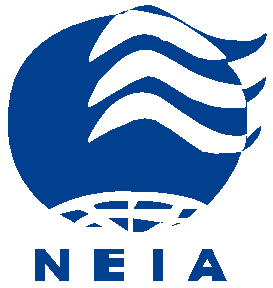 宁波电子行业协会宁波电子行业中小企业公共服务平台宁波半导体产业对外贸易预警点二○二○年二月二十一日宁波电子行业协会 整理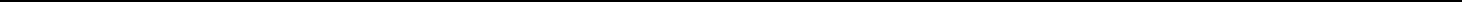 新冠疫情防控期间惠企政策汇编为贯彻落实习近平总书记关于坚决打赢疫情防控阻击战的重要指示精神，全面落实各级政府部门关于疫情防控的决策部署，充分发挥行业协会的重要作用，助力宁波电子行业企业，尤其是中小企业共克时艰、共渡难关，着力推进宁波“246”万千亿级产业集群建设，宁波电子行业协会、宁波市电子行业中小企业公共服务平台、宁波半导体产业对外贸易预警点联合律师事务所共同编制了《宁波电子行业新冠疫情防控期间惠企政策汇编》，供广大行业企业参考。随着新政策的颁布，本汇编在适用时不免存在时效性问题，未来将视政策出台情况编排新的汇编手册。因编排时间仓促，或有部分政策文件未纳入，如您在使用过程中发现遗漏或不足之处，欢迎提出指正意见，我们将及时加以修改或增补完善。主要政策梳理如下（后附惠企政策目录）：1. 减免税收1/ 242/ 242. 降低成本3/ 244/ 245/ 243. 加强财政金融支持6/ 247/ 248/ 249/ 244. 保障企业用工10/ 2411/ 2412/ 245. 支持外贸稳定发展13/ 2414/ 2415/ 2416/ 2417/ 2418/ 247.其他优惠便利19/ 24宁波电子行业协会 整理附件（根据 2 月 22 日前出台的相关政策梳理，未尽全面，仅供参考） ：中央：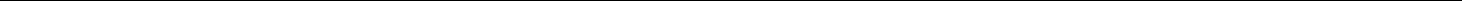 国务院常务会议1.国务院常务会议确定支持疫情防控和相关行业企业的财税金融政策国家发展改革委员会2.国家发展改革委办公厅《关于积极应对疫情创新做好招投标工作保障经济平稳运行的通知》（发改电〔2020〕170 号）3.国家发展改革委办公厅《关于疫情防控期间做好企业债券工作的通知》（发改办财金〔2020〕111 号）4.商务部办公厅 国家发展改革委办公厅联合印发《关于保障流通企业防护用品需要 做好市场保供工作的通知》5.国家发展改革委采取支持性两部制电价政策 降低疫情防控期间企业用电成本6.国家发展改革委等四部门联合印发《关于应对新型冠状病毒感染肺炎疫情 支持鼓励劳动者参与线上职业技能培训的通知》财政部、国家税务总局7.财政部《关于支持金融强化服务 做好新型冠状病毒感染肺炎疫情防控工作的通知》财金〔2020〕3 号8.财政部、发展改革委、工业和信息化部、人民银行、审计署四部门《关于打赢疫情防控阻击战 强化疫情防控重点保障企业资金支持的紧急通知》财金〔2020〕5 号9.《关于发挥政府储备作用支持应对疫情紧缺物资增产增供的通知》发改运行﹝2020﹞184 号10.《关于疫情防控期间切实做好会计服务工作的通知》财会〔2020〕2 号11.《关于新型冠状病毒感染的肺炎疫情防控期间免征部分行政事业性收费和政府性基金的公告》财政部 国家发展改革委公2020 年第 11 号12.《关于支持新型冠状病毒感染的肺炎疫情防控有关个人所得税政策的公告》财政部 税务总局公告 2020 年第 10 号13.《关于支持新型冠状病毒感染的肺炎疫情防控有关捐赠税收政策的公告》财政部 税务总局公告 2020 年第 9 号14.《关于支持新型冠状病毒感染的肺炎疫情防控有关税收政策的公告》财政部 税务总局公告 2020 年第 8 号15.《关于支持新型冠状病毒感染的肺炎疫情防控有关税收征收管理事项的公告》（附解读）财政部 税务总局公告 2020 年4 号16.《新冠肺炎疫情防控税收优惠政策指引》17.《关于疫情防控采购便利化的通知》财办库〔2020〕23 号18.《关于充分发挥税收职能作用 助力打赢疫情防控阻击战若干措施的通知》税总发〔2020〕14 号19.《“非接触式”网上办税清单及问题解答》20.《关于进一步延长 2020 年 2 月份纳税申报期限有关事项的通知》税总函〔2020〕27 号21.国家税务总局《关于优化纳税缴费服务配合做好新型冠状病毒感染肺炎疫情防控工作的通知》税总函〔2020〕19 号银保监会22.银保监会《关于加强银行业保险业金融服务 配合做好新型冠状病毒感染的肺炎疫情防控工作的通知》银保监办发〔2020〕号20/ 24宁波电子行业协会 整理工业和信息化部23.《关于应对新型冠状病毒肺炎疫情帮助中小企业复工复产共渡难关有关工作的通知》工信明电〔2020〕14 号科技部火炬中心24.《关于疫情防控期间进一步为各类科技企业提供便利化服务的通知》国科火字〔2020〕38 号人力资源和社会保障部25.人力资源社会保障部办公厅《关于妥善处理新型冠状病毒感染的肺炎疫情防控期间劳动关系问题的通知》人社厅明电[2020]5 号26.人力资源社会保障部等 5 部门《关于做好疫情防控期间有关就业工作的通知》人社部明电〔2020〕2 号27.人社部公布《失业保险金网上申领平台》28.人社部部署《做好新型冠状病毒感染的肺炎疫情防控期间社会保险经办工作》29.人力资源社会保障部、全国总工会、中国企业联合会 中国企业家协会、全国工商联《关于做好新型冠状病毒感染肺炎疫情防控期间稳定劳动关系支持企业复工复产的意见30.人力资源社会保障部、财政部、税务总局《关于阶段性减免企业社会保险费的通知》31.人力资源社会保障部办公厅《关于在新冠肺炎疫情防控期间免费开放中国职业培训在线等培训平台提供线上培训与教育服务的通知》32.自然资源部33.自然资源部办公厅《关于做好疫情防控建设项目用地保障工作的通知》自然资办函〔2020〕215 号浙江省：省政府、肺炎疫情领导小组1.中共浙江省委、浙江省人民政府《关于坚决打赢新冠肺炎疫情防控狙击战，全力稳企业稳经济稳发展的若干意见》 （简称“浙江 30 条”）2.浙江省新型冠状病毒感染的肺炎疫情防控领导小组《关于支持小微企业渡过难关的意见》 （简称“浙江 17 条”）3.浙江省流通与消费工作领导小组办公室、浙江省新型冠状病毒肺炎疫情防控工作领导小组生活生产组《关于在新型冠状病毒疫情防控期间积极支持我省餐饮企业渡过难关的若干意见》（简称“餐饮渡难意见”）4.浙江省全面深化工程建设项目审批制度改革工作领导小组办公室《关于优化工程建设项目审批服务全力保障新冠肺炎疫情防控工作的通知》5.浙江省新型冠状病毒感染的肺炎疫情防控领导小组《关于进一步支持外贸企业渡过难关的若干意见》6.浙江省省委办公厅、省政府办公厅印发《关于抓好当前“三农”领域疫情防控全力恢复农业生产保障市场供应的通知》省市场监管局浙江省市场监管局印发《关于贯彻落实〈中共浙江省委浙江省人民政府关于坚决打赢新冠肺炎疫情防控阻击战全力稳企业稳经济稳发展的若干意见〉服务举措的通知》（简称“浙市监 14 条”）8.浙江省市场监管局《关于实施稳企业稳经济稳发展第二批服务举措的通知》（简称“浙市监 13 条”）21/ 24宁波电子行业协会 整理省人社厅9.浙江省人力资源和社会保障厅《关于积极应对新型冠状病毒感染肺炎疫情切实做好劳动关系工作的通知》浙人社明电〔2020〕3 号10.省人力社保厅《新型冠状病毒感染的肺炎疫情期间企业用工服务指南》11.浙江省人力资源和社会保障厅、浙江省财政厅《关于在疫情防控期间支持企业开展线上职业技能培训工作的通知》浙人社发〔2020〕9 号省发改委12.浙江省发展和改革委员会《关于新冠肺炎疫情防控期间临时降低企业用气用水用电价格的通知》13.降低企业用气用水用电价格办理指南14.浙江省发展和改革委员会《关于疫情防控期间浙江省投资项目办理通知》15.浙江省发展和改革委员会《关于疫情防控期间浙江省投资项目办理通知》明确的 17 条政策办理流程》16.浙江省发展和改革委员会《关于综合运用财政金融政策促进经济恢复发展有关事项的通知》企业债券办理指南17.浙江省发展和改革委员会、国家开发银行浙江省分行《关于报送 2020 年浙江省补短板稳投资应急专项有关工作的通知》浙江省补短板稳投资应急专项贷款办理指南18.浙江省交通运输厅、浙江省发展和改革委员会、浙江省财政厅《关于切实做好新冠肺炎防控期间免收收费公路车辆通行费工作的通知》19.浙江省发展和改革委员会、省现代服务业发展工作领导小组办公室《关于积极有效应对疫情全力支持服务业平稳健康发展的若干意见的通知》省建设厅、自然资源厅20.浙江省建设厅《关于做好疫情防控支持企业发展的通知》浙建办[2020]10 号（简称“省建厅 18 条”）21.浙江省自然资源厅关于《有序推进省重点项目建设的政策意见》反馈意见的函22.浙江省自然资源厅《关于全力做好疫情防控和企业复工复产资源要素保障服务的通知》23.浙江省建设厅《关于进一步加强疫情防控期间建筑施工开复工安全生产工作的通知》24.浙江省建设工程造价管理总站、浙江省标准设计站《关于印发新冠肺炎疫情防控期间有关建设工程计价指导意见的通知》浙建站定﹝2020﹞5 号25.浙江省住房和城乡建设厅《住房城乡建设行业企业新冠肺炎疫情防控有关法律风险应对指引》省总工会26.浙江省总工会《要求各级工会协助企业平稳有序复工 小微企业工会经费实行全额返还》浙江省国资委27.浙江省国资委《关于明确国有企业在新型冠状病毒感染的肺炎疫情防控工作中相关支持政策的通知》28.浙江省国资委《关于落实疫情防控期间国有企业减免企业房屋租金有关事项的补充通知》国有企业减免企业房租办理指南29.浙江省国资委《关于疫情防控期间落实国有企业减免小微企业房租措施有关事项的通知》22/ 24宁波电子行业协会 整理其他各部门30.浙江省文化和旅游厅《关于全力支持文化和旅游企业战胜疫情稳定发展的通知》（简称“浙文旅 9 条”）31.浙江省生态环境厅《关于支持企业复工复产服务稳企业稳经济稳发展的意见》（简称“浙生态 8 条”）32.《浙江省关于有序推进企业恢复生产确保全省经济社会平稳运行的通知》（简称“浙江 20 条”）33.浙江省农业农村厅《对省内家禽和生鲜牛奶重点收购加工企业实施一次性临时补助》34.《家禽和生鲜牛奶重点收购加工临时补助办理指南》35.浙江担保集团《关于疫情防控期间支持小微企业相关政策的通知》36.浙江省财政厅《有关实施农产品稳产保供贷款政策性担保扶持政策》37.浙江省财政厅《关于坚决打赢疫情防控狙击战强化财政金融支持稳企业稳经济发展的通知》财政贴息办理指南38.浙江省税务局《关于防范新型冠状病毒 提倡网上办税缴费的服务提示》39.浙江银保监局《关于防控新型冠状病毒感染肺炎疫情 加强小微企业金融支持的意见》小微企业优惠贷款办理指南40.中国银保监会浙江监管局《关于进一步做好疫情防控和企业恢复生产金融服务工作的通知》银行“抗疫”贷款办理指南41.省银行业协会和省保险行业协会《疫情防控期间浙江银行业保险业惠企政策清单》（附明细）42.浙江省商务厅《2020 年浙江省稳外贸稳企业促发展应急专项贷款申报指南》宁波市：宁波市政府1.中共宁波市委、宁波市人民政府《关于促进企业复工复产的若干意见》（简称“宁波 20 条”）2.宁波市困难企业社保费缓缴具体申请流程3.宁波市人民政府《关于打赢疫情防控阻击战 帮扶中小企业共渡难关的十八条意见》（简称“宁波 18 条”）4.宁波市政府办公厅《关于疫情防控期间进一步支持我市外贸企业渡过难关的若干意见》（简称“外贸惠企 12 条”）5.宁波市人民政府办公厅《宁波市人民政府关于有效应对疫情促进服务业平稳健康发展的意见》（简称“宁波 21 条”）6.宁波市新型冠状病毒感染的肺炎疫情防控工作领导小组《关于印发宁波市复工企业员工新冠病毒 核酸检测工作方案的通知》7.宁波市新型冠状病毒感染的肺炎疫情防控工作领导小组《企业复工核酸筛查对象及处置流程》8.宁波市新型冠状病毒感染的肺炎疫情防控工作领导小组办公室《关于进一步加快我市企业复工复产全力恢复经济社会正常运行的通知》宁波市住建局、自规局8.宁波市住房和城乡建设局《关于防控疫情帮扶企业促进发展的通知》（简称“宁波住建 12 条”）9.宁波市住房和城乡建设局《关于疫情防控期间合理确定工程合同价款的指导意见》10.宁波市住房和城乡建设局《关于调整宁波市建筑工地复工流程的通知》11.宁波市住房和城乡建设局《关于防控疫情帮扶企业促进发展的通知》12.宁波市自然资源和规划局《关于印发新冠肺炎疫情防控期间自然资源和规划保障服务十条措施的通知》（简称“宁波自规局 10 条”）其他政府部门13.宁波市科学技术局《关于打赢疫情防控阻击战加强科技帮扶企业的若干举措》14.宁波市国家保险创新综合试验区实施领导小组《关于发挥保险社会治理功能促进我市防疫情促复产的实施意见》23/ 24宁波电子行业协会 整理15.宁波市住房公积金管理中心《关于进一步加强疫情防控期间住房公积金业务服务保障的通知》16.宁波市人社局《关于做好全市新冠肺炎疫情防控期间企业用工服务保障工作的通知》（甬人社防〔2020〕8 号）17.宁波市总工会下发《关于协助做好企业复工相关工作的通知》18.宁波市十项举措精准支持文旅企业提振发展19.宁波再添补短板稳投资专项贷款 累计融资总量达 350 亿元20.宁波市委人才办发布《疫情防控期间关心关爱人才服务人才企业十二条举措》21.宁波市国资委《关于明确国有企业在疫情防控期间若干支持政策的通知》22.宁波市财政局、宁波市新型冠状病毒感染的肺炎疫情防控工作领导小组办公室《宁波市支持防控新冠肺炎疫情专项再贷款财政贴息实施细则》各区县政府意见23.鄞州区《支持中小企业平稳发展的十条政策意见》24.宁波市北仑区人民政府《关于打赢疫情防控阻击战帮扶中小企业共渡难关的实施意见》25.余姚市政府《帮扶中小企业共渡难关二十条意见》26.慈溪市人民政府《关于打赢疫情防控阻击战支持中小企业共渡难关的十八条意见》27.宁海县人民政府《关于打赢疫情防控阻击战帮扶中小企业共渡难关的二十条意见》28.宁波市奉化区人民政府《关于应对新型冠状病毒感染的肺炎疫情支持中小微企业共渡难关的意见》象山县人民政府《关于打赢疫情防控阻击战帮扶中小企业共渡难关的二十条意见》镇海区政府 《帮扶中小企业共渡难关十条意见》声明：部分内容转载、摘自政府官网或有关新闻网站，仅作为提供信息之目的，宁波电子行业协会不对简报信息承担任何责任。24/ 24适用企业浙江省具体措施期限办理方式宁波市细化措施类型防疫重点企业扩大产能购置设备，允许税前一次性扣除。【浙江 30 条（六）】宁波：至疫情解除后再顺延3 个月是否需要申请待出台细则扩大产能购置设备,允许税前一次性扣除。【宁波 20 条（15）】防疫重点企业扩大产能购置设备，允许税前一次性扣除。【浙江 30 条（六）】宁波：至疫情解除后再顺延3 个月是否需要申请待出台细则扩大产能购置设备,允许税前一次性扣除。【宁波 20 条（15）】防疫重点企业扩大产能购置设备，允许税前一次性扣除。【浙江 30 条（六）】宁波：至疫情解除后再顺延3 个月是否需要申请待出台细则扩大产能购置设备,允许税前一次性扣除。【宁波 20 条（15）】防疫重点企业扩大产能购置设备，允许税前一次性扣除。【浙江 30 条（六）】宁波：至疫情解除后再顺延3 个月是否需要申请待出台细则扩大产能购置设备,允许税前一次性扣除。【宁波 20 条（15）】防疫重点企业扩大产能购置设备，允许税前一次性扣除。【浙江 30 条（六）】宁波：至疫情解除后再顺延3 个月是否需要申请待出台细则扩大产能购置设备,允许税前一次性扣除。【宁波 20 条（15）】防疫重点企业扩大产能购置设备，允许税前一次性扣除。【浙江 30 条（六）】宁波：至疫情解除后再顺延3 个月是否需要申请待出台细则扩大产能购置设备,允许税前一次性扣除。【宁波 20 条（15）】防疫重点企业扩大产能购置设备，允许税前一次性扣除。【浙江 30 条（六）】宁波：至疫情解除后再顺延3 个月是否需要申请待出台细则扩大产能购置设备,允许税前一次性扣除。【宁波 20 条（15）】防疫重点企业扩大产能购置设备，允许税前一次性扣除。【浙江 30 条（六）】宁波：至疫情解除后再顺延3 个月是否需要申请待出台细则扩大产能购置设备,允许税前一次性扣除。【宁波 20 条（15）】防疫重点企业全额退还疫情防控期间增值税增量留抵税额。【浙江 30 条（六）】宁波：至疫情解除后再顺延3 个月是否需要申请待出台细则全额退还疫情防控期间增值税增量留抵税额。【宁波 20条（15）】防疫重点企业全额退还疫情防控期间增值税增量留抵税额。【浙江 30 条（六）】宁波：至疫情解除后再顺延3 个月是否需要申请待出台细则全额退还疫情防控期间增值税增量留抵税额。【宁波 20条（15）】防疫重点企业全额退还疫情防控期间增值税增量留抵税额。【浙江 30 条（六）】宁波：至疫情解除后再顺延3 个月是否需要申请待出台细则全额退还疫情防控期间增值税增量留抵税额。【宁波 20条（15）】防疫重点企业全额退还疫情防控期间增值税增量留抵税额。【浙江 30 条（六）】宁波：至疫情解除后再顺延3 个月是否需要申请待出台细则全额退还疫情防控期间增值税增量留抵税额。【宁波 20条（15）】防疫重点企业全额退还疫情防控期间增值税增量留抵税额。【浙江 30 条（六）】宁波：至疫情解除后再顺延3 个月是否需要申请待出台细则全额退还疫情防控期间增值税增量留抵税额。【宁波 20条（15）】防疫重点企业全额退还疫情防控期间增值税增量留抵税额。【浙江 30 条（六）】宁波：至疫情解除后再顺延3 个月是否需要申请待出台细则全额退还疫情防控期间增值税增量留抵税额。【宁波 20条（15）】防疫重点企业全额退还疫情防控期间增值税增量留抵税额。【浙江 30 条（六）】宁波：至疫情解除后再顺延3 个月是否需要申请待出台细则全额退还疫情防控期间增值税增量留抵税额。【宁波 20条（15）】防疫重点企业全额退还疫情防控期间增值税增量留抵税额。【浙江 30 条（六）】宁波：至疫情解除后再顺延3 个月是否需要申请待出台细则全额退还疫情防控期间增值税增量留抵税额。【宁波 20条（15）】防疫重点企业全额退还疫情防控期间增值税增量留抵税额。【浙江 30 条（六）】宁波：至疫情解除后再顺延3 个月是否需要申请待出台细则全额退还疫情防控期间增值税增量留抵税额。【宁波 20条（15）】防疫重点企业全额退还疫情防控期间增值税增量留抵税额。【浙江 30 条（六）】宁波：至疫情解除后再顺延3 个月是否需要申请待出台细则全额退还疫情防控期间增值税增量留抵税额。【宁波 20条（15）】对运输疫情防控重点保障物资和提供公共交通服务、生活服务、邮政快递服务取得的收入，免征增值税。【浙江 30 条（六）】宁波：至疫情解除后再顺延3 个月是否需要申请待出台细则对运输疫情防控重点保障物资和提供公共交通服务、生活服务、邮政快递服务取得的收入，免征增值税。【浙江 30 条（六）】宁波：至疫情解除后再顺延3 个月是否需要申请待出台细则对运输疫情防控重点保障物资和提供公共交通服务、生活服务、邮政快递服务取得的收入,免征增值税。  【宁波 20 条（15）】 【宁波 21 条（1）】对运输疫情防控重点保障物资和提供公共交通服务、生活服务、邮政快递服务取得的收入，免征增值税。【浙江 30 条（六）】宁波：至疫情解除后再顺延3 个月是否需要申请待出台细则对运输疫情防控重点保障物资和提供公共交通服务、生活服务、邮政快递服务取得的收入,免征增值税。  【宁波 20 条（15）】 【宁波 21 条（1）】对运输疫情防控重点保障物资和提供公共交通服务、生活服务、邮政快递服务取得的收入，免征增值税。【浙江 30 条（六）】宁波：至疫情解除后再顺延3 个月是否需要申请待出台细则对运输疫情防控重点保障物资和提供公共交通服务、生活服务、邮政快递服务取得的收入,免征增值税。  【宁波 20 条（15）】 【宁波 21 条（1）】对运输疫情防控重点保障物资和提供公共交通服务、生活服务、邮政快递服务取得的收入，免征增值税。【浙江 30 条（六）】宁波：至疫情解除后再顺延3 个月是否需要申请待出台细则对运输疫情防控重点保障物资和提供公共交通服务、生活服务、邮政快递服务取得的收入,免征增值税。  【宁波 20 条（15）】 【宁波 21 条（1）】对运输疫情防控重点保障物资和提供公共交通服务、生活服务、邮政快递服务取得的收入，免征增值税。【浙江 30 条（六）】宁波：至疫情解除后再顺延3 个月是否需要申请待出台细则经认定的承担疫情防控物资进口任务的企业和物资免征进口关税。【浙江 30 条（六）】宁波：至疫情解除后再顺延3 个月是否需要申请待出台细则经认定的承担疫情防控物资进口任务的企业和物资免征进口关税。【宁波 20 条（15）】  【宁波 21 条（1）】经认定的承担疫情防控物资进口任务的企业和物资免征进口关税。【浙江 30 条（六）】宁波：至疫情解除后再顺延3 个月是否需要申请待出台细则经认定的承担疫情防控物资进口任务的企业和物资免征进口关税。【宁波 20 条（15）】  【宁波 21 条（1）】经认定的承担疫情防控物资进口任务的企业和物资免征进口关税。【浙江 30 条（六）】宁波：至疫情解除后再顺延3 个月是否需要申请待出台细则经认定的承担疫情防控物资进口任务的企业和物资免征进口关税。【宁波 20 条（15）】  【宁波 21 条（1）】经认定的承担疫情防控物资进口任务的企业和物资免征进口关税。【浙江 30 条（六）】宁波：至疫情解除后再顺延3 个月是否需要申请待出台细则经认定的承担疫情防控物资进口任务的企业和物资免征进口关税。【宁波 20 条（15）】  【宁波 21 条（1）】经认定的承担疫情防控物资进口任务的企业和物资免征进口关税。【浙江 30 条（六）】宁波：至疫情解除后再顺延3 个月是否需要申请待出台细则经认定的承担疫情防控物资进口任务的企业和物资免征进口关税。【宁波 20 条（15）】  【宁波 21 条（1）】经认定的承担疫情防控物资进口任务的企业和物资免征进口关税。【浙江 30 条（六）】宁波：至疫情解除后再顺延3 个月是否需要申请待出台细则经认定的承担疫情防控物资进口任务的企业和物资免征进口关税。【宁波 20 条（15）】  【宁波 21 条（1）】经认定的承担疫情防控物资进口任务的企业和物资免征进口关税。【浙江 30 条（六）】宁波：至疫情解除后再顺延3 个月是否需要申请待出台细则经认定的承担疫情防控物资进口任务的企业和物资免征进口关税。【宁波 20 条（15）】  【宁波 21 条（1）】经认定的承担疫情防控物资进口任务的企业和物资免征进口关税。【浙江 30 条（六）】宁波：至疫情解除后再顺延3 个月是否需要申请待出台细则经认定的承担疫情防控物资进口任务的企业和物资免征进口关税。【宁波 20 条（15）】  【宁波 21 条（1）】对疫情防控物资生产企业，优先核准延期缴纳税款。【浙江 30 条（六）】是否需要申请待出台细则对疫情防控物资生产企业，优先核准延期缴纳税款。【浙江 30 条（六）】是否需要申请待出台细则对疫情防控物资生产企业，优先核准延期缴纳税款。【浙江 30 条（六）】是否需要申请待出台细则对疫情防控物资生产企业，优先核准延期缴纳税款。【浙江 30 条（六）】是否需要申请待出台细则受疫情影响缴纳房产税和城镇土地使用税确有困难的企业，可申请减免。【浙江 30 条（六）】【浙江 17 条（2）】宁波：至疫情解除后再顺延3 个月明确需申请，详参相关细则受疫情影响缴纳房产税和城镇土地使用税确有困难的企业，可申请减免。【宁波 20 条（15）】 【宁波 21 条（1）】受疫情影响缴纳房产税和城镇土地使用税确有困难的企业，可申请减免。【浙江 30 条（六）】【浙江 17 条（2）】宁波：至疫情解除后再顺延3 个月明确需申请，详参相关细则受疫情影响缴纳房产税和城镇土地使用税确有困难的企业，可申请减免。【宁波 20 条（15）】 【宁波 21 条（1）】普通受疫情影响缴纳房产税和城镇土地使用税确有困难的企业，可申请减免。【浙江 30 条（六）】【浙江 17 条（2）】宁波：至疫情解除后再顺延3 个月明确需申请，详参相关细则受疫情影响缴纳房产税和城镇土地使用税确有困难的企业，可申请减免。【宁波 20 条（15）】 【宁波 21 条（1）】普通受疫情影响缴纳房产税和城镇土地使用税确有困难的企业，可申请减免。【浙江 30 条（六）】【浙江 17 条（2）】宁波：至疫情解除后再顺延3 个月明确需申请，详参相关细则受疫情影响缴纳房产税和城镇土地使用税确有困难的企业，可申请减免。【宁波 20 条（15）】 【宁波 21 条（1）】企业受疫情影响缴纳房产税和城镇土地使用税确有困难的企业，可申请减免。【浙江 30 条（六）】【浙江 17 条（2）】宁波：至疫情解除后再顺延3 个月明确需申请，详参相关细则受疫情影响缴纳房产税和城镇土地使用税确有困难的企业，可申请减免。【宁波 20 条（15）】 【宁波 21 条（1）】企业受疫情影响缴纳房产税和城镇土地使用税确有困难的企业，可申请减免。【浙江 30 条（六）】【浙江 17 条（2）】宁波：至疫情解除后再顺延3 个月明确需申请，详参相关细则受疫情影响缴纳房产税和城镇土地使用税确有困难的企业，可申请减免。【宁波 20 条（15）】 【宁波 21 条（1）】受疫情影响缴纳房产税和城镇土地使用税确有困难的企业，可申请减免。【浙江 30 条（六）】【浙江 17 条（2）】宁波：至疫情解除后再顺延3 个月明确需申请，详参相关细则受疫情影响缴纳房产税和城镇土地使用税确有困难的企业，可申请减免。【宁波 20 条（15）】 【宁波 21 条（1）】受疫情影响缴纳房产税和城镇土地使用税确有困难的企业，可申请减免。【浙江 30 条（六）】【浙江 17 条（2）】宁波：至疫情解除后再顺延3 个月明确需申请，详参相关细则受疫情影响缴纳房产税和城镇土地使用税确有困难的企业，可申请减免。【宁波 20 条（15）】 【宁波 21 条（1）】受疫情影响缴纳房产税和城镇土地使用税确有困难的企业，可申请减免。【浙江 30 条（六）】【浙江 17 条（2）】宁波：至疫情解除后再顺延3 个月明确需申请，详参相关细则受疫情影响缴纳房产税和城镇土地使用税确有困难的企业，可申请减免。【宁波 20 条（15）】 【宁波 21 条（1）】宁波：至疫情解除后再顺延3 个月明确需申请，详参相关细则宁波电子行业协会 整理宁波电子行业协会 整理适用企业类型适用企业类型适用企业类型适用企业类型浙江省具体措施期限办理方式宁波市细化措施宁波市细化措施适用企业类型适用企业类型普通企业普通企业疫情防控期间准许企业延期申报纳税。对确有特殊困难而不能按期缴纳税款的企业，依法办理延期缴纳税款。【浙江 30 条（六）】 【浙江 17 条（3）】最长不超过 3个月需申请，详待相关细则出台1、疫情防控期间准许企业延期申报纳税。对疫情防控物资生产企业,优先核准延期缴纳税款。【宁波 20 条（15）】2、将 2 月份纳税申报期限延长至 2 月 24 日，对因疫情影响不能按期办理纳税申报的企业，由企业申请，依法办理延期申报。对受疫情影响较大的行业和其它未能及时复工复产的企业，符合延期缴纳税款条件的，依法准予延期缴纳税款，最长不超过 3 个月。对确因疫情影响而不能按时纳税申报的，不予行政处罚。【宁波 18 条（8）】3、对受疫情影响无法按时办理纳税申报的房地产开发企业、房屋中介机构、房屋和赁企业,允许依法办理延期申报。对确有特殊困难不能按期缴纳税款的,允许依法办理延期缴纳税款,最长不超过 3 个月。【宁波 21 条（5）】1、疫情防控期间准许企业延期申报纳税。对疫情防控物资生产企业,优先核准延期缴纳税款。【宁波 20 条（15）】2、将 2 月份纳税申报期限延长至 2 月 24 日，对因疫情影响不能按期办理纳税申报的企业，由企业申请，依法办理延期申报。对受疫情影响较大的行业和其它未能及时复工复产的企业，符合延期缴纳税款条件的，依法准予延期缴纳税款，最长不超过 3 个月。对确因疫情影响而不能按时纳税申报的，不予行政处罚。【宁波 18 条（8）】3、对受疫情影响无法按时办理纳税申报的房地产开发企业、房屋中介机构、房屋和赁企业,允许依法办理延期申报。对确有特殊困难不能按期缴纳税款的,允许依法办理延期缴纳税款,最长不超过 3 个月。【宁波 21 条（5）】普通企业普通企业疫情防控期间准许企业延期申报纳税。对确有特殊困难而不能按期缴纳税款的企业，依法办理延期缴纳税款。【浙江 30 条（六）】 【浙江 17 条（3）】最长不超过 3个月需申请，详待相关细则出台1、疫情防控期间准许企业延期申报纳税。对疫情防控物资生产企业,优先核准延期缴纳税款。【宁波 20 条（15）】2、将 2 月份纳税申报期限延长至 2 月 24 日，对因疫情影响不能按期办理纳税申报的企业，由企业申请，依法办理延期申报。对受疫情影响较大的行业和其它未能及时复工复产的企业，符合延期缴纳税款条件的，依法准予延期缴纳税款，最长不超过 3 个月。对确因疫情影响而不能按时纳税申报的，不予行政处罚。【宁波 18 条（8）】3、对受疫情影响无法按时办理纳税申报的房地产开发企业、房屋中介机构、房屋和赁企业,允许依法办理延期申报。对确有特殊困难不能按期缴纳税款的,允许依法办理延期缴纳税款,最长不超过 3 个月。【宁波 21 条（5）】1、疫情防控期间准许企业延期申报纳税。对疫情防控物资生产企业,优先核准延期缴纳税款。【宁波 20 条（15）】2、将 2 月份纳税申报期限延长至 2 月 24 日，对因疫情影响不能按期办理纳税申报的企业，由企业申请，依法办理延期申报。对受疫情影响较大的行业和其它未能及时复工复产的企业，符合延期缴纳税款条件的，依法准予延期缴纳税款，最长不超过 3 个月。对确因疫情影响而不能按时纳税申报的，不予行政处罚。【宁波 18 条（8）】3、对受疫情影响无法按时办理纳税申报的房地产开发企业、房屋中介机构、房屋和赁企业,允许依法办理延期申报。对确有特殊困难不能按期缴纳税款的,允许依法办理延期缴纳税款,最长不超过 3 个月。【宁波 21 条（5）】普通企业普通企业疫情防控期间准许企业延期申报纳税。对确有特殊困难而不能按期缴纳税款的企业，依法办理延期缴纳税款。【浙江 30 条（六）】 【浙江 17 条（3）】最长不超过 3个月需申请，详待相关细则出台1、疫情防控期间准许企业延期申报纳税。对疫情防控物资生产企业,优先核准延期缴纳税款。【宁波 20 条（15）】2、将 2 月份纳税申报期限延长至 2 月 24 日，对因疫情影响不能按期办理纳税申报的企业，由企业申请，依法办理延期申报。对受疫情影响较大的行业和其它未能及时复工复产的企业，符合延期缴纳税款条件的，依法准予延期缴纳税款，最长不超过 3 个月。对确因疫情影响而不能按时纳税申报的，不予行政处罚。【宁波 18 条（8）】3、对受疫情影响无法按时办理纳税申报的房地产开发企业、房屋中介机构、房屋和赁企业,允许依法办理延期申报。对确有特殊困难不能按期缴纳税款的,允许依法办理延期缴纳税款,最长不超过 3 个月。【宁波 21 条（5）】1、疫情防控期间准许企业延期申报纳税。对疫情防控物资生产企业,优先核准延期缴纳税款。【宁波 20 条（15）】2、将 2 月份纳税申报期限延长至 2 月 24 日，对因疫情影响不能按期办理纳税申报的企业，由企业申请，依法办理延期申报。对受疫情影响较大的行业和其它未能及时复工复产的企业，符合延期缴纳税款条件的，依法准予延期缴纳税款，最长不超过 3 个月。对确因疫情影响而不能按时纳税申报的，不予行政处罚。【宁波 18 条（8）】3、对受疫情影响无法按时办理纳税申报的房地产开发企业、房屋中介机构、房屋和赁企业,允许依法办理延期申报。对确有特殊困难不能按期缴纳税款的,允许依法办理延期缴纳税款,最长不超过 3 个月。【宁波 21 条（5）】普通企业普通企业疫情防控期间准许企业延期申报纳税。对确有特殊困难而不能按期缴纳税款的企业，依法办理延期缴纳税款。【浙江 30 条（六）】 【浙江 17 条（3）】最长不超过 3个月需申请，详待相关细则出台1、疫情防控期间准许企业延期申报纳税。对疫情防控物资生产企业,优先核准延期缴纳税款。【宁波 20 条（15）】2、将 2 月份纳税申报期限延长至 2 月 24 日，对因疫情影响不能按期办理纳税申报的企业，由企业申请，依法办理延期申报。对受疫情影响较大的行业和其它未能及时复工复产的企业，符合延期缴纳税款条件的，依法准予延期缴纳税款，最长不超过 3 个月。对确因疫情影响而不能按时纳税申报的，不予行政处罚。【宁波 18 条（8）】3、对受疫情影响无法按时办理纳税申报的房地产开发企业、房屋中介机构、房屋和赁企业,允许依法办理延期申报。对确有特殊困难不能按期缴纳税款的,允许依法办理延期缴纳税款,最长不超过 3 个月。【宁波 21 条（5）】1、疫情防控期间准许企业延期申报纳税。对疫情防控物资生产企业,优先核准延期缴纳税款。【宁波 20 条（15）】2、将 2 月份纳税申报期限延长至 2 月 24 日，对因疫情影响不能按期办理纳税申报的企业，由企业申请，依法办理延期申报。对受疫情影响较大的行业和其它未能及时复工复产的企业，符合延期缴纳税款条件的，依法准予延期缴纳税款，最长不超过 3 个月。对确因疫情影响而不能按时纳税申报的，不予行政处罚。【宁波 18 条（8）】3、对受疫情影响无法按时办理纳税申报的房地产开发企业、房屋中介机构、房屋和赁企业,允许依法办理延期申报。对确有特殊困难不能按期缴纳税款的,允许依法办理延期缴纳税款,最长不超过 3 个月。【宁波 21 条（5）】普通企业普通企业疫情防控期间准许企业延期申报纳税。对确有特殊困难而不能按期缴纳税款的企业，依法办理延期缴纳税款。【浙江 30 条（六）】 【浙江 17 条（3）】最长不超过 3个月需申请，详待相关细则出台1、疫情防控期间准许企业延期申报纳税。对疫情防控物资生产企业,优先核准延期缴纳税款。【宁波 20 条（15）】2、将 2 月份纳税申报期限延长至 2 月 24 日，对因疫情影响不能按期办理纳税申报的企业，由企业申请，依法办理延期申报。对受疫情影响较大的行业和其它未能及时复工复产的企业，符合延期缴纳税款条件的，依法准予延期缴纳税款，最长不超过 3 个月。对确因疫情影响而不能按时纳税申报的，不予行政处罚。【宁波 18 条（8）】3、对受疫情影响无法按时办理纳税申报的房地产开发企业、房屋中介机构、房屋和赁企业,允许依法办理延期申报。对确有特殊困难不能按期缴纳税款的,允许依法办理延期缴纳税款,最长不超过 3 个月。【宁波 21 条（5）】1、疫情防控期间准许企业延期申报纳税。对疫情防控物资生产企业,优先核准延期缴纳税款。【宁波 20 条（15）】2、将 2 月份纳税申报期限延长至 2 月 24 日，对因疫情影响不能按期办理纳税申报的企业，由企业申请，依法办理延期申报。对受疫情影响较大的行业和其它未能及时复工复产的企业，符合延期缴纳税款条件的，依法准予延期缴纳税款，最长不超过 3 个月。对确因疫情影响而不能按时纳税申报的，不予行政处罚。【宁波 18 条（8）】3、对受疫情影响无法按时办理纳税申报的房地产开发企业、房屋中介机构、房屋和赁企业,允许依法办理延期申报。对确有特殊困难不能按期缴纳税款的,允许依法办理延期缴纳税款,最长不超过 3 个月。【宁波 21 条（5）】普通企业普通企业疫情防控期间准许企业延期申报纳税。对确有特殊困难而不能按期缴纳税款的企业，依法办理延期缴纳税款。【浙江 30 条（六）】 【浙江 17 条（3）】最长不超过 3个月需申请，详待相关细则出台1、疫情防控期间准许企业延期申报纳税。对疫情防控物资生产企业,优先核准延期缴纳税款。【宁波 20 条（15）】2、将 2 月份纳税申报期限延长至 2 月 24 日，对因疫情影响不能按期办理纳税申报的企业，由企业申请，依法办理延期申报。对受疫情影响较大的行业和其它未能及时复工复产的企业，符合延期缴纳税款条件的，依法准予延期缴纳税款，最长不超过 3 个月。对确因疫情影响而不能按时纳税申报的，不予行政处罚。【宁波 18 条（8）】3、对受疫情影响无法按时办理纳税申报的房地产开发企业、房屋中介机构、房屋和赁企业,允许依法办理延期申报。对确有特殊困难不能按期缴纳税款的,允许依法办理延期缴纳税款,最长不超过 3 个月。【宁波 21 条（5）】1、疫情防控期间准许企业延期申报纳税。对疫情防控物资生产企业,优先核准延期缴纳税款。【宁波 20 条（15）】2、将 2 月份纳税申报期限延长至 2 月 24 日，对因疫情影响不能按期办理纳税申报的企业，由企业申请，依法办理延期申报。对受疫情影响较大的行业和其它未能及时复工复产的企业，符合延期缴纳税款条件的，依法准予延期缴纳税款，最长不超过 3 个月。对确因疫情影响而不能按时纳税申报的，不予行政处罚。【宁波 18 条（8）】3、对受疫情影响无法按时办理纳税申报的房地产开发企业、房屋中介机构、房屋和赁企业,允许依法办理延期申报。对确有特殊困难不能按期缴纳税款的,允许依法办理延期缴纳税款,最长不超过 3 个月。【宁波 21 条（5）】普通企业普通企业疫情防控期间准许企业延期申报纳税。对确有特殊困难而不能按期缴纳税款的企业，依法办理延期缴纳税款。【浙江 30 条（六）】 【浙江 17 条（3）】最长不超过 3个月需申请，详待相关细则出台1、疫情防控期间准许企业延期申报纳税。对疫情防控物资生产企业,优先核准延期缴纳税款。【宁波 20 条（15）】2、将 2 月份纳税申报期限延长至 2 月 24 日，对因疫情影响不能按期办理纳税申报的企业，由企业申请，依法办理延期申报。对受疫情影响较大的行业和其它未能及时复工复产的企业，符合延期缴纳税款条件的，依法准予延期缴纳税款，最长不超过 3 个月。对确因疫情影响而不能按时纳税申报的，不予行政处罚。【宁波 18 条（8）】3、对受疫情影响无法按时办理纳税申报的房地产开发企业、房屋中介机构、房屋和赁企业,允许依法办理延期申报。对确有特殊困难不能按期缴纳税款的,允许依法办理延期缴纳税款,最长不超过 3 个月。【宁波 21 条（5）】1、疫情防控期间准许企业延期申报纳税。对疫情防控物资生产企业,优先核准延期缴纳税款。【宁波 20 条（15）】2、将 2 月份纳税申报期限延长至 2 月 24 日，对因疫情影响不能按期办理纳税申报的企业，由企业申请，依法办理延期申报。对受疫情影响较大的行业和其它未能及时复工复产的企业，符合延期缴纳税款条件的，依法准予延期缴纳税款，最长不超过 3 个月。对确因疫情影响而不能按时纳税申报的，不予行政处罚。【宁波 18 条（8）】3、对受疫情影响无法按时办理纳税申报的房地产开发企业、房屋中介机构、房屋和赁企业,允许依法办理延期申报。对确有特殊困难不能按期缴纳税款的,允许依法办理延期缴纳税款,最长不超过 3 个月。【宁波 21 条（5）】普通企业普通企业疫情防控期间准许企业延期申报纳税。对确有特殊困难而不能按期缴纳税款的企业，依法办理延期缴纳税款。【浙江 30 条（六）】 【浙江 17 条（3）】最长不超过 3个月需申请，详待相关细则出台1、疫情防控期间准许企业延期申报纳税。对疫情防控物资生产企业,优先核准延期缴纳税款。【宁波 20 条（15）】2、将 2 月份纳税申报期限延长至 2 月 24 日，对因疫情影响不能按期办理纳税申报的企业，由企业申请，依法办理延期申报。对受疫情影响较大的行业和其它未能及时复工复产的企业，符合延期缴纳税款条件的，依法准予延期缴纳税款，最长不超过 3 个月。对确因疫情影响而不能按时纳税申报的，不予行政处罚。【宁波 18 条（8）】3、对受疫情影响无法按时办理纳税申报的房地产开发企业、房屋中介机构、房屋和赁企业,允许依法办理延期申报。对确有特殊困难不能按期缴纳税款的,允许依法办理延期缴纳税款,最长不超过 3 个月。【宁波 21 条（5）】1、疫情防控期间准许企业延期申报纳税。对疫情防控物资生产企业,优先核准延期缴纳税款。【宁波 20 条（15）】2、将 2 月份纳税申报期限延长至 2 月 24 日，对因疫情影响不能按期办理纳税申报的企业，由企业申请，依法办理延期申报。对受疫情影响较大的行业和其它未能及时复工复产的企业，符合延期缴纳税款条件的，依法准予延期缴纳税款，最长不超过 3 个月。对确因疫情影响而不能按时纳税申报的，不予行政处罚。【宁波 18 条（8）】3、对受疫情影响无法按时办理纳税申报的房地产开发企业、房屋中介机构、房屋和赁企业,允许依法办理延期申报。对确有特殊困难不能按期缴纳税款的,允许依法办理延期缴纳税款,最长不超过 3 个月。【宁波 21 条（5）】普通企业普通企业疫情防控期间准许企业延期申报纳税。对确有特殊困难而不能按期缴纳税款的企业，依法办理延期缴纳税款。【浙江 30 条（六）】 【浙江 17 条（3）】最长不超过 3个月需申请，详待相关细则出台1、疫情防控期间准许企业延期申报纳税。对疫情防控物资生产企业,优先核准延期缴纳税款。【宁波 20 条（15）】2、将 2 月份纳税申报期限延长至 2 月 24 日，对因疫情影响不能按期办理纳税申报的企业，由企业申请，依法办理延期申报。对受疫情影响较大的行业和其它未能及时复工复产的企业，符合延期缴纳税款条件的，依法准予延期缴纳税款，最长不超过 3 个月。对确因疫情影响而不能按时纳税申报的，不予行政处罚。【宁波 18 条（8）】3、对受疫情影响无法按时办理纳税申报的房地产开发企业、房屋中介机构、房屋和赁企业,允许依法办理延期申报。对确有特殊困难不能按期缴纳税款的,允许依法办理延期缴纳税款,最长不超过 3 个月。【宁波 21 条（5）】1、疫情防控期间准许企业延期申报纳税。对疫情防控物资生产企业,优先核准延期缴纳税款。【宁波 20 条（15）】2、将 2 月份纳税申报期限延长至 2 月 24 日，对因疫情影响不能按期办理纳税申报的企业，由企业申请，依法办理延期申报。对受疫情影响较大的行业和其它未能及时复工复产的企业，符合延期缴纳税款条件的，依法准予延期缴纳税款，最长不超过 3 个月。对确因疫情影响而不能按时纳税申报的，不予行政处罚。【宁波 18 条（8）】3、对受疫情影响无法按时办理纳税申报的房地产开发企业、房屋中介机构、房屋和赁企业,允许依法办理延期申报。对确有特殊困难不能按期缴纳税款的,允许依法办理延期缴纳税款,最长不超过 3 个月。【宁波 21 条（5）】普通企业普通企业疫情防控期间准许企业延期申报纳税。对确有特殊困难而不能按期缴纳税款的企业，依法办理延期缴纳税款。【浙江 30 条（六）】 【浙江 17 条（3）】最长不超过 3个月需申请，详待相关细则出台1、疫情防控期间准许企业延期申报纳税。对疫情防控物资生产企业,优先核准延期缴纳税款。【宁波 20 条（15）】2、将 2 月份纳税申报期限延长至 2 月 24 日，对因疫情影响不能按期办理纳税申报的企业，由企业申请，依法办理延期申报。对受疫情影响较大的行业和其它未能及时复工复产的企业，符合延期缴纳税款条件的，依法准予延期缴纳税款，最长不超过 3 个月。对确因疫情影响而不能按时纳税申报的，不予行政处罚。【宁波 18 条（8）】3、对受疫情影响无法按时办理纳税申报的房地产开发企业、房屋中介机构、房屋和赁企业,允许依法办理延期申报。对确有特殊困难不能按期缴纳税款的,允许依法办理延期缴纳税款,最长不超过 3 个月。【宁波 21 条（5）】1、疫情防控期间准许企业延期申报纳税。对疫情防控物资生产企业,优先核准延期缴纳税款。【宁波 20 条（15）】2、将 2 月份纳税申报期限延长至 2 月 24 日，对因疫情影响不能按期办理纳税申报的企业，由企业申请，依法办理延期申报。对受疫情影响较大的行业和其它未能及时复工复产的企业，符合延期缴纳税款条件的，依法准予延期缴纳税款，最长不超过 3 个月。对确因疫情影响而不能按时纳税申报的，不予行政处罚。【宁波 18 条（8）】3、对受疫情影响无法按时办理纳税申报的房地产开发企业、房屋中介机构、房屋和赁企业,允许依法办理延期申报。对确有特殊困难不能按期缴纳税款的,允许依法办理延期缴纳税款,最长不超过 3 个月。【宁波 21 条（5）】普通企业普通企业疫情防控期间准许企业延期申报纳税。对确有特殊困难而不能按期缴纳税款的企业，依法办理延期缴纳税款。【浙江 30 条（六）】 【浙江 17 条（3）】最长不超过 3个月需申请，详待相关细则出台1、疫情防控期间准许企业延期申报纳税。对疫情防控物资生产企业,优先核准延期缴纳税款。【宁波 20 条（15）】2、将 2 月份纳税申报期限延长至 2 月 24 日，对因疫情影响不能按期办理纳税申报的企业，由企业申请，依法办理延期申报。对受疫情影响较大的行业和其它未能及时复工复产的企业，符合延期缴纳税款条件的，依法准予延期缴纳税款，最长不超过 3 个月。对确因疫情影响而不能按时纳税申报的，不予行政处罚。【宁波 18 条（8）】3、对受疫情影响无法按时办理纳税申报的房地产开发企业、房屋中介机构、房屋和赁企业,允许依法办理延期申报。对确有特殊困难不能按期缴纳税款的,允许依法办理延期缴纳税款,最长不超过 3 个月。【宁波 21 条（5）】1、疫情防控期间准许企业延期申报纳税。对疫情防控物资生产企业,优先核准延期缴纳税款。【宁波 20 条（15）】2、将 2 月份纳税申报期限延长至 2 月 24 日，对因疫情影响不能按期办理纳税申报的企业，由企业申请，依法办理延期申报。对受疫情影响较大的行业和其它未能及时复工复产的企业，符合延期缴纳税款条件的，依法准予延期缴纳税款，最长不超过 3 个月。对确因疫情影响而不能按时纳税申报的，不予行政处罚。【宁波 18 条（8）】3、对受疫情影响无法按时办理纳税申报的房地产开发企业、房屋中介机构、房屋和赁企业,允许依法办理延期申报。对确有特殊困难不能按期缴纳税款的,允许依法办理延期缴纳税款,最长不超过 3 个月。【宁波 21 条（5）】普通企业普通企业疫情防控期间准许企业延期申报纳税。对确有特殊困难而不能按期缴纳税款的企业，依法办理延期缴纳税款。【浙江 30 条（六）】 【浙江 17 条（3）】最长不超过 3个月需申请，详待相关细则出台1、疫情防控期间准许企业延期申报纳税。对疫情防控物资生产企业,优先核准延期缴纳税款。【宁波 20 条（15）】2、将 2 月份纳税申报期限延长至 2 月 24 日，对因疫情影响不能按期办理纳税申报的企业，由企业申请，依法办理延期申报。对受疫情影响较大的行业和其它未能及时复工复产的企业，符合延期缴纳税款条件的，依法准予延期缴纳税款，最长不超过 3 个月。对确因疫情影响而不能按时纳税申报的，不予行政处罚。【宁波 18 条（8）】3、对受疫情影响无法按时办理纳税申报的房地产开发企业、房屋中介机构、房屋和赁企业,允许依法办理延期申报。对确有特殊困难不能按期缴纳税款的,允许依法办理延期缴纳税款,最长不超过 3 个月。【宁波 21 条（5）】1、疫情防控期间准许企业延期申报纳税。对疫情防控物资生产企业,优先核准延期缴纳税款。【宁波 20 条（15）】2、将 2 月份纳税申报期限延长至 2 月 24 日，对因疫情影响不能按期办理纳税申报的企业，由企业申请，依法办理延期申报。对受疫情影响较大的行业和其它未能及时复工复产的企业，符合延期缴纳税款条件的，依法准予延期缴纳税款，最长不超过 3 个月。对确因疫情影响而不能按时纳税申报的，不予行政处罚。【宁波 18 条（8）】3、对受疫情影响无法按时办理纳税申报的房地产开发企业、房屋中介机构、房屋和赁企业,允许依法办理延期申报。对确有特殊困难不能按期缴纳税款的,允许依法办理延期缴纳税款,最长不超过 3 个月。【宁波 21 条（5）】普通企业普通企业疫情防控期间准许企业延期申报纳税。对确有特殊困难而不能按期缴纳税款的企业，依法办理延期缴纳税款。【浙江 30 条（六）】 【浙江 17 条（3）】最长不超过 3个月需申请，详待相关细则出台1、疫情防控期间准许企业延期申报纳税。对疫情防控物资生产企业,优先核准延期缴纳税款。【宁波 20 条（15）】2、将 2 月份纳税申报期限延长至 2 月 24 日，对因疫情影响不能按期办理纳税申报的企业，由企业申请，依法办理延期申报。对受疫情影响较大的行业和其它未能及时复工复产的企业，符合延期缴纳税款条件的，依法准予延期缴纳税款，最长不超过 3 个月。对确因疫情影响而不能按时纳税申报的，不予行政处罚。【宁波 18 条（8）】3、对受疫情影响无法按时办理纳税申报的房地产开发企业、房屋中介机构、房屋和赁企业,允许依法办理延期申报。对确有特殊困难不能按期缴纳税款的,允许依法办理延期缴纳税款,最长不超过 3 个月。【宁波 21 条（5）】1、疫情防控期间准许企业延期申报纳税。对疫情防控物资生产企业,优先核准延期缴纳税款。【宁波 20 条（15）】2、将 2 月份纳税申报期限延长至 2 月 24 日，对因疫情影响不能按期办理纳税申报的企业，由企业申请，依法办理延期申报。对受疫情影响较大的行业和其它未能及时复工复产的企业，符合延期缴纳税款条件的，依法准予延期缴纳税款，最长不超过 3 个月。对确因疫情影响而不能按时纳税申报的，不予行政处罚。【宁波 18 条（8）】3、对受疫情影响无法按时办理纳税申报的房地产开发企业、房屋中介机构、房屋和赁企业,允许依法办理延期申报。对确有特殊困难不能按期缴纳税款的,允许依法办理延期缴纳税款,最长不超过 3 个月。【宁波 21 条（5）】普通企业普通企业疫情防控期间准许企业延期申报纳税。对确有特殊困难而不能按期缴纳税款的企业，依法办理延期缴纳税款。【浙江 30 条（六）】 【浙江 17 条（3）】最长不超过 3个月需申请，详待相关细则出台1、疫情防控期间准许企业延期申报纳税。对疫情防控物资生产企业,优先核准延期缴纳税款。【宁波 20 条（15）】2、将 2 月份纳税申报期限延长至 2 月 24 日，对因疫情影响不能按期办理纳税申报的企业，由企业申请，依法办理延期申报。对受疫情影响较大的行业和其它未能及时复工复产的企业，符合延期缴纳税款条件的，依法准予延期缴纳税款，最长不超过 3 个月。对确因疫情影响而不能按时纳税申报的，不予行政处罚。【宁波 18 条（8）】3、对受疫情影响无法按时办理纳税申报的房地产开发企业、房屋中介机构、房屋和赁企业,允许依法办理延期申报。对确有特殊困难不能按期缴纳税款的,允许依法办理延期缴纳税款,最长不超过 3 个月。【宁波 21 条（5）】1、疫情防控期间准许企业延期申报纳税。对疫情防控物资生产企业,优先核准延期缴纳税款。【宁波 20 条（15）】2、将 2 月份纳税申报期限延长至 2 月 24 日，对因疫情影响不能按期办理纳税申报的企业，由企业申请，依法办理延期申报。对受疫情影响较大的行业和其它未能及时复工复产的企业，符合延期缴纳税款条件的，依法准予延期缴纳税款，最长不超过 3 个月。对确因疫情影响而不能按时纳税申报的，不予行政处罚。【宁波 18 条（8）】3、对受疫情影响无法按时办理纳税申报的房地产开发企业、房屋中介机构、房屋和赁企业,允许依法办理延期申报。对确有特殊困难不能按期缴纳税款的,允许依法办理延期缴纳税款,最长不超过 3 个月。【宁波 21 条（5）】普通企业普通企业疫情防控期间准许企业延期申报纳税。对确有特殊困难而不能按期缴纳税款的企业，依法办理延期缴纳税款。【浙江 30 条（六）】 【浙江 17 条（3）】最长不超过 3个月需申请，详待相关细则出台1、疫情防控期间准许企业延期申报纳税。对疫情防控物资生产企业,优先核准延期缴纳税款。【宁波 20 条（15）】2、将 2 月份纳税申报期限延长至 2 月 24 日，对因疫情影响不能按期办理纳税申报的企业，由企业申请，依法办理延期申报。对受疫情影响较大的行业和其它未能及时复工复产的企业，符合延期缴纳税款条件的，依法准予延期缴纳税款，最长不超过 3 个月。对确因疫情影响而不能按时纳税申报的，不予行政处罚。【宁波 18 条（8）】3、对受疫情影响无法按时办理纳税申报的房地产开发企业、房屋中介机构、房屋和赁企业,允许依法办理延期申报。对确有特殊困难不能按期缴纳税款的,允许依法办理延期缴纳税款,最长不超过 3 个月。【宁波 21 条（5）】1、疫情防控期间准许企业延期申报纳税。对疫情防控物资生产企业,优先核准延期缴纳税款。【宁波 20 条（15）】2、将 2 月份纳税申报期限延长至 2 月 24 日，对因疫情影响不能按期办理纳税申报的企业，由企业申请，依法办理延期申报。对受疫情影响较大的行业和其它未能及时复工复产的企业，符合延期缴纳税款条件的，依法准予延期缴纳税款，最长不超过 3 个月。对确因疫情影响而不能按时纳税申报的，不予行政处罚。【宁波 18 条（8）】3、对受疫情影响无法按时办理纳税申报的房地产开发企业、房屋中介机构、房屋和赁企业,允许依法办理延期申报。对确有特殊困难不能按期缴纳税款的,允许依法办理延期缴纳税款,最长不超过 3 个月。【宁波 21 条（5）】普通企业普通企业疫情防控期间准许企业延期申报纳税。对确有特殊困难而不能按期缴纳税款的企业，依法办理延期缴纳税款。【浙江 30 条（六）】 【浙江 17 条（3）】最长不超过 3个月需申请，详待相关细则出台1、疫情防控期间准许企业延期申报纳税。对疫情防控物资生产企业,优先核准延期缴纳税款。【宁波 20 条（15）】2、将 2 月份纳税申报期限延长至 2 月 24 日，对因疫情影响不能按期办理纳税申报的企业，由企业申请，依法办理延期申报。对受疫情影响较大的行业和其它未能及时复工复产的企业，符合延期缴纳税款条件的，依法准予延期缴纳税款，最长不超过 3 个月。对确因疫情影响而不能按时纳税申报的，不予行政处罚。【宁波 18 条（8）】3、对受疫情影响无法按时办理纳税申报的房地产开发企业、房屋中介机构、房屋和赁企业,允许依法办理延期申报。对确有特殊困难不能按期缴纳税款的,允许依法办理延期缴纳税款,最长不超过 3 个月。【宁波 21 条（5）】1、疫情防控期间准许企业延期申报纳税。对疫情防控物资生产企业,优先核准延期缴纳税款。【宁波 20 条（15）】2、将 2 月份纳税申报期限延长至 2 月 24 日，对因疫情影响不能按期办理纳税申报的企业，由企业申请，依法办理延期申报。对受疫情影响较大的行业和其它未能及时复工复产的企业，符合延期缴纳税款条件的，依法准予延期缴纳税款，最长不超过 3 个月。对确因疫情影响而不能按时纳税申报的，不予行政处罚。【宁波 18 条（8）】3、对受疫情影响无法按时办理纳税申报的房地产开发企业、房屋中介机构、房屋和赁企业,允许依法办理延期申报。对确有特殊困难不能按期缴纳税款的,允许依法办理延期缴纳税款,最长不超过 3 个月。【宁波 21 条（5）】普通企业普通企业受疫情影响的困难行业企业亏损，最长结转年限由 5 年延长至 8 年。【浙江 30 条（六）】由 5 年延长至8 年需申请，详待相关细则出台受疫情影响的困难行业企业亏损，最长结转年限由 5 年延长至 8 年。 【宁波 20 条（15）】  【宁波 21 条（1）】受疫情影响的困难行业企业亏损，最长结转年限由 5 年延长至 8 年。 【宁波 20 条（15）】  【宁波 21 条（1）】普通企业普通企业受疫情影响的困难行业企业亏损，最长结转年限由 5 年延长至 8 年。【浙江 30 条（六）】由 5 年延长至8 年需申请，详待相关细则出台受疫情影响的困难行业企业亏损，最长结转年限由 5 年延长至 8 年。 【宁波 20 条（15）】  【宁波 21 条（1）】受疫情影响的困难行业企业亏损，最长结转年限由 5 年延长至 8 年。 【宁波 20 条（15）】  【宁波 21 条（1）】普通企业普通企业受疫情影响的困难行业企业亏损，最长结转年限由 5 年延长至 8 年。【浙江 30 条（六）】由 5 年延长至8 年需申请，详待相关细则出台受疫情影响的困难行业企业亏损，最长结转年限由 5 年延长至 8 年。 【宁波 20 条（15）】  【宁波 21 条（1）】受疫情影响的困难行业企业亏损，最长结转年限由 5 年延长至 8 年。 【宁波 20 条（15）】  【宁波 21 条（1）】普通企业普通企业受疫情影响的困难行业企业亏损，最长结转年限由 5 年延长至 8 年。【浙江 30 条（六）】由 5 年延长至8 年需申请，详待相关细则出台受疫情影响的困难行业企业亏损，最长结转年限由 5 年延长至 8 年。 【宁波 20 条（15）】  【宁波 21 条（1）】受疫情影响的困难行业企业亏损，最长结转年限由 5 年延长至 8 年。 【宁波 20 条（15）】  【宁波 21 条（1）】普通企业普通企业受疫情影响的困难行业企业亏损，最长结转年限由 5 年延长至 8 年。【浙江 30 条（六）】由 5 年延长至8 年需申请，详待相关细则出台受疫情影响的困难行业企业亏损，最长结转年限由 5 年延长至 8 年。 【宁波 20 条（15）】  【宁波 21 条（1）】受疫情影响的困难行业企业亏损，最长结转年限由 5 年延长至 8 年。 【宁波 20 条（15）】  【宁波 21 条（1）】普通企业普通企业受疫情影响的困难行业企业亏损，最长结转年限由 5 年延长至 8 年。【浙江 30 条（六）】由 5 年延长至8 年需申请，详待相关细则出台受疫情影响的困难行业企业亏损，最长结转年限由 5 年延长至 8 年。 【宁波 20 条（15）】  【宁波 21 条（1）】受疫情影响的困难行业企业亏损，最长结转年限由 5 年延长至 8 年。 【宁波 20 条（15）】  【宁波 21 条（1）】普通企业普通企业受疫情影响的困难行业企业亏损，最长结转年限由 5 年延长至 8 年。【浙江 30 条（六）】由 5 年延长至8 年需申请，详待相关细则出台受疫情影响的困难行业企业亏损，最长结转年限由 5 年延长至 8 年。 【宁波 20 条（15）】  【宁波 21 条（1）】受疫情影响的困难行业企业亏损，最长结转年限由 5 年延长至 8 年。 【宁波 20 条（15）】  【宁波 21 条（1）】小微企业小微企业因疫情影响造成的资产损失，可依法在企业所得税税前扣除。【浙江 17 条（2）】是否需要申请待出台细则小微企业小微企业因疫情影响造成的资产损失，可依法在企业所得税税前扣除。【浙江 17 条（2）】是否需要申请待出台细则小微企业小微企业因疫情影响造成的资产损失，可依法在企业所得税税前扣除。【浙江 17 条（2）】是否需要申请待出台细则小微企业小微企业因疫情影响造成的资产损失，可依法在企业所得税税前扣除。【浙江 17 条（2）】是否需要申请待出台细则小微企业小微企业因疫情影响造成的资产损失，可依法在企业所得税税前扣除。【浙江 17 条（2）】是否需要申请待出台细则小微企业小微企业因疫情影响造成的资产损失，可依法在企业所得税税前扣除。【浙江 17 条（2）】是否需要申请待出台细则个体工商户个体工商户对因疫情防控停业的定期定额个体工商户，免缴当月定额税款。【浙江 30 条（六）】当月是否需要申请待出台细则对因疫情防控停业的定期定额个体工商户，免缴当月定额税款。【宁波 20 条（15）】对因疫情防控停业的定期定额个体工商户，免缴当月定额税款。【宁波 20 条（15）】个体工商户个体工商户对因疫情防控停业的定期定额个体工商户，免缴当月定额税款。【浙江 30 条（六）】当月是否需要申请待出台细则对因疫情防控停业的定期定额个体工商户，免缴当月定额税款。【宁波 20 条（15）】对因疫情防控停业的定期定额个体工商户，免缴当月定额税款。【宁波 20 条（15）】个体工商户个体工商户对因疫情防控停业的定期定额个体工商户，免缴当月定额税款。【浙江 30 条（六）】当月是否需要申请待出台细则对因疫情防控停业的定期定额个体工商户，免缴当月定额税款。【宁波 20 条（15）】对因疫情防控停业的定期定额个体工商户，免缴当月定额税款。【宁波 20 条（15）】个体工商户个体工商户对因疫情防控停业的定期定额个体工商户，免缴当月定额税款。【浙江 30 条（六）】当月是否需要申请待出台细则对因疫情防控停业的定期定额个体工商户，免缴当月定额税款。【宁波 20 条（15）】对因疫情防控停业的定期定额个体工商户，免缴当月定额税款。【宁波 20 条（15）】个体工商户个体工商户对因疫情防控停业的定期定额个体工商户，免缴当月定额税款。【浙江 30 条（六）】当月是否需要申请待出台细则对因疫情防控停业的定期定额个体工商户，免缴当月定额税款。【宁波 20 条（15）】对因疫情防控停业的定期定额个体工商户，免缴当月定额税款。【宁波 20 条（15）】个体工商户个体工商户对因疫情防控停业的定期定额个体工商户，免缴当月定额税款。【浙江 30 条（六）】当月是否需要申请待出台细则对因疫情防控停业的定期定额个体工商户，免缴当月定额税款。【宁波 20 条（15）】对因疫情防控停业的定期定额个体工商户，免缴当月定额税款。【宁波 20 条（15）】商贸服务企业商贸服务企业正式复工后 2个月是否需要申请待出台细则1、对 2019 年年度增值税、企业所得税实缴税金 50 万元以下的商贸、餐饮、住宿、文化体育交通运输、物流配送、会议展览、教育培训、家庭服务等小微企业,按企业正式复工后 2 个月所缴纳的增值税地方留成部分给予补助。【宁波 20 条（11）】2、对 2019 年度増值税、企业所得税实缴税金 50 万元以下的商贸、餐饮、住宿、文体旅游、交通运输、物流配送、会议展览、教育培训、家庭服务等服务业中小微企业,按企业正式复工后 2 个月所缴纳的增值税地方留成部分给予补助。【宁波 21 条（8）】1、对 2019 年年度增值税、企业所得税实缴税金 50 万元以下的商贸、餐饮、住宿、文化体育交通运输、物流配送、会议展览、教育培训、家庭服务等小微企业,按企业正式复工后 2 个月所缴纳的增值税地方留成部分给予补助。【宁波 20 条（11）】2、对 2019 年度増值税、企业所得税实缴税金 50 万元以下的商贸、餐饮、住宿、文体旅游、交通运输、物流配送、会议展览、教育培训、家庭服务等服务业中小微企业,按企业正式复工后 2 个月所缴纳的增值税地方留成部分给予补助。【宁波 21 条（8）】商贸服务企业商贸服务企业正式复工后 2个月是否需要申请待出台细则1、对 2019 年年度增值税、企业所得税实缴税金 50 万元以下的商贸、餐饮、住宿、文化体育交通运输、物流配送、会议展览、教育培训、家庭服务等小微企业,按企业正式复工后 2 个月所缴纳的增值税地方留成部分给予补助。【宁波 20 条（11）】2、对 2019 年度増值税、企业所得税实缴税金 50 万元以下的商贸、餐饮、住宿、文体旅游、交通运输、物流配送、会议展览、教育培训、家庭服务等服务业中小微企业,按企业正式复工后 2 个月所缴纳的增值税地方留成部分给予补助。【宁波 21 条（8）】1、对 2019 年年度增值税、企业所得税实缴税金 50 万元以下的商贸、餐饮、住宿、文化体育交通运输、物流配送、会议展览、教育培训、家庭服务等小微企业,按企业正式复工后 2 个月所缴纳的增值税地方留成部分给予补助。【宁波 20 条（11）】2、对 2019 年度増值税、企业所得税实缴税金 50 万元以下的商贸、餐饮、住宿、文体旅游、交通运输、物流配送、会议展览、教育培训、家庭服务等服务业中小微企业,按企业正式复工后 2 个月所缴纳的增值税地方留成部分给予补助。【宁波 21 条（8）】商贸服务企业商贸服务企业正式复工后 2个月是否需要申请待出台细则1、对 2019 年年度增值税、企业所得税实缴税金 50 万元以下的商贸、餐饮、住宿、文化体育交通运输、物流配送、会议展览、教育培训、家庭服务等小微企业,按企业正式复工后 2 个月所缴纳的增值税地方留成部分给予补助。【宁波 20 条（11）】2、对 2019 年度増值税、企业所得税实缴税金 50 万元以下的商贸、餐饮、住宿、文体旅游、交通运输、物流配送、会议展览、教育培训、家庭服务等服务业中小微企业,按企业正式复工后 2 个月所缴纳的增值税地方留成部分给予补助。【宁波 21 条（8）】1、对 2019 年年度增值税、企业所得税实缴税金 50 万元以下的商贸、餐饮、住宿、文化体育交通运输、物流配送、会议展览、教育培训、家庭服务等小微企业,按企业正式复工后 2 个月所缴纳的增值税地方留成部分给予补助。【宁波 20 条（11）】2、对 2019 年度増值税、企业所得税实缴税金 50 万元以下的商贸、餐饮、住宿、文体旅游、交通运输、物流配送、会议展览、教育培训、家庭服务等服务业中小微企业,按企业正式复工后 2 个月所缴纳的增值税地方留成部分给予补助。【宁波 21 条（8）】商贸服务企业商贸服务企业正式复工后 2个月是否需要申请待出台细则1、对 2019 年年度增值税、企业所得税实缴税金 50 万元以下的商贸、餐饮、住宿、文化体育交通运输、物流配送、会议展览、教育培训、家庭服务等小微企业,按企业正式复工后 2 个月所缴纳的增值税地方留成部分给予补助。【宁波 20 条（11）】2、对 2019 年度増值税、企业所得税实缴税金 50 万元以下的商贸、餐饮、住宿、文体旅游、交通运输、物流配送、会议展览、教育培训、家庭服务等服务业中小微企业,按企业正式复工后 2 个月所缴纳的增值税地方留成部分给予补助。【宁波 21 条（8）】1、对 2019 年年度增值税、企业所得税实缴税金 50 万元以下的商贸、餐饮、住宿、文化体育交通运输、物流配送、会议展览、教育培训、家庭服务等小微企业,按企业正式复工后 2 个月所缴纳的增值税地方留成部分给予补助。【宁波 20 条（11）】2、对 2019 年度増值税、企业所得税实缴税金 50 万元以下的商贸、餐饮、住宿、文体旅游、交通运输、物流配送、会议展览、教育培训、家庭服务等服务业中小微企业,按企业正式复工后 2 个月所缴纳的增值税地方留成部分给予补助。【宁波 21 条（8）】商贸服务企业商贸服务企业正式复工后 2个月是否需要申请待出台细则1、对 2019 年年度增值税、企业所得税实缴税金 50 万元以下的商贸、餐饮、住宿、文化体育交通运输、物流配送、会议展览、教育培训、家庭服务等小微企业,按企业正式复工后 2 个月所缴纳的增值税地方留成部分给予补助。【宁波 20 条（11）】2、对 2019 年度増值税、企业所得税实缴税金 50 万元以下的商贸、餐饮、住宿、文体旅游、交通运输、物流配送、会议展览、教育培训、家庭服务等服务业中小微企业,按企业正式复工后 2 个月所缴纳的增值税地方留成部分给予补助。【宁波 21 条（8）】1、对 2019 年年度增值税、企业所得税实缴税金 50 万元以下的商贸、餐饮、住宿、文化体育交通运输、物流配送、会议展览、教育培训、家庭服务等小微企业,按企业正式复工后 2 个月所缴纳的增值税地方留成部分给予补助。【宁波 20 条（11）】2、对 2019 年度増值税、企业所得税实缴税金 50 万元以下的商贸、餐饮、住宿、文体旅游、交通运输、物流配送、会议展览、教育培训、家庭服务等服务业中小微企业,按企业正式复工后 2 个月所缴纳的增值税地方留成部分给予补助。【宁波 21 条（8）】商贸服务企业商贸服务企业正式复工后 2个月是否需要申请待出台细则1、对 2019 年年度增值税、企业所得税实缴税金 50 万元以下的商贸、餐饮、住宿、文化体育交通运输、物流配送、会议展览、教育培训、家庭服务等小微企业,按企业正式复工后 2 个月所缴纳的增值税地方留成部分给予补助。【宁波 20 条（11）】2、对 2019 年度増值税、企业所得税实缴税金 50 万元以下的商贸、餐饮、住宿、文体旅游、交通运输、物流配送、会议展览、教育培训、家庭服务等服务业中小微企业,按企业正式复工后 2 个月所缴纳的增值税地方留成部分给予补助。【宁波 21 条（8）】1、对 2019 年年度增值税、企业所得税实缴税金 50 万元以下的商贸、餐饮、住宿、文化体育交通运输、物流配送、会议展览、教育培训、家庭服务等小微企业,按企业正式复工后 2 个月所缴纳的增值税地方留成部分给予补助。【宁波 20 条（11）】2、对 2019 年度増值税、企业所得税实缴税金 50 万元以下的商贸、餐饮、住宿、文体旅游、交通运输、物流配送、会议展览、教育培训、家庭服务等服务业中小微企业,按企业正式复工后 2 个月所缴纳的增值税地方留成部分给予补助。【宁波 21 条（8）】商贸服务企业商贸服务企业正式复工后 2个月是否需要申请待出台细则1、对 2019 年年度增值税、企业所得税实缴税金 50 万元以下的商贸、餐饮、住宿、文化体育交通运输、物流配送、会议展览、教育培训、家庭服务等小微企业,按企业正式复工后 2 个月所缴纳的增值税地方留成部分给予补助。【宁波 20 条（11）】2、对 2019 年度増值税、企业所得税实缴税金 50 万元以下的商贸、餐饮、住宿、文体旅游、交通运输、物流配送、会议展览、教育培训、家庭服务等服务业中小微企业,按企业正式复工后 2 个月所缴纳的增值税地方留成部分给予补助。【宁波 21 条（8）】1、对 2019 年年度增值税、企业所得税实缴税金 50 万元以下的商贸、餐饮、住宿、文化体育交通运输、物流配送、会议展览、教育培训、家庭服务等小微企业,按企业正式复工后 2 个月所缴纳的增值税地方留成部分给予补助。【宁波 20 条（11）】2、对 2019 年度増值税、企业所得税实缴税金 50 万元以下的商贸、餐饮、住宿、文体旅游、交通运输、物流配送、会议展览、教育培训、家庭服务等服务业中小微企业,按企业正式复工后 2 个月所缴纳的增值税地方留成部分给予补助。【宁波 21 条（8）】商贸服务企业商贸服务企业正式复工后 2个月是否需要申请待出台细则1、对 2019 年年度增值税、企业所得税实缴税金 50 万元以下的商贸、餐饮、住宿、文化体育交通运输、物流配送、会议展览、教育培训、家庭服务等小微企业,按企业正式复工后 2 个月所缴纳的增值税地方留成部分给予补助。【宁波 20 条（11）】2、对 2019 年度増值税、企业所得税实缴税金 50 万元以下的商贸、餐饮、住宿、文体旅游、交通运输、物流配送、会议展览、教育培训、家庭服务等服务业中小微企业,按企业正式复工后 2 个月所缴纳的增值税地方留成部分给予补助。【宁波 21 条（8）】1、对 2019 年年度增值税、企业所得税实缴税金 50 万元以下的商贸、餐饮、住宿、文化体育交通运输、物流配送、会议展览、教育培训、家庭服务等小微企业,按企业正式复工后 2 个月所缴纳的增值税地方留成部分给予补助。【宁波 20 条（11）】2、对 2019 年度増值税、企业所得税实缴税金 50 万元以下的商贸、餐饮、住宿、文体旅游、交通运输、物流配送、会议展览、教育培训、家庭服务等服务业中小微企业,按企业正式复工后 2 个月所缴纳的增值税地方留成部分给予补助。【宁波 21 条（8）】商贸服务企业商贸服务企业正式复工后 2个月是否需要申请待出台细则1、对 2019 年年度增值税、企业所得税实缴税金 50 万元以下的商贸、餐饮、住宿、文化体育交通运输、物流配送、会议展览、教育培训、家庭服务等小微企业,按企业正式复工后 2 个月所缴纳的增值税地方留成部分给予补助。【宁波 20 条（11）】2、对 2019 年度増值税、企业所得税实缴税金 50 万元以下的商贸、餐饮、住宿、文体旅游、交通运输、物流配送、会议展览、教育培训、家庭服务等服务业中小微企业,按企业正式复工后 2 个月所缴纳的增值税地方留成部分给予补助。【宁波 21 条（8）】1、对 2019 年年度增值税、企业所得税实缴税金 50 万元以下的商贸、餐饮、住宿、文化体育交通运输、物流配送、会议展览、教育培训、家庭服务等小微企业,按企业正式复工后 2 个月所缴纳的增值税地方留成部分给予补助。【宁波 20 条（11）】2、对 2019 年度増值税、企业所得税实缴税金 50 万元以下的商贸、餐饮、住宿、文体旅游、交通运输、物流配送、会议展览、教育培训、家庭服务等服务业中小微企业,按企业正式复工后 2 个月所缴纳的增值税地方留成部分给予补助。【宁波 21 条（8）】商贸服务企业商贸服务企业正式复工后 2个月是否需要申请待出台细则1、对 2019 年年度增值税、企业所得税实缴税金 50 万元以下的商贸、餐饮、住宿、文化体育交通运输、物流配送、会议展览、教育培训、家庭服务等小微企业,按企业正式复工后 2 个月所缴纳的增值税地方留成部分给予补助。【宁波 20 条（11）】2、对 2019 年度増值税、企业所得税实缴税金 50 万元以下的商贸、餐饮、住宿、文体旅游、交通运输、物流配送、会议展览、教育培训、家庭服务等服务业中小微企业,按企业正式复工后 2 个月所缴纳的增值税地方留成部分给予补助。【宁波 21 条（8）】1、对 2019 年年度增值税、企业所得税实缴税金 50 万元以下的商贸、餐饮、住宿、文化体育交通运输、物流配送、会议展览、教育培训、家庭服务等小微企业,按企业正式复工后 2 个月所缴纳的增值税地方留成部分给予补助。【宁波 20 条（11）】2、对 2019 年度増值税、企业所得税实缴税金 50 万元以下的商贸、餐饮、住宿、文体旅游、交通运输、物流配送、会议展览、教育培训、家庭服务等服务业中小微企业,按企业正式复工后 2 个月所缴纳的增值税地方留成部分给予补助。【宁波 21 条（8）】商贸服务企业商贸服务企业正式复工后 2个月是否需要申请待出台细则1、对 2019 年年度增值税、企业所得税实缴税金 50 万元以下的商贸、餐饮、住宿、文化体育交通运输、物流配送、会议展览、教育培训、家庭服务等小微企业,按企业正式复工后 2 个月所缴纳的增值税地方留成部分给予补助。【宁波 20 条（11）】2、对 2019 年度増值税、企业所得税实缴税金 50 万元以下的商贸、餐饮、住宿、文体旅游、交通运输、物流配送、会议展览、教育培训、家庭服务等服务业中小微企业,按企业正式复工后 2 个月所缴纳的增值税地方留成部分给予补助。【宁波 21 条（8）】1、对 2019 年年度增值税、企业所得税实缴税金 50 万元以下的商贸、餐饮、住宿、文化体育交通运输、物流配送、会议展览、教育培训、家庭服务等小微企业,按企业正式复工后 2 个月所缴纳的增值税地方留成部分给予补助。【宁波 20 条（11）】2、对 2019 年度増值税、企业所得税实缴税金 50 万元以下的商贸、餐饮、住宿、文体旅游、交通运输、物流配送、会议展览、教育培训、家庭服务等服务业中小微企业,按企业正式复工后 2 个月所缴纳的增值税地方留成部分给予补助。【宁波 21 条（8）】商贸服务企业商贸服务企业正式复工后 2个月是否需要申请待出台细则1、对 2019 年年度增值税、企业所得税实缴税金 50 万元以下的商贸、餐饮、住宿、文化体育交通运输、物流配送、会议展览、教育培训、家庭服务等小微企业,按企业正式复工后 2 个月所缴纳的增值税地方留成部分给予补助。【宁波 20 条（11）】2、对 2019 年度増值税、企业所得税实缴税金 50 万元以下的商贸、餐饮、住宿、文体旅游、交通运输、物流配送、会议展览、教育培训、家庭服务等服务业中小微企业,按企业正式复工后 2 个月所缴纳的增值税地方留成部分给予补助。【宁波 21 条（8）】1、对 2019 年年度增值税、企业所得税实缴税金 50 万元以下的商贸、餐饮、住宿、文化体育交通运输、物流配送、会议展览、教育培训、家庭服务等小微企业,按企业正式复工后 2 个月所缴纳的增值税地方留成部分给予补助。【宁波 20 条（11）】2、对 2019 年度増值税、企业所得税实缴税金 50 万元以下的商贸、餐饮、住宿、文体旅游、交通运输、物流配送、会议展览、教育培训、家庭服务等服务业中小微企业,按企业正式复工后 2 个月所缴纳的增值税地方留成部分给予补助。【宁波 21 条（8）】商贸服务企业商贸服务企业正式复工后 2个月是否需要申请待出台细则1、对 2019 年年度增值税、企业所得税实缴税金 50 万元以下的商贸、餐饮、住宿、文化体育交通运输、物流配送、会议展览、教育培训、家庭服务等小微企业,按企业正式复工后 2 个月所缴纳的增值税地方留成部分给予补助。【宁波 20 条（11）】2、对 2019 年度増值税、企业所得税实缴税金 50 万元以下的商贸、餐饮、住宿、文体旅游、交通运输、物流配送、会议展览、教育培训、家庭服务等服务业中小微企业,按企业正式复工后 2 个月所缴纳的增值税地方留成部分给予补助。【宁波 21 条（8）】1、对 2019 年年度增值税、企业所得税实缴税金 50 万元以下的商贸、餐饮、住宿、文化体育交通运输、物流配送、会议展览、教育培训、家庭服务等小微企业,按企业正式复工后 2 个月所缴纳的增值税地方留成部分给予补助。【宁波 20 条（11）】2、对 2019 年度増值税、企业所得税实缴税金 50 万元以下的商贸、餐饮、住宿、文体旅游、交通运输、物流配送、会议展览、教育培训、家庭服务等服务业中小微企业,按企业正式复工后 2 个月所缴纳的增值税地方留成部分给予补助。【宁波 21 条（8）】宁波电子行业协会 整理宁波电子行业协会 整理适用企业类型适用企业类型适用企业类型适用企业类型浙江省具体措施期限办理方式宁波市细化措施宁波市细化措施适用企业类型适用企业类型限宁波限宁波2020年底对现定额超过起征点的定期定额纳税人，确因疫情影响实际营业额的，可依法办理定额调整。【宁波 18 条（6）】【宁波 21 条（1）】对现定额超过起征点的定期定额纳税人，确因疫情影响实际营业额的，可依法办理定额调整。【宁波 18 条（6）】【宁波 21 条（1）】限宁波限宁波2020年底对现定额超过起征点的定期定额纳税人，确因疫情影响实际营业额的，可依法办理定额调整。【宁波 18 条（6）】【宁波 21 条（1）】对现定额超过起征点的定期定额纳税人，确因疫情影响实际营业额的，可依法办理定额调整。【宁波 18 条（6）】【宁波 21 条（1）】限宁波限宁波2020年底对现定额超过起征点的定期定额纳税人，确因疫情影响实际营业额的，可依法办理定额调整。【宁波 18 条（6）】【宁波 21 条（1）】对现定额超过起征点的定期定额纳税人，确因疫情影响实际营业额的，可依法办理定额调整。【宁波 18 条（6）】【宁波 21 条（1）】限宁波限宁波2020年底对现定额超过起征点的定期定额纳税人，确因疫情影响实际营业额的，可依法办理定额调整。【宁波 18 条（6）】【宁波 21 条（1）】对现定额超过起征点的定期定额纳税人，确因疫情影响实际营业额的，可依法办理定额调整。【宁波 18 条（6）】【宁波 21 条（1）】限宁波限宁波2020年底对现定额超过起征点的定期定额纳税人，确因疫情影响实际营业额的，可依法办理定额调整。【宁波 18 条（6）】【宁波 21 条（1）】对现定额超过起征点的定期定额纳税人，确因疫情影响实际营业额的，可依法办理定额调整。【宁波 18 条（6）】【宁波 21 条（1）】限宁波限宁波2020年底对现定额超过起征点的定期定额纳税人，确因疫情影响实际营业额的，可依法办理定额调整。【宁波 18 条（6）】【宁波 21 条（1）】对现定额超过起征点的定期定额纳税人，确因疫情影响实际营业额的，可依法办理定额调整。【宁波 18 条（6）】【宁波 21 条（1）】限宁波限宁波2020年底需申请外贸企业未在规定期限内申报出口退（免）税的，在收齐退（免）税凭证及相关电子信息后，即可申报办理出口退（免）税；未在规定期限内收汇或者办理不能收汇手续的，在收汇或者办理不能收汇手续后，即可申报办理退（免）税。【宁波 18 条（7）】外贸企业未在规定期限内申报出口退（免）税的，在收齐退（免）税凭证及相关电子信息后，即可申报办理出口退（免）税；未在规定期限内收汇或者办理不能收汇手续的，在收汇或者办理不能收汇手续后，即可申报办理退（免）税。【宁波 18 条（7）】限宁波限宁波2020年底需申请外贸企业未在规定期限内申报出口退（免）税的，在收齐退（免）税凭证及相关电子信息后，即可申报办理出口退（免）税；未在规定期限内收汇或者办理不能收汇手续的，在收汇或者办理不能收汇手续后，即可申报办理退（免）税。【宁波 18 条（7）】外贸企业未在规定期限内申报出口退（免）税的，在收齐退（免）税凭证及相关电子信息后，即可申报办理出口退（免）税；未在规定期限内收汇或者办理不能收汇手续的，在收汇或者办理不能收汇手续后，即可申报办理退（免）税。【宁波 18 条（7）】限宁波限宁波2020年底需申请外贸企业未在规定期限内申报出口退（免）税的，在收齐退（免）税凭证及相关电子信息后，即可申报办理出口退（免）税；未在规定期限内收汇或者办理不能收汇手续的，在收汇或者办理不能收汇手续后，即可申报办理退（免）税。【宁波 18 条（7）】外贸企业未在规定期限内申报出口退（免）税的，在收齐退（免）税凭证及相关电子信息后，即可申报办理出口退（免）税；未在规定期限内收汇或者办理不能收汇手续的，在收汇或者办理不能收汇手续后，即可申报办理退（免）税。【宁波 18 条（7）】限宁波限宁波2020年底需申请外贸企业未在规定期限内申报出口退（免）税的，在收齐退（免）税凭证及相关电子信息后，即可申报办理出口退（免）税；未在规定期限内收汇或者办理不能收汇手续的，在收汇或者办理不能收汇手续后，即可申报办理退（免）税。【宁波 18 条（7）】外贸企业未在规定期限内申报出口退（免）税的，在收齐退（免）税凭证及相关电子信息后，即可申报办理出口退（免）税；未在规定期限内收汇或者办理不能收汇手续的，在收汇或者办理不能收汇手续后，即可申报办理退（免）税。【宁波 18 条（7）】限宁波限宁波2020年底需申请外贸企业未在规定期限内申报出口退（免）税的，在收齐退（免）税凭证及相关电子信息后，即可申报办理出口退（免）税；未在规定期限内收汇或者办理不能收汇手续的，在收汇或者办理不能收汇手续后，即可申报办理退（免）税。【宁波 18 条（7）】外贸企业未在规定期限内申报出口退（免）税的，在收齐退（免）税凭证及相关电子信息后，即可申报办理出口退（免）税；未在规定期限内收汇或者办理不能收汇手续的，在收汇或者办理不能收汇手续后，即可申报办理退（免）税。【宁波 18 条（7）】限宁波限宁波2020年底需申请外贸企业未在规定期限内申报出口退（免）税的，在收齐退（免）税凭证及相关电子信息后，即可申报办理出口退（免）税；未在规定期限内收汇或者办理不能收汇手续的，在收汇或者办理不能收汇手续后，即可申报办理退（免）税。【宁波 18 条（7）】外贸企业未在规定期限内申报出口退（免）税的，在收齐退（免）税凭证及相关电子信息后，即可申报办理出口退（免）税；未在规定期限内收汇或者办理不能收汇手续的，在收汇或者办理不能收汇手续后，即可申报办理退（免）税。【宁波 18 条（7）】限宁波限宁波2020年底需申请外贸企业未在规定期限内申报出口退（免）税的，在收齐退（免）税凭证及相关电子信息后，即可申报办理出口退（免）税；未在规定期限内收汇或者办理不能收汇手续的，在收汇或者办理不能收汇手续后，即可申报办理退（免）税。【宁波 18 条（7）】外贸企业未在规定期限内申报出口退（免）税的，在收齐退（免）税凭证及相关电子信息后，即可申报办理出口退（免）税；未在规定期限内收汇或者办理不能收汇手续的，在收汇或者办理不能收汇手续后，即可申报办理退（免）税。【宁波 18 条（7）】限宁波限宁波2020年底需申请外贸企业未在规定期限内申报出口退（免）税的，在收齐退（免）税凭证及相关电子信息后，即可申报办理出口退（免）税；未在规定期限内收汇或者办理不能收汇手续的，在收汇或者办理不能收汇手续后，即可申报办理退（免）税。【宁波 18 条（7）】外贸企业未在规定期限内申报出口退（免）税的，在收齐退（免）税凭证及相关电子信息后，即可申报办理出口退（免）税；未在规定期限内收汇或者办理不能收汇手续的，在收汇或者办理不能收汇手续后，即可申报办理退（免）税。【宁波 18 条（7）】限宁波限宁波疫情一级响应解除后延期 3个月对受疫情影响的房地产项目,城市基础设施配套费由企业申请,经审核予以延期缴纳,延期缴纳时间自批准延期之日起最长不超过 6 个月,并在竣工验收前结清。延期繳纳情况在批准之日起 15 日内报市财政局备案。【宁波 21 条（5）】对受疫情影响的房地产项目,城市基础设施配套费由企业申请,经审核予以延期缴纳,延期缴纳时间自批准延期之日起最长不超过 6 个月,并在竣工验收前结清。延期繳纳情况在批准之日起 15 日内报市财政局备案。【宁波 21 条（5）】限宁波限宁波疫情一级响应解除后延期 3个月对受疫情影响的房地产项目,城市基础设施配套费由企业申请,经审核予以延期缴纳,延期缴纳时间自批准延期之日起最长不超过 6 个月,并在竣工验收前结清。延期繳纳情况在批准之日起 15 日内报市财政局备案。【宁波 21 条（5）】对受疫情影响的房地产项目,城市基础设施配套费由企业申请,经审核予以延期缴纳,延期缴纳时间自批准延期之日起最长不超过 6 个月,并在竣工验收前结清。延期繳纳情况在批准之日起 15 日内报市财政局备案。【宁波 21 条（5）】限宁波限宁波疫情一级响应解除后延期 3个月对受疫情影响的房地产项目,城市基础设施配套费由企业申请,经审核予以延期缴纳,延期缴纳时间自批准延期之日起最长不超过 6 个月,并在竣工验收前结清。延期繳纳情况在批准之日起 15 日内报市财政局备案。【宁波 21 条（5）】对受疫情影响的房地产项目,城市基础设施配套费由企业申请,经审核予以延期缴纳,延期缴纳时间自批准延期之日起最长不超过 6 个月,并在竣工验收前结清。延期繳纳情况在批准之日起 15 日内报市财政局备案。【宁波 21 条（5）】限宁波限宁波疫情一级响应解除后延期 3个月对受疫情影响的房地产项目,城市基础设施配套费由企业申请,经审核予以延期缴纳,延期缴纳时间自批准延期之日起最长不超过 6 个月,并在竣工验收前结清。延期繳纳情况在批准之日起 15 日内报市财政局备案。【宁波 21 条（5）】对受疫情影响的房地产项目,城市基础设施配套费由企业申请,经审核予以延期缴纳,延期缴纳时间自批准延期之日起最长不超过 6 个月,并在竣工验收前结清。延期繳纳情况在批准之日起 15 日内报市财政局备案。【宁波 21 条（5）】限宁波限宁波疫情一级响应解除后延期 3个月对受疫情影响的房地产项目,城市基础设施配套费由企业申请,经审核予以延期缴纳,延期缴纳时间自批准延期之日起最长不超过 6 个月,并在竣工验收前结清。延期繳纳情况在批准之日起 15 日内报市财政局备案。【宁波 21 条（5）】对受疫情影响的房地产项目,城市基础设施配套费由企业申请,经审核予以延期缴纳,延期缴纳时间自批准延期之日起最长不超过 6 个月,并在竣工验收前结清。延期繳纳情况在批准之日起 15 日内报市财政局备案。【宁波 21 条（5）】限宁波限宁波疫情一级响应解除后延期 3个月对受疫情影响的房地产项目,城市基础设施配套费由企业申请,经审核予以延期缴纳,延期缴纳时间自批准延期之日起最长不超过 6 个月,并在竣工验收前结清。延期繳纳情况在批准之日起 15 日内报市财政局备案。【宁波 21 条（5）】对受疫情影响的房地产项目,城市基础设施配套费由企业申请,经审核予以延期缴纳,延期缴纳时间自批准延期之日起最长不超过 6 个月,并在竣工验收前结清。延期繳纳情况在批准之日起 15 日内报市财政局备案。【宁波 21 条（5）】限宁波限宁波疫情一级响应解除后延期 3个月对受疫情影响的房地产项目,城市基础设施配套费由企业申请,经审核予以延期缴纳,延期缴纳时间自批准延期之日起最长不超过 6 个月,并在竣工验收前结清。延期繳纳情况在批准之日起 15 日内报市财政局备案。【宁波 21 条（5）】对受疫情影响的房地产项目,城市基础设施配套费由企业申请,经审核予以延期缴纳,延期缴纳时间自批准延期之日起最长不超过 6 个月,并在竣工验收前结清。延期繳纳情况在批准之日起 15 日内报市财政局备案。【宁波 21 条（5）】限宁波限宁波疫情一级响应解除后延期 3个月对受疫情影响的房地产项目,城市基础设施配套费由企业申请,经审核予以延期缴纳,延期缴纳时间自批准延期之日起最长不超过 6 个月,并在竣工验收前结清。延期繳纳情况在批准之日起 15 日内报市财政局备案。【宁波 21 条（5）】对受疫情影响的房地产项目,城市基础设施配套费由企业申请,经审核予以延期缴纳,延期缴纳时间自批准延期之日起最长不超过 6 个月,并在竣工验收前结清。延期繳纳情况在批准之日起 15 日内报市财政局备案。【宁波 21 条（5）】限宁波限宁波疫情一级响应解除后延期 3个月对受疫情影响的房地产项目,城市基础设施配套费由企业申请,经审核予以延期缴纳,延期缴纳时间自批准延期之日起最长不超过 6 个月,并在竣工验收前结清。延期繳纳情况在批准之日起 15 日内报市财政局备案。【宁波 21 条（5）】对受疫情影响的房地产项目,城市基础设施配套费由企业申请,经审核予以延期缴纳,延期缴纳时间自批准延期之日起最长不超过 6 个月,并在竣工验收前结清。延期繳纳情况在批准之日起 15 日内报市财政局备案。【宁波 21 条（5）】限宁波限宁波对受疫情影响的房地产项目,城市基础设施配套费由企业申请,经审核予以延期缴纳,延期缴纳时间自批准延期之日起最长不超过 6 个月,并在竣工验收前结清。延期繳纳情况在批准之日起 15 日内报市财政局备案。【宁波 21 条（5）】对受疫情影响的房地产项目,城市基础设施配套费由企业申请,经审核予以延期缴纳,延期缴纳时间自批准延期之日起最长不超过 6 个月,并在竣工验收前结清。延期繳纳情况在批准之日起 15 日内报市财政局备案。【宁波 21 条（5）】适用企业浙江省具体措施期限办理方式宁波市细化措施类型防疫重点企业鼓励加产，多生产的重点医疗防控物资，全部由政府兜底采购收储。 【浙江 30 条（一）】是否需要防疫重点企业鼓励加产，多生产的重点医疗防控物资，全部由政府兜底采购收储。 【浙江 30 条（一）】申请待出防疫重点企业鼓励加产，多生产的重点医疗防控物资，全部由政府兜底采购收储。 【浙江 30 条（一）】台细则防疫重点企业鼓励加产，多生产的重点医疗防控物资，全部由政府兜底采购收储。 【浙江 30 条（一）】防疫重点企业因扩产紧缺物资产生的亏损、投入的设备等等给予一定比例补助。 【浙江 30 条（一）】是否需要防疫重点企业因扩产紧缺物资产生的亏损、投入的设备等等给予一定比例补助。 【浙江 30 条（一）】申请待出防疫重点企业因扩产紧缺物资产生的亏损、投入的设备等等给予一定比例补助。 【浙江 30 条（一）】台细则防疫重点企业因扩产紧缺物资产生的亏损、投入的设备等等给予一定比例补助。 【浙江 30 条（一）】对疫情防控物资生产企业办电实施“零上门、零审批、零投资”服务。【浙江 30 条（七）】是否需要对疫情防控物资生产企业办电实施“零上门、零审批、零投资”服务。【浙江 30 条（七）】申请待出对疫情防控物资生产企业办电实施“零上门、零审批、零投资”服务。【浙江 30 条（七）】台细则对疫情防控物资生产企业办电实施“零上门、零审批、零投资”服务。【浙江 30 条（七）】普通企业减免疫情防控期间停工高压企业容量电费。【浙江 30 条（七）】是否需要普通企业减免疫情防控期间停工高压企业容量电费。【浙江 30 条（七）】申请待出普通企业减免疫情防控期间停工高压企业容量电费。【浙江 30 条（七）】申请待出普通企业减免疫情防控期间停工高压企业容量电费。【浙江 30 条（七）】台细则普通企业减免疫情防控期间停工高压企业容量电费。【浙江 30 条（七）】台细则普通企业减免疫情防控期间停工高压企业容量电费。【浙江 30 条（七）】落实好文化事业建设费减半征收、停征小型水库移民扶助基金、取消政府采购投标保证金和采购文件工本费等措施。【浙江 30 条（五）】落实好文化事业建设费减半征收、停征小型水库移民扶助基金、取消政府采购投标保证金和采购文件工本费等措施。【浙江 30 条（五）】是否需要落实好文化事业建设费减半征收、停征小型水库移民扶助基金、取消政府采购投标保证金和采购文件工本费等措施。【浙江 30 条（五）】申请待出落实好文化事业建设费减半征收、停征小型水库移民扶助基金、取消政府采购投标保证金和采购文件工本费等措施。【浙江 30 条（五）】台细则落实好文化事业建设费减半征收、停征小型水库移民扶助基金、取消政府采购投标保证金和采购文件工本费等措施。【浙江 30 条（五）】工业用水价格、用天然气价格均下调 10%。【浙江 30 条（七）】【浙江 17 条（一）】详参相关细则企业电价、水价、气价切实执行省发展改革委《关于新冠肺炎疫情防控期间临时降低企业用气用水用电价格的通知》(浙发改价格〔2020)22 号)文件减免政策。【宁波 20 条（10）】2 月 1 日至 4 月 30 日,我市服务业所有行业用水用气价格下调 10%,包括企业和个体工商户。【宁波 21 条（3）】工业用水价格、用天然气价格均下调 10%。【浙江 30 条（七）】【浙江 17 条（一）】详参相关细则企业电价、水价、气价切实执行省发展改革委《关于新冠肺炎疫情防控期间临时降低企业用气用水用电价格的通知》(浙发改价格〔2020)22 号)文件减免政策。【宁波 20 条（10）】2 月 1 日至 4 月 30 日,我市服务业所有行业用水用气价格下调 10%,包括企业和个体工商户。【宁波 21 条（3）】工业用水价格、用天然气价格均下调 10%。【浙江 30 条（七）】【浙江 17 条（一）】详参相关细则企业电价、水价、气价切实执行省发展改革委《关于新冠肺炎疫情防控期间临时降低企业用气用水用电价格的通知》(浙发改价格〔2020)22 号)文件减免政策。【宁波 20 条（10）】2 月 1 日至 4 月 30 日,我市服务业所有行业用水用气价格下调 10%,包括企业和个体工商户。【宁波 21 条（3）】工业用水价格、用天然气价格均下调 10%。【浙江 30 条（七）】【浙江 17 条（一）】3 个月详参相关细则企业电价、水价、气价切实执行省发展改革委《关于新冠肺炎疫情防控期间临时降低企业用气用水用电价格的通知》(浙发改价格〔2020)22 号)文件减免政策。【宁波 20 条（10）】2 月 1 日至 4 月 30 日,我市服务业所有行业用水用气价格下调 10%,包括企业和个体工商户。【宁波 21 条（3）】工业用水价格、用天然气价格均下调 10%。【浙江 30 条（七）】【浙江 17 条（一）】3 个月详参相关细则企业电价、水价、气价切实执行省发展改革委《关于新冠肺炎疫情防控期间临时降低企业用气用水用电价格的通知》(浙发改价格〔2020)22 号)文件减免政策。【宁波 20 条（10）】2 月 1 日至 4 月 30 日,我市服务业所有行业用水用气价格下调 10%,包括企业和个体工商户。【宁波 21 条（3）】工业用水价格、用天然气价格均下调 10%。【浙江 30 条（七）】【浙江 17 条（一）】详参相关细则企业电价、水价、气价切实执行省发展改革委《关于新冠肺炎疫情防控期间临时降低企业用气用水用电价格的通知》(浙发改价格〔2020)22 号)文件减免政策。【宁波 20 条（10）】2 月 1 日至 4 月 30 日,我市服务业所有行业用水用气价格下调 10%,包括企业和个体工商户。【宁波 21 条（3）】工业用水价格、用天然气价格均下调 10%。【浙江 30 条（七）】【浙江 17 条（一）】详参相关细则企业电价、水价、气价切实执行省发展改革委《关于新冠肺炎疫情防控期间临时降低企业用气用水用电价格的通知》(浙发改价格〔2020)22 号)文件减免政策。【宁波 20 条（10）】2 月 1 日至 4 月 30 日,我市服务业所有行业用水用气价格下调 10%,包括企业和个体工商户。【宁波 21 条（3）】工业用水价格、用天然气价格均下调 10%。【浙江 30 条（七）】【浙江 17 条（一）】详参相关细则企业电价、水价、气价切实执行省发展改革委《关于新冠肺炎疫情防控期间临时降低企业用气用水用电价格的通知》(浙发改价格〔2020)22 号)文件减免政策。【宁波 20 条（10）】2 月 1 日至 4 月 30 日,我市服务业所有行业用水用气价格下调 10%,包括企业和个体工商户。【宁波 21 条（3）】工业用水价格、用天然气价格均下调 10%。【浙江 30 条（七）】【浙江 17 条（一）】详参相关细则企业电价、水价、气价切实执行省发展改革委《关于新冠肺炎疫情防控期间临时降低企业用气用水用电价格的通知》(浙发改价格〔2020)22 号)文件减免政策。【宁波 20 条（10）】2 月 1 日至 4 月 30 日,我市服务业所有行业用水用气价格下调 10%,包括企业和个体工商户。【宁波 21 条（3）】详参相关细则对企业生产经营用气、用水实行“欠费不停供”，疫情结束后补缴各项费用。【浙江 30 条（七）】疫情结束后 3个月内详参相关细则对企业生产经营用电、用水、用气实行“欠费不停供”,所欠费用允许企业在疫情解除后 3 个月内补缴。【宁波 20 条（10）】【宁波 21 条（3）】对企业生产经营用气、用水实行“欠费不停供”，疫情结束后补缴各项费用。【浙江 30 条（七）】疫情结束后 3个月内详参相关细则对企业生产经营用电、用水、用气实行“欠费不停供”,所欠费用允许企业在疫情解除后 3 个月内补缴。【宁波 20 条（10）】【宁波 21 条（3）】对企业生产经营用气、用水实行“欠费不停供”，疫情结束后补缴各项费用。【浙江 30 条（七）】疫情结束后 3个月内详参相关细则对企业生产经营用电、用水、用气实行“欠费不停供”,所欠费用允许企业在疫情解除后 3 个月内补缴。【宁波 20 条（10）】【宁波 21 条（3）】对企业生产经营用气、用水实行“欠费不停供”，疫情结束后补缴各项费用。【浙江 30 条（七）】疫情结束后 3个月内详参相关细则对企业生产经营用电、用水、用气实行“欠费不停供”,所欠费用允许企业在疫情解除后 3 个月内补缴。【宁波 20 条（10）】【宁波 21 条（3）】对企业生产经营用气、用水实行“欠费不停供”，疫情结束后补缴各项费用。【浙江 30 条（七）】疫情结束后 3个月内详参相关细则对企业生产经营用电、用水、用气实行“欠费不停供”,所欠费用允许企业在疫情解除后 3 个月内补缴。【宁波 20 条（10）】【宁波 21 条（3）】对企业生产经营用气、用水实行“欠费不停供”，疫情结束后补缴各项费用。【浙江 30 条（七）】疫情结束后 3个月内详参相关细则对企业生产经营用电、用水、用气实行“欠费不停供”,所欠费用允许企业在疫情解除后 3 个月内补缴。【宁波 20 条（10）】【宁波 21 条（3）】对企业生产经营用气、用水实行“欠费不停供”，疫情结束后补缴各项费用。【浙江 30 条（七）】疫情结束后 3个月内详参相关细则对企业生产经营用电、用水、用气实行“欠费不停供”,所欠费用允许企业在疫情解除后 3 个月内补缴。【宁波 20 条（10）】【宁波 21 条（3）】对企业生产经营用气、用水实行“欠费不停供”，疫情结束后补缴各项费用。【浙江 30 条（七）】疫情结束后 3个月内详参相关细则对企业生产经营用电、用水、用气实行“欠费不停供”,所欠费用允许企业在疫情解除后 3 个月内补缴。【宁波 20 条（10）】【宁波 21 条（3）】宁波电子行业协会 整理宁波电子行业协会 整理适用企业类型适用企业类型适用企业类型适用企业类型浙江省具体措施期限办理方式宁波市细化措施宁波市细化措施适用企业类型适用企业类型所有 ETC 货车通行费 8.5 折优惠；使用 ETC 的三类、四类客车通行费 8.5 折优惠。【浙江30 条（八）】3 个月详参相关细则对所有使用 ETC 的货车、三类和四类客车实施通行费 8.5 折优惠政策，实施时长为 3 个月。 【宁波 20 条（14）】对所有使用 ETC 的货车、三类和四类客车实施通行费 8.5 折优惠政策，实施时长为 3 个月。 【宁波 20 条（14）】所有 ETC 货车通行费 8.5 折优惠；使用 ETC 的三类、四类客车通行费 8.5 折优惠。【浙江30 条（八）】3 个月详参相关细则对所有使用 ETC 的货车、三类和四类客车实施通行费 8.5 折优惠政策，实施时长为 3 个月。 【宁波 20 条（14）】对所有使用 ETC 的货车、三类和四类客车实施通行费 8.5 折优惠政策，实施时长为 3 个月。 【宁波 20 条（14）】所有 ETC 货车通行费 8.5 折优惠；使用 ETC 的三类、四类客车通行费 8.5 折优惠。【浙江30 条（八）】3 个月详参相关细则对所有使用 ETC 的货车、三类和四类客车实施通行费 8.5 折优惠政策，实施时长为 3 个月。 【宁波 20 条（14）】对所有使用 ETC 的货车、三类和四类客车实施通行费 8.5 折优惠政策，实施时长为 3 个月。 【宁波 20 条（14）】所有 ETC 货车通行费 8.5 折优惠；使用 ETC 的三类、四类客车通行费 8.5 折优惠。【浙江30 条（八）】3 个月详参相关细则对所有使用 ETC 的货车、三类和四类客车实施通行费 8.5 折优惠政策，实施时长为 3 个月。 【宁波 20 条（14）】对所有使用 ETC 的货车、三类和四类客车实施通行费 8.5 折优惠政策，实施时长为 3 个月。 【宁波 20 条（14）】所有 ETC 货车通行费 8.5 折优惠；使用 ETC 的三类、四类客车通行费 8.5 折优惠。【浙江30 条（八）】3 个月详参相关细则对所有使用 ETC 的货车、三类和四类客车实施通行费 8.5 折优惠政策，实施时长为 3 个月。 【宁波 20 条（14）】对所有使用 ETC 的货车、三类和四类客车实施通行费 8.5 折优惠政策，实施时长为 3 个月。 【宁波 20 条（14）】所有 ETC 货车通行费 8.5 折优惠；使用 ETC 的三类、四类客车通行费 8.5 折优惠。【浙江30 条（八）】3 个月详参相关细则对所有使用 ETC 的货车、三类和四类客车实施通行费 8.5 折优惠政策，实施时长为 3 个月。 【宁波 20 条（14）】对所有使用 ETC 的货车、三类和四类客车实施通行费 8.5 折优惠政策，实施时长为 3 个月。 【宁波 20 条（14）】全省高速路网的国际标准集装箱运输车辆通行费按 6.5 折收取。【浙江 30 条（八）】详参相关细则对现行国际标准集装箱运输车辆在省内高速路网的通行费给予 6.5 折优惠。【宁波 20 条（14）】疫情期间,所有收费公路免收车辆通行费。【宁波 21 条（4）】对现行国际标准集装箱运输车辆在省内高速路网的通行费给予 6.5 折优惠。【宁波 20 条（14）】疫情期间,所有收费公路免收车辆通行费。【宁波 21 条（4）】全省高速路网的国际标准集装箱运输车辆通行费按 6.5 折收取。【浙江 30 条（八）】详参相关细则对现行国际标准集装箱运输车辆在省内高速路网的通行费给予 6.5 折优惠。【宁波 20 条（14）】疫情期间,所有收费公路免收车辆通行费。【宁波 21 条（4）】对现行国际标准集装箱运输车辆在省内高速路网的通行费给予 6.5 折优惠。【宁波 20 条（14）】疫情期间,所有收费公路免收车辆通行费。【宁波 21 条（4）】全省高速路网的国际标准集装箱运输车辆通行费按 6.5 折收取。【浙江 30 条（八）】详参相关细则对现行国际标准集装箱运输车辆在省内高速路网的通行费给予 6.5 折优惠。【宁波 20 条（14）】疫情期间,所有收费公路免收车辆通行费。【宁波 21 条（4）】对现行国际标准集装箱运输车辆在省内高速路网的通行费给予 6.5 折优惠。【宁波 20 条（14）】疫情期间,所有收费公路免收车辆通行费。【宁波 21 条（4）】全省高速路网的国际标准集装箱运输车辆通行费按 6.5 折收取。【浙江 30 条（八）】详参相关细则对现行国际标准集装箱运输车辆在省内高速路网的通行费给予 6.5 折优惠。【宁波 20 条（14）】疫情期间,所有收费公路免收车辆通行费。【宁波 21 条（4）】对现行国际标准集装箱运输车辆在省内高速路网的通行费给予 6.5 折优惠。【宁波 20 条（14）】疫情期间,所有收费公路免收车辆通行费。【宁波 21 条（4）】全省高速路网的国际标准集装箱运输车辆通行费按 6.5 折收取。【浙江 30 条（八）】详参相关细则对现行国际标准集装箱运输车辆在省内高速路网的通行费给予 6.5 折优惠。【宁波 20 条（14）】疫情期间,所有收费公路免收车辆通行费。【宁波 21 条（4）】对现行国际标准集装箱运输车辆在省内高速路网的通行费给予 6.5 折优惠。【宁波 20 条（14）】疫情期间,所有收费公路免收车辆通行费。【宁波 21 条（4）】全省高速路网的国际标准集装箱运输车辆通行费按 6.5 折收取。【浙江 30 条（八）】详参相关细则对现行国际标准集装箱运输车辆在省内高速路网的通行费给予 6.5 折优惠。【宁波 20 条（14）】疫情期间,所有收费公路免收车辆通行费。【宁波 21 条（4）】对现行国际标准集装箱运输车辆在省内高速路网的通行费给予 6.5 折优惠。【宁波 20 条（14）】疫情期间,所有收费公路免收车辆通行费。【宁波 21 条（4）】普通企业普通企业减免企业房租。对承租国有资产类经营性房产（包括各类开发区和产业园区、专业市场、工业厂房、创业基地及科技企业孵化器等）从事生产经营活动的企业，免收两个月租金。对减免租金的开发区、产业园区等各类载体，优先予以政策扶持。【浙江 30 条（九）】2 个月是否需要申请待出台细则对承租国有资产类经营用房的中小企业，免收 2 个月房租。对租用其他经营用房的，鼓励业主（房东）为租户减免租金，具体由双方协商解决。对在疫情期间为承租的小微企业减免租金的小微园、创业园、孵化器、创业基地等各类载体，优先予以政策扶持。【宁波 18 条（9）】对承租国家直管非住宅公房的中小微企业，以及因疫情暂停营业的承租政府投资公租房小区配套商 铺的企业或个人，免收 2 个月租金。对参与疫情防控一线的医护、环卫、公交、物业等行业公租房保障对象，承租公租房实物房源 的，减免 1 至 3 个月租金;领取租赁补贴的，按属地市场平均租 金标准发放 1 至 3个月租赁补贴，或增发 1 至 3 个月租赁补贴。 【宁波住建 12 条（10）】有条件的地区可适当扩大公租房保障范围，将近期复工企业承租社会房源的职工阶段性纳入保障，发放疫情防控期间的租赁补贴。【宁波住建 12 条（9）】对减免房租的科技企业孵化器、众创空间等平台，在年度评先评优、科技计划项目推荐立项等方面予以优先支持，根据综合考核情况，给予资金补助。【附件宁波第 4 条】减免服务业中小微企业房租,对承租国有资产类经营用房的中小微企业,免收 2 个月房租。对租用其他经营用房的,鼓励业主(房东)为租户减免租金。【宁波 20 条（2）】对承租国有资产类经营用房的中小企业，免收 2 个月房租。对租用其他经营用房的，鼓励业主（房东）为租户减免租金，具体由双方协商解决。对在疫情期间为承租的小微企业减免租金的小微园、创业园、孵化器、创业基地等各类载体，优先予以政策扶持。【宁波 18 条（9）】对承租国家直管非住宅公房的中小微企业，以及因疫情暂停营业的承租政府投资公租房小区配套商 铺的企业或个人，免收 2 个月租金。对参与疫情防控一线的医护、环卫、公交、物业等行业公租房保障对象，承租公租房实物房源 的，减免 1 至 3 个月租金;领取租赁补贴的，按属地市场平均租 金标准发放 1 至 3个月租赁补贴，或增发 1 至 3 个月租赁补贴。 【宁波住建 12 条（10）】有条件的地区可适当扩大公租房保障范围，将近期复工企业承租社会房源的职工阶段性纳入保障，发放疫情防控期间的租赁补贴。【宁波住建 12 条（9）】对减免房租的科技企业孵化器、众创空间等平台，在年度评先评优、科技计划项目推荐立项等方面予以优先支持，根据综合考核情况，给予资金补助。【附件宁波第 4 条】减免服务业中小微企业房租,对承租国有资产类经营用房的中小微企业,免收 2 个月房租。对租用其他经营用房的,鼓励业主(房东)为租户减免租金。【宁波 20 条（2）】普通企业普通企业减免企业房租。对承租国有资产类经营性房产（包括各类开发区和产业园区、专业市场、工业厂房、创业基地及科技企业孵化器等）从事生产经营活动的企业，免收两个月租金。对减免租金的开发区、产业园区等各类载体，优先予以政策扶持。【浙江 30 条（九）】2 个月是否需要申请待出台细则对承租国有资产类经营用房的中小企业，免收 2 个月房租。对租用其他经营用房的，鼓励业主（房东）为租户减免租金，具体由双方协商解决。对在疫情期间为承租的小微企业减免租金的小微园、创业园、孵化器、创业基地等各类载体，优先予以政策扶持。【宁波 18 条（9）】对承租国家直管非住宅公房的中小微企业，以及因疫情暂停营业的承租政府投资公租房小区配套商 铺的企业或个人，免收 2 个月租金。对参与疫情防控一线的医护、环卫、公交、物业等行业公租房保障对象，承租公租房实物房源 的，减免 1 至 3 个月租金;领取租赁补贴的，按属地市场平均租 金标准发放 1 至 3个月租赁补贴，或增发 1 至 3 个月租赁补贴。 【宁波住建 12 条（10）】有条件的地区可适当扩大公租房保障范围，将近期复工企业承租社会房源的职工阶段性纳入保障，发放疫情防控期间的租赁补贴。【宁波住建 12 条（9）】对减免房租的科技企业孵化器、众创空间等平台，在年度评先评优、科技计划项目推荐立项等方面予以优先支持，根据综合考核情况，给予资金补助。【附件宁波第 4 条】减免服务业中小微企业房租,对承租国有资产类经营用房的中小微企业,免收 2 个月房租。对租用其他经营用房的,鼓励业主(房东)为租户减免租金。【宁波 20 条（2）】对承租国有资产类经营用房的中小企业，免收 2 个月房租。对租用其他经营用房的，鼓励业主（房东）为租户减免租金，具体由双方协商解决。对在疫情期间为承租的小微企业减免租金的小微园、创业园、孵化器、创业基地等各类载体，优先予以政策扶持。【宁波 18 条（9）】对承租国家直管非住宅公房的中小微企业，以及因疫情暂停营业的承租政府投资公租房小区配套商 铺的企业或个人，免收 2 个月租金。对参与疫情防控一线的医护、环卫、公交、物业等行业公租房保障对象，承租公租房实物房源 的，减免 1 至 3 个月租金;领取租赁补贴的，按属地市场平均租 金标准发放 1 至 3个月租赁补贴，或增发 1 至 3 个月租赁补贴。 【宁波住建 12 条（10）】有条件的地区可适当扩大公租房保障范围，将近期复工企业承租社会房源的职工阶段性纳入保障，发放疫情防控期间的租赁补贴。【宁波住建 12 条（9）】对减免房租的科技企业孵化器、众创空间等平台，在年度评先评优、科技计划项目推荐立项等方面予以优先支持，根据综合考核情况，给予资金补助。【附件宁波第 4 条】减免服务业中小微企业房租,对承租国有资产类经营用房的中小微企业,免收 2 个月房租。对租用其他经营用房的,鼓励业主(房东)为租户减免租金。【宁波 20 条（2）】普通企业普通企业减免企业房租。对承租国有资产类经营性房产（包括各类开发区和产业园区、专业市场、工业厂房、创业基地及科技企业孵化器等）从事生产经营活动的企业，免收两个月租金。对减免租金的开发区、产业园区等各类载体，优先予以政策扶持。【浙江 30 条（九）】2 个月是否需要申请待出台细则对承租国有资产类经营用房的中小企业，免收 2 个月房租。对租用其他经营用房的，鼓励业主（房东）为租户减免租金，具体由双方协商解决。对在疫情期间为承租的小微企业减免租金的小微园、创业园、孵化器、创业基地等各类载体，优先予以政策扶持。【宁波 18 条（9）】对承租国家直管非住宅公房的中小微企业，以及因疫情暂停营业的承租政府投资公租房小区配套商 铺的企业或个人，免收 2 个月租金。对参与疫情防控一线的医护、环卫、公交、物业等行业公租房保障对象，承租公租房实物房源 的，减免 1 至 3 个月租金;领取租赁补贴的，按属地市场平均租 金标准发放 1 至 3个月租赁补贴，或增发 1 至 3 个月租赁补贴。 【宁波住建 12 条（10）】有条件的地区可适当扩大公租房保障范围，将近期复工企业承租社会房源的职工阶段性纳入保障，发放疫情防控期间的租赁补贴。【宁波住建 12 条（9）】对减免房租的科技企业孵化器、众创空间等平台，在年度评先评优、科技计划项目推荐立项等方面予以优先支持，根据综合考核情况，给予资金补助。【附件宁波第 4 条】减免服务业中小微企业房租,对承租国有资产类经营用房的中小微企业,免收 2 个月房租。对租用其他经营用房的,鼓励业主(房东)为租户减免租金。【宁波 20 条（2）】对承租国有资产类经营用房的中小企业，免收 2 个月房租。对租用其他经营用房的，鼓励业主（房东）为租户减免租金，具体由双方协商解决。对在疫情期间为承租的小微企业减免租金的小微园、创业园、孵化器、创业基地等各类载体，优先予以政策扶持。【宁波 18 条（9）】对承租国家直管非住宅公房的中小微企业，以及因疫情暂停营业的承租政府投资公租房小区配套商 铺的企业或个人，免收 2 个月租金。对参与疫情防控一线的医护、环卫、公交、物业等行业公租房保障对象，承租公租房实物房源 的，减免 1 至 3 个月租金;领取租赁补贴的，按属地市场平均租 金标准发放 1 至 3个月租赁补贴，或增发 1 至 3 个月租赁补贴。 【宁波住建 12 条（10）】有条件的地区可适当扩大公租房保障范围，将近期复工企业承租社会房源的职工阶段性纳入保障，发放疫情防控期间的租赁补贴。【宁波住建 12 条（9）】对减免房租的科技企业孵化器、众创空间等平台，在年度评先评优、科技计划项目推荐立项等方面予以优先支持，根据综合考核情况，给予资金补助。【附件宁波第 4 条】减免服务业中小微企业房租,对承租国有资产类经营用房的中小微企业,免收 2 个月房租。对租用其他经营用房的,鼓励业主(房东)为租户减免租金。【宁波 20 条（2）】普通企业普通企业减免企业房租。对承租国有资产类经营性房产（包括各类开发区和产业园区、专业市场、工业厂房、创业基地及科技企业孵化器等）从事生产经营活动的企业，免收两个月租金。对减免租金的开发区、产业园区等各类载体，优先予以政策扶持。【浙江 30 条（九）】2 个月是否需要申请待出台细则对承租国有资产类经营用房的中小企业，免收 2 个月房租。对租用其他经营用房的，鼓励业主（房东）为租户减免租金，具体由双方协商解决。对在疫情期间为承租的小微企业减免租金的小微园、创业园、孵化器、创业基地等各类载体，优先予以政策扶持。【宁波 18 条（9）】对承租国家直管非住宅公房的中小微企业，以及因疫情暂停营业的承租政府投资公租房小区配套商 铺的企业或个人，免收 2 个月租金。对参与疫情防控一线的医护、环卫、公交、物业等行业公租房保障对象，承租公租房实物房源 的，减免 1 至 3 个月租金;领取租赁补贴的，按属地市场平均租 金标准发放 1 至 3个月租赁补贴，或增发 1 至 3 个月租赁补贴。 【宁波住建 12 条（10）】有条件的地区可适当扩大公租房保障范围，将近期复工企业承租社会房源的职工阶段性纳入保障，发放疫情防控期间的租赁补贴。【宁波住建 12 条（9）】对减免房租的科技企业孵化器、众创空间等平台，在年度评先评优、科技计划项目推荐立项等方面予以优先支持，根据综合考核情况，给予资金补助。【附件宁波第 4 条】减免服务业中小微企业房租,对承租国有资产类经营用房的中小微企业,免收 2 个月房租。对租用其他经营用房的,鼓励业主(房东)为租户减免租金。【宁波 20 条（2）】对承租国有资产类经营用房的中小企业，免收 2 个月房租。对租用其他经营用房的，鼓励业主（房东）为租户减免租金，具体由双方协商解决。对在疫情期间为承租的小微企业减免租金的小微园、创业园、孵化器、创业基地等各类载体，优先予以政策扶持。【宁波 18 条（9）】对承租国家直管非住宅公房的中小微企业，以及因疫情暂停营业的承租政府投资公租房小区配套商 铺的企业或个人，免收 2 个月租金。对参与疫情防控一线的医护、环卫、公交、物业等行业公租房保障对象，承租公租房实物房源 的，减免 1 至 3 个月租金;领取租赁补贴的，按属地市场平均租 金标准发放 1 至 3个月租赁补贴，或增发 1 至 3 个月租赁补贴。 【宁波住建 12 条（10）】有条件的地区可适当扩大公租房保障范围，将近期复工企业承租社会房源的职工阶段性纳入保障，发放疫情防控期间的租赁补贴。【宁波住建 12 条（9）】对减免房租的科技企业孵化器、众创空间等平台，在年度评先评优、科技计划项目推荐立项等方面予以优先支持，根据综合考核情况，给予资金补助。【附件宁波第 4 条】减免服务业中小微企业房租,对承租国有资产类经营用房的中小微企业,免收 2 个月房租。对租用其他经营用房的,鼓励业主(房东)为租户减免租金。【宁波 20 条（2）】普通企业普通企业减免企业房租。对承租国有资产类经营性房产（包括各类开发区和产业园区、专业市场、工业厂房、创业基地及科技企业孵化器等）从事生产经营活动的企业，免收两个月租金。对减免租金的开发区、产业园区等各类载体，优先予以政策扶持。【浙江 30 条（九）】2 个月是否需要申请待出台细则对承租国有资产类经营用房的中小企业，免收 2 个月房租。对租用其他经营用房的，鼓励业主（房东）为租户减免租金，具体由双方协商解决。对在疫情期间为承租的小微企业减免租金的小微园、创业园、孵化器、创业基地等各类载体，优先予以政策扶持。【宁波 18 条（9）】对承租国家直管非住宅公房的中小微企业，以及因疫情暂停营业的承租政府投资公租房小区配套商 铺的企业或个人，免收 2 个月租金。对参与疫情防控一线的医护、环卫、公交、物业等行业公租房保障对象，承租公租房实物房源 的，减免 1 至 3 个月租金;领取租赁补贴的，按属地市场平均租 金标准发放 1 至 3个月租赁补贴，或增发 1 至 3 个月租赁补贴。 【宁波住建 12 条（10）】有条件的地区可适当扩大公租房保障范围，将近期复工企业承租社会房源的职工阶段性纳入保障，发放疫情防控期间的租赁补贴。【宁波住建 12 条（9）】对减免房租的科技企业孵化器、众创空间等平台，在年度评先评优、科技计划项目推荐立项等方面予以优先支持，根据综合考核情况，给予资金补助。【附件宁波第 4 条】减免服务业中小微企业房租,对承租国有资产类经营用房的中小微企业,免收 2 个月房租。对租用其他经营用房的,鼓励业主(房东)为租户减免租金。【宁波 20 条（2）】对承租国有资产类经营用房的中小企业，免收 2 个月房租。对租用其他经营用房的，鼓励业主（房东）为租户减免租金，具体由双方协商解决。对在疫情期间为承租的小微企业减免租金的小微园、创业园、孵化器、创业基地等各类载体，优先予以政策扶持。【宁波 18 条（9）】对承租国家直管非住宅公房的中小微企业，以及因疫情暂停营业的承租政府投资公租房小区配套商 铺的企业或个人，免收 2 个月租金。对参与疫情防控一线的医护、环卫、公交、物业等行业公租房保障对象，承租公租房实物房源 的，减免 1 至 3 个月租金;领取租赁补贴的，按属地市场平均租 金标准发放 1 至 3个月租赁补贴，或增发 1 至 3 个月租赁补贴。 【宁波住建 12 条（10）】有条件的地区可适当扩大公租房保障范围，将近期复工企业承租社会房源的职工阶段性纳入保障，发放疫情防控期间的租赁补贴。【宁波住建 12 条（9）】对减免房租的科技企业孵化器、众创空间等平台，在年度评先评优、科技计划项目推荐立项等方面予以优先支持，根据综合考核情况，给予资金补助。【附件宁波第 4 条】减免服务业中小微企业房租,对承租国有资产类经营用房的中小微企业,免收 2 个月房租。对租用其他经营用房的,鼓励业主(房东)为租户减免租金。【宁波 20 条（2）】普通企业普通企业减免企业房租。对承租国有资产类经营性房产（包括各类开发区和产业园区、专业市场、工业厂房、创业基地及科技企业孵化器等）从事生产经营活动的企业，免收两个月租金。对减免租金的开发区、产业园区等各类载体，优先予以政策扶持。【浙江 30 条（九）】2 个月是否需要申请待出台细则对承租国有资产类经营用房的中小企业，免收 2 个月房租。对租用其他经营用房的，鼓励业主（房东）为租户减免租金，具体由双方协商解决。对在疫情期间为承租的小微企业减免租金的小微园、创业园、孵化器、创业基地等各类载体，优先予以政策扶持。【宁波 18 条（9）】对承租国家直管非住宅公房的中小微企业，以及因疫情暂停营业的承租政府投资公租房小区配套商 铺的企业或个人，免收 2 个月租金。对参与疫情防控一线的医护、环卫、公交、物业等行业公租房保障对象，承租公租房实物房源 的，减免 1 至 3 个月租金;领取租赁补贴的，按属地市场平均租 金标准发放 1 至 3个月租赁补贴，或增发 1 至 3 个月租赁补贴。 【宁波住建 12 条（10）】有条件的地区可适当扩大公租房保障范围，将近期复工企业承租社会房源的职工阶段性纳入保障，发放疫情防控期间的租赁补贴。【宁波住建 12 条（9）】对减免房租的科技企业孵化器、众创空间等平台，在年度评先评优、科技计划项目推荐立项等方面予以优先支持，根据综合考核情况，给予资金补助。【附件宁波第 4 条】减免服务业中小微企业房租,对承租国有资产类经营用房的中小微企业,免收 2 个月房租。对租用其他经营用房的,鼓励业主(房东)为租户减免租金。【宁波 20 条（2）】对承租国有资产类经营用房的中小企业，免收 2 个月房租。对租用其他经营用房的，鼓励业主（房东）为租户减免租金，具体由双方协商解决。对在疫情期间为承租的小微企业减免租金的小微园、创业园、孵化器、创业基地等各类载体，优先予以政策扶持。【宁波 18 条（9）】对承租国家直管非住宅公房的中小微企业，以及因疫情暂停营业的承租政府投资公租房小区配套商 铺的企业或个人，免收 2 个月租金。对参与疫情防控一线的医护、环卫、公交、物业等行业公租房保障对象，承租公租房实物房源 的，减免 1 至 3 个月租金;领取租赁补贴的，按属地市场平均租 金标准发放 1 至 3个月租赁补贴，或增发 1 至 3 个月租赁补贴。 【宁波住建 12 条（10）】有条件的地区可适当扩大公租房保障范围，将近期复工企业承租社会房源的职工阶段性纳入保障，发放疫情防控期间的租赁补贴。【宁波住建 12 条（9）】对减免房租的科技企业孵化器、众创空间等平台，在年度评先评优、科技计划项目推荐立项等方面予以优先支持，根据综合考核情况，给予资金补助。【附件宁波第 4 条】减免服务业中小微企业房租,对承租国有资产类经营用房的中小微企业,免收 2 个月房租。对租用其他经营用房的,鼓励业主(房东)为租户减免租金。【宁波 20 条（2）】普通企业普通企业减免企业房租。对承租国有资产类经营性房产（包括各类开发区和产业园区、专业市场、工业厂房、创业基地及科技企业孵化器等）从事生产经营活动的企业，免收两个月租金。对减免租金的开发区、产业园区等各类载体，优先予以政策扶持。【浙江 30 条（九）】2 个月是否需要申请待出台细则对承租国有资产类经营用房的中小企业，免收 2 个月房租。对租用其他经营用房的，鼓励业主（房东）为租户减免租金，具体由双方协商解决。对在疫情期间为承租的小微企业减免租金的小微园、创业园、孵化器、创业基地等各类载体，优先予以政策扶持。【宁波 18 条（9）】对承租国家直管非住宅公房的中小微企业，以及因疫情暂停营业的承租政府投资公租房小区配套商 铺的企业或个人，免收 2 个月租金。对参与疫情防控一线的医护、环卫、公交、物业等行业公租房保障对象，承租公租房实物房源 的，减免 1 至 3 个月租金;领取租赁补贴的，按属地市场平均租 金标准发放 1 至 3个月租赁补贴，或增发 1 至 3 个月租赁补贴。 【宁波住建 12 条（10）】有条件的地区可适当扩大公租房保障范围，将近期复工企业承租社会房源的职工阶段性纳入保障，发放疫情防控期间的租赁补贴。【宁波住建 12 条（9）】对减免房租的科技企业孵化器、众创空间等平台，在年度评先评优、科技计划项目推荐立项等方面予以优先支持，根据综合考核情况，给予资金补助。【附件宁波第 4 条】减免服务业中小微企业房租,对承租国有资产类经营用房的中小微企业,免收 2 个月房租。对租用其他经营用房的,鼓励业主(房东)为租户减免租金。【宁波 20 条（2）】对承租国有资产类经营用房的中小企业，免收 2 个月房租。对租用其他经营用房的，鼓励业主（房东）为租户减免租金，具体由双方协商解决。对在疫情期间为承租的小微企业减免租金的小微园、创业园、孵化器、创业基地等各类载体，优先予以政策扶持。【宁波 18 条（9）】对承租国家直管非住宅公房的中小微企业，以及因疫情暂停营业的承租政府投资公租房小区配套商 铺的企业或个人，免收 2 个月租金。对参与疫情防控一线的医护、环卫、公交、物业等行业公租房保障对象，承租公租房实物房源 的，减免 1 至 3 个月租金;领取租赁补贴的，按属地市场平均租 金标准发放 1 至 3个月租赁补贴，或增发 1 至 3 个月租赁补贴。 【宁波住建 12 条（10）】有条件的地区可适当扩大公租房保障范围，将近期复工企业承租社会房源的职工阶段性纳入保障，发放疫情防控期间的租赁补贴。【宁波住建 12 条（9）】对减免房租的科技企业孵化器、众创空间等平台，在年度评先评优、科技计划项目推荐立项等方面予以优先支持，根据综合考核情况，给予资金补助。【附件宁波第 4 条】减免服务业中小微企业房租,对承租国有资产类经营用房的中小微企业,免收 2 个月房租。对租用其他经营用房的,鼓励业主(房东)为租户减免租金。【宁波 20 条（2）】普通企业普通企业减免企业房租。对承租国有资产类经营性房产（包括各类开发区和产业园区、专业市场、工业厂房、创业基地及科技企业孵化器等）从事生产经营活动的企业，免收两个月租金。对减免租金的开发区、产业园区等各类载体，优先予以政策扶持。【浙江 30 条（九）】2 个月是否需要申请待出台细则对承租国有资产类经营用房的中小企业，免收 2 个月房租。对租用其他经营用房的，鼓励业主（房东）为租户减免租金，具体由双方协商解决。对在疫情期间为承租的小微企业减免租金的小微园、创业园、孵化器、创业基地等各类载体，优先予以政策扶持。【宁波 18 条（9）】对承租国家直管非住宅公房的中小微企业，以及因疫情暂停营业的承租政府投资公租房小区配套商 铺的企业或个人，免收 2 个月租金。对参与疫情防控一线的医护、环卫、公交、物业等行业公租房保障对象，承租公租房实物房源 的，减免 1 至 3 个月租金;领取租赁补贴的，按属地市场平均租 金标准发放 1 至 3个月租赁补贴，或增发 1 至 3 个月租赁补贴。 【宁波住建 12 条（10）】有条件的地区可适当扩大公租房保障范围，将近期复工企业承租社会房源的职工阶段性纳入保障，发放疫情防控期间的租赁补贴。【宁波住建 12 条（9）】对减免房租的科技企业孵化器、众创空间等平台，在年度评先评优、科技计划项目推荐立项等方面予以优先支持，根据综合考核情况，给予资金补助。【附件宁波第 4 条】减免服务业中小微企业房租,对承租国有资产类经营用房的中小微企业,免收 2 个月房租。对租用其他经营用房的,鼓励业主(房东)为租户减免租金。【宁波 20 条（2）】对承租国有资产类经营用房的中小企业，免收 2 个月房租。对租用其他经营用房的，鼓励业主（房东）为租户减免租金，具体由双方协商解决。对在疫情期间为承租的小微企业减免租金的小微园、创业园、孵化器、创业基地等各类载体，优先予以政策扶持。【宁波 18 条（9）】对承租国家直管非住宅公房的中小微企业，以及因疫情暂停营业的承租政府投资公租房小区配套商 铺的企业或个人，免收 2 个月租金。对参与疫情防控一线的医护、环卫、公交、物业等行业公租房保障对象，承租公租房实物房源 的，减免 1 至 3 个月租金;领取租赁补贴的，按属地市场平均租 金标准发放 1 至 3个月租赁补贴，或增发 1 至 3 个月租赁补贴。 【宁波住建 12 条（10）】有条件的地区可适当扩大公租房保障范围，将近期复工企业承租社会房源的职工阶段性纳入保障，发放疫情防控期间的租赁补贴。【宁波住建 12 条（9）】对减免房租的科技企业孵化器、众创空间等平台，在年度评先评优、科技计划项目推荐立项等方面予以优先支持，根据综合考核情况，给予资金补助。【附件宁波第 4 条】减免服务业中小微企业房租,对承租国有资产类经营用房的中小微企业,免收 2 个月房租。对租用其他经营用房的,鼓励业主(房东)为租户减免租金。【宁波 20 条（2）】普通企业普通企业减免企业房租。对承租国有资产类经营性房产（包括各类开发区和产业园区、专业市场、工业厂房、创业基地及科技企业孵化器等）从事生产经营活动的企业，免收两个月租金。对减免租金的开发区、产业园区等各类载体，优先予以政策扶持。【浙江 30 条（九）】2 个月是否需要申请待出台细则对承租国有资产类经营用房的中小企业，免收 2 个月房租。对租用其他经营用房的，鼓励业主（房东）为租户减免租金，具体由双方协商解决。对在疫情期间为承租的小微企业减免租金的小微园、创业园、孵化器、创业基地等各类载体，优先予以政策扶持。【宁波 18 条（9）】对承租国家直管非住宅公房的中小微企业，以及因疫情暂停营业的承租政府投资公租房小区配套商 铺的企业或个人，免收 2 个月租金。对参与疫情防控一线的医护、环卫、公交、物业等行业公租房保障对象，承租公租房实物房源 的，减免 1 至 3 个月租金;领取租赁补贴的，按属地市场平均租 金标准发放 1 至 3个月租赁补贴，或增发 1 至 3 个月租赁补贴。 【宁波住建 12 条（10）】有条件的地区可适当扩大公租房保障范围，将近期复工企业承租社会房源的职工阶段性纳入保障，发放疫情防控期间的租赁补贴。【宁波住建 12 条（9）】对减免房租的科技企业孵化器、众创空间等平台，在年度评先评优、科技计划项目推荐立项等方面予以优先支持，根据综合考核情况，给予资金补助。【附件宁波第 4 条】减免服务业中小微企业房租,对承租国有资产类经营用房的中小微企业,免收 2 个月房租。对租用其他经营用房的,鼓励业主(房东)为租户减免租金。【宁波 20 条（2）】对承租国有资产类经营用房的中小企业，免收 2 个月房租。对租用其他经营用房的，鼓励业主（房东）为租户减免租金，具体由双方协商解决。对在疫情期间为承租的小微企业减免租金的小微园、创业园、孵化器、创业基地等各类载体，优先予以政策扶持。【宁波 18 条（9）】对承租国家直管非住宅公房的中小微企业，以及因疫情暂停营业的承租政府投资公租房小区配套商 铺的企业或个人，免收 2 个月租金。对参与疫情防控一线的医护、环卫、公交、物业等行业公租房保障对象，承租公租房实物房源 的，减免 1 至 3 个月租金;领取租赁补贴的，按属地市场平均租 金标准发放 1 至 3个月租赁补贴，或增发 1 至 3 个月租赁补贴。 【宁波住建 12 条（10）】有条件的地区可适当扩大公租房保障范围，将近期复工企业承租社会房源的职工阶段性纳入保障，发放疫情防控期间的租赁补贴。【宁波住建 12 条（9）】对减免房租的科技企业孵化器、众创空间等平台，在年度评先评优、科技计划项目推荐立项等方面予以优先支持，根据综合考核情况，给予资金补助。【附件宁波第 4 条】减免服务业中小微企业房租,对承租国有资产类经营用房的中小微企业,免收 2 个月房租。对租用其他经营用房的,鼓励业主(房东)为租户减免租金。【宁波 20 条（2）】普通企业普通企业减免企业房租。对承租国有资产类经营性房产（包括各类开发区和产业园区、专业市场、工业厂房、创业基地及科技企业孵化器等）从事生产经营活动的企业，免收两个月租金。对减免租金的开发区、产业园区等各类载体，优先予以政策扶持。【浙江 30 条（九）】2 个月是否需要申请待出台细则对承租国有资产类经营用房的中小企业，免收 2 个月房租。对租用其他经营用房的，鼓励业主（房东）为租户减免租金，具体由双方协商解决。对在疫情期间为承租的小微企业减免租金的小微园、创业园、孵化器、创业基地等各类载体，优先予以政策扶持。【宁波 18 条（9）】对承租国家直管非住宅公房的中小微企业，以及因疫情暂停营业的承租政府投资公租房小区配套商 铺的企业或个人，免收 2 个月租金。对参与疫情防控一线的医护、环卫、公交、物业等行业公租房保障对象，承租公租房实物房源 的，减免 1 至 3 个月租金;领取租赁补贴的，按属地市场平均租 金标准发放 1 至 3个月租赁补贴，或增发 1 至 3 个月租赁补贴。 【宁波住建 12 条（10）】有条件的地区可适当扩大公租房保障范围，将近期复工企业承租社会房源的职工阶段性纳入保障，发放疫情防控期间的租赁补贴。【宁波住建 12 条（9）】对减免房租的科技企业孵化器、众创空间等平台，在年度评先评优、科技计划项目推荐立项等方面予以优先支持，根据综合考核情况，给予资金补助。【附件宁波第 4 条】减免服务业中小微企业房租,对承租国有资产类经营用房的中小微企业,免收 2 个月房租。对租用其他经营用房的,鼓励业主(房东)为租户减免租金。【宁波 20 条（2）】对承租国有资产类经营用房的中小企业，免收 2 个月房租。对租用其他经营用房的，鼓励业主（房东）为租户减免租金，具体由双方协商解决。对在疫情期间为承租的小微企业减免租金的小微园、创业园、孵化器、创业基地等各类载体，优先予以政策扶持。【宁波 18 条（9）】对承租国家直管非住宅公房的中小微企业，以及因疫情暂停营业的承租政府投资公租房小区配套商 铺的企业或个人，免收 2 个月租金。对参与疫情防控一线的医护、环卫、公交、物业等行业公租房保障对象，承租公租房实物房源 的，减免 1 至 3 个月租金;领取租赁补贴的，按属地市场平均租 金标准发放 1 至 3个月租赁补贴，或增发 1 至 3 个月租赁补贴。 【宁波住建 12 条（10）】有条件的地区可适当扩大公租房保障范围，将近期复工企业承租社会房源的职工阶段性纳入保障，发放疫情防控期间的租赁补贴。【宁波住建 12 条（9）】对减免房租的科技企业孵化器、众创空间等平台，在年度评先评优、科技计划项目推荐立项等方面予以优先支持，根据综合考核情况，给予资金补助。【附件宁波第 4 条】减免服务业中小微企业房租,对承租国有资产类经营用房的中小微企业,免收 2 个月房租。对租用其他经营用房的,鼓励业主(房东)为租户减免租金。【宁波 20 条（2）】普通企业普通企业减免企业房租。对承租国有资产类经营性房产（包括各类开发区和产业园区、专业市场、工业厂房、创业基地及科技企业孵化器等）从事生产经营活动的企业，免收两个月租金。对减免租金的开发区、产业园区等各类载体，优先予以政策扶持。【浙江 30 条（九）】2 个月是否需要申请待出台细则对承租国有资产类经营用房的中小企业，免收 2 个月房租。对租用其他经营用房的，鼓励业主（房东）为租户减免租金，具体由双方协商解决。对在疫情期间为承租的小微企业减免租金的小微园、创业园、孵化器、创业基地等各类载体，优先予以政策扶持。【宁波 18 条（9）】对承租国家直管非住宅公房的中小微企业，以及因疫情暂停营业的承租政府投资公租房小区配套商 铺的企业或个人，免收 2 个月租金。对参与疫情防控一线的医护、环卫、公交、物业等行业公租房保障对象，承租公租房实物房源 的，减免 1 至 3 个月租金;领取租赁补贴的，按属地市场平均租 金标准发放 1 至 3个月租赁补贴，或增发 1 至 3 个月租赁补贴。 【宁波住建 12 条（10）】有条件的地区可适当扩大公租房保障范围，将近期复工企业承租社会房源的职工阶段性纳入保障，发放疫情防控期间的租赁补贴。【宁波住建 12 条（9）】对减免房租的科技企业孵化器、众创空间等平台，在年度评先评优、科技计划项目推荐立项等方面予以优先支持，根据综合考核情况，给予资金补助。【附件宁波第 4 条】减免服务业中小微企业房租,对承租国有资产类经营用房的中小微企业,免收 2 个月房租。对租用其他经营用房的,鼓励业主(房东)为租户减免租金。【宁波 20 条（2）】对承租国有资产类经营用房的中小企业，免收 2 个月房租。对租用其他经营用房的，鼓励业主（房东）为租户减免租金，具体由双方协商解决。对在疫情期间为承租的小微企业减免租金的小微园、创业园、孵化器、创业基地等各类载体，优先予以政策扶持。【宁波 18 条（9）】对承租国家直管非住宅公房的中小微企业，以及因疫情暂停营业的承租政府投资公租房小区配套商 铺的企业或个人，免收 2 个月租金。对参与疫情防控一线的医护、环卫、公交、物业等行业公租房保障对象，承租公租房实物房源 的，减免 1 至 3 个月租金;领取租赁补贴的，按属地市场平均租 金标准发放 1 至 3个月租赁补贴，或增发 1 至 3 个月租赁补贴。 【宁波住建 12 条（10）】有条件的地区可适当扩大公租房保障范围，将近期复工企业承租社会房源的职工阶段性纳入保障，发放疫情防控期间的租赁补贴。【宁波住建 12 条（9）】对减免房租的科技企业孵化器、众创空间等平台，在年度评先评优、科技计划项目推荐立项等方面予以优先支持，根据综合考核情况，给予资金补助。【附件宁波第 4 条】减免服务业中小微企业房租,对承租国有资产类经营用房的中小微企业,免收 2 个月房租。对租用其他经营用房的,鼓励业主(房东)为租户减免租金。【宁波 20 条（2）】普通企业普通企业减免企业房租。对承租国有资产类经营性房产（包括各类开发区和产业园区、专业市场、工业厂房、创业基地及科技企业孵化器等）从事生产经营活动的企业，免收两个月租金。对减免租金的开发区、产业园区等各类载体，优先予以政策扶持。【浙江 30 条（九）】2 个月是否需要申请待出台细则对承租国有资产类经营用房的中小企业，免收 2 个月房租。对租用其他经营用房的，鼓励业主（房东）为租户减免租金，具体由双方协商解决。对在疫情期间为承租的小微企业减免租金的小微园、创业园、孵化器、创业基地等各类载体，优先予以政策扶持。【宁波 18 条（9）】对承租国家直管非住宅公房的中小微企业，以及因疫情暂停营业的承租政府投资公租房小区配套商 铺的企业或个人，免收 2 个月租金。对参与疫情防控一线的医护、环卫、公交、物业等行业公租房保障对象，承租公租房实物房源 的，减免 1 至 3 个月租金;领取租赁补贴的，按属地市场平均租 金标准发放 1 至 3个月租赁补贴，或增发 1 至 3 个月租赁补贴。 【宁波住建 12 条（10）】有条件的地区可适当扩大公租房保障范围，将近期复工企业承租社会房源的职工阶段性纳入保障，发放疫情防控期间的租赁补贴。【宁波住建 12 条（9）】对减免房租的科技企业孵化器、众创空间等平台，在年度评先评优、科技计划项目推荐立项等方面予以优先支持，根据综合考核情况，给予资金补助。【附件宁波第 4 条】减免服务业中小微企业房租,对承租国有资产类经营用房的中小微企业,免收 2 个月房租。对租用其他经营用房的,鼓励业主(房东)为租户减免租金。【宁波 20 条（2）】对承租国有资产类经营用房的中小企业，免收 2 个月房租。对租用其他经营用房的，鼓励业主（房东）为租户减免租金，具体由双方协商解决。对在疫情期间为承租的小微企业减免租金的小微园、创业园、孵化器、创业基地等各类载体，优先予以政策扶持。【宁波 18 条（9）】对承租国家直管非住宅公房的中小微企业，以及因疫情暂停营业的承租政府投资公租房小区配套商 铺的企业或个人，免收 2 个月租金。对参与疫情防控一线的医护、环卫、公交、物业等行业公租房保障对象，承租公租房实物房源 的，减免 1 至 3 个月租金;领取租赁补贴的，按属地市场平均租 金标准发放 1 至 3个月租赁补贴，或增发 1 至 3 个月租赁补贴。 【宁波住建 12 条（10）】有条件的地区可适当扩大公租房保障范围，将近期复工企业承租社会房源的职工阶段性纳入保障，发放疫情防控期间的租赁补贴。【宁波住建 12 条（9）】对减免房租的科技企业孵化器、众创空间等平台，在年度评先评优、科技计划项目推荐立项等方面予以优先支持，根据综合考核情况，给予资金补助。【附件宁波第 4 条】减免服务业中小微企业房租,对承租国有资产类经营用房的中小微企业,免收 2 个月房租。对租用其他经营用房的,鼓励业主(房东)为租户减免租金。【宁波 20 条（2）】普通企业普通企业减免企业房租。对承租国有资产类经营性房产（包括各类开发区和产业园区、专业市场、工业厂房、创业基地及科技企业孵化器等）从事生产经营活动的企业，免收两个月租金。对减免租金的开发区、产业园区等各类载体，优先予以政策扶持。【浙江 30 条（九）】2 个月是否需要申请待出台细则对承租国有资产类经营用房的中小企业，免收 2 个月房租。对租用其他经营用房的，鼓励业主（房东）为租户减免租金，具体由双方协商解决。对在疫情期间为承租的小微企业减免租金的小微园、创业园、孵化器、创业基地等各类载体，优先予以政策扶持。【宁波 18 条（9）】对承租国家直管非住宅公房的中小微企业，以及因疫情暂停营业的承租政府投资公租房小区配套商 铺的企业或个人，免收 2 个月租金。对参与疫情防控一线的医护、环卫、公交、物业等行业公租房保障对象，承租公租房实物房源 的，减免 1 至 3 个月租金;领取租赁补贴的，按属地市场平均租 金标准发放 1 至 3个月租赁补贴，或增发 1 至 3 个月租赁补贴。 【宁波住建 12 条（10）】有条件的地区可适当扩大公租房保障范围，将近期复工企业承租社会房源的职工阶段性纳入保障，发放疫情防控期间的租赁补贴。【宁波住建 12 条（9）】对减免房租的科技企业孵化器、众创空间等平台，在年度评先评优、科技计划项目推荐立项等方面予以优先支持，根据综合考核情况，给予资金补助。【附件宁波第 4 条】减免服务业中小微企业房租,对承租国有资产类经营用房的中小微企业,免收 2 个月房租。对租用其他经营用房的,鼓励业主(房东)为租户减免租金。【宁波 20 条（2）】对承租国有资产类经营用房的中小企业，免收 2 个月房租。对租用其他经营用房的，鼓励业主（房东）为租户减免租金，具体由双方协商解决。对在疫情期间为承租的小微企业减免租金的小微园、创业园、孵化器、创业基地等各类载体，优先予以政策扶持。【宁波 18 条（9）】对承租国家直管非住宅公房的中小微企业，以及因疫情暂停营业的承租政府投资公租房小区配套商 铺的企业或个人，免收 2 个月租金。对参与疫情防控一线的医护、环卫、公交、物业等行业公租房保障对象，承租公租房实物房源 的，减免 1 至 3 个月租金;领取租赁补贴的，按属地市场平均租 金标准发放 1 至 3个月租赁补贴，或增发 1 至 3 个月租赁补贴。 【宁波住建 12 条（10）】有条件的地区可适当扩大公租房保障范围，将近期复工企业承租社会房源的职工阶段性纳入保障，发放疫情防控期间的租赁补贴。【宁波住建 12 条（9）】对减免房租的科技企业孵化器、众创空间等平台，在年度评先评优、科技计划项目推荐立项等方面予以优先支持，根据综合考核情况，给予资金补助。【附件宁波第 4 条】减免服务业中小微企业房租,对承租国有资产类经营用房的中小微企业,免收 2 个月房租。对租用其他经营用房的,鼓励业主(房东)为租户减免租金。【宁波 20 条（2）】普通企业普通企业减免企业房租。对承租国有资产类经营性房产（包括各类开发区和产业园区、专业市场、工业厂房、创业基地及科技企业孵化器等）从事生产经营活动的企业，免收两个月租金。对减免租金的开发区、产业园区等各类载体，优先予以政策扶持。【浙江 30 条（九）】2 个月是否需要申请待出台细则对承租国有资产类经营用房的中小企业，免收 2 个月房租。对租用其他经营用房的，鼓励业主（房东）为租户减免租金，具体由双方协商解决。对在疫情期间为承租的小微企业减免租金的小微园、创业园、孵化器、创业基地等各类载体，优先予以政策扶持。【宁波 18 条（9）】对承租国家直管非住宅公房的中小微企业，以及因疫情暂停营业的承租政府投资公租房小区配套商 铺的企业或个人，免收 2 个月租金。对参与疫情防控一线的医护、环卫、公交、物业等行业公租房保障对象，承租公租房实物房源 的，减免 1 至 3 个月租金;领取租赁补贴的，按属地市场平均租 金标准发放 1 至 3个月租赁补贴，或增发 1 至 3 个月租赁补贴。 【宁波住建 12 条（10）】有条件的地区可适当扩大公租房保障范围，将近期复工企业承租社会房源的职工阶段性纳入保障，发放疫情防控期间的租赁补贴。【宁波住建 12 条（9）】对减免房租的科技企业孵化器、众创空间等平台，在年度评先评优、科技计划项目推荐立项等方面予以优先支持，根据综合考核情况，给予资金补助。【附件宁波第 4 条】减免服务业中小微企业房租,对承租国有资产类经营用房的中小微企业,免收 2 个月房租。对租用其他经营用房的,鼓励业主(房东)为租户减免租金。【宁波 20 条（2）】对承租国有资产类经营用房的中小企业，免收 2 个月房租。对租用其他经营用房的，鼓励业主（房东）为租户减免租金，具体由双方协商解决。对在疫情期间为承租的小微企业减免租金的小微园、创业园、孵化器、创业基地等各类载体，优先予以政策扶持。【宁波 18 条（9）】对承租国家直管非住宅公房的中小微企业，以及因疫情暂停营业的承租政府投资公租房小区配套商 铺的企业或个人，免收 2 个月租金。对参与疫情防控一线的医护、环卫、公交、物业等行业公租房保障对象，承租公租房实物房源 的，减免 1 至 3 个月租金;领取租赁补贴的，按属地市场平均租 金标准发放 1 至 3个月租赁补贴，或增发 1 至 3 个月租赁补贴。 【宁波住建 12 条（10）】有条件的地区可适当扩大公租房保障范围，将近期复工企业承租社会房源的职工阶段性纳入保障，发放疫情防控期间的租赁补贴。【宁波住建 12 条（9）】对减免房租的科技企业孵化器、众创空间等平台，在年度评先评优、科技计划项目推荐立项等方面予以优先支持，根据综合考核情况，给予资金补助。【附件宁波第 4 条】减免服务业中小微企业房租,对承租国有资产类经营用房的中小微企业,免收 2 个月房租。对租用其他经营用房的,鼓励业主(房东)为租户减免租金。【宁波 20 条（2）】普通企业普通企业减免企业房租。对承租国有资产类经营性房产（包括各类开发区和产业园区、专业市场、工业厂房、创业基地及科技企业孵化器等）从事生产经营活动的企业，免收两个月租金。对减免租金的开发区、产业园区等各类载体，优先予以政策扶持。【浙江 30 条（九）】2 个月是否需要申请待出台细则对承租国有资产类经营用房的中小企业，免收 2 个月房租。对租用其他经营用房的，鼓励业主（房东）为租户减免租金，具体由双方协商解决。对在疫情期间为承租的小微企业减免租金的小微园、创业园、孵化器、创业基地等各类载体，优先予以政策扶持。【宁波 18 条（9）】对承租国家直管非住宅公房的中小微企业，以及因疫情暂停营业的承租政府投资公租房小区配套商 铺的企业或个人，免收 2 个月租金。对参与疫情防控一线的医护、环卫、公交、物业等行业公租房保障对象，承租公租房实物房源 的，减免 1 至 3 个月租金;领取租赁补贴的，按属地市场平均租 金标准发放 1 至 3个月租赁补贴，或增发 1 至 3 个月租赁补贴。 【宁波住建 12 条（10）】有条件的地区可适当扩大公租房保障范围，将近期复工企业承租社会房源的职工阶段性纳入保障，发放疫情防控期间的租赁补贴。【宁波住建 12 条（9）】对减免房租的科技企业孵化器、众创空间等平台，在年度评先评优、科技计划项目推荐立项等方面予以优先支持，根据综合考核情况，给予资金补助。【附件宁波第 4 条】减免服务业中小微企业房租,对承租国有资产类经营用房的中小微企业,免收 2 个月房租。对租用其他经营用房的,鼓励业主(房东)为租户减免租金。【宁波 20 条（2）】对承租国有资产类经营用房的中小企业，免收 2 个月房租。对租用其他经营用房的，鼓励业主（房东）为租户减免租金，具体由双方协商解决。对在疫情期间为承租的小微企业减免租金的小微园、创业园、孵化器、创业基地等各类载体，优先予以政策扶持。【宁波 18 条（9）】对承租国家直管非住宅公房的中小微企业，以及因疫情暂停营业的承租政府投资公租房小区配套商 铺的企业或个人，免收 2 个月租金。对参与疫情防控一线的医护、环卫、公交、物业等行业公租房保障对象，承租公租房实物房源 的，减免 1 至 3 个月租金;领取租赁补贴的，按属地市场平均租 金标准发放 1 至 3个月租赁补贴，或增发 1 至 3 个月租赁补贴。 【宁波住建 12 条（10）】有条件的地区可适当扩大公租房保障范围，将近期复工企业承租社会房源的职工阶段性纳入保障，发放疫情防控期间的租赁补贴。【宁波住建 12 条（9）】对减免房租的科技企业孵化器、众创空间等平台，在年度评先评优、科技计划项目推荐立项等方面予以优先支持，根据综合考核情况，给予资金补助。【附件宁波第 4 条】减免服务业中小微企业房租,对承租国有资产类经营用房的中小微企业,免收 2 个月房租。对租用其他经营用房的,鼓励业主(房东)为租户减免租金。【宁波 20 条（2）】普通企业普通企业减免企业房租。对承租国有资产类经营性房产（包括各类开发区和产业园区、专业市场、工业厂房、创业基地及科技企业孵化器等）从事生产经营活动的企业，免收两个月租金。对减免租金的开发区、产业园区等各类载体，优先予以政策扶持。【浙江 30 条（九）】2 个月是否需要申请待出台细则对承租国有资产类经营用房的中小企业，免收 2 个月房租。对租用其他经营用房的，鼓励业主（房东）为租户减免租金，具体由双方协商解决。对在疫情期间为承租的小微企业减免租金的小微园、创业园、孵化器、创业基地等各类载体，优先予以政策扶持。【宁波 18 条（9）】对承租国家直管非住宅公房的中小微企业，以及因疫情暂停营业的承租政府投资公租房小区配套商 铺的企业或个人，免收 2 个月租金。对参与疫情防控一线的医护、环卫、公交、物业等行业公租房保障对象，承租公租房实物房源 的，减免 1 至 3 个月租金;领取租赁补贴的，按属地市场平均租 金标准发放 1 至 3个月租赁补贴，或增发 1 至 3 个月租赁补贴。 【宁波住建 12 条（10）】有条件的地区可适当扩大公租房保障范围，将近期复工企业承租社会房源的职工阶段性纳入保障，发放疫情防控期间的租赁补贴。【宁波住建 12 条（9）】对减免房租的科技企业孵化器、众创空间等平台，在年度评先评优、科技计划项目推荐立项等方面予以优先支持，根据综合考核情况，给予资金补助。【附件宁波第 4 条】减免服务业中小微企业房租,对承租国有资产类经营用房的中小微企业,免收 2 个月房租。对租用其他经营用房的,鼓励业主(房东)为租户减免租金。【宁波 20 条（2）】对承租国有资产类经营用房的中小企业，免收 2 个月房租。对租用其他经营用房的，鼓励业主（房东）为租户减免租金，具体由双方协商解决。对在疫情期间为承租的小微企业减免租金的小微园、创业园、孵化器、创业基地等各类载体，优先予以政策扶持。【宁波 18 条（9）】对承租国家直管非住宅公房的中小微企业，以及因疫情暂停营业的承租政府投资公租房小区配套商 铺的企业或个人，免收 2 个月租金。对参与疫情防控一线的医护、环卫、公交、物业等行业公租房保障对象，承租公租房实物房源 的，减免 1 至 3 个月租金;领取租赁补贴的，按属地市场平均租 金标准发放 1 至 3个月租赁补贴，或增发 1 至 3 个月租赁补贴。 【宁波住建 12 条（10）】有条件的地区可适当扩大公租房保障范围，将近期复工企业承租社会房源的职工阶段性纳入保障，发放疫情防控期间的租赁补贴。【宁波住建 12 条（9）】对减免房租的科技企业孵化器、众创空间等平台，在年度评先评优、科技计划项目推荐立项等方面予以优先支持，根据综合考核情况，给予资金补助。【附件宁波第 4 条】减免服务业中小微企业房租,对承租国有资产类经营用房的中小微企业,免收 2 个月房租。对租用其他经营用房的,鼓励业主(房东)为租户减免租金。【宁波 20 条（2）】普通企业普通企业减免企业房租。对承租国有资产类经营性房产（包括各类开发区和产业园区、专业市场、工业厂房、创业基地及科技企业孵化器等）从事生产经营活动的企业，免收两个月租金。对减免租金的开发区、产业园区等各类载体，优先予以政策扶持。【浙江 30 条（九）】2 个月是否需要申请待出台细则对承租国有资产类经营用房的中小企业，免收 2 个月房租。对租用其他经营用房的，鼓励业主（房东）为租户减免租金，具体由双方协商解决。对在疫情期间为承租的小微企业减免租金的小微园、创业园、孵化器、创业基地等各类载体，优先予以政策扶持。【宁波 18 条（9）】对承租国家直管非住宅公房的中小微企业，以及因疫情暂停营业的承租政府投资公租房小区配套商 铺的企业或个人，免收 2 个月租金。对参与疫情防控一线的医护、环卫、公交、物业等行业公租房保障对象，承租公租房实物房源 的，减免 1 至 3 个月租金;领取租赁补贴的，按属地市场平均租 金标准发放 1 至 3个月租赁补贴，或增发 1 至 3 个月租赁补贴。 【宁波住建 12 条（10）】有条件的地区可适当扩大公租房保障范围，将近期复工企业承租社会房源的职工阶段性纳入保障，发放疫情防控期间的租赁补贴。【宁波住建 12 条（9）】对减免房租的科技企业孵化器、众创空间等平台，在年度评先评优、科技计划项目推荐立项等方面予以优先支持，根据综合考核情况，给予资金补助。【附件宁波第 4 条】减免服务业中小微企业房租,对承租国有资产类经营用房的中小微企业,免收 2 个月房租。对租用其他经营用房的,鼓励业主(房东)为租户减免租金。【宁波 20 条（2）】对承租国有资产类经营用房的中小企业，免收 2 个月房租。对租用其他经营用房的，鼓励业主（房东）为租户减免租金，具体由双方协商解决。对在疫情期间为承租的小微企业减免租金的小微园、创业园、孵化器、创业基地等各类载体，优先予以政策扶持。【宁波 18 条（9）】对承租国家直管非住宅公房的中小微企业，以及因疫情暂停营业的承租政府投资公租房小区配套商 铺的企业或个人，免收 2 个月租金。对参与疫情防控一线的医护、环卫、公交、物业等行业公租房保障对象，承租公租房实物房源 的，减免 1 至 3 个月租金;领取租赁补贴的，按属地市场平均租 金标准发放 1 至 3个月租赁补贴，或增发 1 至 3 个月租赁补贴。 【宁波住建 12 条（10）】有条件的地区可适当扩大公租房保障范围，将近期复工企业承租社会房源的职工阶段性纳入保障，发放疫情防控期间的租赁补贴。【宁波住建 12 条（9）】对减免房租的科技企业孵化器、众创空间等平台，在年度评先评优、科技计划项目推荐立项等方面予以优先支持，根据综合考核情况，给予资金补助。【附件宁波第 4 条】减免服务业中小微企业房租,对承租国有资产类经营用房的中小微企业,免收 2 个月房租。对租用其他经营用房的,鼓励业主(房东)为租户减免租金。【宁波 20 条（2）】普通企业普通企业减免企业房租。对承租国有资产类经营性房产（包括各类开发区和产业园区、专业市场、工业厂房、创业基地及科技企业孵化器等）从事生产经营活动的企业，免收两个月租金。对减免租金的开发区、产业园区等各类载体，优先予以政策扶持。【浙江 30 条（九）】2 个月是否需要申请待出台细则对承租国有资产类经营用房的中小企业，免收 2 个月房租。对租用其他经营用房的，鼓励业主（房东）为租户减免租金，具体由双方协商解决。对在疫情期间为承租的小微企业减免租金的小微园、创业园、孵化器、创业基地等各类载体，优先予以政策扶持。【宁波 18 条（9）】对承租国家直管非住宅公房的中小微企业，以及因疫情暂停营业的承租政府投资公租房小区配套商 铺的企业或个人，免收 2 个月租金。对参与疫情防控一线的医护、环卫、公交、物业等行业公租房保障对象，承租公租房实物房源 的，减免 1 至 3 个月租金;领取租赁补贴的，按属地市场平均租 金标准发放 1 至 3个月租赁补贴，或增发 1 至 3 个月租赁补贴。 【宁波住建 12 条（10）】有条件的地区可适当扩大公租房保障范围，将近期复工企业承租社会房源的职工阶段性纳入保障，发放疫情防控期间的租赁补贴。【宁波住建 12 条（9）】对减免房租的科技企业孵化器、众创空间等平台，在年度评先评优、科技计划项目推荐立项等方面予以优先支持，根据综合考核情况，给予资金补助。【附件宁波第 4 条】减免服务业中小微企业房租,对承租国有资产类经营用房的中小微企业,免收 2 个月房租。对租用其他经营用房的,鼓励业主(房东)为租户减免租金。【宁波 20 条（2）】对承租国有资产类经营用房的中小企业，免收 2 个月房租。对租用其他经营用房的，鼓励业主（房东）为租户减免租金，具体由双方协商解决。对在疫情期间为承租的小微企业减免租金的小微园、创业园、孵化器、创业基地等各类载体，优先予以政策扶持。【宁波 18 条（9）】对承租国家直管非住宅公房的中小微企业，以及因疫情暂停营业的承租政府投资公租房小区配套商 铺的企业或个人，免收 2 个月租金。对参与疫情防控一线的医护、环卫、公交、物业等行业公租房保障对象，承租公租房实物房源 的，减免 1 至 3 个月租金;领取租赁补贴的，按属地市场平均租 金标准发放 1 至 3个月租赁补贴，或增发 1 至 3 个月租赁补贴。 【宁波住建 12 条（10）】有条件的地区可适当扩大公租房保障范围，将近期复工企业承租社会房源的职工阶段性纳入保障，发放疫情防控期间的租赁补贴。【宁波住建 12 条（9）】对减免房租的科技企业孵化器、众创空间等平台，在年度评先评优、科技计划项目推荐立项等方面予以优先支持，根据综合考核情况，给予资金补助。【附件宁波第 4 条】减免服务业中小微企业房租,对承租国有资产类经营用房的中小微企业,免收 2 个月房租。对租用其他经营用房的,鼓励业主(房东)为租户减免租金。【宁波 20 条（2）】普通企业普通企业减免企业房租。对承租国有资产类经营性房产（包括各类开发区和产业园区、专业市场、工业厂房、创业基地及科技企业孵化器等）从事生产经营活动的企业，免收两个月租金。对减免租金的开发区、产业园区等各类载体，优先予以政策扶持。【浙江 30 条（九）】2 个月是否需要申请待出台细则对承租国有资产类经营用房的中小企业，免收 2 个月房租。对租用其他经营用房的，鼓励业主（房东）为租户减免租金，具体由双方协商解决。对在疫情期间为承租的小微企业减免租金的小微园、创业园、孵化器、创业基地等各类载体，优先予以政策扶持。【宁波 18 条（9）】对承租国家直管非住宅公房的中小微企业，以及因疫情暂停营业的承租政府投资公租房小区配套商 铺的企业或个人，免收 2 个月租金。对参与疫情防控一线的医护、环卫、公交、物业等行业公租房保障对象，承租公租房实物房源 的，减免 1 至 3 个月租金;领取租赁补贴的，按属地市场平均租 金标准发放 1 至 3个月租赁补贴，或增发 1 至 3 个月租赁补贴。 【宁波住建 12 条（10）】有条件的地区可适当扩大公租房保障范围，将近期复工企业承租社会房源的职工阶段性纳入保障，发放疫情防控期间的租赁补贴。【宁波住建 12 条（9）】对减免房租的科技企业孵化器、众创空间等平台，在年度评先评优、科技计划项目推荐立项等方面予以优先支持，根据综合考核情况，给予资金补助。【附件宁波第 4 条】减免服务业中小微企业房租,对承租国有资产类经营用房的中小微企业,免收 2 个月房租。对租用其他经营用房的,鼓励业主(房东)为租户减免租金。【宁波 20 条（2）】对承租国有资产类经营用房的中小企业，免收 2 个月房租。对租用其他经营用房的，鼓励业主（房东）为租户减免租金，具体由双方协商解决。对在疫情期间为承租的小微企业减免租金的小微园、创业园、孵化器、创业基地等各类载体，优先予以政策扶持。【宁波 18 条（9）】对承租国家直管非住宅公房的中小微企业，以及因疫情暂停营业的承租政府投资公租房小区配套商 铺的企业或个人，免收 2 个月租金。对参与疫情防控一线的医护、环卫、公交、物业等行业公租房保障对象，承租公租房实物房源 的，减免 1 至 3 个月租金;领取租赁补贴的，按属地市场平均租 金标准发放 1 至 3个月租赁补贴，或增发 1 至 3 个月租赁补贴。 【宁波住建 12 条（10）】有条件的地区可适当扩大公租房保障范围，将近期复工企业承租社会房源的职工阶段性纳入保障，发放疫情防控期间的租赁补贴。【宁波住建 12 条（9）】对减免房租的科技企业孵化器、众创空间等平台，在年度评先评优、科技计划项目推荐立项等方面予以优先支持，根据综合考核情况，给予资金补助。【附件宁波第 4 条】减免服务业中小微企业房租,对承租国有资产类经营用房的中小微企业,免收 2 个月房租。对租用其他经营用房的,鼓励业主(房东)为租户减免租金。【宁波 20 条（2）】普通企业普通企业减免企业房租。对承租国有资产类经营性房产（包括各类开发区和产业园区、专业市场、工业厂房、创业基地及科技企业孵化器等）从事生产经营活动的企业，免收两个月租金。对减免租金的开发区、产业园区等各类载体，优先予以政策扶持。【浙江 30 条（九）】2 个月是否需要申请待出台细则对承租国有资产类经营用房的中小企业，免收 2 个月房租。对租用其他经营用房的，鼓励业主（房东）为租户减免租金，具体由双方协商解决。对在疫情期间为承租的小微企业减免租金的小微园、创业园、孵化器、创业基地等各类载体，优先予以政策扶持。【宁波 18 条（9）】对承租国家直管非住宅公房的中小微企业，以及因疫情暂停营业的承租政府投资公租房小区配套商 铺的企业或个人，免收 2 个月租金。对参与疫情防控一线的医护、环卫、公交、物业等行业公租房保障对象，承租公租房实物房源 的，减免 1 至 3 个月租金;领取租赁补贴的，按属地市场平均租 金标准发放 1 至 3个月租赁补贴，或增发 1 至 3 个月租赁补贴。 【宁波住建 12 条（10）】有条件的地区可适当扩大公租房保障范围，将近期复工企业承租社会房源的职工阶段性纳入保障，发放疫情防控期间的租赁补贴。【宁波住建 12 条（9）】对减免房租的科技企业孵化器、众创空间等平台，在年度评先评优、科技计划项目推荐立项等方面予以优先支持，根据综合考核情况，给予资金补助。【附件宁波第 4 条】减免服务业中小微企业房租,对承租国有资产类经营用房的中小微企业,免收 2 个月房租。对租用其他经营用房的,鼓励业主(房东)为租户减免租金。【宁波 20 条（2）】对承租国有资产类经营用房的中小企业，免收 2 个月房租。对租用其他经营用房的，鼓励业主（房东）为租户减免租金，具体由双方协商解决。对在疫情期间为承租的小微企业减免租金的小微园、创业园、孵化器、创业基地等各类载体，优先予以政策扶持。【宁波 18 条（9）】对承租国家直管非住宅公房的中小微企业，以及因疫情暂停营业的承租政府投资公租房小区配套商 铺的企业或个人，免收 2 个月租金。对参与疫情防控一线的医护、环卫、公交、物业等行业公租房保障对象，承租公租房实物房源 的，减免 1 至 3 个月租金;领取租赁补贴的，按属地市场平均租 金标准发放 1 至 3个月租赁补贴，或增发 1 至 3 个月租赁补贴。 【宁波住建 12 条（10）】有条件的地区可适当扩大公租房保障范围，将近期复工企业承租社会房源的职工阶段性纳入保障，发放疫情防控期间的租赁补贴。【宁波住建 12 条（9）】对减免房租的科技企业孵化器、众创空间等平台，在年度评先评优、科技计划项目推荐立项等方面予以优先支持，根据综合考核情况，给予资金补助。【附件宁波第 4 条】减免服务业中小微企业房租,对承租国有资产类经营用房的中小微企业,免收 2 个月房租。对租用其他经营用房的,鼓励业主(房东)为租户减免租金。【宁波 20 条（2）】普通企业普通企业减免企业房租。对承租国有资产类经营性房产（包括各类开发区和产业园区、专业市场、工业厂房、创业基地及科技企业孵化器等）从事生产经营活动的企业，免收两个月租金。对减免租金的开发区、产业园区等各类载体，优先予以政策扶持。【浙江 30 条（九）】2 个月是否需要申请待出台细则对承租国有资产类经营用房的中小企业，免收 2 个月房租。对租用其他经营用房的，鼓励业主（房东）为租户减免租金，具体由双方协商解决。对在疫情期间为承租的小微企业减免租金的小微园、创业园、孵化器、创业基地等各类载体，优先予以政策扶持。【宁波 18 条（9）】对承租国家直管非住宅公房的中小微企业，以及因疫情暂停营业的承租政府投资公租房小区配套商 铺的企业或个人，免收 2 个月租金。对参与疫情防控一线的医护、环卫、公交、物业等行业公租房保障对象，承租公租房实物房源 的，减免 1 至 3 个月租金;领取租赁补贴的，按属地市场平均租 金标准发放 1 至 3个月租赁补贴，或增发 1 至 3 个月租赁补贴。 【宁波住建 12 条（10）】有条件的地区可适当扩大公租房保障范围，将近期复工企业承租社会房源的职工阶段性纳入保障，发放疫情防控期间的租赁补贴。【宁波住建 12 条（9）】对减免房租的科技企业孵化器、众创空间等平台，在年度评先评优、科技计划项目推荐立项等方面予以优先支持，根据综合考核情况，给予资金补助。【附件宁波第 4 条】减免服务业中小微企业房租,对承租国有资产类经营用房的中小微企业,免收 2 个月房租。对租用其他经营用房的,鼓励业主(房东)为租户减免租金。【宁波 20 条（2）】对承租国有资产类经营用房的中小企业，免收 2 个月房租。对租用其他经营用房的，鼓励业主（房东）为租户减免租金，具体由双方协商解决。对在疫情期间为承租的小微企业减免租金的小微园、创业园、孵化器、创业基地等各类载体，优先予以政策扶持。【宁波 18 条（9）】对承租国家直管非住宅公房的中小微企业，以及因疫情暂停营业的承租政府投资公租房小区配套商 铺的企业或个人，免收 2 个月租金。对参与疫情防控一线的医护、环卫、公交、物业等行业公租房保障对象，承租公租房实物房源 的，减免 1 至 3 个月租金;领取租赁补贴的，按属地市场平均租 金标准发放 1 至 3个月租赁补贴，或增发 1 至 3 个月租赁补贴。 【宁波住建 12 条（10）】有条件的地区可适当扩大公租房保障范围，将近期复工企业承租社会房源的职工阶段性纳入保障，发放疫情防控期间的租赁补贴。【宁波住建 12 条（9）】对减免房租的科技企业孵化器、众创空间等平台，在年度评先评优、科技计划项目推荐立项等方面予以优先支持，根据综合考核情况，给予资金补助。【附件宁波第 4 条】减免服务业中小微企业房租,对承租国有资产类经营用房的中小微企业,免收 2 个月房租。对租用其他经营用房的,鼓励业主(房东)为租户减免租金。【宁波 20 条（2）】普通企业普通企业减免企业房租。对承租国有资产类经营性房产（包括各类开发区和产业园区、专业市场、工业厂房、创业基地及科技企业孵化器等）从事生产经营活动的企业，免收两个月租金。对减免租金的开发区、产业园区等各类载体，优先予以政策扶持。【浙江 30 条（九）】2 个月是否需要申请待出台细则对承租国有资产类经营用房的中小企业，免收 2 个月房租。对租用其他经营用房的，鼓励业主（房东）为租户减免租金，具体由双方协商解决。对在疫情期间为承租的小微企业减免租金的小微园、创业园、孵化器、创业基地等各类载体，优先予以政策扶持。【宁波 18 条（9）】对承租国家直管非住宅公房的中小微企业，以及因疫情暂停营业的承租政府投资公租房小区配套商 铺的企业或个人，免收 2 个月租金。对参与疫情防控一线的医护、环卫、公交、物业等行业公租房保障对象，承租公租房实物房源 的，减免 1 至 3 个月租金;领取租赁补贴的，按属地市场平均租 金标准发放 1 至 3个月租赁补贴，或增发 1 至 3 个月租赁补贴。 【宁波住建 12 条（10）】有条件的地区可适当扩大公租房保障范围，将近期复工企业承租社会房源的职工阶段性纳入保障，发放疫情防控期间的租赁补贴。【宁波住建 12 条（9）】对减免房租的科技企业孵化器、众创空间等平台，在年度评先评优、科技计划项目推荐立项等方面予以优先支持，根据综合考核情况，给予资金补助。【附件宁波第 4 条】减免服务业中小微企业房租,对承租国有资产类经营用房的中小微企业,免收 2 个月房租。对租用其他经营用房的,鼓励业主(房东)为租户减免租金。【宁波 20 条（2）】对承租国有资产类经营用房的中小企业，免收 2 个月房租。对租用其他经营用房的，鼓励业主（房东）为租户减免租金，具体由双方协商解决。对在疫情期间为承租的小微企业减免租金的小微园、创业园、孵化器、创业基地等各类载体，优先予以政策扶持。【宁波 18 条（9）】对承租国家直管非住宅公房的中小微企业，以及因疫情暂停营业的承租政府投资公租房小区配套商 铺的企业或个人，免收 2 个月租金。对参与疫情防控一线的医护、环卫、公交、物业等行业公租房保障对象，承租公租房实物房源 的，减免 1 至 3 个月租金;领取租赁补贴的，按属地市场平均租 金标准发放 1 至 3个月租赁补贴，或增发 1 至 3 个月租赁补贴。 【宁波住建 12 条（10）】有条件的地区可适当扩大公租房保障范围，将近期复工企业承租社会房源的职工阶段性纳入保障，发放疫情防控期间的租赁补贴。【宁波住建 12 条（9）】对减免房租的科技企业孵化器、众创空间等平台，在年度评先评优、科技计划项目推荐立项等方面予以优先支持，根据综合考核情况，给予资金补助。【附件宁波第 4 条】减免服务业中小微企业房租,对承租国有资产类经营用房的中小微企业,免收 2 个月房租。对租用其他经营用房的,鼓励业主(房东)为租户减免租金。【宁波 20 条（2）】普通企业普通企业减免企业房租。对承租国有资产类经营性房产（包括各类开发区和产业园区、专业市场、工业厂房、创业基地及科技企业孵化器等）从事生产经营活动的企业，免收两个月租金。对减免租金的开发区、产业园区等各类载体，优先予以政策扶持。【浙江 30 条（九）】2 个月是否需要申请待出台细则对承租国有资产类经营用房的中小企业，免收 2 个月房租。对租用其他经营用房的，鼓励业主（房东）为租户减免租金，具体由双方协商解决。对在疫情期间为承租的小微企业减免租金的小微园、创业园、孵化器、创业基地等各类载体，优先予以政策扶持。【宁波 18 条（9）】对承租国家直管非住宅公房的中小微企业，以及因疫情暂停营业的承租政府投资公租房小区配套商 铺的企业或个人，免收 2 个月租金。对参与疫情防控一线的医护、环卫、公交、物业等行业公租房保障对象，承租公租房实物房源 的，减免 1 至 3 个月租金;领取租赁补贴的，按属地市场平均租 金标准发放 1 至 3个月租赁补贴，或增发 1 至 3 个月租赁补贴。 【宁波住建 12 条（10）】有条件的地区可适当扩大公租房保障范围，将近期复工企业承租社会房源的职工阶段性纳入保障，发放疫情防控期间的租赁补贴。【宁波住建 12 条（9）】对减免房租的科技企业孵化器、众创空间等平台，在年度评先评优、科技计划项目推荐立项等方面予以优先支持，根据综合考核情况，给予资金补助。【附件宁波第 4 条】减免服务业中小微企业房租,对承租国有资产类经营用房的中小微企业,免收 2 个月房租。对租用其他经营用房的,鼓励业主(房东)为租户减免租金。【宁波 20 条（2）】对承租国有资产类经营用房的中小企业，免收 2 个月房租。对租用其他经营用房的，鼓励业主（房东）为租户减免租金，具体由双方协商解决。对在疫情期间为承租的小微企业减免租金的小微园、创业园、孵化器、创业基地等各类载体，优先予以政策扶持。【宁波 18 条（9）】对承租国家直管非住宅公房的中小微企业，以及因疫情暂停营业的承租政府投资公租房小区配套商 铺的企业或个人，免收 2 个月租金。对参与疫情防控一线的医护、环卫、公交、物业等行业公租房保障对象，承租公租房实物房源 的，减免 1 至 3 个月租金;领取租赁补贴的，按属地市场平均租 金标准发放 1 至 3个月租赁补贴，或增发 1 至 3 个月租赁补贴。 【宁波住建 12 条（10）】有条件的地区可适当扩大公租房保障范围，将近期复工企业承租社会房源的职工阶段性纳入保障，发放疫情防控期间的租赁补贴。【宁波住建 12 条（9）】对减免房租的科技企业孵化器、众创空间等平台，在年度评先评优、科技计划项目推荐立项等方面予以优先支持，根据综合考核情况，给予资金补助。【附件宁波第 4 条】减免服务业中小微企业房租,对承租国有资产类经营用房的中小微企业,免收 2 个月房租。对租用其他经营用房的,鼓励业主(房东)为租户减免租金。【宁波 20 条（2）】普通企业普通企业减免企业房租。对承租国有资产类经营性房产（包括各类开发区和产业园区、专业市场、工业厂房、创业基地及科技企业孵化器等）从事生产经营活动的企业，免收两个月租金。对减免租金的开发区、产业园区等各类载体，优先予以政策扶持。【浙江 30 条（九）】2 个月是否需要申请待出台细则对承租国有资产类经营用房的中小企业，免收 2 个月房租。对租用其他经营用房的，鼓励业主（房东）为租户减免租金，具体由双方协商解决。对在疫情期间为承租的小微企业减免租金的小微园、创业园、孵化器、创业基地等各类载体，优先予以政策扶持。【宁波 18 条（9）】对承租国家直管非住宅公房的中小微企业，以及因疫情暂停营业的承租政府投资公租房小区配套商 铺的企业或个人，免收 2 个月租金。对参与疫情防控一线的医护、环卫、公交、物业等行业公租房保障对象，承租公租房实物房源 的，减免 1 至 3 个月租金;领取租赁补贴的，按属地市场平均租 金标准发放 1 至 3个月租赁补贴，或增发 1 至 3 个月租赁补贴。 【宁波住建 12 条（10）】有条件的地区可适当扩大公租房保障范围，将近期复工企业承租社会房源的职工阶段性纳入保障，发放疫情防控期间的租赁补贴。【宁波住建 12 条（9）】对减免房租的科技企业孵化器、众创空间等平台，在年度评先评优、科技计划项目推荐立项等方面予以优先支持，根据综合考核情况，给予资金补助。【附件宁波第 4 条】减免服务业中小微企业房租,对承租国有资产类经营用房的中小微企业,免收 2 个月房租。对租用其他经营用房的,鼓励业主(房东)为租户减免租金。【宁波 20 条（2）】对承租国有资产类经营用房的中小企业，免收 2 个月房租。对租用其他经营用房的，鼓励业主（房东）为租户减免租金，具体由双方协商解决。对在疫情期间为承租的小微企业减免租金的小微园、创业园、孵化器、创业基地等各类载体，优先予以政策扶持。【宁波 18 条（9）】对承租国家直管非住宅公房的中小微企业，以及因疫情暂停营业的承租政府投资公租房小区配套商 铺的企业或个人，免收 2 个月租金。对参与疫情防控一线的医护、环卫、公交、物业等行业公租房保障对象，承租公租房实物房源 的，减免 1 至 3 个月租金;领取租赁补贴的，按属地市场平均租 金标准发放 1 至 3个月租赁补贴，或增发 1 至 3 个月租赁补贴。 【宁波住建 12 条（10）】有条件的地区可适当扩大公租房保障范围，将近期复工企业承租社会房源的职工阶段性纳入保障，发放疫情防控期间的租赁补贴。【宁波住建 12 条（9）】对减免房租的科技企业孵化器、众创空间等平台，在年度评先评优、科技计划项目推荐立项等方面予以优先支持，根据综合考核情况，给予资金补助。【附件宁波第 4 条】减免服务业中小微企业房租,对承租国有资产类经营用房的中小微企业,免收 2 个月房租。对租用其他经营用房的,鼓励业主(房东)为租户减免租金。【宁波 20 条（2）】小微企业小微企业对承租国有资产类经营用房的小微企业，自当地实行疫情防控后的第 1 个月房租免收，第2、第 3 个月房租减半。对租用其他经营用房的，鼓励业主（房东）为租户减免租金，具体由双方协商解决。【浙江 17 条（7）】3 个月是否需要申请待出台细则小微企业小微企业对承租国有资产类经营用房的小微企业，自当地实行疫情防控后的第 1 个月房租免收，第2、第 3 个月房租减半。对租用其他经营用房的，鼓励业主（房东）为租户减免租金，具体由双方协商解决。【浙江 17 条（7）】3 个月是否需要申请待出台细则小微企业小微企业对承租国有资产类经营用房的小微企业，自当地实行疫情防控后的第 1 个月房租免收，第2、第 3 个月房租减半。对租用其他经营用房的，鼓励业主（房东）为租户减免租金，具体由双方协商解决。【浙江 17 条（7）】3 个月是否需要申请待出台细则小微企业小微企业对承租国有资产类经营用房的小微企业，自当地实行疫情防控后的第 1 个月房租免收，第2、第 3 个月房租减半。对租用其他经营用房的，鼓励业主（房东）为租户减免租金，具体由双方协商解决。【浙江 17 条（7）】3 个月是否需要申请待出台细则小微企业小微企业对承租国有资产类经营用房的小微企业，自当地实行疫情防控后的第 1 个月房租免收，第2、第 3 个月房租减半。对租用其他经营用房的，鼓励业主（房东）为租户减免租金，具体由双方协商解决。【浙江 17 条（7）】3 个月是否需要申请待出台细则小微企业小微企业对承租国有资产类经营用房的小微企业，自当地实行疫情防控后的第 1 个月房租免收，第2、第 3 个月房租减半。对租用其他经营用房的，鼓励业主（房东）为租户减免租金，具体由双方协商解决。【浙江 17 条（7）】3 个月是否需要申请待出台细则小微企业小微企业对承租国有资产类经营用房的小微企业，自当地实行疫情防控后的第 1 个月房租免收，第2、第 3 个月房租减半。对租用其他经营用房的，鼓励业主（房东）为租户减免租金，具体由双方协商解决。【浙江 17 条（7）】3 个月是否需要申请待出台细则小微企业小微企业对承租国有资产类经营用房的小微企业，自当地实行疫情防控后的第 1 个月房租免收，第2、第 3 个月房租减半。对租用其他经营用房的，鼓励业主（房东）为租户减免租金，具体由双方协商解决。【浙江 17 条（7）】3 个月是否需要申请待出台细则小微企业小微企业对承租国有资产类经营用房的小微企业，自当地实行疫情防控后的第 1 个月房租免收，第2、第 3 个月房租减半。对租用其他经营用房的，鼓励业主（房东）为租户减免租金，具体由双方协商解决。【浙江 17 条（7）】3 个月是否需要申请待出台细则小微企业小微企业对承租国有资产类经营用房的小微企业，自当地实行疫情防控后的第 1 个月房租免收，第2、第 3 个月房租减半。对租用其他经营用房的，鼓励业主（房东）为租户减免租金，具体由双方协商解决。【浙江 17 条（7）】3 个月是否需要申请待出台细则小微企业小微企业对承租国有资产类经营用房的小微企业，自当地实行疫情防控后的第 1 个月房租免收，第2、第 3 个月房租减半。对租用其他经营用房的，鼓励业主（房东）为租户减免租金，具体由双方协商解决。【浙江 17 条（7）】3 个月是否需要申请待出台细则小微企业小微企业对承租国有资产类经营用房的小微企业，自当地实行疫情防控后的第 1 个月房租免收，第2、第 3 个月房租减半。对租用其他经营用房的，鼓励业主（房东）为租户减免租金，具体由双方协商解决。【浙江 17 条（7）】3 个月是否需要申请待出台细则小微企业园等小微企业园等对在疫情期间为小微企业减免租金的小微企业园、产业创新服务综合体等各类载体，优先予以政策扶持。【浙江 17 条（8）】是否需要申请待出台细则小微企业园等小微企业园等对在疫情期间为小微企业减免租金的小微企业园、产业创新服务综合体等各类载体，优先予以政策扶持。【浙江 17 条（8）】是否需要申请待出台细则小微企业园等小微企业园等对在疫情期间为小微企业减免租金的小微企业园、产业创新服务综合体等各类载体，优先予以政策扶持。【浙江 17 条（8）】是否需要申请待出台细则小微企业园等小微企业园等对在疫情期间为小微企业减免租金的小微企业园、产业创新服务综合体等各类载体，优先予以政策扶持。【浙江 17 条（8）】是否需要申请待出台细则小微企业园等小微企业园等对在疫情期间为小微企业减免租金的小微企业园、产业创新服务综合体等各类载体，优先予以政策扶持。【浙江 17 条（8）】是否需要申请待出台细则小微企业园等小微企业园等对在疫情期间为小微企业减免租金的小微企业园、产业创新服务综合体等各类载体，优先予以政策扶持。【浙江 17 条（8）】是否需要申请待出台细则普通企业普通企业减免省内有关生产企业的防疫防护产品质量检验检测费用；对餐饮住宿业的检验检测经营服务项目实行减半收费，时效为 12 个月；省市场监管局挂靠学会、协会一律减免所有企业会员的 2020 年度会费。对以非营利方式对复工复产企业开放实验室环境设施、检测是否需要申请待出台细则普通企业普通企业减免省内有关生产企业的防疫防护产品质量检验检测费用；对餐饮住宿业的检验检测经营服务项目实行减半收费，时效为 12 个月；省市场监管局挂靠学会、协会一律减免所有企业会员的 2020 年度会费。对以非营利方式对复工复产企业开放实验室环境设施、检测是否需要申请待出台细则普通企业普通企业减免省内有关生产企业的防疫防护产品质量检验检测费用；对餐饮住宿业的检验检测经营服务项目实行减半收费，时效为 12 个月；省市场监管局挂靠学会、协会一律减免所有企业会员的 2020 年度会费。对以非营利方式对复工复产企业开放实验室环境设施、检测是否需要申请待出台细则普通企业普通企业减免省内有关生产企业的防疫防护产品质量检验检测费用；对餐饮住宿业的检验检测经营服务项目实行减半收费，时效为 12 个月；省市场监管局挂靠学会、协会一律减免所有企业会员的 2020 年度会费。对以非营利方式对复工复产企业开放实验室环境设施、检测是否需要申请待出台细则普通企业普通企业减免省内有关生产企业的防疫防护产品质量检验检测费用；对餐饮住宿业的检验检测经营服务项目实行减半收费，时效为 12 个月；省市场监管局挂靠学会、协会一律减免所有企业会员的 2020 年度会费。对以非营利方式对复工复产企业开放实验室环境设施、检测是否需要申请待出台细则普通企业普通企业减免省内有关生产企业的防疫防护产品质量检验检测费用；对餐饮住宿业的检验检测经营服务项目实行减半收费，时效为 12 个月；省市场监管局挂靠学会、协会一律减免所有企业会员的 2020 年度会费。对以非营利方式对复工复产企业开放实验室环境设施、检测是否需要申请待出台细则普通企业普通企业减免省内有关生产企业的防疫防护产品质量检验检测费用；对餐饮住宿业的检验检测经营服务项目实行减半收费，时效为 12 个月；省市场监管局挂靠学会、协会一律减免所有企业会员的 2020 年度会费。对以非营利方式对复工复产企业开放实验室环境设施、检测是否需要申请待出台细则普通企业普通企业减免省内有关生产企业的防疫防护产品质量检验检测费用；对餐饮住宿业的检验检测经营服务项目实行减半收费，时效为 12 个月；省市场监管局挂靠学会、协会一律减免所有企业会员的 2020 年度会费。对以非营利方式对复工复产企业开放实验室环境设施、检测是否需要申请待出台细则普通企业普通企业减免省内有关生产企业的防疫防护产品质量检验检测费用；对餐饮住宿业的检验检测经营服务项目实行减半收费，时效为 12 个月；省市场监管局挂靠学会、协会一律减免所有企业会员的 2020 年度会费。对以非营利方式对复工复产企业开放实验室环境设施、检测是否需要申请待出台细则普通企业普通企业减免省内有关生产企业的防疫防护产品质量检验检测费用；对餐饮住宿业的检验检测经营服务项目实行减半收费，时效为 12 个月；省市场监管局挂靠学会、协会一律减免所有企业会员的 2020 年度会费。对以非营利方式对复工复产企业开放实验室环境设施、检测是否需要申请待出台细则普通企业普通企业减免省内有关生产企业的防疫防护产品质量检验检测费用；对餐饮住宿业的检验检测经营服务项目实行减半收费，时效为 12 个月；省市场监管局挂靠学会、协会一律减免所有企业会员的 2020 年度会费。对以非营利方式对复工复产企业开放实验室环境设施、检测是否需要申请待出台细则普通企业普通企业减免省内有关生产企业的防疫防护产品质量检验检测费用；对餐饮住宿业的检验检测经营服务项目实行减半收费，时效为 12 个月；省市场监管局挂靠学会、协会一律减免所有企业会员的 2020 年度会费。对以非营利方式对复工复产企业开放实验室环境设施、检测是否需要申请待出台细则普通企业普通企业减免省内有关生产企业的防疫防护产品质量检验检测费用；对餐饮住宿业的检验检测经营服务项目实行减半收费，时效为 12 个月；省市场监管局挂靠学会、协会一律减免所有企业会员的 2020 年度会费。对以非营利方式对复工复产企业开放实验室环境设施、检测是否需要申请待出台细则普通企业普通企业减免省内有关生产企业的防疫防护产品质量检验检测费用；对餐饮住宿业的检验检测经营服务项目实行减半收费，时效为 12 个月；省市场监管局挂靠学会、协会一律减免所有企业会员的 2020 年度会费。对以非营利方式对复工复产企业开放实验室环境设施、检测是否需要申请待出台细则宁波电子行业协会 整理宁波电子行业协会 整理适用企业类型适用企业类型适用企业类型适用企业类型浙江省具体措施期限办理方式宁波市细化措施宁波市细化措施适用企业类型适用企业类型仪器设备、技术标准信息、科研成果等科技资源，全年开放实验室 150 家以上，服务企业5 万批次以上，为企业减负 2亿元以上。【浙市监 14 条（12）】仪器设备、技术标准信息、科研成果等科技资源，全年开放实验室 150 家以上，服务企业5 万批次以上，为企业减负 2亿元以上。【浙市监 14 条（12）】仪器设备、技术标准信息、科研成果等科技资源，全年开放实验室 150 家以上，服务企业5 万批次以上，为企业减负 2亿元以上。【浙市监 14 条（12）】仪器设备、技术标准信息、科研成果等科技资源，全年开放实验室 150 家以上，服务企业5 万批次以上，为企业减负 2亿元以上。【浙市监 14 条（12）】仪器设备、技术标准信息、科研成果等科技资源，全年开放实验室 150 家以上，服务企业5 万批次以上，为企业减负 2亿元以上。【浙市监 14 条（12）】仪器设备、技术标准信息、科研成果等科技资源，全年开放实验室 150 家以上，服务企业5 万批次以上，为企业减负 2亿元以上。【浙市监 14 条（12）】仪器设备、技术标准信息、科研成果等科技资源，全年开放实验室 150 家以上，服务企业5 万批次以上，为企业减负 2亿元以上。【浙市监 14 条（12）】仪器设备、技术标准信息、科研成果等科技资源，全年开放实验室 150 家以上，服务企业5 万批次以上，为企业减负 2亿元以上。【浙市监 14 条（12）】仪器设备、技术标准信息、科研成果等科技资源，全年开放实验室 150 家以上，服务企业5 万批次以上，为企业减负 2亿元以上。【浙市监 14 条（12）】仪器设备、技术标准信息、科研成果等科技资源，全年开放实验室 150 家以上，服务企业5 万批次以上，为企业减负 2亿元以上。【浙市监 14 条（12）】仪器设备、技术标准信息、科研成果等科技资源，全年开放实验室 150 家以上，服务企业5 万批次以上，为企业减负 2亿元以上。【浙市监 14 条（12）】仪器设备、技术标准信息、科研成果等科技资源，全年开放实验室 150 家以上，服务企业5 万批次以上，为企业减负 2亿元以上。【浙市监 14 条（12）】仪器设备、技术标准信息、科研成果等科技资源，全年开放实验室 150 家以上，服务企业5 万批次以上，为企业减负 2亿元以上。【浙市监 14 条（12）】仪器设备、技术标准信息、科研成果等科技资源，全年开放实验室 150 家以上，服务企业5 万批次以上，为企业减负 2亿元以上。【浙市监 14 条（12）】对优先复工企业和涉及防治新型冠状病毒的专利申请，依规列入全省专利优先审查名单并即时即办。对全省因疫情相关原因导致专利权利丧失的所有专利权人，可以自障碍消除之日起 2个月内，请求恢复权利，并无需缴纳恢复权利请求费。【浙市监14 条（11）】对优先复工企业和涉及防治新型冠状病毒的专利申请，依规列入全省专利优先审查名单并即时即办。对全省因疫情相关原因导致专利权利丧失的所有专利权人，可以自障碍消除之日起 2个月内，请求恢复权利，并无需缴纳恢复权利请求费。【浙市监14 条（11）】是否需要申请待出台细则对优先复工企业和涉及防治新型冠状病毒的专利申请，依规列入全省专利优先审查名单并即时即办。对全省因疫情相关原因导致专利权利丧失的所有专利权人，可以自障碍消除之日起 2个月内，请求恢复权利，并无需缴纳恢复权利请求费。【浙市监14 条（11）】对优先复工企业和涉及防治新型冠状病毒的专利申请，依规列入全省专利优先审查名单并即时即办。对全省因疫情相关原因导致专利权利丧失的所有专利权人，可以自障碍消除之日起 2个月内，请求恢复权利，并无需缴纳恢复权利请求费。【浙市监14 条（11）】是否需要申请待出台细则对优先复工企业和涉及防治新型冠状病毒的专利申请，依规列入全省专利优先审查名单并即时即办。对全省因疫情相关原因导致专利权利丧失的所有专利权人，可以自障碍消除之日起 2个月内，请求恢复权利，并无需缴纳恢复权利请求费。【浙市监14 条（11）】对优先复工企业和涉及防治新型冠状病毒的专利申请，依规列入全省专利优先审查名单并即时即办。对全省因疫情相关原因导致专利权利丧失的所有专利权人，可以自障碍消除之日起 2个月内，请求恢复权利，并无需缴纳恢复权利请求费。【浙市监14 条（11）】是否需要申请待出台细则对优先复工企业和涉及防治新型冠状病毒的专利申请，依规列入全省专利优先审查名单并即时即办。对全省因疫情相关原因导致专利权利丧失的所有专利权人，可以自障碍消除之日起 2个月内，请求恢复权利，并无需缴纳恢复权利请求费。【浙市监14 条（11）】对优先复工企业和涉及防治新型冠状病毒的专利申请，依规列入全省专利优先审查名单并即时即办。对全省因疫情相关原因导致专利权利丧失的所有专利权人，可以自障碍消除之日起 2个月内，请求恢复权利，并无需缴纳恢复权利请求费。【浙市监14 条（11）】是否需要申请待出台细则对优先复工企业和涉及防治新型冠状病毒的专利申请，依规列入全省专利优先审查名单并即时即办。对全省因疫情相关原因导致专利权利丧失的所有专利权人，可以自障碍消除之日起 2个月内，请求恢复权利，并无需缴纳恢复权利请求费。【浙市监14 条（11）】对优先复工企业和涉及防治新型冠状病毒的专利申请，依规列入全省专利优先审查名单并即时即办。对全省因疫情相关原因导致专利权利丧失的所有专利权人，可以自障碍消除之日起 2个月内，请求恢复权利，并无需缴纳恢复权利请求费。【浙市监14 条（11）】是否需要申请待出台细则对优先复工企业和涉及防治新型冠状病毒的专利申请，依规列入全省专利优先审查名单并即时即办。对全省因疫情相关原因导致专利权利丧失的所有专利权人，可以自障碍消除之日起 2个月内，请求恢复权利，并无需缴纳恢复权利请求费。【浙市监14 条（11）】对优先复工企业和涉及防治新型冠状病毒的专利申请，依规列入全省专利优先审查名单并即时即办。对全省因疫情相关原因导致专利权利丧失的所有专利权人，可以自障碍消除之日起 2个月内，请求恢复权利，并无需缴纳恢复权利请求费。【浙市监14 条（11）】是否需要申请待出台细则对优先复工企业和涉及防治新型冠状病毒的专利申请，依规列入全省专利优先审查名单并即时即办。对全省因疫情相关原因导致专利权利丧失的所有专利权人，可以自障碍消除之日起 2个月内，请求恢复权利，并无需缴纳恢复权利请求费。【浙市监14 条（11）】对优先复工企业和涉及防治新型冠状病毒的专利申请，依规列入全省专利优先审查名单并即时即办。对全省因疫情相关原因导致专利权利丧失的所有专利权人，可以自障碍消除之日起 2个月内，请求恢复权利，并无需缴纳恢复权利请求费。【浙市监14 条（11）】是否需要申请待出台细则对优先复工企业和涉及防治新型冠状病毒的专利申请，依规列入全省专利优先审查名单并即时即办。对全省因疫情相关原因导致专利权利丧失的所有专利权人，可以自障碍消除之日起 2个月内，请求恢复权利，并无需缴纳恢复权利请求费。【浙市监14 条（11）】对优先复工企业和涉及防治新型冠状病毒的专利申请，依规列入全省专利优先审查名单并即时即办。对全省因疫情相关原因导致专利权利丧失的所有专利权人，可以自障碍消除之日起 2个月内，请求恢复权利，并无需缴纳恢复权利请求费。【浙市监14 条（11）】是否需要申请待出台细则对优先复工企业和涉及防治新型冠状病毒的专利申请，依规列入全省专利优先审查名单并即时即办。对全省因疫情相关原因导致专利权利丧失的所有专利权人，可以自障碍消除之日起 2个月内，请求恢复权利，并无需缴纳恢复权利请求费。【浙市监14 条（11）】对优先复工企业和涉及防治新型冠状病毒的专利申请，依规列入全省专利优先审查名单并即时即办。对全省因疫情相关原因导致专利权利丧失的所有专利权人，可以自障碍消除之日起 2个月内，请求恢复权利，并无需缴纳恢复权利请求费。【浙市监14 条（11）】是否需要申请待出台细则对优先复工企业和涉及防治新型冠状病毒的专利申请，依规列入全省专利优先审查名单并即时即办。对全省因疫情相关原因导致专利权利丧失的所有专利权人，可以自障碍消除之日起 2个月内，请求恢复权利，并无需缴纳恢复权利请求费。【浙市监14 条（11）】对优先复工企业和涉及防治新型冠状病毒的专利申请，依规列入全省专利优先审查名单并即时即办。对全省因疫情相关原因导致专利权利丧失的所有专利权人，可以自障碍消除之日起 2个月内，请求恢复权利，并无需缴纳恢复权利请求费。【浙市监14 条（11）】是否需要申请待出台细则对优先复工企业和涉及防治新型冠状病毒的专利申请，依规列入全省专利优先审查名单并即时即办。对全省因疫情相关原因导致专利权利丧失的所有专利权人，可以自障碍消除之日起 2个月内，请求恢复权利，并无需缴纳恢复权利请求费。【浙市监14 条（11）】对优先复工企业和涉及防治新型冠状病毒的专利申请，依规列入全省专利优先审查名单并即时即办。对全省因疫情相关原因导致专利权利丧失的所有专利权人，可以自障碍消除之日起 2个月内，请求恢复权利，并无需缴纳恢复权利请求费。【浙市监14 条（11）】是否需要申请待出台细则对优先复工企业和涉及防治新型冠状病毒的专利申请，依规列入全省专利优先审查名单并即时即办。对全省因疫情相关原因导致专利权利丧失的所有专利权人，可以自障碍消除之日起 2个月内，请求恢复权利，并无需缴纳恢复权利请求费。【浙市监14 条（11）】对优先复工企业和涉及防治新型冠状病毒的专利申请，依规列入全省专利优先审查名单并即时即办。对全省因疫情相关原因导致专利权利丧失的所有专利权人，可以自障碍消除之日起 2个月内，请求恢复权利，并无需缴纳恢复权利请求费。【浙市监14 条（11）】是否需要申请待出台细则对优先复工企业和涉及防治新型冠状病毒的专利申请，依规列入全省专利优先审查名单并即时即办。对全省因疫情相关原因导致专利权利丧失的所有专利权人，可以自障碍消除之日起 2个月内，请求恢复权利，并无需缴纳恢复权利请求费。【浙市监14 条（11）】对优先复工企业和涉及防治新型冠状病毒的专利申请，依规列入全省专利优先审查名单并即时即办。对全省因疫情相关原因导致专利权利丧失的所有专利权人，可以自障碍消除之日起 2个月内，请求恢复权利，并无需缴纳恢复权利请求费。【浙市监14 条（11）】是否需要申请待出台细则对优先复工企业和涉及防治新型冠状病毒的专利申请，依规列入全省专利优先审查名单并即时即办。对全省因疫情相关原因导致专利权利丧失的所有专利权人，可以自障碍消除之日起 2个月内，请求恢复权利，并无需缴纳恢复权利请求费。【浙市监14 条（11）】对优先复工企业和涉及防治新型冠状病毒的专利申请，依规列入全省专利优先审查名单并即时即办。对全省因疫情相关原因导致专利权利丧失的所有专利权人，可以自障碍消除之日起 2个月内，请求恢复权利，并无需缴纳恢复权利请求费。【浙市监14 条（11）】是否需要申请待出台细则文旅企业文旅企业暂退部分旅游服务质量保证金，暂退标准为现有交纳数额的 80%。被法院冻结的保证金不在此次暂退范围之内。暂退保工作要在 2020 年 3 月 5 日前完成。暂退部分旅游服务质量保证金，暂退标准为现有交纳数额的 80%。被法院冻结的保证金不在此次暂退范围之内。暂退保工作要在 2020 年 3 月 5 日前完成。是否需要申请待出台细则文旅企业文旅企业暂退部分旅游服务质量保证金，暂退标准为现有交纳数额的 80%。被法院冻结的保证金不在此次暂退范围之内。暂退保工作要在 2020 年 3 月 5 日前完成。暂退部分旅游服务质量保证金，暂退标准为现有交纳数额的 80%。被法院冻结的保证金不在此次暂退范围之内。暂退保工作要在 2020 年 3 月 5 日前完成。是否需要申请待出台细则文旅企业文旅企业暂退部分旅游服务质量保证金，暂退标准为现有交纳数额的 80%。被法院冻结的保证金不在此次暂退范围之内。暂退保工作要在 2020 年 3 月 5 日前完成。暂退部分旅游服务质量保证金，暂退标准为现有交纳数额的 80%。被法院冻结的保证金不在此次暂退范围之内。暂退保工作要在 2020 年 3 月 5 日前完成。是否需要申请待出台细则文旅企业文旅企业暂退部分旅游服务质量保证金，暂退标准为现有交纳数额的 80%。被法院冻结的保证金不在此次暂退范围之内。暂退保工作要在 2020 年 3 月 5 日前完成。暂退部分旅游服务质量保证金，暂退标准为现有交纳数额的 80%。被法院冻结的保证金不在此次暂退范围之内。暂退保工作要在 2020 年 3 月 5 日前完成。是否需要申请待出台细则文旅企业文旅企业暂退部分旅游服务质量保证金，暂退标准为现有交纳数额的 80%。被法院冻结的保证金不在此次暂退范围之内。暂退保工作要在 2020 年 3 月 5 日前完成。暂退部分旅游服务质量保证金，暂退标准为现有交纳数额的 80%。被法院冻结的保证金不在此次暂退范围之内。暂退保工作要在 2020 年 3 月 5 日前完成。是否需要申请待出台细则文旅企业文旅企业暂退部分旅游服务质量保证金，暂退标准为现有交纳数额的 80%。被法院冻结的保证金不在此次暂退范围之内。暂退保工作要在 2020 年 3 月 5 日前完成。暂退部分旅游服务质量保证金，暂退标准为现有交纳数额的 80%。被法院冻结的保证金不在此次暂退范围之内。暂退保工作要在 2020 年 3 月 5 日前完成。是否需要申请待出台细则文旅企业文旅企业暂退部分旅游服务质量保证金，暂退标准为现有交纳数额的 80%。被法院冻结的保证金不在此次暂退范围之内。暂退保工作要在 2020 年 3 月 5 日前完成。暂退部分旅游服务质量保证金，暂退标准为现有交纳数额的 80%。被法院冻结的保证金不在此次暂退范围之内。暂退保工作要在 2020 年 3 月 5 日前完成。是否需要申请待出台细则文旅企业文旅企业暂退部分旅游服务质量保证金，暂退标准为现有交纳数额的 80%。被法院冻结的保证金不在此次暂退范围之内。暂退保工作要在 2020 年 3 月 5 日前完成。暂退部分旅游服务质量保证金，暂退标准为现有交纳数额的 80%。被法院冻结的保证金不在此次暂退范围之内。暂退保工作要在 2020 年 3 月 5 日前完成。是否需要申请待出台细则文旅企业文旅企业暂退部分旅游服务质量保证金，暂退标准为现有交纳数额的 80%。被法院冻结的保证金不在此次暂退范围之内。暂退保工作要在 2020 年 3 月 5 日前完成。暂退部分旅游服务质量保证金，暂退标准为现有交纳数额的 80%。被法院冻结的保证金不在此次暂退范围之内。暂退保工作要在 2020 年 3 月 5 日前完成。是否需要申请待出台细则文旅企业文旅企业暂退部分旅游服务质量保证金，暂退标准为现有交纳数额的 80%。被法院冻结的保证金不在此次暂退范围之内。暂退保工作要在 2020 年 3 月 5 日前完成。暂退部分旅游服务质量保证金，暂退标准为现有交纳数额的 80%。被法院冻结的保证金不在此次暂退范围之内。暂退保工作要在 2020 年 3 月 5 日前完成。是否需要申请待出台细则普通企业普通企业加强与疫情较轻地区劳务对接，分类分地区组织员工有序返岗。组织开展“点到点”包车定制化运营，鼓励企业通过相互拼车、包车等形式，接送来源地相对集中职工。【浙江20 条（4）】加强与疫情较轻地区劳务对接，分类分地区组织员工有序返岗。组织开展“点到点”包车定制化运营，鼓励企业通过相互拼车、包车等形式，接送来源地相对集中职工。【浙江20 条（4）】疫情解除后再顺延3 个月是否需要申请待出台细则鼓励各地和企业用“点对点”接送方式组织员工返甬。鼓励人力资源机构联动外地相关机构，“打包”组合包车接送外地员工，对接送中产生的包车费用给予 50%的补助。【宁波20 条（1）】按乡镇(街道)“打包”组合包车接送外地员。【宁波 21条（15）】外来员工自行返甬，乘坐二等座以下火车、长途汽车、客轮等交通工具的，按票价予以相应补助。【宁波 20 条（2）】外来员工自行返甬,乘坐二等座以下火车、长途汽车、客轮等交通工具的,按票价的 50%予以补助。【宁波 21 条（15）】通过全市各级公共就业人才网站线上招聘后来甬就业的高校毕业生和中级以上技能人才，按浙江省内宁波市外 200 元/人、华东地区 500 元/人、其他地区 800 元 人的标准给予交通补助。【宁波 20 条（2）】【宁波 21 条（15）】鼓励各地和企业用“点对点”接送方式组织员工返甬。鼓励人力资源机构联动外地相关机构，“打包”组合包车接送外地员工，对接送中产生的包车费用给予 50%的补助。【宁波20 条（1）】按乡镇(街道)“打包”组合包车接送外地员。【宁波 21条（15）】外来员工自行返甬，乘坐二等座以下火车、长途汽车、客轮等交通工具的，按票价予以相应补助。【宁波 20 条（2）】外来员工自行返甬,乘坐二等座以下火车、长途汽车、客轮等交通工具的,按票价的 50%予以补助。【宁波 21 条（15）】通过全市各级公共就业人才网站线上招聘后来甬就业的高校毕业生和中级以上技能人才，按浙江省内宁波市外 200 元/人、华东地区 500 元/人、其他地区 800 元 人的标准给予交通补助。【宁波 20 条（2）】【宁波 21 条（15）】普通企业普通企业加强与疫情较轻地区劳务对接，分类分地区组织员工有序返岗。组织开展“点到点”包车定制化运营，鼓励企业通过相互拼车、包车等形式，接送来源地相对集中职工。【浙江20 条（4）】加强与疫情较轻地区劳务对接，分类分地区组织员工有序返岗。组织开展“点到点”包车定制化运营，鼓励企业通过相互拼车、包车等形式，接送来源地相对集中职工。【浙江20 条（4）】疫情解除后再顺延3 个月是否需要申请待出台细则鼓励各地和企业用“点对点”接送方式组织员工返甬。鼓励人力资源机构联动外地相关机构，“打包”组合包车接送外地员工，对接送中产生的包车费用给予 50%的补助。【宁波20 条（1）】按乡镇(街道)“打包”组合包车接送外地员。【宁波 21条（15）】外来员工自行返甬，乘坐二等座以下火车、长途汽车、客轮等交通工具的，按票价予以相应补助。【宁波 20 条（2）】外来员工自行返甬,乘坐二等座以下火车、长途汽车、客轮等交通工具的,按票价的 50%予以补助。【宁波 21 条（15）】通过全市各级公共就业人才网站线上招聘后来甬就业的高校毕业生和中级以上技能人才，按浙江省内宁波市外 200 元/人、华东地区 500 元/人、其他地区 800 元 人的标准给予交通补助。【宁波 20 条（2）】【宁波 21 条（15）】鼓励各地和企业用“点对点”接送方式组织员工返甬。鼓励人力资源机构联动外地相关机构，“打包”组合包车接送外地员工，对接送中产生的包车费用给予 50%的补助。【宁波20 条（1）】按乡镇(街道)“打包”组合包车接送外地员。【宁波 21条（15）】外来员工自行返甬，乘坐二等座以下火车、长途汽车、客轮等交通工具的，按票价予以相应补助。【宁波 20 条（2）】外来员工自行返甬,乘坐二等座以下火车、长途汽车、客轮等交通工具的,按票价的 50%予以补助。【宁波 21 条（15）】通过全市各级公共就业人才网站线上招聘后来甬就业的高校毕业生和中级以上技能人才，按浙江省内宁波市外 200 元/人、华东地区 500 元/人、其他地区 800 元 人的标准给予交通补助。【宁波 20 条（2）】【宁波 21 条（15）】普通企业普通企业加强与疫情较轻地区劳务对接，分类分地区组织员工有序返岗。组织开展“点到点”包车定制化运营，鼓励企业通过相互拼车、包车等形式，接送来源地相对集中职工。【浙江20 条（4）】加强与疫情较轻地区劳务对接，分类分地区组织员工有序返岗。组织开展“点到点”包车定制化运营，鼓励企业通过相互拼车、包车等形式，接送来源地相对集中职工。【浙江20 条（4）】疫情解除后再顺延3 个月是否需要申请待出台细则鼓励各地和企业用“点对点”接送方式组织员工返甬。鼓励人力资源机构联动外地相关机构，“打包”组合包车接送外地员工，对接送中产生的包车费用给予 50%的补助。【宁波20 条（1）】按乡镇(街道)“打包”组合包车接送外地员。【宁波 21条（15）】外来员工自行返甬，乘坐二等座以下火车、长途汽车、客轮等交通工具的，按票价予以相应补助。【宁波 20 条（2）】外来员工自行返甬,乘坐二等座以下火车、长途汽车、客轮等交通工具的,按票价的 50%予以补助。【宁波 21 条（15）】通过全市各级公共就业人才网站线上招聘后来甬就业的高校毕业生和中级以上技能人才，按浙江省内宁波市外 200 元/人、华东地区 500 元/人、其他地区 800 元 人的标准给予交通补助。【宁波 20 条（2）】【宁波 21 条（15）】鼓励各地和企业用“点对点”接送方式组织员工返甬。鼓励人力资源机构联动外地相关机构，“打包”组合包车接送外地员工，对接送中产生的包车费用给予 50%的补助。【宁波20 条（1）】按乡镇(街道)“打包”组合包车接送外地员。【宁波 21条（15）】外来员工自行返甬，乘坐二等座以下火车、长途汽车、客轮等交通工具的，按票价予以相应补助。【宁波 20 条（2）】外来员工自行返甬,乘坐二等座以下火车、长途汽车、客轮等交通工具的,按票价的 50%予以补助。【宁波 21 条（15）】通过全市各级公共就业人才网站线上招聘后来甬就业的高校毕业生和中级以上技能人才，按浙江省内宁波市外 200 元/人、华东地区 500 元/人、其他地区 800 元 人的标准给予交通补助。【宁波 20 条（2）】【宁波 21 条（15）】普通企业普通企业加强与疫情较轻地区劳务对接，分类分地区组织员工有序返岗。组织开展“点到点”包车定制化运营，鼓励企业通过相互拼车、包车等形式，接送来源地相对集中职工。【浙江20 条（4）】加强与疫情较轻地区劳务对接，分类分地区组织员工有序返岗。组织开展“点到点”包车定制化运营，鼓励企业通过相互拼车、包车等形式，接送来源地相对集中职工。【浙江20 条（4）】疫情解除后再顺延3 个月是否需要申请待出台细则鼓励各地和企业用“点对点”接送方式组织员工返甬。鼓励人力资源机构联动外地相关机构，“打包”组合包车接送外地员工，对接送中产生的包车费用给予 50%的补助。【宁波20 条（1）】按乡镇(街道)“打包”组合包车接送外地员。【宁波 21条（15）】外来员工自行返甬，乘坐二等座以下火车、长途汽车、客轮等交通工具的，按票价予以相应补助。【宁波 20 条（2）】外来员工自行返甬,乘坐二等座以下火车、长途汽车、客轮等交通工具的,按票价的 50%予以补助。【宁波 21 条（15）】通过全市各级公共就业人才网站线上招聘后来甬就业的高校毕业生和中级以上技能人才，按浙江省内宁波市外 200 元/人、华东地区 500 元/人、其他地区 800 元 人的标准给予交通补助。【宁波 20 条（2）】【宁波 21 条（15）】鼓励各地和企业用“点对点”接送方式组织员工返甬。鼓励人力资源机构联动外地相关机构，“打包”组合包车接送外地员工，对接送中产生的包车费用给予 50%的补助。【宁波20 条（1）】按乡镇(街道)“打包”组合包车接送外地员。【宁波 21条（15）】外来员工自行返甬，乘坐二等座以下火车、长途汽车、客轮等交通工具的，按票价予以相应补助。【宁波 20 条（2）】外来员工自行返甬,乘坐二等座以下火车、长途汽车、客轮等交通工具的,按票价的 50%予以补助。【宁波 21 条（15）】通过全市各级公共就业人才网站线上招聘后来甬就业的高校毕业生和中级以上技能人才，按浙江省内宁波市外 200 元/人、华东地区 500 元/人、其他地区 800 元 人的标准给予交通补助。【宁波 20 条（2）】【宁波 21 条（15）】普通企业普通企业加强与疫情较轻地区劳务对接，分类分地区组织员工有序返岗。组织开展“点到点”包车定制化运营，鼓励企业通过相互拼车、包车等形式，接送来源地相对集中职工。【浙江20 条（4）】加强与疫情较轻地区劳务对接，分类分地区组织员工有序返岗。组织开展“点到点”包车定制化运营，鼓励企业通过相互拼车、包车等形式，接送来源地相对集中职工。【浙江20 条（4）】疫情解除后再顺延3 个月是否需要申请待出台细则鼓励各地和企业用“点对点”接送方式组织员工返甬。鼓励人力资源机构联动外地相关机构，“打包”组合包车接送外地员工，对接送中产生的包车费用给予 50%的补助。【宁波20 条（1）】按乡镇(街道)“打包”组合包车接送外地员。【宁波 21条（15）】外来员工自行返甬，乘坐二等座以下火车、长途汽车、客轮等交通工具的，按票价予以相应补助。【宁波 20 条（2）】外来员工自行返甬,乘坐二等座以下火车、长途汽车、客轮等交通工具的,按票价的 50%予以补助。【宁波 21 条（15）】通过全市各级公共就业人才网站线上招聘后来甬就业的高校毕业生和中级以上技能人才，按浙江省内宁波市外 200 元/人、华东地区 500 元/人、其他地区 800 元 人的标准给予交通补助。【宁波 20 条（2）】【宁波 21 条（15）】鼓励各地和企业用“点对点”接送方式组织员工返甬。鼓励人力资源机构联动外地相关机构，“打包”组合包车接送外地员工，对接送中产生的包车费用给予 50%的补助。【宁波20 条（1）】按乡镇(街道)“打包”组合包车接送外地员。【宁波 21条（15）】外来员工自行返甬，乘坐二等座以下火车、长途汽车、客轮等交通工具的，按票价予以相应补助。【宁波 20 条（2）】外来员工自行返甬,乘坐二等座以下火车、长途汽车、客轮等交通工具的,按票价的 50%予以补助。【宁波 21 条（15）】通过全市各级公共就业人才网站线上招聘后来甬就业的高校毕业生和中级以上技能人才，按浙江省内宁波市外 200 元/人、华东地区 500 元/人、其他地区 800 元 人的标准给予交通补助。【宁波 20 条（2）】【宁波 21 条（15）】普通企业普通企业加强与疫情较轻地区劳务对接，分类分地区组织员工有序返岗。组织开展“点到点”包车定制化运营，鼓励企业通过相互拼车、包车等形式，接送来源地相对集中职工。【浙江20 条（4）】加强与疫情较轻地区劳务对接，分类分地区组织员工有序返岗。组织开展“点到点”包车定制化运营，鼓励企业通过相互拼车、包车等形式，接送来源地相对集中职工。【浙江20 条（4）】疫情解除后再顺延3 个月是否需要申请待出台细则鼓励各地和企业用“点对点”接送方式组织员工返甬。鼓励人力资源机构联动外地相关机构，“打包”组合包车接送外地员工，对接送中产生的包车费用给予 50%的补助。【宁波20 条（1）】按乡镇(街道)“打包”组合包车接送外地员。【宁波 21条（15）】外来员工自行返甬，乘坐二等座以下火车、长途汽车、客轮等交通工具的，按票价予以相应补助。【宁波 20 条（2）】外来员工自行返甬,乘坐二等座以下火车、长途汽车、客轮等交通工具的,按票价的 50%予以补助。【宁波 21 条（15）】通过全市各级公共就业人才网站线上招聘后来甬就业的高校毕业生和中级以上技能人才，按浙江省内宁波市外 200 元/人、华东地区 500 元/人、其他地区 800 元 人的标准给予交通补助。【宁波 20 条（2）】【宁波 21 条（15）】鼓励各地和企业用“点对点”接送方式组织员工返甬。鼓励人力资源机构联动外地相关机构，“打包”组合包车接送外地员工，对接送中产生的包车费用给予 50%的补助。【宁波20 条（1）】按乡镇(街道)“打包”组合包车接送外地员。【宁波 21条（15）】外来员工自行返甬，乘坐二等座以下火车、长途汽车、客轮等交通工具的，按票价予以相应补助。【宁波 20 条（2）】外来员工自行返甬,乘坐二等座以下火车、长途汽车、客轮等交通工具的,按票价的 50%予以补助。【宁波 21 条（15）】通过全市各级公共就业人才网站线上招聘后来甬就业的高校毕业生和中级以上技能人才，按浙江省内宁波市外 200 元/人、华东地区 500 元/人、其他地区 800 元 人的标准给予交通补助。【宁波 20 条（2）】【宁波 21 条（15）】普通企业普通企业加强与疫情较轻地区劳务对接，分类分地区组织员工有序返岗。组织开展“点到点”包车定制化运营，鼓励企业通过相互拼车、包车等形式，接送来源地相对集中职工。【浙江20 条（4）】加强与疫情较轻地区劳务对接，分类分地区组织员工有序返岗。组织开展“点到点”包车定制化运营，鼓励企业通过相互拼车、包车等形式，接送来源地相对集中职工。【浙江20 条（4）】疫情解除后再顺延3 个月是否需要申请待出台细则鼓励各地和企业用“点对点”接送方式组织员工返甬。鼓励人力资源机构联动外地相关机构，“打包”组合包车接送外地员工，对接送中产生的包车费用给予 50%的补助。【宁波20 条（1）】按乡镇(街道)“打包”组合包车接送外地员。【宁波 21条（15）】外来员工自行返甬，乘坐二等座以下火车、长途汽车、客轮等交通工具的，按票价予以相应补助。【宁波 20 条（2）】外来员工自行返甬,乘坐二等座以下火车、长途汽车、客轮等交通工具的,按票价的 50%予以补助。【宁波 21 条（15）】通过全市各级公共就业人才网站线上招聘后来甬就业的高校毕业生和中级以上技能人才，按浙江省内宁波市外 200 元/人、华东地区 500 元/人、其他地区 800 元 人的标准给予交通补助。【宁波 20 条（2）】【宁波 21 条（15）】鼓励各地和企业用“点对点”接送方式组织员工返甬。鼓励人力资源机构联动外地相关机构，“打包”组合包车接送外地员工，对接送中产生的包车费用给予 50%的补助。【宁波20 条（1）】按乡镇(街道)“打包”组合包车接送外地员。【宁波 21条（15）】外来员工自行返甬，乘坐二等座以下火车、长途汽车、客轮等交通工具的，按票价予以相应补助。【宁波 20 条（2）】外来员工自行返甬,乘坐二等座以下火车、长途汽车、客轮等交通工具的,按票价的 50%予以补助。【宁波 21 条（15）】通过全市各级公共就业人才网站线上招聘后来甬就业的高校毕业生和中级以上技能人才，按浙江省内宁波市外 200 元/人、华东地区 500 元/人、其他地区 800 元 人的标准给予交通补助。【宁波 20 条（2）】【宁波 21 条（15）】普通企业普通企业加强与疫情较轻地区劳务对接，分类分地区组织员工有序返岗。组织开展“点到点”包车定制化运营，鼓励企业通过相互拼车、包车等形式，接送来源地相对集中职工。【浙江20 条（4）】加强与疫情较轻地区劳务对接，分类分地区组织员工有序返岗。组织开展“点到点”包车定制化运营，鼓励企业通过相互拼车、包车等形式，接送来源地相对集中职工。【浙江20 条（4）】疫情解除后再顺延3 个月是否需要申请待出台细则鼓励各地和企业用“点对点”接送方式组织员工返甬。鼓励人力资源机构联动外地相关机构，“打包”组合包车接送外地员工，对接送中产生的包车费用给予 50%的补助。【宁波20 条（1）】按乡镇(街道)“打包”组合包车接送外地员。【宁波 21条（15）】外来员工自行返甬，乘坐二等座以下火车、长途汽车、客轮等交通工具的，按票价予以相应补助。【宁波 20 条（2）】外来员工自行返甬,乘坐二等座以下火车、长途汽车、客轮等交通工具的,按票价的 50%予以补助。【宁波 21 条（15）】通过全市各级公共就业人才网站线上招聘后来甬就业的高校毕业生和中级以上技能人才，按浙江省内宁波市外 200 元/人、华东地区 500 元/人、其他地区 800 元 人的标准给予交通补助。【宁波 20 条（2）】【宁波 21 条（15）】鼓励各地和企业用“点对点”接送方式组织员工返甬。鼓励人力资源机构联动外地相关机构，“打包”组合包车接送外地员工，对接送中产生的包车费用给予 50%的补助。【宁波20 条（1）】按乡镇(街道)“打包”组合包车接送外地员。【宁波 21条（15）】外来员工自行返甬，乘坐二等座以下火车、长途汽车、客轮等交通工具的，按票价予以相应补助。【宁波 20 条（2）】外来员工自行返甬,乘坐二等座以下火车、长途汽车、客轮等交通工具的,按票价的 50%予以补助。【宁波 21 条（15）】通过全市各级公共就业人才网站线上招聘后来甬就业的高校毕业生和中级以上技能人才，按浙江省内宁波市外 200 元/人、华东地区 500 元/人、其他地区 800 元 人的标准给予交通补助。【宁波 20 条（2）】【宁波 21 条（15）】普通企业普通企业加强与疫情较轻地区劳务对接，分类分地区组织员工有序返岗。组织开展“点到点”包车定制化运营，鼓励企业通过相互拼车、包车等形式，接送来源地相对集中职工。【浙江20 条（4）】加强与疫情较轻地区劳务对接，分类分地区组织员工有序返岗。组织开展“点到点”包车定制化运营，鼓励企业通过相互拼车、包车等形式，接送来源地相对集中职工。【浙江20 条（4）】疫情解除后再顺延3 个月是否需要申请待出台细则鼓励各地和企业用“点对点”接送方式组织员工返甬。鼓励人力资源机构联动外地相关机构，“打包”组合包车接送外地员工，对接送中产生的包车费用给予 50%的补助。【宁波20 条（1）】按乡镇(街道)“打包”组合包车接送外地员。【宁波 21条（15）】外来员工自行返甬，乘坐二等座以下火车、长途汽车、客轮等交通工具的，按票价予以相应补助。【宁波 20 条（2）】外来员工自行返甬,乘坐二等座以下火车、长途汽车、客轮等交通工具的,按票价的 50%予以补助。【宁波 21 条（15）】通过全市各级公共就业人才网站线上招聘后来甬就业的高校毕业生和中级以上技能人才，按浙江省内宁波市外 200 元/人、华东地区 500 元/人、其他地区 800 元 人的标准给予交通补助。【宁波 20 条（2）】【宁波 21 条（15）】鼓励各地和企业用“点对点”接送方式组织员工返甬。鼓励人力资源机构联动外地相关机构，“打包”组合包车接送外地员工，对接送中产生的包车费用给予 50%的补助。【宁波20 条（1）】按乡镇(街道)“打包”组合包车接送外地员。【宁波 21条（15）】外来员工自行返甬，乘坐二等座以下火车、长途汽车、客轮等交通工具的，按票价予以相应补助。【宁波 20 条（2）】外来员工自行返甬,乘坐二等座以下火车、长途汽车、客轮等交通工具的,按票价的 50%予以补助。【宁波 21 条（15）】通过全市各级公共就业人才网站线上招聘后来甬就业的高校毕业生和中级以上技能人才，按浙江省内宁波市外 200 元/人、华东地区 500 元/人、其他地区 800 元 人的标准给予交通补助。【宁波 20 条（2）】【宁波 21 条（15）】普通企业普通企业加强与疫情较轻地区劳务对接，分类分地区组织员工有序返岗。组织开展“点到点”包车定制化运营，鼓励企业通过相互拼车、包车等形式，接送来源地相对集中职工。【浙江20 条（4）】加强与疫情较轻地区劳务对接，分类分地区组织员工有序返岗。组织开展“点到点”包车定制化运营，鼓励企业通过相互拼车、包车等形式，接送来源地相对集中职工。【浙江20 条（4）】疫情解除后再顺延3 个月是否需要申请待出台细则鼓励各地和企业用“点对点”接送方式组织员工返甬。鼓励人力资源机构联动外地相关机构，“打包”组合包车接送外地员工，对接送中产生的包车费用给予 50%的补助。【宁波20 条（1）】按乡镇(街道)“打包”组合包车接送外地员。【宁波 21条（15）】外来员工自行返甬，乘坐二等座以下火车、长途汽车、客轮等交通工具的，按票价予以相应补助。【宁波 20 条（2）】外来员工自行返甬,乘坐二等座以下火车、长途汽车、客轮等交通工具的,按票价的 50%予以补助。【宁波 21 条（15）】通过全市各级公共就业人才网站线上招聘后来甬就业的高校毕业生和中级以上技能人才，按浙江省内宁波市外 200 元/人、华东地区 500 元/人、其他地区 800 元 人的标准给予交通补助。【宁波 20 条（2）】【宁波 21 条（15）】鼓励各地和企业用“点对点”接送方式组织员工返甬。鼓励人力资源机构联动外地相关机构，“打包”组合包车接送外地员工，对接送中产生的包车费用给予 50%的补助。【宁波20 条（1）】按乡镇(街道)“打包”组合包车接送外地员。【宁波 21条（15）】外来员工自行返甬，乘坐二等座以下火车、长途汽车、客轮等交通工具的，按票价予以相应补助。【宁波 20 条（2）】外来员工自行返甬,乘坐二等座以下火车、长途汽车、客轮等交通工具的,按票价的 50%予以补助。【宁波 21 条（15）】通过全市各级公共就业人才网站线上招聘后来甬就业的高校毕业生和中级以上技能人才，按浙江省内宁波市外 200 元/人、华东地区 500 元/人、其他地区 800 元 人的标准给予交通补助。【宁波 20 条（2）】【宁波 21 条（15）】普通企业普通企业加强与疫情较轻地区劳务对接，分类分地区组织员工有序返岗。组织开展“点到点”包车定制化运营，鼓励企业通过相互拼车、包车等形式，接送来源地相对集中职工。【浙江20 条（4）】加强与疫情较轻地区劳务对接，分类分地区组织员工有序返岗。组织开展“点到点”包车定制化运营，鼓励企业通过相互拼车、包车等形式，接送来源地相对集中职工。【浙江20 条（4）】疫情解除后再顺延3 个月是否需要申请待出台细则鼓励各地和企业用“点对点”接送方式组织员工返甬。鼓励人力资源机构联动外地相关机构，“打包”组合包车接送外地员工，对接送中产生的包车费用给予 50%的补助。【宁波20 条（1）】按乡镇(街道)“打包”组合包车接送外地员。【宁波 21条（15）】外来员工自行返甬，乘坐二等座以下火车、长途汽车、客轮等交通工具的，按票价予以相应补助。【宁波 20 条（2）】外来员工自行返甬,乘坐二等座以下火车、长途汽车、客轮等交通工具的,按票价的 50%予以补助。【宁波 21 条（15）】通过全市各级公共就业人才网站线上招聘后来甬就业的高校毕业生和中级以上技能人才，按浙江省内宁波市外 200 元/人、华东地区 500 元/人、其他地区 800 元 人的标准给予交通补助。【宁波 20 条（2）】【宁波 21 条（15）】鼓励各地和企业用“点对点”接送方式组织员工返甬。鼓励人力资源机构联动外地相关机构，“打包”组合包车接送外地员工，对接送中产生的包车费用给予 50%的补助。【宁波20 条（1）】按乡镇(街道)“打包”组合包车接送外地员。【宁波 21条（15）】外来员工自行返甬，乘坐二等座以下火车、长途汽车、客轮等交通工具的，按票价予以相应补助。【宁波 20 条（2）】外来员工自行返甬,乘坐二等座以下火车、长途汽车、客轮等交通工具的,按票价的 50%予以补助。【宁波 21 条（15）】通过全市各级公共就业人才网站线上招聘后来甬就业的高校毕业生和中级以上技能人才，按浙江省内宁波市外 200 元/人、华东地区 500 元/人、其他地区 800 元 人的标准给予交通补助。【宁波 20 条（2）】【宁波 21 条（15）】普通企业普通企业加强与疫情较轻地区劳务对接，分类分地区组织员工有序返岗。组织开展“点到点”包车定制化运营，鼓励企业通过相互拼车、包车等形式，接送来源地相对集中职工。【浙江20 条（4）】加强与疫情较轻地区劳务对接，分类分地区组织员工有序返岗。组织开展“点到点”包车定制化运营，鼓励企业通过相互拼车、包车等形式，接送来源地相对集中职工。【浙江20 条（4）】疫情解除后再顺延3 个月是否需要申请待出台细则鼓励各地和企业用“点对点”接送方式组织员工返甬。鼓励人力资源机构联动外地相关机构，“打包”组合包车接送外地员工，对接送中产生的包车费用给予 50%的补助。【宁波20 条（1）】按乡镇(街道)“打包”组合包车接送外地员。【宁波 21条（15）】外来员工自行返甬，乘坐二等座以下火车、长途汽车、客轮等交通工具的，按票价予以相应补助。【宁波 20 条（2）】外来员工自行返甬,乘坐二等座以下火车、长途汽车、客轮等交通工具的,按票价的 50%予以补助。【宁波 21 条（15）】通过全市各级公共就业人才网站线上招聘后来甬就业的高校毕业生和中级以上技能人才，按浙江省内宁波市外 200 元/人、华东地区 500 元/人、其他地区 800 元 人的标准给予交通补助。【宁波 20 条（2）】【宁波 21 条（15）】鼓励各地和企业用“点对点”接送方式组织员工返甬。鼓励人力资源机构联动外地相关机构，“打包”组合包车接送外地员工，对接送中产生的包车费用给予 50%的补助。【宁波20 条（1）】按乡镇(街道)“打包”组合包车接送外地员。【宁波 21条（15）】外来员工自行返甬，乘坐二等座以下火车、长途汽车、客轮等交通工具的，按票价予以相应补助。【宁波 20 条（2）】外来员工自行返甬,乘坐二等座以下火车、长途汽车、客轮等交通工具的,按票价的 50%予以补助。【宁波 21 条（15）】通过全市各级公共就业人才网站线上招聘后来甬就业的高校毕业生和中级以上技能人才，按浙江省内宁波市外 200 元/人、华东地区 500 元/人、其他地区 800 元 人的标准给予交通补助。【宁波 20 条（2）】【宁波 21 条（15）】普通企业普通企业加强与疫情较轻地区劳务对接，分类分地区组织员工有序返岗。组织开展“点到点”包车定制化运营，鼓励企业通过相互拼车、包车等形式，接送来源地相对集中职工。【浙江20 条（4）】加强与疫情较轻地区劳务对接，分类分地区组织员工有序返岗。组织开展“点到点”包车定制化运营，鼓励企业通过相互拼车、包车等形式，接送来源地相对集中职工。【浙江20 条（4）】疫情解除后再顺延3 个月是否需要申请待出台细则鼓励各地和企业用“点对点”接送方式组织员工返甬。鼓励人力资源机构联动外地相关机构，“打包”组合包车接送外地员工，对接送中产生的包车费用给予 50%的补助。【宁波20 条（1）】按乡镇(街道)“打包”组合包车接送外地员。【宁波 21条（15）】外来员工自行返甬，乘坐二等座以下火车、长途汽车、客轮等交通工具的，按票价予以相应补助。【宁波 20 条（2）】外来员工自行返甬,乘坐二等座以下火车、长途汽车、客轮等交通工具的,按票价的 50%予以补助。【宁波 21 条（15）】通过全市各级公共就业人才网站线上招聘后来甬就业的高校毕业生和中级以上技能人才，按浙江省内宁波市外 200 元/人、华东地区 500 元/人、其他地区 800 元 人的标准给予交通补助。【宁波 20 条（2）】【宁波 21 条（15）】鼓励各地和企业用“点对点”接送方式组织员工返甬。鼓励人力资源机构联动外地相关机构，“打包”组合包车接送外地员工，对接送中产生的包车费用给予 50%的补助。【宁波20 条（1）】按乡镇(街道)“打包”组合包车接送外地员。【宁波 21条（15）】外来员工自行返甬，乘坐二等座以下火车、长途汽车、客轮等交通工具的，按票价予以相应补助。【宁波 20 条（2）】外来员工自行返甬,乘坐二等座以下火车、长途汽车、客轮等交通工具的,按票价的 50%予以补助。【宁波 21 条（15）】通过全市各级公共就业人才网站线上招聘后来甬就业的高校毕业生和中级以上技能人才，按浙江省内宁波市外 200 元/人、华东地区 500 元/人、其他地区 800 元 人的标准给予交通补助。【宁波 20 条（2）】【宁波 21 条（15）】普通企业普通企业加强与疫情较轻地区劳务对接，分类分地区组织员工有序返岗。组织开展“点到点”包车定制化运营，鼓励企业通过相互拼车、包车等形式，接送来源地相对集中职工。【浙江20 条（4）】加强与疫情较轻地区劳务对接，分类分地区组织员工有序返岗。组织开展“点到点”包车定制化运营，鼓励企业通过相互拼车、包车等形式，接送来源地相对集中职工。【浙江20 条（4）】疫情解除后再顺延3 个月是否需要申请待出台细则鼓励各地和企业用“点对点”接送方式组织员工返甬。鼓励人力资源机构联动外地相关机构，“打包”组合包车接送外地员工，对接送中产生的包车费用给予 50%的补助。【宁波20 条（1）】按乡镇(街道)“打包”组合包车接送外地员。【宁波 21条（15）】外来员工自行返甬，乘坐二等座以下火车、长途汽车、客轮等交通工具的，按票价予以相应补助。【宁波 20 条（2）】外来员工自行返甬,乘坐二等座以下火车、长途汽车、客轮等交通工具的,按票价的 50%予以补助。【宁波 21 条（15）】通过全市各级公共就业人才网站线上招聘后来甬就业的高校毕业生和中级以上技能人才，按浙江省内宁波市外 200 元/人、华东地区 500 元/人、其他地区 800 元 人的标准给予交通补助。【宁波 20 条（2）】【宁波 21 条（15）】鼓励各地和企业用“点对点”接送方式组织员工返甬。鼓励人力资源机构联动外地相关机构，“打包”组合包车接送外地员工，对接送中产生的包车费用给予 50%的补助。【宁波20 条（1）】按乡镇(街道)“打包”组合包车接送外地员。【宁波 21条（15）】外来员工自行返甬，乘坐二等座以下火车、长途汽车、客轮等交通工具的，按票价予以相应补助。【宁波 20 条（2）】外来员工自行返甬,乘坐二等座以下火车、长途汽车、客轮等交通工具的,按票价的 50%予以补助。【宁波 21 条（15）】通过全市各级公共就业人才网站线上招聘后来甬就业的高校毕业生和中级以上技能人才，按浙江省内宁波市外 200 元/人、华东地区 500 元/人、其他地区 800 元 人的标准给予交通补助。【宁波 20 条（2）】【宁波 21 条（15）】普通企业普通企业加强与疫情较轻地区劳务对接，分类分地区组织员工有序返岗。组织开展“点到点”包车定制化运营，鼓励企业通过相互拼车、包车等形式，接送来源地相对集中职工。【浙江20 条（4）】加强与疫情较轻地区劳务对接，分类分地区组织员工有序返岗。组织开展“点到点”包车定制化运营，鼓励企业通过相互拼车、包车等形式，接送来源地相对集中职工。【浙江20 条（4）】疫情解除后再顺延3 个月是否需要申请待出台细则鼓励各地和企业用“点对点”接送方式组织员工返甬。鼓励人力资源机构联动外地相关机构，“打包”组合包车接送外地员工，对接送中产生的包车费用给予 50%的补助。【宁波20 条（1）】按乡镇(街道)“打包”组合包车接送外地员。【宁波 21条（15）】外来员工自行返甬，乘坐二等座以下火车、长途汽车、客轮等交通工具的，按票价予以相应补助。【宁波 20 条（2）】外来员工自行返甬,乘坐二等座以下火车、长途汽车、客轮等交通工具的,按票价的 50%予以补助。【宁波 21 条（15）】通过全市各级公共就业人才网站线上招聘后来甬就业的高校毕业生和中级以上技能人才，按浙江省内宁波市外 200 元/人、华东地区 500 元/人、其他地区 800 元 人的标准给予交通补助。【宁波 20 条（2）】【宁波 21 条（15）】鼓励各地和企业用“点对点”接送方式组织员工返甬。鼓励人力资源机构联动外地相关机构，“打包”组合包车接送外地员工，对接送中产生的包车费用给予 50%的补助。【宁波20 条（1）】按乡镇(街道)“打包”组合包车接送外地员。【宁波 21条（15）】外来员工自行返甬，乘坐二等座以下火车、长途汽车、客轮等交通工具的，按票价予以相应补助。【宁波 20 条（2）】外来员工自行返甬,乘坐二等座以下火车、长途汽车、客轮等交通工具的,按票价的 50%予以补助。【宁波 21 条（15）】通过全市各级公共就业人才网站线上招聘后来甬就业的高校毕业生和中级以上技能人才，按浙江省内宁波市外 200 元/人、华东地区 500 元/人、其他地区 800 元 人的标准给予交通补助。【宁波 20 条（2）】【宁波 21 条（15）】普通企业普通企业加强与疫情较轻地区劳务对接，分类分地区组织员工有序返岗。组织开展“点到点”包车定制化运营，鼓励企业通过相互拼车、包车等形式，接送来源地相对集中职工。【浙江20 条（4）】加强与疫情较轻地区劳务对接，分类分地区组织员工有序返岗。组织开展“点到点”包车定制化运营，鼓励企业通过相互拼车、包车等形式，接送来源地相对集中职工。【浙江20 条（4）】疫情解除后再顺延3 个月是否需要申请待出台细则鼓励各地和企业用“点对点”接送方式组织员工返甬。鼓励人力资源机构联动外地相关机构，“打包”组合包车接送外地员工，对接送中产生的包车费用给予 50%的补助。【宁波20 条（1）】按乡镇(街道)“打包”组合包车接送外地员。【宁波 21条（15）】外来员工自行返甬，乘坐二等座以下火车、长途汽车、客轮等交通工具的，按票价予以相应补助。【宁波 20 条（2）】外来员工自行返甬,乘坐二等座以下火车、长途汽车、客轮等交通工具的,按票价的 50%予以补助。【宁波 21 条（15）】通过全市各级公共就业人才网站线上招聘后来甬就业的高校毕业生和中级以上技能人才，按浙江省内宁波市外 200 元/人、华东地区 500 元/人、其他地区 800 元 人的标准给予交通补助。【宁波 20 条（2）】【宁波 21 条（15）】鼓励各地和企业用“点对点”接送方式组织员工返甬。鼓励人力资源机构联动外地相关机构，“打包”组合包车接送外地员工，对接送中产生的包车费用给予 50%的补助。【宁波20 条（1）】按乡镇(街道)“打包”组合包车接送外地员。【宁波 21条（15）】外来员工自行返甬，乘坐二等座以下火车、长途汽车、客轮等交通工具的，按票价予以相应补助。【宁波 20 条（2）】外来员工自行返甬,乘坐二等座以下火车、长途汽车、客轮等交通工具的,按票价的 50%予以补助。【宁波 21 条（15）】通过全市各级公共就业人才网站线上招聘后来甬就业的高校毕业生和中级以上技能人才，按浙江省内宁波市外 200 元/人、华东地区 500 元/人、其他地区 800 元 人的标准给予交通补助。【宁波 20 条（2）】【宁波 21 条（15）】普通企业普通企业加强与疫情较轻地区劳务对接，分类分地区组织员工有序返岗。组织开展“点到点”包车定制化运营，鼓励企业通过相互拼车、包车等形式，接送来源地相对集中职工。【浙江20 条（4）】加强与疫情较轻地区劳务对接，分类分地区组织员工有序返岗。组织开展“点到点”包车定制化运营，鼓励企业通过相互拼车、包车等形式，接送来源地相对集中职工。【浙江20 条（4）】疫情解除后再顺延3 个月是否需要申请待出台细则鼓励各地和企业用“点对点”接送方式组织员工返甬。鼓励人力资源机构联动外地相关机构，“打包”组合包车接送外地员工，对接送中产生的包车费用给予 50%的补助。【宁波20 条（1）】按乡镇(街道)“打包”组合包车接送外地员。【宁波 21条（15）】外来员工自行返甬，乘坐二等座以下火车、长途汽车、客轮等交通工具的，按票价予以相应补助。【宁波 20 条（2）】外来员工自行返甬,乘坐二等座以下火车、长途汽车、客轮等交通工具的,按票价的 50%予以补助。【宁波 21 条（15）】通过全市各级公共就业人才网站线上招聘后来甬就业的高校毕业生和中级以上技能人才，按浙江省内宁波市外 200 元/人、华东地区 500 元/人、其他地区 800 元 人的标准给予交通补助。【宁波 20 条（2）】【宁波 21 条（15）】鼓励各地和企业用“点对点”接送方式组织员工返甬。鼓励人力资源机构联动外地相关机构，“打包”组合包车接送外地员工，对接送中产生的包车费用给予 50%的补助。【宁波20 条（1）】按乡镇(街道)“打包”组合包车接送外地员。【宁波 21条（15）】外来员工自行返甬，乘坐二等座以下火车、长途汽车、客轮等交通工具的，按票价予以相应补助。【宁波 20 条（2）】外来员工自行返甬,乘坐二等座以下火车、长途汽车、客轮等交通工具的,按票价的 50%予以补助。【宁波 21 条（15）】通过全市各级公共就业人才网站线上招聘后来甬就业的高校毕业生和中级以上技能人才，按浙江省内宁波市外 200 元/人、华东地区 500 元/人、其他地区 800 元 人的标准给予交通补助。【宁波 20 条（2）】【宁波 21 条（15）】普通企业普通企业加强与疫情较轻地区劳务对接，分类分地区组织员工有序返岗。组织开展“点到点”包车定制化运营，鼓励企业通过相互拼车、包车等形式，接送来源地相对集中职工。【浙江20 条（4）】加强与疫情较轻地区劳务对接，分类分地区组织员工有序返岗。组织开展“点到点”包车定制化运营，鼓励企业通过相互拼车、包车等形式，接送来源地相对集中职工。【浙江20 条（4）】疫情解除后再顺延3 个月是否需要申请待出台细则鼓励各地和企业用“点对点”接送方式组织员工返甬。鼓励人力资源机构联动外地相关机构，“打包”组合包车接送外地员工，对接送中产生的包车费用给予 50%的补助。【宁波20 条（1）】按乡镇(街道)“打包”组合包车接送外地员。【宁波 21条（15）】外来员工自行返甬，乘坐二等座以下火车、长途汽车、客轮等交通工具的，按票价予以相应补助。【宁波 20 条（2）】外来员工自行返甬,乘坐二等座以下火车、长途汽车、客轮等交通工具的,按票价的 50%予以补助。【宁波 21 条（15）】通过全市各级公共就业人才网站线上招聘后来甬就业的高校毕业生和中级以上技能人才，按浙江省内宁波市外 200 元/人、华东地区 500 元/人、其他地区 800 元 人的标准给予交通补助。【宁波 20 条（2）】【宁波 21 条（15）】鼓励各地和企业用“点对点”接送方式组织员工返甬。鼓励人力资源机构联动外地相关机构，“打包”组合包车接送外地员工，对接送中产生的包车费用给予 50%的补助。【宁波20 条（1）】按乡镇(街道)“打包”组合包车接送外地员。【宁波 21条（15）】外来员工自行返甬，乘坐二等座以下火车、长途汽车、客轮等交通工具的，按票价予以相应补助。【宁波 20 条（2）】外来员工自行返甬,乘坐二等座以下火车、长途汽车、客轮等交通工具的,按票价的 50%予以补助。【宁波 21 条（15）】通过全市各级公共就业人才网站线上招聘后来甬就业的高校毕业生和中级以上技能人才，按浙江省内宁波市外 200 元/人、华东地区 500 元/人、其他地区 800 元 人的标准给予交通补助。【宁波 20 条（2）】【宁波 21 条（15）】普通企业普通企业加强与疫情较轻地区劳务对接，分类分地区组织员工有序返岗。组织开展“点到点”包车定制化运营，鼓励企业通过相互拼车、包车等形式，接送来源地相对集中职工。【浙江20 条（4）】加强与疫情较轻地区劳务对接，分类分地区组织员工有序返岗。组织开展“点到点”包车定制化运营，鼓励企业通过相互拼车、包车等形式，接送来源地相对集中职工。【浙江20 条（4）】疫情解除后再顺延3 个月是否需要申请待出台细则鼓励各地和企业用“点对点”接送方式组织员工返甬。鼓励人力资源机构联动外地相关机构，“打包”组合包车接送外地员工，对接送中产生的包车费用给予 50%的补助。【宁波20 条（1）】按乡镇(街道)“打包”组合包车接送外地员。【宁波 21条（15）】外来员工自行返甬，乘坐二等座以下火车、长途汽车、客轮等交通工具的，按票价予以相应补助。【宁波 20 条（2）】外来员工自行返甬,乘坐二等座以下火车、长途汽车、客轮等交通工具的,按票价的 50%予以补助。【宁波 21 条（15）】通过全市各级公共就业人才网站线上招聘后来甬就业的高校毕业生和中级以上技能人才，按浙江省内宁波市外 200 元/人、华东地区 500 元/人、其他地区 800 元 人的标准给予交通补助。【宁波 20 条（2）】【宁波 21 条（15）】鼓励各地和企业用“点对点”接送方式组织员工返甬。鼓励人力资源机构联动外地相关机构，“打包”组合包车接送外地员工，对接送中产生的包车费用给予 50%的补助。【宁波20 条（1）】按乡镇(街道)“打包”组合包车接送外地员。【宁波 21条（15）】外来员工自行返甬，乘坐二等座以下火车、长途汽车、客轮等交通工具的，按票价予以相应补助。【宁波 20 条（2）】外来员工自行返甬,乘坐二等座以下火车、长途汽车、客轮等交通工具的,按票价的 50%予以补助。【宁波 21 条（15）】通过全市各级公共就业人才网站线上招聘后来甬就业的高校毕业生和中级以上技能人才，按浙江省内宁波市外 200 元/人、华东地区 500 元/人、其他地区 800 元 人的标准给予交通补助。【宁波 20 条（2）】【宁波 21 条（15）】普通企业普通企业加强与疫情较轻地区劳务对接，分类分地区组织员工有序返岗。组织开展“点到点”包车定制化运营，鼓励企业通过相互拼车、包车等形式，接送来源地相对集中职工。【浙江20 条（4）】加强与疫情较轻地区劳务对接，分类分地区组织员工有序返岗。组织开展“点到点”包车定制化运营，鼓励企业通过相互拼车、包车等形式，接送来源地相对集中职工。【浙江20 条（4）】疫情解除后再顺延3 个月是否需要申请待出台细则鼓励各地和企业用“点对点”接送方式组织员工返甬。鼓励人力资源机构联动外地相关机构，“打包”组合包车接送外地员工，对接送中产生的包车费用给予 50%的补助。【宁波20 条（1）】按乡镇(街道)“打包”组合包车接送外地员。【宁波 21条（15）】外来员工自行返甬，乘坐二等座以下火车、长途汽车、客轮等交通工具的，按票价予以相应补助。【宁波 20 条（2）】外来员工自行返甬,乘坐二等座以下火车、长途汽车、客轮等交通工具的,按票价的 50%予以补助。【宁波 21 条（15）】通过全市各级公共就业人才网站线上招聘后来甬就业的高校毕业生和中级以上技能人才，按浙江省内宁波市外 200 元/人、华东地区 500 元/人、其他地区 800 元 人的标准给予交通补助。【宁波 20 条（2）】【宁波 21 条（15）】鼓励各地和企业用“点对点”接送方式组织员工返甬。鼓励人力资源机构联动外地相关机构，“打包”组合包车接送外地员工，对接送中产生的包车费用给予 50%的补助。【宁波20 条（1）】按乡镇(街道)“打包”组合包车接送外地员。【宁波 21条（15）】外来员工自行返甬，乘坐二等座以下火车、长途汽车、客轮等交通工具的，按票价予以相应补助。【宁波 20 条（2）】外来员工自行返甬,乘坐二等座以下火车、长途汽车、客轮等交通工具的,按票价的 50%予以补助。【宁波 21 条（15）】通过全市各级公共就业人才网站线上招聘后来甬就业的高校毕业生和中级以上技能人才，按浙江省内宁波市外 200 元/人、华东地区 500 元/人、其他地区 800 元 人的标准给予交通补助。【宁波 20 条（2）】【宁波 21 条（15）】疫情解除后再顺延 3个月是否需要申请待出台细则对企业确因防疫需要进行集中隔离医学观察和居家健康观察人员、有租房(住房)但不能入住的人员，由各地统筹协调一批酒店宾馆、公寓旅社，帮助解决住宿困难，并给予每人每天不高于 100 元的住宿补助。【宁波 20 条（3）】对企业确因防疫需要进行集中隔离医学观察和居家健康观察人员、有租房(住房)但不能入住的人员，由各地统筹协调一批酒店宾馆、公寓旅社，帮助解决住宿困难，并给予每人每天不高于 100 元的住宿补助。【宁波 20 条（3）】疫情解除后再顺延 3个月是否需要申请待出台细则对企业确因防疫需要进行集中隔离医学观察和居家健康观察人员、有租房(住房)但不能入住的人员，由各地统筹协调一批酒店宾馆、公寓旅社，帮助解决住宿困难，并给予每人每天不高于 100 元的住宿补助。【宁波 20 条（3）】对企业确因防疫需要进行集中隔离医学观察和居家健康观察人员、有租房(住房)但不能入住的人员，由各地统筹协调一批酒店宾馆、公寓旅社，帮助解决住宿困难，并给予每人每天不高于 100 元的住宿补助。【宁波 20 条（3）】疫情解除后再顺延 3个月是否需要申请待出台细则对企业确因防疫需要进行集中隔离医学观察和居家健康观察人员、有租房(住房)但不能入住的人员，由各地统筹协调一批酒店宾馆、公寓旅社，帮助解决住宿困难，并给予每人每天不高于 100 元的住宿补助。【宁波 20 条（3）】对企业确因防疫需要进行集中隔离医学观察和居家健康观察人员、有租房(住房)但不能入住的人员，由各地统筹协调一批酒店宾馆、公寓旅社，帮助解决住宿困难，并给予每人每天不高于 100 元的住宿补助。【宁波 20 条（3）】疫情解除后再顺延 3个月是否需要申请待出台细则对企业确因防疫需要进行集中隔离医学观察和居家健康观察人员、有租房(住房)但不能入住的人员，由各地统筹协调一批酒店宾馆、公寓旅社，帮助解决住宿困难，并给予每人每天不高于 100 元的住宿补助。【宁波 20 条（3）】对企业确因防疫需要进行集中隔离医学观察和居家健康观察人员、有租房(住房)但不能入住的人员，由各地统筹协调一批酒店宾馆、公寓旅社，帮助解决住宿困难，并给予每人每天不高于 100 元的住宿补助。【宁波 20 条（3）】疫情解除后再顺延 3个月是否需要申请待出台细则对企业确因防疫需要进行集中隔离医学观察和居家健康观察人员、有租房(住房)但不能入住的人员，由各地统筹协调一批酒店宾馆、公寓旅社，帮助解决住宿困难，并给予每人每天不高于 100 元的住宿补助。【宁波 20 条（3）】对企业确因防疫需要进行集中隔离医学观察和居家健康观察人员、有租房(住房)但不能入住的人员，由各地统筹协调一批酒店宾馆、公寓旅社，帮助解决住宿困难，并给予每人每天不高于 100 元的住宿补助。【宁波 20 条（3）】疫情解除后再顺延 3个月是否需要申请待出台细则对企业确因防疫需要进行集中隔离医学观察和居家健康观察人员、有租房(住房)但不能入住的人员，由各地统筹协调一批酒店宾馆、公寓旅社，帮助解决住宿困难，并给予每人每天不高于 100 元的住宿补助。【宁波 20 条（3）】对企业确因防疫需要进行集中隔离医学观察和居家健康观察人员、有租房(住房)但不能入住的人员，由各地统筹协调一批酒店宾馆、公寓旅社，帮助解决住宿困难，并给予每人每天不高于 100 元的住宿补助。【宁波 20 条（3）】疫情解除后再顺延 3个月是否需要申请待出台细则对企业确因防疫需要进行集中隔离医学观察和居家健康观察人员、有租房(住房)但不能入住的人员，由各地统筹协调一批酒店宾馆、公寓旅社，帮助解决住宿困难，并给予每人每天不高于 100 元的住宿补助。【宁波 20 条（3）】对企业确因防疫需要进行集中隔离医学观察和居家健康观察人员、有租房(住房)但不能入住的人员，由各地统筹协调一批酒店宾馆、公寓旅社，帮助解决住宿困难，并给予每人每天不高于 100 元的住宿补助。【宁波 20 条（3）】疫情解除后再顺延 3个月是否需要申请待出台细则对企业确因防疫需要进行集中隔离医学观察和居家健康观察人员、有租房(住房)但不能入住的人员，由各地统筹协调一批酒店宾馆、公寓旅社，帮助解决住宿困难，并给予每人每天不高于 100 元的住宿补助。【宁波 20 条（3）】对企业确因防疫需要进行集中隔离医学观察和居家健康观察人员、有租房(住房)但不能入住的人员，由各地统筹协调一批酒店宾馆、公寓旅社，帮助解决住宿困难，并给予每人每天不高于 100 元的住宿补助。【宁波 20 条（3）】疫情解除后再顺延 3个月是否需要申请待出台细则双职工家庭中有在甬就读小学、幼儿园及托育子女，确实无人照顾的，鼓励企业安排一名家长带薪居家看护。夫妻双方均在已开工非公企业的，给予每个家庭一次性补助 500 元。【宁波 20 条（4）】双职工家庭中有在甬就读小学、幼儿园及托育子女，确实无人照顾的，鼓励企业安排一名家长带薪居家看护。夫妻双方均在已开工非公企业的，给予每个家庭一次性补助 500 元。【宁波 20 条（4）】疫情解除后再顺延 3个月是否需要申请待出台细则双职工家庭中有在甬就读小学、幼儿园及托育子女，确实无人照顾的，鼓励企业安排一名家长带薪居家看护。夫妻双方均在已开工非公企业的，给予每个家庭一次性补助 500 元。【宁波 20 条（4）】双职工家庭中有在甬就读小学、幼儿园及托育子女，确实无人照顾的，鼓励企业安排一名家长带薪居家看护。夫妻双方均在已开工非公企业的，给予每个家庭一次性补助 500 元。【宁波 20 条（4）】疫情解除后再顺延 3个月是否需要申请待出台细则双职工家庭中有在甬就读小学、幼儿园及托育子女，确实无人照顾的，鼓励企业安排一名家长带薪居家看护。夫妻双方均在已开工非公企业的，给予每个家庭一次性补助 500 元。【宁波 20 条（4）】双职工家庭中有在甬就读小学、幼儿园及托育子女，确实无人照顾的，鼓励企业安排一名家长带薪居家看护。夫妻双方均在已开工非公企业的，给予每个家庭一次性补助 500 元。【宁波 20 条（4）】疫情解除后再顺延 3个月是否需要申请待出台细则双职工家庭中有在甬就读小学、幼儿园及托育子女，确实无人照顾的，鼓励企业安排一名家长带薪居家看护。夫妻双方均在已开工非公企业的，给予每个家庭一次性补助 500 元。【宁波 20 条（4）】双职工家庭中有在甬就读小学、幼儿园及托育子女，确实无人照顾的，鼓励企业安排一名家长带薪居家看护。夫妻双方均在已开工非公企业的，给予每个家庭一次性补助 500 元。【宁波 20 条（4）】疫情解除后再顺延 3个月是否需要申请待出台细则双职工家庭中有在甬就读小学、幼儿园及托育子女，确实无人照顾的，鼓励企业安排一名家长带薪居家看护。夫妻双方均在已开工非公企业的，给予每个家庭一次性补助 500 元。【宁波 20 条（4）】双职工家庭中有在甬就读小学、幼儿园及托育子女，确实无人照顾的，鼓励企业安排一名家长带薪居家看护。夫妻双方均在已开工非公企业的，给予每个家庭一次性补助 500 元。【宁波 20 条（4）】疫情解除后再顺延 3个月是否需要申请待出台细则双职工家庭中有在甬就读小学、幼儿园及托育子女，确实无人照顾的，鼓励企业安排一名家长带薪居家看护。夫妻双方均在已开工非公企业的，给予每个家庭一次性补助 500 元。【宁波 20 条（4）】双职工家庭中有在甬就读小学、幼儿园及托育子女，确实无人照顾的，鼓励企业安排一名家长带薪居家看护。夫妻双方均在已开工非公企业的，给予每个家庭一次性补助 500 元。【宁波 20 条（4）】疫情解除后再顺延 3个月是否需要申请待出台细则双职工家庭中有在甬就读小学、幼儿园及托育子女，确实无人照顾的，鼓励企业安排一名家长带薪居家看护。夫妻双方均在已开工非公企业的，给予每个家庭一次性补助 500 元。【宁波 20 条（4）】双职工家庭中有在甬就读小学、幼儿园及托育子女，确实无人照顾的，鼓励企业安排一名家长带薪居家看护。夫妻双方均在已开工非公企业的，给予每个家庭一次性补助 500 元。【宁波 20 条（4）】疫情解除后再顺延 3个月是否需要申请待出台细则双职工家庭中有在甬就读小学、幼儿园及托育子女，确实无人照顾的，鼓励企业安排一名家长带薪居家看护。夫妻双方均在已开工非公企业的，给予每个家庭一次性补助 500 元。【宁波 20 条（4）】双职工家庭中有在甬就读小学、幼儿园及托育子女，确实无人照顾的，鼓励企业安排一名家长带薪居家看护。夫妻双方均在已开工非公企业的，给予每个家庭一次性补助 500 元。【宁波 20 条（4）】重点防疫企业重点防疫企业2020年底前是否需要申请待出台细则1、对疫情防控企业（含配套企业）实施的扩大产能支持防疫工作技术改造项目，优先列入市级重点工业投资（技术改造）项目计划，市级财政按照其投入（包括设备、技术、软件投入和安全生产投入）给予不超过 20%、最高 3000 万元的补助。2、对列入疫情防控物资应急储备计划的生产企业，市级财1、对疫情防控企业（含配套企业）实施的扩大产能支持防疫工作技术改造项目，优先列入市级重点工业投资（技术改造）项目计划，市级财政按照其投入（包括设备、技术、软件投入和安全生产投入）给予不超过 20%、最高 3000 万元的补助。2、对列入疫情防控物资应急储备计划的生产企业，市级财重点防疫企业重点防疫企业2020年底前是否需要申请待出台细则1、对疫情防控企业（含配套企业）实施的扩大产能支持防疫工作技术改造项目，优先列入市级重点工业投资（技术改造）项目计划，市级财政按照其投入（包括设备、技术、软件投入和安全生产投入）给予不超过 20%、最高 3000 万元的补助。2、对列入疫情防控物资应急储备计划的生产企业，市级财1、对疫情防控企业（含配套企业）实施的扩大产能支持防疫工作技术改造项目，优先列入市级重点工业投资（技术改造）项目计划，市级财政按照其投入（包括设备、技术、软件投入和安全生产投入）给予不超过 20%、最高 3000 万元的补助。2、对列入疫情防控物资应急储备计划的生产企业，市级财重点防疫企业重点防疫企业2020年底前是否需要申请待出台细则1、对疫情防控企业（含配套企业）实施的扩大产能支持防疫工作技术改造项目，优先列入市级重点工业投资（技术改造）项目计划，市级财政按照其投入（包括设备、技术、软件投入和安全生产投入）给予不超过 20%、最高 3000 万元的补助。2、对列入疫情防控物资应急储备计划的生产企业，市级财1、对疫情防控企业（含配套企业）实施的扩大产能支持防疫工作技术改造项目，优先列入市级重点工业投资（技术改造）项目计划，市级财政按照其投入（包括设备、技术、软件投入和安全生产投入）给予不超过 20%、最高 3000 万元的补助。2、对列入疫情防控物资应急储备计划的生产企业，市级财重点防疫企业重点防疫企业2020年底前是否需要申请待出台细则1、对疫情防控企业（含配套企业）实施的扩大产能支持防疫工作技术改造项目，优先列入市级重点工业投资（技术改造）项目计划，市级财政按照其投入（包括设备、技术、软件投入和安全生产投入）给予不超过 20%、最高 3000 万元的补助。2、对列入疫情防控物资应急储备计划的生产企业，市级财1、对疫情防控企业（含配套企业）实施的扩大产能支持防疫工作技术改造项目，优先列入市级重点工业投资（技术改造）项目计划，市级财政按照其投入（包括设备、技术、软件投入和安全生产投入）给予不超过 20%、最高 3000 万元的补助。2、对列入疫情防控物资应急储备计划的生产企业，市级财重点防疫企业重点防疫企业2020年底前是否需要申请待出台细则1、对疫情防控企业（含配套企业）实施的扩大产能支持防疫工作技术改造项目，优先列入市级重点工业投资（技术改造）项目计划，市级财政按照其投入（包括设备、技术、软件投入和安全生产投入）给予不超过 20%、最高 3000 万元的补助。2、对列入疫情防控物资应急储备计划的生产企业，市级财1、对疫情防控企业（含配套企业）实施的扩大产能支持防疫工作技术改造项目，优先列入市级重点工业投资（技术改造）项目计划，市级财政按照其投入（包括设备、技术、软件投入和安全生产投入）给予不超过 20%、最高 3000 万元的补助。2、对列入疫情防控物资应急储备计划的生产企业，市级财重点防疫企业重点防疫企业2020年底前是否需要申请待出台细则1、对疫情防控企业（含配套企业）实施的扩大产能支持防疫工作技术改造项目，优先列入市级重点工业投资（技术改造）项目计划，市级财政按照其投入（包括设备、技术、软件投入和安全生产投入）给予不超过 20%、最高 3000 万元的补助。2、对列入疫情防控物资应急储备计划的生产企业，市级财1、对疫情防控企业（含配套企业）实施的扩大产能支持防疫工作技术改造项目，优先列入市级重点工业投资（技术改造）项目计划，市级财政按照其投入（包括设备、技术、软件投入和安全生产投入）给予不超过 20%、最高 3000 万元的补助。2、对列入疫情防控物资应急储备计划的生产企业，市级财重点防疫企业重点防疫企业2020年底前是否需要申请待出台细则1、对疫情防控企业（含配套企业）实施的扩大产能支持防疫工作技术改造项目，优先列入市级重点工业投资（技术改造）项目计划，市级财政按照其投入（包括设备、技术、软件投入和安全生产投入）给予不超过 20%、最高 3000 万元的补助。2、对列入疫情防控物资应急储备计划的生产企业，市级财1、对疫情防控企业（含配套企业）实施的扩大产能支持防疫工作技术改造项目，优先列入市级重点工业投资（技术改造）项目计划，市级财政按照其投入（包括设备、技术、软件投入和安全生产投入）给予不超过 20%、最高 3000 万元的补助。2、对列入疫情防控物资应急储备计划的生产企业，市级财重点防疫企业重点防疫企业2020年底前是否需要申请待出台细则1、对疫情防控企业（含配套企业）实施的扩大产能支持防疫工作技术改造项目，优先列入市级重点工业投资（技术改造）项目计划，市级财政按照其投入（包括设备、技术、软件投入和安全生产投入）给予不超过 20%、最高 3000 万元的补助。2、对列入疫情防控物资应急储备计划的生产企业，市级财1、对疫情防控企业（含配套企业）实施的扩大产能支持防疫工作技术改造项目，优先列入市级重点工业投资（技术改造）项目计划，市级财政按照其投入（包括设备、技术、软件投入和安全生产投入）给予不超过 20%、最高 3000 万元的补助。2、对列入疫情防控物资应急储备计划的生产企业，市级财重点防疫企业重点防疫企业2020年底前是否需要申请待出台细则1、对疫情防控企业（含配套企业）实施的扩大产能支持防疫工作技术改造项目，优先列入市级重点工业投资（技术改造）项目计划，市级财政按照其投入（包括设备、技术、软件投入和安全生产投入）给予不超过 20%、最高 3000 万元的补助。2、对列入疫情防控物资应急储备计划的生产企业，市级财1、对疫情防控企业（含配套企业）实施的扩大产能支持防疫工作技术改造项目，优先列入市级重点工业投资（技术改造）项目计划，市级财政按照其投入（包括设备、技术、软件投入和安全生产投入）给予不超过 20%、最高 3000 万元的补助。2、对列入疫情防控物资应急储备计划的生产企业，市级财重点防疫企业重点防疫企业2020年底前是否需要申请待出台细则1、对疫情防控企业（含配套企业）实施的扩大产能支持防疫工作技术改造项目，优先列入市级重点工业投资（技术改造）项目计划，市级财政按照其投入（包括设备、技术、软件投入和安全生产投入）给予不超过 20%、最高 3000 万元的补助。2、对列入疫情防控物资应急储备计划的生产企业，市级财1、对疫情防控企业（含配套企业）实施的扩大产能支持防疫工作技术改造项目，优先列入市级重点工业投资（技术改造）项目计划，市级财政按照其投入（包括设备、技术、软件投入和安全生产投入）给予不超过 20%、最高 3000 万元的补助。2、对列入疫情防控物资应急储备计划的生产企业，市级财宁波电子行业协会 整理适用企业类型适用企业类型适用企业类型适用企业类型浙江省具体措施期限办理方式宁波市细化措施适用企业类型适用企业类型政按照《宁波市新型冠状病毒感染的肺炎疫情防控物资收储和使用管理办法》，按照成本费用和一定的利润率给予产品购置。3、扩大研发投入补助，对参与疫情防控开展防护用品、消毒制品、检验检测、药物研制、应急装备等新技术、新产品研发的生产企业，其发生的研发投入不受申报基本条件限制，可申请享受研发投入专项激励资金资助。【宁波 18 条（10）】政按照《宁波市新型冠状病毒感染的肺炎疫情防控物资收储和使用管理办法》，按照成本费用和一定的利润率给予产品购置。3、扩大研发投入补助，对参与疫情防控开展防护用品、消毒制品、检验检测、药物研制、应急装备等新技术、新产品研发的生产企业，其发生的研发投入不受申报基本条件限制，可申请享受研发投入专项激励资金资助。【宁波 18 条（10）】政按照《宁波市新型冠状病毒感染的肺炎疫情防控物资收储和使用管理办法》，按照成本费用和一定的利润率给予产品购置。3、扩大研发投入补助，对参与疫情防控开展防护用品、消毒制品、检验检测、药物研制、应急装备等新技术、新产品研发的生产企业，其发生的研发投入不受申报基本条件限制，可申请享受研发投入专项激励资金资助。【宁波 18 条（10）】政按照《宁波市新型冠状病毒感染的肺炎疫情防控物资收储和使用管理办法》，按照成本费用和一定的利润率给予产品购置。3、扩大研发投入补助，对参与疫情防控开展防护用品、消毒制品、检验检测、药物研制、应急装备等新技术、新产品研发的生产企业，其发生的研发投入不受申报基本条件限制，可申请享受研发投入专项激励资金资助。【宁波 18 条（10）】政按照《宁波市新型冠状病毒感染的肺炎疫情防控物资收储和使用管理办法》，按照成本费用和一定的利润率给予产品购置。3、扩大研发投入补助，对参与疫情防控开展防护用品、消毒制品、检验检测、药物研制、应急装备等新技术、新产品研发的生产企业，其发生的研发投入不受申报基本条件限制，可申请享受研发投入专项激励资金资助。【宁波 18 条（10）】政按照《宁波市新型冠状病毒感染的肺炎疫情防控物资收储和使用管理办法》，按照成本费用和一定的利润率给予产品购置。3、扩大研发投入补助，对参与疫情防控开展防护用品、消毒制品、检验检测、药物研制、应急装备等新技术、新产品研发的生产企业，其发生的研发投入不受申报基本条件限制，可申请享受研发投入专项激励资金资助。【宁波 18 条（10）】政按照《宁波市新型冠状病毒感染的肺炎疫情防控物资收储和使用管理办法》，按照成本费用和一定的利润率给予产品购置。3、扩大研发投入补助，对参与疫情防控开展防护用品、消毒制品、检验检测、药物研制、应急装备等新技术、新产品研发的生产企业，其发生的研发投入不受申报基本条件限制，可申请享受研发投入专项激励资金资助。【宁波 18 条（10）】政按照《宁波市新型冠状病毒感染的肺炎疫情防控物资收储和使用管理办法》，按照成本费用和一定的利润率给予产品购置。3、扩大研发投入补助，对参与疫情防控开展防护用品、消毒制品、检验检测、药物研制、应急装备等新技术、新产品研发的生产企业，其发生的研发投入不受申报基本条件限制，可申请享受研发投入专项激励资金资助。【宁波 18 条（10）】政按照《宁波市新型冠状病毒感染的肺炎疫情防控物资收储和使用管理办法》，按照成本费用和一定的利润率给予产品购置。3、扩大研发投入补助，对参与疫情防控开展防护用品、消毒制品、检验检测、药物研制、应急装备等新技术、新产品研发的生产企业，其发生的研发投入不受申报基本条件限制，可申请享受研发投入专项激励资金资助。【宁波 18 条（10）】2020年底前是否需要申请待出台细则保险机构要主动降低费率，6 月底前对城乡小额贷款保证保险、建设工程综合保险、进口关税保证保险等险种的平均费率同比下降 20%以上。如出口企业资金困难，适当延后保费缴纳时间，最长不超过3 个月。【宁波 18 条（13）】2020年底前是否需要申请待出台细则保险机构要主动降低费率，6 月底前对城乡小额贷款保证保险、建设工程综合保险、进口关税保证保险等险种的平均费率同比下降 20%以上。如出口企业资金困难，适当延后保费缴纳时间，最长不超过3 个月。【宁波 18 条（13）】2020年底前是否需要申请待出台细则保险机构要主动降低费率，6 月底前对城乡小额贷款保证保险、建设工程综合保险、进口关税保证保险等险种的平均费率同比下降 20%以上。如出口企业资金困难，适当延后保费缴纳时间，最长不超过3 个月。【宁波 18 条（13）】2020年底前是否需要申请待出台细则保险机构要主动降低费率，6 月底前对城乡小额贷款保证保险、建设工程综合保险、进口关税保证保险等险种的平均费率同比下降 20%以上。如出口企业资金困难，适当延后保费缴纳时间，最长不超过3 个月。【宁波 18 条（13）】2020年底前是否需要申请待出台细则保险机构要主动降低费率，6 月底前对城乡小额贷款保证保险、建设工程综合保险、进口关税保证保险等险种的平均费率同比下降 20%以上。如出口企业资金困难，适当延后保费缴纳时间，最长不超过3 个月。【宁波 18 条（13）】2020年底前是否需要申请待出台细则保险机构要主动降低费率，6 月底前对城乡小额贷款保证保险、建设工程综合保险、进口关税保证保险等险种的平均费率同比下降 20%以上。如出口企业资金困难，适当延后保费缴纳时间，最长不超过3 个月。【宁波 18 条（13）】2020年底前是否需要申请待出台细则保险机构要主动降低费率，6 月底前对城乡小额贷款保证保险、建设工程综合保险、进口关税保证保险等险种的平均费率同比下降 20%以上。如出口企业资金困难，适当延后保费缴纳时间，最长不超过3 个月。【宁波 18 条（13）】2020年底前是否需要申请待出台细则保险机构要主动降低费率，6 月底前对城乡小额贷款保证保险、建设工程综合保险、进口关税保证保险等险种的平均费率同比下降 20%以上。如出口企业资金困难，适当延后保费缴纳时间，最长不超过3 个月。【宁波 18 条（13）】适用企业浙江省具体措施期限办理方式宁波市细化措施类型防疫重点企业运用央行疫情防控专项再贷款资金，支持金融机构向疫情防控重点企业提供优惠利率贷款。【浙江 30 条（十）】申请方式待出台细则防疫重点企业运用央行疫情防控专项再贷款资金，支持金融机构向疫情防控重点企业提供优惠利率贷款。【浙江 30 条（十）】申请方式待出台细则防疫重点企业运用央行疫情防控专项再贷款资金，支持金融机构向疫情防控重点企业提供优惠利率贷款。【浙江 30 条（十）】申请方式待出台细则防疫重点企业运用央行疫情防控专项再贷款资金，支持金融机构向疫情防控重点企业提供优惠利率贷款。【浙江 30 条（十）】申请方式待出台细则防疫重点企业运用央行疫情防控专项再贷款资金，支持金融机构向疫情防控重点企业提供优惠利率贷款。【浙江 30 条（十）】申请方式待出台细则防疫重点企业运用央行疫情防控专项再贷款资金，支持金融机构向疫情防控重点企业提供优惠利率贷款。【浙江 30 条（十）】申请方式待出台细则防疫重点企业运用央行疫情防控专项再贷款资金，支持金融机构向疫情防控重点企业提供优惠利率贷款。【浙江 30 条（十）】申请方式待出台细则防疫重点企业运用央行疫情防控专项再贷款资金，支持金融机构向疫情防控重点企业提供优惠利率贷款。【浙江 30 条（十）】申请方式待出台细则对疫情防控应急物资及生活物资生产企业，安排专项信贷额度，优先保障融资需求。【浙江 30 条（十）】申请方式待出台细则对疫情防控应急物资及生活物资生产企业，安排专项信贷额度，优先保障融资需求。【浙江 30 条（十）】申请方式待出台细则对疫情防控应急物资及生活物资生产企业，安排专项信贷额度，优先保障融资需求。【浙江 30 条（十）】申请方式待出台细则对疫情防控应急物资及生活物资生产企业，安排专项信贷额度，优先保障融资需求。【浙江 30 条（十）】申请方式待出台细则对疫情防控应急物资及生活物资生产企业，安排专项信贷额度，优先保障融资需求。【浙江 30 条（十）】申请方式待出台细则对疫情防控应急物资及生活物资生产企业，安排专项信贷额度，优先保障融资需求。【浙江 30 条（十）】申请方式待出台细则对疫情防控应急物资及生活物资生产企业，安排专项信贷额度，优先保障融资需求。【浙江 30 条（十）】申请方式待出台细则对疫情防控应急物资及生活物资生产企业，安排专项信贷额度，优先保障融资需求。【浙江 30 条（十）】申请方式待出台细则防疫重点企业享受人民银行专项再贷款支持的企业，按企业实际获得贷款利率的 50% 进行贴息。【浙江 30 条（二）】不超过1 年申请方式待出台细则对 2020 年我市疫情防控重点保障企业新增贷款按人民银行再贷款利率的 50%给予财政贴息，贴息期限不超过 1 年。疫情防控重点保障企业名单由市经信局按国家有关规定进行认定。【宁波 18 条（11）】【宁波 21 条（7）】在生产性服务业、新业态新模式、“两业”融合等重点关键领域,优先推荐申报国家服务业引导资金项目和“两业”融合发展示范项目。【宁波 21 条（7）】对 2020 年我市疫情防控重点保障企业新增贷款按人民银行再贷款利率的 50%给予财政贴息，贴息期限不超过 1 年。疫情防控重点保障企业名单由市经信局按国家有关规定进行认定。【宁波 18 条（11）】【宁波 21 条（7）】在生产性服务业、新业态新模式、“两业”融合等重点关键领域,优先推荐申报国家服务业引导资金项目和“两业”融合发展示范项目。【宁波 21 条（7）】防疫重点企业享受人民银行专项再贷款支持的企业，按企业实际获得贷款利率的 50% 进行贴息。【浙江 30 条（二）】不超过1 年申请方式待出台细则对 2020 年我市疫情防控重点保障企业新增贷款按人民银行再贷款利率的 50%给予财政贴息，贴息期限不超过 1 年。疫情防控重点保障企业名单由市经信局按国家有关规定进行认定。【宁波 18 条（11）】【宁波 21 条（7）】在生产性服务业、新业态新模式、“两业”融合等重点关键领域,优先推荐申报国家服务业引导资金项目和“两业”融合发展示范项目。【宁波 21 条（7）】对 2020 年我市疫情防控重点保障企业新增贷款按人民银行再贷款利率的 50%给予财政贴息，贴息期限不超过 1 年。疫情防控重点保障企业名单由市经信局按国家有关规定进行认定。【宁波 18 条（11）】【宁波 21 条（7）】在生产性服务业、新业态新模式、“两业”融合等重点关键领域,优先推荐申报国家服务业引导资金项目和“两业”融合发展示范项目。【宁波 21 条（7）】防疫重点企业享受人民银行专项再贷款支持的企业，按企业实际获得贷款利率的 50% 进行贴息。【浙江 30 条（二）】不超过1 年申请方式待出台细则对 2020 年我市疫情防控重点保障企业新增贷款按人民银行再贷款利率的 50%给予财政贴息，贴息期限不超过 1 年。疫情防控重点保障企业名单由市经信局按国家有关规定进行认定。【宁波 18 条（11）】【宁波 21 条（7）】在生产性服务业、新业态新模式、“两业”融合等重点关键领域,优先推荐申报国家服务业引导资金项目和“两业”融合发展示范项目。【宁波 21 条（7）】对 2020 年我市疫情防控重点保障企业新增贷款按人民银行再贷款利率的 50%给予财政贴息，贴息期限不超过 1 年。疫情防控重点保障企业名单由市经信局按国家有关规定进行认定。【宁波 18 条（11）】【宁波 21 条（7）】在生产性服务业、新业态新模式、“两业”融合等重点关键领域,优先推荐申报国家服务业引导资金项目和“两业”融合发展示范项目。【宁波 21 条（7）】防疫重点企业享受人民银行专项再贷款支持的企业，按企业实际获得贷款利率的 50% 进行贴息。【浙江 30 条（二）】不超过1 年申请方式待出台细则对 2020 年我市疫情防控重点保障企业新增贷款按人民银行再贷款利率的 50%给予财政贴息，贴息期限不超过 1 年。疫情防控重点保障企业名单由市经信局按国家有关规定进行认定。【宁波 18 条（11）】【宁波 21 条（7）】在生产性服务业、新业态新模式、“两业”融合等重点关键领域,优先推荐申报国家服务业引导资金项目和“两业”融合发展示范项目。【宁波 21 条（7）】对 2020 年我市疫情防控重点保障企业新增贷款按人民银行再贷款利率的 50%给予财政贴息，贴息期限不超过 1 年。疫情防控重点保障企业名单由市经信局按国家有关规定进行认定。【宁波 18 条（11）】【宁波 21 条（7）】在生产性服务业、新业态新模式、“两业”融合等重点关键领域,优先推荐申报国家服务业引导资金项目和“两业”融合发展示范项目。【宁波 21 条（7）】防疫重点企业享受人民银行专项再贷款支持的企业，按企业实际获得贷款利率的 50% 进行贴息。【浙江 30 条（二）】不超过1 年申请方式待出台细则对 2020 年我市疫情防控重点保障企业新增贷款按人民银行再贷款利率的 50%给予财政贴息，贴息期限不超过 1 年。疫情防控重点保障企业名单由市经信局按国家有关规定进行认定。【宁波 18 条（11）】【宁波 21 条（7）】在生产性服务业、新业态新模式、“两业”融合等重点关键领域,优先推荐申报国家服务业引导资金项目和“两业”融合发展示范项目。【宁波 21 条（7）】对 2020 年我市疫情防控重点保障企业新增贷款按人民银行再贷款利率的 50%给予财政贴息，贴息期限不超过 1 年。疫情防控重点保障企业名单由市经信局按国家有关规定进行认定。【宁波 18 条（11）】【宁波 21 条（7）】在生产性服务业、新业态新模式、“两业”融合等重点关键领域,优先推荐申报国家服务业引导资金项目和“两业”融合发展示范项目。【宁波 21 条（7）】防疫重点企业享受人民银行专项再贷款支持的企业，按企业实际获得贷款利率的 50% 进行贴息。【浙江 30 条（二）】不超过1 年申请方式待出台细则对 2020 年我市疫情防控重点保障企业新增贷款按人民银行再贷款利率的 50%给予财政贴息，贴息期限不超过 1 年。疫情防控重点保障企业名单由市经信局按国家有关规定进行认定。【宁波 18 条（11）】【宁波 21 条（7）】在生产性服务业、新业态新模式、“两业”融合等重点关键领域,优先推荐申报国家服务业引导资金项目和“两业”融合发展示范项目。【宁波 21 条（7）】对 2020 年我市疫情防控重点保障企业新增贷款按人民银行再贷款利率的 50%给予财政贴息，贴息期限不超过 1 年。疫情防控重点保障企业名单由市经信局按国家有关规定进行认定。【宁波 18 条（11）】【宁波 21 条（7）】在生产性服务业、新业态新模式、“两业”融合等重点关键领域,优先推荐申报国家服务业引导资金项目和“两业”融合发展示范项目。【宁波 21 条（7）】防疫重点企业享受人民银行专项再贷款支持的企业，按企业实际获得贷款利率的 50% 进行贴息。【浙江 30 条（二）】不超过1 年申请方式待出台细则对 2020 年我市疫情防控重点保障企业新增贷款按人民银行再贷款利率的 50%给予财政贴息，贴息期限不超过 1 年。疫情防控重点保障企业名单由市经信局按国家有关规定进行认定。【宁波 18 条（11）】【宁波 21 条（7）】在生产性服务业、新业态新模式、“两业”融合等重点关键领域,优先推荐申报国家服务业引导资金项目和“两业”融合发展示范项目。【宁波 21 条（7）】对 2020 年我市疫情防控重点保障企业新增贷款按人民银行再贷款利率的 50%给予财政贴息，贴息期限不超过 1 年。疫情防控重点保障企业名单由市经信局按国家有关规定进行认定。【宁波 18 条（11）】【宁波 21 条（7）】在生产性服务业、新业态新模式、“两业”融合等重点关键领域,优先推荐申报国家服务业引导资金项目和“两业”融合发展示范项目。【宁波 21 条（7）】防疫重点企业享受人民银行专项再贷款支持的企业，按企业实际获得贷款利率的 50% 进行贴息。【浙江 30 条（二）】不超过1 年申请方式待出台细则对 2020 年我市疫情防控重点保障企业新增贷款按人民银行再贷款利率的 50%给予财政贴息，贴息期限不超过 1 年。疫情防控重点保障企业名单由市经信局按国家有关规定进行认定。【宁波 18 条（11）】【宁波 21 条（7）】在生产性服务业、新业态新模式、“两业”融合等重点关键领域,优先推荐申报国家服务业引导资金项目和“两业”融合发展示范项目。【宁波 21 条（7）】对 2020 年我市疫情防控重点保障企业新增贷款按人民银行再贷款利率的 50%给予财政贴息，贴息期限不超过 1 年。疫情防控重点保障企业名单由市经信局按国家有关规定进行认定。【宁波 18 条（11）】【宁波 21 条（7）】在生产性服务业、新业态新模式、“两业”融合等重点关键领域,优先推荐申报国家服务业引导资金项目和“两业”融合发展示范项目。【宁波 21 条（7）】防疫重点企业享受人民银行专项再贷款支持的企业，按企业实际获得贷款利率的 50% 进行贴息。【浙江 30 条（二）】不超过1 年申请方式待出台细则对 2020 年我市疫情防控重点保障企业新增贷款按人民银行再贷款利率的 50%给予财政贴息，贴息期限不超过 1 年。疫情防控重点保障企业名单由市经信局按国家有关规定进行认定。【宁波 18 条（11）】【宁波 21 条（7）】在生产性服务业、新业态新模式、“两业”融合等重点关键领域,优先推荐申报国家服务业引导资金项目和“两业”融合发展示范项目。【宁波 21 条（7）】对 2020 年我市疫情防控重点保障企业新增贷款按人民银行再贷款利率的 50%给予财政贴息，贴息期限不超过 1 年。疫情防控重点保障企业名单由市经信局按国家有关规定进行认定。【宁波 18 条（11）】【宁波 21 条（7）】在生产性服务业、新业态新模式、“两业”融合等重点关键领域,优先推荐申报国家服务业引导资金项目和“两业”融合发展示范项目。【宁波 21 条（7）】防疫重点企业享受人民银行专项再贷款支持的企业，按企业实际获得贷款利率的 50% 进行贴息。【浙江 30 条（二）】不超过1 年申请方式待出台细则对 2020 年我市疫情防控重点保障企业新增贷款按人民银行再贷款利率的 50%给予财政贴息，贴息期限不超过 1 年。疫情防控重点保障企业名单由市经信局按国家有关规定进行认定。【宁波 18 条（11）】【宁波 21 条（7）】在生产性服务业、新业态新模式、“两业”融合等重点关键领域,优先推荐申报国家服务业引导资金项目和“两业”融合发展示范项目。【宁波 21 条（7）】对 2020 年我市疫情防控重点保障企业新增贷款按人民银行再贷款利率的 50%给予财政贴息，贴息期限不超过 1 年。疫情防控重点保障企业名单由市经信局按国家有关规定进行认定。【宁波 18 条（11）】【宁波 21 条（7）】在生产性服务业、新业态新模式、“两业”融合等重点关键领域,优先推荐申报国家服务业引导资金项目和“两业”融合发展示范项目。【宁波 21 条（7）】防疫重点企业享受人民银行专项再贷款支持的企业，按企业实际获得贷款利率的 50% 进行贴息。【浙江 30 条（二）】不超过1 年申请方式待出台细则对 2020 年我市疫情防控重点保障企业新增贷款按人民银行再贷款利率的 50%给予财政贴息，贴息期限不超过 1 年。疫情防控重点保障企业名单由市经信局按国家有关规定进行认定。【宁波 18 条（11）】【宁波 21 条（7）】在生产性服务业、新业态新模式、“两业”融合等重点关键领域,优先推荐申报国家服务业引导资金项目和“两业”融合发展示范项目。【宁波 21 条（7）】对 2020 年我市疫情防控重点保障企业新增贷款按人民银行再贷款利率的 50%给予财政贴息，贴息期限不超过 1 年。疫情防控重点保障企业名单由市经信局按国家有关规定进行认定。【宁波 18 条（11）】【宁波 21 条（7）】在生产性服务业、新业态新模式、“两业”融合等重点关键领域,优先推荐申报国家服务业引导资金项目和“两业”融合发展示范项目。【宁波 21 条（7）】不超过1 年对 2020 年我市疫情防控重点保障企业新增贷款按人民银行再贷款利率的 50%给予财政贴息，贴息期限不超过 1 年。疫情防控重点保障企业名单由市经信局按国家有关规定进行认定。【宁波 18 条（11）】【宁波 21 条（7）】在生产性服务业、新业态新模式、“两业”融合等重点关键领域,优先推荐申报国家服务业引导资金项目和“两业”融合发展示范项目。【宁波 21 条（7）】对 2020 年我市疫情防控重点保障企业新增贷款按人民银行再贷款利率的 50%给予财政贴息，贴息期限不超过 1 年。疫情防控重点保障企业名单由市经信局按国家有关规定进行认定。【宁波 18 条（11）】【宁波 21 条（7）】在生产性服务业、新业态新模式、“两业”融合等重点关键领域,优先推荐申报国家服务业引导资金项目和“两业”融合发展示范项目。【宁波 21 条（7）】宁波电子行业协会 整理适用企业类型适用企业类型适用企业类型适用企业类型浙江省具体措施期限办理方式宁波市细化措施适用企业类型适用企业类型降低融资担保费率。各级政府性融资担保、再担保机构取消反担保要求，降低担保和再担保费率。 【浙江 30 条（三）】降低融资担保费率。各级政府性融资担保、再担保机构取消反担保要求，降低担保和再担保费率。 【浙江 30 条（三）】细则见附件降低融资担保费率。各级政府性融资担保、再担保机构取消反担保要求，降低担保和再担保费率。 【浙江 30 条（三）】降低融资担保费率。各级政府性融资担保、再担保机构取消反担保要求，降低担保和再担保费率。 【浙江 30 条（三）】细则见附件降低融资担保费率。各级政府性融资担保、再担保机构取消反担保要求，降低担保和再担保费率。 【浙江 30 条（三）】降低融资担保费率。各级政府性融资担保、再担保机构取消反担保要求，降低担保和再担保费率。 【浙江 30 条（三）】细则见附件降低融资担保费率。各级政府性融资担保、再担保机构取消反担保要求，降低担保和再担保费率。 【浙江 30 条（三）】降低融资担保费率。各级政府性融资担保、再担保机构取消反担保要求，降低担保和再担保费率。 【浙江 30 条（三）】细则见附件降低融资担保费率。各级政府性融资担保、再担保机构取消反担保要求，降低担保和再担保费率。 【浙江 30 条（三）】降低融资担保费率。各级政府性融资担保、再担保机构取消反担保要求，降低担保和再担保费率。 【浙江 30 条（三）】细则见附件省再担保公司对市县政府性融资担保机构免收再担保费，省财政给予专项补助。 【浙江 30条（三）】省再担保公司对市县政府性融资担保机构免收再担保费，省财政给予专项补助。 【浙江 30条（三）】3 个月细则见附件省再担保公司对市县政府性融资担保机构免收再担保费，省财政给予专项补助。 【浙江 30条（三）】省再担保公司对市县政府性融资担保机构免收再担保费，省财政给予专项补助。 【浙江 30条（三）】3 个月细则见附件省再担保公司对市县政府性融资担保机构免收再担保费，省财政给予专项补助。 【浙江 30条（三）】省再担保公司对市县政府性融资担保机构免收再担保费，省财政给予专项补助。 【浙江 30条（三）】3 个月细则见附件省再担保公司对市县政府性融资担保机构免收再担保费，省财政给予专项补助。 【浙江 30条（三）】省再担保公司对市县政府性融资担保机构免收再担保费，省财政给予专项补助。 【浙江 30条（三）】3 个月细则见附件省再担保公司对市县政府性融资担保机构免收再担保费，省财政给予专项补助。 【浙江 30条（三）】省再担保公司对市县政府性融资担保机构免收再担保费，省财政给予专项补助。 【浙江 30条（三）】3 个月细则见附件普通企业普通企业对受疫情影响较大、暂时出现还款困难的企业，采取延期还款、分期还款、展期、无还本续贷等措施，合理设置还款宽限期，不得盲目抽贷、压贷、断贷，做到不转逾期、不计罚息、不下调贷款分类、不影响征信。 【浙江 30 条（十）】对受疫情影响较大、暂时出现还款困难的企业，采取延期还款、分期还款、展期、无还本续贷等措施，合理设置还款宽限期，不得盲目抽贷、压贷、断贷，做到不转逾期、不计罚息、不下调贷款分类、不影响征信。 【浙江 30 条（十）】2020 年底前申请方式待出台细则对受疫情影响较大、有发展前景但暂时受困的企业，不得盲目抽贷、断贷、压贷、缓贷，优先保障其本年度到期贷款的续贷需求。  【宁波 18 条（5）】普通企业普通企业对受疫情影响较大、暂时出现还款困难的企业，采取延期还款、分期还款、展期、无还本续贷等措施，合理设置还款宽限期，不得盲目抽贷、压贷、断贷，做到不转逾期、不计罚息、不下调贷款分类、不影响征信。 【浙江 30 条（十）】对受疫情影响较大、暂时出现还款困难的企业，采取延期还款、分期还款、展期、无还本续贷等措施，合理设置还款宽限期，不得盲目抽贷、压贷、断贷，做到不转逾期、不计罚息、不下调贷款分类、不影响征信。 【浙江 30 条（十）】2020 年底前申请方式待出台细则对受疫情影响较大、有发展前景但暂时受困的企业，不得盲目抽贷、断贷、压贷、缓贷，优先保障其本年度到期贷款的续贷需求。  【宁波 18 条（5）】普通企业普通企业对受疫情影响较大、暂时出现还款困难的企业，采取延期还款、分期还款、展期、无还本续贷等措施，合理设置还款宽限期，不得盲目抽贷、压贷、断贷，做到不转逾期、不计罚息、不下调贷款分类、不影响征信。 【浙江 30 条（十）】对受疫情影响较大、暂时出现还款困难的企业，采取延期还款、分期还款、展期、无还本续贷等措施，合理设置还款宽限期，不得盲目抽贷、压贷、断贷，做到不转逾期、不计罚息、不下调贷款分类、不影响征信。 【浙江 30 条（十）】2020 年底前申请方式待出台细则对受疫情影响较大、有发展前景但暂时受困的企业，不得盲目抽贷、断贷、压贷、缓贷，优先保障其本年度到期贷款的续贷需求。  【宁波 18 条（5）】普通企业普通企业对受疫情影响较大、暂时出现还款困难的企业，采取延期还款、分期还款、展期、无还本续贷等措施，合理设置还款宽限期，不得盲目抽贷、压贷、断贷，做到不转逾期、不计罚息、不下调贷款分类、不影响征信。 【浙江 30 条（十）】对受疫情影响较大、暂时出现还款困难的企业，采取延期还款、分期还款、展期、无还本续贷等措施，合理设置还款宽限期，不得盲目抽贷、压贷、断贷，做到不转逾期、不计罚息、不下调贷款分类、不影响征信。 【浙江 30 条（十）】2020 年底前申请方式待出台细则对受疫情影响较大、有发展前景但暂时受困的企业，不得盲目抽贷、断贷、压贷、缓贷，优先保障其本年度到期贷款的续贷需求。  【宁波 18 条（5）】普通企业普通企业对受疫情影响较大、暂时出现还款困难的企业，采取延期还款、分期还款、展期、无还本续贷等措施，合理设置还款宽限期，不得盲目抽贷、压贷、断贷，做到不转逾期、不计罚息、不下调贷款分类、不影响征信。 【浙江 30 条（十）】对受疫情影响较大、暂时出现还款困难的企业，采取延期还款、分期还款、展期、无还本续贷等措施，合理设置还款宽限期，不得盲目抽贷、压贷、断贷，做到不转逾期、不计罚息、不下调贷款分类、不影响征信。 【浙江 30 条（十）】2020 年底前申请方式待出台细则对受疫情影响较大、有发展前景但暂时受困的企业，不得盲目抽贷、断贷、压贷、缓贷，优先保障其本年度到期贷款的续贷需求。  【宁波 18 条（5）】普通企业普通企业对受疫情影响较大、暂时出现还款困难的企业，采取延期还款、分期还款、展期、无还本续贷等措施，合理设置还款宽限期，不得盲目抽贷、压贷、断贷，做到不转逾期、不计罚息、不下调贷款分类、不影响征信。 【浙江 30 条（十）】对受疫情影响较大、暂时出现还款困难的企业，采取延期还款、分期还款、展期、无还本续贷等措施，合理设置还款宽限期，不得盲目抽贷、压贷、断贷，做到不转逾期、不计罚息、不下调贷款分类、不影响征信。 【浙江 30 条（十）】2020 年底前申请方式待出台细则对受疫情影响较大、有发展前景但暂时受困的企业，不得盲目抽贷、断贷、压贷、缓贷，优先保障其本年度到期贷款的续贷需求。  【宁波 18 条（5）】普通企业普通企业对受疫情影响较大、暂时出现还款困难的企业，采取延期还款、分期还款、展期、无还本续贷等措施，合理设置还款宽限期，不得盲目抽贷、压贷、断贷，做到不转逾期、不计罚息、不下调贷款分类、不影响征信。 【浙江 30 条（十）】对受疫情影响较大、暂时出现还款困难的企业，采取延期还款、分期还款、展期、无还本续贷等措施，合理设置还款宽限期，不得盲目抽贷、压贷、断贷，做到不转逾期、不计罚息、不下调贷款分类、不影响征信。 【浙江 30 条（十）】2020 年底前申请方式待出台细则对受疫情影响较大、有发展前景但暂时受困的企业，不得盲目抽贷、断贷、压贷、缓贷，优先保障其本年度到期贷款的续贷需求。  【宁波 18 条（5）】普通企业普通企业对受疫情影响较大、暂时出现还款困难的企业，采取延期还款、分期还款、展期、无还本续贷等措施，合理设置还款宽限期，不得盲目抽贷、压贷、断贷，做到不转逾期、不计罚息、不下调贷款分类、不影响征信。 【浙江 30 条（十）】对受疫情影响较大、暂时出现还款困难的企业，采取延期还款、分期还款、展期、无还本续贷等措施，合理设置还款宽限期，不得盲目抽贷、压贷、断贷，做到不转逾期、不计罚息、不下调贷款分类、不影响征信。 【浙江 30 条（十）】2020 年底前申请方式待出台细则对受疫情影响较大、有发展前景但暂时受困的企业，不得盲目抽贷、断贷、压贷、缓贷，优先保障其本年度到期贷款的续贷需求。  【宁波 18 条（5）】普通企业普通企业对受疫情影响较大、暂时出现还款困难的企业，采取延期还款、分期还款、展期、无还本续贷等措施，合理设置还款宽限期，不得盲目抽贷、压贷、断贷，做到不转逾期、不计罚息、不下调贷款分类、不影响征信。 【浙江 30 条（十）】对受疫情影响较大、暂时出现还款困难的企业，采取延期还款、分期还款、展期、无还本续贷等措施，合理设置还款宽限期，不得盲目抽贷、压贷、断贷，做到不转逾期、不计罚息、不下调贷款分类、不影响征信。 【浙江 30 条（十）】2020 年底前申请方式待出台细则对受疫情影响较大、有发展前景但暂时受困的企业，不得盲目抽贷、断贷、压贷、缓贷，优先保障其本年度到期贷款的续贷需求。  【宁波 18 条（5）】普通企业普通企业对受疫情影响较大、暂时出现还款困难的企业，采取延期还款、分期还款、展期、无还本续贷等措施，合理设置还款宽限期，不得盲目抽贷、压贷、断贷，做到不转逾期、不计罚息、不下调贷款分类、不影响征信。 【浙江 30 条（十）】对受疫情影响较大、暂时出现还款困难的企业，采取延期还款、分期还款、展期、无还本续贷等措施，合理设置还款宽限期，不得盲目抽贷、压贷、断贷，做到不转逾期、不计罚息、不下调贷款分类、不影响征信。 【浙江 30 条（十）】2020 年底前申请方式待出台细则对受疫情影响较大、有发展前景但暂时受困的企业，不得盲目抽贷、断贷、压贷、缓贷，优先保障其本年度到期贷款的续贷需求。  【宁波 18 条（5）】普通企业普通企业对受疫情影响较大、暂时出现还款困难的企业，采取延期还款、分期还款、展期、无还本续贷等措施，合理设置还款宽限期，不得盲目抽贷、压贷、断贷，做到不转逾期、不计罚息、不下调贷款分类、不影响征信。 【浙江 30 条（十）】对受疫情影响较大、暂时出现还款困难的企业，采取延期还款、分期还款、展期、无还本续贷等措施，合理设置还款宽限期，不得盲目抽贷、压贷、断贷，做到不转逾期、不计罚息、不下调贷款分类、不影响征信。 【浙江 30 条（十）】2020 年底前申请方式待出台细则对受疫情影响较大、有发展前景但暂时受困的企业，不得盲目抽贷、断贷、压贷、缓贷，优先保障其本年度到期贷款的续贷需求。  【宁波 18 条（5）】小微企业小微企业各金融机构不得盲目抽贷、断贷、压贷，对因疫情面临还款困难的小微企业，予以展期、续贷、减免逾期利息等帮扶，妥善安排还款方案，直到“一级响应”解除为止。【浙江 17 条（9）】各金融机构不得盲目抽贷、断贷、压贷，对因疫情面临还款困难的小微企业，予以展期、续贷、减免逾期利息等帮扶，妥善安排还款方案，直到“一级响应”解除为止。【浙江 17 条（9）】省级疫情防控一级响应期申请方式待出台细则小微企业小微企业各金融机构不得盲目抽贷、断贷、压贷，对因疫情面临还款困难的小微企业，予以展期、续贷、减免逾期利息等帮扶，妥善安排还款方案，直到“一级响应”解除为止。【浙江 17 条（9）】各金融机构不得盲目抽贷、断贷、压贷，对因疫情面临还款困难的小微企业，予以展期、续贷、减免逾期利息等帮扶，妥善安排还款方案，直到“一级响应”解除为止。【浙江 17 条（9）】省级疫情防控一级响应期申请方式待出台细则小微企业小微企业各金融机构不得盲目抽贷、断贷、压贷，对因疫情面临还款困难的小微企业，予以展期、续贷、减免逾期利息等帮扶，妥善安排还款方案，直到“一级响应”解除为止。【浙江 17 条（9）】各金融机构不得盲目抽贷、断贷、压贷，对因疫情面临还款困难的小微企业，予以展期、续贷、减免逾期利息等帮扶，妥善安排还款方案，直到“一级响应”解除为止。【浙江 17 条（9）】省级疫情防控一级响应期申请方式待出台细则小微企业小微企业各金融机构不得盲目抽贷、断贷、压贷，对因疫情面临还款困难的小微企业，予以展期、续贷、减免逾期利息等帮扶，妥善安排还款方案，直到“一级响应”解除为止。【浙江 17 条（9）】各金融机构不得盲目抽贷、断贷、压贷，对因疫情面临还款困难的小微企业，予以展期、续贷、减免逾期利息等帮扶，妥善安排还款方案，直到“一级响应”解除为止。【浙江 17 条（9）】省级疫情防控一级响应期申请方式待出台细则小微企业小微企业各金融机构不得盲目抽贷、断贷、压贷，对因疫情面临还款困难的小微企业，予以展期、续贷、减免逾期利息等帮扶，妥善安排还款方案，直到“一级响应”解除为止。【浙江 17 条（9）】各金融机构不得盲目抽贷、断贷、压贷，对因疫情面临还款困难的小微企业，予以展期、续贷、减免逾期利息等帮扶，妥善安排还款方案，直到“一级响应”解除为止。【浙江 17 条（9）】省级疫情防控一级响应期申请方式待出台细则小微企业小微企业各金融机构不得盲目抽贷、断贷、压贷，对因疫情面临还款困难的小微企业，予以展期、续贷、减免逾期利息等帮扶，妥善安排还款方案，直到“一级响应”解除为止。【浙江 17 条（9）】各金融机构不得盲目抽贷、断贷、压贷，对因疫情面临还款困难的小微企业，予以展期、续贷、减免逾期利息等帮扶，妥善安排还款方案，直到“一级响应”解除为止。【浙江 17 条（9）】省级疫情防控一级响应期申请方式待出台细则小微企业小微企业各金融机构不得盲目抽贷、断贷、压贷，对因疫情面临还款困难的小微企业，予以展期、续贷、减免逾期利息等帮扶，妥善安排还款方案，直到“一级响应”解除为止。【浙江 17 条（9）】各金融机构不得盲目抽贷、断贷、压贷，对因疫情面临还款困难的小微企业，予以展期、续贷、减免逾期利息等帮扶，妥善安排还款方案，直到“一级响应”解除为止。【浙江 17 条（9）】省级疫情防控一级响应期申请方式待出台细则小微企业小微企业各金融机构不得盲目抽贷、断贷、压贷，对因疫情面临还款困难的小微企业，予以展期、续贷、减免逾期利息等帮扶，妥善安排还款方案，直到“一级响应”解除为止。【浙江 17 条（9）】各金融机构不得盲目抽贷、断贷、压贷，对因疫情面临还款困难的小微企业，予以展期、续贷、减免逾期利息等帮扶，妥善安排还款方案，直到“一级响应”解除为止。【浙江 17 条（9）】省级疫情防控一级响应期申请方式待出台细则小微企业小微企业各金融机构不得盲目抽贷、断贷、压贷，对因疫情面临还款困难的小微企业，予以展期、续贷、减免逾期利息等帮扶，妥善安排还款方案，直到“一级响应”解除为止。【浙江 17 条（9）】各金融机构不得盲目抽贷、断贷、压贷，对因疫情面临还款困难的小微企业，予以展期、续贷、减免逾期利息等帮扶，妥善安排还款方案，直到“一级响应”解除为止。【浙江 17 条（9）】省级疫情防控一级响应期申请方式待出台细则小微企业小微企业各金融机构不得盲目抽贷、断贷、压贷，对因疫情面临还款困难的小微企业，予以展期、续贷、减免逾期利息等帮扶，妥善安排还款方案，直到“一级响应”解除为止。【浙江 17 条（9）】各金融机构不得盲目抽贷、断贷、压贷，对因疫情面临还款困难的小微企业，予以展期、续贷、减免逾期利息等帮扶，妥善安排还款方案，直到“一级响应”解除为止。【浙江 17 条（9）】省级疫情防控一级响应期申请方式待出台细则小微企业小微企业各金融机构不得盲目抽贷、断贷、压贷，对因疫情面临还款困难的小微企业，予以展期、续贷、减免逾期利息等帮扶，妥善安排还款方案，直到“一级响应”解除为止。【浙江 17 条（9）】各金融机构不得盲目抽贷、断贷、压贷，对因疫情面临还款困难的小微企业，予以展期、续贷、减免逾期利息等帮扶，妥善安排还款方案，直到“一级响应”解除为止。【浙江 17 条（9）】省级疫情防控一级响应期申请方式待出台细则小微企业小微企业各金融机构不得盲目抽贷、断贷、压贷，对因疫情面临还款困难的小微企业，予以展期、续贷、减免逾期利息等帮扶，妥善安排还款方案，直到“一级响应”解除为止。【浙江 17 条（9）】各金融机构不得盲目抽贷、断贷、压贷，对因疫情面临还款困难的小微企业，予以展期、续贷、减免逾期利息等帮扶，妥善安排还款方案，直到“一级响应”解除为止。【浙江 17 条（9）】省级疫情防控一级响应期申请方式待出台细则普通企业普通企业对复工复产的企业提前开展融资对接，多种途径提供流动资金贷款支持。 【浙江 30 条（十）】对复工复产的企业提前开展融资对接，多种途径提供流动资金贷款支持。 【浙江 30 条（十）】申请方式待出台细则普通企业普通企业对复工复产的企业提前开展融资对接，多种途径提供流动资金贷款支持。 【浙江 30 条（十）】对复工复产的企业提前开展融资对接，多种途径提供流动资金贷款支持。 【浙江 30 条（十）】申请方式待出台细则普通企业普通企业对复工复产的企业提前开展融资对接，多种途径提供流动资金贷款支持。 【浙江 30 条（十）】对复工复产的企业提前开展融资对接，多种途径提供流动资金贷款支持。 【浙江 30 条（十）】申请方式待出台细则普通企业普通企业对复工复产的企业提前开展融资对接，多种途径提供流动资金贷款支持。 【浙江 30 条（十）】对复工复产的企业提前开展融资对接，多种途径提供流动资金贷款支持。 【浙江 30 条（十）】申请方式待出台细则普通企业普通企业对复工复产的企业提前开展融资对接，多种途径提供流动资金贷款支持。 【浙江 30 条（十）】对复工复产的企业提前开展融资对接，多种途径提供流动资金贷款支持。 【浙江 30 条（十）】申请方式待出台细则普通企业普通企业对复工复产的企业提前开展融资对接，多种途径提供流动资金贷款支持。 【浙江 30 条（十）】对复工复产的企业提前开展融资对接，多种途径提供流动资金贷款支持。 【浙江 30 条（十）】申请方式待出台细则普通企业普通企业对复工复产的企业提前开展融资对接，多种途径提供流动资金贷款支持。 【浙江 30 条（十）】对复工复产的企业提前开展融资对接，多种途径提供流动资金贷款支持。 【浙江 30 条（十）】申请方式待出台细则普通企业普通企业对复工复产的企业提前开展融资对接，多种途径提供流动资金贷款支持。 【浙江 30 条（十）】对复工复产的企业提前开展融资对接，多种途径提供流动资金贷款支持。 【浙江 30 条（十）】申请方式待出台细则鼓励支持金融机构免除实体企业贷款利息。 【浙江 30 条（十一）】鼓励支持金融机构免除实体企业贷款利息。 【浙江 30 条（十一）】省级疫情防控一级响应期间待出台细则鼓励支持金融机构免除实体企业贷款利息。 【浙江 30 条（十一）】鼓励支持金融机构免除实体企业贷款利息。 【浙江 30 条（十一）】省级疫情防控一级响应期间待出台细则鼓励支持金融机构免除实体企业贷款利息。 【浙江 30 条（十一）】鼓励支持金融机构免除实体企业贷款利息。 【浙江 30 条（十一）】省级疫情防控一级响应期间待出台细则鼓励支持金融机构免除实体企业贷款利息。 【浙江 30 条（十一）】鼓励支持金融机构免除实体企业贷款利息。 【浙江 30 条（十一）】省级疫情防控一级响应期间待出台细则鼓励支持金融机构免除实体企业贷款利息。 【浙江 30 条（十一）】鼓励支持金融机构免除实体企业贷款利息。 【浙江 30 条（十一）】省级疫情防控一级响应期间待出台细则鼓励支持金融机构免除实体企业贷款利息。 【浙江 30 条（十一）】鼓励支持金融机构免除实体企业贷款利息。 【浙江 30 条（十一）】省级疫情防控一级响应期间待出台细则鼓励支持金融机构免除实体企业贷款利息。 【浙江 30 条（十一）】鼓励支持金融机构免除实体企业贷款利息。 【浙江 30 条（十一）】省级疫情防控一级响应期间待出台细则鼓励支持金融机构免除实体企业贷款利息。 【浙江 30 条（十一）】鼓励支持金融机构免除实体企业贷款利息。 【浙江 30 条（十一）】省级疫情防控一级响应期间待出台细则对疫情防控相关和受疫情影响的企业适当下调贷款利率，减免金融服务手续费。 【浙江 30条（十一）】对疫情防控相关和受疫情影响的企业适当下调贷款利率，减免金融服务手续费。 【浙江 30条（十一）】待出台细则对疫情防控相关和受疫情影响的企业适当下调贷款利率，减免金融服务手续费。 【浙江 30条（十一）】对疫情防控相关和受疫情影响的企业适当下调贷款利率，减免金融服务手续费。 【浙江 30条（十一）】待出台细则对疫情防控相关和受疫情影响的企业适当下调贷款利率，减免金融服务手续费。 【浙江 30条（十一）】对疫情防控相关和受疫情影响的企业适当下调贷款利率，减免金融服务手续费。 【浙江 30条（十一）】待出台细则对疫情防控相关和受疫情影响的企业适当下调贷款利率，减免金融服务手续费。 【浙江 30条（十一）】对疫情防控相关和受疫情影响的企业适当下调贷款利率，减免金融服务手续费。 【浙江 30条（十一）】待出台细则对疫情防控相关和受疫情影响的企业适当下调贷款利率，减免金融服务手续费。 【浙江 30条（十一）】对疫情防控相关和受疫情影响的企业适当下调贷款利率，减免金融服务手续费。 【浙江 30条（十一）】待出台细则对因疫情影响产生逾期的企业贷款，减免逾期利息、罚息和违约金。【浙江 30 条（十一）】对因疫情影响产生逾期的企业贷款，减免逾期利息、罚息和违约金。【浙江 30 条（十一）】疫情解除后再顺延 3 个月/6 月底前申请方式待出台细则对因疫情影响产生逾期的企业贷款,减免逾期罚息。【宁波 20 条（17）】【宁波 21 条（19）】6 月底前，对于受疫情影响不能按时还款的客户，应给予一定延期，不收取延期费用、不作为逾期业务处理。【宁波 18 条（14）】对因疫情影响产生逾期的企业贷款，减免逾期利息、罚息和违约金。【浙江 30 条（十一）】对因疫情影响产生逾期的企业贷款，减免逾期利息、罚息和违约金。【浙江 30 条（十一）】疫情解除后再顺延 3 个月/6 月底前申请方式待出台细则对因疫情影响产生逾期的企业贷款,减免逾期罚息。【宁波 20 条（17）】【宁波 21 条（19）】6 月底前，对于受疫情影响不能按时还款的客户，应给予一定延期，不收取延期费用、不作为逾期业务处理。【宁波 18 条（14）】对因疫情影响产生逾期的企业贷款，减免逾期利息、罚息和违约金。【浙江 30 条（十一）】对因疫情影响产生逾期的企业贷款，减免逾期利息、罚息和违约金。【浙江 30 条（十一）】疫情解除后再顺延 3 个月/6 月底前申请方式待出台细则对因疫情影响产生逾期的企业贷款,减免逾期罚息。【宁波 20 条（17）】【宁波 21 条（19）】6 月底前，对于受疫情影响不能按时还款的客户，应给予一定延期，不收取延期费用、不作为逾期业务处理。【宁波 18 条（14）】对因疫情影响产生逾期的企业贷款，减免逾期利息、罚息和违约金。【浙江 30 条（十一）】对因疫情影响产生逾期的企业贷款，减免逾期利息、罚息和违约金。【浙江 30 条（十一）】疫情解除后再顺延 3 个月/6 月底前申请方式待出台细则对因疫情影响产生逾期的企业贷款,减免逾期罚息。【宁波 20 条（17）】【宁波 21 条（19）】6 月底前，对于受疫情影响不能按时还款的客户，应给予一定延期，不收取延期费用、不作为逾期业务处理。【宁波 18 条（14）】对因疫情影响产生逾期的企业贷款，减免逾期利息、罚息和违约金。【浙江 30 条（十一）】对因疫情影响产生逾期的企业贷款，减免逾期利息、罚息和违约金。【浙江 30 条（十一）】疫情解除后再顺延 3 个月/6 月底前申请方式待出台细则对因疫情影响产生逾期的企业贷款,减免逾期罚息。【宁波 20 条（17）】【宁波 21 条（19）】6 月底前，对于受疫情影响不能按时还款的客户，应给予一定延期，不收取延期费用、不作为逾期业务处理。【宁波 18 条（14）】对因疫情影响产生逾期的企业贷款，减免逾期利息、罚息和违约金。【浙江 30 条（十一）】对因疫情影响产生逾期的企业贷款，减免逾期利息、罚息和违约金。【浙江 30 条（十一）】疫情解除后再顺延 3 个月/6 月底前申请方式待出台细则对因疫情影响产生逾期的企业贷款,减免逾期罚息。【宁波 20 条（17）】【宁波 21 条（19）】6 月底前，对于受疫情影响不能按时还款的客户，应给予一定延期，不收取延期费用、不作为逾期业务处理。【宁波 18 条（14）】对因疫情影响产生逾期的企业贷款，减免逾期利息、罚息和违约金。【浙江 30 条（十一）】对因疫情影响产生逾期的企业贷款，减免逾期利息、罚息和违约金。【浙江 30 条（十一）】疫情解除后再顺延 3 个月/6 月底前申请方式待出台细则对因疫情影响产生逾期的企业贷款,减免逾期罚息。【宁波 20 条（17）】【宁波 21 条（19）】6 月底前，对于受疫情影响不能按时还款的客户，应给予一定延期，不收取延期费用、不作为逾期业务处理。【宁波 18 条（14）】对因疫情影响产生逾期的企业贷款，减免逾期利息、罚息和违约金。【浙江 30 条（十一）】对因疫情影响产生逾期的企业贷款，减免逾期利息、罚息和违约金。【浙江 30 条（十一）】疫情解除后再顺延 3 个月/6 月底前申请方式待出台细则对因疫情影响产生逾期的企业贷款,减免逾期罚息。【宁波 20 条（17）】【宁波 21 条（19）】6 月底前，对于受疫情影响不能按时还款的客户，应给予一定延期，不收取延期费用、不作为逾期业务处理。【宁波 18 条（14）】对因疫情影响产生逾期的企业贷款，减免逾期利息、罚息和违约金。【浙江 30 条（十一）】对因疫情影响产生逾期的企业贷款，减免逾期利息、罚息和违约金。【浙江 30 条（十一）】疫情解除后再顺延 3 个月/6 月底前申请方式待出台细则对因疫情影响产生逾期的企业贷款,减免逾期罚息。【宁波 20 条（17）】【宁波 21 条（19）】6 月底前，对于受疫情影响不能按时还款的客户，应给予一定延期，不收取延期费用、不作为逾期业务处理。【宁波 18 条（14）】对因疫情影响产生逾期的企业贷款，减免逾期利息、罚息和违约金。【浙江 30 条（十一）】对因疫情影响产生逾期的企业贷款，减免逾期利息、罚息和违约金。【浙江 30 条（十一）】疫情解除后再顺延 3 个月/6 月底前申请方式待出台细则对因疫情影响产生逾期的企业贷款,减免逾期罚息。【宁波 20 条（17）】【宁波 21 条（19）】6 月底前，对于受疫情影响不能按时还款的客户，应给予一定延期，不收取延期费用、不作为逾期业务处理。【宁波 18 条（14）】对因疫情影响产生逾期的企业贷款，减免逾期利息、罚息和违约金。【浙江 30 条（十一）】对因疫情影响产生逾期的企业贷款，减免逾期利息、罚息和违约金。【浙江 30 条（十一）】疫情解除后再顺延 3 个月/6 月底前申请方式待出台细则对因疫情影响产生逾期的企业贷款,减免逾期罚息。【宁波 20 条（17）】【宁波 21 条（19）】6 月底前，对于受疫情影响不能按时还款的客户，应给予一定延期，不收取延期费用、不作为逾期业务处理。【宁波 18 条（14）】对因疫情影响产生逾期的企业贷款，减免逾期利息、罚息和违约金。【浙江 30 条（十一）】对因疫情影响产生逾期的企业贷款，减免逾期利息、罚息和违约金。【浙江 30 条（十一）】疫情解除后再顺延 3 个月/6 月底前申请方式待出台细则对因疫情影响产生逾期的企业贷款,减免逾期罚息。【宁波 20 条（17）】【宁波 21 条（19）】6 月底前，对于受疫情影响不能按时还款的客户，应给予一定延期，不收取延期费用、不作为逾期业务处理。【宁波 18 条（14）】小微企业小微企业全省普惠小微企业贷款综合融资成本较上年降低 0.5 个百分点。【浙江 30 条（十一）】【浙江 17 条（10）】全省普惠小微企业贷款综合融资成本较上年降低 0.5 个百分点。【浙江 30 条（十一）】【浙江 17 条（10）】2020年申请方式待出台细则全市普惠小微企业贷款综合融资成本较上年降低 0.5个百分点。【宁波 20 条（17）】【宁波 21 条（19）】小微企业小微企业全省普惠小微企业贷款综合融资成本较上年降低 0.5 个百分点。【浙江 30 条（十一）】【浙江 17 条（10）】全省普惠小微企业贷款综合融资成本较上年降低 0.5 个百分点。【浙江 30 条（十一）】【浙江 17 条（10）】2020年申请方式待出台细则全市普惠小微企业贷款综合融资成本较上年降低 0.5个百分点。【宁波 20 条（17）】【宁波 21 条（19）】小微企业小微企业全省普惠小微企业贷款综合融资成本较上年降低 0.5 个百分点。【浙江 30 条（十一）】【浙江 17 条（10）】全省普惠小微企业贷款综合融资成本较上年降低 0.5 个百分点。【浙江 30 条（十一）】【浙江 17 条（10）】2020年申请方式待出台细则全市普惠小微企业贷款综合融资成本较上年降低 0.5个百分点。【宁波 20 条（17）】【宁波 21 条（19）】小微企业小微企业全省普惠小微企业贷款综合融资成本较上年降低 0.5 个百分点。【浙江 30 条（十一）】【浙江 17 条（10）】全省普惠小微企业贷款综合融资成本较上年降低 0.5 个百分点。【浙江 30 条（十一）】【浙江 17 条（10）】2020年申请方式待出台细则全市普惠小微企业贷款综合融资成本较上年降低 0.5个百分点。【宁波 20 条（17）】【宁波 21 条（19）】小微企业小微企业全省普惠小微企业贷款综合融资成本较上年降低 0.5 个百分点。【浙江 30 条（十一）】【浙江 17 条（10）】全省普惠小微企业贷款综合融资成本较上年降低 0.5 个百分点。【浙江 30 条（十一）】【浙江 17 条（10）】2020年申请方式待出台细则全市普惠小微企业贷款综合融资成本较上年降低 0.5个百分点。【宁波 20 条（17）】【宁波 21 条（19）】小微企业小微企业全省普惠小微企业贷款综合融资成本较上年降低 0.5 个百分点。【浙江 30 条（十一）】【浙江 17 条（10）】全省普惠小微企业贷款综合融资成本较上年降低 0.5 个百分点。【浙江 30 条（十一）】【浙江 17 条（10）】2020年申请方式待出台细则全市普惠小微企业贷款综合融资成本较上年降低 0.5个百分点。【宁波 20 条（17）】【宁波 21 条（19）】小微企业小微企业全省普惠小微企业贷款综合融资成本较上年降低 0.5 个百分点。【浙江 30 条（十一）】【浙江 17 条（10）】全省普惠小微企业贷款综合融资成本较上年降低 0.5 个百分点。【浙江 30 条（十一）】【浙江 17 条（10）】2020年申请方式待出台细则全市普惠小微企业贷款综合融资成本较上年降低 0.5个百分点。【宁波 20 条（17）】【宁波 21 条（19）】小微企业小微企业全省普惠小微企业贷款综合融资成本较上年降低 0.5 个百分点。【浙江 30 条（十一）】【浙江 17 条（10）】全省普惠小微企业贷款综合融资成本较上年降低 0.5 个百分点。【浙江 30 条（十一）】【浙江 17 条（10）】2020年申请方式待出台细则全市普惠小微企业贷款综合融资成本较上年降低 0.5个百分点。【宁波 20 条（17）】【宁波 21 条（19）】宁波电子行业协会 整理宁波电子行业协会 整理适用企业类型适用企业类型适用企业类型适用企业类型浙江省具体措施期限办理方式宁波市细化措施宁波市细化措施适用企业类型适用企业类型疫情防控小微企业疫情防控小微企业政策性融资担保机构要开辟“绿色通道”，着力做好涉及防疫物资生产、销售、运输小微企业的融资担保服务，免收担保费。 【浙江 17 条（12）】申请方式待出台细则疫情防控小微企业疫情防控小微企业政策性融资担保机构要开辟“绿色通道”，着力做好涉及防疫物资生产、销售、运输小微企业的融资担保服务，免收担保费。 【浙江 17 条（12）】申请方式待出台细则疫情防控小微企业疫情防控小微企业政策性融资担保机构要开辟“绿色通道”，着力做好涉及防疫物资生产、销售、运输小微企业的融资担保服务，免收担保费。 【浙江 17 条（12）】申请方式待出台细则疫情防控小微企业疫情防控小微企业政策性融资担保机构要开辟“绿色通道”，着力做好涉及防疫物资生产、销售、运输小微企业的融资担保服务，免收担保费。 【浙江 17 条（12）】申请方式待出台细则疫情防控小微企业疫情防控小微企业政策性融资担保机构要开辟“绿色通道”，着力做好涉及防疫物资生产、销售、运输小微企业的融资担保服务，免收担保费。 【浙江 17 条（12）】申请方式待出台细则疫情防控小微企业疫情防控小微企业政策性融资担保机构要开辟“绿色通道”，着力做好涉及防疫物资生产、销售、运输小微企业的融资担保服务，免收担保费。 【浙江 17 条（12）】申请方式待出台细则疫情防控小微企业疫情防控小微企业政策性融资担保机构要开辟“绿色通道”，着力做好涉及防疫物资生产、销售、运输小微企业的融资担保服务，免收担保费。 【浙江 17 条（12）】申请方式待出台细则疫情防控小微企业疫情防控小微企业政策性融资担保机构要开辟“绿色通道”，着力做好涉及防疫物资生产、销售、运输小微企业的融资担保服务，免收担保费。 【浙江 17 条（12）】申请方式待出台细则疫情防控小微企业疫情防控小微企业政策性融资担保机构要开辟“绿色通道”，着力做好涉及防疫物资生产、销售、运输小微企业的融资担保服务，免收担保费。 【浙江 17 条（12）】申请方式待出台细则疫情防控小微企业疫情防控小微企业政策性融资担保机构要开辟“绿色通道”，着力做好涉及防疫物资生产、销售、运输小微企业的融资担保服务，免收担保费。 【浙江 17 条（12）】申请方式待出台细则小微企业小微企业对疫情防控重点保障小微企业和受疫情影响严重的小微企业提供增信服务，切实提高业务办理效率，取消反担保要求，降低担保和再担保费率【浙江 17 条（12）】申请方式待出台细则小微企业小微企业对疫情防控重点保障小微企业和受疫情影响严重的小微企业提供增信服务，切实提高业务办理效率，取消反担保要求，降低担保和再担保费率【浙江 17 条（12）】申请方式待出台细则小微企业小微企业对疫情防控重点保障小微企业和受疫情影响严重的小微企业提供增信服务，切实提高业务办理效率，取消反担保要求，降低担保和再担保费率【浙江 17 条（12）】申请方式待出台细则小微企业小微企业对疫情防控重点保障小微企业和受疫情影响严重的小微企业提供增信服务，切实提高业务办理效率，取消反担保要求，降低担保和再担保费率【浙江 17 条（12）】申请方式待出台细则小微企业小微企业对疫情防控重点保障小微企业和受疫情影响严重的小微企业提供增信服务，切实提高业务办理效率，取消反担保要求，降低担保和再担保费率【浙江 17 条（12）】申请方式待出台细则小微企业小微企业对疫情防控重点保障小微企业和受疫情影响严重的小微企业提供增信服务，切实提高业务办理效率，取消反担保要求，降低担保和再担保费率【浙江 17 条（12）】申请方式待出台细则小微企业小微企业对疫情防控重点保障小微企业和受疫情影响严重的小微企业提供增信服务，切实提高业务办理效率，取消反担保要求，降低担保和再担保费率【浙江 17 条（12）】申请方式待出台细则小微企业小微企业对疫情防控重点保障小微企业和受疫情影响严重的小微企业提供增信服务，切实提高业务办理效率，取消反担保要求，降低担保和再担保费率【浙江 17 条（12）】申请方式待出台细则小微企业小微企业对疫情防控重点保障小微企业和受疫情影响严重的小微企业提供增信服务，切实提高业务办理效率，取消反担保要求，降低担保和再担保费率【浙江 17 条（12）】申请方式待出台细则小微企业小微企业对疫情防控重点保障小微企业和受疫情影响严重的小微企业提供增信服务，切实提高业务办理效率，取消反担保要求，降低担保和再担保费率【浙江 17 条（12）】申请方式待出台细则涉外企业涉外企业对受疫情影响的涉外企业专设外汇和跨境人民币服务绿色通道。 【浙江 30 条（十）】详参相关细则涉外企业涉外企业对受疫情影响的涉外企业专设外汇和跨境人民币服务绿色通道。 【浙江 30 条（十）】详参相关细则涉外企业涉外企业对受疫情影响的涉外企业专设外汇和跨境人民币服务绿色通道。 【浙江 30 条（十）】详参相关细则涉外企业涉外企业对受疫情影响的涉外企业专设外汇和跨境人民币服务绿色通道。 【浙江 30 条（十）】详参相关细则涉外企业涉外企业对受疫情影响的涉外企业专设外汇和跨境人民币服务绿色通道。 【浙江 30 条（十）】详参相关细则涉外企业涉外企业对受疫情影响的涉外企业专设外汇和跨境人民币服务绿色通道。 【浙江 30 条（十）】详参相关细则对因资金困难急需融资的中小企业，鼓励以专利权质押融资。【浙市监 14 条（11 ）】申请方式待出台细则对因资金困难急需融资的中小企业，鼓励以专利权质押融资。【浙市监 14 条（11 ）】申请方式待出台细则对因资金困难急需融资的中小企业，鼓励以专利权质押融资。【浙市监 14 条（11 ）】申请方式待出台细则对因资金困难急需融资的中小企业，鼓励以专利权质押融资。【浙市监 14 条（11 ）】申请方式待出台细则个人个人不超过1 年申请方式待出台细则对已发放的个人创业担保贷款，借款人患新型冠状病毒感染肺炎的，可向贷款银行申请展期还款，展期期限原则上不超过 1 年，财政部门继续给予贴息支持。对受疫情影响暂时失去收入来源的个人和小微企业，财政部门要会同有关方面在其申请创业担保贷款时优先给予支持。【宁波 18 条（12）】对已发放的个人创业担保贷款，借款人患新型冠状病毒感染肺炎的，可向贷款银行申请展期还款，展期期限原则上不超过 1 年，财政部门继续给予贴息支持。对受疫情影响暂时失去收入来源的个人和小微企业，财政部门要会同有关方面在其申请创业担保贷款时优先给予支持。【宁波 18 条（12）】个人个人不超过1 年申请方式待出台细则对已发放的个人创业担保贷款，借款人患新型冠状病毒感染肺炎的，可向贷款银行申请展期还款，展期期限原则上不超过 1 年，财政部门继续给予贴息支持。对受疫情影响暂时失去收入来源的个人和小微企业，财政部门要会同有关方面在其申请创业担保贷款时优先给予支持。【宁波 18 条（12）】对已发放的个人创业担保贷款，借款人患新型冠状病毒感染肺炎的，可向贷款银行申请展期还款，展期期限原则上不超过 1 年，财政部门继续给予贴息支持。对受疫情影响暂时失去收入来源的个人和小微企业，财政部门要会同有关方面在其申请创业担保贷款时优先给予支持。【宁波 18 条（12）】个人个人不超过1 年申请方式待出台细则对已发放的个人创业担保贷款，借款人患新型冠状病毒感染肺炎的，可向贷款银行申请展期还款，展期期限原则上不超过 1 年，财政部门继续给予贴息支持。对受疫情影响暂时失去收入来源的个人和小微企业，财政部门要会同有关方面在其申请创业担保贷款时优先给予支持。【宁波 18 条（12）】对已发放的个人创业担保贷款，借款人患新型冠状病毒感染肺炎的，可向贷款银行申请展期还款，展期期限原则上不超过 1 年，财政部门继续给予贴息支持。对受疫情影响暂时失去收入来源的个人和小微企业，财政部门要会同有关方面在其申请创业担保贷款时优先给予支持。【宁波 18 条（12）】个人个人不超过1 年申请方式待出台细则对已发放的个人创业担保贷款，借款人患新型冠状病毒感染肺炎的，可向贷款银行申请展期还款，展期期限原则上不超过 1 年，财政部门继续给予贴息支持。对受疫情影响暂时失去收入来源的个人和小微企业，财政部门要会同有关方面在其申请创业担保贷款时优先给予支持。【宁波 18 条（12）】对已发放的个人创业担保贷款，借款人患新型冠状病毒感染肺炎的，可向贷款银行申请展期还款，展期期限原则上不超过 1 年，财政部门继续给予贴息支持。对受疫情影响暂时失去收入来源的个人和小微企业，财政部门要会同有关方面在其申请创业担保贷款时优先给予支持。【宁波 18 条（12）】个人个人不超过1 年申请方式待出台细则对已发放的个人创业担保贷款，借款人患新型冠状病毒感染肺炎的，可向贷款银行申请展期还款，展期期限原则上不超过 1 年，财政部门继续给予贴息支持。对受疫情影响暂时失去收入来源的个人和小微企业，财政部门要会同有关方面在其申请创业担保贷款时优先给予支持。【宁波 18 条（12）】对已发放的个人创业担保贷款，借款人患新型冠状病毒感染肺炎的，可向贷款银行申请展期还款，展期期限原则上不超过 1 年，财政部门继续给予贴息支持。对受疫情影响暂时失去收入来源的个人和小微企业，财政部门要会同有关方面在其申请创业担保贷款时优先给予支持。【宁波 18 条（12）】个人个人不超过1 年申请方式待出台细则对已发放的个人创业担保贷款，借款人患新型冠状病毒感染肺炎的，可向贷款银行申请展期还款，展期期限原则上不超过 1 年，财政部门继续给予贴息支持。对受疫情影响暂时失去收入来源的个人和小微企业，财政部门要会同有关方面在其申请创业担保贷款时优先给予支持。【宁波 18 条（12）】对已发放的个人创业担保贷款，借款人患新型冠状病毒感染肺炎的，可向贷款银行申请展期还款，展期期限原则上不超过 1 年，财政部门继续给予贴息支持。对受疫情影响暂时失去收入来源的个人和小微企业，财政部门要会同有关方面在其申请创业担保贷款时优先给予支持。【宁波 18 条（12）】个人个人不超过1 年申请方式待出台细则对已发放的个人创业担保贷款，借款人患新型冠状病毒感染肺炎的，可向贷款银行申请展期还款，展期期限原则上不超过 1 年，财政部门继续给予贴息支持。对受疫情影响暂时失去收入来源的个人和小微企业，财政部门要会同有关方面在其申请创业担保贷款时优先给予支持。【宁波 18 条（12）】对已发放的个人创业担保贷款，借款人患新型冠状病毒感染肺炎的，可向贷款银行申请展期还款，展期期限原则上不超过 1 年，财政部门继续给予贴息支持。对受疫情影响暂时失去收入来源的个人和小微企业，财政部门要会同有关方面在其申请创业担保贷款时优先给予支持。【宁波 18 条（12）】个人个人不超过1 年申请方式待出台细则对已发放的个人创业担保贷款，借款人患新型冠状病毒感染肺炎的，可向贷款银行申请展期还款，展期期限原则上不超过 1 年，财政部门继续给予贴息支持。对受疫情影响暂时失去收入来源的个人和小微企业，财政部门要会同有关方面在其申请创业担保贷款时优先给予支持。【宁波 18 条（12）】对已发放的个人创业担保贷款，借款人患新型冠状病毒感染肺炎的，可向贷款银行申请展期还款，展期期限原则上不超过 1 年，财政部门继续给予贴息支持。对受疫情影响暂时失去收入来源的个人和小微企业，财政部门要会同有关方面在其申请创业担保贷款时优先给予支持。【宁波 18 条（12）】个人个人不超过1 年申请方式待出台细则对已发放的个人创业担保贷款，借款人患新型冠状病毒感染肺炎的，可向贷款银行申请展期还款，展期期限原则上不超过 1 年，财政部门继续给予贴息支持。对受疫情影响暂时失去收入来源的个人和小微企业，财政部门要会同有关方面在其申请创业担保贷款时优先给予支持。【宁波 18 条（12）】对已发放的个人创业担保贷款，借款人患新型冠状病毒感染肺炎的，可向贷款银行申请展期还款，展期期限原则上不超过 1 年，财政部门继续给予贴息支持。对受疫情影响暂时失去收入来源的个人和小微企业，财政部门要会同有关方面在其申请创业担保贷款时优先给予支持。【宁波 18 条（12）】个人个人不超过1 年申请方式待出台细则对已发放的个人创业担保贷款，借款人患新型冠状病毒感染肺炎的，可向贷款银行申请展期还款，展期期限原则上不超过 1 年，财政部门继续给予贴息支持。对受疫情影响暂时失去收入来源的个人和小微企业，财政部门要会同有关方面在其申请创业担保贷款时优先给予支持。【宁波 18 条（12）】对已发放的个人创业担保贷款，借款人患新型冠状病毒感染肺炎的，可向贷款银行申请展期还款，展期期限原则上不超过 1 年，财政部门继续给予贴息支持。对受疫情影响暂时失去收入来源的个人和小微企业，财政部门要会同有关方面在其申请创业担保贷款时优先给予支持。【宁波 18 条（12）】个人个人不超过1 年申请方式待出台细则对已发放的个人创业担保贷款，借款人患新型冠状病毒感染肺炎的，可向贷款银行申请展期还款，展期期限原则上不超过 1 年，财政部门继续给予贴息支持。对受疫情影响暂时失去收入来源的个人和小微企业，财政部门要会同有关方面在其申请创业担保贷款时优先给予支持。【宁波 18 条（12）】对已发放的个人创业担保贷款，借款人患新型冠状病毒感染肺炎的，可向贷款银行申请展期还款，展期期限原则上不超过 1 年，财政部门继续给予贴息支持。对受疫情影响暂时失去收入来源的个人和小微企业，财政部门要会同有关方面在其申请创业担保贷款时优先给予支持。【宁波 18 条（12）】申请方式待出台细则鼓励高校院所免费为受疫情影响较大的企业提供检验检测服务，对于减免的费用纳入年底大型科学仪器设备运行经费补贴范围，给予适当补助。【附件宁波第 4 条】鼓励高校院所免费为受疫情影响较大的企业提供检验检测服务，对于减免的费用纳入年底大型科学仪器设备运行经费补贴范围，给予适当补助。【附件宁波第 4 条】申请方式待出台细则鼓励高校院所免费为受疫情影响较大的企业提供检验检测服务，对于减免的费用纳入年底大型科学仪器设备运行经费补贴范围，给予适当补助。【附件宁波第 4 条】鼓励高校院所免费为受疫情影响较大的企业提供检验检测服务，对于减免的费用纳入年底大型科学仪器设备运行经费补贴范围，给予适当补助。【附件宁波第 4 条】申请方式待出台细则鼓励高校院所免费为受疫情影响较大的企业提供检验检测服务，对于减免的费用纳入年底大型科学仪器设备运行经费补贴范围，给予适当补助。【附件宁波第 4 条】鼓励高校院所免费为受疫情影响较大的企业提供检验检测服务，对于减免的费用纳入年底大型科学仪器设备运行经费补贴范围，给予适当补助。【附件宁波第 4 条】申请方式待出台细则鼓励高校院所免费为受疫情影响较大的企业提供检验检测服务，对于减免的费用纳入年底大型科学仪器设备运行经费补贴范围，给予适当补助。【附件宁波第 4 条】鼓励高校院所免费为受疫情影响较大的企业提供检验检测服务，对于减免的费用纳入年底大型科学仪器设备运行经费补贴范围，给予适当补助。【附件宁波第 4 条】申请方式待出台细则调整企业研发投入后补助政策。补助对象拓展至全部有研发投入的疫情防控参与企业。【附件宁波第 4 条】调整企业研发投入后补助政策。补助对象拓展至全部有研发投入的疫情防控参与企业。【附件宁波第 4 条】申请方式待出台细则调整企业研发投入后补助政策。补助对象拓展至全部有研发投入的疫情防控参与企业。【附件宁波第 4 条】调整企业研发投入后补助政策。补助对象拓展至全部有研发投入的疫情防控参与企业。【附件宁波第 4 条】申请方式待出台细则调整企业研发投入后补助政策。补助对象拓展至全部有研发投入的疫情防控参与企业。【附件宁波第 4 条】调整企业研发投入后补助政策。补助对象拓展至全部有研发投入的疫情防控参与企业。【附件宁波第 4 条】申请方式待出台细则调整企业研发投入后补助政策。补助对象拓展至全部有研发投入的疫情防控参与企业。【附件宁波第 4 条】调整企业研发投入后补助政策。补助对象拓展至全部有研发投入的疫情防控参与企业。【附件宁波第 4 条】申请方式待出台细则调整企业研发投入后补助政策。补助对象拓展至全部有研发投入的疫情防控参与企业。【附件宁波第 4 条】调整企业研发投入后补助政策。补助对象拓展至全部有研发投入的疫情防控参与企业。【附件宁波第 4 条】申请方式待出台细则调整企业研发投入后补助政策。补助对象拓展至全部有研发投入的疫情防控参与企业。【附件宁波第 4 条】调整企业研发投入后补助政策。补助对象拓展至全部有研发投入的疫情防控参与企业。【附件宁波第 4 条】宁波电子行业协会 整理宁波电子行业协会 整理适用企业类型适用企业类型适用企业类型适用企业类型浙江省具体措施期限办理方式宁波市细化措施宁波市细化措施适用企业类型适用企业类型仅限宁波仅限宁波疫情解除后再顺延 3个月申请方式待出台细则市天使引导基金、创投引导基金 5 年投资即将到期的,退出时间可延长 6 个月;若已签订退出协议的企业因疫情影响导致经营困难的,经基金管委会审议后, 退出价格作相应调整。【宁波 20 条（20）】市天使引导基金、创投引导基金 5 年投资即将到期的,退出时间可延长 6 个月。对存量企业债允许发新还旧, 简便企业债券业务办理。【宁波 21 条（19）】市天使引导基金、创投引导基金 5 年投资即将到期的,退出时间可延长 6 个月;若已签订退出协议的企业因疫情影响导致经营困难的,经基金管委会审议后, 退出价格作相应调整。【宁波 20 条（20）】市天使引导基金、创投引导基金 5 年投资即将到期的,退出时间可延长 6 个月。对存量企业债允许发新还旧, 简便企业债券业务办理。【宁波 21 条（19）】仅限宁波仅限宁波疫情解除后再顺延 3个月申请方式待出台细则市天使引导基金、创投引导基金 5 年投资即将到期的,退出时间可延长 6 个月;若已签订退出协议的企业因疫情影响导致经营困难的,经基金管委会审议后, 退出价格作相应调整。【宁波 20 条（20）】市天使引导基金、创投引导基金 5 年投资即将到期的,退出时间可延长 6 个月。对存量企业债允许发新还旧, 简便企业债券业务办理。【宁波 21 条（19）】市天使引导基金、创投引导基金 5 年投资即将到期的,退出时间可延长 6 个月;若已签订退出协议的企业因疫情影响导致经营困难的,经基金管委会审议后, 退出价格作相应调整。【宁波 20 条（20）】市天使引导基金、创投引导基金 5 年投资即将到期的,退出时间可延长 6 个月。对存量企业债允许发新还旧, 简便企业债券业务办理。【宁波 21 条（19）】仅限宁波仅限宁波疫情解除后再顺延 3个月申请方式待出台细则市天使引导基金、创投引导基金 5 年投资即将到期的,退出时间可延长 6 个月;若已签订退出协议的企业因疫情影响导致经营困难的,经基金管委会审议后, 退出价格作相应调整。【宁波 20 条（20）】市天使引导基金、创投引导基金 5 年投资即将到期的,退出时间可延长 6 个月。对存量企业债允许发新还旧, 简便企业债券业务办理。【宁波 21 条（19）】市天使引导基金、创投引导基金 5 年投资即将到期的,退出时间可延长 6 个月;若已签订退出协议的企业因疫情影响导致经营困难的,经基金管委会审议后, 退出价格作相应调整。【宁波 20 条（20）】市天使引导基金、创投引导基金 5 年投资即将到期的,退出时间可延长 6 个月。对存量企业债允许发新还旧, 简便企业债券业务办理。【宁波 21 条（19）】仅限宁波仅限宁波疫情解除后再顺延 3个月申请方式待出台细则市天使引导基金、创投引导基金 5 年投资即将到期的,退出时间可延长 6 个月;若已签订退出协议的企业因疫情影响导致经营困难的,经基金管委会审议后, 退出价格作相应调整。【宁波 20 条（20）】市天使引导基金、创投引导基金 5 年投资即将到期的,退出时间可延长 6 个月。对存量企业债允许发新还旧, 简便企业债券业务办理。【宁波 21 条（19）】市天使引导基金、创投引导基金 5 年投资即将到期的,退出时间可延长 6 个月;若已签订退出协议的企业因疫情影响导致经营困难的,经基金管委会审议后, 退出价格作相应调整。【宁波 20 条（20）】市天使引导基金、创投引导基金 5 年投资即将到期的,退出时间可延长 6 个月。对存量企业债允许发新还旧, 简便企业债券业务办理。【宁波 21 条（19）】仅限宁波仅限宁波疫情解除后再顺延 3个月申请方式待出台细则市天使引导基金、创投引导基金 5 年投资即将到期的,退出时间可延长 6 个月;若已签订退出协议的企业因疫情影响导致经营困难的,经基金管委会审议后, 退出价格作相应调整。【宁波 20 条（20）】市天使引导基金、创投引导基金 5 年投资即将到期的,退出时间可延长 6 个月。对存量企业债允许发新还旧, 简便企业债券业务办理。【宁波 21 条（19）】市天使引导基金、创投引导基金 5 年投资即将到期的,退出时间可延长 6 个月;若已签订退出协议的企业因疫情影响导致经营困难的,经基金管委会审议后, 退出价格作相应调整。【宁波 20 条（20）】市天使引导基金、创投引导基金 5 年投资即将到期的,退出时间可延长 6 个月。对存量企业债允许发新还旧, 简便企业债券业务办理。【宁波 21 条（19）】仅限宁波仅限宁波疫情解除后再顺延 3个月申请方式待出台细则市天使引导基金、创投引导基金 5 年投资即将到期的,退出时间可延长 6 个月;若已签订退出协议的企业因疫情影响导致经营困难的,经基金管委会审议后, 退出价格作相应调整。【宁波 20 条（20）】市天使引导基金、创投引导基金 5 年投资即将到期的,退出时间可延长 6 个月。对存量企业债允许发新还旧, 简便企业债券业务办理。【宁波 21 条（19）】市天使引导基金、创投引导基金 5 年投资即将到期的,退出时间可延长 6 个月;若已签订退出协议的企业因疫情影响导致经营困难的,经基金管委会审议后, 退出价格作相应调整。【宁波 20 条（20）】市天使引导基金、创投引导基金 5 年投资即将到期的,退出时间可延长 6 个月。对存量企业债允许发新还旧, 简便企业债券业务办理。【宁波 21 条（19）】仅限宁波仅限宁波疫情解除后再顺延 3个月申请方式待出台细则市天使引导基金、创投引导基金 5 年投资即将到期的,退出时间可延长 6 个月;若已签订退出协议的企业因疫情影响导致经营困难的,经基金管委会审议后, 退出价格作相应调整。【宁波 20 条（20）】市天使引导基金、创投引导基金 5 年投资即将到期的,退出时间可延长 6 个月。对存量企业债允许发新还旧, 简便企业债券业务办理。【宁波 21 条（19）】市天使引导基金、创投引导基金 5 年投资即将到期的,退出时间可延长 6 个月;若已签订退出协议的企业因疫情影响导致经营困难的,经基金管委会审议后, 退出价格作相应调整。【宁波 20 条（20）】市天使引导基金、创投引导基金 5 年投资即将到期的,退出时间可延长 6 个月。对存量企业债允许发新还旧, 简便企业债券业务办理。【宁波 21 条（19）】仅限宁波仅限宁波疫情解除后再顺延 3个月申请方式待出台细则市天使引导基金、创投引导基金 5 年投资即将到期的,退出时间可延长 6 个月;若已签订退出协议的企业因疫情影响导致经营困难的,经基金管委会审议后, 退出价格作相应调整。【宁波 20 条（20）】市天使引导基金、创投引导基金 5 年投资即将到期的,退出时间可延长 6 个月。对存量企业债允许发新还旧, 简便企业债券业务办理。【宁波 21 条（19）】市天使引导基金、创投引导基金 5 年投资即将到期的,退出时间可延长 6 个月;若已签订退出协议的企业因疫情影响导致经营困难的,经基金管委会审议后, 退出价格作相应调整。【宁波 20 条（20）】市天使引导基金、创投引导基金 5 年投资即将到期的,退出时间可延长 6 个月。对存量企业债允许发新还旧, 简便企业债券业务办理。【宁波 21 条（19）】仅限宁波仅限宁波疫情解除后再顺延 3个月申请方式待出台细则市天使引导基金、创投引导基金 5 年投资即将到期的,退出时间可延长 6 个月;若已签订退出协议的企业因疫情影响导致经营困难的,经基金管委会审议后, 退出价格作相应调整。【宁波 20 条（20）】市天使引导基金、创投引导基金 5 年投资即将到期的,退出时间可延长 6 个月。对存量企业债允许发新还旧, 简便企业债券业务办理。【宁波 21 条（19）】市天使引导基金、创投引导基金 5 年投资即将到期的,退出时间可延长 6 个月;若已签订退出协议的企业因疫情影响导致经营困难的,经基金管委会审议后, 退出价格作相应调整。【宁波 20 条（20）】市天使引导基金、创投引导基金 5 年投资即将到期的,退出时间可延长 6 个月。对存量企业债允许发新还旧, 简便企业债券业务办理。【宁波 21 条（19）】仅限宁波仅限宁波疫情解除后再顺延 3个月申请方式待出台细则市天使引导基金、创投引导基金 5 年投资即将到期的,退出时间可延长 6 个月;若已签订退出协议的企业因疫情影响导致经营困难的,经基金管委会审议后, 退出价格作相应调整。【宁波 20 条（20）】市天使引导基金、创投引导基金 5 年投资即将到期的,退出时间可延长 6 个月。对存量企业债允许发新还旧, 简便企业债券业务办理。【宁波 21 条（19）】市天使引导基金、创投引导基金 5 年投资即将到期的,退出时间可延长 6 个月;若已签订退出协议的企业因疫情影响导致经营困难的,经基金管委会审议后, 退出价格作相应调整。【宁波 20 条（20）】市天使引导基金、创投引导基金 5 年投资即将到期的,退出时间可延长 6 个月。对存量企业债允许发新还旧, 简便企业债券业务办理。【宁波 21 条（19）】仅限宁波仅限宁波疫情解除后再顺延 3个月申请方式待出台细则市天使引导基金、创投引导基金 5 年投资即将到期的,退出时间可延长 6 个月;若已签订退出协议的企业因疫情影响导致经营困难的,经基金管委会审议后, 退出价格作相应调整。【宁波 20 条（20）】市天使引导基金、创投引导基金 5 年投资即将到期的,退出时间可延长 6 个月。对存量企业债允许发新还旧, 简便企业债券业务办理。【宁波 21 条（19）】市天使引导基金、创投引导基金 5 年投资即将到期的,退出时间可延长 6 个月;若已签订退出协议的企业因疫情影响导致经营困难的,经基金管委会审议后, 退出价格作相应调整。【宁波 20 条（20）】市天使引导基金、创投引导基金 5 年投资即将到期的,退出时间可延长 6 个月。对存量企业债允许发新还旧, 简便企业债券业务办理。【宁波 21 条（19）】仅限宁波仅限宁波疫情解除后再顺延 3个月申请方式待出台细则市天使引导基金、创投引导基金 5 年投资即将到期的,退出时间可延长 6 个月;若已签订退出协议的企业因疫情影响导致经营困难的,经基金管委会审议后, 退出价格作相应调整。【宁波 20 条（20）】市天使引导基金、创投引导基金 5 年投资即将到期的,退出时间可延长 6 个月。对存量企业债允许发新还旧, 简便企业债券业务办理。【宁波 21 条（19）】市天使引导基金、创投引导基金 5 年投资即将到期的,退出时间可延长 6 个月;若已签订退出协议的企业因疫情影响导致经营困难的,经基金管委会审议后, 退出价格作相应调整。【宁波 20 条（20）】市天使引导基金、创投引导基金 5 年投资即将到期的,退出时间可延长 6 个月。对存量企业债允许发新还旧, 简便企业债券业务办理。【宁波 21 条（19）】仅限宁波仅限宁波2020年底前申请方式待出台细则鼓励市内银行法人机构按照总规模 100 亿元额度为受疫情影响较大的企业贷款减免 3 个月利息，每户最高可享受 100万元贷款免 3 个月利息的优惠。同时，鼓励市内银行分支构积极向总行争取政策，对疫情影响较大的企业给予减免息优惠。【宁波 18 条（3）】【宁波 21 条（19）】鼓励市内银行法人机构按照总规模 100 亿元额度为受疫情影响较大的企业贷款减免 3 个月利息，每户最高可享受 100万元贷款免 3 个月利息的优惠。同时，鼓励市内银行分支构积极向总行争取政策，对疫情影响较大的企业给予减免息优惠。【宁波 18 条（3）】【宁波 21 条（19）】仅限宁波仅限宁波2020年底前申请方式待出台细则鼓励市内银行法人机构按照总规模 100 亿元额度为受疫情影响较大的企业贷款减免 3 个月利息，每户最高可享受 100万元贷款免 3 个月利息的优惠。同时，鼓励市内银行分支构积极向总行争取政策，对疫情影响较大的企业给予减免息优惠。【宁波 18 条（3）】【宁波 21 条（19）】鼓励市内银行法人机构按照总规模 100 亿元额度为受疫情影响较大的企业贷款减免 3 个月利息，每户最高可享受 100万元贷款免 3 个月利息的优惠。同时，鼓励市内银行分支构积极向总行争取政策，对疫情影响较大的企业给予减免息优惠。【宁波 18 条（3）】【宁波 21 条（19）】仅限宁波仅限宁波2020年底前申请方式待出台细则鼓励市内银行法人机构按照总规模 100 亿元额度为受疫情影响较大的企业贷款减免 3 个月利息，每户最高可享受 100万元贷款免 3 个月利息的优惠。同时，鼓励市内银行分支构积极向总行争取政策，对疫情影响较大的企业给予减免息优惠。【宁波 18 条（3）】【宁波 21 条（19）】鼓励市内银行法人机构按照总规模 100 亿元额度为受疫情影响较大的企业贷款减免 3 个月利息，每户最高可享受 100万元贷款免 3 个月利息的优惠。同时，鼓励市内银行分支构积极向总行争取政策，对疫情影响较大的企业给予减免息优惠。【宁波 18 条（3）】【宁波 21 条（19）】仅限宁波仅限宁波2020年底前申请方式待出台细则鼓励市内银行法人机构按照总规模 100 亿元额度为受疫情影响较大的企业贷款减免 3 个月利息，每户最高可享受 100万元贷款免 3 个月利息的优惠。同时，鼓励市内银行分支构积极向总行争取政策，对疫情影响较大的企业给予减免息优惠。【宁波 18 条（3）】【宁波 21 条（19）】鼓励市内银行法人机构按照总规模 100 亿元额度为受疫情影响较大的企业贷款减免 3 个月利息，每户最高可享受 100万元贷款免 3 个月利息的优惠。同时，鼓励市内银行分支构积极向总行争取政策，对疫情影响较大的企业给予减免息优惠。【宁波 18 条（3）】【宁波 21 条（19）】仅限宁波仅限宁波2020年底前申请方式待出台细则鼓励市内银行法人机构按照总规模 100 亿元额度为受疫情影响较大的企业贷款减免 3 个月利息，每户最高可享受 100万元贷款免 3 个月利息的优惠。同时，鼓励市内银行分支构积极向总行争取政策，对疫情影响较大的企业给予减免息优惠。【宁波 18 条（3）】【宁波 21 条（19）】鼓励市内银行法人机构按照总规模 100 亿元额度为受疫情影响较大的企业贷款减免 3 个月利息，每户最高可享受 100万元贷款免 3 个月利息的优惠。同时，鼓励市内银行分支构积极向总行争取政策，对疫情影响较大的企业给予减免息优惠。【宁波 18 条（3）】【宁波 21 条（19）】仅限宁波仅限宁波2020年底前申请方式待出台细则鼓励市内银行法人机构按照总规模 100 亿元额度为受疫情影响较大的企业贷款减免 3 个月利息，每户最高可享受 100万元贷款免 3 个月利息的优惠。同时，鼓励市内银行分支构积极向总行争取政策，对疫情影响较大的企业给予减免息优惠。【宁波 18 条（3）】【宁波 21 条（19）】鼓励市内银行法人机构按照总规模 100 亿元额度为受疫情影响较大的企业贷款减免 3 个月利息，每户最高可享受 100万元贷款免 3 个月利息的优惠。同时，鼓励市内银行分支构积极向总行争取政策，对疫情影响较大的企业给予减免息优惠。【宁波 18 条（3）】【宁波 21 条（19）】仅限宁波仅限宁波2020年底前申请方式待出台细则鼓励市内银行法人机构按照总规模 100 亿元额度为受疫情影响较大的企业贷款减免 3 个月利息，每户最高可享受 100万元贷款免 3 个月利息的优惠。同时，鼓励市内银行分支构积极向总行争取政策，对疫情影响较大的企业给予减免息优惠。【宁波 18 条（3）】【宁波 21 条（19）】鼓励市内银行法人机构按照总规模 100 亿元额度为受疫情影响较大的企业贷款减免 3 个月利息，每户最高可享受 100万元贷款免 3 个月利息的优惠。同时，鼓励市内银行分支构积极向总行争取政策，对疫情影响较大的企业给予减免息优惠。【宁波 18 条（3）】【宁波 21 条（19）】仅限宁波仅限宁波2020年底前申请方式待出台细则鼓励市内银行法人机构按照总规模 100 亿元额度为受疫情影响较大的企业贷款减免 3 个月利息，每户最高可享受 100万元贷款免 3 个月利息的优惠。同时，鼓励市内银行分支构积极向总行争取政策，对疫情影响较大的企业给予减免息优惠。【宁波 18 条（3）】【宁波 21 条（19）】鼓励市内银行法人机构按照总规模 100 亿元额度为受疫情影响较大的企业贷款减免 3 个月利息，每户最高可享受 100万元贷款免 3 个月利息的优惠。同时，鼓励市内银行分支构积极向总行争取政策，对疫情影响较大的企业给予减免息优惠。【宁波 18 条（3）】【宁波 21 条（19）】2020年底前申请方式待出台细则对于符合人行相关政策要求的企业防疫产品应急需求，给予专项优惠利率支持，确保贷款利率低于同期贷款市场报价利率水平，纳入市经信等相关部门重点企业名单的，在此基础上至少再低 30%，贷款利率在 3%以下，可以采用信用贷款方式。【宁波 18 条（4）】对于符合人行相关政策要求的企业防疫产品应急需求，给予专项优惠利率支持，确保贷款利率低于同期贷款市场报价利率水平，纳入市经信等相关部门重点企业名单的，在此基础上至少再低 30%，贷款利率在 3%以下，可以采用信用贷款方式。【宁波 18 条（4）】2020年底前申请方式待出台细则对于符合人行相关政策要求的企业防疫产品应急需求，给予专项优惠利率支持，确保贷款利率低于同期贷款市场报价利率水平，纳入市经信等相关部门重点企业名单的，在此基础上至少再低 30%，贷款利率在 3%以下，可以采用信用贷款方式。【宁波 18 条（4）】对于符合人行相关政策要求的企业防疫产品应急需求，给予专项优惠利率支持，确保贷款利率低于同期贷款市场报价利率水平，纳入市经信等相关部门重点企业名单的，在此基础上至少再低 30%，贷款利率在 3%以下，可以采用信用贷款方式。【宁波 18 条（4）】2020年底前申请方式待出台细则对于符合人行相关政策要求的企业防疫产品应急需求，给予专项优惠利率支持，确保贷款利率低于同期贷款市场报价利率水平，纳入市经信等相关部门重点企业名单的，在此基础上至少再低 30%，贷款利率在 3%以下，可以采用信用贷款方式。【宁波 18 条（4）】对于符合人行相关政策要求的企业防疫产品应急需求，给予专项优惠利率支持，确保贷款利率低于同期贷款市场报价利率水平，纳入市经信等相关部门重点企业名单的，在此基础上至少再低 30%，贷款利率在 3%以下，可以采用信用贷款方式。【宁波 18 条（4）】2020年底前申请方式待出台细则对于符合人行相关政策要求的企业防疫产品应急需求，给予专项优惠利率支持，确保贷款利率低于同期贷款市场报价利率水平，纳入市经信等相关部门重点企业名单的，在此基础上至少再低 30%，贷款利率在 3%以下，可以采用信用贷款方式。【宁波 18 条（4）】对于符合人行相关政策要求的企业防疫产品应急需求，给予专项优惠利率支持，确保贷款利率低于同期贷款市场报价利率水平，纳入市经信等相关部门重点企业名单的，在此基础上至少再低 30%，贷款利率在 3%以下，可以采用信用贷款方式。【宁波 18 条（4）】2020年底前申请方式待出台细则对于符合人行相关政策要求的企业防疫产品应急需求，给予专项优惠利率支持，确保贷款利率低于同期贷款市场报价利率水平，纳入市经信等相关部门重点企业名单的，在此基础上至少再低 30%，贷款利率在 3%以下，可以采用信用贷款方式。【宁波 18 条（4）】对于符合人行相关政策要求的企业防疫产品应急需求，给予专项优惠利率支持，确保贷款利率低于同期贷款市场报价利率水平，纳入市经信等相关部门重点企业名单的，在此基础上至少再低 30%，贷款利率在 3%以下，可以采用信用贷款方式。【宁波 18 条（4）】2020年底前申请方式待出台细则对于符合人行相关政策要求的企业防疫产品应急需求，给予专项优惠利率支持，确保贷款利率低于同期贷款市场报价利率水平，纳入市经信等相关部门重点企业名单的，在此基础上至少再低 30%，贷款利率在 3%以下，可以采用信用贷款方式。【宁波 18 条（4）】对于符合人行相关政策要求的企业防疫产品应急需求，给予专项优惠利率支持，确保贷款利率低于同期贷款市场报价利率水平，纳入市经信等相关部门重点企业名单的，在此基础上至少再低 30%，贷款利率在 3%以下，可以采用信用贷款方式。【宁波 18 条（4）】2020年底前申请方式待出台细则对于符合人行相关政策要求的企业防疫产品应急需求，给予专项优惠利率支持，确保贷款利率低于同期贷款市场报价利率水平，纳入市经信等相关部门重点企业名单的，在此基础上至少再低 30%，贷款利率在 3%以下，可以采用信用贷款方式。【宁波 18 条（4）】对于符合人行相关政策要求的企业防疫产品应急需求，给予专项优惠利率支持，确保贷款利率低于同期贷款市场报价利率水平，纳入市经信等相关部门重点企业名单的，在此基础上至少再低 30%，贷款利率在 3%以下，可以采用信用贷款方式。【宁波 18 条（4）】2020年底前申请方式待出台细则对于符合人行相关政策要求的企业防疫产品应急需求，给予专项优惠利率支持，确保贷款利率低于同期贷款市场报价利率水平，纳入市经信等相关部门重点企业名单的，在此基础上至少再低 30%，贷款利率在 3%以下，可以采用信用贷款方式。【宁波 18 条（4）】对于符合人行相关政策要求的企业防疫产品应急需求，给予专项优惠利率支持，确保贷款利率低于同期贷款市场报价利率水平，纳入市经信等相关部门重点企业名单的，在此基础上至少再低 30%，贷款利率在 3%以下，可以采用信用贷款方式。【宁波 18 条（4）】2020年底前申请方式待出台细则对于符合各总行政策要求的政府及企业应急需求，给予优惠利率水平，确保贷款利率低于同期市场水平。对于其他小微企业资金需求，采用转贷款方式支持，享受优惠利率。【宁波 18 条（4）】对于符合各总行政策要求的政府及企业应急需求，给予优惠利率水平，确保贷款利率低于同期市场水平。对于其他小微企业资金需求，采用转贷款方式支持，享受优惠利率。【宁波 18 条（4）】2020年底前申请方式待出台细则对于符合各总行政策要求的政府及企业应急需求，给予优惠利率水平，确保贷款利率低于同期市场水平。对于其他小微企业资金需求，采用转贷款方式支持，享受优惠利率。【宁波 18 条（4）】对于符合各总行政策要求的政府及企业应急需求，给予优惠利率水平，确保贷款利率低于同期市场水平。对于其他小微企业资金需求，采用转贷款方式支持，享受优惠利率。【宁波 18 条（4）】2020年底前申请方式待出台细则对于符合各总行政策要求的政府及企业应急需求，给予优惠利率水平，确保贷款利率低于同期市场水平。对于其他小微企业资金需求，采用转贷款方式支持，享受优惠利率。【宁波 18 条（4）】对于符合各总行政策要求的政府及企业应急需求，给予优惠利率水平，确保贷款利率低于同期市场水平。对于其他小微企业资金需求，采用转贷款方式支持，享受优惠利率。【宁波 18 条（4）】2020年底前申请方式待出台细则对于符合各总行政策要求的政府及企业应急需求，给予优惠利率水平，确保贷款利率低于同期市场水平。对于其他小微企业资金需求，采用转贷款方式支持，享受优惠利率。【宁波 18 条（4）】对于符合各总行政策要求的政府及企业应急需求，给予优惠利率水平，确保贷款利率低于同期市场水平。对于其他小微企业资金需求，采用转贷款方式支持，享受优惠利率。【宁波 18 条（4）】2020年底前申请方式待出台细则对于符合各总行政策要求的政府及企业应急需求，给予优惠利率水平，确保贷款利率低于同期市场水平。对于其他小微企业资金需求，采用转贷款方式支持，享受优惠利率。【宁波 18 条（4）】对于符合各总行政策要求的政府及企业应急需求，给予优惠利率水平，确保贷款利率低于同期市场水平。对于其他小微企业资金需求，采用转贷款方式支持，享受优惠利率。【宁波 18 条（4）】2020年底前申请方式待出台细则对于符合各总行政策要求的政府及企业应急需求，给予优惠利率水平，确保贷款利率低于同期市场水平。对于其他小微企业资金需求，采用转贷款方式支持，享受优惠利率。【宁波 18 条（4）】对于符合各总行政策要求的政府及企业应急需求，给予优惠利率水平，确保贷款利率低于同期市场水平。对于其他小微企业资金需求，采用转贷款方式支持，享受优惠利率。【宁波 18 条（4）】2020年底前申请方式待出台细则对于符合各总行政策要求的政府及企业应急需求，给予优惠利率水平，确保贷款利率低于同期市场水平。对于其他小微企业资金需求，采用转贷款方式支持，享受优惠利率。【宁波 18 条（4）】对于符合各总行政策要求的政府及企业应急需求，给予优惠利率水平，确保贷款利率低于同期市场水平。对于其他小微企业资金需求，采用转贷款方式支持，享受优惠利率。【宁波 18 条（4）】2020年底前申请方式待出台细则对于符合各总行政策要求的政府及企业应急需求，给予优惠利率水平，确保贷款利率低于同期市场水平。对于其他小微企业资金需求，采用转贷款方式支持，享受优惠利率。【宁波 18 条（4）】对于符合各总行政策要求的政府及企业应急需求，给予优惠利率水平，确保贷款利率低于同期市场水平。对于其他小微企业资金需求，采用转贷款方式支持，享受优惠利率。【宁波 18 条（4）】申请方式待出台细则市内银行法人机构对 2020 年 4 月 30 日前到期小微企业贷款可实行无还本续贷，续贷期限 3 个月。【宁波 18 条（5）】【宁波 21 条（19）】市内银行法人机构对 2020 年 4 月 30 日前到期小微企业贷款可实行无还本续贷，续贷期限 3 个月。【宁波 18 条（5）】【宁波 21 条（19）】申请方式待出台细则市内银行法人机构对 2020 年 4 月 30 日前到期小微企业贷款可实行无还本续贷，续贷期限 3 个月。【宁波 18 条（5）】【宁波 21 条（19）】市内银行法人机构对 2020 年 4 月 30 日前到期小微企业贷款可实行无还本续贷，续贷期限 3 个月。【宁波 18 条（5）】【宁波 21 条（19）】申请方式待出台细则市内银行法人机构对 2020 年 4 月 30 日前到期小微企业贷款可实行无还本续贷，续贷期限 3 个月。【宁波 18 条（5）】【宁波 21 条（19）】市内银行法人机构对 2020 年 4 月 30 日前到期小微企业贷款可实行无还本续贷，续贷期限 3 个月。【宁波 18 条（5）】【宁波 21 条（19）】申请方式待出台细则市内银行法人机构对 2020 年 4 月 30 日前到期小微企业贷款可实行无还本续贷，续贷期限 3 个月。【宁波 18 条（5）】【宁波 21 条（19）】市内银行法人机构对 2020 年 4 月 30 日前到期小微企业贷款可实行无还本续贷，续贷期限 3 个月。【宁波 18 条（5）】【宁波 21 条（19）】2020年底前申请方式待出台细则保险机构对企业财产保险、货物运输保险、工程保险等涉企险种不得盲目拒保或中断承保。【宁波 18 条（5）】保险机构对企业财产保险、货物运输保险、工程保险等涉企险种不得盲目拒保或中断承保。【宁波 18 条（5）】2020年底前申请方式待出台细则保险机构对企业财产保险、货物运输保险、工程保险等涉企险种不得盲目拒保或中断承保。【宁波 18 条（5）】保险机构对企业财产保险、货物运输保险、工程保险等涉企险种不得盲目拒保或中断承保。【宁波 18 条（5）】2020年底前申请方式待出台细则保险机构对企业财产保险、货物运输保险、工程保险等涉企险种不得盲目拒保或中断承保。【宁波 18 条（5）】保险机构对企业财产保险、货物运输保险、工程保险等涉企险种不得盲目拒保或中断承保。【宁波 18 条（5）】2020年底前申请方式待出台细则保险机构对企业财产保险、货物运输保险、工程保险等涉企险种不得盲目拒保或中断承保。【宁波 18 条（5）】保险机构对企业财产保险、货物运输保险、工程保险等涉企险种不得盲目拒保或中断承保。【宁波 18 条（5）】2020年底前申请方式待出台细则保险机构对企业财产保险、货物运输保险、工程保险等涉企险种不得盲目拒保或中断承保。【宁波 18 条（5）】保险机构对企业财产保险、货物运输保险、工程保险等涉企险种不得盲目拒保或中断承保。【宁波 18 条（5）】2020年底前申请方式待出台细则保险机构对企业财产保险、货物运输保险、工程保险等涉企险种不得盲目拒保或中断承保。【宁波 18 条（5）】保险机构对企业财产保险、货物运输保险、工程保险等涉企险种不得盲目拒保或中断承保。【宁波 18 条（5）】疫情一级相应解除后顺延 3个月保险机构主动降低费率，6 月底前对城乡小额贷款保证保险、建设工程综合保险、进口关税保证保险等险种的平均费率同比下降 20%以上。出口企业资金困难的,遺当延后保费缴纳时间,最长不超过 3 个月。6 月底前,两家市级政府性融资担保公司全额免除受疫情影响严重的小做企业担保费,对其他小微企业减半收取担保费,市政府性融资担保公司免收区县(市)合作担保公司再担保费。宁波股权交易中心免收小微企业 2020 年度挂牌服务费、托管登记服务费、开户服务费和交易过户费。【宁波21 条（20）】保险机构主动降低费率，6 月底前对城乡小额贷款保证保险、建设工程综合保险、进口关税保证保险等险种的平均费率同比下降 20%以上。出口企业资金困难的,遺当延后保费缴纳时间,最长不超过 3 个月。6 月底前,两家市级政府性融资担保公司全额免除受疫情影响严重的小做企业担保费,对其他小微企业减半收取担保费,市政府性融资担保公司免收区县(市)合作担保公司再担保费。宁波股权交易中心免收小微企业 2020 年度挂牌服务费、托管登记服务费、开户服务费和交易过户费。【宁波21 条（20）】疫情一级相应解除后顺延 3个月保险机构主动降低费率，6 月底前对城乡小额贷款保证保险、建设工程综合保险、进口关税保证保险等险种的平均费率同比下降 20%以上。出口企业资金困难的,遺当延后保费缴纳时间,最长不超过 3 个月。6 月底前,两家市级政府性融资担保公司全额免除受疫情影响严重的小做企业担保费,对其他小微企业减半收取担保费,市政府性融资担保公司免收区县(市)合作担保公司再担保费。宁波股权交易中心免收小微企业 2020 年度挂牌服务费、托管登记服务费、开户服务费和交易过户费。【宁波21 条（20）】保险机构主动降低费率，6 月底前对城乡小额贷款保证保险、建设工程综合保险、进口关税保证保险等险种的平均费率同比下降 20%以上。出口企业资金困难的,遺当延后保费缴纳时间,最长不超过 3 个月。6 月底前,两家市级政府性融资担保公司全额免除受疫情影响严重的小做企业担保费,对其他小微企业减半收取担保费,市政府性融资担保公司免收区县(市)合作担保公司再担保费。宁波股权交易中心免收小微企业 2020 年度挂牌服务费、托管登记服务费、开户服务费和交易过户费。【宁波21 条（20）】疫情一级相应解除后顺延 3个月保险机构主动降低费率，6 月底前对城乡小额贷款保证保险、建设工程综合保险、进口关税保证保险等险种的平均费率同比下降 20%以上。出口企业资金困难的,遺当延后保费缴纳时间,最长不超过 3 个月。6 月底前,两家市级政府性融资担保公司全额免除受疫情影响严重的小做企业担保费,对其他小微企业减半收取担保费,市政府性融资担保公司免收区县(市)合作担保公司再担保费。宁波股权交易中心免收小微企业 2020 年度挂牌服务费、托管登记服务费、开户服务费和交易过户费。【宁波21 条（20）】保险机构主动降低费率，6 月底前对城乡小额贷款保证保险、建设工程综合保险、进口关税保证保险等险种的平均费率同比下降 20%以上。出口企业资金困难的,遺当延后保费缴纳时间,最长不超过 3 个月。6 月底前,两家市级政府性融资担保公司全额免除受疫情影响严重的小做企业担保费,对其他小微企业减半收取担保费,市政府性融资担保公司免收区县(市)合作担保公司再担保费。宁波股权交易中心免收小微企业 2020 年度挂牌服务费、托管登记服务费、开户服务费和交易过户费。【宁波21 条（20）】疫情一级相应解除后顺延 3个月保险机构主动降低费率，6 月底前对城乡小额贷款保证保险、建设工程综合保险、进口关税保证保险等险种的平均费率同比下降 20%以上。出口企业资金困难的,遺当延后保费缴纳时间,最长不超过 3 个月。6 月底前,两家市级政府性融资担保公司全额免除受疫情影响严重的小做企业担保费,对其他小微企业减半收取担保费,市政府性融资担保公司免收区县(市)合作担保公司再担保费。宁波股权交易中心免收小微企业 2020 年度挂牌服务费、托管登记服务费、开户服务费和交易过户费。【宁波21 条（20）】保险机构主动降低费率，6 月底前对城乡小额贷款保证保险、建设工程综合保险、进口关税保证保险等险种的平均费率同比下降 20%以上。出口企业资金困难的,遺当延后保费缴纳时间,最长不超过 3 个月。6 月底前,两家市级政府性融资担保公司全额免除受疫情影响严重的小做企业担保费,对其他小微企业减半收取担保费,市政府性融资担保公司免收区县(市)合作担保公司再担保费。宁波股权交易中心免收小微企业 2020 年度挂牌服务费、托管登记服务费、开户服务费和交易过户费。【宁波21 条（20）】疫情一级相应解除后顺延 3个月保险机构主动降低费率，6 月底前对城乡小额贷款保证保险、建设工程综合保险、进口关税保证保险等险种的平均费率同比下降 20%以上。出口企业资金困难的,遺当延后保费缴纳时间,最长不超过 3 个月。6 月底前,两家市级政府性融资担保公司全额免除受疫情影响严重的小做企业担保费,对其他小微企业减半收取担保费,市政府性融资担保公司免收区县(市)合作担保公司再担保费。宁波股权交易中心免收小微企业 2020 年度挂牌服务费、托管登记服务费、开户服务费和交易过户费。【宁波21 条（20）】保险机构主动降低费率，6 月底前对城乡小额贷款保证保险、建设工程综合保险、进口关税保证保险等险种的平均费率同比下降 20%以上。出口企业资金困难的,遺当延后保费缴纳时间,最长不超过 3 个月。6 月底前,两家市级政府性融资担保公司全额免除受疫情影响严重的小做企业担保费,对其他小微企业减半收取担保费,市政府性融资担保公司免收区县(市)合作担保公司再担保费。宁波股权交易中心免收小微企业 2020 年度挂牌服务费、托管登记服务费、开户服务费和交易过户费。【宁波21 条（20）】疫情一级相应解除后顺延 3个月保险机构主动降低费率，6 月底前对城乡小额贷款保证保险、建设工程综合保险、进口关税保证保险等险种的平均费率同比下降 20%以上。出口企业资金困难的,遺当延后保费缴纳时间,最长不超过 3 个月。6 月底前,两家市级政府性融资担保公司全额免除受疫情影响严重的小做企业担保费,对其他小微企业减半收取担保费,市政府性融资担保公司免收区县(市)合作担保公司再担保费。宁波股权交易中心免收小微企业 2020 年度挂牌服务费、托管登记服务费、开户服务费和交易过户费。【宁波21 条（20）】保险机构主动降低费率，6 月底前对城乡小额贷款保证保险、建设工程综合保险、进口关税保证保险等险种的平均费率同比下降 20%以上。出口企业资金困难的,遺当延后保费缴纳时间,最长不超过 3 个月。6 月底前,两家市级政府性融资担保公司全额免除受疫情影响严重的小做企业担保费,对其他小微企业减半收取担保费,市政府性融资担保公司免收区县(市)合作担保公司再担保费。宁波股权交易中心免收小微企业 2020 年度挂牌服务费、托管登记服务费、开户服务费和交易过户费。【宁波21 条（20）】疫情一级相应解除后顺延 3个月保险机构主动降低费率，6 月底前对城乡小额贷款保证保险、建设工程综合保险、进口关税保证保险等险种的平均费率同比下降 20%以上。出口企业资金困难的,遺当延后保费缴纳时间,最长不超过 3 个月。6 月底前,两家市级政府性融资担保公司全额免除受疫情影响严重的小做企业担保费,对其他小微企业减半收取担保费,市政府性融资担保公司免收区县(市)合作担保公司再担保费。宁波股权交易中心免收小微企业 2020 年度挂牌服务费、托管登记服务费、开户服务费和交易过户费。【宁波21 条（20）】保险机构主动降低费率，6 月底前对城乡小额贷款保证保险、建设工程综合保险、进口关税保证保险等险种的平均费率同比下降 20%以上。出口企业资金困难的,遺当延后保费缴纳时间,最长不超过 3 个月。6 月底前,两家市级政府性融资担保公司全额免除受疫情影响严重的小做企业担保费,对其他小微企业减半收取担保费,市政府性融资担保公司免收区县(市)合作担保公司再担保费。宁波股权交易中心免收小微企业 2020 年度挂牌服务费、托管登记服务费、开户服务费和交易过户费。【宁波21 条（20）】疫情一级相应解除后顺延 3个月保险机构主动降低费率，6 月底前对城乡小额贷款保证保险、建设工程综合保险、进口关税保证保险等险种的平均费率同比下降 20%以上。出口企业资金困难的,遺当延后保费缴纳时间,最长不超过 3 个月。6 月底前,两家市级政府性融资担保公司全额免除受疫情影响严重的小做企业担保费,对其他小微企业减半收取担保费,市政府性融资担保公司免收区县(市)合作担保公司再担保费。宁波股权交易中心免收小微企业 2020 年度挂牌服务费、托管登记服务费、开户服务费和交易过户费。【宁波21 条（20）】保险机构主动降低费率，6 月底前对城乡小额贷款保证保险、建设工程综合保险、进口关税保证保险等险种的平均费率同比下降 20%以上。出口企业资金困难的,遺当延后保费缴纳时间,最长不超过 3 个月。6 月底前,两家市级政府性融资担保公司全额免除受疫情影响严重的小做企业担保费,对其他小微企业减半收取担保费,市政府性融资担保公司免收区县(市)合作担保公司再担保费。宁波股权交易中心免收小微企业 2020 年度挂牌服务费、托管登记服务费、开户服务费和交易过户费。【宁波21 条（20）】疫情一级相应解除后顺延 3个月保险机构主动降低费率，6 月底前对城乡小额贷款保证保险、建设工程综合保险、进口关税保证保险等险种的平均费率同比下降 20%以上。出口企业资金困难的,遺当延后保费缴纳时间,最长不超过 3 个月。6 月底前,两家市级政府性融资担保公司全额免除受疫情影响严重的小做企业担保费,对其他小微企业减半收取担保费,市政府性融资担保公司免收区县(市)合作担保公司再担保费。宁波股权交易中心免收小微企业 2020 年度挂牌服务费、托管登记服务费、开户服务费和交易过户费。【宁波21 条（20）】保险机构主动降低费率，6 月底前对城乡小额贷款保证保险、建设工程综合保险、进口关税保证保险等险种的平均费率同比下降 20%以上。出口企业资金困难的,遺当延后保费缴纳时间,最长不超过 3 个月。6 月底前,两家市级政府性融资担保公司全额免除受疫情影响严重的小做企业担保费,对其他小微企业减半收取担保费,市政府性融资担保公司免收区县(市)合作担保公司再担保费。宁波股权交易中心免收小微企业 2020 年度挂牌服务费、托管登记服务费、开户服务费和交易过户费。【宁波21 条（20）】疫情一级相应解除后顺延 3个月保险机构主动降低费率，6 月底前对城乡小额贷款保证保险、建设工程综合保险、进口关税保证保险等险种的平均费率同比下降 20%以上。出口企业资金困难的,遺当延后保费缴纳时间,最长不超过 3 个月。6 月底前,两家市级政府性融资担保公司全额免除受疫情影响严重的小做企业担保费,对其他小微企业减半收取担保费,市政府性融资担保公司免收区县(市)合作担保公司再担保费。宁波股权交易中心免收小微企业 2020 年度挂牌服务费、托管登记服务费、开户服务费和交易过户费。【宁波21 条（20）】保险机构主动降低费率，6 月底前对城乡小额贷款保证保险、建设工程综合保险、进口关税保证保险等险种的平均费率同比下降 20%以上。出口企业资金困难的,遺当延后保费缴纳时间,最长不超过 3 个月。6 月底前,两家市级政府性融资担保公司全额免除受疫情影响严重的小做企业担保费,对其他小微企业减半收取担保费,市政府性融资担保公司免收区县(市)合作担保公司再担保费。宁波股权交易中心免收小微企业 2020 年度挂牌服务费、托管登记服务费、开户服务费和交易过户费。【宁波21 条（20）】疫情一级相应解除后顺延 3个月保险机构主动降低费率，6 月底前对城乡小额贷款保证保险、建设工程综合保险、进口关税保证保险等险种的平均费率同比下降 20%以上。出口企业资金困难的,遺当延后保费缴纳时间,最长不超过 3 个月。6 月底前,两家市级政府性融资担保公司全额免除受疫情影响严重的小做企业担保费,对其他小微企业减半收取担保费,市政府性融资担保公司免收区县(市)合作担保公司再担保费。宁波股权交易中心免收小微企业 2020 年度挂牌服务费、托管登记服务费、开户服务费和交易过户费。【宁波21 条（20）】保险机构主动降低费率，6 月底前对城乡小额贷款保证保险、建设工程综合保险、进口关税保证保险等险种的平均费率同比下降 20%以上。出口企业资金困难的,遺当延后保费缴纳时间,最长不超过 3 个月。6 月底前,两家市级政府性融资担保公司全额免除受疫情影响严重的小做企业担保费,对其他小微企业减半收取担保费,市政府性融资担保公司免收区县(市)合作担保公司再担保费。宁波股权交易中心免收小微企业 2020 年度挂牌服务费、托管登记服务费、开户服务费和交易过户费。【宁波21 条（20）】疫情一级相应解除后顺延 3个月保险机构主动降低费率，6 月底前对城乡小额贷款保证保险、建设工程综合保险、进口关税保证保险等险种的平均费率同比下降 20%以上。出口企业资金困难的,遺当延后保费缴纳时间,最长不超过 3 个月。6 月底前,两家市级政府性融资担保公司全额免除受疫情影响严重的小做企业担保费,对其他小微企业减半收取担保费,市政府性融资担保公司免收区县(市)合作担保公司再担保费。宁波股权交易中心免收小微企业 2020 年度挂牌服务费、托管登记服务费、开户服务费和交易过户费。【宁波21 条（20）】保险机构主动降低费率，6 月底前对城乡小额贷款保证保险、建设工程综合保险、进口关税保证保险等险种的平均费率同比下降 20%以上。出口企业资金困难的,遺当延后保费缴纳时间,最长不超过 3 个月。6 月底前,两家市级政府性融资担保公司全额免除受疫情影响严重的小做企业担保费,对其他小微企业减半收取担保费,市政府性融资担保公司免收区县(市)合作担保公司再担保费。宁波股权交易中心免收小微企业 2020 年度挂牌服务费、托管登记服务费、开户服务费和交易过户费。【宁波21 条（20）】疫情一级相应解除后顺延 3个月保险机构主动降低费率，6 月底前对城乡小额贷款保证保险、建设工程综合保险、进口关税保证保险等险种的平均费率同比下降 20%以上。出口企业资金困难的,遺当延后保费缴纳时间,最长不超过 3 个月。6 月底前,两家市级政府性融资担保公司全额免除受疫情影响严重的小做企业担保费,对其他小微企业减半收取担保费,市政府性融资担保公司免收区县(市)合作担保公司再担保费。宁波股权交易中心免收小微企业 2020 年度挂牌服务费、托管登记服务费、开户服务费和交易过户费。【宁波21 条（20）】保险机构主动降低费率，6 月底前对城乡小额贷款保证保险、建设工程综合保险、进口关税保证保险等险种的平均费率同比下降 20%以上。出口企业资金困难的,遺当延后保费缴纳时间,最长不超过 3 个月。6 月底前,两家市级政府性融资担保公司全额免除受疫情影响严重的小做企业担保费,对其他小微企业减半收取担保费,市政府性融资担保公司免收区县(市)合作担保公司再担保费。宁波股权交易中心免收小微企业 2020 年度挂牌服务费、托管登记服务费、开户服务费和交易过户费。【宁波21 条（20）】疫情一级相应解除后顺延 3个月保险机构主动降低费率，6 月底前对城乡小额贷款保证保险、建设工程综合保险、进口关税保证保险等险种的平均费率同比下降 20%以上。出口企业资金困难的,遺当延后保费缴纳时间,最长不超过 3 个月。6 月底前,两家市级政府性融资担保公司全额免除受疫情影响严重的小做企业担保费,对其他小微企业减半收取担保费,市政府性融资担保公司免收区县(市)合作担保公司再担保费。宁波股权交易中心免收小微企业 2020 年度挂牌服务费、托管登记服务费、开户服务费和交易过户费。【宁波21 条（20）】保险机构主动降低费率，6 月底前对城乡小额贷款保证保险、建设工程综合保险、进口关税保证保险等险种的平均费率同比下降 20%以上。出口企业资金困难的,遺当延后保费缴纳时间,最长不超过 3 个月。6 月底前,两家市级政府性融资担保公司全额免除受疫情影响严重的小做企业担保费,对其他小微企业减半收取担保费,市政府性融资担保公司免收区县(市)合作担保公司再担保费。宁波股权交易中心免收小微企业 2020 年度挂牌服务费、托管登记服务费、开户服务费和交易过户费。【宁波21 条（20）】疫情一级相应解除后顺延 3个月保险机构主动降低费率，6 月底前对城乡小额贷款保证保险、建设工程综合保险、进口关税保证保险等险种的平均费率同比下降 20%以上。出口企业资金困难的,遺当延后保费缴纳时间,最长不超过 3 个月。6 月底前,两家市级政府性融资担保公司全额免除受疫情影响严重的小做企业担保费,对其他小微企业减半收取担保费,市政府性融资担保公司免收区县(市)合作担保公司再担保费。宁波股权交易中心免收小微企业 2020 年度挂牌服务费、托管登记服务费、开户服务费和交易过户费。【宁波21 条（20）】保险机构主动降低费率，6 月底前对城乡小额贷款保证保险、建设工程综合保险、进口关税保证保险等险种的平均费率同比下降 20%以上。出口企业资金困难的,遺当延后保费缴纳时间,最长不超过 3 个月。6 月底前,两家市级政府性融资担保公司全额免除受疫情影响严重的小做企业担保费,对其他小微企业减半收取担保费,市政府性融资担保公司免收区县(市)合作担保公司再担保费。宁波股权交易中心免收小微企业 2020 年度挂牌服务费、托管登记服务费、开户服务费和交易过户费。【宁波21 条（20）】疫情一级相应解除后顺延 3个月保险机构主动降低费率，6 月底前对城乡小额贷款保证保险、建设工程综合保险、进口关税保证保险等险种的平均费率同比下降 20%以上。出口企业资金困难的,遺当延后保费缴纳时间,最长不超过 3 个月。6 月底前,两家市级政府性融资担保公司全额免除受疫情影响严重的小做企业担保费,对其他小微企业减半收取担保费,市政府性融资担保公司免收区县(市)合作担保公司再担保费。宁波股权交易中心免收小微企业 2020 年度挂牌服务费、托管登记服务费、开户服务费和交易过户费。【宁波21 条（20）】保险机构主动降低费率，6 月底前对城乡小额贷款保证保险、建设工程综合保险、进口关税保证保险等险种的平均费率同比下降 20%以上。出口企业资金困难的,遺当延后保费缴纳时间,最长不超过 3 个月。6 月底前,两家市级政府性融资担保公司全额免除受疫情影响严重的小做企业担保费,对其他小微企业减半收取担保费,市政府性融资担保公司免收区县(市)合作担保公司再担保费。宁波股权交易中心免收小微企业 2020 年度挂牌服务费、托管登记服务费、开户服务费和交易过户费。【宁波21 条（20）】6 月底前申请方式待出台细则两家市级政府性融资担保公司全额免除受疫情影响严重的小微企业和“三农”主体担保费；对其他小微企业和“三农”主体减半收取担保费；市政府性融资担保公司免收区县（市）合作担保公司再担保费；区县（市）政府性融资担保公司和纳入再担保体系的民营融资担保公司要将相关减免优惠传导至小微企业和“三农”主体，并在此基础上主动减免相关费用。【宁波 18 条（14）】两家市级政府性融资担保公司全额免除受疫情影响严重的小微企业和“三农”主体担保费；对其他小微企业和“三农”主体减半收取担保费；市政府性融资担保公司免收区县（市）合作担保公司再担保费；区县（市）政府性融资担保公司和纳入再担保体系的民营融资担保公司要将相关减免优惠传导至小微企业和“三农”主体，并在此基础上主动减免相关费用。【宁波 18 条（14）】6 月底前申请方式待出台细则两家市级政府性融资担保公司全额免除受疫情影响严重的小微企业和“三农”主体担保费；对其他小微企业和“三农”主体减半收取担保费；市政府性融资担保公司免收区县（市）合作担保公司再担保费；区县（市）政府性融资担保公司和纳入再担保体系的民营融资担保公司要将相关减免优惠传导至小微企业和“三农”主体，并在此基础上主动减免相关费用。【宁波 18 条（14）】两家市级政府性融资担保公司全额免除受疫情影响严重的小微企业和“三农”主体担保费；对其他小微企业和“三农”主体减半收取担保费；市政府性融资担保公司免收区县（市）合作担保公司再担保费；区县（市）政府性融资担保公司和纳入再担保体系的民营融资担保公司要将相关减免优惠传导至小微企业和“三农”主体，并在此基础上主动减免相关费用。【宁波 18 条（14）】6 月底前申请方式待出台细则两家市级政府性融资担保公司全额免除受疫情影响严重的小微企业和“三农”主体担保费；对其他小微企业和“三农”主体减半收取担保费；市政府性融资担保公司免收区县（市）合作担保公司再担保费；区县（市）政府性融资担保公司和纳入再担保体系的民营融资担保公司要将相关减免优惠传导至小微企业和“三农”主体，并在此基础上主动减免相关费用。【宁波 18 条（14）】两家市级政府性融资担保公司全额免除受疫情影响严重的小微企业和“三农”主体担保费；对其他小微企业和“三农”主体减半收取担保费；市政府性融资担保公司免收区县（市）合作担保公司再担保费；区县（市）政府性融资担保公司和纳入再担保体系的民营融资担保公司要将相关减免优惠传导至小微企业和“三农”主体，并在此基础上主动减免相关费用。【宁波 18 条（14）】6 月底前申请方式待出台细则两家市级政府性融资担保公司全额免除受疫情影响严重的小微企业和“三农”主体担保费；对其他小微企业和“三农”主体减半收取担保费；市政府性融资担保公司免收区县（市）合作担保公司再担保费；区县（市）政府性融资担保公司和纳入再担保体系的民营融资担保公司要将相关减免优惠传导至小微企业和“三农”主体，并在此基础上主动减免相关费用。【宁波 18 条（14）】两家市级政府性融资担保公司全额免除受疫情影响严重的小微企业和“三农”主体担保费；对其他小微企业和“三农”主体减半收取担保费；市政府性融资担保公司免收区县（市）合作担保公司再担保费；区县（市）政府性融资担保公司和纳入再担保体系的民营融资担保公司要将相关减免优惠传导至小微企业和“三农”主体，并在此基础上主动减免相关费用。【宁波 18 条（14）】6 月底前申请方式待出台细则两家市级政府性融资担保公司全额免除受疫情影响严重的小微企业和“三农”主体担保费；对其他小微企业和“三农”主体减半收取担保费；市政府性融资担保公司免收区县（市）合作担保公司再担保费；区县（市）政府性融资担保公司和纳入再担保体系的民营融资担保公司要将相关减免优惠传导至小微企业和“三农”主体，并在此基础上主动减免相关费用。【宁波 18 条（14）】两家市级政府性融资担保公司全额免除受疫情影响严重的小微企业和“三农”主体担保费；对其他小微企业和“三农”主体减半收取担保费；市政府性融资担保公司免收区县（市）合作担保公司再担保费；区县（市）政府性融资担保公司和纳入再担保体系的民营融资担保公司要将相关减免优惠传导至小微企业和“三农”主体，并在此基础上主动减免相关费用。【宁波 18 条（14）】6 月底前申请方式待出台细则两家市级政府性融资担保公司全额免除受疫情影响严重的小微企业和“三农”主体担保费；对其他小微企业和“三农”主体减半收取担保费；市政府性融资担保公司免收区县（市）合作担保公司再担保费；区县（市）政府性融资担保公司和纳入再担保体系的民营融资担保公司要将相关减免优惠传导至小微企业和“三农”主体，并在此基础上主动减免相关费用。【宁波 18 条（14）】两家市级政府性融资担保公司全额免除受疫情影响严重的小微企业和“三农”主体担保费；对其他小微企业和“三农”主体减半收取担保费；市政府性融资担保公司免收区县（市）合作担保公司再担保费；区县（市）政府性融资担保公司和纳入再担保体系的民营融资担保公司要将相关减免优惠传导至小微企业和“三农”主体，并在此基础上主动减免相关费用。【宁波 18 条（14）】6 月底前申请方式待出台细则两家市级政府性融资担保公司全额免除受疫情影响严重的小微企业和“三农”主体担保费；对其他小微企业和“三农”主体减半收取担保费；市政府性融资担保公司免收区县（市）合作担保公司再担保费；区县（市）政府性融资担保公司和纳入再担保体系的民营融资担保公司要将相关减免优惠传导至小微企业和“三农”主体，并在此基础上主动减免相关费用。【宁波 18 条（14）】两家市级政府性融资担保公司全额免除受疫情影响严重的小微企业和“三农”主体担保费；对其他小微企业和“三农”主体减半收取担保费；市政府性融资担保公司免收区县（市）合作担保公司再担保费；区县（市）政府性融资担保公司和纳入再担保体系的民营融资担保公司要将相关减免优惠传导至小微企业和“三农”主体，并在此基础上主动减免相关费用。【宁波 18 条（14）】6 月底前申请方式待出台细则两家市级政府性融资担保公司全额免除受疫情影响严重的小微企业和“三农”主体担保费；对其他小微企业和“三农”主体减半收取担保费；市政府性融资担保公司免收区县（市）合作担保公司再担保费；区县（市）政府性融资担保公司和纳入再担保体系的民营融资担保公司要将相关减免优惠传导至小微企业和“三农”主体，并在此基础上主动减免相关费用。【宁波 18 条（14）】两家市级政府性融资担保公司全额免除受疫情影响严重的小微企业和“三农”主体担保费；对其他小微企业和“三农”主体减半收取担保费；市政府性融资担保公司免收区县（市）合作担保公司再担保费；区县（市）政府性融资担保公司和纳入再担保体系的民营融资担保公司要将相关减免优惠传导至小微企业和“三农”主体，并在此基础上主动减免相关费用。【宁波 18 条（14）】6 月底前申请方式待出台细则两家市级政府性融资担保公司全额免除受疫情影响严重的小微企业和“三农”主体担保费；对其他小微企业和“三农”主体减半收取担保费；市政府性融资担保公司免收区县（市）合作担保公司再担保费；区县（市）政府性融资担保公司和纳入再担保体系的民营融资担保公司要将相关减免优惠传导至小微企业和“三农”主体，并在此基础上主动减免相关费用。【宁波 18 条（14）】两家市级政府性融资担保公司全额免除受疫情影响严重的小微企业和“三农”主体担保费；对其他小微企业和“三农”主体减半收取担保费；市政府性融资担保公司免收区县（市）合作担保公司再担保费；区县（市）政府性融资担保公司和纳入再担保体系的民营融资担保公司要将相关减免优惠传导至小微企业和“三农”主体，并在此基础上主动减免相关费用。【宁波 18 条（14）】6 月底前申请方式待出台细则两家市级政府性融资担保公司全额免除受疫情影响严重的小微企业和“三农”主体担保费；对其他小微企业和“三农”主体减半收取担保费；市政府性融资担保公司免收区县（市）合作担保公司再担保费；区县（市）政府性融资担保公司和纳入再担保体系的民营融资担保公司要将相关减免优惠传导至小微企业和“三农”主体，并在此基础上主动减免相关费用。【宁波 18 条（14）】两家市级政府性融资担保公司全额免除受疫情影响严重的小微企业和“三农”主体担保费；对其他小微企业和“三农”主体减半收取担保费；市政府性融资担保公司免收区县（市）合作担保公司再担保费；区县（市）政府性融资担保公司和纳入再担保体系的民营融资担保公司要将相关减免优惠传导至小微企业和“三农”主体，并在此基础上主动减免相关费用。【宁波 18 条（14）】6 月底前申请方式待出台细则宁波股权交易中心免收小微企业 2020 年度挂牌服务费、托管登记服务费、开户服务费和交易过户费。其他地方金融组织应当主动减免、降低收取疫情防控期间存续业务和新发生业务的费用。【宁波 18 条（14）】宁波股权交易中心免收小微企业 2020 年度挂牌服务费、托管登记服务费、开户服务费和交易过户费。其他地方金融组织应当主动减免、降低收取疫情防控期间存续业务和新发生业务的费用。【宁波 18 条（14）】6 月底前申请方式待出台细则宁波股权交易中心免收小微企业 2020 年度挂牌服务费、托管登记服务费、开户服务费和交易过户费。其他地方金融组织应当主动减免、降低收取疫情防控期间存续业务和新发生业务的费用。【宁波 18 条（14）】宁波股权交易中心免收小微企业 2020 年度挂牌服务费、托管登记服务费、开户服务费和交易过户费。其他地方金融组织应当主动减免、降低收取疫情防控期间存续业务和新发生业务的费用。【宁波 18 条（14）】6 月底前申请方式待出台细则宁波股权交易中心免收小微企业 2020 年度挂牌服务费、托管登记服务费、开户服务费和交易过户费。其他地方金融组织应当主动减免、降低收取疫情防控期间存续业务和新发生业务的费用。【宁波 18 条（14）】宁波股权交易中心免收小微企业 2020 年度挂牌服务费、托管登记服务费、开户服务费和交易过户费。其他地方金融组织应当主动减免、降低收取疫情防控期间存续业务和新发生业务的费用。【宁波 18 条（14）】6 月底前申请方式待出台细则宁波股权交易中心免收小微企业 2020 年度挂牌服务费、托管登记服务费、开户服务费和交易过户费。其他地方金融组织应当主动减免、降低收取疫情防控期间存续业务和新发生业务的费用。【宁波 18 条（14）】宁波股权交易中心免收小微企业 2020 年度挂牌服务费、托管登记服务费、开户服务费和交易过户费。其他地方金融组织应当主动减免、降低收取疫情防控期间存续业务和新发生业务的费用。【宁波 18 条（14）】6 月底前申请方式待出台细则宁波股权交易中心免收小微企业 2020 年度挂牌服务费、托管登记服务费、开户服务费和交易过户费。其他地方金融组织应当主动减免、降低收取疫情防控期间存续业务和新发生业务的费用。【宁波 18 条（14）】宁波股权交易中心免收小微企业 2020 年度挂牌服务费、托管登记服务费、开户服务费和交易过户费。其他地方金融组织应当主动减免、降低收取疫情防控期间存续业务和新发生业务的费用。【宁波 18 条（14）】6 月底前申请方式待出台细则宁波股权交易中心免收小微企业 2020 年度挂牌服务费、托管登记服务费、开户服务费和交易过户费。其他地方金融组织应当主动减免、降低收取疫情防控期间存续业务和新发生业务的费用。【宁波 18 条（14）】宁波股权交易中心免收小微企业 2020 年度挂牌服务费、托管登记服务费、开户服务费和交易过户费。其他地方金融组织应当主动减免、降低收取疫情防控期间存续业务和新发生业务的费用。【宁波 18 条（14）】6 月底前申请方式待出台细则宁波股权交易中心免收小微企业 2020 年度挂牌服务费、托管登记服务费、开户服务费和交易过户费。其他地方金融组织应当主动减免、降低收取疫情防控期间存续业务和新发生业务的费用。【宁波 18 条（14）】宁波股权交易中心免收小微企业 2020 年度挂牌服务费、托管登记服务费、开户服务费和交易过户费。其他地方金融组织应当主动减免、降低收取疫情防控期间存续业务和新发生业务的费用。【宁波 18 条（14）】6 月底前申请方式待出台细则宁波股权交易中心免收小微企业 2020 年度挂牌服务费、托管登记服务费、开户服务费和交易过户费。其他地方金融组织应当主动减免、降低收取疫情防控期间存续业务和新发生业务的费用。【宁波 18 条（14）】宁波股权交易中心免收小微企业 2020 年度挂牌服务费、托管登记服务费、开户服务费和交易过户费。其他地方金融组织应当主动减免、降低收取疫情防控期间存续业务和新发生业务的费用。【宁波 18 条（14）】宁波单子行业协会 整理宁波单子行业协会 整理适用企业类型适用企业类型适用企业类型适用企业类型浙江省具体措施期限办理方式宁波市细化措施宁波市细化措施适用企业类型适用企业类型2020年底申请方式待出台细则市本级对出运前保险保费扶持比例提高到 50%。【宁波 18条（16）】市本级对出运前保险保费扶持比例提高到 50%。【宁波 18条（16）】2020年底申请方式待出台细则市本级对出运前保险保费扶持比例提高到 50%。【宁波 18条（16）】市本级对出运前保险保费扶持比例提高到 50%。【宁波 18条（16）】2020年底申请方式待出台细则市本级对出运前保险保费扶持比例提高到 50%。【宁波 18条（16）】市本级对出运前保险保费扶持比例提高到 50%。【宁波 18条（16）】2020年底申请方式待出台细则市本级对出运前保险保费扶持比例提高到 50%。【宁波 18条（16）】市本级对出运前保险保费扶持比例提高到 50%。【宁波 18条（16）】2020年底申请方式待出台细则市本级对出运前保险保费扶持比例提高到 50%。【宁波 18条（16）】市本级对出运前保险保费扶持比例提高到 50%。【宁波 18条（16）】2020年底申请方式待出台细则市本级对出运前保险保费扶持比例提高到 50%。【宁波 18条（16）】市本级对出运前保险保费扶持比例提高到 50%。【宁波 18条（16）】中小微企业中小微企业疫情一级响应解除后顺延 3个月对住宿餐饮、批发零售、交通物流、文体旅游、会议展览、教育培训、家庭服务等领域的中小微企业新开发 AP 或利用互联网实现线上线下融合发展业务的,按照企业投入 100 万元以上(包括设备、技术、软件投入)给子 10%技改补助,最高不超过 1000 万元。【宁波 21 条（21）】对住宿餐饮、批发零售、交通物流、文体旅游、会议展览、教育培训、家庭服务等领域的中小微企业新开发 AP 或利用互联网实现线上线下融合发展业务的,按照企业投入 100 万元以上(包括设备、技术、软件投入)给子 10%技改补助,最高不超过 1000 万元。【宁波 21 条（21）】中小微企业中小微企业疫情一级响应解除后顺延 3个月对住宿餐饮、批发零售、交通物流、文体旅游、会议展览、教育培训、家庭服务等领域的中小微企业新开发 AP 或利用互联网实现线上线下融合发展业务的,按照企业投入 100 万元以上(包括设备、技术、软件投入)给子 10%技改补助,最高不超过 1000 万元。【宁波 21 条（21）】对住宿餐饮、批发零售、交通物流、文体旅游、会议展览、教育培训、家庭服务等领域的中小微企业新开发 AP 或利用互联网实现线上线下融合发展业务的,按照企业投入 100 万元以上(包括设备、技术、软件投入)给子 10%技改补助,最高不超过 1000 万元。【宁波 21 条（21）】中小微企业中小微企业疫情一级响应解除后顺延 3个月对住宿餐饮、批发零售、交通物流、文体旅游、会议展览、教育培训、家庭服务等领域的中小微企业新开发 AP 或利用互联网实现线上线下融合发展业务的,按照企业投入 100 万元以上(包括设备、技术、软件投入)给子 10%技改补助,最高不超过 1000 万元。【宁波 21 条（21）】对住宿餐饮、批发零售、交通物流、文体旅游、会议展览、教育培训、家庭服务等领域的中小微企业新开发 AP 或利用互联网实现线上线下融合发展业务的,按照企业投入 100 万元以上(包括设备、技术、软件投入)给子 10%技改补助,最高不超过 1000 万元。【宁波 21 条（21）】中小微企业中小微企业疫情一级响应解除后顺延 3个月对住宿餐饮、批发零售、交通物流、文体旅游、会议展览、教育培训、家庭服务等领域的中小微企业新开发 AP 或利用互联网实现线上线下融合发展业务的,按照企业投入 100 万元以上(包括设备、技术、软件投入)给子 10%技改补助,最高不超过 1000 万元。【宁波 21 条（21）】对住宿餐饮、批发零售、交通物流、文体旅游、会议展览、教育培训、家庭服务等领域的中小微企业新开发 AP 或利用互联网实现线上线下融合发展业务的,按照企业投入 100 万元以上(包括设备、技术、软件投入)给子 10%技改补助,最高不超过 1000 万元。【宁波 21 条（21）】中小微企业中小微企业疫情一级响应解除后顺延 3个月对住宿餐饮、批发零售、交通物流、文体旅游、会议展览、教育培训、家庭服务等领域的中小微企业新开发 AP 或利用互联网实现线上线下融合发展业务的,按照企业投入 100 万元以上(包括设备、技术、软件投入)给子 10%技改补助,最高不超过 1000 万元。【宁波 21 条（21）】对住宿餐饮、批发零售、交通物流、文体旅游、会议展览、教育培训、家庭服务等领域的中小微企业新开发 AP 或利用互联网实现线上线下融合发展业务的,按照企业投入 100 万元以上(包括设备、技术、软件投入)给子 10%技改补助,最高不超过 1000 万元。【宁波 21 条（21）】适用企业浙江省具体措施期限办理方式宁波市细化措施类型普通企业所有开复工企业、求职者均可在政府所属的人才、就业网站上免费发布招聘、求职信息。【浙江 30 条（十四）】疫情防控期间详参相关细则普通企业所有开复工企业、求职者均可在政府所属的人才、就业网站上免费发布招聘、求职信息。【浙江 30 条（十四）】疫情防控期间详参相关细则普通企业所有开复工企业、求职者均可在政府所属的人才、就业网站上免费发布招聘、求职信息。【浙江 30 条（十四）】疫情防控期间详参相关细则普通企业所有开复工企业、求职者均可在政府所属的人才、就业网站上免费发布招聘、求职信息。【浙江 30 条（十四）】疫情防控期间详参相关细则普通企业所有开复工企业、求职者均可在政府所属的人才、就业网站上免费发布招聘、求职信息。【浙江 30 条（十四）】疫情防控期间详参相关细则普通企业所有开复工企业、求职者均可在政府所属的人才、就业网站上免费发布招聘、求职信息。【浙江 30 条（十四）】疫情防控期间详参相关细则普通企业所有开复工企业、求职者均可在政府所属的人才、就业网站上免费发布招聘、求职信息。【浙江 30 条（十四）】疫情防控期间详参相关细则开辟员工返岗绿色通道，优先保障复工企业核心员工、技术骨干及时到岗，鼓励采取“点对点”包车等方式，实施全程管控，确保安全【浙江 30 条（十四）】申请方式待出台细则开辟员工返岗绿色通道，优先保障复工企业核心员工、技术骨干及时到岗，鼓励采取“点对点”包车等方式，实施全程管控，确保安全【浙江 30 条（十四）】申请方式待出台细则开辟员工返岗绿色通道，优先保障复工企业核心员工、技术骨干及时到岗，鼓励采取“点对点”包车等方式，实施全程管控，确保安全【浙江 30 条（十四）】申请方式待出台细则开辟员工返岗绿色通道，优先保障复工企业核心员工、技术骨干及时到岗，鼓励采取“点对点”包车等方式，实施全程管控，确保安全【浙江 30 条（十四）】申请方式待出台细则开辟员工返岗绿色通道，优先保障复工企业核心员工、技术骨干及时到岗，鼓励采取“点对点”包车等方式，实施全程管控，确保安全【浙江 30 条（十四）】申请方式待出台细则开辟员工返岗绿色通道，优先保障复工企业核心员工、技术骨干及时到岗，鼓励采取“点对点”包车等方式，实施全程管控，确保安全【浙江 30 条（十四）】申请方式待出台细则开辟员工返岗绿色通道，优先保障复工企业核心员工、技术骨干及时到岗，鼓励采取“点对点”包车等方式，实施全程管控，确保安全【浙江 30 条（十四）】申请方式待出台细则开辟员工返岗绿色通道，优先保障复工企业核心员工、技术骨干及时到岗，鼓励采取“点对点”包车等方式，实施全程管控，确保安全【浙江 30 条（十四）】申请方式待出台细则开辟员工返岗绿色通道，优先保障复工企业核心员工、技术骨干及时到岗，鼓励采取“点对点”包车等方式，实施全程管控，确保安全【浙江 30 条（十四）】申请方式待出台细则开辟员工返岗绿色通道，优先保障复工企业核心员工、技术骨干及时到岗，鼓励采取“点对点”包车等方式，实施全程管控，确保安全【浙江 30 条（十四）】申请方式待出台细则受疫情影响导致生产经营困难的企业，可与职工集体协商，采取协商薪酬、调整工时、轮岗轮休、在岗培训等措施，保留劳动关系。【浙江 30 条（十五）】疫情解除后再顺延 3个月申请方式待出台细则受疫情影响导致生产经营困难的企业，可通过与职工协商一致,采取调整薪酬、轮岗轮休、缩短工时等方式稳定工作岗位。鼓励符合规定的复工企业实施灵活用工措施,与职工协商采取错时上下班、弹性上下班等方式灵活安排工作时间。【宁波 20 条（8）】受疫情影响导致生产经营困难的企业，可与职工集体协商，采取协商薪酬、调整工时、轮岗轮休、在岗培训等措施，保留劳动关系。【浙江 30 条（十五）】疫情解除后再顺延 3个月申请方式待出台细则受疫情影响导致生产经营困难的企业，可通过与职工协商一致,采取调整薪酬、轮岗轮休、缩短工时等方式稳定工作岗位。鼓励符合规定的复工企业实施灵活用工措施,与职工协商采取错时上下班、弹性上下班等方式灵活安排工作时间。【宁波 20 条（8）】受疫情影响导致生产经营困难的企业，可与职工集体协商，采取协商薪酬、调整工时、轮岗轮休、在岗培训等措施，保留劳动关系。【浙江 30 条（十五）】疫情解除后再顺延 3个月申请方式待出台细则受疫情影响导致生产经营困难的企业，可通过与职工协商一致,采取调整薪酬、轮岗轮休、缩短工时等方式稳定工作岗位。鼓励符合规定的复工企业实施灵活用工措施,与职工协商采取错时上下班、弹性上下班等方式灵活安排工作时间。【宁波 20 条（8）】受疫情影响导致生产经营困难的企业，可与职工集体协商，采取协商薪酬、调整工时、轮岗轮休、在岗培训等措施，保留劳动关系。【浙江 30 条（十五）】疫情解除后再顺延 3个月申请方式待出台细则受疫情影响导致生产经营困难的企业，可通过与职工协商一致,采取调整薪酬、轮岗轮休、缩短工时等方式稳定工作岗位。鼓励符合规定的复工企业实施灵活用工措施,与职工协商采取错时上下班、弹性上下班等方式灵活安排工作时间。【宁波 20 条（8）】受疫情影响导致生产经营困难的企业，可与职工集体协商，采取协商薪酬、调整工时、轮岗轮休、在岗培训等措施，保留劳动关系。【浙江 30 条（十五）】疫情解除后再顺延 3个月申请方式待出台细则受疫情影响导致生产经营困难的企业，可通过与职工协商一致,采取调整薪酬、轮岗轮休、缩短工时等方式稳定工作岗位。鼓励符合规定的复工企业实施灵活用工措施,与职工协商采取错时上下班、弹性上下班等方式灵活安排工作时间。【宁波 20 条（8）】受疫情影响导致生产经营困难的企业，可与职工集体协商，采取协商薪酬、调整工时、轮岗轮休、在岗培训等措施，保留劳动关系。【浙江 30 条（十五）】疫情解除后再顺延 3个月申请方式待出台细则受疫情影响导致生产经营困难的企业，可通过与职工协商一致,采取调整薪酬、轮岗轮休、缩短工时等方式稳定工作岗位。鼓励符合规定的复工企业实施灵活用工措施,与职工协商采取错时上下班、弹性上下班等方式灵活安排工作时间。【宁波 20 条（8）】受疫情影响导致生产经营困难的企业，可与职工集体协商，采取协商薪酬、调整工时、轮岗轮休、在岗培训等措施，保留劳动关系。【浙江 30 条（十五）】疫情解除后再顺延 3个月申请方式待出台细则受疫情影响导致生产经营困难的企业，可通过与职工协商一致,采取调整薪酬、轮岗轮休、缩短工时等方式稳定工作岗位。鼓励符合规定的复工企业实施灵活用工措施,与职工协商采取错时上下班、弹性上下班等方式灵活安排工作时间。【宁波 20 条（8）】受疫情影响导致生产经营困难的企业，可与职工集体协商，采取协商薪酬、调整工时、轮岗轮休、在岗培训等措施，保留劳动关系。【浙江 30 条（十五）】疫情解除后再顺延 3个月申请方式待出台细则受疫情影响导致生产经营困难的企业，可通过与职工协商一致,采取调整薪酬、轮岗轮休、缩短工时等方式稳定工作岗位。鼓励符合规定的复工企业实施灵活用工措施,与职工协商采取错时上下班、弹性上下班等方式灵活安排工作时间。【宁波 20 条（8）】受疫情影响导致生产经营困难的企业，可与职工集体协商，采取协商薪酬、调整工时、轮岗轮休、在岗培训等措施，保留劳动关系。【浙江 30 条（十五）】疫情解除后再顺延 3个月申请方式待出台细则受疫情影响导致生产经营困难的企业，可通过与职工协商一致,采取调整薪酬、轮岗轮休、缩短工时等方式稳定工作岗位。鼓励符合规定的复工企业实施灵活用工措施,与职工协商采取错时上下班、弹性上下班等方式灵活安排工作时间。【宁波 20 条（8）】受疫情影响导致生产经营困难的企业，可与职工集体协商，采取协商薪酬、调整工时、轮岗轮休、在岗培训等措施，保留劳动关系。【浙江 30 条（十五）】疫情解除后再顺延 3个月申请方式待出台细则受疫情影响导致生产经营困难的企业，可通过与职工协商一致,采取调整薪酬、轮岗轮休、缩短工时等方式稳定工作岗位。鼓励符合规定的复工企业实施灵活用工措施,与职工协商采取错时上下班、弹性上下班等方式灵活安排工作时间。【宁波 20 条（8）】受疫情影响导致生产经营困难的企业，可与职工集体协商，采取协商薪酬、调整工时、轮岗轮休、在岗培训等措施，保留劳动关系。【浙江 30 条（十五）】疫情解除后再顺延 3个月申请方式待出台细则受疫情影响导致生产经营困难的企业，可通过与职工协商一致,采取调整薪酬、轮岗轮休、缩短工时等方式稳定工作岗位。鼓励符合规定的复工企业实施灵活用工措施,与职工协商采取错时上下班、弹性上下班等方式灵活安排工作时间。【宁波 20 条（8）】受疫情影响导致生产经营困难的企业，可与职工集体协商，采取协商薪酬、调整工时、轮岗轮休、在岗培训等措施，保留劳动关系。【浙江 30 条（十五）】疫情解除后再顺延 3个月申请方式待出台细则受疫情影响导致生产经营困难的企业，可通过与职工协商一致,采取调整薪酬、轮岗轮休、缩短工时等方式稳定工作岗位。鼓励符合规定的复工企业实施灵活用工措施,与职工协商采取错时上下班、弹性上下班等方式灵活安排工作时间。【宁波 20 条（8）】各级疫情防控领导小组建立企业复工应急协调机制，组织人力资源服务机构为企业紧缺用工提供免费服务。【浙江 30条（十四）】详参相关细则各级疫情防控领导小组建立企业复工应急协调机制，组织人力资源服务机构为企业紧缺用工提供免费服务。【浙江 30条（十四）】详参相关细则各级疫情防控领导小组建立企业复工应急协调机制，组织人力资源服务机构为企业紧缺用工提供免费服务。【浙江 30条（十四）】详参相关细则各级疫情防控领导小组建立企业复工应急协调机制，组织人力资源服务机构为企业紧缺用工提供免费服务。【浙江 30条（十四）】详参相关细则各级疫情防控领导小组建立企业复工应急协调机制，组织人力资源服务机构为企业紧缺用工提供免费服务。【浙江 30条（十四）】详参相关细则各级疫情防控领导小组建立企业复工应急协调机制，组织人力资源服务机构为企业紧缺用工提供免费服务。【浙江 30条（十四）】详参相关细则各级疫情防控领导小组建立企业复工应急协调机制，组织人力资源服务机构为企业紧缺用工提供免费服务。【浙江 30条（十四）】详参相关细则各级疫情防控领导小组建立企业复工应急协调机制，组织人力资源服务机构为企业紧缺用工提供免费服务。【浙江 30条（十四）】详参相关细则宁波电子行业协会 整理宁波电子行业协会 整理适用企业类型适用企业类型适用企业类型适用企业类型浙江省具体措施期限办理方式宁波市细化措施宁波市细化措施适用企业类型适用企业类型对不裁员或少裁员的参保企业，可返还其上年度实际缴纳失业保险费的 50%。【浙江 30条（十五）】【浙江 17 （5）】2020 年底前申请方式待出台细则对不裁员或少裁员的参保企业，可返还其上年度实际缴纳失业保险费的 50%。【宁波 18 条（2）】对不裁员或少裁员的参保企业，可返还其上年度实际缴纳失业保险费的 50%。【宁波 18 条（2）】对不裁员或少裁员的参保企业，可返还其上年度实际缴纳失业保险费的 50%。【浙江 30条（十五）】【浙江 17 （5）】2020 年底前申请方式待出台细则对不裁员或少裁员的参保企业，可返还其上年度实际缴纳失业保险费的 50%。【宁波 18 条（2）】对不裁员或少裁员的参保企业，可返还其上年度实际缴纳失业保险费的 50%。【宁波 18 条（2）】对不裁员或少裁员的参保企业，可返还其上年度实际缴纳失业保险费的 50%。【浙江 30条（十五）】【浙江 17 （5）】2020 年底前申请方式待出台细则对不裁员或少裁员的参保企业，可返还其上年度实际缴纳失业保险费的 50%。【宁波 18 条（2）】对不裁员或少裁员的参保企业，可返还其上年度实际缴纳失业保险费的 50%。【宁波 18 条（2）】对不裁员或少裁员的参保企业，可返还其上年度实际缴纳失业保险费的 50%。【浙江 30条（十五）】【浙江 17 （5）】2020 年底前申请方式待出台细则对不裁员或少裁员的参保企业，可返还其上年度实际缴纳失业保险费的 50%。【宁波 18 条（2）】对不裁员或少裁员的参保企业，可返还其上年度实际缴纳失业保险费的 50%。【宁波 18 条（2）】对不裁员或少裁员的参保企业，可返还其上年度实际缴纳失业保险费的 50%。【浙江 30条（十五）】【浙江 17 （5）】2020 年底前申请方式待出台细则对不裁员或少裁员的参保企业，可返还其上年度实际缴纳失业保险费的 50%。【宁波 18 条（2）】对不裁员或少裁员的参保企业，可返还其上年度实际缴纳失业保险费的 50%。【宁波 18 条（2）】对不裁员或少裁员的参保企业，可返还其上年度实际缴纳失业保险费的 50%。【浙江 30条（十五）】【浙江 17 （5）】2020 年底前申请方式待出台细则对不裁员或少裁员的参保企业，可返还其上年度实际缴纳失业保险费的 50%。【宁波 18 条（2）】对不裁员或少裁员的参保企业，可返还其上年度实际缴纳失业保险费的 50%。【宁波 18 条（2）】对不裁员或少裁员的参保企业，可返还其上年度实际缴纳失业保险费的 50%。【浙江 30条（十五）】【浙江 17 （5）】2020 年底前申请方式待出台细则对不裁员或少裁员的参保企业，可返还其上年度实际缴纳失业保险费的 50%。【宁波 18 条（2）】对不裁员或少裁员的参保企业，可返还其上年度实际缴纳失业保险费的 50%。【宁波 18 条（2）】对不裁员或少裁员的参保企业，可返还其上年度实际缴纳失业保险费的 50%。【浙江 30条（十五）】【浙江 17 （5）】2020 年底前申请方式待出台细则对不裁员或少裁员的参保企业，可返还其上年度实际缴纳失业保险费的 50%。【宁波 18 条（2）】对不裁员或少裁员的参保企业，可返还其上年度实际缴纳失业保险费的 50%。【宁波 18 条（2）】对受疫情影响的参保企业，各地根据企业不同情况，可返还1－3 个月不等的社会保险费，月返还标准按 2019 年 12 月企业及其职工缴纳的社会保险费确定。【浙江 30 条（5）】2020 年底前申请方式待出台细则受疫情影响正常生产经营遇到暂时性困难的企业，临时性下浮社会保险缴费，下浮标准相当于企业应缴纳社会保险费单位缴费部分的 2 个月额度。继续执行阶段性降低企业职工医疗保险单位缴费费率、残疾人就业保障金的政策。【宁波 18 条（1）】受疫情影响正常生产经营遇到暂时性困难的企业，临时性下浮社会保险缴费，下浮标准相当于企业应缴纳社会保险费单位缴费部分的 2 个月额度。继续执行阶段性降低企业职工医疗保险单位缴费费率、残疾人就业保障金的政策。【宁波 18 条（1）】对受疫情影响的参保企业，各地根据企业不同情况，可返还1－3 个月不等的社会保险费，月返还标准按 2019 年 12 月企业及其职工缴纳的社会保险费确定。【浙江 30 条（5）】2020 年底前申请方式待出台细则受疫情影响正常生产经营遇到暂时性困难的企业，临时性下浮社会保险缴费，下浮标准相当于企业应缴纳社会保险费单位缴费部分的 2 个月额度。继续执行阶段性降低企业职工医疗保险单位缴费费率、残疾人就业保障金的政策。【宁波 18 条（1）】受疫情影响正常生产经营遇到暂时性困难的企业，临时性下浮社会保险缴费，下浮标准相当于企业应缴纳社会保险费单位缴费部分的 2 个月额度。继续执行阶段性降低企业职工医疗保险单位缴费费率、残疾人就业保障金的政策。【宁波 18 条（1）】对受疫情影响的参保企业，各地根据企业不同情况，可返还1－3 个月不等的社会保险费，月返还标准按 2019 年 12 月企业及其职工缴纳的社会保险费确定。【浙江 30 条（5）】2020 年底前申请方式待出台细则受疫情影响正常生产经营遇到暂时性困难的企业，临时性下浮社会保险缴费，下浮标准相当于企业应缴纳社会保险费单位缴费部分的 2 个月额度。继续执行阶段性降低企业职工医疗保险单位缴费费率、残疾人就业保障金的政策。【宁波 18 条（1）】受疫情影响正常生产经营遇到暂时性困难的企业，临时性下浮社会保险缴费，下浮标准相当于企业应缴纳社会保险费单位缴费部分的 2 个月额度。继续执行阶段性降低企业职工医疗保险单位缴费费率、残疾人就业保障金的政策。【宁波 18 条（1）】对受疫情影响的参保企业，各地根据企业不同情况，可返还1－3 个月不等的社会保险费，月返还标准按 2019 年 12 月企业及其职工缴纳的社会保险费确定。【浙江 30 条（5）】2020 年底前申请方式待出台细则受疫情影响正常生产经营遇到暂时性困难的企业，临时性下浮社会保险缴费，下浮标准相当于企业应缴纳社会保险费单位缴费部分的 2 个月额度。继续执行阶段性降低企业职工医疗保险单位缴费费率、残疾人就业保障金的政策。【宁波 18 条（1）】受疫情影响正常生产经营遇到暂时性困难的企业，临时性下浮社会保险缴费，下浮标准相当于企业应缴纳社会保险费单位缴费部分的 2 个月额度。继续执行阶段性降低企业职工医疗保险单位缴费费率、残疾人就业保障金的政策。【宁波 18 条（1）】对受疫情影响的参保企业，各地根据企业不同情况，可返还1－3 个月不等的社会保险费，月返还标准按 2019 年 12 月企业及其职工缴纳的社会保险费确定。【浙江 30 条（5）】2020 年底前申请方式待出台细则受疫情影响正常生产经营遇到暂时性困难的企业，临时性下浮社会保险缴费，下浮标准相当于企业应缴纳社会保险费单位缴费部分的 2 个月额度。继续执行阶段性降低企业职工医疗保险单位缴费费率、残疾人就业保障金的政策。【宁波 18 条（1）】受疫情影响正常生产经营遇到暂时性困难的企业，临时性下浮社会保险缴费，下浮标准相当于企业应缴纳社会保险费单位缴费部分的 2 个月额度。继续执行阶段性降低企业职工医疗保险单位缴费费率、残疾人就业保障金的政策。【宁波 18 条（1）】对受疫情影响的参保企业，各地根据企业不同情况，可返还1－3 个月不等的社会保险费，月返还标准按 2019 年 12 月企业及其职工缴纳的社会保险费确定。【浙江 30 条（5）】2020 年底前申请方式待出台细则受疫情影响正常生产经营遇到暂时性困难的企业，临时性下浮社会保险缴费，下浮标准相当于企业应缴纳社会保险费单位缴费部分的 2 个月额度。继续执行阶段性降低企业职工医疗保险单位缴费费率、残疾人就业保障金的政策。【宁波 18 条（1）】受疫情影响正常生产经营遇到暂时性困难的企业，临时性下浮社会保险缴费，下浮标准相当于企业应缴纳社会保险费单位缴费部分的 2 个月额度。继续执行阶段性降低企业职工医疗保险单位缴费费率、残疾人就业保障金的政策。【宁波 18 条（1）】对受疫情影响的参保企业，各地根据企业不同情况，可返还1－3 个月不等的社会保险费，月返还标准按 2019 年 12 月企业及其职工缴纳的社会保险费确定。【浙江 30 条（5）】2020 年底前申请方式待出台细则受疫情影响正常生产经营遇到暂时性困难的企业，临时性下浮社会保险缴费，下浮标准相当于企业应缴纳社会保险费单位缴费部分的 2 个月额度。继续执行阶段性降低企业职工医疗保险单位缴费费率、残疾人就业保障金的政策。【宁波 18 条（1）】受疫情影响正常生产经营遇到暂时性困难的企业，临时性下浮社会保险缴费，下浮标准相当于企业应缴纳社会保险费单位缴费部分的 2 个月额度。继续执行阶段性降低企业职工医疗保险单位缴费费率、残疾人就业保障金的政策。【宁波 18 条（1）】对受疫情影响的参保企业，各地根据企业不同情况，可返还1－3 个月不等的社会保险费，月返还标准按 2019 年 12 月企业及其职工缴纳的社会保险费确定。【浙江 30 条（5）】2020 年底前申请方式待出台细则受疫情影响正常生产经营遇到暂时性困难的企业，临时性下浮社会保险缴费，下浮标准相当于企业应缴纳社会保险费单位缴费部分的 2 个月额度。继续执行阶段性降低企业职工医疗保险单位缴费费率、残疾人就业保障金的政策。【宁波 18 条（1）】受疫情影响正常生产经营遇到暂时性困难的企业，临时性下浮社会保险缴费，下浮标准相当于企业应缴纳社会保险费单位缴费部分的 2 个月额度。继续执行阶段性降低企业职工医疗保险单位缴费费率、残疾人就业保障金的政策。【宁波 18 条（1）】对受疫情影响的参保企业，各地根据企业不同情况，可返还1－3 个月不等的社会保险费，月返还标准按 2019 年 12 月企业及其职工缴纳的社会保险费确定。【浙江 30 条（5）】2020 年底前申请方式待出台细则受疫情影响正常生产经营遇到暂时性困难的企业，临时性下浮社会保险缴费，下浮标准相当于企业应缴纳社会保险费单位缴费部分的 2 个月额度。继续执行阶段性降低企业职工医疗保险单位缴费费率、残疾人就业保障金的政策。【宁波 18 条（1）】受疫情影响正常生产经营遇到暂时性困难的企业，临时性下浮社会保险缴费，下浮标准相当于企业应缴纳社会保险费单位缴费部分的 2 个月额度。继续执行阶段性降低企业职工医疗保险单位缴费费率、残疾人就业保障金的政策。【宁波 18 条（1）】对受疫情影响的参保企业，各地根据企业不同情况，可返还1－3 个月不等的社会保险费，月返还标准按 2019 年 12 月企业及其职工缴纳的社会保险费确定。【浙江 30 条（5）】2020 年底前申请方式待出台细则受疫情影响正常生产经营遇到暂时性困难的企业，临时性下浮社会保险缴费，下浮标准相当于企业应缴纳社会保险费单位缴费部分的 2 个月额度。继续执行阶段性降低企业职工医疗保险单位缴费费率、残疾人就业保障金的政策。【宁波 18 条（1）】受疫情影响正常生产经营遇到暂时性困难的企业，临时性下浮社会保险缴费，下浮标准相当于企业应缴纳社会保险费单位缴费部分的 2 个月额度。继续执行阶段性降低企业职工医疗保险单位缴费费率、残疾人就业保障金的政策。【宁波 18 条（1）】对受疫情影响的参保企业，各地根据企业不同情况，可返还1－3 个月不等的社会保险费，月返还标准按 2019 年 12 月企业及其职工缴纳的社会保险费确定。【浙江 30 条（5）】2020 年底前申请方式待出台细则受疫情影响正常生产经营遇到暂时性困难的企业，临时性下浮社会保险缴费，下浮标准相当于企业应缴纳社会保险费单位缴费部分的 2 个月额度。继续执行阶段性降低企业职工医疗保险单位缴费费率、残疾人就业保障金的政策。【宁波 18 条（1）】受疫情影响正常生产经营遇到暂时性困难的企业，临时性下浮社会保险缴费，下浮标准相当于企业应缴纳社会保险费单位缴费部分的 2 个月额度。继续执行阶段性降低企业职工医疗保险单位缴费费率、残疾人就业保障金的政策。【宁波 18 条（1）】对受疫情影响的参保企业，各地根据企业不同情况，可返还1－3 个月不等的社会保险费，月返还标准按 2019 年 12 月企业及其职工缴纳的社会保险费确定。【浙江 30 条（5）】2020 年底前申请方式待出台细则受疫情影响正常生产经营遇到暂时性困难的企业，临时性下浮社会保险缴费，下浮标准相当于企业应缴纳社会保险费单位缴费部分的 2 个月额度。继续执行阶段性降低企业职工医疗保险单位缴费费率、残疾人就业保障金的政策。【宁波 18 条（1）】受疫情影响正常生产经营遇到暂时性困难的企业，临时性下浮社会保险缴费，下浮标准相当于企业应缴纳社会保险费单位缴费部分的 2 个月额度。继续执行阶段性降低企业职工医疗保险单位缴费费率、残疾人就业保障金的政策。【宁波 18 条（1）】对面临暂时性生产经营困难且恢复有望、坚持不裁员或少裁员的参保小微企业，返还标准可按 6 个月企业及其职工缴纳社会保险费的 50%确定。【浙江 17 条（二）】2020年底前申请方式待出台细则对近 3 年新上规模小微企业临时性下浮基本养老保险、基本医疗保险 1 个月单位缴费比例。【宁波 18 条（1）】延长实施困难企业稳岗返还政策，对受疫情影响面临暂时性生产经营困难且恢复有望、坚持不裁员或少裁员的参保企业，返还一定额度的上年度企业缴纳部分社会保险费。【宁波 18 条（2）】对近 3 年新上规模小微企业临时性下浮基本养老保险、基本医疗保险 1 个月单位缴费比例。【宁波 18 条（1）】延长实施困难企业稳岗返还政策，对受疫情影响面临暂时性生产经营困难且恢复有望、坚持不裁员或少裁员的参保企业，返还一定额度的上年度企业缴纳部分社会保险费。【宁波 18 条（2）】对面临暂时性生产经营困难且恢复有望、坚持不裁员或少裁员的参保小微企业，返还标准可按 6 个月企业及其职工缴纳社会保险费的 50%确定。【浙江 17 条（二）】2020年底前申请方式待出台细则对近 3 年新上规模小微企业临时性下浮基本养老保险、基本医疗保险 1 个月单位缴费比例。【宁波 18 条（1）】延长实施困难企业稳岗返还政策，对受疫情影响面临暂时性生产经营困难且恢复有望、坚持不裁员或少裁员的参保企业，返还一定额度的上年度企业缴纳部分社会保险费。【宁波 18 条（2）】对近 3 年新上规模小微企业临时性下浮基本养老保险、基本医疗保险 1 个月单位缴费比例。【宁波 18 条（1）】延长实施困难企业稳岗返还政策，对受疫情影响面临暂时性生产经营困难且恢复有望、坚持不裁员或少裁员的参保企业，返还一定额度的上年度企业缴纳部分社会保险费。【宁波 18 条（2）】对面临暂时性生产经营困难且恢复有望、坚持不裁员或少裁员的参保小微企业，返还标准可按 6 个月企业及其职工缴纳社会保险费的 50%确定。【浙江 17 条（二）】2020年底前申请方式待出台细则对近 3 年新上规模小微企业临时性下浮基本养老保险、基本医疗保险 1 个月单位缴费比例。【宁波 18 条（1）】延长实施困难企业稳岗返还政策，对受疫情影响面临暂时性生产经营困难且恢复有望、坚持不裁员或少裁员的参保企业，返还一定额度的上年度企业缴纳部分社会保险费。【宁波 18 条（2）】对近 3 年新上规模小微企业临时性下浮基本养老保险、基本医疗保险 1 个月单位缴费比例。【宁波 18 条（1）】延长实施困难企业稳岗返还政策，对受疫情影响面临暂时性生产经营困难且恢复有望、坚持不裁员或少裁员的参保企业，返还一定额度的上年度企业缴纳部分社会保险费。【宁波 18 条（2）】对面临暂时性生产经营困难且恢复有望、坚持不裁员或少裁员的参保小微企业，返还标准可按 6 个月企业及其职工缴纳社会保险费的 50%确定。【浙江 17 条（二）】2020年底前申请方式待出台细则对近 3 年新上规模小微企业临时性下浮基本养老保险、基本医疗保险 1 个月单位缴费比例。【宁波 18 条（1）】延长实施困难企业稳岗返还政策，对受疫情影响面临暂时性生产经营困难且恢复有望、坚持不裁员或少裁员的参保企业，返还一定额度的上年度企业缴纳部分社会保险费。【宁波 18 条（2）】对近 3 年新上规模小微企业临时性下浮基本养老保险、基本医疗保险 1 个月单位缴费比例。【宁波 18 条（1）】延长实施困难企业稳岗返还政策，对受疫情影响面临暂时性生产经营困难且恢复有望、坚持不裁员或少裁员的参保企业，返还一定额度的上年度企业缴纳部分社会保险费。【宁波 18 条（2）】对面临暂时性生产经营困难且恢复有望、坚持不裁员或少裁员的参保小微企业，返还标准可按 6 个月企业及其职工缴纳社会保险费的 50%确定。【浙江 17 条（二）】2020年底前申请方式待出台细则对近 3 年新上规模小微企业临时性下浮基本养老保险、基本医疗保险 1 个月单位缴费比例。【宁波 18 条（1）】延长实施困难企业稳岗返还政策，对受疫情影响面临暂时性生产经营困难且恢复有望、坚持不裁员或少裁员的参保企业，返还一定额度的上年度企业缴纳部分社会保险费。【宁波 18 条（2）】对近 3 年新上规模小微企业临时性下浮基本养老保险、基本医疗保险 1 个月单位缴费比例。【宁波 18 条（1）】延长实施困难企业稳岗返还政策，对受疫情影响面临暂时性生产经营困难且恢复有望、坚持不裁员或少裁员的参保企业，返还一定额度的上年度企业缴纳部分社会保险费。【宁波 18 条（2）】对面临暂时性生产经营困难且恢复有望、坚持不裁员或少裁员的参保小微企业，返还标准可按 6 个月企业及其职工缴纳社会保险费的 50%确定。【浙江 17 条（二）】2020年底前申请方式待出台细则对近 3 年新上规模小微企业临时性下浮基本养老保险、基本医疗保险 1 个月单位缴费比例。【宁波 18 条（1）】延长实施困难企业稳岗返还政策，对受疫情影响面临暂时性生产经营困难且恢复有望、坚持不裁员或少裁员的参保企业，返还一定额度的上年度企业缴纳部分社会保险费。【宁波 18 条（2）】对近 3 年新上规模小微企业临时性下浮基本养老保险、基本医疗保险 1 个月单位缴费比例。【宁波 18 条（1）】延长实施困难企业稳岗返还政策，对受疫情影响面临暂时性生产经营困难且恢复有望、坚持不裁员或少裁员的参保企业，返还一定额度的上年度企业缴纳部分社会保险费。【宁波 18 条（2）】对面临暂时性生产经营困难且恢复有望、坚持不裁员或少裁员的参保小微企业，返还标准可按 6 个月企业及其职工缴纳社会保险费的 50%确定。【浙江 17 条（二）】2020年底前申请方式待出台细则对近 3 年新上规模小微企业临时性下浮基本养老保险、基本医疗保险 1 个月单位缴费比例。【宁波 18 条（1）】延长实施困难企业稳岗返还政策，对受疫情影响面临暂时性生产经营困难且恢复有望、坚持不裁员或少裁员的参保企业，返还一定额度的上年度企业缴纳部分社会保险费。【宁波 18 条（2）】对近 3 年新上规模小微企业临时性下浮基本养老保险、基本医疗保险 1 个月单位缴费比例。【宁波 18 条（1）】延长实施困难企业稳岗返还政策，对受疫情影响面临暂时性生产经营困难且恢复有望、坚持不裁员或少裁员的参保企业，返还一定额度的上年度企业缴纳部分社会保险费。【宁波 18 条（2）】对面临暂时性生产经营困难且恢复有望、坚持不裁员或少裁员的参保小微企业，返还标准可按 6 个月企业及其职工缴纳社会保险费的 50%确定。【浙江 17 条（二）】2020年底前申请方式待出台细则对近 3 年新上规模小微企业临时性下浮基本养老保险、基本医疗保险 1 个月单位缴费比例。【宁波 18 条（1）】延长实施困难企业稳岗返还政策，对受疫情影响面临暂时性生产经营困难且恢复有望、坚持不裁员或少裁员的参保企业，返还一定额度的上年度企业缴纳部分社会保险费。【宁波 18 条（2）】对近 3 年新上规模小微企业临时性下浮基本养老保险、基本医疗保险 1 个月单位缴费比例。【宁波 18 条（1）】延长实施困难企业稳岗返还政策，对受疫情影响面临暂时性生产经营困难且恢复有望、坚持不裁员或少裁员的参保企业，返还一定额度的上年度企业缴纳部分社会保险费。【宁波 18 条（2）】对面临暂时性生产经营困难且恢复有望、坚持不裁员或少裁员的参保小微企业，返还标准可按 6 个月企业及其职工缴纳社会保险费的 50%确定。【浙江 17 条（二）】2020年底前申请方式待出台细则对近 3 年新上规模小微企业临时性下浮基本养老保险、基本医疗保险 1 个月单位缴费比例。【宁波 18 条（1）】延长实施困难企业稳岗返还政策，对受疫情影响面临暂时性生产经营困难且恢复有望、坚持不裁员或少裁员的参保企业，返还一定额度的上年度企业缴纳部分社会保险费。【宁波 18 条（2）】对近 3 年新上规模小微企业临时性下浮基本养老保险、基本医疗保险 1 个月单位缴费比例。【宁波 18 条（1）】延长实施困难企业稳岗返还政策，对受疫情影响面临暂时性生产经营困难且恢复有望、坚持不裁员或少裁员的参保企业，返还一定额度的上年度企业缴纳部分社会保险费。【宁波 18 条（2）】对面临暂时性生产经营困难且恢复有望、坚持不裁员或少裁员的参保小微企业，返还标准可按 6 个月企业及其职工缴纳社会保险费的 50%确定。【浙江 17 条（二）】2020年底前申请方式待出台细则对近 3 年新上规模小微企业临时性下浮基本养老保险、基本医疗保险 1 个月单位缴费比例。【宁波 18 条（1）】延长实施困难企业稳岗返还政策，对受疫情影响面临暂时性生产经营困难且恢复有望、坚持不裁员或少裁员的参保企业，返还一定额度的上年度企业缴纳部分社会保险费。【宁波 18 条（2）】对近 3 年新上规模小微企业临时性下浮基本养老保险、基本医疗保险 1 个月单位缴费比例。【宁波 18 条（1）】延长实施困难企业稳岗返还政策，对受疫情影响面临暂时性生产经营困难且恢复有望、坚持不裁员或少裁员的参保企业，返还一定额度的上年度企业缴纳部分社会保险费。【宁波 18 条（2）】对面临暂时性生产经营困难且恢复有望、坚持不裁员或少裁员的参保小微企业，返还标准可按 6 个月企业及其职工缴纳社会保险费的 50%确定。【浙江 17 条（二）】2020年底前申请方式待出台细则对近 3 年新上规模小微企业临时性下浮基本养老保险、基本医疗保险 1 个月单位缴费比例。【宁波 18 条（1）】延长实施困难企业稳岗返还政策，对受疫情影响面临暂时性生产经营困难且恢复有望、坚持不裁员或少裁员的参保企业，返还一定额度的上年度企业缴纳部分社会保险费。【宁波 18 条（2）】对近 3 年新上规模小微企业临时性下浮基本养老保险、基本医疗保险 1 个月单位缴费比例。【宁波 18 条（1）】延长实施困难企业稳岗返还政策，对受疫情影响面临暂时性生产经营困难且恢复有望、坚持不裁员或少裁员的参保企业，返还一定额度的上年度企业缴纳部分社会保险费。【宁波 18 条（2）】对面临暂时性生产经营困难且恢复有望、坚持不裁员或少裁员的参保小微企业，返还标准可按 6 个月企业及其职工缴纳社会保险费的 50%确定。【浙江 17 条（二）】2020年底前申请方式待出台细则对近 3 年新上规模小微企业临时性下浮基本养老保险、基本医疗保险 1 个月单位缴费比例。【宁波 18 条（1）】延长实施困难企业稳岗返还政策，对受疫情影响面临暂时性生产经营困难且恢复有望、坚持不裁员或少裁员的参保企业，返还一定额度的上年度企业缴纳部分社会保险费。【宁波 18 条（2）】对近 3 年新上规模小微企业临时性下浮基本养老保险、基本医疗保险 1 个月单位缴费比例。【宁波 18 条（1）】延长实施困难企业稳岗返还政策，对受疫情影响面临暂时性生产经营困难且恢复有望、坚持不裁员或少裁员的参保企业，返还一定额度的上年度企业缴纳部分社会保险费。【宁波 18 条（2）】对面临暂时性生产经营困难且恢复有望、坚持不裁员或少裁员的参保小微企业，返还标准可按 6 个月企业及其职工缴纳社会保险费的 50%确定。【浙江 17 条（二）】2020年底前申请方式待出台细则对近 3 年新上规模小微企业临时性下浮基本养老保险、基本医疗保险 1 个月单位缴费比例。【宁波 18 条（1）】延长实施困难企业稳岗返还政策，对受疫情影响面临暂时性生产经营困难且恢复有望、坚持不裁员或少裁员的参保企业，返还一定额度的上年度企业缴纳部分社会保险费。【宁波 18 条（2）】对近 3 年新上规模小微企业临时性下浮基本养老保险、基本医疗保险 1 个月单位缴费比例。【宁波 18 条（1）】延长实施困难企业稳岗返还政策，对受疫情影响面临暂时性生产经营困难且恢复有望、坚持不裁员或少裁员的参保企业，返还一定额度的上年度企业缴纳部分社会保险费。【宁波 18 条（2）】普通企业普通企业对因疫情影响，面临暂时性生产经营困难，无力足额缴纳社会保险费的企业，可缓缴社会保险费，在疫情解除后补缴。【浙江 30 条（十五）】疫情解除后 3个月内补缴申请方式待出台细则对因疫情影响，面临暂时性生产经营困难，无力足额缴纳社会保险费的企业，可缓缴社会保险费，在疫情解除后补缴。【宁波 20 条（15）】对因疫情影响，面临暂时性生产经营困难，无力足额缴纳社会保险费的企业，可缓缴社会保险费，在疫情解除后补缴。【宁波 20 条（15）】普通企业普通企业对因疫情影响，面临暂时性生产经营困难，无力足额缴纳社会保险费的企业，可缓缴社会保险费，在疫情解除后补缴。【浙江 30 条（十五）】疫情解除后 3个月内补缴申请方式待出台细则对因疫情影响，面临暂时性生产经营困难，无力足额缴纳社会保险费的企业，可缓缴社会保险费，在疫情解除后补缴。【宁波 20 条（15）】对因疫情影响，面临暂时性生产经营困难，无力足额缴纳社会保险费的企业，可缓缴社会保险费，在疫情解除后补缴。【宁波 20 条（15）】普通企业普通企业对因疫情影响，面临暂时性生产经营困难，无力足额缴纳社会保险费的企业，可缓缴社会保险费，在疫情解除后补缴。【浙江 30 条（十五）】疫情解除后 3个月内补缴申请方式待出台细则对因疫情影响，面临暂时性生产经营困难，无力足额缴纳社会保险费的企业，可缓缴社会保险费，在疫情解除后补缴。【宁波 20 条（15）】对因疫情影响，面临暂时性生产经营困难，无力足额缴纳社会保险费的企业，可缓缴社会保险费，在疫情解除后补缴。【宁波 20 条（15）】普通企业普通企业对因疫情影响，面临暂时性生产经营困难，无力足额缴纳社会保险费的企业，可缓缴社会保险费，在疫情解除后补缴。【浙江 30 条（十五）】疫情解除后 3个月内补缴申请方式待出台细则对因疫情影响，面临暂时性生产经营困难，无力足额缴纳社会保险费的企业，可缓缴社会保险费，在疫情解除后补缴。【宁波 20 条（15）】对因疫情影响，面临暂时性生产经营困难，无力足额缴纳社会保险费的企业，可缓缴社会保险费，在疫情解除后补缴。【宁波 20 条（15）】普通企业普通企业对因疫情影响，面临暂时性生产经营困难，无力足额缴纳社会保险费的企业，可缓缴社会保险费，在疫情解除后补缴。【浙江 30 条（十五）】疫情解除后 3个月内补缴申请方式待出台细则对因疫情影响，面临暂时性生产经营困难，无力足额缴纳社会保险费的企业，可缓缴社会保险费，在疫情解除后补缴。【宁波 20 条（15）】对因疫情影响，面临暂时性生产经营困难，无力足额缴纳社会保险费的企业，可缓缴社会保险费，在疫情解除后补缴。【宁波 20 条（15）】普通企业普通企业对因疫情影响，面临暂时性生产经营困难，无力足额缴纳社会保险费的企业，可缓缴社会保险费，在疫情解除后补缴。【浙江 30 条（十五）】疫情解除后 3个月内补缴申请方式待出台细则对因疫情影响，面临暂时性生产经营困难，无力足额缴纳社会保险费的企业，可缓缴社会保险费，在疫情解除后补缴。【宁波 20 条（15）】对因疫情影响，面临暂时性生产经营困难，无力足额缴纳社会保险费的企业，可缓缴社会保险费，在疫情解除后补缴。【宁波 20 条（15）】普通企业普通企业对因疫情影响，面临暂时性生产经营困难，无力足额缴纳社会保险费的企业，可缓缴社会保险费，在疫情解除后补缴。【浙江 30 条（十五）】疫情解除后 3个月内补缴申请方式待出台细则对因疫情影响，面临暂时性生产经营困难，无力足额缴纳社会保险费的企业，可缓缴社会保险费，在疫情解除后补缴。【宁波 20 条（15）】对因疫情影响，面临暂时性生产经营困难，无力足额缴纳社会保险费的企业，可缓缴社会保险费，在疫情解除后补缴。【宁波 20 条（15）】普通企业普通企业对因疫情影响，面临暂时性生产经营困难，无力足额缴纳社会保险费的企业，可缓缴社会保险费，在疫情解除后补缴。【浙江 30 条（十五）】疫情解除后 3个月内补缴申请方式待出台细则对因疫情影响，面临暂时性生产经营困难，无力足额缴纳社会保险费的企业，可缓缴社会保险费，在疫情解除后补缴。【宁波 20 条（15）】对因疫情影响，面临暂时性生产经营困难，无力足额缴纳社会保险费的企业，可缓缴社会保险费，在疫情解除后补缴。【宁波 20 条（15）】普通企业普通企业对因疫情影响，面临暂时性生产经营困难，无力足额缴纳社会保险费的企业，可缓缴社会保险费，在疫情解除后补缴。【浙江 30 条（十五）】疫情解除后 3个月内补缴申请方式待出台细则对因疫情影响，面临暂时性生产经营困难，无力足额缴纳社会保险费的企业，可缓缴社会保险费，在疫情解除后补缴。【宁波 20 条（15）】对因疫情影响，面临暂时性生产经营困难，无力足额缴纳社会保险费的企业，可缓缴社会保险费，在疫情解除后补缴。【宁波 20 条（15）】普通企业普通企业对因疫情影响，面临暂时性生产经营困难，无力足额缴纳社会保险费的企业，可缓缴社会保险费，在疫情解除后补缴。【浙江 30 条（十五）】疫情解除后 3个月内补缴申请方式待出台细则对因疫情影响，面临暂时性生产经营困难，无力足额缴纳社会保险费的企业，可缓缴社会保险费，在疫情解除后补缴。【宁波 20 条（15）】对因疫情影响，面临暂时性生产经营困难，无力足额缴纳社会保险费的企业，可缓缴社会保险费，在疫情解除后补缴。【宁波 20 条（15）】中小微企业中小微企业疫情一级响应解除后3 个月落实 2020 年 2 月 18 日国务院常务会议决定,从 2 月到 6月对中小微企业阶段性减免企业养老、失业、工伤保险单位缴费,从 2 月到 4 月对大型企业减半征收,6 月底前企业可申请缓缴住房公积金。对受疫情影响面临暂时性生产经营困难,无力足额缴纳社会保险费的企业,可缓缴社会保险费,袒关补缴手续在疫情解除后 3 个月内完成。【宁波21 条（16）】落实 2020 年 2 月 18 日国务院常务会议决定,从 2 月到 6月对中小微企业阶段性减免企业养老、失业、工伤保险单位缴费,从 2 月到 4 月对大型企业减半征收,6 月底前企业可申请缓缴住房公积金。对受疫情影响面临暂时性生产经营困难,无力足额缴纳社会保险费的企业,可缓缴社会保险费,袒关补缴手续在疫情解除后 3 个月内完成。【宁波21 条（16）】中小微企业中小微企业疫情一级响应解除后3 个月落实 2020 年 2 月 18 日国务院常务会议决定,从 2 月到 6月对中小微企业阶段性减免企业养老、失业、工伤保险单位缴费,从 2 月到 4 月对大型企业减半征收,6 月底前企业可申请缓缴住房公积金。对受疫情影响面临暂时性生产经营困难,无力足额缴纳社会保险费的企业,可缓缴社会保险费,袒关补缴手续在疫情解除后 3 个月内完成。【宁波21 条（16）】落实 2020 年 2 月 18 日国务院常务会议决定,从 2 月到 6月对中小微企业阶段性减免企业养老、失业、工伤保险单位缴费,从 2 月到 4 月对大型企业减半征收,6 月底前企业可申请缓缴住房公积金。对受疫情影响面临暂时性生产经营困难,无力足额缴纳社会保险费的企业,可缓缴社会保险费,袒关补缴手续在疫情解除后 3 个月内完成。【宁波21 条（16）】中小微企业中小微企业疫情一级响应解除后3 个月落实 2020 年 2 月 18 日国务院常务会议决定,从 2 月到 6月对中小微企业阶段性减免企业养老、失业、工伤保险单位缴费,从 2 月到 4 月对大型企业减半征收,6 月底前企业可申请缓缴住房公积金。对受疫情影响面临暂时性生产经营困难,无力足额缴纳社会保险费的企业,可缓缴社会保险费,袒关补缴手续在疫情解除后 3 个月内完成。【宁波21 条（16）】落实 2020 年 2 月 18 日国务院常务会议决定,从 2 月到 6月对中小微企业阶段性减免企业养老、失业、工伤保险单位缴费,从 2 月到 4 月对大型企业减半征收,6 月底前企业可申请缓缴住房公积金。对受疫情影响面临暂时性生产经营困难,无力足额缴纳社会保险费的企业,可缓缴社会保险费,袒关补缴手续在疫情解除后 3 个月内完成。【宁波21 条（16）】中小微企业中小微企业疫情一级响应解除后3 个月落实 2020 年 2 月 18 日国务院常务会议决定,从 2 月到 6月对中小微企业阶段性减免企业养老、失业、工伤保险单位缴费,从 2 月到 4 月对大型企业减半征收,6 月底前企业可申请缓缴住房公积金。对受疫情影响面临暂时性生产经营困难,无力足额缴纳社会保险费的企业,可缓缴社会保险费,袒关补缴手续在疫情解除后 3 个月内完成。【宁波21 条（16）】落实 2020 年 2 月 18 日国务院常务会议决定,从 2 月到 6月对中小微企业阶段性减免企业养老、失业、工伤保险单位缴费,从 2 月到 4 月对大型企业减半征收,6 月底前企业可申请缓缴住房公积金。对受疫情影响面临暂时性生产经营困难,无力足额缴纳社会保险费的企业,可缓缴社会保险费,袒关补缴手续在疫情解除后 3 个月内完成。【宁波21 条（16）】中小微企业中小微企业疫情一级响应解除后3 个月落实 2020 年 2 月 18 日国务院常务会议决定,从 2 月到 6月对中小微企业阶段性减免企业养老、失业、工伤保险单位缴费,从 2 月到 4 月对大型企业减半征收,6 月底前企业可申请缓缴住房公积金。对受疫情影响面临暂时性生产经营困难,无力足额缴纳社会保险费的企业,可缓缴社会保险费,袒关补缴手续在疫情解除后 3 个月内完成。【宁波21 条（16）】落实 2020 年 2 月 18 日国务院常务会议决定,从 2 月到 6月对中小微企业阶段性减免企业养老、失业、工伤保险单位缴费,从 2 月到 4 月对大型企业减半征收,6 月底前企业可申请缓缴住房公积金。对受疫情影响面临暂时性生产经营困难,无力足额缴纳社会保险费的企业,可缓缴社会保险费,袒关补缴手续在疫情解除后 3 个月内完成。【宁波21 条（16）】中小微企业中小微企业疫情一级响应解除后3 个月落实 2020 年 2 月 18 日国务院常务会议决定,从 2 月到 6月对中小微企业阶段性减免企业养老、失业、工伤保险单位缴费,从 2 月到 4 月对大型企业减半征收,6 月底前企业可申请缓缴住房公积金。对受疫情影响面临暂时性生产经营困难,无力足额缴纳社会保险费的企业,可缓缴社会保险费,袒关补缴手续在疫情解除后 3 个月内完成。【宁波21 条（16）】落实 2020 年 2 月 18 日国务院常务会议决定,从 2 月到 6月对中小微企业阶段性减免企业养老、失业、工伤保险单位缴费,从 2 月到 4 月对大型企业减半征收,6 月底前企业可申请缓缴住房公积金。对受疫情影响面临暂时性生产经营困难,无力足额缴纳社会保险费的企业,可缓缴社会保险费,袒关补缴手续在疫情解除后 3 个月内完成。【宁波21 条（16）】中小微企业中小微企业疫情一级响应解除后3 个月落实 2020 年 2 月 18 日国务院常务会议决定,从 2 月到 6月对中小微企业阶段性减免企业养老、失业、工伤保险单位缴费,从 2 月到 4 月对大型企业减半征收,6 月底前企业可申请缓缴住房公积金。对受疫情影响面临暂时性生产经营困难,无力足额缴纳社会保险费的企业,可缓缴社会保险费,袒关补缴手续在疫情解除后 3 个月内完成。【宁波21 条（16）】落实 2020 年 2 月 18 日国务院常务会议决定,从 2 月到 6月对中小微企业阶段性减免企业养老、失业、工伤保险单位缴费,从 2 月到 4 月对大型企业减半征收,6 月底前企业可申请缓缴住房公积金。对受疫情影响面临暂时性生产经营困难,无力足额缴纳社会保险费的企业,可缓缴社会保险费,袒关补缴手续在疫情解除后 3 个月内完成。【宁波21 条（16）】中小微企业中小微企业疫情一级响应解除后3 个月落实 2020 年 2 月 18 日国务院常务会议决定,从 2 月到 6月对中小微企业阶段性减免企业养老、失业、工伤保险单位缴费,从 2 月到 4 月对大型企业减半征收,6 月底前企业可申请缓缴住房公积金。对受疫情影响面临暂时性生产经营困难,无力足额缴纳社会保险费的企业,可缓缴社会保险费,袒关补缴手续在疫情解除后 3 个月内完成。【宁波21 条（16）】落实 2020 年 2 月 18 日国务院常务会议决定,从 2 月到 6月对中小微企业阶段性减免企业养老、失业、工伤保险单位缴费,从 2 月到 4 月对大型企业减半征收,6 月底前企业可申请缓缴住房公积金。对受疫情影响面临暂时性生产经营困难,无力足额缴纳社会保险费的企业,可缓缴社会保险费,袒关补缴手续在疫情解除后 3 个月内完成。【宁波21 条（16）】中小微企业中小微企业疫情一级响应解除后3 个月落实 2020 年 2 月 18 日国务院常务会议决定,从 2 月到 6月对中小微企业阶段性减免企业养老、失业、工伤保险单位缴费,从 2 月到 4 月对大型企业减半征收,6 月底前企业可申请缓缴住房公积金。对受疫情影响面临暂时性生产经营困难,无力足额缴纳社会保险费的企业,可缓缴社会保险费,袒关补缴手续在疫情解除后 3 个月内完成。【宁波21 条（16）】落实 2020 年 2 月 18 日国务院常务会议决定,从 2 月到 6月对中小微企业阶段性减免企业养老、失业、工伤保险单位缴费,从 2 月到 4 月对大型企业减半征收,6 月底前企业可申请缓缴住房公积金。对受疫情影响面临暂时性生产经营困难,无力足额缴纳社会保险费的企业,可缓缴社会保险费,袒关补缴手续在疫情解除后 3 个月内完成。【宁波21 条（16）】中小微企业中小微企业疫情一级响应解除后3 个月落实 2020 年 2 月 18 日国务院常务会议决定,从 2 月到 6月对中小微企业阶段性减免企业养老、失业、工伤保险单位缴费,从 2 月到 4 月对大型企业减半征收,6 月底前企业可申请缓缴住房公积金。对受疫情影响面临暂时性生产经营困难,无力足额缴纳社会保险费的企业,可缓缴社会保险费,袒关补缴手续在疫情解除后 3 个月内完成。【宁波21 条（16）】落实 2020 年 2 月 18 日国务院常务会议决定,从 2 月到 6月对中小微企业阶段性减免企业养老、失业、工伤保险单位缴费,从 2 月到 4 月对大型企业减半征收,6 月底前企业可申请缓缴住房公积金。对受疫情影响面临暂时性生产经营困难,无力足额缴纳社会保险费的企业,可缓缴社会保险费,袒关补缴手续在疫情解除后 3 个月内完成。【宁波21 条（16）】中小微企业中小微企业疫情一级响应解除后3 个月落实 2020 年 2 月 18 日国务院常务会议决定,从 2 月到 6月对中小微企业阶段性减免企业养老、失业、工伤保险单位缴费,从 2 月到 4 月对大型企业减半征收,6 月底前企业可申请缓缴住房公积金。对受疫情影响面临暂时性生产经营困难,无力足额缴纳社会保险费的企业,可缓缴社会保险费,袒关补缴手续在疫情解除后 3 个月内完成。【宁波21 条（16）】落实 2020 年 2 月 18 日国务院常务会议决定,从 2 月到 6月对中小微企业阶段性减免企业养老、失业、工伤保险单位缴费,从 2 月到 4 月对大型企业减半征收,6 月底前企业可申请缓缴住房公积金。对受疫情影响面临暂时性生产经营困难,无力足额缴纳社会保险费的企业,可缓缴社会保险费,袒关补缴手续在疫情解除后 3 个月内完成。【宁波21 条（16）】中小微企业中小微企业疫情一级响应解除后3 个月落实 2020 年 2 月 18 日国务院常务会议决定,从 2 月到 6月对中小微企业阶段性减免企业养老、失业、工伤保险单位缴费,从 2 月到 4 月对大型企业减半征收,6 月底前企业可申请缓缴住房公积金。对受疫情影响面临暂时性生产经营困难,无力足额缴纳社会保险费的企业,可缓缴社会保险费,袒关补缴手续在疫情解除后 3 个月内完成。【宁波21 条（16）】落实 2020 年 2 月 18 日国务院常务会议决定,从 2 月到 6月对中小微企业阶段性减免企业养老、失业、工伤保险单位缴费,从 2 月到 4 月对大型企业减半征收,6 月底前企业可申请缓缴住房公积金。对受疫情影响面临暂时性生产经营困难,无力足额缴纳社会保险费的企业,可缓缴社会保险费,袒关补缴手续在疫情解除后 3 个月内完成。【宁波21 条（16）】普通企业普通企业对受疫情影响导致经营困难的企业，未及时缴存住房公积金的，其职工补缴之后视为正常缴存。【浙江 30 条（十五）】宁波：至疫情解除后再顺延 3个月申请方式待出台细则对受疫情影响导致经营困难的企业，未及时缴存住房公积金的，其职工补缴之后视为正常缴存。【宁波 20 条（15）】受疫情影响经营困难的企业，可申请 缓缴住房公积金，缓缴期限最长不超过 6 个月。受疫情影响无法 正常缴存住房公积金的，可在疫情解除后一定期限内办理补缴，视同连续正常缴存。 【宁波住建 12 条（8）】因疫情防控影响，出现生产经营困难的单位，在 5%—12%范围内可申请降低缴存比例；缴存单位未及时办理职工账户封存手续导致多缴的，在说明情况并征得职工同意后，可办理批量退缴，简化手续；因疫情防控影响，单位未能正常按月为职工缴存住房公积金，在说明情况并补缴后，缴存职工视同连续缴存情形，不影响该单位的职工申请住房公积金贷款。在疫情防控期间，参加疫情防控一线工作人员、因感染新型肺炎住院治疗或隔离人员、疫情防控需要隔离观察人员、受疫情影响暂时失去收入来源的人员不能正常偿还住房公积金贷款的，不作逾期处理、免收逾期罚息、不影响个人信用，已计收的罚息予以退还。【附件中宁波市第 8条】对受疫情影响导致经营困难的企业，未及时缴存住房公积金的，其职工补缴之后视为正常缴存。【宁波 20 条（15）】受疫情影响经营困难的企业，可申请 缓缴住房公积金，缓缴期限最长不超过 6 个月。受疫情影响无法 正常缴存住房公积金的，可在疫情解除后一定期限内办理补缴，视同连续正常缴存。 【宁波住建 12 条（8）】因疫情防控影响，出现生产经营困难的单位，在 5%—12%范围内可申请降低缴存比例；缴存单位未及时办理职工账户封存手续导致多缴的，在说明情况并征得职工同意后，可办理批量退缴，简化手续；因疫情防控影响，单位未能正常按月为职工缴存住房公积金，在说明情况并补缴后，缴存职工视同连续缴存情形，不影响该单位的职工申请住房公积金贷款。在疫情防控期间，参加疫情防控一线工作人员、因感染新型肺炎住院治疗或隔离人员、疫情防控需要隔离观察人员、受疫情影响暂时失去收入来源的人员不能正常偿还住房公积金贷款的，不作逾期处理、免收逾期罚息、不影响个人信用，已计收的罚息予以退还。【附件中宁波市第 8条】普通企业普通企业对受疫情影响导致经营困难的企业，未及时缴存住房公积金的，其职工补缴之后视为正常缴存。【浙江 30 条（十五）】宁波：至疫情解除后再顺延 3个月申请方式待出台细则对受疫情影响导致经营困难的企业，未及时缴存住房公积金的，其职工补缴之后视为正常缴存。【宁波 20 条（15）】受疫情影响经营困难的企业，可申请 缓缴住房公积金，缓缴期限最长不超过 6 个月。受疫情影响无法 正常缴存住房公积金的，可在疫情解除后一定期限内办理补缴，视同连续正常缴存。 【宁波住建 12 条（8）】因疫情防控影响，出现生产经营困难的单位，在 5%—12%范围内可申请降低缴存比例；缴存单位未及时办理职工账户封存手续导致多缴的，在说明情况并征得职工同意后，可办理批量退缴，简化手续；因疫情防控影响，单位未能正常按月为职工缴存住房公积金，在说明情况并补缴后，缴存职工视同连续缴存情形，不影响该单位的职工申请住房公积金贷款。在疫情防控期间，参加疫情防控一线工作人员、因感染新型肺炎住院治疗或隔离人员、疫情防控需要隔离观察人员、受疫情影响暂时失去收入来源的人员不能正常偿还住房公积金贷款的，不作逾期处理、免收逾期罚息、不影响个人信用，已计收的罚息予以退还。【附件中宁波市第 8条】对受疫情影响导致经营困难的企业，未及时缴存住房公积金的，其职工补缴之后视为正常缴存。【宁波 20 条（15）】受疫情影响经营困难的企业，可申请 缓缴住房公积金，缓缴期限最长不超过 6 个月。受疫情影响无法 正常缴存住房公积金的，可在疫情解除后一定期限内办理补缴，视同连续正常缴存。 【宁波住建 12 条（8）】因疫情防控影响，出现生产经营困难的单位，在 5%—12%范围内可申请降低缴存比例；缴存单位未及时办理职工账户封存手续导致多缴的，在说明情况并征得职工同意后，可办理批量退缴，简化手续；因疫情防控影响，单位未能正常按月为职工缴存住房公积金，在说明情况并补缴后，缴存职工视同连续缴存情形，不影响该单位的职工申请住房公积金贷款。在疫情防控期间，参加疫情防控一线工作人员、因感染新型肺炎住院治疗或隔离人员、疫情防控需要隔离观察人员、受疫情影响暂时失去收入来源的人员不能正常偿还住房公积金贷款的，不作逾期处理、免收逾期罚息、不影响个人信用，已计收的罚息予以退还。【附件中宁波市第 8条】普通企业普通企业对受疫情影响导致经营困难的企业，未及时缴存住房公积金的，其职工补缴之后视为正常缴存。【浙江 30 条（十五）】宁波：至疫情解除后再顺延 3个月申请方式待出台细则对受疫情影响导致经营困难的企业，未及时缴存住房公积金的，其职工补缴之后视为正常缴存。【宁波 20 条（15）】受疫情影响经营困难的企业，可申请 缓缴住房公积金，缓缴期限最长不超过 6 个月。受疫情影响无法 正常缴存住房公积金的，可在疫情解除后一定期限内办理补缴，视同连续正常缴存。 【宁波住建 12 条（8）】因疫情防控影响，出现生产经营困难的单位，在 5%—12%范围内可申请降低缴存比例；缴存单位未及时办理职工账户封存手续导致多缴的，在说明情况并征得职工同意后，可办理批量退缴，简化手续；因疫情防控影响，单位未能正常按月为职工缴存住房公积金，在说明情况并补缴后，缴存职工视同连续缴存情形，不影响该单位的职工申请住房公积金贷款。在疫情防控期间，参加疫情防控一线工作人员、因感染新型肺炎住院治疗或隔离人员、疫情防控需要隔离观察人员、受疫情影响暂时失去收入来源的人员不能正常偿还住房公积金贷款的，不作逾期处理、免收逾期罚息、不影响个人信用，已计收的罚息予以退还。【附件中宁波市第 8条】对受疫情影响导致经营困难的企业，未及时缴存住房公积金的，其职工补缴之后视为正常缴存。【宁波 20 条（15）】受疫情影响经营困难的企业，可申请 缓缴住房公积金，缓缴期限最长不超过 6 个月。受疫情影响无法 正常缴存住房公积金的，可在疫情解除后一定期限内办理补缴，视同连续正常缴存。 【宁波住建 12 条（8）】因疫情防控影响，出现生产经营困难的单位，在 5%—12%范围内可申请降低缴存比例；缴存单位未及时办理职工账户封存手续导致多缴的，在说明情况并征得职工同意后，可办理批量退缴，简化手续；因疫情防控影响，单位未能正常按月为职工缴存住房公积金，在说明情况并补缴后，缴存职工视同连续缴存情形，不影响该单位的职工申请住房公积金贷款。在疫情防控期间，参加疫情防控一线工作人员、因感染新型肺炎住院治疗或隔离人员、疫情防控需要隔离观察人员、受疫情影响暂时失去收入来源的人员不能正常偿还住房公积金贷款的，不作逾期处理、免收逾期罚息、不影响个人信用，已计收的罚息予以退还。【附件中宁波市第 8条】普通企业普通企业对受疫情影响导致经营困难的企业，未及时缴存住房公积金的，其职工补缴之后视为正常缴存。【浙江 30 条（十五）】宁波：至疫情解除后再顺延 3个月申请方式待出台细则对受疫情影响导致经营困难的企业，未及时缴存住房公积金的，其职工补缴之后视为正常缴存。【宁波 20 条（15）】受疫情影响经营困难的企业，可申请 缓缴住房公积金，缓缴期限最长不超过 6 个月。受疫情影响无法 正常缴存住房公积金的，可在疫情解除后一定期限内办理补缴，视同连续正常缴存。 【宁波住建 12 条（8）】因疫情防控影响，出现生产经营困难的单位，在 5%—12%范围内可申请降低缴存比例；缴存单位未及时办理职工账户封存手续导致多缴的，在说明情况并征得职工同意后，可办理批量退缴，简化手续；因疫情防控影响，单位未能正常按月为职工缴存住房公积金，在说明情况并补缴后，缴存职工视同连续缴存情形，不影响该单位的职工申请住房公积金贷款。在疫情防控期间，参加疫情防控一线工作人员、因感染新型肺炎住院治疗或隔离人员、疫情防控需要隔离观察人员、受疫情影响暂时失去收入来源的人员不能正常偿还住房公积金贷款的，不作逾期处理、免收逾期罚息、不影响个人信用，已计收的罚息予以退还。【附件中宁波市第 8条】对受疫情影响导致经营困难的企业，未及时缴存住房公积金的，其职工补缴之后视为正常缴存。【宁波 20 条（15）】受疫情影响经营困难的企业，可申请 缓缴住房公积金，缓缴期限最长不超过 6 个月。受疫情影响无法 正常缴存住房公积金的，可在疫情解除后一定期限内办理补缴，视同连续正常缴存。 【宁波住建 12 条（8）】因疫情防控影响，出现生产经营困难的单位，在 5%—12%范围内可申请降低缴存比例；缴存单位未及时办理职工账户封存手续导致多缴的，在说明情况并征得职工同意后，可办理批量退缴，简化手续；因疫情防控影响，单位未能正常按月为职工缴存住房公积金，在说明情况并补缴后，缴存职工视同连续缴存情形，不影响该单位的职工申请住房公积金贷款。在疫情防控期间，参加疫情防控一线工作人员、因感染新型肺炎住院治疗或隔离人员、疫情防控需要隔离观察人员、受疫情影响暂时失去收入来源的人员不能正常偿还住房公积金贷款的，不作逾期处理、免收逾期罚息、不影响个人信用，已计收的罚息予以退还。【附件中宁波市第 8条】普通企业普通企业对受疫情影响导致经营困难的企业，未及时缴存住房公积金的，其职工补缴之后视为正常缴存。【浙江 30 条（十五）】宁波：至疫情解除后再顺延 3个月申请方式待出台细则对受疫情影响导致经营困难的企业，未及时缴存住房公积金的，其职工补缴之后视为正常缴存。【宁波 20 条（15）】受疫情影响经营困难的企业，可申请 缓缴住房公积金，缓缴期限最长不超过 6 个月。受疫情影响无法 正常缴存住房公积金的，可在疫情解除后一定期限内办理补缴，视同连续正常缴存。 【宁波住建 12 条（8）】因疫情防控影响，出现生产经营困难的单位，在 5%—12%范围内可申请降低缴存比例；缴存单位未及时办理职工账户封存手续导致多缴的，在说明情况并征得职工同意后，可办理批量退缴，简化手续；因疫情防控影响，单位未能正常按月为职工缴存住房公积金，在说明情况并补缴后，缴存职工视同连续缴存情形，不影响该单位的职工申请住房公积金贷款。在疫情防控期间，参加疫情防控一线工作人员、因感染新型肺炎住院治疗或隔离人员、疫情防控需要隔离观察人员、受疫情影响暂时失去收入来源的人员不能正常偿还住房公积金贷款的，不作逾期处理、免收逾期罚息、不影响个人信用，已计收的罚息予以退还。【附件中宁波市第 8条】对受疫情影响导致经营困难的企业，未及时缴存住房公积金的，其职工补缴之后视为正常缴存。【宁波 20 条（15）】受疫情影响经营困难的企业，可申请 缓缴住房公积金，缓缴期限最长不超过 6 个月。受疫情影响无法 正常缴存住房公积金的，可在疫情解除后一定期限内办理补缴，视同连续正常缴存。 【宁波住建 12 条（8）】因疫情防控影响，出现生产经营困难的单位，在 5%—12%范围内可申请降低缴存比例；缴存单位未及时办理职工账户封存手续导致多缴的，在说明情况并征得职工同意后，可办理批量退缴，简化手续；因疫情防控影响，单位未能正常按月为职工缴存住房公积金，在说明情况并补缴后，缴存职工视同连续缴存情形，不影响该单位的职工申请住房公积金贷款。在疫情防控期间，参加疫情防控一线工作人员、因感染新型肺炎住院治疗或隔离人员、疫情防控需要隔离观察人员、受疫情影响暂时失去收入来源的人员不能正常偿还住房公积金贷款的，不作逾期处理、免收逾期罚息、不影响个人信用，已计收的罚息予以退还。【附件中宁波市第 8条】普通企业普通企业对受疫情影响导致经营困难的企业，未及时缴存住房公积金的，其职工补缴之后视为正常缴存。【浙江 30 条（十五）】宁波：至疫情解除后再顺延 3个月申请方式待出台细则对受疫情影响导致经营困难的企业，未及时缴存住房公积金的，其职工补缴之后视为正常缴存。【宁波 20 条（15）】受疫情影响经营困难的企业，可申请 缓缴住房公积金，缓缴期限最长不超过 6 个月。受疫情影响无法 正常缴存住房公积金的，可在疫情解除后一定期限内办理补缴，视同连续正常缴存。 【宁波住建 12 条（8）】因疫情防控影响，出现生产经营困难的单位，在 5%—12%范围内可申请降低缴存比例；缴存单位未及时办理职工账户封存手续导致多缴的，在说明情况并征得职工同意后，可办理批量退缴，简化手续；因疫情防控影响，单位未能正常按月为职工缴存住房公积金，在说明情况并补缴后，缴存职工视同连续缴存情形，不影响该单位的职工申请住房公积金贷款。在疫情防控期间，参加疫情防控一线工作人员、因感染新型肺炎住院治疗或隔离人员、疫情防控需要隔离观察人员、受疫情影响暂时失去收入来源的人员不能正常偿还住房公积金贷款的，不作逾期处理、免收逾期罚息、不影响个人信用，已计收的罚息予以退还。【附件中宁波市第 8条】对受疫情影响导致经营困难的企业，未及时缴存住房公积金的，其职工补缴之后视为正常缴存。【宁波 20 条（15）】受疫情影响经营困难的企业，可申请 缓缴住房公积金，缓缴期限最长不超过 6 个月。受疫情影响无法 正常缴存住房公积金的，可在疫情解除后一定期限内办理补缴，视同连续正常缴存。 【宁波住建 12 条（8）】因疫情防控影响，出现生产经营困难的单位，在 5%—12%范围内可申请降低缴存比例；缴存单位未及时办理职工账户封存手续导致多缴的，在说明情况并征得职工同意后，可办理批量退缴，简化手续；因疫情防控影响，单位未能正常按月为职工缴存住房公积金，在说明情况并补缴后，缴存职工视同连续缴存情形，不影响该单位的职工申请住房公积金贷款。在疫情防控期间，参加疫情防控一线工作人员、因感染新型肺炎住院治疗或隔离人员、疫情防控需要隔离观察人员、受疫情影响暂时失去收入来源的人员不能正常偿还住房公积金贷款的，不作逾期处理、免收逾期罚息、不影响个人信用，已计收的罚息予以退还。【附件中宁波市第 8条】普通企业普通企业对受疫情影响导致经营困难的企业，未及时缴存住房公积金的，其职工补缴之后视为正常缴存。【浙江 30 条（十五）】宁波：至疫情解除后再顺延 3个月申请方式待出台细则对受疫情影响导致经营困难的企业，未及时缴存住房公积金的，其职工补缴之后视为正常缴存。【宁波 20 条（15）】受疫情影响经营困难的企业，可申请 缓缴住房公积金，缓缴期限最长不超过 6 个月。受疫情影响无法 正常缴存住房公积金的，可在疫情解除后一定期限内办理补缴，视同连续正常缴存。 【宁波住建 12 条（8）】因疫情防控影响，出现生产经营困难的单位，在 5%—12%范围内可申请降低缴存比例；缴存单位未及时办理职工账户封存手续导致多缴的，在说明情况并征得职工同意后，可办理批量退缴，简化手续；因疫情防控影响，单位未能正常按月为职工缴存住房公积金，在说明情况并补缴后，缴存职工视同连续缴存情形，不影响该单位的职工申请住房公积金贷款。在疫情防控期间，参加疫情防控一线工作人员、因感染新型肺炎住院治疗或隔离人员、疫情防控需要隔离观察人员、受疫情影响暂时失去收入来源的人员不能正常偿还住房公积金贷款的，不作逾期处理、免收逾期罚息、不影响个人信用，已计收的罚息予以退还。【附件中宁波市第 8条】对受疫情影响导致经营困难的企业，未及时缴存住房公积金的，其职工补缴之后视为正常缴存。【宁波 20 条（15）】受疫情影响经营困难的企业，可申请 缓缴住房公积金，缓缴期限最长不超过 6 个月。受疫情影响无法 正常缴存住房公积金的，可在疫情解除后一定期限内办理补缴，视同连续正常缴存。 【宁波住建 12 条（8）】因疫情防控影响，出现生产经营困难的单位，在 5%—12%范围内可申请降低缴存比例；缴存单位未及时办理职工账户封存手续导致多缴的，在说明情况并征得职工同意后，可办理批量退缴，简化手续；因疫情防控影响，单位未能正常按月为职工缴存住房公积金，在说明情况并补缴后，缴存职工视同连续缴存情形，不影响该单位的职工申请住房公积金贷款。在疫情防控期间，参加疫情防控一线工作人员、因感染新型肺炎住院治疗或隔离人员、疫情防控需要隔离观察人员、受疫情影响暂时失去收入来源的人员不能正常偿还住房公积金贷款的，不作逾期处理、免收逾期罚息、不影响个人信用，已计收的罚息予以退还。【附件中宁波市第 8条】普通企业普通企业对受疫情影响导致经营困难的企业，未及时缴存住房公积金的，其职工补缴之后视为正常缴存。【浙江 30 条（十五）】宁波：至疫情解除后再顺延 3个月申请方式待出台细则对受疫情影响导致经营困难的企业，未及时缴存住房公积金的，其职工补缴之后视为正常缴存。【宁波 20 条（15）】受疫情影响经营困难的企业，可申请 缓缴住房公积金，缓缴期限最长不超过 6 个月。受疫情影响无法 正常缴存住房公积金的，可在疫情解除后一定期限内办理补缴，视同连续正常缴存。 【宁波住建 12 条（8）】因疫情防控影响，出现生产经营困难的单位，在 5%—12%范围内可申请降低缴存比例；缴存单位未及时办理职工账户封存手续导致多缴的，在说明情况并征得职工同意后，可办理批量退缴，简化手续；因疫情防控影响，单位未能正常按月为职工缴存住房公积金，在说明情况并补缴后，缴存职工视同连续缴存情形，不影响该单位的职工申请住房公积金贷款。在疫情防控期间，参加疫情防控一线工作人员、因感染新型肺炎住院治疗或隔离人员、疫情防控需要隔离观察人员、受疫情影响暂时失去收入来源的人员不能正常偿还住房公积金贷款的，不作逾期处理、免收逾期罚息、不影响个人信用，已计收的罚息予以退还。【附件中宁波市第 8条】对受疫情影响导致经营困难的企业，未及时缴存住房公积金的，其职工补缴之后视为正常缴存。【宁波 20 条（15）】受疫情影响经营困难的企业，可申请 缓缴住房公积金，缓缴期限最长不超过 6 个月。受疫情影响无法 正常缴存住房公积金的，可在疫情解除后一定期限内办理补缴，视同连续正常缴存。 【宁波住建 12 条（8）】因疫情防控影响，出现生产经营困难的单位，在 5%—12%范围内可申请降低缴存比例；缴存单位未及时办理职工账户封存手续导致多缴的，在说明情况并征得职工同意后，可办理批量退缴，简化手续；因疫情防控影响，单位未能正常按月为职工缴存住房公积金，在说明情况并补缴后，缴存职工视同连续缴存情形，不影响该单位的职工申请住房公积金贷款。在疫情防控期间，参加疫情防控一线工作人员、因感染新型肺炎住院治疗或隔离人员、疫情防控需要隔离观察人员、受疫情影响暂时失去收入来源的人员不能正常偿还住房公积金贷款的，不作逾期处理、免收逾期罚息、不影响个人信用，已计收的罚息予以退还。【附件中宁波市第 8条】普通企业普通企业对受疫情影响导致经营困难的企业，未及时缴存住房公积金的，其职工补缴之后视为正常缴存。【浙江 30 条（十五）】宁波：至疫情解除后再顺延 3个月申请方式待出台细则对受疫情影响导致经营困难的企业，未及时缴存住房公积金的，其职工补缴之后视为正常缴存。【宁波 20 条（15）】受疫情影响经营困难的企业，可申请 缓缴住房公积金，缓缴期限最长不超过 6 个月。受疫情影响无法 正常缴存住房公积金的，可在疫情解除后一定期限内办理补缴，视同连续正常缴存。 【宁波住建 12 条（8）】因疫情防控影响，出现生产经营困难的单位，在 5%—12%范围内可申请降低缴存比例；缴存单位未及时办理职工账户封存手续导致多缴的，在说明情况并征得职工同意后，可办理批量退缴，简化手续；因疫情防控影响，单位未能正常按月为职工缴存住房公积金，在说明情况并补缴后，缴存职工视同连续缴存情形，不影响该单位的职工申请住房公积金贷款。在疫情防控期间，参加疫情防控一线工作人员、因感染新型肺炎住院治疗或隔离人员、疫情防控需要隔离观察人员、受疫情影响暂时失去收入来源的人员不能正常偿还住房公积金贷款的，不作逾期处理、免收逾期罚息、不影响个人信用，已计收的罚息予以退还。【附件中宁波市第 8条】对受疫情影响导致经营困难的企业，未及时缴存住房公积金的，其职工补缴之后视为正常缴存。【宁波 20 条（15）】受疫情影响经营困难的企业，可申请 缓缴住房公积金，缓缴期限最长不超过 6 个月。受疫情影响无法 正常缴存住房公积金的，可在疫情解除后一定期限内办理补缴，视同连续正常缴存。 【宁波住建 12 条（8）】因疫情防控影响，出现生产经营困难的单位，在 5%—12%范围内可申请降低缴存比例；缴存单位未及时办理职工账户封存手续导致多缴的，在说明情况并征得职工同意后，可办理批量退缴，简化手续；因疫情防控影响，单位未能正常按月为职工缴存住房公积金，在说明情况并补缴后，缴存职工视同连续缴存情形，不影响该单位的职工申请住房公积金贷款。在疫情防控期间，参加疫情防控一线工作人员、因感染新型肺炎住院治疗或隔离人员、疫情防控需要隔离观察人员、受疫情影响暂时失去收入来源的人员不能正常偿还住房公积金贷款的，不作逾期处理、免收逾期罚息、不影响个人信用，已计收的罚息予以退还。【附件中宁波市第 8条】普通企业普通企业对受疫情影响导致经营困难的企业，未及时缴存住房公积金的，其职工补缴之后视为正常缴存。【浙江 30 条（十五）】宁波：至疫情解除后再顺延 3个月申请方式待出台细则对受疫情影响导致经营困难的企业，未及时缴存住房公积金的，其职工补缴之后视为正常缴存。【宁波 20 条（15）】受疫情影响经营困难的企业，可申请 缓缴住房公积金，缓缴期限最长不超过 6 个月。受疫情影响无法 正常缴存住房公积金的，可在疫情解除后一定期限内办理补缴，视同连续正常缴存。 【宁波住建 12 条（8）】因疫情防控影响，出现生产经营困难的单位，在 5%—12%范围内可申请降低缴存比例；缴存单位未及时办理职工账户封存手续导致多缴的，在说明情况并征得职工同意后，可办理批量退缴，简化手续；因疫情防控影响，单位未能正常按月为职工缴存住房公积金，在说明情况并补缴后，缴存职工视同连续缴存情形，不影响该单位的职工申请住房公积金贷款。在疫情防控期间，参加疫情防控一线工作人员、因感染新型肺炎住院治疗或隔离人员、疫情防控需要隔离观察人员、受疫情影响暂时失去收入来源的人员不能正常偿还住房公积金贷款的，不作逾期处理、免收逾期罚息、不影响个人信用，已计收的罚息予以退还。【附件中宁波市第 8条】对受疫情影响导致经营困难的企业，未及时缴存住房公积金的，其职工补缴之后视为正常缴存。【宁波 20 条（15）】受疫情影响经营困难的企业，可申请 缓缴住房公积金，缓缴期限最长不超过 6 个月。受疫情影响无法 正常缴存住房公积金的，可在疫情解除后一定期限内办理补缴，视同连续正常缴存。 【宁波住建 12 条（8）】因疫情防控影响，出现生产经营困难的单位，在 5%—12%范围内可申请降低缴存比例；缴存单位未及时办理职工账户封存手续导致多缴的，在说明情况并征得职工同意后，可办理批量退缴，简化手续；因疫情防控影响，单位未能正常按月为职工缴存住房公积金，在说明情况并补缴后，缴存职工视同连续缴存情形，不影响该单位的职工申请住房公积金贷款。在疫情防控期间，参加疫情防控一线工作人员、因感染新型肺炎住院治疗或隔离人员、疫情防控需要隔离观察人员、受疫情影响暂时失去收入来源的人员不能正常偿还住房公积金贷款的，不作逾期处理、免收逾期罚息、不影响个人信用，已计收的罚息予以退还。【附件中宁波市第 8条】普通企业普通企业对受疫情影响导致经营困难的企业，未及时缴存住房公积金的，其职工补缴之后视为正常缴存。【浙江 30 条（十五）】宁波：至疫情解除后再顺延 3个月申请方式待出台细则对受疫情影响导致经营困难的企业，未及时缴存住房公积金的，其职工补缴之后视为正常缴存。【宁波 20 条（15）】受疫情影响经营困难的企业，可申请 缓缴住房公积金，缓缴期限最长不超过 6 个月。受疫情影响无法 正常缴存住房公积金的，可在疫情解除后一定期限内办理补缴，视同连续正常缴存。 【宁波住建 12 条（8）】因疫情防控影响，出现生产经营困难的单位，在 5%—12%范围内可申请降低缴存比例；缴存单位未及时办理职工账户封存手续导致多缴的，在说明情况并征得职工同意后，可办理批量退缴，简化手续；因疫情防控影响，单位未能正常按月为职工缴存住房公积金，在说明情况并补缴后，缴存职工视同连续缴存情形，不影响该单位的职工申请住房公积金贷款。在疫情防控期间，参加疫情防控一线工作人员、因感染新型肺炎住院治疗或隔离人员、疫情防控需要隔离观察人员、受疫情影响暂时失去收入来源的人员不能正常偿还住房公积金贷款的，不作逾期处理、免收逾期罚息、不影响个人信用，已计收的罚息予以退还。【附件中宁波市第 8条】对受疫情影响导致经营困难的企业，未及时缴存住房公积金的，其职工补缴之后视为正常缴存。【宁波 20 条（15）】受疫情影响经营困难的企业，可申请 缓缴住房公积金，缓缴期限最长不超过 6 个月。受疫情影响无法 正常缴存住房公积金的，可在疫情解除后一定期限内办理补缴，视同连续正常缴存。 【宁波住建 12 条（8）】因疫情防控影响，出现生产经营困难的单位，在 5%—12%范围内可申请降低缴存比例；缴存单位未及时办理职工账户封存手续导致多缴的，在说明情况并征得职工同意后，可办理批量退缴，简化手续；因疫情防控影响，单位未能正常按月为职工缴存住房公积金，在说明情况并补缴后，缴存职工视同连续缴存情形，不影响该单位的职工申请住房公积金贷款。在疫情防控期间，参加疫情防控一线工作人员、因感染新型肺炎住院治疗或隔离人员、疫情防控需要隔离观察人员、受疫情影响暂时失去收入来源的人员不能正常偿还住房公积金贷款的，不作逾期处理、免收逾期罚息、不影响个人信用，已计收的罚息予以退还。【附件中宁波市第 8条】普通企业普通企业对受疫情影响导致经营困难的企业，未及时缴存住房公积金的，其职工补缴之后视为正常缴存。【浙江 30 条（十五）】宁波：至疫情解除后再顺延 3个月申请方式待出台细则对受疫情影响导致经营困难的企业，未及时缴存住房公积金的，其职工补缴之后视为正常缴存。【宁波 20 条（15）】受疫情影响经营困难的企业，可申请 缓缴住房公积金，缓缴期限最长不超过 6 个月。受疫情影响无法 正常缴存住房公积金的，可在疫情解除后一定期限内办理补缴，视同连续正常缴存。 【宁波住建 12 条（8）】因疫情防控影响，出现生产经营困难的单位，在 5%—12%范围内可申请降低缴存比例；缴存单位未及时办理职工账户封存手续导致多缴的，在说明情况并征得职工同意后，可办理批量退缴，简化手续；因疫情防控影响，单位未能正常按月为职工缴存住房公积金，在说明情况并补缴后，缴存职工视同连续缴存情形，不影响该单位的职工申请住房公积金贷款。在疫情防控期间，参加疫情防控一线工作人员、因感染新型肺炎住院治疗或隔离人员、疫情防控需要隔离观察人员、受疫情影响暂时失去收入来源的人员不能正常偿还住房公积金贷款的，不作逾期处理、免收逾期罚息、不影响个人信用，已计收的罚息予以退还。【附件中宁波市第 8条】对受疫情影响导致经营困难的企业，未及时缴存住房公积金的，其职工补缴之后视为正常缴存。【宁波 20 条（15）】受疫情影响经营困难的企业，可申请 缓缴住房公积金，缓缴期限最长不超过 6 个月。受疫情影响无法 正常缴存住房公积金的，可在疫情解除后一定期限内办理补缴，视同连续正常缴存。 【宁波住建 12 条（8）】因疫情防控影响，出现生产经营困难的单位，在 5%—12%范围内可申请降低缴存比例；缴存单位未及时办理职工账户封存手续导致多缴的，在说明情况并征得职工同意后，可办理批量退缴，简化手续；因疫情防控影响，单位未能正常按月为职工缴存住房公积金，在说明情况并补缴后，缴存职工视同连续缴存情形，不影响该单位的职工申请住房公积金贷款。在疫情防控期间，参加疫情防控一线工作人员、因感染新型肺炎住院治疗或隔离人员、疫情防控需要隔离观察人员、受疫情影响暂时失去收入来源的人员不能正常偿还住房公积金贷款的，不作逾期处理、免收逾期罚息、不影响个人信用，已计收的罚息予以退还。【附件中宁波市第 8条】普通企业普通企业对受疫情影响导致经营困难的企业，未及时缴存住房公积金的，其职工补缴之后视为正常缴存。【浙江 30 条（十五）】宁波：至疫情解除后再顺延 3个月申请方式待出台细则对受疫情影响导致经营困难的企业，未及时缴存住房公积金的，其职工补缴之后视为正常缴存。【宁波 20 条（15）】受疫情影响经营困难的企业，可申请 缓缴住房公积金，缓缴期限最长不超过 6 个月。受疫情影响无法 正常缴存住房公积金的，可在疫情解除后一定期限内办理补缴，视同连续正常缴存。 【宁波住建 12 条（8）】因疫情防控影响，出现生产经营困难的单位，在 5%—12%范围内可申请降低缴存比例；缴存单位未及时办理职工账户封存手续导致多缴的，在说明情况并征得职工同意后，可办理批量退缴，简化手续；因疫情防控影响，单位未能正常按月为职工缴存住房公积金，在说明情况并补缴后，缴存职工视同连续缴存情形，不影响该单位的职工申请住房公积金贷款。在疫情防控期间，参加疫情防控一线工作人员、因感染新型肺炎住院治疗或隔离人员、疫情防控需要隔离观察人员、受疫情影响暂时失去收入来源的人员不能正常偿还住房公积金贷款的，不作逾期处理、免收逾期罚息、不影响个人信用，已计收的罚息予以退还。【附件中宁波市第 8条】对受疫情影响导致经营困难的企业，未及时缴存住房公积金的，其职工补缴之后视为正常缴存。【宁波 20 条（15）】受疫情影响经营困难的企业，可申请 缓缴住房公积金，缓缴期限最长不超过 6 个月。受疫情影响无法 正常缴存住房公积金的，可在疫情解除后一定期限内办理补缴，视同连续正常缴存。 【宁波住建 12 条（8）】因疫情防控影响，出现生产经营困难的单位，在 5%—12%范围内可申请降低缴存比例；缴存单位未及时办理职工账户封存手续导致多缴的，在说明情况并征得职工同意后，可办理批量退缴，简化手续；因疫情防控影响，单位未能正常按月为职工缴存住房公积金，在说明情况并补缴后，缴存职工视同连续缴存情形，不影响该单位的职工申请住房公积金贷款。在疫情防控期间，参加疫情防控一线工作人员、因感染新型肺炎住院治疗或隔离人员、疫情防控需要隔离观察人员、受疫情影响暂时失去收入来源的人员不能正常偿还住房公积金贷款的，不作逾期处理、免收逾期罚息、不影响个人信用，已计收的罚息予以退还。【附件中宁波市第 8条】普通企业普通企业对受疫情影响导致经营困难的企业，未及时缴存住房公积金的，其职工补缴之后视为正常缴存。【浙江 30 条（十五）】宁波：至疫情解除后再顺延 3个月申请方式待出台细则对受疫情影响导致经营困难的企业，未及时缴存住房公积金的，其职工补缴之后视为正常缴存。【宁波 20 条（15）】受疫情影响经营困难的企业，可申请 缓缴住房公积金，缓缴期限最长不超过 6 个月。受疫情影响无法 正常缴存住房公积金的，可在疫情解除后一定期限内办理补缴，视同连续正常缴存。 【宁波住建 12 条（8）】因疫情防控影响，出现生产经营困难的单位，在 5%—12%范围内可申请降低缴存比例；缴存单位未及时办理职工账户封存手续导致多缴的，在说明情况并征得职工同意后，可办理批量退缴，简化手续；因疫情防控影响，单位未能正常按月为职工缴存住房公积金，在说明情况并补缴后，缴存职工视同连续缴存情形，不影响该单位的职工申请住房公积金贷款。在疫情防控期间，参加疫情防控一线工作人员、因感染新型肺炎住院治疗或隔离人员、疫情防控需要隔离观察人员、受疫情影响暂时失去收入来源的人员不能正常偿还住房公积金贷款的，不作逾期处理、免收逾期罚息、不影响个人信用，已计收的罚息予以退还。【附件中宁波市第 8条】对受疫情影响导致经营困难的企业，未及时缴存住房公积金的，其职工补缴之后视为正常缴存。【宁波 20 条（15）】受疫情影响经营困难的企业，可申请 缓缴住房公积金，缓缴期限最长不超过 6 个月。受疫情影响无法 正常缴存住房公积金的，可在疫情解除后一定期限内办理补缴，视同连续正常缴存。 【宁波住建 12 条（8）】因疫情防控影响，出现生产经营困难的单位，在 5%—12%范围内可申请降低缴存比例；缴存单位未及时办理职工账户封存手续导致多缴的，在说明情况并征得职工同意后，可办理批量退缴，简化手续；因疫情防控影响，单位未能正常按月为职工缴存住房公积金，在说明情况并补缴后，缴存职工视同连续缴存情形，不影响该单位的职工申请住房公积金贷款。在疫情防控期间，参加疫情防控一线工作人员、因感染新型肺炎住院治疗或隔离人员、疫情防控需要隔离观察人员、受疫情影响暂时失去收入来源的人员不能正常偿还住房公积金贷款的，不作逾期处理、免收逾期罚息、不影响个人信用，已计收的罚息予以退还。【附件中宁波市第 8条】普通企业普通企业对受疫情影响导致经营困难的企业，未及时缴存住房公积金的，其职工补缴之后视为正常缴存。【浙江 30 条（十五）】宁波：至疫情解除后再顺延 3个月申请方式待出台细则对受疫情影响导致经营困难的企业，未及时缴存住房公积金的，其职工补缴之后视为正常缴存。【宁波 20 条（15）】受疫情影响经营困难的企业，可申请 缓缴住房公积金，缓缴期限最长不超过 6 个月。受疫情影响无法 正常缴存住房公积金的，可在疫情解除后一定期限内办理补缴，视同连续正常缴存。 【宁波住建 12 条（8）】因疫情防控影响，出现生产经营困难的单位，在 5%—12%范围内可申请降低缴存比例；缴存单位未及时办理职工账户封存手续导致多缴的，在说明情况并征得职工同意后，可办理批量退缴，简化手续；因疫情防控影响，单位未能正常按月为职工缴存住房公积金，在说明情况并补缴后，缴存职工视同连续缴存情形，不影响该单位的职工申请住房公积金贷款。在疫情防控期间，参加疫情防控一线工作人员、因感染新型肺炎住院治疗或隔离人员、疫情防控需要隔离观察人员、受疫情影响暂时失去收入来源的人员不能正常偿还住房公积金贷款的，不作逾期处理、免收逾期罚息、不影响个人信用，已计收的罚息予以退还。【附件中宁波市第 8条】对受疫情影响导致经营困难的企业，未及时缴存住房公积金的，其职工补缴之后视为正常缴存。【宁波 20 条（15）】受疫情影响经营困难的企业，可申请 缓缴住房公积金，缓缴期限最长不超过 6 个月。受疫情影响无法 正常缴存住房公积金的，可在疫情解除后一定期限内办理补缴，视同连续正常缴存。 【宁波住建 12 条（8）】因疫情防控影响，出现生产经营困难的单位，在 5%—12%范围内可申请降低缴存比例；缴存单位未及时办理职工账户封存手续导致多缴的，在说明情况并征得职工同意后，可办理批量退缴，简化手续；因疫情防控影响，单位未能正常按月为职工缴存住房公积金，在说明情况并补缴后，缴存职工视同连续缴存情形，不影响该单位的职工申请住房公积金贷款。在疫情防控期间，参加疫情防控一线工作人员、因感染新型肺炎住院治疗或隔离人员、疫情防控需要隔离观察人员、受疫情影响暂时失去收入来源的人员不能正常偿还住房公积金贷款的，不作逾期处理、免收逾期罚息、不影响个人信用，已计收的罚息予以退还。【附件中宁波市第 8条】普通企业普通企业对受疫情影响导致经营困难的企业，未及时缴存住房公积金的，其职工补缴之后视为正常缴存。【浙江 30 条（十五）】宁波：至疫情解除后再顺延 3个月申请方式待出台细则对受疫情影响导致经营困难的企业，未及时缴存住房公积金的，其职工补缴之后视为正常缴存。【宁波 20 条（15）】受疫情影响经营困难的企业，可申请 缓缴住房公积金，缓缴期限最长不超过 6 个月。受疫情影响无法 正常缴存住房公积金的，可在疫情解除后一定期限内办理补缴，视同连续正常缴存。 【宁波住建 12 条（8）】因疫情防控影响，出现生产经营困难的单位，在 5%—12%范围内可申请降低缴存比例；缴存单位未及时办理职工账户封存手续导致多缴的，在说明情况并征得职工同意后，可办理批量退缴，简化手续；因疫情防控影响，单位未能正常按月为职工缴存住房公积金，在说明情况并补缴后，缴存职工视同连续缴存情形，不影响该单位的职工申请住房公积金贷款。在疫情防控期间，参加疫情防控一线工作人员、因感染新型肺炎住院治疗或隔离人员、疫情防控需要隔离观察人员、受疫情影响暂时失去收入来源的人员不能正常偿还住房公积金贷款的，不作逾期处理、免收逾期罚息、不影响个人信用，已计收的罚息予以退还。【附件中宁波市第 8条】对受疫情影响导致经营困难的企业，未及时缴存住房公积金的，其职工补缴之后视为正常缴存。【宁波 20 条（15）】受疫情影响经营困难的企业，可申请 缓缴住房公积金，缓缴期限最长不超过 6 个月。受疫情影响无法 正常缴存住房公积金的，可在疫情解除后一定期限内办理补缴，视同连续正常缴存。 【宁波住建 12 条（8）】因疫情防控影响，出现生产经营困难的单位，在 5%—12%范围内可申请降低缴存比例；缴存单位未及时办理职工账户封存手续导致多缴的，在说明情况并征得职工同意后，可办理批量退缴，简化手续；因疫情防控影响，单位未能正常按月为职工缴存住房公积金，在说明情况并补缴后，缴存职工视同连续缴存情形，不影响该单位的职工申请住房公积金贷款。在疫情防控期间，参加疫情防控一线工作人员、因感染新型肺炎住院治疗或隔离人员、疫情防控需要隔离观察人员、受疫情影响暂时失去收入来源的人员不能正常偿还住房公积金贷款的，不作逾期处理、免收逾期罚息、不影响个人信用，已计收的罚息予以退还。【附件中宁波市第 8条】普通企业普通企业对受疫情影响导致经营困难的企业，未及时缴存住房公积金的，其职工补缴之后视为正常缴存。【浙江 30 条（十五）】宁波：至疫情解除后再顺延 3个月申请方式待出台细则对受疫情影响导致经营困难的企业，未及时缴存住房公积金的，其职工补缴之后视为正常缴存。【宁波 20 条（15）】受疫情影响经营困难的企业，可申请 缓缴住房公积金，缓缴期限最长不超过 6 个月。受疫情影响无法 正常缴存住房公积金的，可在疫情解除后一定期限内办理补缴，视同连续正常缴存。 【宁波住建 12 条（8）】因疫情防控影响，出现生产经营困难的单位，在 5%—12%范围内可申请降低缴存比例；缴存单位未及时办理职工账户封存手续导致多缴的，在说明情况并征得职工同意后，可办理批量退缴，简化手续；因疫情防控影响，单位未能正常按月为职工缴存住房公积金，在说明情况并补缴后，缴存职工视同连续缴存情形，不影响该单位的职工申请住房公积金贷款。在疫情防控期间，参加疫情防控一线工作人员、因感染新型肺炎住院治疗或隔离人员、疫情防控需要隔离观察人员、受疫情影响暂时失去收入来源的人员不能正常偿还住房公积金贷款的，不作逾期处理、免收逾期罚息、不影响个人信用，已计收的罚息予以退还。【附件中宁波市第 8条】对受疫情影响导致经营困难的企业，未及时缴存住房公积金的，其职工补缴之后视为正常缴存。【宁波 20 条（15）】受疫情影响经营困难的企业，可申请 缓缴住房公积金，缓缴期限最长不超过 6 个月。受疫情影响无法 正常缴存住房公积金的，可在疫情解除后一定期限内办理补缴，视同连续正常缴存。 【宁波住建 12 条（8）】因疫情防控影响，出现生产经营困难的单位，在 5%—12%范围内可申请降低缴存比例；缴存单位未及时办理职工账户封存手续导致多缴的，在说明情况并征得职工同意后，可办理批量退缴，简化手续；因疫情防控影响，单位未能正常按月为职工缴存住房公积金，在说明情况并补缴后，缴存职工视同连续缴存情形，不影响该单位的职工申请住房公积金贷款。在疫情防控期间，参加疫情防控一线工作人员、因感染新型肺炎住院治疗或隔离人员、疫情防控需要隔离观察人员、受疫情影响暂时失去收入来源的人员不能正常偿还住房公积金贷款的，不作逾期处理、免收逾期罚息、不影响个人信用，已计收的罚息予以退还。【附件中宁波市第 8条】普通企业普通企业对受疫情影响导致经营困难的企业，未及时缴存住房公积金的，其职工补缴之后视为正常缴存。【浙江 30 条（十五）】宁波：至疫情解除后再顺延 3个月申请方式待出台细则对受疫情影响导致经营困难的企业，未及时缴存住房公积金的，其职工补缴之后视为正常缴存。【宁波 20 条（15）】受疫情影响经营困难的企业，可申请 缓缴住房公积金，缓缴期限最长不超过 6 个月。受疫情影响无法 正常缴存住房公积金的，可在疫情解除后一定期限内办理补缴，视同连续正常缴存。 【宁波住建 12 条（8）】因疫情防控影响，出现生产经营困难的单位，在 5%—12%范围内可申请降低缴存比例；缴存单位未及时办理职工账户封存手续导致多缴的，在说明情况并征得职工同意后，可办理批量退缴，简化手续；因疫情防控影响，单位未能正常按月为职工缴存住房公积金，在说明情况并补缴后，缴存职工视同连续缴存情形，不影响该单位的职工申请住房公积金贷款。在疫情防控期间，参加疫情防控一线工作人员、因感染新型肺炎住院治疗或隔离人员、疫情防控需要隔离观察人员、受疫情影响暂时失去收入来源的人员不能正常偿还住房公积金贷款的，不作逾期处理、免收逾期罚息、不影响个人信用，已计收的罚息予以退还。【附件中宁波市第 8条】对受疫情影响导致经营困难的企业，未及时缴存住房公积金的，其职工补缴之后视为正常缴存。【宁波 20 条（15）】受疫情影响经营困难的企业，可申请 缓缴住房公积金，缓缴期限最长不超过 6 个月。受疫情影响无法 正常缴存住房公积金的，可在疫情解除后一定期限内办理补缴，视同连续正常缴存。 【宁波住建 12 条（8）】因疫情防控影响，出现生产经营困难的单位，在 5%—12%范围内可申请降低缴存比例；缴存单位未及时办理职工账户封存手续导致多缴的，在说明情况并征得职工同意后，可办理批量退缴，简化手续；因疫情防控影响，单位未能正常按月为职工缴存住房公积金，在说明情况并补缴后，缴存职工视同连续缴存情形，不影响该单位的职工申请住房公积金贷款。在疫情防控期间，参加疫情防控一线工作人员、因感染新型肺炎住院治疗或隔离人员、疫情防控需要隔离观察人员、受疫情影响暂时失去收入来源的人员不能正常偿还住房公积金贷款的，不作逾期处理、免收逾期罚息、不影响个人信用，已计收的罚息予以退还。【附件中宁波市第 8条】普通企业普通企业对受疫情影响导致经营困难的企业，未及时缴存住房公积金的，其职工补缴之后视为正常缴存。【浙江 30 条（十五）】宁波：至疫情解除后再顺延 3个月申请方式待出台细则对受疫情影响导致经营困难的企业，未及时缴存住房公积金的，其职工补缴之后视为正常缴存。【宁波 20 条（15）】受疫情影响经营困难的企业，可申请 缓缴住房公积金，缓缴期限最长不超过 6 个月。受疫情影响无法 正常缴存住房公积金的，可在疫情解除后一定期限内办理补缴，视同连续正常缴存。 【宁波住建 12 条（8）】因疫情防控影响，出现生产经营困难的单位，在 5%—12%范围内可申请降低缴存比例；缴存单位未及时办理职工账户封存手续导致多缴的，在说明情况并征得职工同意后，可办理批量退缴，简化手续；因疫情防控影响，单位未能正常按月为职工缴存住房公积金，在说明情况并补缴后，缴存职工视同连续缴存情形，不影响该单位的职工申请住房公积金贷款。在疫情防控期间，参加疫情防控一线工作人员、因感染新型肺炎住院治疗或隔离人员、疫情防控需要隔离观察人员、受疫情影响暂时失去收入来源的人员不能正常偿还住房公积金贷款的，不作逾期处理、免收逾期罚息、不影响个人信用，已计收的罚息予以退还。【附件中宁波市第 8条】对受疫情影响导致经营困难的企业，未及时缴存住房公积金的，其职工补缴之后视为正常缴存。【宁波 20 条（15）】受疫情影响经营困难的企业，可申请 缓缴住房公积金，缓缴期限最长不超过 6 个月。受疫情影响无法 正常缴存住房公积金的，可在疫情解除后一定期限内办理补缴，视同连续正常缴存。 【宁波住建 12 条（8）】因疫情防控影响，出现生产经营困难的单位，在 5%—12%范围内可申请降低缴存比例；缴存单位未及时办理职工账户封存手续导致多缴的，在说明情况并征得职工同意后，可办理批量退缴，简化手续；因疫情防控影响，单位未能正常按月为职工缴存住房公积金，在说明情况并补缴后，缴存职工视同连续缴存情形，不影响该单位的职工申请住房公积金贷款。在疫情防控期间，参加疫情防控一线工作人员、因感染新型肺炎住院治疗或隔离人员、疫情防控需要隔离观察人员、受疫情影响暂时失去收入来源的人员不能正常偿还住房公积金贷款的，不作逾期处理、免收逾期罚息、不影响个人信用，已计收的罚息予以退还。【附件中宁波市第 8条】普通企业普通企业对受疫情影响导致经营困难的企业，未及时缴存住房公积金的，其职工补缴之后视为正常缴存。【浙江 30 条（十五）】宁波：至疫情解除后再顺延 3个月申请方式待出台细则对受疫情影响导致经营困难的企业，未及时缴存住房公积金的，其职工补缴之后视为正常缴存。【宁波 20 条（15）】受疫情影响经营困难的企业，可申请 缓缴住房公积金，缓缴期限最长不超过 6 个月。受疫情影响无法 正常缴存住房公积金的，可在疫情解除后一定期限内办理补缴，视同连续正常缴存。 【宁波住建 12 条（8）】因疫情防控影响，出现生产经营困难的单位，在 5%—12%范围内可申请降低缴存比例；缴存单位未及时办理职工账户封存手续导致多缴的，在说明情况并征得职工同意后，可办理批量退缴，简化手续；因疫情防控影响，单位未能正常按月为职工缴存住房公积金，在说明情况并补缴后，缴存职工视同连续缴存情形，不影响该单位的职工申请住房公积金贷款。在疫情防控期间，参加疫情防控一线工作人员、因感染新型肺炎住院治疗或隔离人员、疫情防控需要隔离观察人员、受疫情影响暂时失去收入来源的人员不能正常偿还住房公积金贷款的，不作逾期处理、免收逾期罚息、不影响个人信用，已计收的罚息予以退还。【附件中宁波市第 8条】对受疫情影响导致经营困难的企业，未及时缴存住房公积金的，其职工补缴之后视为正常缴存。【宁波 20 条（15）】受疫情影响经营困难的企业，可申请 缓缴住房公积金，缓缴期限最长不超过 6 个月。受疫情影响无法 正常缴存住房公积金的，可在疫情解除后一定期限内办理补缴，视同连续正常缴存。 【宁波住建 12 条（8）】因疫情防控影响，出现生产经营困难的单位，在 5%—12%范围内可申请降低缴存比例；缴存单位未及时办理职工账户封存手续导致多缴的，在说明情况并征得职工同意后，可办理批量退缴，简化手续；因疫情防控影响，单位未能正常按月为职工缴存住房公积金，在说明情况并补缴后，缴存职工视同连续缴存情形，不影响该单位的职工申请住房公积金贷款。在疫情防控期间，参加疫情防控一线工作人员、因感染新型肺炎住院治疗或隔离人员、疫情防控需要隔离观察人员、受疫情影响暂时失去收入来源的人员不能正常偿还住房公积金贷款的，不作逾期处理、免收逾期罚息、不影响个人信用，已计收的罚息予以退还。【附件中宁波市第 8条】普通企业普通企业对受疫情影响导致经营困难的企业，未及时缴存住房公积金的，其职工补缴之后视为正常缴存。【浙江 30 条（十五）】宁波：至疫情解除后再顺延 3个月申请方式待出台细则对受疫情影响导致经营困难的企业，未及时缴存住房公积金的，其职工补缴之后视为正常缴存。【宁波 20 条（15）】受疫情影响经营困难的企业，可申请 缓缴住房公积金，缓缴期限最长不超过 6 个月。受疫情影响无法 正常缴存住房公积金的，可在疫情解除后一定期限内办理补缴，视同连续正常缴存。 【宁波住建 12 条（8）】因疫情防控影响，出现生产经营困难的单位，在 5%—12%范围内可申请降低缴存比例；缴存单位未及时办理职工账户封存手续导致多缴的，在说明情况并征得职工同意后，可办理批量退缴，简化手续；因疫情防控影响，单位未能正常按月为职工缴存住房公积金，在说明情况并补缴后，缴存职工视同连续缴存情形，不影响该单位的职工申请住房公积金贷款。在疫情防控期间，参加疫情防控一线工作人员、因感染新型肺炎住院治疗或隔离人员、疫情防控需要隔离观察人员、受疫情影响暂时失去收入来源的人员不能正常偿还住房公积金贷款的，不作逾期处理、免收逾期罚息、不影响个人信用，已计收的罚息予以退还。【附件中宁波市第 8条】对受疫情影响导致经营困难的企业，未及时缴存住房公积金的，其职工补缴之后视为正常缴存。【宁波 20 条（15）】受疫情影响经营困难的企业，可申请 缓缴住房公积金，缓缴期限最长不超过 6 个月。受疫情影响无法 正常缴存住房公积金的，可在疫情解除后一定期限内办理补缴，视同连续正常缴存。 【宁波住建 12 条（8）】因疫情防控影响，出现生产经营困难的单位，在 5%—12%范围内可申请降低缴存比例；缴存单位未及时办理职工账户封存手续导致多缴的，在说明情况并征得职工同意后，可办理批量退缴，简化手续；因疫情防控影响，单位未能正常按月为职工缴存住房公积金，在说明情况并补缴后，缴存职工视同连续缴存情形，不影响该单位的职工申请住房公积金贷款。在疫情防控期间，参加疫情防控一线工作人员、因感染新型肺炎住院治疗或隔离人员、疫情防控需要隔离观察人员、受疫情影响暂时失去收入来源的人员不能正常偿还住房公积金贷款的，不作逾期处理、免收逾期罚息、不影响个人信用，已计收的罚息予以退还。【附件中宁波市第 8条】普通企业普通企业对受疫情影响导致经营困难的企业，未及时缴存住房公积金的，其职工补缴之后视为正常缴存。【浙江 30 条（十五）】宁波：至疫情解除后再顺延 3个月申请方式待出台细则对受疫情影响导致经营困难的企业，未及时缴存住房公积金的，其职工补缴之后视为正常缴存。【宁波 20 条（15）】受疫情影响经营困难的企业，可申请 缓缴住房公积金，缓缴期限最长不超过 6 个月。受疫情影响无法 正常缴存住房公积金的，可在疫情解除后一定期限内办理补缴，视同连续正常缴存。 【宁波住建 12 条（8）】因疫情防控影响，出现生产经营困难的单位，在 5%—12%范围内可申请降低缴存比例；缴存单位未及时办理职工账户封存手续导致多缴的，在说明情况并征得职工同意后，可办理批量退缴，简化手续；因疫情防控影响，单位未能正常按月为职工缴存住房公积金，在说明情况并补缴后，缴存职工视同连续缴存情形，不影响该单位的职工申请住房公积金贷款。在疫情防控期间，参加疫情防控一线工作人员、因感染新型肺炎住院治疗或隔离人员、疫情防控需要隔离观察人员、受疫情影响暂时失去收入来源的人员不能正常偿还住房公积金贷款的，不作逾期处理、免收逾期罚息、不影响个人信用，已计收的罚息予以退还。【附件中宁波市第 8条】对受疫情影响导致经营困难的企业，未及时缴存住房公积金的，其职工补缴之后视为正常缴存。【宁波 20 条（15）】受疫情影响经营困难的企业，可申请 缓缴住房公积金，缓缴期限最长不超过 6 个月。受疫情影响无法 正常缴存住房公积金的，可在疫情解除后一定期限内办理补缴，视同连续正常缴存。 【宁波住建 12 条（8）】因疫情防控影响，出现生产经营困难的单位，在 5%—12%范围内可申请降低缴存比例；缴存单位未及时办理职工账户封存手续导致多缴的，在说明情况并征得职工同意后，可办理批量退缴，简化手续；因疫情防控影响，单位未能正常按月为职工缴存住房公积金，在说明情况并补缴后，缴存职工视同连续缴存情形，不影响该单位的职工申请住房公积金贷款。在疫情防控期间，参加疫情防控一线工作人员、因感染新型肺炎住院治疗或隔离人员、疫情防控需要隔离观察人员、受疫情影响暂时失去收入来源的人员不能正常偿还住房公积金贷款的，不作逾期处理、免收逾期罚息、不影响个人信用，已计收的罚息予以退还。【附件中宁波市第 8条】普通企业普通企业对受疫情影响导致经营困难的企业，未及时缴存住房公积金的，其职工补缴之后视为正常缴存。【浙江 30 条（十五）】宁波：至疫情解除后再顺延 3个月申请方式待出台细则对受疫情影响导致经营困难的企业，未及时缴存住房公积金的，其职工补缴之后视为正常缴存。【宁波 20 条（15）】受疫情影响经营困难的企业，可申请 缓缴住房公积金，缓缴期限最长不超过 6 个月。受疫情影响无法 正常缴存住房公积金的，可在疫情解除后一定期限内办理补缴，视同连续正常缴存。 【宁波住建 12 条（8）】因疫情防控影响，出现生产经营困难的单位，在 5%—12%范围内可申请降低缴存比例；缴存单位未及时办理职工账户封存手续导致多缴的，在说明情况并征得职工同意后，可办理批量退缴，简化手续；因疫情防控影响，单位未能正常按月为职工缴存住房公积金，在说明情况并补缴后，缴存职工视同连续缴存情形，不影响该单位的职工申请住房公积金贷款。在疫情防控期间，参加疫情防控一线工作人员、因感染新型肺炎住院治疗或隔离人员、疫情防控需要隔离观察人员、受疫情影响暂时失去收入来源的人员不能正常偿还住房公积金贷款的，不作逾期处理、免收逾期罚息、不影响个人信用，已计收的罚息予以退还。【附件中宁波市第 8条】对受疫情影响导致经营困难的企业，未及时缴存住房公积金的，其职工补缴之后视为正常缴存。【宁波 20 条（15）】受疫情影响经营困难的企业，可申请 缓缴住房公积金，缓缴期限最长不超过 6 个月。受疫情影响无法 正常缴存住房公积金的，可在疫情解除后一定期限内办理补缴，视同连续正常缴存。 【宁波住建 12 条（8）】因疫情防控影响，出现生产经营困难的单位，在 5%—12%范围内可申请降低缴存比例；缴存单位未及时办理职工账户封存手续导致多缴的，在说明情况并征得职工同意后，可办理批量退缴，简化手续；因疫情防控影响，单位未能正常按月为职工缴存住房公积金，在说明情况并补缴后，缴存职工视同连续缴存情形，不影响该单位的职工申请住房公积金贷款。在疫情防控期间，参加疫情防控一线工作人员、因感染新型肺炎住院治疗或隔离人员、疫情防控需要隔离观察人员、受疫情影响暂时失去收入来源的人员不能正常偿还住房公积金贷款的，不作逾期处理、免收逾期罚息、不影响个人信用，已计收的罚息予以退还。【附件中宁波市第 8条】普通企业普通企业对受疫情影响导致经营困难的企业，未及时缴存住房公积金的，其职工补缴之后视为正常缴存。【浙江 30 条（十五）】宁波：至疫情解除后再顺延 3个月申请方式待出台细则对受疫情影响导致经营困难的企业，未及时缴存住房公积金的，其职工补缴之后视为正常缴存。【宁波 20 条（15）】受疫情影响经营困难的企业，可申请 缓缴住房公积金，缓缴期限最长不超过 6 个月。受疫情影响无法 正常缴存住房公积金的，可在疫情解除后一定期限内办理补缴，视同连续正常缴存。 【宁波住建 12 条（8）】因疫情防控影响，出现生产经营困难的单位，在 5%—12%范围内可申请降低缴存比例；缴存单位未及时办理职工账户封存手续导致多缴的，在说明情况并征得职工同意后，可办理批量退缴，简化手续；因疫情防控影响，单位未能正常按月为职工缴存住房公积金，在说明情况并补缴后，缴存职工视同连续缴存情形，不影响该单位的职工申请住房公积金贷款。在疫情防控期间，参加疫情防控一线工作人员、因感染新型肺炎住院治疗或隔离人员、疫情防控需要隔离观察人员、受疫情影响暂时失去收入来源的人员不能正常偿还住房公积金贷款的，不作逾期处理、免收逾期罚息、不影响个人信用，已计收的罚息予以退还。【附件中宁波市第 8条】对受疫情影响导致经营困难的企业，未及时缴存住房公积金的，其职工补缴之后视为正常缴存。【宁波 20 条（15）】受疫情影响经营困难的企业，可申请 缓缴住房公积金，缓缴期限最长不超过 6 个月。受疫情影响无法 正常缴存住房公积金的，可在疫情解除后一定期限内办理补缴，视同连续正常缴存。 【宁波住建 12 条（8）】因疫情防控影响，出现生产经营困难的单位，在 5%—12%范围内可申请降低缴存比例；缴存单位未及时办理职工账户封存手续导致多缴的，在说明情况并征得职工同意后，可办理批量退缴，简化手续；因疫情防控影响，单位未能正常按月为职工缴存住房公积金，在说明情况并补缴后，缴存职工视同连续缴存情形，不影响该单位的职工申请住房公积金贷款。在疫情防控期间，参加疫情防控一线工作人员、因感染新型肺炎住院治疗或隔离人员、疫情防控需要隔离观察人员、受疫情影响暂时失去收入来源的人员不能正常偿还住房公积金贷款的，不作逾期处理、免收逾期罚息、不影响个人信用，已计收的罚息予以退还。【附件中宁波市第 8条】普通企业普通企业对受疫情影响导致经营困难的企业，未及时缴存住房公积金的，其职工补缴之后视为正常缴存。【浙江 30 条（十五）】宁波：至疫情解除后再顺延 3个月申请方式待出台细则对受疫情影响导致经营困难的企业，未及时缴存住房公积金的，其职工补缴之后视为正常缴存。【宁波 20 条（15）】受疫情影响经营困难的企业，可申请 缓缴住房公积金，缓缴期限最长不超过 6 个月。受疫情影响无法 正常缴存住房公积金的，可在疫情解除后一定期限内办理补缴，视同连续正常缴存。 【宁波住建 12 条（8）】因疫情防控影响，出现生产经营困难的单位，在 5%—12%范围内可申请降低缴存比例；缴存单位未及时办理职工账户封存手续导致多缴的，在说明情况并征得职工同意后，可办理批量退缴，简化手续；因疫情防控影响，单位未能正常按月为职工缴存住房公积金，在说明情况并补缴后，缴存职工视同连续缴存情形，不影响该单位的职工申请住房公积金贷款。在疫情防控期间，参加疫情防控一线工作人员、因感染新型肺炎住院治疗或隔离人员、疫情防控需要隔离观察人员、受疫情影响暂时失去收入来源的人员不能正常偿还住房公积金贷款的，不作逾期处理、免收逾期罚息、不影响个人信用，已计收的罚息予以退还。【附件中宁波市第 8条】对受疫情影响导致经营困难的企业，未及时缴存住房公积金的，其职工补缴之后视为正常缴存。【宁波 20 条（15）】受疫情影响经营困难的企业，可申请 缓缴住房公积金，缓缴期限最长不超过 6 个月。受疫情影响无法 正常缴存住房公积金的，可在疫情解除后一定期限内办理补缴，视同连续正常缴存。 【宁波住建 12 条（8）】因疫情防控影响，出现生产经营困难的单位，在 5%—12%范围内可申请降低缴存比例；缴存单位未及时办理职工账户封存手续导致多缴的，在说明情况并征得职工同意后，可办理批量退缴，简化手续；因疫情防控影响，单位未能正常按月为职工缴存住房公积金，在说明情况并补缴后，缴存职工视同连续缴存情形，不影响该单位的职工申请住房公积金贷款。在疫情防控期间，参加疫情防控一线工作人员、因感染新型肺炎住院治疗或隔离人员、疫情防控需要隔离观察人员、受疫情影响暂时失去收入来源的人员不能正常偿还住房公积金贷款的，不作逾期处理、免收逾期罚息、不影响个人信用，已计收的罚息予以退还。【附件中宁波市第 8条】普通企业普通企业对受疫情影响导致经营困难的企业，未及时缴存住房公积金的，其职工补缴之后视为正常缴存。【浙江 30 条（十五）】宁波：至疫情解除后再顺延 3个月申请方式待出台细则宁波电子行业协会 整理宁波电子行业协会 整理适用企业类型适用企业类型适用企业类型适用企业类型浙江省具体措施期限办理方式宁波市细化措施宁波市细化措施适用企业类型适用企业类型普通企业普通企业1、对受疫情影响的企业，在停工期间组织职工（含劳务派遣人员）参加线上职业培训的，纳入职业技能提升行动等培训类专项资金补贴范围，按照实际培训费用享受不超过 95%的补贴。平台企业（电商企业）以及新业态企业可参照执行。【浙江 30 条（十六）】2、 线上培训补贴采取直补企业方式，不得补给个人或培训机构。补贴标准可按企业实际培训费用不超过 95%的比例给予补贴，原则上每人每个培训项目实际补贴的培训费用不超过 800元。企业职工每人可享受不超过3 次补贴（同一职业同一等级不可重复享受），在上一个培训项目结束后方可参加下一个培训项目，同一培训项目不得重复享受补贴。线上培训成本可按企业自主开展线上培训的时长、开发费用、培训运营成本等因素核定，或可按企业购买线上培训平台服务提供商服务的发票凭证核定。【浙人社发〔2020〕9 号】疫情期间停工、半停工申请方式见“浙人社发〔2020〕9 号”组织职工（含劳务派遣人员）参加与企业主营业务相关的线上职业技能培训，将其纳入全市职业技能提升行动范围。企业发生的实际培训费用由职业技能提升行动专项资金予以补助，补贴标准按企业实际培训课时长度，实行分阶补贴，比例不超过 95%，每人每个项目实际培训费补助不超过 800 元。平台企业(电商企业)、新业态企业可参照执行。【宁波 20 条（9）】【附件中宁波市第 9 条】组织职工（含劳务派遣人员）参加与企业主营业务相关的线上职业技能培训，将其纳入全市职业技能提升行动范围。企业发生的实际培训费用由职业技能提升行动专项资金予以补助，补贴标准按企业实际培训课时长度，实行分阶补贴，比例不超过 95%，每人每个项目实际培训费补助不超过 800 元。平台企业(电商企业)、新业态企业可参照执行。【宁波 20 条（9）】【附件中宁波市第 9 条】普通企业普通企业1、对受疫情影响的企业，在停工期间组织职工（含劳务派遣人员）参加线上职业培训的，纳入职业技能提升行动等培训类专项资金补贴范围，按照实际培训费用享受不超过 95%的补贴。平台企业（电商企业）以及新业态企业可参照执行。【浙江 30 条（十六）】2、 线上培训补贴采取直补企业方式，不得补给个人或培训机构。补贴标准可按企业实际培训费用不超过 95%的比例给予补贴，原则上每人每个培训项目实际补贴的培训费用不超过 800元。企业职工每人可享受不超过3 次补贴（同一职业同一等级不可重复享受），在上一个培训项目结束后方可参加下一个培训项目，同一培训项目不得重复享受补贴。线上培训成本可按企业自主开展线上培训的时长、开发费用、培训运营成本等因素核定，或可按企业购买线上培训平台服务提供商服务的发票凭证核定。【浙人社发〔2020〕9 号】疫情期间停工、半停工申请方式见“浙人社发〔2020〕9 号”组织职工（含劳务派遣人员）参加与企业主营业务相关的线上职业技能培训，将其纳入全市职业技能提升行动范围。企业发生的实际培训费用由职业技能提升行动专项资金予以补助，补贴标准按企业实际培训课时长度，实行分阶补贴，比例不超过 95%，每人每个项目实际培训费补助不超过 800 元。平台企业(电商企业)、新业态企业可参照执行。【宁波 20 条（9）】【附件中宁波市第 9 条】组织职工（含劳务派遣人员）参加与企业主营业务相关的线上职业技能培训，将其纳入全市职业技能提升行动范围。企业发生的实际培训费用由职业技能提升行动专项资金予以补助，补贴标准按企业实际培训课时长度，实行分阶补贴，比例不超过 95%，每人每个项目实际培训费补助不超过 800 元。平台企业(电商企业)、新业态企业可参照执行。【宁波 20 条（9）】【附件中宁波市第 9 条】普通企业普通企业1、对受疫情影响的企业，在停工期间组织职工（含劳务派遣人员）参加线上职业培训的，纳入职业技能提升行动等培训类专项资金补贴范围，按照实际培训费用享受不超过 95%的补贴。平台企业（电商企业）以及新业态企业可参照执行。【浙江 30 条（十六）】2、 线上培训补贴采取直补企业方式，不得补给个人或培训机构。补贴标准可按企业实际培训费用不超过 95%的比例给予补贴，原则上每人每个培训项目实际补贴的培训费用不超过 800元。企业职工每人可享受不超过3 次补贴（同一职业同一等级不可重复享受），在上一个培训项目结束后方可参加下一个培训项目，同一培训项目不得重复享受补贴。线上培训成本可按企业自主开展线上培训的时长、开发费用、培训运营成本等因素核定，或可按企业购买线上培训平台服务提供商服务的发票凭证核定。【浙人社发〔2020〕9 号】疫情期间停工、半停工申请方式见“浙人社发〔2020〕9 号”组织职工（含劳务派遣人员）参加与企业主营业务相关的线上职业技能培训，将其纳入全市职业技能提升行动范围。企业发生的实际培训费用由职业技能提升行动专项资金予以补助，补贴标准按企业实际培训课时长度，实行分阶补贴，比例不超过 95%，每人每个项目实际培训费补助不超过 800 元。平台企业(电商企业)、新业态企业可参照执行。【宁波 20 条（9）】【附件中宁波市第 9 条】组织职工（含劳务派遣人员）参加与企业主营业务相关的线上职业技能培训，将其纳入全市职业技能提升行动范围。企业发生的实际培训费用由职业技能提升行动专项资金予以补助，补贴标准按企业实际培训课时长度，实行分阶补贴，比例不超过 95%，每人每个项目实际培训费补助不超过 800 元。平台企业(电商企业)、新业态企业可参照执行。【宁波 20 条（9）】【附件中宁波市第 9 条】普通企业普通企业1、对受疫情影响的企业，在停工期间组织职工（含劳务派遣人员）参加线上职业培训的，纳入职业技能提升行动等培训类专项资金补贴范围，按照实际培训费用享受不超过 95%的补贴。平台企业（电商企业）以及新业态企业可参照执行。【浙江 30 条（十六）】2、 线上培训补贴采取直补企业方式，不得补给个人或培训机构。补贴标准可按企业实际培训费用不超过 95%的比例给予补贴，原则上每人每个培训项目实际补贴的培训费用不超过 800元。企业职工每人可享受不超过3 次补贴（同一职业同一等级不可重复享受），在上一个培训项目结束后方可参加下一个培训项目，同一培训项目不得重复享受补贴。线上培训成本可按企业自主开展线上培训的时长、开发费用、培训运营成本等因素核定，或可按企业购买线上培训平台服务提供商服务的发票凭证核定。【浙人社发〔2020〕9 号】疫情期间停工、半停工申请方式见“浙人社发〔2020〕9 号”组织职工（含劳务派遣人员）参加与企业主营业务相关的线上职业技能培训，将其纳入全市职业技能提升行动范围。企业发生的实际培训费用由职业技能提升行动专项资金予以补助，补贴标准按企业实际培训课时长度，实行分阶补贴，比例不超过 95%，每人每个项目实际培训费补助不超过 800 元。平台企业(电商企业)、新业态企业可参照执行。【宁波 20 条（9）】【附件中宁波市第 9 条】组织职工（含劳务派遣人员）参加与企业主营业务相关的线上职业技能培训，将其纳入全市职业技能提升行动范围。企业发生的实际培训费用由职业技能提升行动专项资金予以补助，补贴标准按企业实际培训课时长度，实行分阶补贴，比例不超过 95%，每人每个项目实际培训费补助不超过 800 元。平台企业(电商企业)、新业态企业可参照执行。【宁波 20 条（9）】【附件中宁波市第 9 条】普通企业普通企业1、对受疫情影响的企业，在停工期间组织职工（含劳务派遣人员）参加线上职业培训的，纳入职业技能提升行动等培训类专项资金补贴范围，按照实际培训费用享受不超过 95%的补贴。平台企业（电商企业）以及新业态企业可参照执行。【浙江 30 条（十六）】2、 线上培训补贴采取直补企业方式，不得补给个人或培训机构。补贴标准可按企业实际培训费用不超过 95%的比例给予补贴，原则上每人每个培训项目实际补贴的培训费用不超过 800元。企业职工每人可享受不超过3 次补贴（同一职业同一等级不可重复享受），在上一个培训项目结束后方可参加下一个培训项目，同一培训项目不得重复享受补贴。线上培训成本可按企业自主开展线上培训的时长、开发费用、培训运营成本等因素核定，或可按企业购买线上培训平台服务提供商服务的发票凭证核定。【浙人社发〔2020〕9 号】疫情期间停工、半停工申请方式见“浙人社发〔2020〕9 号”组织职工（含劳务派遣人员）参加与企业主营业务相关的线上职业技能培训，将其纳入全市职业技能提升行动范围。企业发生的实际培训费用由职业技能提升行动专项资金予以补助，补贴标准按企业实际培训课时长度，实行分阶补贴，比例不超过 95%，每人每个项目实际培训费补助不超过 800 元。平台企业(电商企业)、新业态企业可参照执行。【宁波 20 条（9）】【附件中宁波市第 9 条】组织职工（含劳务派遣人员）参加与企业主营业务相关的线上职业技能培训，将其纳入全市职业技能提升行动范围。企业发生的实际培训费用由职业技能提升行动专项资金予以补助，补贴标准按企业实际培训课时长度，实行分阶补贴，比例不超过 95%，每人每个项目实际培训费补助不超过 800 元。平台企业(电商企业)、新业态企业可参照执行。【宁波 20 条（9）】【附件中宁波市第 9 条】普通企业普通企业1、对受疫情影响的企业，在停工期间组织职工（含劳务派遣人员）参加线上职业培训的，纳入职业技能提升行动等培训类专项资金补贴范围，按照实际培训费用享受不超过 95%的补贴。平台企业（电商企业）以及新业态企业可参照执行。【浙江 30 条（十六）】2、 线上培训补贴采取直补企业方式，不得补给个人或培训机构。补贴标准可按企业实际培训费用不超过 95%的比例给予补贴，原则上每人每个培训项目实际补贴的培训费用不超过 800元。企业职工每人可享受不超过3 次补贴（同一职业同一等级不可重复享受），在上一个培训项目结束后方可参加下一个培训项目，同一培训项目不得重复享受补贴。线上培训成本可按企业自主开展线上培训的时长、开发费用、培训运营成本等因素核定，或可按企业购买线上培训平台服务提供商服务的发票凭证核定。【浙人社发〔2020〕9 号】疫情期间停工、半停工申请方式见“浙人社发〔2020〕9 号”组织职工（含劳务派遣人员）参加与企业主营业务相关的线上职业技能培训，将其纳入全市职业技能提升行动范围。企业发生的实际培训费用由职业技能提升行动专项资金予以补助，补贴标准按企业实际培训课时长度，实行分阶补贴，比例不超过 95%，每人每个项目实际培训费补助不超过 800 元。平台企业(电商企业)、新业态企业可参照执行。【宁波 20 条（9）】【附件中宁波市第 9 条】组织职工（含劳务派遣人员）参加与企业主营业务相关的线上职业技能培训，将其纳入全市职业技能提升行动范围。企业发生的实际培训费用由职业技能提升行动专项资金予以补助，补贴标准按企业实际培训课时长度，实行分阶补贴，比例不超过 95%，每人每个项目实际培训费补助不超过 800 元。平台企业(电商企业)、新业态企业可参照执行。【宁波 20 条（9）】【附件中宁波市第 9 条】普通企业普通企业1、对受疫情影响的企业，在停工期间组织职工（含劳务派遣人员）参加线上职业培训的，纳入职业技能提升行动等培训类专项资金补贴范围，按照实际培训费用享受不超过 95%的补贴。平台企业（电商企业）以及新业态企业可参照执行。【浙江 30 条（十六）】2、 线上培训补贴采取直补企业方式，不得补给个人或培训机构。补贴标准可按企业实际培训费用不超过 95%的比例给予补贴，原则上每人每个培训项目实际补贴的培训费用不超过 800元。企业职工每人可享受不超过3 次补贴（同一职业同一等级不可重复享受），在上一个培训项目结束后方可参加下一个培训项目，同一培训项目不得重复享受补贴。线上培训成本可按企业自主开展线上培训的时长、开发费用、培训运营成本等因素核定，或可按企业购买线上培训平台服务提供商服务的发票凭证核定。【浙人社发〔2020〕9 号】疫情期间停工、半停工申请方式见“浙人社发〔2020〕9 号”组织职工（含劳务派遣人员）参加与企业主营业务相关的线上职业技能培训，将其纳入全市职业技能提升行动范围。企业发生的实际培训费用由职业技能提升行动专项资金予以补助，补贴标准按企业实际培训课时长度，实行分阶补贴，比例不超过 95%，每人每个项目实际培训费补助不超过 800 元。平台企业(电商企业)、新业态企业可参照执行。【宁波 20 条（9）】【附件中宁波市第 9 条】组织职工（含劳务派遣人员）参加与企业主营业务相关的线上职业技能培训，将其纳入全市职业技能提升行动范围。企业发生的实际培训费用由职业技能提升行动专项资金予以补助，补贴标准按企业实际培训课时长度，实行分阶补贴，比例不超过 95%，每人每个项目实际培训费补助不超过 800 元。平台企业(电商企业)、新业态企业可参照执行。【宁波 20 条（9）】【附件中宁波市第 9 条】普通企业普通企业1、对受疫情影响的企业，在停工期间组织职工（含劳务派遣人员）参加线上职业培训的，纳入职业技能提升行动等培训类专项资金补贴范围，按照实际培训费用享受不超过 95%的补贴。平台企业（电商企业）以及新业态企业可参照执行。【浙江 30 条（十六）】2、 线上培训补贴采取直补企业方式，不得补给个人或培训机构。补贴标准可按企业实际培训费用不超过 95%的比例给予补贴，原则上每人每个培训项目实际补贴的培训费用不超过 800元。企业职工每人可享受不超过3 次补贴（同一职业同一等级不可重复享受），在上一个培训项目结束后方可参加下一个培训项目，同一培训项目不得重复享受补贴。线上培训成本可按企业自主开展线上培训的时长、开发费用、培训运营成本等因素核定，或可按企业购买线上培训平台服务提供商服务的发票凭证核定。【浙人社发〔2020〕9 号】疫情期间停工、半停工申请方式见“浙人社发〔2020〕9 号”组织职工（含劳务派遣人员）参加与企业主营业务相关的线上职业技能培训，将其纳入全市职业技能提升行动范围。企业发生的实际培训费用由职业技能提升行动专项资金予以补助，补贴标准按企业实际培训课时长度，实行分阶补贴，比例不超过 95%，每人每个项目实际培训费补助不超过 800 元。平台企业(电商企业)、新业态企业可参照执行。【宁波 20 条（9）】【附件中宁波市第 9 条】组织职工（含劳务派遣人员）参加与企业主营业务相关的线上职业技能培训，将其纳入全市职业技能提升行动范围。企业发生的实际培训费用由职业技能提升行动专项资金予以补助，补贴标准按企业实际培训课时长度，实行分阶补贴，比例不超过 95%，每人每个项目实际培训费补助不超过 800 元。平台企业(电商企业)、新业态企业可参照执行。【宁波 20 条（9）】【附件中宁波市第 9 条】普通企业普通企业1、对受疫情影响的企业，在停工期间组织职工（含劳务派遣人员）参加线上职业培训的，纳入职业技能提升行动等培训类专项资金补贴范围，按照实际培训费用享受不超过 95%的补贴。平台企业（电商企业）以及新业态企业可参照执行。【浙江 30 条（十六）】2、 线上培训补贴采取直补企业方式，不得补给个人或培训机构。补贴标准可按企业实际培训费用不超过 95%的比例给予补贴，原则上每人每个培训项目实际补贴的培训费用不超过 800元。企业职工每人可享受不超过3 次补贴（同一职业同一等级不可重复享受），在上一个培训项目结束后方可参加下一个培训项目，同一培训项目不得重复享受补贴。线上培训成本可按企业自主开展线上培训的时长、开发费用、培训运营成本等因素核定，或可按企业购买线上培训平台服务提供商服务的发票凭证核定。【浙人社发〔2020〕9 号】疫情期间停工、半停工申请方式见“浙人社发〔2020〕9 号”组织职工（含劳务派遣人员）参加与企业主营业务相关的线上职业技能培训，将其纳入全市职业技能提升行动范围。企业发生的实际培训费用由职业技能提升行动专项资金予以补助，补贴标准按企业实际培训课时长度，实行分阶补贴，比例不超过 95%，每人每个项目实际培训费补助不超过 800 元。平台企业(电商企业)、新业态企业可参照执行。【宁波 20 条（9）】【附件中宁波市第 9 条】组织职工（含劳务派遣人员）参加与企业主营业务相关的线上职业技能培训，将其纳入全市职业技能提升行动范围。企业发生的实际培训费用由职业技能提升行动专项资金予以补助，补贴标准按企业实际培训课时长度，实行分阶补贴，比例不超过 95%，每人每个项目实际培训费补助不超过 800 元。平台企业(电商企业)、新业态企业可参照执行。【宁波 20 条（9）】【附件中宁波市第 9 条】普通企业普通企业1、对受疫情影响的企业，在停工期间组织职工（含劳务派遣人员）参加线上职业培训的，纳入职业技能提升行动等培训类专项资金补贴范围，按照实际培训费用享受不超过 95%的补贴。平台企业（电商企业）以及新业态企业可参照执行。【浙江 30 条（十六）】2、 线上培训补贴采取直补企业方式，不得补给个人或培训机构。补贴标准可按企业实际培训费用不超过 95%的比例给予补贴，原则上每人每个培训项目实际补贴的培训费用不超过 800元。企业职工每人可享受不超过3 次补贴（同一职业同一等级不可重复享受），在上一个培训项目结束后方可参加下一个培训项目，同一培训项目不得重复享受补贴。线上培训成本可按企业自主开展线上培训的时长、开发费用、培训运营成本等因素核定，或可按企业购买线上培训平台服务提供商服务的发票凭证核定。【浙人社发〔2020〕9 号】疫情期间停工、半停工申请方式见“浙人社发〔2020〕9 号”组织职工（含劳务派遣人员）参加与企业主营业务相关的线上职业技能培训，将其纳入全市职业技能提升行动范围。企业发生的实际培训费用由职业技能提升行动专项资金予以补助，补贴标准按企业实际培训课时长度，实行分阶补贴，比例不超过 95%，每人每个项目实际培训费补助不超过 800 元。平台企业(电商企业)、新业态企业可参照执行。【宁波 20 条（9）】【附件中宁波市第 9 条】组织职工（含劳务派遣人员）参加与企业主营业务相关的线上职业技能培训，将其纳入全市职业技能提升行动范围。企业发生的实际培训费用由职业技能提升行动专项资金予以补助，补贴标准按企业实际培训课时长度，实行分阶补贴，比例不超过 95%，每人每个项目实际培训费补助不超过 800 元。平台企业(电商企业)、新业态企业可参照执行。【宁波 20 条（9）】【附件中宁波市第 9 条】普通企业普通企业1、对受疫情影响的企业，在停工期间组织职工（含劳务派遣人员）参加线上职业培训的，纳入职业技能提升行动等培训类专项资金补贴范围，按照实际培训费用享受不超过 95%的补贴。平台企业（电商企业）以及新业态企业可参照执行。【浙江 30 条（十六）】2、 线上培训补贴采取直补企业方式，不得补给个人或培训机构。补贴标准可按企业实际培训费用不超过 95%的比例给予补贴，原则上每人每个培训项目实际补贴的培训费用不超过 800元。企业职工每人可享受不超过3 次补贴（同一职业同一等级不可重复享受），在上一个培训项目结束后方可参加下一个培训项目，同一培训项目不得重复享受补贴。线上培训成本可按企业自主开展线上培训的时长、开发费用、培训运营成本等因素核定，或可按企业购买线上培训平台服务提供商服务的发票凭证核定。【浙人社发〔2020〕9 号】疫情期间停工、半停工申请方式见“浙人社发〔2020〕9 号”组织职工（含劳务派遣人员）参加与企业主营业务相关的线上职业技能培训，将其纳入全市职业技能提升行动范围。企业发生的实际培训费用由职业技能提升行动专项资金予以补助，补贴标准按企业实际培训课时长度，实行分阶补贴，比例不超过 95%，每人每个项目实际培训费补助不超过 800 元。平台企业(电商企业)、新业态企业可参照执行。【宁波 20 条（9）】【附件中宁波市第 9 条】组织职工（含劳务派遣人员）参加与企业主营业务相关的线上职业技能培训，将其纳入全市职业技能提升行动范围。企业发生的实际培训费用由职业技能提升行动专项资金予以补助，补贴标准按企业实际培训课时长度，实行分阶补贴，比例不超过 95%，每人每个项目实际培训费补助不超过 800 元。平台企业(电商企业)、新业态企业可参照执行。【宁波 20 条（9）】【附件中宁波市第 9 条】普通企业普通企业1、对受疫情影响的企业，在停工期间组织职工（含劳务派遣人员）参加线上职业培训的，纳入职业技能提升行动等培训类专项资金补贴范围，按照实际培训费用享受不超过 95%的补贴。平台企业（电商企业）以及新业态企业可参照执行。【浙江 30 条（十六）】2、 线上培训补贴采取直补企业方式，不得补给个人或培训机构。补贴标准可按企业实际培训费用不超过 95%的比例给予补贴，原则上每人每个培训项目实际补贴的培训费用不超过 800元。企业职工每人可享受不超过3 次补贴（同一职业同一等级不可重复享受），在上一个培训项目结束后方可参加下一个培训项目，同一培训项目不得重复享受补贴。线上培训成本可按企业自主开展线上培训的时长、开发费用、培训运营成本等因素核定，或可按企业购买线上培训平台服务提供商服务的发票凭证核定。【浙人社发〔2020〕9 号】疫情期间停工、半停工申请方式见“浙人社发〔2020〕9 号”组织职工（含劳务派遣人员）参加与企业主营业务相关的线上职业技能培训，将其纳入全市职业技能提升行动范围。企业发生的实际培训费用由职业技能提升行动专项资金予以补助，补贴标准按企业实际培训课时长度，实行分阶补贴，比例不超过 95%，每人每个项目实际培训费补助不超过 800 元。平台企业(电商企业)、新业态企业可参照执行。【宁波 20 条（9）】【附件中宁波市第 9 条】组织职工（含劳务派遣人员）参加与企业主营业务相关的线上职业技能培训，将其纳入全市职业技能提升行动范围。企业发生的实际培训费用由职业技能提升行动专项资金予以补助，补贴标准按企业实际培训课时长度，实行分阶补贴，比例不超过 95%，每人每个项目实际培训费补助不超过 800 元。平台企业(电商企业)、新业态企业可参照执行。【宁波 20 条（9）】【附件中宁波市第 9 条】普通企业普通企业1、对受疫情影响的企业，在停工期间组织职工（含劳务派遣人员）参加线上职业培训的，纳入职业技能提升行动等培训类专项资金补贴范围，按照实际培训费用享受不超过 95%的补贴。平台企业（电商企业）以及新业态企业可参照执行。【浙江 30 条（十六）】2、 线上培训补贴采取直补企业方式，不得补给个人或培训机构。补贴标准可按企业实际培训费用不超过 95%的比例给予补贴，原则上每人每个培训项目实际补贴的培训费用不超过 800元。企业职工每人可享受不超过3 次补贴（同一职业同一等级不可重复享受），在上一个培训项目结束后方可参加下一个培训项目，同一培训项目不得重复享受补贴。线上培训成本可按企业自主开展线上培训的时长、开发费用、培训运营成本等因素核定，或可按企业购买线上培训平台服务提供商服务的发票凭证核定。【浙人社发〔2020〕9 号】疫情期间停工、半停工申请方式见“浙人社发〔2020〕9 号”组织职工（含劳务派遣人员）参加与企业主营业务相关的线上职业技能培训，将其纳入全市职业技能提升行动范围。企业发生的实际培训费用由职业技能提升行动专项资金予以补助，补贴标准按企业实际培训课时长度，实行分阶补贴，比例不超过 95%，每人每个项目实际培训费补助不超过 800 元。平台企业(电商企业)、新业态企业可参照执行。【宁波 20 条（9）】【附件中宁波市第 9 条】组织职工（含劳务派遣人员）参加与企业主营业务相关的线上职业技能培训，将其纳入全市职业技能提升行动范围。企业发生的实际培训费用由职业技能提升行动专项资金予以补助，补贴标准按企业实际培训课时长度，实行分阶补贴，比例不超过 95%，每人每个项目实际培训费补助不超过 800 元。平台企业(电商企业)、新业态企业可参照执行。【宁波 20 条（9）】【附件中宁波市第 9 条】普通企业普通企业1、对受疫情影响的企业，在停工期间组织职工（含劳务派遣人员）参加线上职业培训的，纳入职业技能提升行动等培训类专项资金补贴范围，按照实际培训费用享受不超过 95%的补贴。平台企业（电商企业）以及新业态企业可参照执行。【浙江 30 条（十六）】2、 线上培训补贴采取直补企业方式，不得补给个人或培训机构。补贴标准可按企业实际培训费用不超过 95%的比例给予补贴，原则上每人每个培训项目实际补贴的培训费用不超过 800元。企业职工每人可享受不超过3 次补贴（同一职业同一等级不可重复享受），在上一个培训项目结束后方可参加下一个培训项目，同一培训项目不得重复享受补贴。线上培训成本可按企业自主开展线上培训的时长、开发费用、培训运营成本等因素核定，或可按企业购买线上培训平台服务提供商服务的发票凭证核定。【浙人社发〔2020〕9 号】疫情期间停工、半停工申请方式见“浙人社发〔2020〕9 号”组织职工（含劳务派遣人员）参加与企业主营业务相关的线上职业技能培训，将其纳入全市职业技能提升行动范围。企业发生的实际培训费用由职业技能提升行动专项资金予以补助，补贴标准按企业实际培训课时长度，实行分阶补贴，比例不超过 95%，每人每个项目实际培训费补助不超过 800 元。平台企业(电商企业)、新业态企业可参照执行。【宁波 20 条（9）】【附件中宁波市第 9 条】组织职工（含劳务派遣人员）参加与企业主营业务相关的线上职业技能培训，将其纳入全市职业技能提升行动范围。企业发生的实际培训费用由职业技能提升行动专项资金予以补助，补贴标准按企业实际培训课时长度，实行分阶补贴，比例不超过 95%，每人每个项目实际培训费补助不超过 800 元。平台企业(电商企业)、新业态企业可参照执行。【宁波 20 条（9）】【附件中宁波市第 9 条】普通企业普通企业1、对受疫情影响的企业，在停工期间组织职工（含劳务派遣人员）参加线上职业培训的，纳入职业技能提升行动等培训类专项资金补贴范围，按照实际培训费用享受不超过 95%的补贴。平台企业（电商企业）以及新业态企业可参照执行。【浙江 30 条（十六）】2、 线上培训补贴采取直补企业方式，不得补给个人或培训机构。补贴标准可按企业实际培训费用不超过 95%的比例给予补贴，原则上每人每个培训项目实际补贴的培训费用不超过 800元。企业职工每人可享受不超过3 次补贴（同一职业同一等级不可重复享受），在上一个培训项目结束后方可参加下一个培训项目，同一培训项目不得重复享受补贴。线上培训成本可按企业自主开展线上培训的时长、开发费用、培训运营成本等因素核定，或可按企业购买线上培训平台服务提供商服务的发票凭证核定。【浙人社发〔2020〕9 号】疫情期间停工、半停工申请方式见“浙人社发〔2020〕9 号”组织职工（含劳务派遣人员）参加与企业主营业务相关的线上职业技能培训，将其纳入全市职业技能提升行动范围。企业发生的实际培训费用由职业技能提升行动专项资金予以补助，补贴标准按企业实际培训课时长度，实行分阶补贴，比例不超过 95%，每人每个项目实际培训费补助不超过 800 元。平台企业(电商企业)、新业态企业可参照执行。【宁波 20 条（9）】【附件中宁波市第 9 条】组织职工（含劳务派遣人员）参加与企业主营业务相关的线上职业技能培训，将其纳入全市职业技能提升行动范围。企业发生的实际培训费用由职业技能提升行动专项资金予以补助，补贴标准按企业实际培训课时长度，实行分阶补贴，比例不超过 95%，每人每个项目实际培训费补助不超过 800 元。平台企业(电商企业)、新业态企业可参照执行。【宁波 20 条（9）】【附件中宁波市第 9 条】普通企业普通企业1、对受疫情影响的企业，在停工期间组织职工（含劳务派遣人员）参加线上职业培训的，纳入职业技能提升行动等培训类专项资金补贴范围，按照实际培训费用享受不超过 95%的补贴。平台企业（电商企业）以及新业态企业可参照执行。【浙江 30 条（十六）】2、 线上培训补贴采取直补企业方式，不得补给个人或培训机构。补贴标准可按企业实际培训费用不超过 95%的比例给予补贴，原则上每人每个培训项目实际补贴的培训费用不超过 800元。企业职工每人可享受不超过3 次补贴（同一职业同一等级不可重复享受），在上一个培训项目结束后方可参加下一个培训项目，同一培训项目不得重复享受补贴。线上培训成本可按企业自主开展线上培训的时长、开发费用、培训运营成本等因素核定，或可按企业购买线上培训平台服务提供商服务的发票凭证核定。【浙人社发〔2020〕9 号】疫情期间停工、半停工申请方式见“浙人社发〔2020〕9 号”组织职工（含劳务派遣人员）参加与企业主营业务相关的线上职业技能培训，将其纳入全市职业技能提升行动范围。企业发生的实际培训费用由职业技能提升行动专项资金予以补助，补贴标准按企业实际培训课时长度，实行分阶补贴，比例不超过 95%，每人每个项目实际培训费补助不超过 800 元。平台企业(电商企业)、新业态企业可参照执行。【宁波 20 条（9）】【附件中宁波市第 9 条】组织职工（含劳务派遣人员）参加与企业主营业务相关的线上职业技能培训，将其纳入全市职业技能提升行动范围。企业发生的实际培训费用由职业技能提升行动专项资金予以补助，补贴标准按企业实际培训课时长度，实行分阶补贴，比例不超过 95%，每人每个项目实际培训费补助不超过 800 元。平台企业(电商企业)、新业态企业可参照执行。【宁波 20 条（9）】【附件中宁波市第 9 条】普通企业普通企业1、对受疫情影响的企业，在停工期间组织职工（含劳务派遣人员）参加线上职业培训的，纳入职业技能提升行动等培训类专项资金补贴范围，按照实际培训费用享受不超过 95%的补贴。平台企业（电商企业）以及新业态企业可参照执行。【浙江 30 条（十六）】2、 线上培训补贴采取直补企业方式，不得补给个人或培训机构。补贴标准可按企业实际培训费用不超过 95%的比例给予补贴，原则上每人每个培训项目实际补贴的培训费用不超过 800元。企业职工每人可享受不超过3 次补贴（同一职业同一等级不可重复享受），在上一个培训项目结束后方可参加下一个培训项目，同一培训项目不得重复享受补贴。线上培训成本可按企业自主开展线上培训的时长、开发费用、培训运营成本等因素核定，或可按企业购买线上培训平台服务提供商服务的发票凭证核定。【浙人社发〔2020〕9 号】疫情期间停工、半停工申请方式见“浙人社发〔2020〕9 号”组织职工（含劳务派遣人员）参加与企业主营业务相关的线上职业技能培训，将其纳入全市职业技能提升行动范围。企业发生的实际培训费用由职业技能提升行动专项资金予以补助，补贴标准按企业实际培训课时长度，实行分阶补贴，比例不超过 95%，每人每个项目实际培训费补助不超过 800 元。平台企业(电商企业)、新业态企业可参照执行。【宁波 20 条（9）】【附件中宁波市第 9 条】组织职工（含劳务派遣人员）参加与企业主营业务相关的线上职业技能培训，将其纳入全市职业技能提升行动范围。企业发生的实际培训费用由职业技能提升行动专项资金予以补助，补贴标准按企业实际培训课时长度，实行分阶补贴，比例不超过 95%，每人每个项目实际培训费补助不超过 800 元。平台企业(电商企业)、新业态企业可参照执行。【宁波 20 条（9）】【附件中宁波市第 9 条】普通企业普通企业1、对受疫情影响的企业，在停工期间组织职工（含劳务派遣人员）参加线上职业培训的，纳入职业技能提升行动等培训类专项资金补贴范围，按照实际培训费用享受不超过 95%的补贴。平台企业（电商企业）以及新业态企业可参照执行。【浙江 30 条（十六）】2、 线上培训补贴采取直补企业方式，不得补给个人或培训机构。补贴标准可按企业实际培训费用不超过 95%的比例给予补贴，原则上每人每个培训项目实际补贴的培训费用不超过 800元。企业职工每人可享受不超过3 次补贴（同一职业同一等级不可重复享受），在上一个培训项目结束后方可参加下一个培训项目，同一培训项目不得重复享受补贴。线上培训成本可按企业自主开展线上培训的时长、开发费用、培训运营成本等因素核定，或可按企业购买线上培训平台服务提供商服务的发票凭证核定。【浙人社发〔2020〕9 号】疫情期间停工、半停工申请方式见“浙人社发〔2020〕9 号”组织职工（含劳务派遣人员）参加与企业主营业务相关的线上职业技能培训，将其纳入全市职业技能提升行动范围。企业发生的实际培训费用由职业技能提升行动专项资金予以补助，补贴标准按企业实际培训课时长度，实行分阶补贴，比例不超过 95%，每人每个项目实际培训费补助不超过 800 元。平台企业(电商企业)、新业态企业可参照执行。【宁波 20 条（9）】【附件中宁波市第 9 条】组织职工（含劳务派遣人员）参加与企业主营业务相关的线上职业技能培训，将其纳入全市职业技能提升行动范围。企业发生的实际培训费用由职业技能提升行动专项资金予以补助，补贴标准按企业实际培训课时长度，实行分阶补贴，比例不超过 95%，每人每个项目实际培训费补助不超过 800 元。平台企业(电商企业)、新业态企业可参照执行。【宁波 20 条（9）】【附件中宁波市第 9 条】普通企业普通企业1、对受疫情影响的企业，在停工期间组织职工（含劳务派遣人员）参加线上职业培训的，纳入职业技能提升行动等培训类专项资金补贴范围，按照实际培训费用享受不超过 95%的补贴。平台企业（电商企业）以及新业态企业可参照执行。【浙江 30 条（十六）】2、 线上培训补贴采取直补企业方式，不得补给个人或培训机构。补贴标准可按企业实际培训费用不超过 95%的比例给予补贴，原则上每人每个培训项目实际补贴的培训费用不超过 800元。企业职工每人可享受不超过3 次补贴（同一职业同一等级不可重复享受），在上一个培训项目结束后方可参加下一个培训项目，同一培训项目不得重复享受补贴。线上培训成本可按企业自主开展线上培训的时长、开发费用、培训运营成本等因素核定，或可按企业购买线上培训平台服务提供商服务的发票凭证核定。【浙人社发〔2020〕9 号】疫情期间停工、半停工申请方式见“浙人社发〔2020〕9 号”组织职工（含劳务派遣人员）参加与企业主营业务相关的线上职业技能培训，将其纳入全市职业技能提升行动范围。企业发生的实际培训费用由职业技能提升行动专项资金予以补助，补贴标准按企业实际培训课时长度，实行分阶补贴，比例不超过 95%，每人每个项目实际培训费补助不超过 800 元。平台企业(电商企业)、新业态企业可参照执行。【宁波 20 条（9）】【附件中宁波市第 9 条】组织职工（含劳务派遣人员）参加与企业主营业务相关的线上职业技能培训，将其纳入全市职业技能提升行动范围。企业发生的实际培训费用由职业技能提升行动专项资金予以补助，补贴标准按企业实际培训课时长度，实行分阶补贴，比例不超过 95%，每人每个项目实际培训费补助不超过 800 元。平台企业(电商企业)、新业态企业可参照执行。【宁波 20 条（9）】【附件中宁波市第 9 条】普通企业普通企业1、对受疫情影响的企业，在停工期间组织职工（含劳务派遣人员）参加线上职业培训的，纳入职业技能提升行动等培训类专项资金补贴范围，按照实际培训费用享受不超过 95%的补贴。平台企业（电商企业）以及新业态企业可参照执行。【浙江 30 条（十六）】2、 线上培训补贴采取直补企业方式，不得补给个人或培训机构。补贴标准可按企业实际培训费用不超过 95%的比例给予补贴，原则上每人每个培训项目实际补贴的培训费用不超过 800元。企业职工每人可享受不超过3 次补贴（同一职业同一等级不可重复享受），在上一个培训项目结束后方可参加下一个培训项目，同一培训项目不得重复享受补贴。线上培训成本可按企业自主开展线上培训的时长、开发费用、培训运营成本等因素核定，或可按企业购买线上培训平台服务提供商服务的发票凭证核定。【浙人社发〔2020〕9 号】疫情期间停工、半停工申请方式见“浙人社发〔2020〕9 号”组织职工（含劳务派遣人员）参加与企业主营业务相关的线上职业技能培训，将其纳入全市职业技能提升行动范围。企业发生的实际培训费用由职业技能提升行动专项资金予以补助，补贴标准按企业实际培训课时长度，实行分阶补贴，比例不超过 95%，每人每个项目实际培训费补助不超过 800 元。平台企业(电商企业)、新业态企业可参照执行。【宁波 20 条（9）】【附件中宁波市第 9 条】组织职工（含劳务派遣人员）参加与企业主营业务相关的线上职业技能培训，将其纳入全市职业技能提升行动范围。企业发生的实际培训费用由职业技能提升行动专项资金予以补助，补贴标准按企业实际培训课时长度，实行分阶补贴，比例不超过 95%，每人每个项目实际培训费补助不超过 800 元。平台企业(电商企业)、新业态企业可参照执行。【宁波 20 条（9）】【附件中宁波市第 9 条】普通企业普通企业1、对受疫情影响的企业，在停工期间组织职工（含劳务派遣人员）参加线上职业培训的，纳入职业技能提升行动等培训类专项资金补贴范围，按照实际培训费用享受不超过 95%的补贴。平台企业（电商企业）以及新业态企业可参照执行。【浙江 30 条（十六）】2、 线上培训补贴采取直补企业方式，不得补给个人或培训机构。补贴标准可按企业实际培训费用不超过 95%的比例给予补贴，原则上每人每个培训项目实际补贴的培训费用不超过 800元。企业职工每人可享受不超过3 次补贴（同一职业同一等级不可重复享受），在上一个培训项目结束后方可参加下一个培训项目，同一培训项目不得重复享受补贴。线上培训成本可按企业自主开展线上培训的时长、开发费用、培训运营成本等因素核定，或可按企业购买线上培训平台服务提供商服务的发票凭证核定。【浙人社发〔2020〕9 号】疫情期间停工、半停工申请方式见“浙人社发〔2020〕9 号”组织职工（含劳务派遣人员）参加与企业主营业务相关的线上职业技能培训，将其纳入全市职业技能提升行动范围。企业发生的实际培训费用由职业技能提升行动专项资金予以补助，补贴标准按企业实际培训课时长度，实行分阶补贴，比例不超过 95%，每人每个项目实际培训费补助不超过 800 元。平台企业(电商企业)、新业态企业可参照执行。【宁波 20 条（9）】【附件中宁波市第 9 条】组织职工（含劳务派遣人员）参加与企业主营业务相关的线上职业技能培训，将其纳入全市职业技能提升行动范围。企业发生的实际培训费用由职业技能提升行动专项资金予以补助，补贴标准按企业实际培训课时长度，实行分阶补贴，比例不超过 95%，每人每个项目实际培训费补助不超过 800 元。平台企业(电商企业)、新业态企业可参照执行。【宁波 20 条（9）】【附件中宁波市第 9 条】普通企业普通企业1、对受疫情影响的企业，在停工期间组织职工（含劳务派遣人员）参加线上职业培训的，纳入职业技能提升行动等培训类专项资金补贴范围，按照实际培训费用享受不超过 95%的补贴。平台企业（电商企业）以及新业态企业可参照执行。【浙江 30 条（十六）】2、 线上培训补贴采取直补企业方式，不得补给个人或培训机构。补贴标准可按企业实际培训费用不超过 95%的比例给予补贴，原则上每人每个培训项目实际补贴的培训费用不超过 800元。企业职工每人可享受不超过3 次补贴（同一职业同一等级不可重复享受），在上一个培训项目结束后方可参加下一个培训项目，同一培训项目不得重复享受补贴。线上培训成本可按企业自主开展线上培训的时长、开发费用、培训运营成本等因素核定，或可按企业购买线上培训平台服务提供商服务的发票凭证核定。【浙人社发〔2020〕9 号】疫情期间停工、半停工申请方式见“浙人社发〔2020〕9 号”组织职工（含劳务派遣人员）参加与企业主营业务相关的线上职业技能培训，将其纳入全市职业技能提升行动范围。企业发生的实际培训费用由职业技能提升行动专项资金予以补助，补贴标准按企业实际培训课时长度，实行分阶补贴，比例不超过 95%，每人每个项目实际培训费补助不超过 800 元。平台企业(电商企业)、新业态企业可参照执行。【宁波 20 条（9）】【附件中宁波市第 9 条】组织职工（含劳务派遣人员）参加与企业主营业务相关的线上职业技能培训，将其纳入全市职业技能提升行动范围。企业发生的实际培训费用由职业技能提升行动专项资金予以补助，补贴标准按企业实际培训课时长度，实行分阶补贴，比例不超过 95%，每人每个项目实际培训费补助不超过 800 元。平台企业(电商企业)、新业态企业可参照执行。【宁波 20 条（9）】【附件中宁波市第 9 条】普通企业普通企业1、对受疫情影响的企业，在停工期间组织职工（含劳务派遣人员）参加线上职业培训的，纳入职业技能提升行动等培训类专项资金补贴范围，按照实际培训费用享受不超过 95%的补贴。平台企业（电商企业）以及新业态企业可参照执行。【浙江 30 条（十六）】2、 线上培训补贴采取直补企业方式，不得补给个人或培训机构。补贴标准可按企业实际培训费用不超过 95%的比例给予补贴，原则上每人每个培训项目实际补贴的培训费用不超过 800元。企业职工每人可享受不超过3 次补贴（同一职业同一等级不可重复享受），在上一个培训项目结束后方可参加下一个培训项目，同一培训项目不得重复享受补贴。线上培训成本可按企业自主开展线上培训的时长、开发费用、培训运营成本等因素核定，或可按企业购买线上培训平台服务提供商服务的发票凭证核定。【浙人社发〔2020〕9 号】疫情期间停工、半停工申请方式见“浙人社发〔2020〕9 号”组织职工（含劳务派遣人员）参加与企业主营业务相关的线上职业技能培训，将其纳入全市职业技能提升行动范围。企业发生的实际培训费用由职业技能提升行动专项资金予以补助，补贴标准按企业实际培训课时长度，实行分阶补贴，比例不超过 95%，每人每个项目实际培训费补助不超过 800 元。平台企业(电商企业)、新业态企业可参照执行。【宁波 20 条（9）】【附件中宁波市第 9 条】组织职工（含劳务派遣人员）参加与企业主营业务相关的线上职业技能培训，将其纳入全市职业技能提升行动范围。企业发生的实际培训费用由职业技能提升行动专项资金予以补助，补贴标准按企业实际培训课时长度，实行分阶补贴，比例不超过 95%，每人每个项目实际培训费补助不超过 800 元。平台企业(电商企业)、新业态企业可参照执行。【宁波 20 条（9）】【附件中宁波市第 9 条】普通企业普通企业1、对受疫情影响的企业，在停工期间组织职工（含劳务派遣人员）参加线上职业培训的，纳入职业技能提升行动等培训类专项资金补贴范围，按照实际培训费用享受不超过 95%的补贴。平台企业（电商企业）以及新业态企业可参照执行。【浙江 30 条（十六）】2、 线上培训补贴采取直补企业方式，不得补给个人或培训机构。补贴标准可按企业实际培训费用不超过 95%的比例给予补贴，原则上每人每个培训项目实际补贴的培训费用不超过 800元。企业职工每人可享受不超过3 次补贴（同一职业同一等级不可重复享受），在上一个培训项目结束后方可参加下一个培训项目，同一培训项目不得重复享受补贴。线上培训成本可按企业自主开展线上培训的时长、开发费用、培训运营成本等因素核定，或可按企业购买线上培训平台服务提供商服务的发票凭证核定。【浙人社发〔2020〕9 号】疫情期间停工、半停工申请方式见“浙人社发〔2020〕9 号”组织职工（含劳务派遣人员）参加与企业主营业务相关的线上职业技能培训，将其纳入全市职业技能提升行动范围。企业发生的实际培训费用由职业技能提升行动专项资金予以补助，补贴标准按企业实际培训课时长度，实行分阶补贴，比例不超过 95%，每人每个项目实际培训费补助不超过 800 元。平台企业(电商企业)、新业态企业可参照执行。【宁波 20 条（9）】【附件中宁波市第 9 条】组织职工（含劳务派遣人员）参加与企业主营业务相关的线上职业技能培训，将其纳入全市职业技能提升行动范围。企业发生的实际培训费用由职业技能提升行动专项资金予以补助，补贴标准按企业实际培训课时长度，实行分阶补贴，比例不超过 95%，每人每个项目实际培训费补助不超过 800 元。平台企业(电商企业)、新业态企业可参照执行。【宁波 20 条（9）】【附件中宁波市第 9 条】普通企业普通企业1、对受疫情影响的企业，在停工期间组织职工（含劳务派遣人员）参加线上职业培训的，纳入职业技能提升行动等培训类专项资金补贴范围，按照实际培训费用享受不超过 95%的补贴。平台企业（电商企业）以及新业态企业可参照执行。【浙江 30 条（十六）】2、 线上培训补贴采取直补企业方式，不得补给个人或培训机构。补贴标准可按企业实际培训费用不超过 95%的比例给予补贴，原则上每人每个培训项目实际补贴的培训费用不超过 800元。企业职工每人可享受不超过3 次补贴（同一职业同一等级不可重复享受），在上一个培训项目结束后方可参加下一个培训项目，同一培训项目不得重复享受补贴。线上培训成本可按企业自主开展线上培训的时长、开发费用、培训运营成本等因素核定，或可按企业购买线上培训平台服务提供商服务的发票凭证核定。【浙人社发〔2020〕9 号】疫情期间停工、半停工申请方式见“浙人社发〔2020〕9 号”组织职工（含劳务派遣人员）参加与企业主营业务相关的线上职业技能培训，将其纳入全市职业技能提升行动范围。企业发生的实际培训费用由职业技能提升行动专项资金予以补助，补贴标准按企业实际培训课时长度，实行分阶补贴，比例不超过 95%，每人每个项目实际培训费补助不超过 800 元。平台企业(电商企业)、新业态企业可参照执行。【宁波 20 条（9）】【附件中宁波市第 9 条】组织职工（含劳务派遣人员）参加与企业主营业务相关的线上职业技能培训，将其纳入全市职业技能提升行动范围。企业发生的实际培训费用由职业技能提升行动专项资金予以补助，补贴标准按企业实际培训课时长度，实行分阶补贴，比例不超过 95%，每人每个项目实际培训费补助不超过 800 元。平台企业(电商企业)、新业态企业可参照执行。【宁波 20 条（9）】【附件中宁波市第 9 条】普通企业普通企业1、对受疫情影响的企业，在停工期间组织职工（含劳务派遣人员）参加线上职业培训的，纳入职业技能提升行动等培训类专项资金补贴范围，按照实际培训费用享受不超过 95%的补贴。平台企业（电商企业）以及新业态企业可参照执行。【浙江 30 条（十六）】2、 线上培训补贴采取直补企业方式，不得补给个人或培训机构。补贴标准可按企业实际培训费用不超过 95%的比例给予补贴，原则上每人每个培训项目实际补贴的培训费用不超过 800元。企业职工每人可享受不超过3 次补贴（同一职业同一等级不可重复享受），在上一个培训项目结束后方可参加下一个培训项目，同一培训项目不得重复享受补贴。线上培训成本可按企业自主开展线上培训的时长、开发费用、培训运营成本等因素核定，或可按企业购买线上培训平台服务提供商服务的发票凭证核定。【浙人社发〔2020〕9 号】疫情期间停工、半停工申请方式见“浙人社发〔2020〕9 号”组织职工（含劳务派遣人员）参加与企业主营业务相关的线上职业技能培训，将其纳入全市职业技能提升行动范围。企业发生的实际培训费用由职业技能提升行动专项资金予以补助，补贴标准按企业实际培训课时长度，实行分阶补贴，比例不超过 95%，每人每个项目实际培训费补助不超过 800 元。平台企业(电商企业)、新业态企业可参照执行。【宁波 20 条（9）】【附件中宁波市第 9 条】组织职工（含劳务派遣人员）参加与企业主营业务相关的线上职业技能培训，将其纳入全市职业技能提升行动范围。企业发生的实际培训费用由职业技能提升行动专项资金予以补助，补贴标准按企业实际培训课时长度，实行分阶补贴，比例不超过 95%，每人每个项目实际培训费补助不超过 800 元。平台企业(电商企业)、新业态企业可参照执行。【宁波 20 条（9）】【附件中宁波市第 9 条】普通企业普通企业1、对受疫情影响的企业，在停工期间组织职工（含劳务派遣人员）参加线上职业培训的，纳入职业技能提升行动等培训类专项资金补贴范围，按照实际培训费用享受不超过 95%的补贴。平台企业（电商企业）以及新业态企业可参照执行。【浙江 30 条（十六）】2、 线上培训补贴采取直补企业方式，不得补给个人或培训机构。补贴标准可按企业实际培训费用不超过 95%的比例给予补贴，原则上每人每个培训项目实际补贴的培训费用不超过 800元。企业职工每人可享受不超过3 次补贴（同一职业同一等级不可重复享受），在上一个培训项目结束后方可参加下一个培训项目，同一培训项目不得重复享受补贴。线上培训成本可按企业自主开展线上培训的时长、开发费用、培训运营成本等因素核定，或可按企业购买线上培训平台服务提供商服务的发票凭证核定。【浙人社发〔2020〕9 号】疫情期间停工、半停工申请方式见“浙人社发〔2020〕9 号”组织职工（含劳务派遣人员）参加与企业主营业务相关的线上职业技能培训，将其纳入全市职业技能提升行动范围。企业发生的实际培训费用由职业技能提升行动专项资金予以补助，补贴标准按企业实际培训课时长度，实行分阶补贴，比例不超过 95%，每人每个项目实际培训费补助不超过 800 元。平台企业(电商企业)、新业态企业可参照执行。【宁波 20 条（9）】【附件中宁波市第 9 条】组织职工（含劳务派遣人员）参加与企业主营业务相关的线上职业技能培训，将其纳入全市职业技能提升行动范围。企业发生的实际培训费用由职业技能提升行动专项资金予以补助，补贴标准按企业实际培训课时长度，实行分阶补贴，比例不超过 95%，每人每个项目实际培训费补助不超过 800 元。平台企业(电商企业)、新业态企业可参照执行。【宁波 20 条（9）】【附件中宁波市第 9 条】普通企业普通企业1、对受疫情影响的企业，在停工期间组织职工（含劳务派遣人员）参加线上职业培训的，纳入职业技能提升行动等培训类专项资金补贴范围，按照实际培训费用享受不超过 95%的补贴。平台企业（电商企业）以及新业态企业可参照执行。【浙江 30 条（十六）】2、 线上培训补贴采取直补企业方式，不得补给个人或培训机构。补贴标准可按企业实际培训费用不超过 95%的比例给予补贴，原则上每人每个培训项目实际补贴的培训费用不超过 800元。企业职工每人可享受不超过3 次补贴（同一职业同一等级不可重复享受），在上一个培训项目结束后方可参加下一个培训项目，同一培训项目不得重复享受补贴。线上培训成本可按企业自主开展线上培训的时长、开发费用、培训运营成本等因素核定，或可按企业购买线上培训平台服务提供商服务的发票凭证核定。【浙人社发〔2020〕9 号】疫情期间停工、半停工申请方式见“浙人社发〔2020〕9 号”组织职工（含劳务派遣人员）参加与企业主营业务相关的线上职业技能培训，将其纳入全市职业技能提升行动范围。企业发生的实际培训费用由职业技能提升行动专项资金予以补助，补贴标准按企业实际培训课时长度，实行分阶补贴，比例不超过 95%，每人每个项目实际培训费补助不超过 800 元。平台企业(电商企业)、新业态企业可参照执行。【宁波 20 条（9）】【附件中宁波市第 9 条】组织职工（含劳务派遣人员）参加与企业主营业务相关的线上职业技能培训，将其纳入全市职业技能提升行动范围。企业发生的实际培训费用由职业技能提升行动专项资金予以补助，补贴标准按企业实际培训课时长度，实行分阶补贴，比例不超过 95%，每人每个项目实际培训费补助不超过 800 元。平台企业(电商企业)、新业态企业可参照执行。【宁波 20 条（9）】【附件中宁波市第 9 条】普通企业普通企业1、对受疫情影响的企业，在停工期间组织职工（含劳务派遣人员）参加线上职业培训的，纳入职业技能提升行动等培训类专项资金补贴范围，按照实际培训费用享受不超过 95%的补贴。平台企业（电商企业）以及新业态企业可参照执行。【浙江 30 条（十六）】2、 线上培训补贴采取直补企业方式，不得补给个人或培训机构。补贴标准可按企业实际培训费用不超过 95%的比例给予补贴，原则上每人每个培训项目实际补贴的培训费用不超过 800元。企业职工每人可享受不超过3 次补贴（同一职业同一等级不可重复享受），在上一个培训项目结束后方可参加下一个培训项目，同一培训项目不得重复享受补贴。线上培训成本可按企业自主开展线上培训的时长、开发费用、培训运营成本等因素核定，或可按企业购买线上培训平台服务提供商服务的发票凭证核定。【浙人社发〔2020〕9 号】疫情期间停工、半停工申请方式见“浙人社发〔2020〕9 号”组织职工（含劳务派遣人员）参加与企业主营业务相关的线上职业技能培训，将其纳入全市职业技能提升行动范围。企业发生的实际培训费用由职业技能提升行动专项资金予以补助，补贴标准按企业实际培训课时长度，实行分阶补贴，比例不超过 95%，每人每个项目实际培训费补助不超过 800 元。平台企业(电商企业)、新业态企业可参照执行。【宁波 20 条（9）】【附件中宁波市第 9 条】组织职工（含劳务派遣人员）参加与企业主营业务相关的线上职业技能培训，将其纳入全市职业技能提升行动范围。企业发生的实际培训费用由职业技能提升行动专项资金予以补助，补贴标准按企业实际培训课时长度，实行分阶补贴，比例不超过 95%，每人每个项目实际培训费补助不超过 800 元。平台企业(电商企业)、新业态企业可参照执行。【宁波 20 条（9）】【附件中宁波市第 9 条】普通企业普通企业1、对受疫情影响的企业，在停工期间组织职工（含劳务派遣人员）参加线上职业培训的，纳入职业技能提升行动等培训类专项资金补贴范围，按照实际培训费用享受不超过 95%的补贴。平台企业（电商企业）以及新业态企业可参照执行。【浙江 30 条（十六）】2、 线上培训补贴采取直补企业方式，不得补给个人或培训机构。补贴标准可按企业实际培训费用不超过 95%的比例给予补贴，原则上每人每个培训项目实际补贴的培训费用不超过 800元。企业职工每人可享受不超过3 次补贴（同一职业同一等级不可重复享受），在上一个培训项目结束后方可参加下一个培训项目，同一培训项目不得重复享受补贴。线上培训成本可按企业自主开展线上培训的时长、开发费用、培训运营成本等因素核定，或可按企业购买线上培训平台服务提供商服务的发票凭证核定。【浙人社发〔2020〕9 号】疫情期间停工、半停工申请方式见“浙人社发〔2020〕9 号”组织职工（含劳务派遣人员）参加与企业主营业务相关的线上职业技能培训，将其纳入全市职业技能提升行动范围。企业发生的实际培训费用由职业技能提升行动专项资金予以补助，补贴标准按企业实际培训课时长度，实行分阶补贴，比例不超过 95%，每人每个项目实际培训费补助不超过 800 元。平台企业(电商企业)、新业态企业可参照执行。【宁波 20 条（9）】【附件中宁波市第 9 条】组织职工（含劳务派遣人员）参加与企业主营业务相关的线上职业技能培训，将其纳入全市职业技能提升行动范围。企业发生的实际培训费用由职业技能提升行动专项资金予以补助，补贴标准按企业实际培训课时长度，实行分阶补贴，比例不超过 95%，每人每个项目实际培训费补助不超过 800 元。平台企业(电商企业)、新业态企业可参照执行。【宁波 20 条（9）】【附件中宁波市第 9 条】普通企业普通企业1、对受疫情影响的企业，在停工期间组织职工（含劳务派遣人员）参加线上职业培训的，纳入职业技能提升行动等培训类专项资金补贴范围，按照实际培训费用享受不超过 95%的补贴。平台企业（电商企业）以及新业态企业可参照执行。【浙江 30 条（十六）】2、 线上培训补贴采取直补企业方式，不得补给个人或培训机构。补贴标准可按企业实际培训费用不超过 95%的比例给予补贴，原则上每人每个培训项目实际补贴的培训费用不超过 800元。企业职工每人可享受不超过3 次补贴（同一职业同一等级不可重复享受），在上一个培训项目结束后方可参加下一个培训项目，同一培训项目不得重复享受补贴。线上培训成本可按企业自主开展线上培训的时长、开发费用、培训运营成本等因素核定，或可按企业购买线上培训平台服务提供商服务的发票凭证核定。【浙人社发〔2020〕9 号】疫情期间停工、半停工申请方式见“浙人社发〔2020〕9 号”组织职工（含劳务派遣人员）参加与企业主营业务相关的线上职业技能培训，将其纳入全市职业技能提升行动范围。企业发生的实际培训费用由职业技能提升行动专项资金予以补助，补贴标准按企业实际培训课时长度，实行分阶补贴，比例不超过 95%，每人每个项目实际培训费补助不超过 800 元。平台企业(电商企业)、新业态企业可参照执行。【宁波 20 条（9）】【附件中宁波市第 9 条】组织职工（含劳务派遣人员）参加与企业主营业务相关的线上职业技能培训，将其纳入全市职业技能提升行动范围。企业发生的实际培训费用由职业技能提升行动专项资金予以补助，补贴标准按企业实际培训课时长度，实行分阶补贴，比例不超过 95%，每人每个项目实际培训费补助不超过 800 元。平台企业(电商企业)、新业态企业可参照执行。【宁波 20 条（9）】【附件中宁波市第 9 条】普通企业普通企业1、对受疫情影响的企业，在停工期间组织职工（含劳务派遣人员）参加线上职业培训的，纳入职业技能提升行动等培训类专项资金补贴范围，按照实际培训费用享受不超过 95%的补贴。平台企业（电商企业）以及新业态企业可参照执行。【浙江 30 条（十六）】2、 线上培训补贴采取直补企业方式，不得补给个人或培训机构。补贴标准可按企业实际培训费用不超过 95%的比例给予补贴，原则上每人每个培训项目实际补贴的培训费用不超过 800元。企业职工每人可享受不超过3 次补贴（同一职业同一等级不可重复享受），在上一个培训项目结束后方可参加下一个培训项目，同一培训项目不得重复享受补贴。线上培训成本可按企业自主开展线上培训的时长、开发费用、培训运营成本等因素核定，或可按企业购买线上培训平台服务提供商服务的发票凭证核定。【浙人社发〔2020〕9 号】疫情期间停工、半停工申请方式见“浙人社发〔2020〕9 号”组织职工（含劳务派遣人员）参加与企业主营业务相关的线上职业技能培训，将其纳入全市职业技能提升行动范围。企业发生的实际培训费用由职业技能提升行动专项资金予以补助，补贴标准按企业实际培训课时长度，实行分阶补贴，比例不超过 95%，每人每个项目实际培训费补助不超过 800 元。平台企业(电商企业)、新业态企业可参照执行。【宁波 20 条（9）】【附件中宁波市第 9 条】组织职工（含劳务派遣人员）参加与企业主营业务相关的线上职业技能培训，将其纳入全市职业技能提升行动范围。企业发生的实际培训费用由职业技能提升行动专项资金予以补助，补贴标准按企业实际培训课时长度，实行分阶补贴，比例不超过 95%，每人每个项目实际培训费补助不超过 800 元。平台企业(电商企业)、新业态企业可参照执行。【宁波 20 条（9）】【附件中宁波市第 9 条】普通企业普通企业1、对受疫情影响的企业，在停工期间组织职工（含劳务派遣人员）参加线上职业培训的，纳入职业技能提升行动等培训类专项资金补贴范围，按照实际培训费用享受不超过 95%的补贴。平台企业（电商企业）以及新业态企业可参照执行。【浙江 30 条（十六）】2、 线上培训补贴采取直补企业方式，不得补给个人或培训机构。补贴标准可按企业实际培训费用不超过 95%的比例给予补贴，原则上每人每个培训项目实际补贴的培训费用不超过 800元。企业职工每人可享受不超过3 次补贴（同一职业同一等级不可重复享受），在上一个培训项目结束后方可参加下一个培训项目，同一培训项目不得重复享受补贴。线上培训成本可按企业自主开展线上培训的时长、开发费用、培训运营成本等因素核定，或可按企业购买线上培训平台服务提供商服务的发票凭证核定。【浙人社发〔2020〕9 号】疫情期间停工、半停工申请方式见“浙人社发〔2020〕9 号”组织职工（含劳务派遣人员）参加与企业主营业务相关的线上职业技能培训，将其纳入全市职业技能提升行动范围。企业发生的实际培训费用由职业技能提升行动专项资金予以补助，补贴标准按企业实际培训课时长度，实行分阶补贴，比例不超过 95%，每人每个项目实际培训费补助不超过 800 元。平台企业(电商企业)、新业态企业可参照执行。【宁波 20 条（9）】【附件中宁波市第 9 条】组织职工（含劳务派遣人员）参加与企业主营业务相关的线上职业技能培训，将其纳入全市职业技能提升行动范围。企业发生的实际培训费用由职业技能提升行动专项资金予以补助，补贴标准按企业实际培训课时长度，实行分阶补贴，比例不超过 95%，每人每个项目实际培训费补助不超过 800 元。平台企业(电商企业)、新业态企业可参照执行。【宁波 20 条（9）】【附件中宁波市第 9 条】企业因受疫情影响导致停工停产的，未超过一个工资支付周期（最长三十日）的，应当按照正常工作时间支付工资。超过一个工资支付周期的，可以根据职工提供的劳动，按照双方新约定的标准支付职工工资,不得低于当地最低工资标准；企业没有安排职工工作的，应当按照不低于当地最低工资标准的 80%支付职工生活费，生活费发放至企业复工、复产或者解除、终止劳动关系。【浙人社明电〔2020〕3 号】申请方式待出台细则企业因受疫情影响导致停工停产的，未超过一个工资支付周期（最长三十日）的，应当按照正常工作时间支付工资。超过一个工资支付周期的，可以根据职工提供的劳动，按照双方新约定的标准支付职工工资,不得低于当地最低工资标准；企业没有安排职工工作的，应当按照不低于当地最低工资标准的 80%支付职工生活费，生活费发放至企业复工、复产或者解除、终止劳动关系。【浙人社明电〔2020〕3 号】申请方式待出台细则企业因受疫情影响导致停工停产的，未超过一个工资支付周期（最长三十日）的，应当按照正常工作时间支付工资。超过一个工资支付周期的，可以根据职工提供的劳动，按照双方新约定的标准支付职工工资,不得低于当地最低工资标准；企业没有安排职工工作的，应当按照不低于当地最低工资标准的 80%支付职工生活费，生活费发放至企业复工、复产或者解除、终止劳动关系。【浙人社明电〔2020〕3 号】申请方式待出台细则企业因受疫情影响导致停工停产的，未超过一个工资支付周期（最长三十日）的，应当按照正常工作时间支付工资。超过一个工资支付周期的，可以根据职工提供的劳动，按照双方新约定的标准支付职工工资,不得低于当地最低工资标准；企业没有安排职工工作的，应当按照不低于当地最低工资标准的 80%支付职工生活费，生活费发放至企业复工、复产或者解除、终止劳动关系。【浙人社明电〔2020〕3 号】申请方式待出台细则企业因受疫情影响导致停工停产的，未超过一个工资支付周期（最长三十日）的，应当按照正常工作时间支付工资。超过一个工资支付周期的，可以根据职工提供的劳动，按照双方新约定的标准支付职工工资,不得低于当地最低工资标准；企业没有安排职工工作的，应当按照不低于当地最低工资标准的 80%支付职工生活费，生活费发放至企业复工、复产或者解除、终止劳动关系。【浙人社明电〔2020〕3 号】申请方式待出台细则企业因受疫情影响导致停工停产的，未超过一个工资支付周期（最长三十日）的，应当按照正常工作时间支付工资。超过一个工资支付周期的，可以根据职工提供的劳动，按照双方新约定的标准支付职工工资,不得低于当地最低工资标准；企业没有安排职工工作的，应当按照不低于当地最低工资标准的 80%支付职工生活费，生活费发放至企业复工、复产或者解除、终止劳动关系。【浙人社明电〔2020〕3 号】申请方式待出台细则企业因受疫情影响导致停工停产的，未超过一个工资支付周期（最长三十日）的，应当按照正常工作时间支付工资。超过一个工资支付周期的，可以根据职工提供的劳动，按照双方新约定的标准支付职工工资,不得低于当地最低工资标准；企业没有安排职工工作的，应当按照不低于当地最低工资标准的 80%支付职工生活费，生活费发放至企业复工、复产或者解除、终止劳动关系。【浙人社明电〔2020〕3 号】申请方式待出台细则企业因受疫情影响导致停工停产的，未超过一个工资支付周期（最长三十日）的，应当按照正常工作时间支付工资。超过一个工资支付周期的，可以根据职工提供的劳动，按照双方新约定的标准支付职工工资,不得低于当地最低工资标准；企业没有安排职工工作的，应当按照不低于当地最低工资标准的 80%支付职工生活费，生活费发放至企业复工、复产或者解除、终止劳动关系。【浙人社明电〔2020〕3 号】申请方式待出台细则企业因受疫情影响导致停工停产的，未超过一个工资支付周期（最长三十日）的，应当按照正常工作时间支付工资。超过一个工资支付周期的，可以根据职工提供的劳动，按照双方新约定的标准支付职工工资,不得低于当地最低工资标准；企业没有安排职工工作的，应当按照不低于当地最低工资标准的 80%支付职工生活费，生活费发放至企业复工、复产或者解除、终止劳动关系。【浙人社明电〔2020〕3 号】申请方式待出台细则企业因受疫情影响导致停工停产的，未超过一个工资支付周期（最长三十日）的，应当按照正常工作时间支付工资。超过一个工资支付周期的，可以根据职工提供的劳动，按照双方新约定的标准支付职工工资,不得低于当地最低工资标准；企业没有安排职工工作的，应当按照不低于当地最低工资标准的 80%支付职工生活费，生活费发放至企业复工、复产或者解除、终止劳动关系。【浙人社明电〔2020〕3 号】申请方式待出台细则企业因受疫情影响导致停工停产的，未超过一个工资支付周期（最长三十日）的，应当按照正常工作时间支付工资。超过一个工资支付周期的，可以根据职工提供的劳动，按照双方新约定的标准支付职工工资,不得低于当地最低工资标准；企业没有安排职工工作的，应当按照不低于当地最低工资标准的 80%支付职工生活费，生活费发放至企业复工、复产或者解除、终止劳动关系。【浙人社明电〔2020〕3 号】申请方式待出台细则企业因受疫情影响导致停工停产的，未超过一个工资支付周期（最长三十日）的，应当按照正常工作时间支付工资。超过一个工资支付周期的，可以根据职工提供的劳动，按照双方新约定的标准支付职工工资,不得低于当地最低工资标准；企业没有安排职工工作的，应当按照不低于当地最低工资标准的 80%支付职工生活费，生活费发放至企业复工、复产或者解除、终止劳动关系。【浙人社明电〔2020〕3 号】申请方式待出台细则企业因受疫情影响导致停工停产的，未超过一个工资支付周期（最长三十日）的，应当按照正常工作时间支付工资。超过一个工资支付周期的，可以根据职工提供的劳动，按照双方新约定的标准支付职工工资,不得低于当地最低工资标准；企业没有安排职工工作的，应当按照不低于当地最低工资标准的 80%支付职工生活费，生活费发放至企业复工、复产或者解除、终止劳动关系。【浙人社明电〔2020〕3 号】申请方式待出台细则企业因受疫情影响导致停工停产的，未超过一个工资支付周期（最长三十日）的，应当按照正常工作时间支付工资。超过一个工资支付周期的，可以根据职工提供的劳动，按照双方新约定的标准支付职工工资,不得低于当地最低工资标准；企业没有安排职工工作的，应当按照不低于当地最低工资标准的 80%支付职工生活费，生活费发放至企业复工、复产或者解除、终止劳动关系。【浙人社明电〔2020〕3 号】申请方式待出台细则企业因受疫情影响导致停工停产的，未超过一个工资支付周期（最长三十日）的，应当按照正常工作时间支付工资。超过一个工资支付周期的，可以根据职工提供的劳动，按照双方新约定的标准支付职工工资,不得低于当地最低工资标准；企业没有安排职工工作的，应当按照不低于当地最低工资标准的 80%支付职工生活费，生活费发放至企业复工、复产或者解除、终止劳动关系。【浙人社明电〔2020〕3 号】申请方式待出台细则企业因受疫情影响导致停工停产的，未超过一个工资支付周期（最长三十日）的，应当按照正常工作时间支付工资。超过一个工资支付周期的，可以根据职工提供的劳动，按照双方新约定的标准支付职工工资,不得低于当地最低工资标准；企业没有安排职工工作的，应当按照不低于当地最低工资标准的 80%支付职工生活费，生活费发放至企业复工、复产或者解除、终止劳动关系。【浙人社明电〔2020〕3 号】申请方式待出台细则企业因受疫情影响导致停工停产的，未超过一个工资支付周期（最长三十日）的，应当按照正常工作时间支付工资。超过一个工资支付周期的，可以根据职工提供的劳动，按照双方新约定的标准支付职工工资,不得低于当地最低工资标准；企业没有安排职工工作的，应当按照不低于当地最低工资标准的 80%支付职工生活费，生活费发放至企业复工、复产或者解除、终止劳动关系。【浙人社明电〔2020〕3 号】申请方式待出台细则企业因受疫情影响导致停工停产的，未超过一个工资支付周期（最长三十日）的，应当按照正常工作时间支付工资。超过一个工资支付周期的，可以根据职工提供的劳动，按照双方新约定的标准支付职工工资,不得低于当地最低工资标准；企业没有安排职工工作的，应当按照不低于当地最低工资标准的 80%支付职工生活费，生活费发放至企业复工、复产或者解除、终止劳动关系。【浙人社明电〔2020〕3 号】申请方式待出台细则宁波电子行业协会 整理宁波电子行业协会 整理适用企业类型适用企业类型适用企业类型适用企业类型浙江省具体措施期限办理方式宁波市细化措施宁波市细化措施适用企业类型适用企业类型从 2020 年 1 月 1 日起到 2021年 12 月 31 日，对全省小微企业工会经费实行全额返还。同时，继续实施企业拨缴上级工会经费缓减 20%的政策；【附件浙江省第 23 条】2020年 1 月1 日起到 2021 年 12月 31申请方式待出台细则从 2020 年  1 月 1 日起到 2021 年 12 月 31 日，对全市受疫情影响的小微企业工会经费实行全额返还，继续实施企业拨缴上级工会经费缓减 20%；【附件宁波市第 10 条】从 2020 年  1 月 1 日起到 2021 年 12 月 31 日，对全市受疫情影响的小微企业工会经费实行全额返还，继续实施企业拨缴上级工会经费缓减 20%；【附件宁波市第 10 条】从 2020 年 1 月 1 日起到 2021年 12 月 31 日，对全省小微企业工会经费实行全额返还。同时，继续实施企业拨缴上级工会经费缓减 20%的政策；【附件浙江省第 23 条】2020年 1 月1 日起到 2021 年 12月 31申请方式待出台细则从 2020 年  1 月 1 日起到 2021 年 12 月 31 日，对全市受疫情影响的小微企业工会经费实行全额返还，继续实施企业拨缴上级工会经费缓减 20%；【附件宁波市第 10 条】从 2020 年  1 月 1 日起到 2021 年 12 月 31 日，对全市受疫情影响的小微企业工会经费实行全额返还，继续实施企业拨缴上级工会经费缓减 20%；【附件宁波市第 10 条】从 2020 年 1 月 1 日起到 2021年 12 月 31 日，对全省小微企业工会经费实行全额返还。同时，继续实施企业拨缴上级工会经费缓减 20%的政策；【附件浙江省第 23 条】2020年 1 月1 日起到 2021 年 12月 31申请方式待出台细则从 2020 年  1 月 1 日起到 2021 年 12 月 31 日，对全市受疫情影响的小微企业工会经费实行全额返还，继续实施企业拨缴上级工会经费缓减 20%；【附件宁波市第 10 条】从 2020 年  1 月 1 日起到 2021 年 12 月 31 日，对全市受疫情影响的小微企业工会经费实行全额返还，继续实施企业拨缴上级工会经费缓减 20%；【附件宁波市第 10 条】从 2020 年 1 月 1 日起到 2021年 12 月 31 日，对全省小微企业工会经费实行全额返还。同时，继续实施企业拨缴上级工会经费缓减 20%的政策；【附件浙江省第 23 条】2020年 1 月1 日起到 2021 年 12月 31申请方式待出台细则从 2020 年  1 月 1 日起到 2021 年 12 月 31 日，对全市受疫情影响的小微企业工会经费实行全额返还，继续实施企业拨缴上级工会经费缓减 20%；【附件宁波市第 10 条】从 2020 年  1 月 1 日起到 2021 年 12 月 31 日，对全市受疫情影响的小微企业工会经费实行全额返还，继续实施企业拨缴上级工会经费缓减 20%；【附件宁波市第 10 条】从 2020 年 1 月 1 日起到 2021年 12 月 31 日，对全省小微企业工会经费实行全额返还。同时，继续实施企业拨缴上级工会经费缓减 20%的政策；【附件浙江省第 23 条】2020年 1 月1 日起到 2021 年 12月 31申请方式待出台细则从 2020 年  1 月 1 日起到 2021 年 12 月 31 日，对全市受疫情影响的小微企业工会经费实行全额返还，继续实施企业拨缴上级工会经费缓减 20%；【附件宁波市第 10 条】从 2020 年  1 月 1 日起到 2021 年 12 月 31 日，对全市受疫情影响的小微企业工会经费实行全额返还，继续实施企业拨缴上级工会经费缓减 20%；【附件宁波市第 10 条】从 2020 年 1 月 1 日起到 2021年 12 月 31 日，对全省小微企业工会经费实行全额返还。同时，继续实施企业拨缴上级工会经费缓减 20%的政策；【附件浙江省第 23 条】2020年 1 月1 日起到 2021 年 12月 31申请方式待出台细则从 2020 年  1 月 1 日起到 2021 年 12 月 31 日，对全市受疫情影响的小微企业工会经费实行全额返还，继续实施企业拨缴上级工会经费缓减 20%；【附件宁波市第 10 条】从 2020 年  1 月 1 日起到 2021 年 12 月 31 日，对全市受疫情影响的小微企业工会经费实行全额返还，继续实施企业拨缴上级工会经费缓减 20%；【附件宁波市第 10 条】从 2020 年 1 月 1 日起到 2021年 12 月 31 日，对全省小微企业工会经费实行全额返还。同时，继续实施企业拨缴上级工会经费缓减 20%的政策；【附件浙江省第 23 条】2020年 1 月1 日起到 2021 年 12月 31申请方式待出台细则从 2020 年  1 月 1 日起到 2021 年 12 月 31 日，对全市受疫情影响的小微企业工会经费实行全额返还，继续实施企业拨缴上级工会经费缓减 20%；【附件宁波市第 10 条】从 2020 年  1 月 1 日起到 2021 年 12 月 31 日，对全市受疫情影响的小微企业工会经费实行全额返还，继续实施企业拨缴上级工会经费缓减 20%；【附件宁波市第 10 条】从 2020 年 1 月 1 日起到 2021年 12 月 31 日，对全省小微企业工会经费实行全额返还。同时，继续实施企业拨缴上级工会经费缓减 20%的政策；【附件浙江省第 23 条】2020年 1 月1 日起到 2021 年 12月 31申请方式待出台细则从 2020 年  1 月 1 日起到 2021 年 12 月 31 日，对全市受疫情影响的小微企业工会经费实行全额返还，继续实施企业拨缴上级工会经费缓减 20%；【附件宁波市第 10 条】从 2020 年  1 月 1 日起到 2021 年 12 月 31 日，对全市受疫情影响的小微企业工会经费实行全额返还，继续实施企业拨缴上级工会经费缓减 20%；【附件宁波市第 10 条】从 2020 年 1 月 1 日起到 2021年 12 月 31 日，对全省小微企业工会经费实行全额返还。同时，继续实施企业拨缴上级工会经费缓减 20%的政策；【附件浙江省第 23 条】2020年 1 月1 日起到 2021 年 12月 31申请方式待出台细则从 2020 年  1 月 1 日起到 2021 年 12 月 31 日，对全市受疫情影响的小微企业工会经费实行全额返还，继续实施企业拨缴上级工会经费缓减 20%；【附件宁波市第 10 条】从 2020 年  1 月 1 日起到 2021 年 12 月 31 日，对全市受疫情影响的小微企业工会经费实行全额返还，继续实施企业拨缴上级工会经费缓减 20%；【附件宁波市第 10 条】从 2020 年 1 月 1 日起到 2021年 12 月 31 日，对全省小微企业工会经费实行全额返还。同时，继续实施企业拨缴上级工会经费缓减 20%的政策；【附件浙江省第 23 条】2020年 1 月1 日起到 2021 年 12月 31申请方式待出台细则从 2020 年  1 月 1 日起到 2021 年 12 月 31 日，对全市受疫情影响的小微企业工会经费实行全额返还，继续实施企业拨缴上级工会经费缓减 20%；【附件宁波市第 10 条】从 2020 年  1 月 1 日起到 2021 年 12 月 31 日，对全市受疫情影响的小微企业工会经费实行全额返还，继续实施企业拨缴上级工会经费缓减 20%；【附件宁波市第 10 条】限宁波限宁波需申请对在疫情期间无法来甬但仍开展工作的海外工程师，提供相应证明材料后可视作在甬工作时间，满足条件的可享受海外工程师年薪补助。对在疫情期间无法来甬但仍开展工作的海外工程师，提供相应证明材料后可视作在甬工作时间，满足条件的可享受海外工程师年薪补助。限宁波限宁波需申请对在疫情期间无法来甬但仍开展工作的海外工程师，提供相应证明材料后可视作在甬工作时间，满足条件的可享受海外工程师年薪补助。对在疫情期间无法来甬但仍开展工作的海外工程师，提供相应证明材料后可视作在甬工作时间，满足条件的可享受海外工程师年薪补助。限宁波限宁波需申请对在疫情期间无法来甬但仍开展工作的海外工程师，提供相应证明材料后可视作在甬工作时间，满足条件的可享受海外工程师年薪补助。对在疫情期间无法来甬但仍开展工作的海外工程师，提供相应证明材料后可视作在甬工作时间，满足条件的可享受海外工程师年薪补助。限宁波限宁波需申请对在疫情期间无法来甬但仍开展工作的海外工程师，提供相应证明材料后可视作在甬工作时间，满足条件的可享受海外工程师年薪补助。对在疫情期间无法来甬但仍开展工作的海外工程师，提供相应证明材料后可视作在甬工作时间，满足条件的可享受海外工程师年薪补助。限宁波限宁波需申请对在疫情期间无法来甬但仍开展工作的海外工程师，提供相应证明材料后可视作在甬工作时间，满足条件的可享受海外工程师年薪补助。对在疫情期间无法来甬但仍开展工作的海外工程师，提供相应证明材料后可视作在甬工作时间，满足条件的可享受海外工程师年薪补助。限宁波限宁波需申请对在疫情期间无法来甬但仍开展工作的海外工程师，提供相应证明材料后可视作在甬工作时间，满足条件的可享受海外工程师年薪补助。对在疫情期间无法来甬但仍开展工作的海外工程师，提供相应证明材料后可视作在甬工作时间，满足条件的可享受海外工程师年薪补助。限宁波限宁波申请方式待出台细则疫情解除后当月企业参加社会保险人数较上年同期每新增 1人, 按每人 500 元标准补助企业,每家企业补助总额最高不超过 30 万元。人力资源机构向我市企业输送员工 50 人及以上并就业超过 3 个月的,按每人 500 元标准补助,每家机构补助总额最高不超过 50 万元。企业接收职业院校(包括技工院校)在校学生顶岗实习 3 个月以上的,按每人最高 1000 元奖励企业。【宁波 20 条（6）】【附件中宁波市第 9 条】【宁波 21 条（17）】疫情解除后当月企业参加社会保险人数较上年同期每新增 1人, 按每人 500 元标准补助企业,每家企业补助总额最高不超过 30 万元。人力资源机构向我市企业输送员工 50 人及以上并就业超过 3 个月的,按每人 500 元标准补助,每家机构补助总额最高不超过 50 万元。企业接收职业院校(包括技工院校)在校学生顶岗实习 3 个月以上的,按每人最高 1000 元奖励企业。【宁波 20 条（6）】【附件中宁波市第 9 条】【宁波 21 条（17）】限宁波限宁波申请方式待出台细则疫情解除后当月企业参加社会保险人数较上年同期每新增 1人, 按每人 500 元标准补助企业,每家企业补助总额最高不超过 30 万元。人力资源机构向我市企业输送员工 50 人及以上并就业超过 3 个月的,按每人 500 元标准补助,每家机构补助总额最高不超过 50 万元。企业接收职业院校(包括技工院校)在校学生顶岗实习 3 个月以上的,按每人最高 1000 元奖励企业。【宁波 20 条（6）】【附件中宁波市第 9 条】【宁波 21 条（17）】疫情解除后当月企业参加社会保险人数较上年同期每新增 1人, 按每人 500 元标准补助企业,每家企业补助总额最高不超过 30 万元。人力资源机构向我市企业输送员工 50 人及以上并就业超过 3 个月的,按每人 500 元标准补助,每家机构补助总额最高不超过 50 万元。企业接收职业院校(包括技工院校)在校学生顶岗实习 3 个月以上的,按每人最高 1000 元奖励企业。【宁波 20 条（6）】【附件中宁波市第 9 条】【宁波 21 条（17）】限宁波限宁波申请方式待出台细则疫情解除后当月企业参加社会保险人数较上年同期每新增 1人, 按每人 500 元标准补助企业,每家企业补助总额最高不超过 30 万元。人力资源机构向我市企业输送员工 50 人及以上并就业超过 3 个月的,按每人 500 元标准补助,每家机构补助总额最高不超过 50 万元。企业接收职业院校(包括技工院校)在校学生顶岗实习 3 个月以上的,按每人最高 1000 元奖励企业。【宁波 20 条（6）】【附件中宁波市第 9 条】【宁波 21 条（17）】疫情解除后当月企业参加社会保险人数较上年同期每新增 1人, 按每人 500 元标准补助企业,每家企业补助总额最高不超过 30 万元。人力资源机构向我市企业输送员工 50 人及以上并就业超过 3 个月的,按每人 500 元标准补助,每家机构补助总额最高不超过 50 万元。企业接收职业院校(包括技工院校)在校学生顶岗实习 3 个月以上的,按每人最高 1000 元奖励企业。【宁波 20 条（6）】【附件中宁波市第 9 条】【宁波 21 条（17）】限宁波限宁波申请方式待出台细则疫情解除后当月企业参加社会保险人数较上年同期每新增 1人, 按每人 500 元标准补助企业,每家企业补助总额最高不超过 30 万元。人力资源机构向我市企业输送员工 50 人及以上并就业超过 3 个月的,按每人 500 元标准补助,每家机构补助总额最高不超过 50 万元。企业接收职业院校(包括技工院校)在校学生顶岗实习 3 个月以上的,按每人最高 1000 元奖励企业。【宁波 20 条（6）】【附件中宁波市第 9 条】【宁波 21 条（17）】疫情解除后当月企业参加社会保险人数较上年同期每新增 1人, 按每人 500 元标准补助企业,每家企业补助总额最高不超过 30 万元。人力资源机构向我市企业输送员工 50 人及以上并就业超过 3 个月的,按每人 500 元标准补助,每家机构补助总额最高不超过 50 万元。企业接收职业院校(包括技工院校)在校学生顶岗实习 3 个月以上的,按每人最高 1000 元奖励企业。【宁波 20 条（6）】【附件中宁波市第 9 条】【宁波 21 条（17）】限宁波限宁波申请方式待出台细则疫情解除后当月企业参加社会保险人数较上年同期每新增 1人, 按每人 500 元标准补助企业,每家企业补助总额最高不超过 30 万元。人力资源机构向我市企业输送员工 50 人及以上并就业超过 3 个月的,按每人 500 元标准补助,每家机构补助总额最高不超过 50 万元。企业接收职业院校(包括技工院校)在校学生顶岗实习 3 个月以上的,按每人最高 1000 元奖励企业。【宁波 20 条（6）】【附件中宁波市第 9 条】【宁波 21 条（17）】疫情解除后当月企业参加社会保险人数较上年同期每新增 1人, 按每人 500 元标准补助企业,每家企业补助总额最高不超过 30 万元。人力资源机构向我市企业输送员工 50 人及以上并就业超过 3 个月的,按每人 500 元标准补助,每家机构补助总额最高不超过 50 万元。企业接收职业院校(包括技工院校)在校学生顶岗实习 3 个月以上的,按每人最高 1000 元奖励企业。【宁波 20 条（6）】【附件中宁波市第 9 条】【宁波 21 条（17）】限宁波限宁波申请方式待出台细则疫情解除后当月企业参加社会保险人数较上年同期每新增 1人, 按每人 500 元标准补助企业,每家企业补助总额最高不超过 30 万元。人力资源机构向我市企业输送员工 50 人及以上并就业超过 3 个月的,按每人 500 元标准补助,每家机构补助总额最高不超过 50 万元。企业接收职业院校(包括技工院校)在校学生顶岗实习 3 个月以上的,按每人最高 1000 元奖励企业。【宁波 20 条（6）】【附件中宁波市第 9 条】【宁波 21 条（17）】疫情解除后当月企业参加社会保险人数较上年同期每新增 1人, 按每人 500 元标准补助企业,每家企业补助总额最高不超过 30 万元。人力资源机构向我市企业输送员工 50 人及以上并就业超过 3 个月的,按每人 500 元标准补助,每家机构补助总额最高不超过 50 万元。企业接收职业院校(包括技工院校)在校学生顶岗实习 3 个月以上的,按每人最高 1000 元奖励企业。【宁波 20 条（6）】【附件中宁波市第 9 条】【宁波 21 条（17）】限宁波限宁波申请方式待出台细则疫情解除后当月企业参加社会保险人数较上年同期每新增 1人, 按每人 500 元标准补助企业,每家企业补助总额最高不超过 30 万元。人力资源机构向我市企业输送员工 50 人及以上并就业超过 3 个月的,按每人 500 元标准补助,每家机构补助总额最高不超过 50 万元。企业接收职业院校(包括技工院校)在校学生顶岗实习 3 个月以上的,按每人最高 1000 元奖励企业。【宁波 20 条（6）】【附件中宁波市第 9 条】【宁波 21 条（17）】疫情解除后当月企业参加社会保险人数较上年同期每新增 1人, 按每人 500 元标准补助企业,每家企业补助总额最高不超过 30 万元。人力资源机构向我市企业输送员工 50 人及以上并就业超过 3 个月的,按每人 500 元标准补助,每家机构补助总额最高不超过 50 万元。企业接收职业院校(包括技工院校)在校学生顶岗实习 3 个月以上的,按每人最高 1000 元奖励企业。【宁波 20 条（6）】【附件中宁波市第 9 条】【宁波 21 条（17）】限宁波限宁波申请方式待出台细则疫情解除后当月企业参加社会保险人数较上年同期每新增 1人, 按每人 500 元标准补助企业,每家企业补助总额最高不超过 30 万元。人力资源机构向我市企业输送员工 50 人及以上并就业超过 3 个月的,按每人 500 元标准补助,每家机构补助总额最高不超过 50 万元。企业接收职业院校(包括技工院校)在校学生顶岗实习 3 个月以上的,按每人最高 1000 元奖励企业。【宁波 20 条（6）】【附件中宁波市第 9 条】【宁波 21 条（17）】疫情解除后当月企业参加社会保险人数较上年同期每新增 1人, 按每人 500 元标准补助企业,每家企业补助总额最高不超过 30 万元。人力资源机构向我市企业输送员工 50 人及以上并就业超过 3 个月的,按每人 500 元标准补助,每家机构补助总额最高不超过 50 万元。企业接收职业院校(包括技工院校)在校学生顶岗实习 3 个月以上的,按每人最高 1000 元奖励企业。【宁波 20 条（6）】【附件中宁波市第 9 条】【宁波 21 条（17）】限宁波限宁波申请方式待出台细则疫情解除后当月企业参加社会保险人数较上年同期每新增 1人, 按每人 500 元标准补助企业,每家企业补助总额最高不超过 30 万元。人力资源机构向我市企业输送员工 50 人及以上并就业超过 3 个月的,按每人 500 元标准补助,每家机构补助总额最高不超过 50 万元。企业接收职业院校(包括技工院校)在校学生顶岗实习 3 个月以上的,按每人最高 1000 元奖励企业。【宁波 20 条（6）】【附件中宁波市第 9 条】【宁波 21 条（17）】疫情解除后当月企业参加社会保险人数较上年同期每新增 1人, 按每人 500 元标准补助企业,每家企业补助总额最高不超过 30 万元。人力资源机构向我市企业输送员工 50 人及以上并就业超过 3 个月的,按每人 500 元标准补助,每家机构补助总额最高不超过 50 万元。企业接收职业院校(包括技工院校)在校学生顶岗实习 3 个月以上的,按每人最高 1000 元奖励企业。【宁波 20 条（6）】【附件中宁波市第 9 条】【宁波 21 条（17）】限宁波限宁波申请方式待出台细则疫情解除后当月企业参加社会保险人数较上年同期每新增 1人, 按每人 500 元标准补助企业,每家企业补助总额最高不超过 30 万元。人力资源机构向我市企业输送员工 50 人及以上并就业超过 3 个月的,按每人 500 元标准补助,每家机构补助总额最高不超过 50 万元。企业接收职业院校(包括技工院校)在校学生顶岗实习 3 个月以上的,按每人最高 1000 元奖励企业。【宁波 20 条（6）】【附件中宁波市第 9 条】【宁波 21 条（17）】疫情解除后当月企业参加社会保险人数较上年同期每新增 1人, 按每人 500 元标准补助企业,每家企业补助总额最高不超过 30 万元。人力资源机构向我市企业输送员工 50 人及以上并就业超过 3 个月的,按每人 500 元标准补助,每家机构补助总额最高不超过 50 万元。企业接收职业院校(包括技工院校)在校学生顶岗实习 3 个月以上的,按每人最高 1000 元奖励企业。【宁波 20 条（6）】【附件中宁波市第 9 条】【宁波 21 条（17）】限宁波限宁波申请方式待出台细则疫情解除后当月企业参加社会保险人数较上年同期每新增 1人, 按每人 500 元标准补助企业,每家企业补助总额最高不超过 30 万元。人力资源机构向我市企业输送员工 50 人及以上并就业超过 3 个月的,按每人 500 元标准补助,每家机构补助总额最高不超过 50 万元。企业接收职业院校(包括技工院校)在校学生顶岗实习 3 个月以上的,按每人最高 1000 元奖励企业。【宁波 20 条（6）】【附件中宁波市第 9 条】【宁波 21 条（17）】疫情解除后当月企业参加社会保险人数较上年同期每新增 1人, 按每人 500 元标准补助企业,每家企业补助总额最高不超过 30 万元。人力资源机构向我市企业输送员工 50 人及以上并就业超过 3 个月的,按每人 500 元标准补助,每家机构补助总额最高不超过 50 万元。企业接收职业院校(包括技工院校)在校学生顶岗实习 3 个月以上的,按每人最高 1000 元奖励企业。【宁波 20 条（6）】【附件中宁波市第 9 条】【宁波 21 条（17）】限宁波限宁波申请方式待出台细则疫情解除后当月企业参加社会保险人数较上年同期每新增 1人, 按每人 500 元标准补助企业,每家企业补助总额最高不超过 30 万元。人力资源机构向我市企业输送员工 50 人及以上并就业超过 3 个月的,按每人 500 元标准补助,每家机构补助总额最高不超过 50 万元。企业接收职业院校(包括技工院校)在校学生顶岗实习 3 个月以上的,按每人最高 1000 元奖励企业。【宁波 20 条（6）】【附件中宁波市第 9 条】【宁波 21 条（17）】疫情解除后当月企业参加社会保险人数较上年同期每新增 1人, 按每人 500 元标准补助企业,每家企业补助总额最高不超过 30 万元。人力资源机构向我市企业输送员工 50 人及以上并就业超过 3 个月的,按每人 500 元标准补助,每家机构补助总额最高不超过 50 万元。企业接收职业院校(包括技工院校)在校学生顶岗实习 3 个月以上的,按每人最高 1000 元奖励企业。【宁波 20 条（6）】【附件中宁波市第 9 条】【宁波 21 条（17）】限宁波限宁波申请方式待出台细则2 月底前免费举办线上招聘 55 场，推出岗位需求 13 万个。实施来甬员工交通补助，疫情期间通过我市各级公共就业人才网站线上招聘后来甬就业的高校毕业生和中级以上技能人才，按照浙江省内宁波大市外 200 元 人、华东地区 500元 人、华东地区以外 800 元 人标准给予交通补贴【附件中宁波市第 9 条】2 月底前免费举办线上招聘 55 场，推出岗位需求 13 万个。实施来甬员工交通补助，疫情期间通过我市各级公共就业人才网站线上招聘后来甬就业的高校毕业生和中级以上技能人才，按照浙江省内宁波大市外 200 元 人、华东地区 500元 人、华东地区以外 800 元 人标准给予交通补贴【附件中宁波市第 9 条】限宁波限宁波申请方式待出台细则2 月底前免费举办线上招聘 55 场，推出岗位需求 13 万个。实施来甬员工交通补助，疫情期间通过我市各级公共就业人才网站线上招聘后来甬就业的高校毕业生和中级以上技能人才，按照浙江省内宁波大市外 200 元 人、华东地区 500元 人、华东地区以外 800 元 人标准给予交通补贴【附件中宁波市第 9 条】2 月底前免费举办线上招聘 55 场，推出岗位需求 13 万个。实施来甬员工交通补助，疫情期间通过我市各级公共就业人才网站线上招聘后来甬就业的高校毕业生和中级以上技能人才，按照浙江省内宁波大市外 200 元 人、华东地区 500元 人、华东地区以外 800 元 人标准给予交通补贴【附件中宁波市第 9 条】限宁波限宁波申请方式待出台细则2 月底前免费举办线上招聘 55 场，推出岗位需求 13 万个。实施来甬员工交通补助，疫情期间通过我市各级公共就业人才网站线上招聘后来甬就业的高校毕业生和中级以上技能人才，按照浙江省内宁波大市外 200 元 人、华东地区 500元 人、华东地区以外 800 元 人标准给予交通补贴【附件中宁波市第 9 条】2 月底前免费举办线上招聘 55 场，推出岗位需求 13 万个。实施来甬员工交通补助，疫情期间通过我市各级公共就业人才网站线上招聘后来甬就业的高校毕业生和中级以上技能人才，按照浙江省内宁波大市外 200 元 人、华东地区 500元 人、华东地区以外 800 元 人标准给予交通补贴【附件中宁波市第 9 条】限宁波限宁波申请方式待出台细则2 月底前免费举办线上招聘 55 场，推出岗位需求 13 万个。实施来甬员工交通补助，疫情期间通过我市各级公共就业人才网站线上招聘后来甬就业的高校毕业生和中级以上技能人才，按照浙江省内宁波大市外 200 元 人、华东地区 500元 人、华东地区以外 800 元 人标准给予交通补贴【附件中宁波市第 9 条】2 月底前免费举办线上招聘 55 场，推出岗位需求 13 万个。实施来甬员工交通补助，疫情期间通过我市各级公共就业人才网站线上招聘后来甬就业的高校毕业生和中级以上技能人才，按照浙江省内宁波大市外 200 元 人、华东地区 500元 人、华东地区以外 800 元 人标准给予交通补贴【附件中宁波市第 9 条】限宁波限宁波申请方式待出台细则2 月底前免费举办线上招聘 55 场，推出岗位需求 13 万个。实施来甬员工交通补助，疫情期间通过我市各级公共就业人才网站线上招聘后来甬就业的高校毕业生和中级以上技能人才，按照浙江省内宁波大市外 200 元 人、华东地区 500元 人、华东地区以外 800 元 人标准给予交通补贴【附件中宁波市第 9 条】2 月底前免费举办线上招聘 55 场，推出岗位需求 13 万个。实施来甬员工交通补助，疫情期间通过我市各级公共就业人才网站线上招聘后来甬就业的高校毕业生和中级以上技能人才，按照浙江省内宁波大市外 200 元 人、华东地区 500元 人、华东地区以外 800 元 人标准给予交通补贴【附件中宁波市第 9 条】限宁波限宁波申请方式待出台细则2 月底前免费举办线上招聘 55 场，推出岗位需求 13 万个。实施来甬员工交通补助，疫情期间通过我市各级公共就业人才网站线上招聘后来甬就业的高校毕业生和中级以上技能人才，按照浙江省内宁波大市外 200 元 人、华东地区 500元 人、华东地区以外 800 元 人标准给予交通补贴【附件中宁波市第 9 条】2 月底前免费举办线上招聘 55 场，推出岗位需求 13 万个。实施来甬员工交通补助，疫情期间通过我市各级公共就业人才网站线上招聘后来甬就业的高校毕业生和中级以上技能人才，按照浙江省内宁波大市外 200 元 人、华东地区 500元 人、华东地区以外 800 元 人标准给予交通补贴【附件中宁波市第 9 条】限宁波限宁波申请方式待出台细则2 月底前免费举办线上招聘 55 场，推出岗位需求 13 万个。实施来甬员工交通补助，疫情期间通过我市各级公共就业人才网站线上招聘后来甬就业的高校毕业生和中级以上技能人才，按照浙江省内宁波大市外 200 元 人、华东地区 500元 人、华东地区以外 800 元 人标准给予交通补贴【附件中宁波市第 9 条】2 月底前免费举办线上招聘 55 场，推出岗位需求 13 万个。实施来甬员工交通补助，疫情期间通过我市各级公共就业人才网站线上招聘后来甬就业的高校毕业生和中级以上技能人才，按照浙江省内宁波大市外 200 元 人、华东地区 500元 人、华东地区以外 800 元 人标准给予交通补贴【附件中宁波市第 9 条】限宁波限宁波申请方式待出台细则2 月底前免费举办线上招聘 55 场，推出岗位需求 13 万个。实施来甬员工交通补助，疫情期间通过我市各级公共就业人才网站线上招聘后来甬就业的高校毕业生和中级以上技能人才，按照浙江省内宁波大市外 200 元 人、华东地区 500元 人、华东地区以外 800 元 人标准给予交通补贴【附件中宁波市第 9 条】2 月底前免费举办线上招聘 55 场，推出岗位需求 13 万个。实施来甬员工交通补助，疫情期间通过我市各级公共就业人才网站线上招聘后来甬就业的高校毕业生和中级以上技能人才，按照浙江省内宁波大市外 200 元 人、华东地区 500元 人、华东地区以外 800 元 人标准给予交通补贴【附件中宁波市第 9 条】限宁波限宁波申请方式待出台细则2 月底前免费举办线上招聘 55 场，推出岗位需求 13 万个。实施来甬员工交通补助，疫情期间通过我市各级公共就业人才网站线上招聘后来甬就业的高校毕业生和中级以上技能人才，按照浙江省内宁波大市外 200 元 人、华东地区 500元 人、华东地区以外 800 元 人标准给予交通补贴【附件中宁波市第 9 条】2 月底前免费举办线上招聘 55 场，推出岗位需求 13 万个。实施来甬员工交通补助，疫情期间通过我市各级公共就业人才网站线上招聘后来甬就业的高校毕业生和中级以上技能人才，按照浙江省内宁波大市外 200 元 人、华东地区 500元 人、华东地区以外 800 元 人标准给予交通补贴【附件中宁波市第 9 条】限宁波限宁波申请方式待出台细则2 月底前免费举办线上招聘 55 场，推出岗位需求 13 万个。实施来甬员工交通补助，疫情期间通过我市各级公共就业人才网站线上招聘后来甬就业的高校毕业生和中级以上技能人才，按照浙江省内宁波大市外 200 元 人、华东地区 500元 人、华东地区以外 800 元 人标准给予交通补贴【附件中宁波市第 9 条】2 月底前免费举办线上招聘 55 场，推出岗位需求 13 万个。实施来甬员工交通补助，疫情期间通过我市各级公共就业人才网站线上招聘后来甬就业的高校毕业生和中级以上技能人才，按照浙江省内宁波大市外 200 元 人、华东地区 500元 人、华东地区以外 800 元 人标准给予交通补贴【附件中宁波市第 9 条】适用企业浙江省具体措施期限办理方式宁波市细化措施类型外贸企业对因疫情不能参加境内外展会的，已支付且确实无法退回的展位费用，可按不高于原补助标准继续补助。【浙江 30 条（十八）】2020 年底申请方式待出台细则对我市外贸企业已支付境外展会展位费，因为疫情被迫放弃参展的，在兑现境外重点展会参展扶持政策时，展位费继续给予补助。【宁波 18 条（15）】外贸企业对因疫情不能参加境内外展会的，已支付且确实无法退回的展位费用，可按不高于原补助标准继续补助。【浙江 30 条（十八）】2020 年底申请方式待出台细则对我市外贸企业已支付境外展会展位费，因为疫情被迫放弃参展的，在兑现境外重点展会参展扶持政策时，展位费继续给予补助。【宁波 18 条（15）】外贸企业对因疫情不能参加境内外展会的，已支付且确实无法退回的展位费用，可按不高于原补助标准继续补助。【浙江 30 条（十八）】2020 年底申请方式待出台细则对我市外贸企业已支付境外展会展位费，因为疫情被迫放弃参展的，在兑现境外重点展会参展扶持政策时，展位费继续给予补助。【宁波 18 条（15）】外贸企业对因疫情不能参加境内外展会的，已支付且确实无法退回的展位费用，可按不高于原补助标准继续补助。【浙江 30 条（十八）】2020 年底申请方式待出台细则对我市外贸企业已支付境外展会展位费，因为疫情被迫放弃参展的，在兑现境外重点展会参展扶持政策时，展位费继续给予补助。【宁波 18 条（15）】外贸企业对因疫情不能参加境内外展会的，已支付且确实无法退回的展位费用，可按不高于原补助标准继续补助。【浙江 30 条（十八）】2020 年底申请方式待出台细则对我市外贸企业已支付境外展会展位费，因为疫情被迫放弃参展的，在兑现境外重点展会参展扶持政策时，展位费继续给予补助。【宁波 18 条（15）】外贸企业对因疫情不能参加境内外展会的，已支付且确实无法退回的展位费用，可按不高于原补助标准继续补助。【浙江 30 条（十八）】2020 年底申请方式待出台细则对我市外贸企业已支付境外展会展位费，因为疫情被迫放弃参展的，在兑现境外重点展会参展扶持政策时，展位费继续给予补助。【宁波 18 条（15）】外贸企业对因疫情不能参加境内外展会的，已支付且确实无法退回的展位费用，可按不高于原补助标准继续补助。【浙江 30 条（十八）】2020 年底申请方式待出台细则对我市外贸企业已支付境外展会展位费，因为疫情被迫放弃参展的，在兑现境外重点展会参展扶持政策时，展位费继续给予补助。【宁波 18 条（15）】外贸企业对因疫情不能参加境内外展会的，已支付且确实无法退回的展位费用，可按不高于原补助标准继续补助。【浙江 30 条（十八）】2020 年底申请方式待出台细则对我市外贸企业已支付境外展会展位费，因为疫情被迫放弃参展的，在兑现境外重点展会参展扶持政策时，展位费继续给予补助。【宁波 18 条（15）】宁波电子行业协会 整理宁波电子行业协会 整理适用企业类型适用企业类型适用企业类型适用企业类型浙江省具体措施期限办理方式宁波市细化措施宁波市细化措施适用企业类型适用企业类型小微企业小微企业有关财政专项资金应优化申报条件，加大对受疫情影响严重的小微企业的支持力度。对境内外展会费用给予补贴支持。【浙江17 条（6）】申请方式待出台细则1、对我市外贸企业已支付境外重点展会展位费，因疫情被迫放弃参展且无法全额退回已支付的展位费的，其无法退回的展位费视同参展，按现行政策继续给予支持。鼓励各区县（市）对企业参加境外展会发生的展位费和其他费用在核实相关证据后，适当给予补助，尽量减少企业损失。【外贸惠企 12 条（9）】2、对在宁波国际会展中心受疫情影响取消举办的市场化展会,按新办展会首届资助额度的 50% 给子补助;鼓励受影响展会延期举办,延期举办的展会在享受原政策的基础上,按新办展会首届资助额度的 30%给予补助,其中延期安排到七、八月份举办的展会,按新办展会首届资助额度的 50% 给予补助。【宁波 21 条（10）】1、对我市外贸企业已支付境外重点展会展位费，因疫情被迫放弃参展且无法全额退回已支付的展位费的，其无法退回的展位费视同参展，按现行政策继续给予支持。鼓励各区县（市）对企业参加境外展会发生的展位费和其他费用在核实相关证据后，适当给予补助，尽量减少企业损失。【外贸惠企 12 条（9）】2、对在宁波国际会展中心受疫情影响取消举办的市场化展会,按新办展会首届资助额度的 50% 给子补助;鼓励受影响展会延期举办,延期举办的展会在享受原政策的基础上,按新办展会首届资助额度的 30%给予补助,其中延期安排到七、八月份举办的展会,按新办展会首届资助额度的 50% 给予补助。【宁波 21 条（10）】小微企业小微企业有关财政专项资金应优化申报条件，加大对受疫情影响严重的小微企业的支持力度。对境内外展会费用给予补贴支持。【浙江17 条（6）】申请方式待出台细则1、对我市外贸企业已支付境外重点展会展位费，因疫情被迫放弃参展且无法全额退回已支付的展位费的，其无法退回的展位费视同参展，按现行政策继续给予支持。鼓励各区县（市）对企业参加境外展会发生的展位费和其他费用在核实相关证据后，适当给予补助，尽量减少企业损失。【外贸惠企 12 条（9）】2、对在宁波国际会展中心受疫情影响取消举办的市场化展会,按新办展会首届资助额度的 50% 给子补助;鼓励受影响展会延期举办,延期举办的展会在享受原政策的基础上,按新办展会首届资助额度的 30%给予补助,其中延期安排到七、八月份举办的展会,按新办展会首届资助额度的 50% 给予补助。【宁波 21 条（10）】1、对我市外贸企业已支付境外重点展会展位费，因疫情被迫放弃参展且无法全额退回已支付的展位费的，其无法退回的展位费视同参展，按现行政策继续给予支持。鼓励各区县（市）对企业参加境外展会发生的展位费和其他费用在核实相关证据后，适当给予补助，尽量减少企业损失。【外贸惠企 12 条（9）】2、对在宁波国际会展中心受疫情影响取消举办的市场化展会,按新办展会首届资助额度的 50% 给子补助;鼓励受影响展会延期举办,延期举办的展会在享受原政策的基础上,按新办展会首届资助额度的 30%给予补助,其中延期安排到七、八月份举办的展会,按新办展会首届资助额度的 50% 给予补助。【宁波 21 条（10）】小微企业小微企业有关财政专项资金应优化申报条件，加大对受疫情影响严重的小微企业的支持力度。对境内外展会费用给予补贴支持。【浙江17 条（6）】申请方式待出台细则1、对我市外贸企业已支付境外重点展会展位费，因疫情被迫放弃参展且无法全额退回已支付的展位费的，其无法退回的展位费视同参展，按现行政策继续给予支持。鼓励各区县（市）对企业参加境外展会发生的展位费和其他费用在核实相关证据后，适当给予补助，尽量减少企业损失。【外贸惠企 12 条（9）】2、对在宁波国际会展中心受疫情影响取消举办的市场化展会,按新办展会首届资助额度的 50% 给子补助;鼓励受影响展会延期举办,延期举办的展会在享受原政策的基础上,按新办展会首届资助额度的 30%给予补助,其中延期安排到七、八月份举办的展会,按新办展会首届资助额度的 50% 给予补助。【宁波 21 条（10）】1、对我市外贸企业已支付境外重点展会展位费，因疫情被迫放弃参展且无法全额退回已支付的展位费的，其无法退回的展位费视同参展，按现行政策继续给予支持。鼓励各区县（市）对企业参加境外展会发生的展位费和其他费用在核实相关证据后，适当给予补助，尽量减少企业损失。【外贸惠企 12 条（9）】2、对在宁波国际会展中心受疫情影响取消举办的市场化展会,按新办展会首届资助额度的 50% 给子补助;鼓励受影响展会延期举办,延期举办的展会在享受原政策的基础上,按新办展会首届资助额度的 30%给予补助,其中延期安排到七、八月份举办的展会,按新办展会首届资助额度的 50% 给予补助。【宁波 21 条（10）】小微企业小微企业有关财政专项资金应优化申报条件，加大对受疫情影响严重的小微企业的支持力度。对境内外展会费用给予补贴支持。【浙江17 条（6）】申请方式待出台细则1、对我市外贸企业已支付境外重点展会展位费，因疫情被迫放弃参展且无法全额退回已支付的展位费的，其无法退回的展位费视同参展，按现行政策继续给予支持。鼓励各区县（市）对企业参加境外展会发生的展位费和其他费用在核实相关证据后，适当给予补助，尽量减少企业损失。【外贸惠企 12 条（9）】2、对在宁波国际会展中心受疫情影响取消举办的市场化展会,按新办展会首届资助额度的 50% 给子补助;鼓励受影响展会延期举办,延期举办的展会在享受原政策的基础上,按新办展会首届资助额度的 30%给予补助,其中延期安排到七、八月份举办的展会,按新办展会首届资助额度的 50% 给予补助。【宁波 21 条（10）】1、对我市外贸企业已支付境外重点展会展位费，因疫情被迫放弃参展且无法全额退回已支付的展位费的，其无法退回的展位费视同参展，按现行政策继续给予支持。鼓励各区县（市）对企业参加境外展会发生的展位费和其他费用在核实相关证据后，适当给予补助，尽量减少企业损失。【外贸惠企 12 条（9）】2、对在宁波国际会展中心受疫情影响取消举办的市场化展会,按新办展会首届资助额度的 50% 给子补助;鼓励受影响展会延期举办,延期举办的展会在享受原政策的基础上,按新办展会首届资助额度的 30%给予补助,其中延期安排到七、八月份举办的展会,按新办展会首届资助额度的 50% 给予补助。【宁波 21 条（10）】小微企业小微企业有关财政专项资金应优化申报条件，加大对受疫情影响严重的小微企业的支持力度。对境内外展会费用给予补贴支持。【浙江17 条（6）】申请方式待出台细则1、对我市外贸企业已支付境外重点展会展位费，因疫情被迫放弃参展且无法全额退回已支付的展位费的，其无法退回的展位费视同参展，按现行政策继续给予支持。鼓励各区县（市）对企业参加境外展会发生的展位费和其他费用在核实相关证据后，适当给予补助，尽量减少企业损失。【外贸惠企 12 条（9）】2、对在宁波国际会展中心受疫情影响取消举办的市场化展会,按新办展会首届资助额度的 50% 给子补助;鼓励受影响展会延期举办,延期举办的展会在享受原政策的基础上,按新办展会首届资助额度的 30%给予补助,其中延期安排到七、八月份举办的展会,按新办展会首届资助额度的 50% 给予补助。【宁波 21 条（10）】1、对我市外贸企业已支付境外重点展会展位费，因疫情被迫放弃参展且无法全额退回已支付的展位费的，其无法退回的展位费视同参展，按现行政策继续给予支持。鼓励各区县（市）对企业参加境外展会发生的展位费和其他费用在核实相关证据后，适当给予补助，尽量减少企业损失。【外贸惠企 12 条（9）】2、对在宁波国际会展中心受疫情影响取消举办的市场化展会,按新办展会首届资助额度的 50% 给子补助;鼓励受影响展会延期举办,延期举办的展会在享受原政策的基础上,按新办展会首届资助额度的 30%给予补助,其中延期安排到七、八月份举办的展会,按新办展会首届资助额度的 50% 给予补助。【宁波 21 条（10）】小微企业小微企业有关财政专项资金应优化申报条件，加大对受疫情影响严重的小微企业的支持力度。对境内外展会费用给予补贴支持。【浙江17 条（6）】申请方式待出台细则1、对我市外贸企业已支付境外重点展会展位费，因疫情被迫放弃参展且无法全额退回已支付的展位费的，其无法退回的展位费视同参展，按现行政策继续给予支持。鼓励各区县（市）对企业参加境外展会发生的展位费和其他费用在核实相关证据后，适当给予补助，尽量减少企业损失。【外贸惠企 12 条（9）】2、对在宁波国际会展中心受疫情影响取消举办的市场化展会,按新办展会首届资助额度的 50% 给子补助;鼓励受影响展会延期举办,延期举办的展会在享受原政策的基础上,按新办展会首届资助额度的 30%给予补助,其中延期安排到七、八月份举办的展会,按新办展会首届资助额度的 50% 给予补助。【宁波 21 条（10）】1、对我市外贸企业已支付境外重点展会展位费，因疫情被迫放弃参展且无法全额退回已支付的展位费的，其无法退回的展位费视同参展，按现行政策继续给予支持。鼓励各区县（市）对企业参加境外展会发生的展位费和其他费用在核实相关证据后，适当给予补助，尽量减少企业损失。【外贸惠企 12 条（9）】2、对在宁波国际会展中心受疫情影响取消举办的市场化展会,按新办展会首届资助额度的 50% 给子补助;鼓励受影响展会延期举办,延期举办的展会在享受原政策的基础上,按新办展会首届资助额度的 30%给予补助,其中延期安排到七、八月份举办的展会,按新办展会首届资助额度的 50% 给予补助。【宁波 21 条（10）】小微企业小微企业有关财政专项资金应优化申报条件，加大对受疫情影响严重的小微企业的支持力度。对境内外展会费用给予补贴支持。【浙江17 条（6）】申请方式待出台细则1、对我市外贸企业已支付境外重点展会展位费，因疫情被迫放弃参展且无法全额退回已支付的展位费的，其无法退回的展位费视同参展，按现行政策继续给予支持。鼓励各区县（市）对企业参加境外展会发生的展位费和其他费用在核实相关证据后，适当给予补助，尽量减少企业损失。【外贸惠企 12 条（9）】2、对在宁波国际会展中心受疫情影响取消举办的市场化展会,按新办展会首届资助额度的 50% 给子补助;鼓励受影响展会延期举办,延期举办的展会在享受原政策的基础上,按新办展会首届资助额度的 30%给予补助,其中延期安排到七、八月份举办的展会,按新办展会首届资助额度的 50% 给予补助。【宁波 21 条（10）】1、对我市外贸企业已支付境外重点展会展位费，因疫情被迫放弃参展且无法全额退回已支付的展位费的，其无法退回的展位费视同参展，按现行政策继续给予支持。鼓励各区县（市）对企业参加境外展会发生的展位费和其他费用在核实相关证据后，适当给予补助，尽量减少企业损失。【外贸惠企 12 条（9）】2、对在宁波国际会展中心受疫情影响取消举办的市场化展会,按新办展会首届资助额度的 50% 给子补助;鼓励受影响展会延期举办,延期举办的展会在享受原政策的基础上,按新办展会首届资助额度的 30%给予补助,其中延期安排到七、八月份举办的展会,按新办展会首届资助额度的 50% 给予补助。【宁波 21 条（10）】小微企业小微企业有关财政专项资金应优化申报条件，加大对受疫情影响严重的小微企业的支持力度。对境内外展会费用给予补贴支持。【浙江17 条（6）】申请方式待出台细则1、对我市外贸企业已支付境外重点展会展位费，因疫情被迫放弃参展且无法全额退回已支付的展位费的，其无法退回的展位费视同参展，按现行政策继续给予支持。鼓励各区县（市）对企业参加境外展会发生的展位费和其他费用在核实相关证据后，适当给予补助，尽量减少企业损失。【外贸惠企 12 条（9）】2、对在宁波国际会展中心受疫情影响取消举办的市场化展会,按新办展会首届资助额度的 50% 给子补助;鼓励受影响展会延期举办,延期举办的展会在享受原政策的基础上,按新办展会首届资助额度的 30%给予补助,其中延期安排到七、八月份举办的展会,按新办展会首届资助额度的 50% 给予补助。【宁波 21 条（10）】1、对我市外贸企业已支付境外重点展会展位费，因疫情被迫放弃参展且无法全额退回已支付的展位费的，其无法退回的展位费视同参展，按现行政策继续给予支持。鼓励各区县（市）对企业参加境外展会发生的展位费和其他费用在核实相关证据后，适当给予补助，尽量减少企业损失。【外贸惠企 12 条（9）】2、对在宁波国际会展中心受疫情影响取消举办的市场化展会,按新办展会首届资助额度的 50% 给子补助;鼓励受影响展会延期举办,延期举办的展会在享受原政策的基础上,按新办展会首届资助额度的 30%给予补助,其中延期安排到七、八月份举办的展会,按新办展会首届资助额度的 50% 给予补助。【宁波 21 条（10）】小微企业小微企业有关财政专项资金应优化申报条件，加大对受疫情影响严重的小微企业的支持力度。对境内外展会费用给予补贴支持。【浙江17 条（6）】申请方式待出台细则1、对我市外贸企业已支付境外重点展会展位费，因疫情被迫放弃参展且无法全额退回已支付的展位费的，其无法退回的展位费视同参展，按现行政策继续给予支持。鼓励各区县（市）对企业参加境外展会发生的展位费和其他费用在核实相关证据后，适当给予补助，尽量减少企业损失。【外贸惠企 12 条（9）】2、对在宁波国际会展中心受疫情影响取消举办的市场化展会,按新办展会首届资助额度的 50% 给子补助;鼓励受影响展会延期举办,延期举办的展会在享受原政策的基础上,按新办展会首届资助额度的 30%给予补助,其中延期安排到七、八月份举办的展会,按新办展会首届资助额度的 50% 给予补助。【宁波 21 条（10）】1、对我市外贸企业已支付境外重点展会展位费，因疫情被迫放弃参展且无法全额退回已支付的展位费的，其无法退回的展位费视同参展，按现行政策继续给予支持。鼓励各区县（市）对企业参加境外展会发生的展位费和其他费用在核实相关证据后，适当给予补助，尽量减少企业损失。【外贸惠企 12 条（9）】2、对在宁波国际会展中心受疫情影响取消举办的市场化展会,按新办展会首届资助额度的 50% 给子补助;鼓励受影响展会延期举办,延期举办的展会在享受原政策的基础上,按新办展会首届资助额度的 30%给予补助,其中延期安排到七、八月份举办的展会,按新办展会首届资助额度的 50% 给予补助。【宁波 21 条（10）】小微企业小微企业有关财政专项资金应优化申报条件，加大对受疫情影响严重的小微企业的支持力度。对境内外展会费用给予补贴支持。【浙江17 条（6）】申请方式待出台细则1、对我市外贸企业已支付境外重点展会展位费，因疫情被迫放弃参展且无法全额退回已支付的展位费的，其无法退回的展位费视同参展，按现行政策继续给予支持。鼓励各区县（市）对企业参加境外展会发生的展位费和其他费用在核实相关证据后，适当给予补助，尽量减少企业损失。【外贸惠企 12 条（9）】2、对在宁波国际会展中心受疫情影响取消举办的市场化展会,按新办展会首届资助额度的 50% 给子补助;鼓励受影响展会延期举办,延期举办的展会在享受原政策的基础上,按新办展会首届资助额度的 30%给予补助,其中延期安排到七、八月份举办的展会,按新办展会首届资助额度的 50% 给予补助。【宁波 21 条（10）】1、对我市外贸企业已支付境外重点展会展位费，因疫情被迫放弃参展且无法全额退回已支付的展位费的，其无法退回的展位费视同参展，按现行政策继续给予支持。鼓励各区县（市）对企业参加境外展会发生的展位费和其他费用在核实相关证据后，适当给予补助，尽量减少企业损失。【外贸惠企 12 条（9）】2、对在宁波国际会展中心受疫情影响取消举办的市场化展会,按新办展会首届资助额度的 50% 给子补助;鼓励受影响展会延期举办,延期举办的展会在享受原政策的基础上,按新办展会首届资助额度的 30%给予补助,其中延期安排到七、八月份举办的展会,按新办展会首届资助额度的 50% 给予补助。【宁波 21 条（10）】小微企业小微企业有关财政专项资金应优化申报条件，加大对受疫情影响严重的小微企业的支持力度。对境内外展会费用给予补贴支持。【浙江17 条（6）】申请方式待出台细则1、对我市外贸企业已支付境外重点展会展位费，因疫情被迫放弃参展且无法全额退回已支付的展位费的，其无法退回的展位费视同参展，按现行政策继续给予支持。鼓励各区县（市）对企业参加境外展会发生的展位费和其他费用在核实相关证据后，适当给予补助，尽量减少企业损失。【外贸惠企 12 条（9）】2、对在宁波国际会展中心受疫情影响取消举办的市场化展会,按新办展会首届资助额度的 50% 给子补助;鼓励受影响展会延期举办,延期举办的展会在享受原政策的基础上,按新办展会首届资助额度的 30%给予补助,其中延期安排到七、八月份举办的展会,按新办展会首届资助额度的 50% 给予补助。【宁波 21 条（10）】1、对我市外贸企业已支付境外重点展会展位费，因疫情被迫放弃参展且无法全额退回已支付的展位费的，其无法退回的展位费视同参展，按现行政策继续给予支持。鼓励各区县（市）对企业参加境外展会发生的展位费和其他费用在核实相关证据后，适当给予补助，尽量减少企业损失。【外贸惠企 12 条（9）】2、对在宁波国际会展中心受疫情影响取消举办的市场化展会,按新办展会首届资助额度的 50% 给子补助;鼓励受影响展会延期举办,延期举办的展会在享受原政策的基础上,按新办展会首届资助额度的 30%给予补助,其中延期安排到七、八月份举办的展会,按新办展会首届资助额度的 50% 给予补助。【宁波 21 条（10）】小微企业小微企业有关财政专项资金应优化申报条件，加大对受疫情影响严重的小微企业的支持力度。对境内外展会费用给予补贴支持。【浙江17 条（6）】申请方式待出台细则1、对我市外贸企业已支付境外重点展会展位费，因疫情被迫放弃参展且无法全额退回已支付的展位费的，其无法退回的展位费视同参展，按现行政策继续给予支持。鼓励各区县（市）对企业参加境外展会发生的展位费和其他费用在核实相关证据后，适当给予补助，尽量减少企业损失。【外贸惠企 12 条（9）】2、对在宁波国际会展中心受疫情影响取消举办的市场化展会,按新办展会首届资助额度的 50% 给子补助;鼓励受影响展会延期举办,延期举办的展会在享受原政策的基础上,按新办展会首届资助额度的 30%给予补助,其中延期安排到七、八月份举办的展会,按新办展会首届资助额度的 50% 给予补助。【宁波 21 条（10）】1、对我市外贸企业已支付境外重点展会展位费，因疫情被迫放弃参展且无法全额退回已支付的展位费的，其无法退回的展位费视同参展，按现行政策继续给予支持。鼓励各区县（市）对企业参加境外展会发生的展位费和其他费用在核实相关证据后，适当给予补助，尽量减少企业损失。【外贸惠企 12 条（9）】2、对在宁波国际会展中心受疫情影响取消举办的市场化展会,按新办展会首届资助额度的 50% 给子补助;鼓励受影响展会延期举办,延期举办的展会在享受原政策的基础上,按新办展会首届资助额度的 30%给予补助,其中延期安排到七、八月份举办的展会,按新办展会首届资助额度的 50% 给予补助。【宁波 21 条（10）】小微企业小微企业有关财政专项资金应优化申报条件，加大对受疫情影响严重的小微企业的支持力度。对境内外展会费用给予补贴支持。【浙江17 条（6）】申请方式待出台细则1、对我市外贸企业已支付境外重点展会展位费，因疫情被迫放弃参展且无法全额退回已支付的展位费的，其无法退回的展位费视同参展，按现行政策继续给予支持。鼓励各区县（市）对企业参加境外展会发生的展位费和其他费用在核实相关证据后，适当给予补助，尽量减少企业损失。【外贸惠企 12 条（9）】2、对在宁波国际会展中心受疫情影响取消举办的市场化展会,按新办展会首届资助额度的 50% 给子补助;鼓励受影响展会延期举办,延期举办的展会在享受原政策的基础上,按新办展会首届资助额度的 30%给予补助,其中延期安排到七、八月份举办的展会,按新办展会首届资助额度的 50% 给予补助。【宁波 21 条（10）】1、对我市外贸企业已支付境外重点展会展位费，因疫情被迫放弃参展且无法全额退回已支付的展位费的，其无法退回的展位费视同参展，按现行政策继续给予支持。鼓励各区县（市）对企业参加境外展会发生的展位费和其他费用在核实相关证据后，适当给予补助，尽量减少企业损失。【外贸惠企 12 条（9）】2、对在宁波国际会展中心受疫情影响取消举办的市场化展会,按新办展会首届资助额度的 50% 给子补助;鼓励受影响展会延期举办,延期举办的展会在享受原政策的基础上,按新办展会首届资助额度的 30%给予补助,其中延期安排到七、八月份举办的展会,按新办展会首届资助额度的 50% 给予补助。【宁波 21 条（10）】小微企业小微企业有关财政专项资金应优化申报条件，加大对受疫情影响严重的小微企业的支持力度。对境内外展会费用给予补贴支持。【浙江17 条（6）】申请方式待出台细则1、对我市外贸企业已支付境外重点展会展位费，因疫情被迫放弃参展且无法全额退回已支付的展位费的，其无法退回的展位费视同参展，按现行政策继续给予支持。鼓励各区县（市）对企业参加境外展会发生的展位费和其他费用在核实相关证据后，适当给予补助，尽量减少企业损失。【外贸惠企 12 条（9）】2、对在宁波国际会展中心受疫情影响取消举办的市场化展会,按新办展会首届资助额度的 50% 给子补助;鼓励受影响展会延期举办,延期举办的展会在享受原政策的基础上,按新办展会首届资助额度的 30%给予补助,其中延期安排到七、八月份举办的展会,按新办展会首届资助额度的 50% 给予补助。【宁波 21 条（10）】1、对我市外贸企业已支付境外重点展会展位费，因疫情被迫放弃参展且无法全额退回已支付的展位费的，其无法退回的展位费视同参展，按现行政策继续给予支持。鼓励各区县（市）对企业参加境外展会发生的展位费和其他费用在核实相关证据后，适当给予补助，尽量减少企业损失。【外贸惠企 12 条（9）】2、对在宁波国际会展中心受疫情影响取消举办的市场化展会,按新办展会首届资助额度的 50% 给子补助;鼓励受影响展会延期举办,延期举办的展会在享受原政策的基础上,按新办展会首届资助额度的 30%给予补助,其中延期安排到七、八月份举办的展会,按新办展会首届资助额度的 50% 给予补助。【宁波 21 条（10）】小微企业小微企业有关财政专项资金应优化申报条件，加大对受疫情影响严重的小微企业的支持力度。对境内外展会费用给予补贴支持。【浙江17 条（6）】申请方式待出台细则1、对我市外贸企业已支付境外重点展会展位费，因疫情被迫放弃参展且无法全额退回已支付的展位费的，其无法退回的展位费视同参展，按现行政策继续给予支持。鼓励各区县（市）对企业参加境外展会发生的展位费和其他费用在核实相关证据后，适当给予补助，尽量减少企业损失。【外贸惠企 12 条（9）】2、对在宁波国际会展中心受疫情影响取消举办的市场化展会,按新办展会首届资助额度的 50% 给子补助;鼓励受影响展会延期举办,延期举办的展会在享受原政策的基础上,按新办展会首届资助额度的 30%给予补助,其中延期安排到七、八月份举办的展会,按新办展会首届资助额度的 50% 给予补助。【宁波 21 条（10）】1、对我市外贸企业已支付境外重点展会展位费，因疫情被迫放弃参展且无法全额退回已支付的展位费的，其无法退回的展位费视同参展，按现行政策继续给予支持。鼓励各区县（市）对企业参加境外展会发生的展位费和其他费用在核实相关证据后，适当给予补助，尽量减少企业损失。【外贸惠企 12 条（9）】2、对在宁波国际会展中心受疫情影响取消举办的市场化展会,按新办展会首届资助额度的 50% 给子补助;鼓励受影响展会延期举办,延期举办的展会在享受原政策的基础上,按新办展会首届资助额度的 30%给予补助,其中延期安排到七、八月份举办的展会,按新办展会首届资助额度的 50% 给予补助。【宁波 21 条（10）】小微企业小微企业有关财政专项资金应优化申报条件，加大对受疫情影响严重的小微企业的支持力度。对境内外展会费用给予补贴支持。【浙江17 条（6）】申请方式待出台细则1、对我市外贸企业已支付境外重点展会展位费，因疫情被迫放弃参展且无法全额退回已支付的展位费的，其无法退回的展位费视同参展，按现行政策继续给予支持。鼓励各区县（市）对企业参加境外展会发生的展位费和其他费用在核实相关证据后，适当给予补助，尽量减少企业损失。【外贸惠企 12 条（9）】2、对在宁波国际会展中心受疫情影响取消举办的市场化展会,按新办展会首届资助额度的 50% 给子补助;鼓励受影响展会延期举办,延期举办的展会在享受原政策的基础上,按新办展会首届资助额度的 30%给予补助,其中延期安排到七、八月份举办的展会,按新办展会首届资助额度的 50% 给予补助。【宁波 21 条（10）】1、对我市外贸企业已支付境外重点展会展位费，因疫情被迫放弃参展且无法全额退回已支付的展位费的，其无法退回的展位费视同参展，按现行政策继续给予支持。鼓励各区县（市）对企业参加境外展会发生的展位费和其他费用在核实相关证据后，适当给予补助，尽量减少企业损失。【外贸惠企 12 条（9）】2、对在宁波国际会展中心受疫情影响取消举办的市场化展会,按新办展会首届资助额度的 50% 给子补助;鼓励受影响展会延期举办,延期举办的展会在享受原政策的基础上,按新办展会首届资助额度的 30%给予补助,其中延期安排到七、八月份举办的展会,按新办展会首届资助额度的 50% 给予补助。【宁波 21 条（10）】小微企业小微企业有关财政专项资金应优化申报条件，加大对受疫情影响严重的小微企业的支持力度。对境内外展会费用给予补贴支持。【浙江17 条（6）】申请方式待出台细则1、对我市外贸企业已支付境外重点展会展位费，因疫情被迫放弃参展且无法全额退回已支付的展位费的，其无法退回的展位费视同参展，按现行政策继续给予支持。鼓励各区县（市）对企业参加境外展会发生的展位费和其他费用在核实相关证据后，适当给予补助，尽量减少企业损失。【外贸惠企 12 条（9）】2、对在宁波国际会展中心受疫情影响取消举办的市场化展会,按新办展会首届资助额度的 50% 给子补助;鼓励受影响展会延期举办,延期举办的展会在享受原政策的基础上,按新办展会首届资助额度的 30%给予补助,其中延期安排到七、八月份举办的展会,按新办展会首届资助额度的 50% 给予补助。【宁波 21 条（10）】1、对我市外贸企业已支付境外重点展会展位费，因疫情被迫放弃参展且无法全额退回已支付的展位费的，其无法退回的展位费视同参展，按现行政策继续给予支持。鼓励各区县（市）对企业参加境外展会发生的展位费和其他费用在核实相关证据后，适当给予补助，尽量减少企业损失。【外贸惠企 12 条（9）】2、对在宁波国际会展中心受疫情影响取消举办的市场化展会,按新办展会首届资助额度的 50% 给子补助;鼓励受影响展会延期举办,延期举办的展会在享受原政策的基础上,按新办展会首届资助额度的 30%给予补助,其中延期安排到七、八月份举办的展会,按新办展会首届资助额度的 50% 给予补助。【宁波 21 条（10）】小微企业小微企业有关财政专项资金应优化申报条件，加大对受疫情影响严重的小微企业的支持力度。对境内外展会费用给予补贴支持。【浙江17 条（6）】申请方式待出台细则1、对我市外贸企业已支付境外重点展会展位费，因疫情被迫放弃参展且无法全额退回已支付的展位费的，其无法退回的展位费视同参展，按现行政策继续给予支持。鼓励各区县（市）对企业参加境外展会发生的展位费和其他费用在核实相关证据后，适当给予补助，尽量减少企业损失。【外贸惠企 12 条（9）】2、对在宁波国际会展中心受疫情影响取消举办的市场化展会,按新办展会首届资助额度的 50% 给子补助;鼓励受影响展会延期举办,延期举办的展会在享受原政策的基础上,按新办展会首届资助额度的 30%给予补助,其中延期安排到七、八月份举办的展会,按新办展会首届资助额度的 50% 给予补助。【宁波 21 条（10）】1、对我市外贸企业已支付境外重点展会展位费，因疫情被迫放弃参展且无法全额退回已支付的展位费的，其无法退回的展位费视同参展，按现行政策继续给予支持。鼓励各区县（市）对企业参加境外展会发生的展位费和其他费用在核实相关证据后，适当给予补助，尽量减少企业损失。【外贸惠企 12 条（9）】2、对在宁波国际会展中心受疫情影响取消举办的市场化展会,按新办展会首届资助额度的 50% 给子补助;鼓励受影响展会延期举办,延期举办的展会在享受原政策的基础上,按新办展会首届资助额度的 30%给予补助,其中延期安排到七、八月份举办的展会,按新办展会首届资助额度的 50% 给予补助。【宁波 21 条（10）】外贸企业外贸企业对省内防疫物资出口转内销而发生的外贸订单违约赔偿金给予一定补助。【浙江 30 条（十八）】宁波：至疫情解除后再顺延3 个月申请方式待出台细则对于出口企业响应政府号召将出口防疫物资转为内销的,根据实际损失情况予以补偿。【宁波 20 条（12）】对于出口企业响应政府号召将出口防疫物资转为内销的,根据实际损失情况予以补偿。【宁波 20 条（12）】外贸企业外贸企业对省内防疫物资出口转内销而发生的外贸订单违约赔偿金给予一定补助。【浙江 30 条（十八）】宁波：至疫情解除后再顺延3 个月申请方式待出台细则对于出口企业响应政府号召将出口防疫物资转为内销的,根据实际损失情况予以补偿。【宁波 20 条（12）】对于出口企业响应政府号召将出口防疫物资转为内销的,根据实际损失情况予以补偿。【宁波 20 条（12）】外贸企业外贸企业对省内防疫物资出口转内销而发生的外贸订单违约赔偿金给予一定补助。【浙江 30 条（十八）】宁波：至疫情解除后再顺延3 个月申请方式待出台细则对于出口企业响应政府号召将出口防疫物资转为内销的,根据实际损失情况予以补偿。【宁波 20 条（12）】对于出口企业响应政府号召将出口防疫物资转为内销的,根据实际损失情况予以补偿。【宁波 20 条（12）】外贸企业外贸企业对省内防疫物资出口转内销而发生的外贸订单违约赔偿金给予一定补助。【浙江 30 条（十八）】宁波：至疫情解除后再顺延3 个月申请方式待出台细则对于出口企业响应政府号召将出口防疫物资转为内销的,根据实际损失情况予以补偿。【宁波 20 条（12）】对于出口企业响应政府号召将出口防疫物资转为内销的,根据实际损失情况予以补偿。【宁波 20 条（12）】外贸企业外贸企业对省内防疫物资出口转内销而发生的外贸订单违约赔偿金给予一定补助。【浙江 30 条（十八）】宁波：至疫情解除后再顺延3 个月申请方式待出台细则对于出口企业响应政府号召将出口防疫物资转为内销的,根据实际损失情况予以补偿。【宁波 20 条（12）】对于出口企业响应政府号召将出口防疫物资转为内销的,根据实际损失情况予以补偿。【宁波 20 条（12）】外贸企业外贸企业对省内防疫物资出口转内销而发生的外贸订单违约赔偿金给予一定补助。【浙江 30 条（十八）】宁波：至疫情解除后再顺延3 个月申请方式待出台细则对于出口企业响应政府号召将出口防疫物资转为内销的,根据实际损失情况予以补偿。【宁波 20 条（12）】对于出口企业响应政府号召将出口防疫物资转为内销的,根据实际损失情况予以补偿。【宁波 20 条（12）】外贸企业外贸企业对省内防疫物资出口转内销而发生的外贸订单违约赔偿金给予一定补助。【浙江 30 条（十八）】宁波：至疫情解除后再顺延3 个月申请方式待出台细则对于出口企业响应政府号召将出口防疫物资转为内销的,根据实际损失情况予以补偿。【宁波 20 条（12）】对于出口企业响应政府号召将出口防疫物资转为内销的,根据实际损失情况予以补偿。【宁波 20 条（12）】外贸企业外贸企业对省内防疫物资出口转内销而发生的外贸订单违约赔偿金给予一定补助。【浙江 30 条（十八）】宁波：至疫情解除后再顺延3 个月申请方式待出台细则对于出口企业响应政府号召将出口防疫物资转为内销的,根据实际损失情况予以补偿。【宁波 20 条（12）】对于出口企业响应政府号召将出口防疫物资转为内销的,根据实际损失情况予以补偿。【宁波 20 条（12）】外贸企业外贸企业对省内防疫物资出口转内销而发生的外贸订单违约赔偿金给予一定补助。【浙江 30 条（十八）】宁波：至疫情解除后再顺延3 个月申请方式待出台细则对于出口企业响应政府号召将出口防疫物资转为内销的,根据实际损失情况予以补偿。【宁波 20 条（12）】对于出口企业响应政府号召将出口防疫物资转为内销的,根据实际损失情况予以补偿。【宁波 20 条（12）】外贸企业外贸企业对省内防疫物资出口转内销而发生的外贸订单违约赔偿金给予一定补助。【浙江 30 条（十八）】宁波：至疫情解除后再顺延3 个月申请方式待出台细则对于出口企业响应政府号召将出口防疫物资转为内销的,根据实际损失情况予以补偿。【宁波 20 条（12）】对于出口企业响应政府号召将出口防疫物资转为内销的,根据实际损失情况予以补偿。【宁波 20 条（12）】外贸企业外贸企业对外贸企业由于疫情原因无法按时交付订单，造成合同违约或取消的，当地政府和贸促会应积极帮助企业申请办理与不可抗力相关的事实性证明，支持企业通过调解、诉讼等方式维护自身权益。【浙江 30 条（十八）】宁波：至疫情解除后再顺延3 个月可登录中国国际贸易促进委员会网站（http:www.ccpit.org），申请办理不可抗力证明文件1、对外贸企业由于疫情原因无法按时交付订单,造成合同违约或取消的,当地政府和贸促会应积极帮助企业申请办理与不可抗力相关的事实性证明, 支持企业通过调解、诉讼等方式维护自身权益。【宁波 20 条（12）】【外贸惠企 12 条（7）】2、对受疫情的影响，导致无法如期履行或不能履行国际贸易合同的企业，鼓励向有关机构申请办理与不可抗力相关的事实性证明。【宁波 18 条（17）】3、建立不可抗力事实性证明办理便捷通道,受理即办。对受疫情影响,导致无法如期履行或不能履行国际贸易合同的企业,鼓励向有关机构申请办理与不可抗力袒关的事实性证明。【宁波 21 条（13）】1、对外贸企业由于疫情原因无法按时交付订单,造成合同违约或取消的,当地政府和贸促会应积极帮助企业申请办理与不可抗力相关的事实性证明, 支持企业通过调解、诉讼等方式维护自身权益。【宁波 20 条（12）】【外贸惠企 12 条（7）】2、对受疫情的影响，导致无法如期履行或不能履行国际贸易合同的企业，鼓励向有关机构申请办理与不可抗力相关的事实性证明。【宁波 18 条（17）】3、建立不可抗力事实性证明办理便捷通道,受理即办。对受疫情影响,导致无法如期履行或不能履行国际贸易合同的企业,鼓励向有关机构申请办理与不可抗力袒关的事实性证明。【宁波 21 条（13）】外贸企业外贸企业对外贸企业由于疫情原因无法按时交付订单，造成合同违约或取消的，当地政府和贸促会应积极帮助企业申请办理与不可抗力相关的事实性证明，支持企业通过调解、诉讼等方式维护自身权益。【浙江 30 条（十八）】宁波：至疫情解除后再顺延3 个月可登录中国国际贸易促进委员会网站（http:www.ccpit.org），申请办理不可抗力证明文件1、对外贸企业由于疫情原因无法按时交付订单,造成合同违约或取消的,当地政府和贸促会应积极帮助企业申请办理与不可抗力相关的事实性证明, 支持企业通过调解、诉讼等方式维护自身权益。【宁波 20 条（12）】【外贸惠企 12 条（7）】2、对受疫情的影响，导致无法如期履行或不能履行国际贸易合同的企业，鼓励向有关机构申请办理与不可抗力相关的事实性证明。【宁波 18 条（17）】3、建立不可抗力事实性证明办理便捷通道,受理即办。对受疫情影响,导致无法如期履行或不能履行国际贸易合同的企业,鼓励向有关机构申请办理与不可抗力袒关的事实性证明。【宁波 21 条（13）】1、对外贸企业由于疫情原因无法按时交付订单,造成合同违约或取消的,当地政府和贸促会应积极帮助企业申请办理与不可抗力相关的事实性证明, 支持企业通过调解、诉讼等方式维护自身权益。【宁波 20 条（12）】【外贸惠企 12 条（7）】2、对受疫情的影响，导致无法如期履行或不能履行国际贸易合同的企业，鼓励向有关机构申请办理与不可抗力相关的事实性证明。【宁波 18 条（17）】3、建立不可抗力事实性证明办理便捷通道,受理即办。对受疫情影响,导致无法如期履行或不能履行国际贸易合同的企业,鼓励向有关机构申请办理与不可抗力袒关的事实性证明。【宁波 21 条（13）】外贸企业外贸企业对外贸企业由于疫情原因无法按时交付订单，造成合同违约或取消的，当地政府和贸促会应积极帮助企业申请办理与不可抗力相关的事实性证明，支持企业通过调解、诉讼等方式维护自身权益。【浙江 30 条（十八）】宁波：至疫情解除后再顺延3 个月可登录中国国际贸易促进委员会网站（http:www.ccpit.org），申请办理不可抗力证明文件1、对外贸企业由于疫情原因无法按时交付订单,造成合同违约或取消的,当地政府和贸促会应积极帮助企业申请办理与不可抗力相关的事实性证明, 支持企业通过调解、诉讼等方式维护自身权益。【宁波 20 条（12）】【外贸惠企 12 条（7）】2、对受疫情的影响，导致无法如期履行或不能履行国际贸易合同的企业，鼓励向有关机构申请办理与不可抗力相关的事实性证明。【宁波 18 条（17）】3、建立不可抗力事实性证明办理便捷通道,受理即办。对受疫情影响,导致无法如期履行或不能履行国际贸易合同的企业,鼓励向有关机构申请办理与不可抗力袒关的事实性证明。【宁波 21 条（13）】1、对外贸企业由于疫情原因无法按时交付订单,造成合同违约或取消的,当地政府和贸促会应积极帮助企业申请办理与不可抗力相关的事实性证明, 支持企业通过调解、诉讼等方式维护自身权益。【宁波 20 条（12）】【外贸惠企 12 条（7）】2、对受疫情的影响，导致无法如期履行或不能履行国际贸易合同的企业，鼓励向有关机构申请办理与不可抗力相关的事实性证明。【宁波 18 条（17）】3、建立不可抗力事实性证明办理便捷通道,受理即办。对受疫情影响,导致无法如期履行或不能履行国际贸易合同的企业,鼓励向有关机构申请办理与不可抗力袒关的事实性证明。【宁波 21 条（13）】外贸企业外贸企业对外贸企业由于疫情原因无法按时交付订单，造成合同违约或取消的，当地政府和贸促会应积极帮助企业申请办理与不可抗力相关的事实性证明，支持企业通过调解、诉讼等方式维护自身权益。【浙江 30 条（十八）】宁波：至疫情解除后再顺延3 个月可登录中国国际贸易促进委员会网站（http:www.ccpit.org），申请办理不可抗力证明文件1、对外贸企业由于疫情原因无法按时交付订单,造成合同违约或取消的,当地政府和贸促会应积极帮助企业申请办理与不可抗力相关的事实性证明, 支持企业通过调解、诉讼等方式维护自身权益。【宁波 20 条（12）】【外贸惠企 12 条（7）】2、对受疫情的影响，导致无法如期履行或不能履行国际贸易合同的企业，鼓励向有关机构申请办理与不可抗力相关的事实性证明。【宁波 18 条（17）】3、建立不可抗力事实性证明办理便捷通道,受理即办。对受疫情影响,导致无法如期履行或不能履行国际贸易合同的企业,鼓励向有关机构申请办理与不可抗力袒关的事实性证明。【宁波 21 条（13）】1、对外贸企业由于疫情原因无法按时交付订单,造成合同违约或取消的,当地政府和贸促会应积极帮助企业申请办理与不可抗力相关的事实性证明, 支持企业通过调解、诉讼等方式维护自身权益。【宁波 20 条（12）】【外贸惠企 12 条（7）】2、对受疫情的影响，导致无法如期履行或不能履行国际贸易合同的企业，鼓励向有关机构申请办理与不可抗力相关的事实性证明。【宁波 18 条（17）】3、建立不可抗力事实性证明办理便捷通道,受理即办。对受疫情影响,导致无法如期履行或不能履行国际贸易合同的企业,鼓励向有关机构申请办理与不可抗力袒关的事实性证明。【宁波 21 条（13）】外贸企业外贸企业对外贸企业由于疫情原因无法按时交付订单，造成合同违约或取消的，当地政府和贸促会应积极帮助企业申请办理与不可抗力相关的事实性证明，支持企业通过调解、诉讼等方式维护自身权益。【浙江 30 条（十八）】宁波：至疫情解除后再顺延3 个月可登录中国国际贸易促进委员会网站（http:www.ccpit.org），申请办理不可抗力证明文件1、对外贸企业由于疫情原因无法按时交付订单,造成合同违约或取消的,当地政府和贸促会应积极帮助企业申请办理与不可抗力相关的事实性证明, 支持企业通过调解、诉讼等方式维护自身权益。【宁波 20 条（12）】【外贸惠企 12 条（7）】2、对受疫情的影响，导致无法如期履行或不能履行国际贸易合同的企业，鼓励向有关机构申请办理与不可抗力相关的事实性证明。【宁波 18 条（17）】3、建立不可抗力事实性证明办理便捷通道,受理即办。对受疫情影响,导致无法如期履行或不能履行国际贸易合同的企业,鼓励向有关机构申请办理与不可抗力袒关的事实性证明。【宁波 21 条（13）】1、对外贸企业由于疫情原因无法按时交付订单,造成合同违约或取消的,当地政府和贸促会应积极帮助企业申请办理与不可抗力相关的事实性证明, 支持企业通过调解、诉讼等方式维护自身权益。【宁波 20 条（12）】【外贸惠企 12 条（7）】2、对受疫情的影响，导致无法如期履行或不能履行国际贸易合同的企业，鼓励向有关机构申请办理与不可抗力相关的事实性证明。【宁波 18 条（17）】3、建立不可抗力事实性证明办理便捷通道,受理即办。对受疫情影响,导致无法如期履行或不能履行国际贸易合同的企业,鼓励向有关机构申请办理与不可抗力袒关的事实性证明。【宁波 21 条（13）】外贸企业外贸企业对外贸企业由于疫情原因无法按时交付订单，造成合同违约或取消的，当地政府和贸促会应积极帮助企业申请办理与不可抗力相关的事实性证明，支持企业通过调解、诉讼等方式维护自身权益。【浙江 30 条（十八）】宁波：至疫情解除后再顺延3 个月可登录中国国际贸易促进委员会网站（http:www.ccpit.org），申请办理不可抗力证明文件1、对外贸企业由于疫情原因无法按时交付订单,造成合同违约或取消的,当地政府和贸促会应积极帮助企业申请办理与不可抗力相关的事实性证明, 支持企业通过调解、诉讼等方式维护自身权益。【宁波 20 条（12）】【外贸惠企 12 条（7）】2、对受疫情的影响，导致无法如期履行或不能履行国际贸易合同的企业，鼓励向有关机构申请办理与不可抗力相关的事实性证明。【宁波 18 条（17）】3、建立不可抗力事实性证明办理便捷通道,受理即办。对受疫情影响,导致无法如期履行或不能履行国际贸易合同的企业,鼓励向有关机构申请办理与不可抗力袒关的事实性证明。【宁波 21 条（13）】1、对外贸企业由于疫情原因无法按时交付订单,造成合同违约或取消的,当地政府和贸促会应积极帮助企业申请办理与不可抗力相关的事实性证明, 支持企业通过调解、诉讼等方式维护自身权益。【宁波 20 条（12）】【外贸惠企 12 条（7）】2、对受疫情的影响，导致无法如期履行或不能履行国际贸易合同的企业，鼓励向有关机构申请办理与不可抗力相关的事实性证明。【宁波 18 条（17）】3、建立不可抗力事实性证明办理便捷通道,受理即办。对受疫情影响,导致无法如期履行或不能履行国际贸易合同的企业,鼓励向有关机构申请办理与不可抗力袒关的事实性证明。【宁波 21 条（13）】外贸企业外贸企业对外贸企业由于疫情原因无法按时交付订单，造成合同违约或取消的，当地政府和贸促会应积极帮助企业申请办理与不可抗力相关的事实性证明，支持企业通过调解、诉讼等方式维护自身权益。【浙江 30 条（十八）】宁波：至疫情解除后再顺延3 个月可登录中国国际贸易促进委员会网站（http:www.ccpit.org），申请办理不可抗力证明文件1、对外贸企业由于疫情原因无法按时交付订单,造成合同违约或取消的,当地政府和贸促会应积极帮助企业申请办理与不可抗力相关的事实性证明, 支持企业通过调解、诉讼等方式维护自身权益。【宁波 20 条（12）】【外贸惠企 12 条（7）】2、对受疫情的影响，导致无法如期履行或不能履行国际贸易合同的企业，鼓励向有关机构申请办理与不可抗力相关的事实性证明。【宁波 18 条（17）】3、建立不可抗力事实性证明办理便捷通道,受理即办。对受疫情影响,导致无法如期履行或不能履行国际贸易合同的企业,鼓励向有关机构申请办理与不可抗力袒关的事实性证明。【宁波 21 条（13）】1、对外贸企业由于疫情原因无法按时交付订单,造成合同违约或取消的,当地政府和贸促会应积极帮助企业申请办理与不可抗力相关的事实性证明, 支持企业通过调解、诉讼等方式维护自身权益。【宁波 20 条（12）】【外贸惠企 12 条（7）】2、对受疫情的影响，导致无法如期履行或不能履行国际贸易合同的企业，鼓励向有关机构申请办理与不可抗力相关的事实性证明。【宁波 18 条（17）】3、建立不可抗力事实性证明办理便捷通道,受理即办。对受疫情影响,导致无法如期履行或不能履行国际贸易合同的企业,鼓励向有关机构申请办理与不可抗力袒关的事实性证明。【宁波 21 条（13）】外贸企业外贸企业对外贸企业由于疫情原因无法按时交付订单，造成合同违约或取消的，当地政府和贸促会应积极帮助企业申请办理与不可抗力相关的事实性证明，支持企业通过调解、诉讼等方式维护自身权益。【浙江 30 条（十八）】宁波：至疫情解除后再顺延3 个月可登录中国国际贸易促进委员会网站（http:www.ccpit.org），申请办理不可抗力证明文件1、对外贸企业由于疫情原因无法按时交付订单,造成合同违约或取消的,当地政府和贸促会应积极帮助企业申请办理与不可抗力相关的事实性证明, 支持企业通过调解、诉讼等方式维护自身权益。【宁波 20 条（12）】【外贸惠企 12 条（7）】2、对受疫情的影响，导致无法如期履行或不能履行国际贸易合同的企业，鼓励向有关机构申请办理与不可抗力相关的事实性证明。【宁波 18 条（17）】3、建立不可抗力事实性证明办理便捷通道,受理即办。对受疫情影响,导致无法如期履行或不能履行国际贸易合同的企业,鼓励向有关机构申请办理与不可抗力袒关的事实性证明。【宁波 21 条（13）】1、对外贸企业由于疫情原因无法按时交付订单,造成合同违约或取消的,当地政府和贸促会应积极帮助企业申请办理与不可抗力相关的事实性证明, 支持企业通过调解、诉讼等方式维护自身权益。【宁波 20 条（12）】【外贸惠企 12 条（7）】2、对受疫情的影响，导致无法如期履行或不能履行国际贸易合同的企业，鼓励向有关机构申请办理与不可抗力相关的事实性证明。【宁波 18 条（17）】3、建立不可抗力事实性证明办理便捷通道,受理即办。对受疫情影响,导致无法如期履行或不能履行国际贸易合同的企业,鼓励向有关机构申请办理与不可抗力袒关的事实性证明。【宁波 21 条（13）】外贸企业外贸企业对外贸企业由于疫情原因无法按时交付订单，造成合同违约或取消的，当地政府和贸促会应积极帮助企业申请办理与不可抗力相关的事实性证明，支持企业通过调解、诉讼等方式维护自身权益。【浙江 30 条（十八）】宁波：至疫情解除后再顺延3 个月可登录中国国际贸易促进委员会网站（http:www.ccpit.org），申请办理不可抗力证明文件1、对外贸企业由于疫情原因无法按时交付订单,造成合同违约或取消的,当地政府和贸促会应积极帮助企业申请办理与不可抗力相关的事实性证明, 支持企业通过调解、诉讼等方式维护自身权益。【宁波 20 条（12）】【外贸惠企 12 条（7）】2、对受疫情的影响，导致无法如期履行或不能履行国际贸易合同的企业，鼓励向有关机构申请办理与不可抗力相关的事实性证明。【宁波 18 条（17）】3、建立不可抗力事实性证明办理便捷通道,受理即办。对受疫情影响,导致无法如期履行或不能履行国际贸易合同的企业,鼓励向有关机构申请办理与不可抗力袒关的事实性证明。【宁波 21 条（13）】1、对外贸企业由于疫情原因无法按时交付订单,造成合同违约或取消的,当地政府和贸促会应积极帮助企业申请办理与不可抗力相关的事实性证明, 支持企业通过调解、诉讼等方式维护自身权益。【宁波 20 条（12）】【外贸惠企 12 条（7）】2、对受疫情的影响，导致无法如期履行或不能履行国际贸易合同的企业，鼓励向有关机构申请办理与不可抗力相关的事实性证明。【宁波 18 条（17）】3、建立不可抗力事实性证明办理便捷通道,受理即办。对受疫情影响,导致无法如期履行或不能履行国际贸易合同的企业,鼓励向有关机构申请办理与不可抗力袒关的事实性证明。【宁波 21 条（13）】外贸企业外贸企业对外贸企业由于疫情原因无法按时交付订单，造成合同违约或取消的，当地政府和贸促会应积极帮助企业申请办理与不可抗力相关的事实性证明，支持企业通过调解、诉讼等方式维护自身权益。【浙江 30 条（十八）】宁波：至疫情解除后再顺延3 个月可登录中国国际贸易促进委员会网站（http:www.ccpit.org），申请办理不可抗力证明文件1、对外贸企业由于疫情原因无法按时交付订单,造成合同违约或取消的,当地政府和贸促会应积极帮助企业申请办理与不可抗力相关的事实性证明, 支持企业通过调解、诉讼等方式维护自身权益。【宁波 20 条（12）】【外贸惠企 12 条（7）】2、对受疫情的影响，导致无法如期履行或不能履行国际贸易合同的企业，鼓励向有关机构申请办理与不可抗力相关的事实性证明。【宁波 18 条（17）】3、建立不可抗力事实性证明办理便捷通道,受理即办。对受疫情影响,导致无法如期履行或不能履行国际贸易合同的企业,鼓励向有关机构申请办理与不可抗力袒关的事实性证明。【宁波 21 条（13）】1、对外贸企业由于疫情原因无法按时交付订单,造成合同违约或取消的,当地政府和贸促会应积极帮助企业申请办理与不可抗力相关的事实性证明, 支持企业通过调解、诉讼等方式维护自身权益。【宁波 20 条（12）】【外贸惠企 12 条（7）】2、对受疫情的影响，导致无法如期履行或不能履行国际贸易合同的企业，鼓励向有关机构申请办理与不可抗力相关的事实性证明。【宁波 18 条（17）】3、建立不可抗力事实性证明办理便捷通道,受理即办。对受疫情影响,导致无法如期履行或不能履行国际贸易合同的企业,鼓励向有关机构申请办理与不可抗力袒关的事实性证明。【宁波 21 条（13）】外贸企业外贸企业对外贸企业由于疫情原因无法按时交付订单，造成合同违约或取消的，当地政府和贸促会应积极帮助企业申请办理与不可抗力相关的事实性证明，支持企业通过调解、诉讼等方式维护自身权益。【浙江 30 条（十八）】宁波：至疫情解除后再顺延3 个月可登录中国国际贸易促进委员会网站（http:www.ccpit.org），申请办理不可抗力证明文件1、对外贸企业由于疫情原因无法按时交付订单,造成合同违约或取消的,当地政府和贸促会应积极帮助企业申请办理与不可抗力相关的事实性证明, 支持企业通过调解、诉讼等方式维护自身权益。【宁波 20 条（12）】【外贸惠企 12 条（7）】2、对受疫情的影响，导致无法如期履行或不能履行国际贸易合同的企业，鼓励向有关机构申请办理与不可抗力相关的事实性证明。【宁波 18 条（17）】3、建立不可抗力事实性证明办理便捷通道,受理即办。对受疫情影响,导致无法如期履行或不能履行国际贸易合同的企业,鼓励向有关机构申请办理与不可抗力袒关的事实性证明。【宁波 21 条（13）】1、对外贸企业由于疫情原因无法按时交付订单,造成合同违约或取消的,当地政府和贸促会应积极帮助企业申请办理与不可抗力相关的事实性证明, 支持企业通过调解、诉讼等方式维护自身权益。【宁波 20 条（12）】【外贸惠企 12 条（7）】2、对受疫情的影响，导致无法如期履行或不能履行国际贸易合同的企业，鼓励向有关机构申请办理与不可抗力相关的事实性证明。【宁波 18 条（17）】3、建立不可抗力事实性证明办理便捷通道,受理即办。对受疫情影响,导致无法如期履行或不能履行国际贸易合同的企业,鼓励向有关机构申请办理与不可抗力袒关的事实性证明。【宁波 21 条（13）】外贸企业外贸企业对外贸企业由于疫情原因无法按时交付订单，造成合同违约或取消的，当地政府和贸促会应积极帮助企业申请办理与不可抗力相关的事实性证明，支持企业通过调解、诉讼等方式维护自身权益。【浙江 30 条（十八）】宁波：至疫情解除后再顺延3 个月可登录中国国际贸易促进委员会网站（http:www.ccpit.org），申请办理不可抗力证明文件1、对外贸企业由于疫情原因无法按时交付订单,造成合同违约或取消的,当地政府和贸促会应积极帮助企业申请办理与不可抗力相关的事实性证明, 支持企业通过调解、诉讼等方式维护自身权益。【宁波 20 条（12）】【外贸惠企 12 条（7）】2、对受疫情的影响，导致无法如期履行或不能履行国际贸易合同的企业，鼓励向有关机构申请办理与不可抗力相关的事实性证明。【宁波 18 条（17）】3、建立不可抗力事实性证明办理便捷通道,受理即办。对受疫情影响,导致无法如期履行或不能履行国际贸易合同的企业,鼓励向有关机构申请办理与不可抗力袒关的事实性证明。【宁波 21 条（13）】1、对外贸企业由于疫情原因无法按时交付订单,造成合同违约或取消的,当地政府和贸促会应积极帮助企业申请办理与不可抗力相关的事实性证明, 支持企业通过调解、诉讼等方式维护自身权益。【宁波 20 条（12）】【外贸惠企 12 条（7）】2、对受疫情的影响，导致无法如期履行或不能履行国际贸易合同的企业，鼓励向有关机构申请办理与不可抗力相关的事实性证明。【宁波 18 条（17）】3、建立不可抗力事实性证明办理便捷通道,受理即办。对受疫情影响,导致无法如期履行或不能履行国际贸易合同的企业,鼓励向有关机构申请办理与不可抗力袒关的事实性证明。【宁波 21 条（13）】外贸企业外贸企业对外贸企业由于疫情原因无法按时交付订单，造成合同违约或取消的，当地政府和贸促会应积极帮助企业申请办理与不可抗力相关的事实性证明，支持企业通过调解、诉讼等方式维护自身权益。【浙江 30 条（十八）】宁波：至疫情解除后再顺延3 个月可登录中国国际贸易促进委员会网站（http:www.ccpit.org），申请办理不可抗力证明文件1、对外贸企业由于疫情原因无法按时交付订单,造成合同违约或取消的,当地政府和贸促会应积极帮助企业申请办理与不可抗力相关的事实性证明, 支持企业通过调解、诉讼等方式维护自身权益。【宁波 20 条（12）】【外贸惠企 12 条（7）】2、对受疫情的影响，导致无法如期履行或不能履行国际贸易合同的企业，鼓励向有关机构申请办理与不可抗力相关的事实性证明。【宁波 18 条（17）】3、建立不可抗力事实性证明办理便捷通道,受理即办。对受疫情影响,导致无法如期履行或不能履行国际贸易合同的企业,鼓励向有关机构申请办理与不可抗力袒关的事实性证明。【宁波 21 条（13）】1、对外贸企业由于疫情原因无法按时交付订单,造成合同违约或取消的,当地政府和贸促会应积极帮助企业申请办理与不可抗力相关的事实性证明, 支持企业通过调解、诉讼等方式维护自身权益。【宁波 20 条（12）】【外贸惠企 12 条（7）】2、对受疫情的影响，导致无法如期履行或不能履行国际贸易合同的企业，鼓励向有关机构申请办理与不可抗力相关的事实性证明。【宁波 18 条（17）】3、建立不可抗力事实性证明办理便捷通道,受理即办。对受疫情影响,导致无法如期履行或不能履行国际贸易合同的企业,鼓励向有关机构申请办理与不可抗力袒关的事实性证明。【宁波 21 条（13）】外贸企业外贸企业对外贸企业由于疫情原因无法按时交付订单，造成合同违约或取消的，当地政府和贸促会应积极帮助企业申请办理与不可抗力相关的事实性证明，支持企业通过调解、诉讼等方式维护自身权益。【浙江 30 条（十八）】宁波：至疫情解除后再顺延3 个月可登录中国国际贸易促进委员会网站（http:www.ccpit.org），申请办理不可抗力证明文件1、对外贸企业由于疫情原因无法按时交付订单,造成合同违约或取消的,当地政府和贸促会应积极帮助企业申请办理与不可抗力相关的事实性证明, 支持企业通过调解、诉讼等方式维护自身权益。【宁波 20 条（12）】【外贸惠企 12 条（7）】2、对受疫情的影响，导致无法如期履行或不能履行国际贸易合同的企业，鼓励向有关机构申请办理与不可抗力相关的事实性证明。【宁波 18 条（17）】3、建立不可抗力事实性证明办理便捷通道,受理即办。对受疫情影响,导致无法如期履行或不能履行国际贸易合同的企业,鼓励向有关机构申请办理与不可抗力袒关的事实性证明。【宁波 21 条（13）】1、对外贸企业由于疫情原因无法按时交付订单,造成合同违约或取消的,当地政府和贸促会应积极帮助企业申请办理与不可抗力相关的事实性证明, 支持企业通过调解、诉讼等方式维护自身权益。【宁波 20 条（12）】【外贸惠企 12 条（7）】2、对受疫情的影响，导致无法如期履行或不能履行国际贸易合同的企业，鼓励向有关机构申请办理与不可抗力相关的事实性证明。【宁波 18 条（17）】3、建立不可抗力事实性证明办理便捷通道,受理即办。对受疫情影响,导致无法如期履行或不能履行国际贸易合同的企业,鼓励向有关机构申请办理与不可抗力袒关的事实性证明。【宁波 21 条（13）】海关对防治疫情所需的各类进口设备及物资，要求出具相关检验检疫证明的，要及时办理；对用于防治疫情的进境援助、捐赠设备和物资，要免收检验检疫费用；对因疫情原因增加的商品检测项目，要按照实际成本收取费用，减轻外贸小微企业负担。【浙江 17 条（15）】申请方式待出台细则海关对防治疫情所需的各类进口设备及物资，要求出具相关检验检疫证明的，要及时办理；对用于防治疫情的进境援助、捐赠设备和物资，要免收检验检疫费用；对因疫情原因增加的商品检测项目，要按照实际成本收取费用，减轻外贸小微企业负担。【浙江 17 条（15）】申请方式待出台细则海关对防治疫情所需的各类进口设备及物资，要求出具相关检验检疫证明的，要及时办理；对用于防治疫情的进境援助、捐赠设备和物资，要免收检验检疫费用；对因疫情原因增加的商品检测项目，要按照实际成本收取费用，减轻外贸小微企业负担。【浙江 17 条（15）】申请方式待出台细则海关对防治疫情所需的各类进口设备及物资，要求出具相关检验检疫证明的，要及时办理；对用于防治疫情的进境援助、捐赠设备和物资，要免收检验检疫费用；对因疫情原因增加的商品检测项目，要按照实际成本收取费用，减轻外贸小微企业负担。【浙江 17 条（15）】申请方式待出台细则海关对防治疫情所需的各类进口设备及物资，要求出具相关检验检疫证明的，要及时办理；对用于防治疫情的进境援助、捐赠设备和物资，要免收检验检疫费用；对因疫情原因增加的商品检测项目，要按照实际成本收取费用，减轻外贸小微企业负担。【浙江 17 条（15）】申请方式待出台细则海关对防治疫情所需的各类进口设备及物资，要求出具相关检验检疫证明的，要及时办理；对用于防治疫情的进境援助、捐赠设备和物资，要免收检验检疫费用；对因疫情原因增加的商品检测项目，要按照实际成本收取费用，减轻外贸小微企业负担。【浙江 17 条（15）】申请方式待出台细则海关对防治疫情所需的各类进口设备及物资，要求出具相关检验检疫证明的，要及时办理；对用于防治疫情的进境援助、捐赠设备和物资，要免收检验检疫费用；对因疫情原因增加的商品检测项目，要按照实际成本收取费用，减轻外贸小微企业负担。【浙江 17 条（15）】申请方式待出台细则海关对防治疫情所需的各类进口设备及物资，要求出具相关检验检疫证明的，要及时办理；对用于防治疫情的进境援助、捐赠设备和物资，要免收检验检疫费用；对因疫情原因增加的商品检测项目，要按照实际成本收取费用，减轻外贸小微企业负担。【浙江 17 条（15）】申请方式待出台细则海关对防治疫情所需的各类进口设备及物资，要求出具相关检验检疫证明的，要及时办理；对用于防治疫情的进境援助、捐赠设备和物资，要免收检验检疫费用；对因疫情原因增加的商品检测项目，要按照实际成本收取费用，减轻外贸小微企业负担。【浙江 17 条（15）】申请方式待出台细则海关对防治疫情所需的各类进口设备及物资，要求出具相关检验检疫证明的，要及时办理；对用于防治疫情的进境援助、捐赠设备和物资，要免收检验检疫费用；对因疫情原因增加的商品检测项目，要按照实际成本收取费用，减轻外贸小微企业负担。【浙江 17 条（15）】申请方式待出台细则对出口小微企业投保政策性出口信用保险的保费予以全额补贴，提高保险覆盖面，做到应保尽保。【浙江 17 条（16）】申请方式待出台细则对出口小微企业投保政策性出口信用保险的保费予以全额补贴，提高保险覆盖面，做到应保尽保。【浙江 17 条（16）】申请方式待出台细则对出口小微企业投保政策性出口信用保险的保费予以全额补贴，提高保险覆盖面，做到应保尽保。【浙江 17 条（16）】申请方式待出台细则对出口小微企业投保政策性出口信用保险的保费予以全额补贴，提高保险覆盖面，做到应保尽保。【浙江 17 条（16）】申请方式待出台细则对出口小微企业投保政策性出口信用保险的保费予以全额补贴，提高保险覆盖面，做到应保尽保。【浙江 17 条（16）】申请方式待出台细则对出口小微企业投保政策性出口信用保险的保费予以全额补贴，提高保险覆盖面，做到应保尽保。【浙江 17 条（16）】申请方式待出台细则对出口小微企业投保政策性出口信用保险的保费予以全额补贴，提高保险覆盖面，做到应保尽保。【浙江 17 条（16）】申请方式待出台细则对出口小微企业投保政策性出口信用保险的保费予以全额补贴，提高保险覆盖面，做到应保尽保。【浙江 17 条（16）】申请方式待出台细则小微企业小微企业受疫情影响导致无法如期履行或不能履行国际贸易合同的，当地政府和贸促会应积极帮助小微企业向中国贸促会申请办理与不可抗力相关的事实性证明。【浙江 17 条（14）】申请方式待出台细则小微企业小微企业受疫情影响导致无法如期履行或不能履行国际贸易合同的，当地政府和贸促会应积极帮助小微企业向中国贸促会申请办理与不可抗力相关的事实性证明。【浙江 17 条（14）】申请方式待出台细则小微企业小微企业受疫情影响导致无法如期履行或不能履行国际贸易合同的，当地政府和贸促会应积极帮助小微企业向中国贸促会申请办理与不可抗力相关的事实性证明。【浙江 17 条（14）】申请方式待出台细则小微企业小微企业受疫情影响导致无法如期履行或不能履行国际贸易合同的，当地政府和贸促会应积极帮助小微企业向中国贸促会申请办理与不可抗力相关的事实性证明。【浙江 17 条（14）】申请方式待出台细则小微企业小微企业受疫情影响导致无法如期履行或不能履行国际贸易合同的，当地政府和贸促会应积极帮助小微企业向中国贸促会申请办理与不可抗力相关的事实性证明。【浙江 17 条（14）】申请方式待出台细则小微企业小微企业受疫情影响导致无法如期履行或不能履行国际贸易合同的，当地政府和贸促会应积极帮助小微企业向中国贸促会申请办理与不可抗力相关的事实性证明。【浙江 17 条（14）】申请方式待出台细则小微企业小微企业受疫情影响导致无法如期履行或不能履行国际贸易合同的，当地政府和贸促会应积极帮助小微企业向中国贸促会申请办理与不可抗力相关的事实性证明。【浙江 17 条（14）】申请方式待出台细则小微企业小微企业受疫情影响导致无法如期履行或不能履行国际贸易合同的，当地政府和贸促会应积极帮助小微企业向中国贸促会申请办理与不可抗力相关的事实性证明。【浙江 17 条（14）】申请方式待出台细则小微企业小微企业受疫情影响导致无法如期履行或不能履行国际贸易合同的，当地政府和贸促会应积极帮助小微企业向中国贸促会申请办理与不可抗力相关的事实性证明。【浙江 17 条（14）】申请方式待出台细则小微企业小微企业受疫情影响导致无法如期履行或不能履行国际贸易合同的，当地政府和贸促会应积极帮助小微企业向中国贸促会申请办理与不可抗力相关的事实性证明。【浙江 17 条（14）】申请方式待出台细则2020 年1 月 22日起至2020 年6 月 30申请方式待出台细则提供便捷出口退（免）税服务，对于需提供纸质证明及资料的，可采取邮寄送达或延后提供。【外贸惠企 12 条（12）】提供便捷出口退（免）税服务，对于需提供纸质证明及资料的，可采取邮寄送达或延后提供。【外贸惠企 12 条（12）】2020 年1 月 22日起至2020 年6 月 30申请方式待出台细则提供便捷出口退（免）税服务，对于需提供纸质证明及资料的，可采取邮寄送达或延后提供。【外贸惠企 12 条（12）】提供便捷出口退（免）税服务，对于需提供纸质证明及资料的，可采取邮寄送达或延后提供。【外贸惠企 12 条（12）】2020 年1 月 22日起至2020 年6 月 30申请方式待出台细则提供便捷出口退（免）税服务，对于需提供纸质证明及资料的，可采取邮寄送达或延后提供。【外贸惠企 12 条（12）】提供便捷出口退（免）税服务，对于需提供纸质证明及资料的，可采取邮寄送达或延后提供。【外贸惠企 12 条（12）】2020 年1 月 22日起至2020 年6 月 30申请方式待出台细则提供便捷出口退（免）税服务，对于需提供纸质证明及资料的，可采取邮寄送达或延后提供。【外贸惠企 12 条（12）】提供便捷出口退（免）税服务，对于需提供纸质证明及资料的，可采取邮寄送达或延后提供。【外贸惠企 12 条（12）】2020 年1 月 22日起至2020 年6 月 30申请方式待出台细则提供便捷出口退（免）税服务，对于需提供纸质证明及资料的，可采取邮寄送达或延后提供。【外贸惠企 12 条（12）】提供便捷出口退（免）税服务，对于需提供纸质证明及资料的，可采取邮寄送达或延后提供。【外贸惠企 12 条（12）】2020 年1 月 22日起至2020 年6 月 30申请方式待出台细则提供便捷出口退（免）税服务，对于需提供纸质证明及资料的，可采取邮寄送达或延后提供。【外贸惠企 12 条（12）】提供便捷出口退（免）税服务，对于需提供纸质证明及资料的，可采取邮寄送达或延后提供。【外贸惠企 12 条（12）】2020 年1 月 22日起至2020 年6 月 30申请方式待出台细则提供便捷出口退（免）税服务，对于需提供纸质证明及资料的，可采取邮寄送达或延后提供。【外贸惠企 12 条（12）】提供便捷出口退（免）税服务，对于需提供纸质证明及资料的，可采取邮寄送达或延后提供。【外贸惠企 12 条（12）】2020 年1 月 22日起至2020 年6 月 30申请方式待出台细则提供便捷出口退（免）税服务，对于需提供纸质证明及资料的，可采取邮寄送达或延后提供。【外贸惠企 12 条（12）】提供便捷出口退（免）税服务，对于需提供纸质证明及资料的，可采取邮寄送达或延后提供。【外贸惠企 12 条（12）】宁波电子行业协会 整理宁波电子行业协会 整理适用企业类型适用企业类型适用企业类型适用企业类型浙江省具体措施期限办理方式宁波市细化措施宁波市细化措施适用企业类型适用企业类型2020 年1 月 22日起至2020 年6 月 30日申请方式待出台细则发挥对外贸易预警点和市级涉外商事法律服务平台作用，为外贸企业提供各类法律援助服务。【外贸惠企 12 条（7）】发挥对外贸易预警点和市级涉外商事法律服务平台作用，为外贸企业提供各类法律援助服务。【外贸惠企 12 条（7）】2020 年1 月 22日起至2020 年6 月 30日申请方式待出台细则发挥对外贸易预警点和市级涉外商事法律服务平台作用，为外贸企业提供各类法律援助服务。【外贸惠企 12 条（7）】发挥对外贸易预警点和市级涉外商事法律服务平台作用，为外贸企业提供各类法律援助服务。【外贸惠企 12 条（7）】2020 年1 月 22日起至2020 年6 月 30日申请方式待出台细则发挥对外贸易预警点和市级涉外商事法律服务平台作用，为外贸企业提供各类法律援助服务。【外贸惠企 12 条（7）】发挥对外贸易预警点和市级涉外商事法律服务平台作用，为外贸企业提供各类法律援助服务。【外贸惠企 12 条（7）】2020 年1 月 22日起至2020 年6 月 30日申请方式待出台细则发挥对外贸易预警点和市级涉外商事法律服务平台作用，为外贸企业提供各类法律援助服务。【外贸惠企 12 条（7）】发挥对外贸易预警点和市级涉外商事法律服务平台作用，为外贸企业提供各类法律援助服务。【外贸惠企 12 条（7）】2020 年1 月 22日起至2020 年6 月 30日申请方式待出台细则发挥对外贸易预警点和市级涉外商事法律服务平台作用，为外贸企业提供各类法律援助服务。【外贸惠企 12 条（7）】发挥对外贸易预警点和市级涉外商事法律服务平台作用，为外贸企业提供各类法律援助服务。【外贸惠企 12 条（7）】2020 年1 月 22日起至2020 年6 月 30日申请方式待出台细则发挥对外贸易预警点和市级涉外商事法律服务平台作用，为外贸企业提供各类法律援助服务。【外贸惠企 12 条（7）】发挥对外贸易预警点和市级涉外商事法律服务平台作用，为外贸企业提供各类法律援助服务。【外贸惠企 12 条（7）】2020 年1 月 22日起至2020 年6 月 30日申请方式待出台细则发挥对外贸易预警点和市级涉外商事法律服务平台作用，为外贸企业提供各类法律援助服务。【外贸惠企 12 条（7）】发挥对外贸易预警点和市级涉外商事法律服务平台作用，为外贸企业提供各类法律援助服务。【外贸惠企 12 条（7）】2020 年1 月 22日起至2020 年6 月 30日申请方式待出台细则发挥对外贸易预警点和市级涉外商事法律服务平台作用，为外贸企业提供各类法律援助服务。【外贸惠企 12 条（7）】发挥对外贸易预警点和市级涉外商事法律服务平台作用，为外贸企业提供各类法律援助服务。【外贸惠企 12 条（7）】2020 年1 月 22日起至2020 年6 月 30日申请方式待出台细则发挥对外贸易预警点和市级涉外商事法律服务平台作用，为外贸企业提供各类法律援助服务。【外贸惠企 12 条（7）】发挥对外贸易预警点和市级涉外商事法律服务平台作用，为外贸企业提供各类法律援助服务。【外贸惠企 12 条（7）】2020 年1 月 22日起至2020 年6 月 30日申请方式待出台细则发挥对外贸易预警点和市级涉外商事法律服务平台作用，为外贸企业提供各类法律援助服务。【外贸惠企 12 条（7）】发挥对外贸易预警点和市级涉外商事法律服务平台作用，为外贸企业提供各类法律援助服务。【外贸惠企 12 条（7）】2020 年1 月 22日起至2020 年6 月 30日对企业投保出口前信用保险以及企业受政府委托进口防疫物资的进口预付款保险保费给予政策扶持。进一步扩大小微企业政策覆盖面，降低政府统保平台保险费率，降费幅度不低于 20%。【外贸惠企 12 条（4）】对企业投保出口前信用保险以及企业受政府委托进口防疫物资的进口预付款保险保费给予政策扶持。进一步扩大小微企业政策覆盖面，降低政府统保平台保险费率，降费幅度不低于 20%。【外贸惠企 12 条（4）】2020 年1 月 22日起至2020 年6 月 30日对企业投保出口前信用保险以及企业受政府委托进口防疫物资的进口预付款保险保费给予政策扶持。进一步扩大小微企业政策覆盖面，降低政府统保平台保险费率，降费幅度不低于 20%。【外贸惠企 12 条（4）】对企业投保出口前信用保险以及企业受政府委托进口防疫物资的进口预付款保险保费给予政策扶持。进一步扩大小微企业政策覆盖面，降低政府统保平台保险费率，降费幅度不低于 20%。【外贸惠企 12 条（4）】2020 年1 月 22日起至2020 年6 月 30日对企业投保出口前信用保险以及企业受政府委托进口防疫物资的进口预付款保险保费给予政策扶持。进一步扩大小微企业政策覆盖面，降低政府统保平台保险费率，降费幅度不低于 20%。【外贸惠企 12 条（4）】对企业投保出口前信用保险以及企业受政府委托进口防疫物资的进口预付款保险保费给予政策扶持。进一步扩大小微企业政策覆盖面，降低政府统保平台保险费率，降费幅度不低于 20%。【外贸惠企 12 条（4）】2020 年1 月 22日起至2020 年6 月 30日对企业投保出口前信用保险以及企业受政府委托进口防疫物资的进口预付款保险保费给予政策扶持。进一步扩大小微企业政策覆盖面，降低政府统保平台保险费率，降费幅度不低于 20%。【外贸惠企 12 条（4）】对企业投保出口前信用保险以及企业受政府委托进口防疫物资的进口预付款保险保费给予政策扶持。进一步扩大小微企业政策覆盖面，降低政府统保平台保险费率，降费幅度不低于 20%。【外贸惠企 12 条（4）】2020 年1 月 22日起至2020 年6 月 30日对企业投保出口前信用保险以及企业受政府委托进口防疫物资的进口预付款保险保费给予政策扶持。进一步扩大小微企业政策覆盖面，降低政府统保平台保险费率，降费幅度不低于 20%。【外贸惠企 12 条（4）】对企业投保出口前信用保险以及企业受政府委托进口防疫物资的进口预付款保险保费给予政策扶持。进一步扩大小微企业政策覆盖面，降低政府统保平台保险费率，降费幅度不低于 20%。【外贸惠企 12 条（4）】2020 年1 月 22日起至2020 年6 月 30日对企业投保出口前信用保险以及企业受政府委托进口防疫物资的进口预付款保险保费给予政策扶持。进一步扩大小微企业政策覆盖面，降低政府统保平台保险费率，降费幅度不低于 20%。【外贸惠企 12 条（4）】对企业投保出口前信用保险以及企业受政府委托进口防疫物资的进口预付款保险保费给予政策扶持。进一步扩大小微企业政策覆盖面，降低政府统保平台保险费率，降费幅度不低于 20%。【外贸惠企 12 条（4）】2020 年1 月 22日起至2020 年6 月 30日对企业投保出口前信用保险以及企业受政府委托进口防疫物资的进口预付款保险保费给予政策扶持。进一步扩大小微企业政策覆盖面，降低政府统保平台保险费率，降费幅度不低于 20%。【外贸惠企 12 条（4）】对企业投保出口前信用保险以及企业受政府委托进口防疫物资的进口预付款保险保费给予政策扶持。进一步扩大小微企业政策覆盖面，降低政府统保平台保险费率，降费幅度不低于 20%。【外贸惠企 12 条（4）】2020 年1 月 22日起至2020 年6 月 30日要求相关保险机构加快理赔，开通受疫情影响相关案件的“理赔绿色通道”，鼓励企业通过信保通、邮件等无纸化方式报损或索赔，适度放宽理赔标准，对受疫情影响的案件，定损核赔时间缩短到 2 个月。【外贸惠企 12 条（5）】要求相关保险机构加快理赔，开通受疫情影响相关案件的“理赔绿色通道”，鼓励企业通过信保通、邮件等无纸化方式报损或索赔，适度放宽理赔标准，对受疫情影响的案件，定损核赔时间缩短到 2 个月。【外贸惠企 12 条（5）】2020 年1 月 22日起至2020 年6 月 30日要求相关保险机构加快理赔，开通受疫情影响相关案件的“理赔绿色通道”，鼓励企业通过信保通、邮件等无纸化方式报损或索赔，适度放宽理赔标准，对受疫情影响的案件，定损核赔时间缩短到 2 个月。【外贸惠企 12 条（5）】要求相关保险机构加快理赔，开通受疫情影响相关案件的“理赔绿色通道”，鼓励企业通过信保通、邮件等无纸化方式报损或索赔，适度放宽理赔标准，对受疫情影响的案件，定损核赔时间缩短到 2 个月。【外贸惠企 12 条（5）】2020 年1 月 22日起至2020 年6 月 30日要求相关保险机构加快理赔，开通受疫情影响相关案件的“理赔绿色通道”，鼓励企业通过信保通、邮件等无纸化方式报损或索赔，适度放宽理赔标准，对受疫情影响的案件，定损核赔时间缩短到 2 个月。【外贸惠企 12 条（5）】要求相关保险机构加快理赔，开通受疫情影响相关案件的“理赔绿色通道”，鼓励企业通过信保通、邮件等无纸化方式报损或索赔，适度放宽理赔标准，对受疫情影响的案件，定损核赔时间缩短到 2 个月。【外贸惠企 12 条（5）】2020 年1 月 22日起至2020 年6 月 30日要求相关保险机构加快理赔，开通受疫情影响相关案件的“理赔绿色通道”，鼓励企业通过信保通、邮件等无纸化方式报损或索赔，适度放宽理赔标准，对受疫情影响的案件，定损核赔时间缩短到 2 个月。【外贸惠企 12 条（5）】要求相关保险机构加快理赔，开通受疫情影响相关案件的“理赔绿色通道”，鼓励企业通过信保通、邮件等无纸化方式报损或索赔，适度放宽理赔标准，对受疫情影响的案件，定损核赔时间缩短到 2 个月。【外贸惠企 12 条（5）】2020 年1 月 22日起至2020 年6 月 30日要求相关保险机构加快理赔，开通受疫情影响相关案件的“理赔绿色通道”，鼓励企业通过信保通、邮件等无纸化方式报损或索赔，适度放宽理赔标准，对受疫情影响的案件，定损核赔时间缩短到 2 个月。【外贸惠企 12 条（5）】要求相关保险机构加快理赔，开通受疫情影响相关案件的“理赔绿色通道”，鼓励企业通过信保通、邮件等无纸化方式报损或索赔，适度放宽理赔标准，对受疫情影响的案件，定损核赔时间缩短到 2 个月。【外贸惠企 12 条（5）】2020 年1 月 22日起至2020 年6 月 30日要求相关保险机构加快理赔，开通受疫情影响相关案件的“理赔绿色通道”，鼓励企业通过信保通、邮件等无纸化方式报损或索赔，适度放宽理赔标准，对受疫情影响的案件，定损核赔时间缩短到 2 个月。【外贸惠企 12 条（5）】要求相关保险机构加快理赔，开通受疫情影响相关案件的“理赔绿色通道”，鼓励企业通过信保通、邮件等无纸化方式报损或索赔，适度放宽理赔标准，对受疫情影响的案件，定损核赔时间缩短到 2 个月。【外贸惠企 12 条（5）】2020 年1 月 22日起至2020 年6 月 30日要求相关保险机构加快理赔，开通受疫情影响相关案件的“理赔绿色通道”，鼓励企业通过信保通、邮件等无纸化方式报损或索赔，适度放宽理赔标准，对受疫情影响的案件，定损核赔时间缩短到 2 个月。【外贸惠企 12 条（5）】要求相关保险机构加快理赔，开通受疫情影响相关案件的“理赔绿色通道”，鼓励企业通过信保通、邮件等无纸化方式报损或索赔，适度放宽理赔标准，对受疫情影响的案件，定损核赔时间缩短到 2 个月。【外贸惠企 12 条（5）】2020 年1 月 22日起至2020 年6 月 30日鼓励市内银行法人机构提供 50 亿元外贸专项优惠贷款额度，对有市场、有订单的重点外贸企业给予重点保障。进出口银行对出现暂时性困难的重点外贸企业提供 25 亿元的贷款；支持进出口银行与我市相关股份制商业银行及中小商业银行合作开展政策性信贷资金转贷款业务，额度为 5 亿元。市内银行法人机构对 2020 年 4 月 30 日前到期的小微外贸企业贷款可实行无还本续贷，续贷期限 3 个月。政策性融资担保公司对符合要求的外贸企业适当延长追偿时限、取消或降低反担保要求及担保费。【外贸惠企 12 条（2）】鼓励市内银行法人机构提供 50 亿元外贸专项优惠贷款额度，对有市场、有订单的重点外贸企业给予重点保障。进出口银行对出现暂时性困难的重点外贸企业提供 25 亿元的贷款；支持进出口银行与我市相关股份制商业银行及中小商业银行合作开展政策性信贷资金转贷款业务，额度为 5 亿元。市内银行法人机构对 2020 年 4 月 30 日前到期的小微外贸企业贷款可实行无还本续贷，续贷期限 3 个月。政策性融资担保公司对符合要求的外贸企业适当延长追偿时限、取消或降低反担保要求及担保费。【外贸惠企 12 条（2）】2020 年1 月 22日起至2020 年6 月 30日鼓励市内银行法人机构提供 50 亿元外贸专项优惠贷款额度，对有市场、有订单的重点外贸企业给予重点保障。进出口银行对出现暂时性困难的重点外贸企业提供 25 亿元的贷款；支持进出口银行与我市相关股份制商业银行及中小商业银行合作开展政策性信贷资金转贷款业务，额度为 5 亿元。市内银行法人机构对 2020 年 4 月 30 日前到期的小微外贸企业贷款可实行无还本续贷，续贷期限 3 个月。政策性融资担保公司对符合要求的外贸企业适当延长追偿时限、取消或降低反担保要求及担保费。【外贸惠企 12 条（2）】鼓励市内银行法人机构提供 50 亿元外贸专项优惠贷款额度，对有市场、有订单的重点外贸企业给予重点保障。进出口银行对出现暂时性困难的重点外贸企业提供 25 亿元的贷款；支持进出口银行与我市相关股份制商业银行及中小商业银行合作开展政策性信贷资金转贷款业务，额度为 5 亿元。市内银行法人机构对 2020 年 4 月 30 日前到期的小微外贸企业贷款可实行无还本续贷，续贷期限 3 个月。政策性融资担保公司对符合要求的外贸企业适当延长追偿时限、取消或降低反担保要求及担保费。【外贸惠企 12 条（2）】2020 年1 月 22日起至2020 年6 月 30日鼓励市内银行法人机构提供 50 亿元外贸专项优惠贷款额度，对有市场、有订单的重点外贸企业给予重点保障。进出口银行对出现暂时性困难的重点外贸企业提供 25 亿元的贷款；支持进出口银行与我市相关股份制商业银行及中小商业银行合作开展政策性信贷资金转贷款业务，额度为 5 亿元。市内银行法人机构对 2020 年 4 月 30 日前到期的小微外贸企业贷款可实行无还本续贷，续贷期限 3 个月。政策性融资担保公司对符合要求的外贸企业适当延长追偿时限、取消或降低反担保要求及担保费。【外贸惠企 12 条（2）】鼓励市内银行法人机构提供 50 亿元外贸专项优惠贷款额度，对有市场、有订单的重点外贸企业给予重点保障。进出口银行对出现暂时性困难的重点外贸企业提供 25 亿元的贷款；支持进出口银行与我市相关股份制商业银行及中小商业银行合作开展政策性信贷资金转贷款业务，额度为 5 亿元。市内银行法人机构对 2020 年 4 月 30 日前到期的小微外贸企业贷款可实行无还本续贷，续贷期限 3 个月。政策性融资担保公司对符合要求的外贸企业适当延长追偿时限、取消或降低反担保要求及担保费。【外贸惠企 12 条（2）】2020 年1 月 22日起至2020 年6 月 30日鼓励市内银行法人机构提供 50 亿元外贸专项优惠贷款额度，对有市场、有订单的重点外贸企业给予重点保障。进出口银行对出现暂时性困难的重点外贸企业提供 25 亿元的贷款；支持进出口银行与我市相关股份制商业银行及中小商业银行合作开展政策性信贷资金转贷款业务，额度为 5 亿元。市内银行法人机构对 2020 年 4 月 30 日前到期的小微外贸企业贷款可实行无还本续贷，续贷期限 3 个月。政策性融资担保公司对符合要求的外贸企业适当延长追偿时限、取消或降低反担保要求及担保费。【外贸惠企 12 条（2）】鼓励市内银行法人机构提供 50 亿元外贸专项优惠贷款额度，对有市场、有订单的重点外贸企业给予重点保障。进出口银行对出现暂时性困难的重点外贸企业提供 25 亿元的贷款；支持进出口银行与我市相关股份制商业银行及中小商业银行合作开展政策性信贷资金转贷款业务，额度为 5 亿元。市内银行法人机构对 2020 年 4 月 30 日前到期的小微外贸企业贷款可实行无还本续贷，续贷期限 3 个月。政策性融资担保公司对符合要求的外贸企业适当延长追偿时限、取消或降低反担保要求及担保费。【外贸惠企 12 条（2）】2020 年1 月 22日起至2020 年6 月 30日鼓励市内银行法人机构提供 50 亿元外贸专项优惠贷款额度，对有市场、有订单的重点外贸企业给予重点保障。进出口银行对出现暂时性困难的重点外贸企业提供 25 亿元的贷款；支持进出口银行与我市相关股份制商业银行及中小商业银行合作开展政策性信贷资金转贷款业务，额度为 5 亿元。市内银行法人机构对 2020 年 4 月 30 日前到期的小微外贸企业贷款可实行无还本续贷，续贷期限 3 个月。政策性融资担保公司对符合要求的外贸企业适当延长追偿时限、取消或降低反担保要求及担保费。【外贸惠企 12 条（2）】鼓励市内银行法人机构提供 50 亿元外贸专项优惠贷款额度，对有市场、有订单的重点外贸企业给予重点保障。进出口银行对出现暂时性困难的重点外贸企业提供 25 亿元的贷款；支持进出口银行与我市相关股份制商业银行及中小商业银行合作开展政策性信贷资金转贷款业务，额度为 5 亿元。市内银行法人机构对 2020 年 4 月 30 日前到期的小微外贸企业贷款可实行无还本续贷，续贷期限 3 个月。政策性融资担保公司对符合要求的外贸企业适当延长追偿时限、取消或降低反担保要求及担保费。【外贸惠企 12 条（2）】2020 年1 月 22日起至2020 年6 月 30日鼓励市内银行法人机构提供 50 亿元外贸专项优惠贷款额度，对有市场、有订单的重点外贸企业给予重点保障。进出口银行对出现暂时性困难的重点外贸企业提供 25 亿元的贷款；支持进出口银行与我市相关股份制商业银行及中小商业银行合作开展政策性信贷资金转贷款业务，额度为 5 亿元。市内银行法人机构对 2020 年 4 月 30 日前到期的小微外贸企业贷款可实行无还本续贷，续贷期限 3 个月。政策性融资担保公司对符合要求的外贸企业适当延长追偿时限、取消或降低反担保要求及担保费。【外贸惠企 12 条（2）】鼓励市内银行法人机构提供 50 亿元外贸专项优惠贷款额度，对有市场、有订单的重点外贸企业给予重点保障。进出口银行对出现暂时性困难的重点外贸企业提供 25 亿元的贷款；支持进出口银行与我市相关股份制商业银行及中小商业银行合作开展政策性信贷资金转贷款业务，额度为 5 亿元。市内银行法人机构对 2020 年 4 月 30 日前到期的小微外贸企业贷款可实行无还本续贷，续贷期限 3 个月。政策性融资担保公司对符合要求的外贸企业适当延长追偿时限、取消或降低反担保要求及担保费。【外贸惠企 12 条（2）】2020 年1 月 22日起至2020 年6 月 30日鼓励市内银行法人机构提供 50 亿元外贸专项优惠贷款额度，对有市场、有订单的重点外贸企业给予重点保障。进出口银行对出现暂时性困难的重点外贸企业提供 25 亿元的贷款；支持进出口银行与我市相关股份制商业银行及中小商业银行合作开展政策性信贷资金转贷款业务，额度为 5 亿元。市内银行法人机构对 2020 年 4 月 30 日前到期的小微外贸企业贷款可实行无还本续贷，续贷期限 3 个月。政策性融资担保公司对符合要求的外贸企业适当延长追偿时限、取消或降低反担保要求及担保费。【外贸惠企 12 条（2）】鼓励市内银行法人机构提供 50 亿元外贸专项优惠贷款额度，对有市场、有订单的重点外贸企业给予重点保障。进出口银行对出现暂时性困难的重点外贸企业提供 25 亿元的贷款；支持进出口银行与我市相关股份制商业银行及中小商业银行合作开展政策性信贷资金转贷款业务，额度为 5 亿元。市内银行法人机构对 2020 年 4 月 30 日前到期的小微外贸企业贷款可实行无还本续贷，续贷期限 3 个月。政策性融资担保公司对符合要求的外贸企业适当延长追偿时限、取消或降低反担保要求及担保费。【外贸惠企 12 条（2）】2020 年1 月 22日起至2020 年6 月 30日鼓励市内银行法人机构提供 50 亿元外贸专项优惠贷款额度，对有市场、有订单的重点外贸企业给予重点保障。进出口银行对出现暂时性困难的重点外贸企业提供 25 亿元的贷款；支持进出口银行与我市相关股份制商业银行及中小商业银行合作开展政策性信贷资金转贷款业务，额度为 5 亿元。市内银行法人机构对 2020 年 4 月 30 日前到期的小微外贸企业贷款可实行无还本续贷，续贷期限 3 个月。政策性融资担保公司对符合要求的外贸企业适当延长追偿时限、取消或降低反担保要求及担保费。【外贸惠企 12 条（2）】鼓励市内银行法人机构提供 50 亿元外贸专项优惠贷款额度，对有市场、有订单的重点外贸企业给予重点保障。进出口银行对出现暂时性困难的重点外贸企业提供 25 亿元的贷款；支持进出口银行与我市相关股份制商业银行及中小商业银行合作开展政策性信贷资金转贷款业务，额度为 5 亿元。市内银行法人机构对 2020 年 4 月 30 日前到期的小微外贸企业贷款可实行无还本续贷，续贷期限 3 个月。政策性融资担保公司对符合要求的外贸企业适当延长追偿时限、取消或降低反担保要求及担保费。【外贸惠企 12 条（2）】2020 年1 月 22日起至2020 年6 月 30日鼓励市内银行法人机构提供 50 亿元外贸专项优惠贷款额度，对有市场、有订单的重点外贸企业给予重点保障。进出口银行对出现暂时性困难的重点外贸企业提供 25 亿元的贷款；支持进出口银行与我市相关股份制商业银行及中小商业银行合作开展政策性信贷资金转贷款业务，额度为 5 亿元。市内银行法人机构对 2020 年 4 月 30 日前到期的小微外贸企业贷款可实行无还本续贷，续贷期限 3 个月。政策性融资担保公司对符合要求的外贸企业适当延长追偿时限、取消或降低反担保要求及担保费。【外贸惠企 12 条（2）】鼓励市内银行法人机构提供 50 亿元外贸专项优惠贷款额度，对有市场、有订单的重点外贸企业给予重点保障。进出口银行对出现暂时性困难的重点外贸企业提供 25 亿元的贷款；支持进出口银行与我市相关股份制商业银行及中小商业银行合作开展政策性信贷资金转贷款业务，额度为 5 亿元。市内银行法人机构对 2020 年 4 月 30 日前到期的小微外贸企业贷款可实行无还本续贷，续贷期限 3 个月。政策性融资担保公司对符合要求的外贸企业适当延长追偿时限、取消或降低反担保要求及担保费。【外贸惠企 12 条（2）】2020 年1 月 22日起至2020 年6 月 30日鼓励市内银行法人机构提供 50 亿元外贸专项优惠贷款额度，对有市场、有订单的重点外贸企业给予重点保障。进出口银行对出现暂时性困难的重点外贸企业提供 25 亿元的贷款；支持进出口银行与我市相关股份制商业银行及中小商业银行合作开展政策性信贷资金转贷款业务，额度为 5 亿元。市内银行法人机构对 2020 年 4 月 30 日前到期的小微外贸企业贷款可实行无还本续贷，续贷期限 3 个月。政策性融资担保公司对符合要求的外贸企业适当延长追偿时限、取消或降低反担保要求及担保费。【外贸惠企 12 条（2）】鼓励市内银行法人机构提供 50 亿元外贸专项优惠贷款额度，对有市场、有订单的重点外贸企业给予重点保障。进出口银行对出现暂时性困难的重点外贸企业提供 25 亿元的贷款；支持进出口银行与我市相关股份制商业银行及中小商业银行合作开展政策性信贷资金转贷款业务，额度为 5 亿元。市内银行法人机构对 2020 年 4 月 30 日前到期的小微外贸企业贷款可实行无还本续贷，续贷期限 3 个月。政策性融资担保公司对符合要求的外贸企业适当延长追偿时限、取消或降低反担保要求及担保费。【外贸惠企 12 条（2）】2020 年1 月 22日起至2020 年6 月 30日鼓励市内银行法人机构提供 50 亿元外贸专项优惠贷款额度，对有市场、有订单的重点外贸企业给予重点保障。进出口银行对出现暂时性困难的重点外贸企业提供 25 亿元的贷款；支持进出口银行与我市相关股份制商业银行及中小商业银行合作开展政策性信贷资金转贷款业务，额度为 5 亿元。市内银行法人机构对 2020 年 4 月 30 日前到期的小微外贸企业贷款可实行无还本续贷，续贷期限 3 个月。政策性融资担保公司对符合要求的外贸企业适当延长追偿时限、取消或降低反担保要求及担保费。【外贸惠企 12 条（2）】鼓励市内银行法人机构提供 50 亿元外贸专项优惠贷款额度，对有市场、有订单的重点外贸企业给予重点保障。进出口银行对出现暂时性困难的重点外贸企业提供 25 亿元的贷款；支持进出口银行与我市相关股份制商业银行及中小商业银行合作开展政策性信贷资金转贷款业务，额度为 5 亿元。市内银行法人机构对 2020 年 4 月 30 日前到期的小微外贸企业贷款可实行无还本续贷，续贷期限 3 个月。政策性融资担保公司对符合要求的外贸企业适当延长追偿时限、取消或降低反担保要求及担保费。【外贸惠企 12 条（2）】2020 年1 月 22日起至2020 年6 月 30日鼓励市内银行法人机构提供 50 亿元外贸专项优惠贷款额度，对有市场、有订单的重点外贸企业给予重点保障。进出口银行对出现暂时性困难的重点外贸企业提供 25 亿元的贷款；支持进出口银行与我市相关股份制商业银行及中小商业银行合作开展政策性信贷资金转贷款业务，额度为 5 亿元。市内银行法人机构对 2020 年 4 月 30 日前到期的小微外贸企业贷款可实行无还本续贷，续贷期限 3 个月。政策性融资担保公司对符合要求的外贸企业适当延长追偿时限、取消或降低反担保要求及担保费。【外贸惠企 12 条（2）】鼓励市内银行法人机构提供 50 亿元外贸专项优惠贷款额度，对有市场、有订单的重点外贸企业给予重点保障。进出口银行对出现暂时性困难的重点外贸企业提供 25 亿元的贷款；支持进出口银行与我市相关股份制商业银行及中小商业银行合作开展政策性信贷资金转贷款业务，额度为 5 亿元。市内银行法人机构对 2020 年 4 月 30 日前到期的小微外贸企业贷款可实行无还本续贷，续贷期限 3 个月。政策性融资担保公司对符合要求的外贸企业适当延长追偿时限、取消或降低反担保要求及担保费。【外贸惠企 12 条（2）】2020 年1 月 22日起至2020 年6 月 30日鼓励市内银行法人机构提供 50 亿元外贸专项优惠贷款额度，对有市场、有订单的重点外贸企业给予重点保障。进出口银行对出现暂时性困难的重点外贸企业提供 25 亿元的贷款；支持进出口银行与我市相关股份制商业银行及中小商业银行合作开展政策性信贷资金转贷款业务，额度为 5 亿元。市内银行法人机构对 2020 年 4 月 30 日前到期的小微外贸企业贷款可实行无还本续贷，续贷期限 3 个月。政策性融资担保公司对符合要求的外贸企业适当延长追偿时限、取消或降低反担保要求及担保费。【外贸惠企 12 条（2）】鼓励市内银行法人机构提供 50 亿元外贸专项优惠贷款额度，对有市场、有订单的重点外贸企业给予重点保障。进出口银行对出现暂时性困难的重点外贸企业提供 25 亿元的贷款；支持进出口银行与我市相关股份制商业银行及中小商业银行合作开展政策性信贷资金转贷款业务，额度为 5 亿元。市内银行法人机构对 2020 年 4 月 30 日前到期的小微外贸企业贷款可实行无还本续贷，续贷期限 3 个月。政策性融资担保公司对符合要求的外贸企业适当延长追偿时限、取消或降低反担保要求及担保费。【外贸惠企 12 条（2）】2020 年1 月 22日起至2020 年6 月 30日鼓励市内银行法人机构提供 50 亿元外贸专项优惠贷款额度，对有市场、有订单的重点外贸企业给予重点保障。进出口银行对出现暂时性困难的重点外贸企业提供 25 亿元的贷款；支持进出口银行与我市相关股份制商业银行及中小商业银行合作开展政策性信贷资金转贷款业务，额度为 5 亿元。市内银行法人机构对 2020 年 4 月 30 日前到期的小微外贸企业贷款可实行无还本续贷，续贷期限 3 个月。政策性融资担保公司对符合要求的外贸企业适当延长追偿时限、取消或降低反担保要求及担保费。【外贸惠企 12 条（2）】鼓励市内银行法人机构提供 50 亿元外贸专项优惠贷款额度，对有市场、有订单的重点外贸企业给予重点保障。进出口银行对出现暂时性困难的重点外贸企业提供 25 亿元的贷款；支持进出口银行与我市相关股份制商业银行及中小商业银行合作开展政策性信贷资金转贷款业务，额度为 5 亿元。市内银行法人机构对 2020 年 4 月 30 日前到期的小微外贸企业贷款可实行无还本续贷，续贷期限 3 个月。政策性融资担保公司对符合要求的外贸企业适当延长追偿时限、取消或降低反担保要求及担保费。【外贸惠企 12 条（2）】2020 年1 月 22日起至2020 年6 月 30日鼓励市内银行法人机构提供 50 亿元外贸专项优惠贷款额度，对有市场、有订单的重点外贸企业给予重点保障。进出口银行对出现暂时性困难的重点外贸企业提供 25 亿元的贷款；支持进出口银行与我市相关股份制商业银行及中小商业银行合作开展政策性信贷资金转贷款业务，额度为 5 亿元。市内银行法人机构对 2020 年 4 月 30 日前到期的小微外贸企业贷款可实行无还本续贷，续贷期限 3 个月。政策性融资担保公司对符合要求的外贸企业适当延长追偿时限、取消或降低反担保要求及担保费。【外贸惠企 12 条（2）】鼓励市内银行法人机构提供 50 亿元外贸专项优惠贷款额度，对有市场、有订单的重点外贸企业给予重点保障。进出口银行对出现暂时性困难的重点外贸企业提供 25 亿元的贷款；支持进出口银行与我市相关股份制商业银行及中小商业银行合作开展政策性信贷资金转贷款业务，额度为 5 亿元。市内银行法人机构对 2020 年 4 月 30 日前到期的小微外贸企业贷款可实行无还本续贷，续贷期限 3 个月。政策性融资担保公司对符合要求的外贸企业适当延长追偿时限、取消或降低反担保要求及担保费。【外贸惠企 12 条（2）】2020 年1 月 22日起至2020 年6 月 30日鼓励市内银行法人机构提供 50 亿元外贸专项优惠贷款额度，对有市场、有订单的重点外贸企业给予重点保障。进出口银行对出现暂时性困难的重点外贸企业提供 25 亿元的贷款；支持进出口银行与我市相关股份制商业银行及中小商业银行合作开展政策性信贷资金转贷款业务，额度为 5 亿元。市内银行法人机构对 2020 年 4 月 30 日前到期的小微外贸企业贷款可实行无还本续贷，续贷期限 3 个月。政策性融资担保公司对符合要求的外贸企业适当延长追偿时限、取消或降低反担保要求及担保费。【外贸惠企 12 条（2）】鼓励市内银行法人机构提供 50 亿元外贸专项优惠贷款额度，对有市场、有订单的重点外贸企业给予重点保障。进出口银行对出现暂时性困难的重点外贸企业提供 25 亿元的贷款；支持进出口银行与我市相关股份制商业银行及中小商业银行合作开展政策性信贷资金转贷款业务，额度为 5 亿元。市内银行法人机构对 2020 年 4 月 30 日前到期的小微外贸企业贷款可实行无还本续贷，续贷期限 3 个月。政策性融资担保公司对符合要求的外贸企业适当延长追偿时限、取消或降低反担保要求及担保费。【外贸惠企 12 条（2）】2020 年1 月 22日起至2020 年6 月 30日纳税人未能在规定期限内申请开具相关证明或者申报出口退（免）税的，待收齐退（免）税凭证及相关电子信息后，即可向主管税务机关申请开具相关证明，或者申报办理退（免）税；纳税人无法在规定期限内收汇或办理不能收汇手续的，待收汇或办理不能收汇手续后，即可向主管税务机关申报办理退（免）税。【外贸惠企 12 条（12）】纳税人未能在规定期限内申请开具相关证明或者申报出口退（免）税的，待收齐退（免）税凭证及相关电子信息后，即可向主管税务机关申请开具相关证明，或者申报办理退（免）税；纳税人无法在规定期限内收汇或办理不能收汇手续的，待收汇或办理不能收汇手续后，即可向主管税务机关申报办理退（免）税。【外贸惠企 12 条（12）】2020 年1 月 22日起至2020 年6 月 30日纳税人未能在规定期限内申请开具相关证明或者申报出口退（免）税的，待收齐退（免）税凭证及相关电子信息后，即可向主管税务机关申请开具相关证明，或者申报办理退（免）税；纳税人无法在规定期限内收汇或办理不能收汇手续的，待收汇或办理不能收汇手续后，即可向主管税务机关申报办理退（免）税。【外贸惠企 12 条（12）】纳税人未能在规定期限内申请开具相关证明或者申报出口退（免）税的，待收齐退（免）税凭证及相关电子信息后，即可向主管税务机关申请开具相关证明，或者申报办理退（免）税；纳税人无法在规定期限内收汇或办理不能收汇手续的，待收汇或办理不能收汇手续后，即可向主管税务机关申报办理退（免）税。【外贸惠企 12 条（12）】2020 年1 月 22日起至2020 年6 月 30日纳税人未能在规定期限内申请开具相关证明或者申报出口退（免）税的，待收齐退（免）税凭证及相关电子信息后，即可向主管税务机关申请开具相关证明，或者申报办理退（免）税；纳税人无法在规定期限内收汇或办理不能收汇手续的，待收汇或办理不能收汇手续后，即可向主管税务机关申报办理退（免）税。【外贸惠企 12 条（12）】纳税人未能在规定期限内申请开具相关证明或者申报出口退（免）税的，待收齐退（免）税凭证及相关电子信息后，即可向主管税务机关申请开具相关证明，或者申报办理退（免）税；纳税人无法在规定期限内收汇或办理不能收汇手续的，待收汇或办理不能收汇手续后，即可向主管税务机关申报办理退（免）税。【外贸惠企 12 条（12）】2020 年1 月 22日起至2020 年6 月 30日纳税人未能在规定期限内申请开具相关证明或者申报出口退（免）税的，待收齐退（免）税凭证及相关电子信息后，即可向主管税务机关申请开具相关证明，或者申报办理退（免）税；纳税人无法在规定期限内收汇或办理不能收汇手续的，待收汇或办理不能收汇手续后，即可向主管税务机关申报办理退（免）税。【外贸惠企 12 条（12）】纳税人未能在规定期限内申请开具相关证明或者申报出口退（免）税的，待收齐退（免）税凭证及相关电子信息后，即可向主管税务机关申请开具相关证明，或者申报办理退（免）税；纳税人无法在规定期限内收汇或办理不能收汇手续的，待收汇或办理不能收汇手续后，即可向主管税务机关申报办理退（免）税。【外贸惠企 12 条（12）】2020 年1 月 22日起至2020 年6 月 30日纳税人未能在规定期限内申请开具相关证明或者申报出口退（免）税的，待收齐退（免）税凭证及相关电子信息后，即可向主管税务机关申请开具相关证明，或者申报办理退（免）税；纳税人无法在规定期限内收汇或办理不能收汇手续的，待收汇或办理不能收汇手续后，即可向主管税务机关申报办理退（免）税。【外贸惠企 12 条（12）】纳税人未能在规定期限内申请开具相关证明或者申报出口退（免）税的，待收齐退（免）税凭证及相关电子信息后，即可向主管税务机关申请开具相关证明，或者申报办理退（免）税；纳税人无法在规定期限内收汇或办理不能收汇手续的，待收汇或办理不能收汇手续后，即可向主管税务机关申报办理退（免）税。【外贸惠企 12 条（12）】2020 年1 月 22日起至2020 年6 月 30日纳税人未能在规定期限内申请开具相关证明或者申报出口退（免）税的，待收齐退（免）税凭证及相关电子信息后，即可向主管税务机关申请开具相关证明，或者申报办理退（免）税；纳税人无法在规定期限内收汇或办理不能收汇手续的，待收汇或办理不能收汇手续后，即可向主管税务机关申报办理退（免）税。【外贸惠企 12 条（12）】纳税人未能在规定期限内申请开具相关证明或者申报出口退（免）税的，待收齐退（免）税凭证及相关电子信息后，即可向主管税务机关申请开具相关证明，或者申报办理退（免）税；纳税人无法在规定期限内收汇或办理不能收汇手续的，待收汇或办理不能收汇手续后，即可向主管税务机关申报办理退（免）税。【外贸惠企 12 条（12）】2020 年1 月 22日起至2020 年6 月 30日纳税人未能在规定期限内申请开具相关证明或者申报出口退（免）税的，待收齐退（免）税凭证及相关电子信息后，即可向主管税务机关申请开具相关证明，或者申报办理退（免）税；纳税人无法在规定期限内收汇或办理不能收汇手续的，待收汇或办理不能收汇手续后，即可向主管税务机关申报办理退（免）税。【外贸惠企 12 条（12）】纳税人未能在规定期限内申请开具相关证明或者申报出口退（免）税的，待收齐退（免）税凭证及相关电子信息后，即可向主管税务机关申请开具相关证明，或者申报办理退（免）税；纳税人无法在规定期限内收汇或办理不能收汇手续的，待收汇或办理不能收汇手续后，即可向主管税务机关申报办理退（免）税。【外贸惠企 12 条（12）】宁波电子行业协会 整理6.推进项目工程建设6.推进项目工程建设适用企业类型适用企业类型适用企业类型适用企业类型浙江省具体措施期限办理方式宁波市细化措施适用企业类型适用企业类型涉及工程建设企业涉及工程建设企业对 2020 年 6 月底前能开工的符合条件的省重大产业项目和重点建设项目，可预支新增建设用地计划指标。【浙江 30 条（二十六）】2020 年 6月底前申请方式待出台细则涉及工程建设企业涉及工程建设企业对 2020 年 6 月底前能开工的符合条件的省重大产业项目和重点建设项目，可预支新增建设用地计划指标。【浙江 30 条（二十六）】2020 年 6月底前申请方式待出台细则涉及工程建设企业涉及工程建设企业对 2020 年 6 月底前能开工的符合条件的省重大产业项目和重点建设项目，可预支新增建设用地计划指标。【浙江 30 条（二十六）】2020 年 6月底前申请方式待出台细则涉及工程建设企业涉及工程建设企业对 2020 年 6 月底前能开工的符合条件的省重大产业项目和重点建设项目，可预支新增建设用地计划指标。【浙江 30 条（二十六）】2020 年 6月底前申请方式待出台细则涉及工程建设企业涉及工程建设企业对 2020 年 6 月底前能开工的符合条件的省重大产业项目和重点建设项目，可预支新增建设用地计划指标。【浙江 30 条（二十六）】2020 年 6月底前申请方式待出台细则地方政府债券优先支持 2020 年 6月底前开工建设的医疗卫生、铁路、机场等基础设施和补短板项目。【浙江 30 条（二十六）】2020 年6 月底前申请方式待出台细则地方政府债券优先支持 2020 年 6月底前开工建设的医疗卫生、铁路、机场等基础设施和补短板项目。【浙江 30 条（二十六）】2020 年6 月底前申请方式待出台细则地方政府债券优先支持 2020 年 6月底前开工建设的医疗卫生、铁路、机场等基础设施和补短板项目。【浙江 30 条（二十六）】2020 年6 月底前申请方式待出台细则地方政府债券优先支持 2020 年 6月底前开工建设的医疗卫生、铁路、机场等基础设施和补短板项目。【浙江 30 条（二十六）】2020 年6 月底前申请方式待出台细则地方政府债券优先支持 2020 年 6月底前开工建设的医疗卫生、铁路、机场等基础设施和补短板项目。【浙江 30 条（二十六）】2020 年6 月底前申请方式待出台细则地方政府债券优先支持 2020 年 6月底前开工建设的医疗卫生、铁路、机场等基础设施和补短板项目。【浙江 30 条（二十六）】2020 年6 月底前申请方式待出台细则地方政府债券优先支持 2020 年 6月底前开工建设的医疗卫生、铁路、机场等基础设施和补短板项目。【浙江 30 条（二十六）】2020 年6 月底前申请方式待出台细则地方政府债券优先支持 2020 年 6月底前开工建设的医疗卫生、铁路、机场等基础设施和补短板项目。【浙江 30 条（二十六）】2020 年6 月底前申请方式待出台细则国开行浙江省分行建立补短板稳投资应急专项，提供不低于 500亿元融资总量，用于保障 2020年 6 月底前开工和续建的重大基础设施、重点领域补短板项目，优先向疫情重灾区项目倾斜。【浙江 30 条（二十六）】2020 年6 月底前申请方式待出台细则国开行浙江省分行建立补短板稳投资应急专项，提供不低于 500亿元融资总量，用于保障 2020年 6 月底前开工和续建的重大基础设施、重点领域补短板项目，优先向疫情重灾区项目倾斜。【浙江 30 条（二十六）】2020 年6 月底前申请方式待出台细则国开行浙江省分行建立补短板稳投资应急专项，提供不低于 500亿元融资总量，用于保障 2020年 6 月底前开工和续建的重大基础设施、重点领域补短板项目，优先向疫情重灾区项目倾斜。【浙江 30 条（二十六）】2020 年6 月底前申请方式待出台细则国开行浙江省分行建立补短板稳投资应急专项，提供不低于 500亿元融资总量，用于保障 2020年 6 月底前开工和续建的重大基础设施、重点领域补短板项目，优先向疫情重灾区项目倾斜。【浙江 30 条（二十六）】2020 年6 月底前申请方式待出台细则国开行浙江省分行建立补短板稳投资应急专项，提供不低于 500亿元融资总量，用于保障 2020年 6 月底前开工和续建的重大基础设施、重点领域补短板项目，优先向疫情重灾区项目倾斜。【浙江 30 条（二十六）】2020 年6 月底前申请方式待出台细则国开行浙江省分行建立补短板稳投资应急专项，提供不低于 500亿元融资总量，用于保障 2020年 6 月底前开工和续建的重大基础设施、重点领域补短板项目，优先向疫情重灾区项目倾斜。【浙江 30 条（二十六）】2020 年6 月底前申请方式待出台细则国开行浙江省分行建立补短板稳投资应急专项，提供不低于 500亿元融资总量，用于保障 2020年 6 月底前开工和续建的重大基础设施、重点领域补短板项目，优先向疫情重灾区项目倾斜。【浙江 30 条（二十六）】2020 年6 月底前申请方式待出台细则国开行浙江省分行建立补短板稳投资应急专项，提供不低于 500亿元融资总量，用于保障 2020年 6 月底前开工和续建的重大基础设施、重点领域补短板项目，优先向疫情重灾区项目倾斜。【浙江 30 条（二十六）】2020 年6 月底前申请方式待出台细则2020 年 6 月底前需开工的一般企业投资项目，立项、规划许可、施工许可、环评、能评等审批事项可以依法依规实行承诺制，施工图事前审查改为事后审查，建设单位出具符合有关法律和强制性标准要求的书面承诺后，相关部门可以直接出具批文或者作出行政许可决定。【浙江 30 条（二十八）】2020 年6 月底前申请方式待出台细则因疫情防控需要实施的工程建设项目，在疫情防控 措施和安全生产措施到位的前提下，建设单位只需向项目所在地建设行政主管部门履行告知程序后即可先行开工，再补办手续 。2020 年 6 月底前需开工的一般企业投资项目，可以选择告知承诺方式办理开工前有关审批事项，施工图设计事前审查变为事后 审查，建设单位出具符合有关法律和强制性标准要求的书面承 诺，可直接作为办理施工许可证的依据。【宁波住建 12 条（2） 】2020 年 6 月底前需开工的一般企业投资项目，立项、规划许可、施工许可、环评、能评等审批事项可以依法依规实行承诺制，施工图事前审查改为事后审查，建设单位出具符合有关法律和强制性标准要求的书面承诺后，相关部门可以直接出具批文或者作出行政许可决定。【浙江 30 条（二十八）】2020 年6 月底前申请方式待出台细则因疫情防控需要实施的工程建设项目，在疫情防控 措施和安全生产措施到位的前提下，建设单位只需向项目所在地建设行政主管部门履行告知程序后即可先行开工，再补办手续 。2020 年 6 月底前需开工的一般企业投资项目，可以选择告知承诺方式办理开工前有关审批事项，施工图设计事前审查变为事后 审查，建设单位出具符合有关法律和强制性标准要求的书面承 诺，可直接作为办理施工许可证的依据。【宁波住建 12 条（2） 】2020 年 6 月底前需开工的一般企业投资项目，立项、规划许可、施工许可、环评、能评等审批事项可以依法依规实行承诺制，施工图事前审查改为事后审查，建设单位出具符合有关法律和强制性标准要求的书面承诺后，相关部门可以直接出具批文或者作出行政许可决定。【浙江 30 条（二十八）】2020 年6 月底前申请方式待出台细则因疫情防控需要实施的工程建设项目，在疫情防控 措施和安全生产措施到位的前提下，建设单位只需向项目所在地建设行政主管部门履行告知程序后即可先行开工，再补办手续 。2020 年 6 月底前需开工的一般企业投资项目，可以选择告知承诺方式办理开工前有关审批事项，施工图设计事前审查变为事后 审查，建设单位出具符合有关法律和强制性标准要求的书面承 诺，可直接作为办理施工许可证的依据。【宁波住建 12 条（2） 】2020 年 6 月底前需开工的一般企业投资项目，立项、规划许可、施工许可、环评、能评等审批事项可以依法依规实行承诺制，施工图事前审查改为事后审查，建设单位出具符合有关法律和强制性标准要求的书面承诺后，相关部门可以直接出具批文或者作出行政许可决定。【浙江 30 条（二十八）】2020 年6 月底前申请方式待出台细则因疫情防控需要实施的工程建设项目，在疫情防控 措施和安全生产措施到位的前提下，建设单位只需向项目所在地建设行政主管部门履行告知程序后即可先行开工，再补办手续 。2020 年 6 月底前需开工的一般企业投资项目，可以选择告知承诺方式办理开工前有关审批事项，施工图设计事前审查变为事后 审查，建设单位出具符合有关法律和强制性标准要求的书面承 诺，可直接作为办理施工许可证的依据。【宁波住建 12 条（2） 】2020 年 6 月底前需开工的一般企业投资项目，立项、规划许可、施工许可、环评、能评等审批事项可以依法依规实行承诺制，施工图事前审查改为事后审查，建设单位出具符合有关法律和强制性标准要求的书面承诺后，相关部门可以直接出具批文或者作出行政许可决定。【浙江 30 条（二十八）】2020 年6 月底前申请方式待出台细则因疫情防控需要实施的工程建设项目，在疫情防控 措施和安全生产措施到位的前提下，建设单位只需向项目所在地建设行政主管部门履行告知程序后即可先行开工，再补办手续 。2020 年 6 月底前需开工的一般企业投资项目，可以选择告知承诺方式办理开工前有关审批事项，施工图设计事前审查变为事后 审查，建设单位出具符合有关法律和强制性标准要求的书面承 诺，可直接作为办理施工许可证的依据。【宁波住建 12 条（2） 】2020 年 6 月底前需开工的一般企业投资项目，立项、规划许可、施工许可、环评、能评等审批事项可以依法依规实行承诺制，施工图事前审查改为事后审查，建设单位出具符合有关法律和强制性标准要求的书面承诺后，相关部门可以直接出具批文或者作出行政许可决定。【浙江 30 条（二十八）】2020 年6 月底前申请方式待出台细则因疫情防控需要实施的工程建设项目，在疫情防控 措施和安全生产措施到位的前提下，建设单位只需向项目所在地建设行政主管部门履行告知程序后即可先行开工，再补办手续 。2020 年 6 月底前需开工的一般企业投资项目，可以选择告知承诺方式办理开工前有关审批事项，施工图设计事前审查变为事后 审查，建设单位出具符合有关法律和强制性标准要求的书面承 诺，可直接作为办理施工许可证的依据。【宁波住建 12 条（2） 】2020 年 6 月底前需开工的一般企业投资项目，立项、规划许可、施工许可、环评、能评等审批事项可以依法依规实行承诺制，施工图事前审查改为事后审查，建设单位出具符合有关法律和强制性标准要求的书面承诺后，相关部门可以直接出具批文或者作出行政许可决定。【浙江 30 条（二十八）】2020 年6 月底前申请方式待出台细则因疫情防控需要实施的工程建设项目，在疫情防控 措施和安全生产措施到位的前提下，建设单位只需向项目所在地建设行政主管部门履行告知程序后即可先行开工，再补办手续 。2020 年 6 月底前需开工的一般企业投资项目，可以选择告知承诺方式办理开工前有关审批事项，施工图设计事前审查变为事后 审查，建设单位出具符合有关法律和强制性标准要求的书面承 诺，可直接作为办理施工许可证的依据。【宁波住建 12 条（2） 】2020 年 6 月底前需开工的一般企业投资项目，立项、规划许可、施工许可、环评、能评等审批事项可以依法依规实行承诺制，施工图事前审查改为事后审查，建设单位出具符合有关法律和强制性标准要求的书面承诺后，相关部门可以直接出具批文或者作出行政许可决定。【浙江 30 条（二十八）】2020 年6 月底前申请方式待出台细则因疫情防控需要实施的工程建设项目，在疫情防控 措施和安全生产措施到位的前提下，建设单位只需向项目所在地建设行政主管部门履行告知程序后即可先行开工，再补办手续 。2020 年 6 月底前需开工的一般企业投资项目，可以选择告知承诺方式办理开工前有关审批事项，施工图设计事前审查变为事后 审查，建设单位出具符合有关法律和强制性标准要求的书面承 诺，可直接作为办理施工许可证的依据。【宁波住建 12 条（2） 】2020 年 6 月底前需开工的一般企业投资项目，立项、规划许可、施工许可、环评、能评等审批事项可以依法依规实行承诺制，施工图事前审查改为事后审查，建设单位出具符合有关法律和强制性标准要求的书面承诺后，相关部门可以直接出具批文或者作出行政许可决定。【浙江 30 条（二十八）】2020 年6 月底前申请方式待出台细则因疫情防控需要实施的工程建设项目，在疫情防控 措施和安全生产措施到位的前提下，建设单位只需向项目所在地建设行政主管部门履行告知程序后即可先行开工，再补办手续 。2020 年 6 月底前需开工的一般企业投资项目，可以选择告知承诺方式办理开工前有关审批事项，施工图设计事前审查变为事后 审查，建设单位出具符合有关法律和强制性标准要求的书面承 诺，可直接作为办理施工许可证的依据。【宁波住建 12 条（2） 】2020 年 6 月底前需开工的一般企业投资项目，立项、规划许可、施工许可、环评、能评等审批事项可以依法依规实行承诺制，施工图事前审查改为事后审查，建设单位出具符合有关法律和强制性标准要求的书面承诺后，相关部门可以直接出具批文或者作出行政许可决定。【浙江 30 条（二十八）】2020 年6 月底前申请方式待出台细则因疫情防控需要实施的工程建设项目，在疫情防控 措施和安全生产措施到位的前提下，建设单位只需向项目所在地建设行政主管部门履行告知程序后即可先行开工，再补办手续 。2020 年 6 月底前需开工的一般企业投资项目，可以选择告知承诺方式办理开工前有关审批事项，施工图设计事前审查变为事后 审查，建设单位出具符合有关法律和强制性标准要求的书面承 诺，可直接作为办理施工许可证的依据。【宁波住建 12 条（2） 】2020 年 6 月底前需开工的一般企业投资项目，立项、规划许可、施工许可、环评、能评等审批事项可以依法依规实行承诺制，施工图事前审查改为事后审查，建设单位出具符合有关法律和强制性标准要求的书面承诺后，相关部门可以直接出具批文或者作出行政许可决定。【浙江 30 条（二十八）】2020 年6 月底前申请方式待出台细则因疫情防控需要实施的工程建设项目，在疫情防控 措施和安全生产措施到位的前提下，建设单位只需向项目所在地建设行政主管部门履行告知程序后即可先行开工，再补办手续 。2020 年 6 月底前需开工的一般企业投资项目，可以选择告知承诺方式办理开工前有关审批事项，施工图设计事前审查变为事后 审查，建设单位出具符合有关法律和强制性标准要求的书面承 诺，可直接作为办理施工许可证的依据。【宁波住建 12 条（2） 】2020 年 6 月底前需开工的一般企业投资项目，立项、规划许可、施工许可、环评、能评等审批事项可以依法依规实行承诺制，施工图事前审查改为事后审查，建设单位出具符合有关法律和强制性标准要求的书面承诺后，相关部门可以直接出具批文或者作出行政许可决定。【浙江 30 条（二十八）】2020 年6 月底前申请方式待出台细则因疫情防控需要实施的工程建设项目，在疫情防控 措施和安全生产措施到位的前提下，建设单位只需向项目所在地建设行政主管部门履行告知程序后即可先行开工，再补办手续 。2020 年 6 月底前需开工的一般企业投资项目，可以选择告知承诺方式办理开工前有关审批事项，施工图设计事前审查变为事后 审查，建设单位出具符合有关法律和强制性标准要求的书面承 诺，可直接作为办理施工许可证的依据。【宁波住建 12 条（2） 】2020 年 6 月底前需开工的一般企业投资项目，立项、规划许可、施工许可、环评、能评等审批事项可以依法依规实行承诺制，施工图事前审查改为事后审查，建设单位出具符合有关法律和强制性标准要求的书面承诺后，相关部门可以直接出具批文或者作出行政许可决定。【浙江 30 条（二十八）】2020 年6 月底前申请方式待出台细则因疫情防控需要实施的工程建设项目，在疫情防控 措施和安全生产措施到位的前提下，建设单位只需向项目所在地建设行政主管部门履行告知程序后即可先行开工，再补办手续 。2020 年 6 月底前需开工的一般企业投资项目，可以选择告知承诺方式办理开工前有关审批事项，施工图设计事前审查变为事后 审查，建设单位出具符合有关法律和强制性标准要求的书面承 诺，可直接作为办理施工许可证的依据。【宁波住建 12 条（2） 】2020 年 6 月底前需开工的一般企业投资项目，立项、规划许可、施工许可、环评、能评等审批事项可以依法依规实行承诺制，施工图事前审查改为事后审查，建设单位出具符合有关法律和强制性标准要求的书面承诺后，相关部门可以直接出具批文或者作出行政许可决定。【浙江 30 条（二十八）】2020 年6 月底前申请方式待出台细则因疫情防控需要实施的工程建设项目，在疫情防控 措施和安全生产措施到位的前提下，建设单位只需向项目所在地建设行政主管部门履行告知程序后即可先行开工，再补办手续 。2020 年 6 月底前需开工的一般企业投资项目，可以选择告知承诺方式办理开工前有关审批事项，施工图设计事前审查变为事后 审查，建设单位出具符合有关法律和强制性标准要求的书面承 诺，可直接作为办理施工许可证的依据。【宁波住建 12 条（2） 】2020 年 6 月底前需开工的一般企业投资项目，立项、规划许可、施工许可、环评、能评等审批事项可以依法依规实行承诺制，施工图事前审查改为事后审查，建设单位出具符合有关法律和强制性标准要求的书面承诺后，相关部门可以直接出具批文或者作出行政许可决定。【浙江 30 条（二十八）】2020 年6 月底前申请方式待出台细则因疫情防控需要实施的工程建设项目，在疫情防控 措施和安全生产措施到位的前提下，建设单位只需向项目所在地建设行政主管部门履行告知程序后即可先行开工，再补办手续 。2020 年 6 月底前需开工的一般企业投资项目，可以选择告知承诺方式办理开工前有关审批事项，施工图设计事前审查变为事后 审查，建设单位出具符合有关法律和强制性标准要求的书面承 诺，可直接作为办理施工许可证的依据。【宁波住建 12 条（2） 】2020 年 6 月底前需开工的一般企业投资项目，立项、规划许可、施工许可、环评、能评等审批事项可以依法依规实行承诺制，施工图事前审查改为事后审查，建设单位出具符合有关法律和强制性标准要求的书面承诺后，相关部门可以直接出具批文或者作出行政许可决定。【浙江 30 条（二十八）】2020 年6 月底前申请方式待出台细则因疫情防控需要实施的工程建设项目，在疫情防控 措施和安全生产措施到位的前提下，建设单位只需向项目所在地建设行政主管部门履行告知程序后即可先行开工，再补办手续 。2020 年 6 月底前需开工的一般企业投资项目，可以选择告知承诺方式办理开工前有关审批事项，施工图设计事前审查变为事后 审查，建设单位出具符合有关法律和强制性标准要求的书面承 诺，可直接作为办理施工许可证的依据。【宁波住建 12 条（2） 】2020 年 6 月底前需开工的一般企业投资项目，立项、规划许可、施工许可、环评、能评等审批事项可以依法依规实行承诺制，施工图事前审查改为事后审查，建设单位出具符合有关法律和强制性标准要求的书面承诺后，相关部门可以直接出具批文或者作出行政许可决定。【浙江 30 条（二十八）】2020 年6 月底前申请方式待出台细则因疫情防控需要实施的工程建设项目，在疫情防控 措施和安全生产措施到位的前提下，建设单位只需向项目所在地建设行政主管部门履行告知程序后即可先行开工，再补办手续 。2020 年 6 月底前需开工的一般企业投资项目，可以选择告知承诺方式办理开工前有关审批事项，施工图设计事前审查变为事后 审查，建设单位出具符合有关法律和强制性标准要求的书面承 诺，可直接作为办理施工许可证的依据。【宁波住建 12 条（2） 】2020 年 6 月底前需开工的一般企业投资项目，立项、规划许可、施工许可、环评、能评等审批事项可以依法依规实行承诺制，施工图事前审查改为事后审查，建设单位出具符合有关法律和强制性标准要求的书面承诺后，相关部门可以直接出具批文或者作出行政许可决定。【浙江 30 条（二十八）】2020 年6 月底前申请方式待出台细则因疫情防控需要实施的工程建设项目，在疫情防控 措施和安全生产措施到位的前提下，建设单位只需向项目所在地建设行政主管部门履行告知程序后即可先行开工，再补办手续 。2020 年 6 月底前需开工的一般企业投资项目，可以选择告知承诺方式办理开工前有关审批事项，施工图设计事前审查变为事后 审查，建设单位出具符合有关法律和强制性标准要求的书面承 诺，可直接作为办理施工许可证的依据。【宁波住建 12 条（2） 】2020 年 6 月底前需开工的一般企业投资项目，立项、规划许可、施工许可、环评、能评等审批事项可以依法依规实行承诺制，施工图事前审查改为事后审查，建设单位出具符合有关法律和强制性标准要求的书面承诺后，相关部门可以直接出具批文或者作出行政许可决定。【浙江 30 条（二十八）】2020 年6 月底前申请方式待出台细则因疫情防控需要实施的工程建设项目，在疫情防控 措施和安全生产措施到位的前提下，建设单位只需向项目所在地建设行政主管部门履行告知程序后即可先行开工，再补办手续 。2020 年 6 月底前需开工的一般企业投资项目，可以选择告知承诺方式办理开工前有关审批事项，施工图设计事前审查变为事后 审查，建设单位出具符合有关法律和强制性标准要求的书面承 诺，可直接作为办理施工许可证的依据。【宁波住建 12 条（2） 】2020 年 6 月底前需开工的一般企业投资项目，立项、规划许可、施工许可、环评、能评等审批事项可以依法依规实行承诺制，施工图事前审查改为事后审查，建设单位出具符合有关法律和强制性标准要求的书面承诺后，相关部门可以直接出具批文或者作出行政许可决定。【浙江 30 条（二十八）】2020 年6 月底前申请方式待出台细则因疫情防控需要实施的工程建设项目，在疫情防控 措施和安全生产措施到位的前提下，建设单位只需向项目所在地建设行政主管部门履行告知程序后即可先行开工，再补办手续 。2020 年 6 月底前需开工的一般企业投资项目，可以选择告知承诺方式办理开工前有关审批事项，施工图设计事前审查变为事后 审查，建设单位出具符合有关法律和强制性标准要求的书面承 诺，可直接作为办理施工许可证的依据。【宁波住建 12 条（2） 】对各级文物保护单位保护区划和地下文物埋藏区以外占地 5 万平方米以上的一般企业投资项目，实行承诺制前置审批；对生产疫情防控所需物资的新上投资建设项目，实行远程前置审批。【浙文旅 9 条（9）】2020 年6 月底前申请方式待出台细则对各级文物保护单位保护区划和地下文物埋藏区以外占地 5 万平方米以上的一般企业投资项目，实行承诺制前置审批；对生产疫情防控所需物资的新上投资建设项目，实行远程前置审批。【浙文旅 9 条（9）】2020 年6 月底前申请方式待出台细则对各级文物保护单位保护区划和地下文物埋藏区以外占地 5 万平方米以上的一般企业投资项目，实行承诺制前置审批；对生产疫情防控所需物资的新上投资建设项目，实行远程前置审批。【浙文旅 9 条（9）】2020 年6 月底前申请方式待出台细则对各级文物保护单位保护区划和地下文物埋藏区以外占地 5 万平方米以上的一般企业投资项目，实行承诺制前置审批；对生产疫情防控所需物资的新上投资建设项目，实行远程前置审批。【浙文旅 9 条（9）】2020 年6 月底前申请方式待出台细则对各级文物保护单位保护区划和地下文物埋藏区以外占地 5 万平方米以上的一般企业投资项目，实行承诺制前置审批；对生产疫情防控所需物资的新上投资建设项目，实行远程前置审批。【浙文旅 9 条（9）】2020 年6 月底前申请方式待出台细则对各级文物保护单位保护区划和地下文物埋藏区以外占地 5 万平方米以上的一般企业投资项目，实行承诺制前置审批；对生产疫情防控所需物资的新上投资建设项目，实行远程前置审批。【浙文旅 9 条（9）】2020 年6 月底前申请方式待出台细则对各级文物保护单位保护区划和地下文物埋藏区以外占地 5 万平方米以上的一般企业投资项目，实行承诺制前置审批；对生产疫情防控所需物资的新上投资建设项目，实行远程前置审批。【浙文旅 9 条（9）】2020 年6 月底前申请方式待出台细则对各级文物保护单位保护区划和地下文物埋藏区以外占地 5 万平方米以上的一般企业投资项目，实行承诺制前置审批；对生产疫情防控所需物资的新上投资建设项目，实行远程前置审批。【浙文旅 9 条（9）】2020 年6 月底前申请方式待出台细则宁波电子行业协会 整理宁波电子行业协会 整理适用企业类型适用企业类型适用企业类型适用企业类型浙江省具体措施期限办理方式宁波市细化措施宁波市细化措施适用企业类型适用企业类型对于应对疫情急需的医疗卫生、物资生产、研究试验等建设项目，实施环境影响评价应急服务保障措施。对临时性项目，加强指导服务，落实环保措施，可以豁免环境影响评价手续；对疫情结束后仍需使用的，可以实行环境影响评价“告知承诺制”，或先开工后补办手续，切实保障有关建设项目及早落地实施。对于医疗机构（含为应对疫情建立的临时集中收治医院）应急增加 X 射线影像设备用于肺炎诊断的，豁免办理环境影响评价、辐射安全许可和同位素转让审批手续，疫情结束后仍需继续使用的，按规定补办相关手续。【浙生态 8 条（2）】申请方式待出台细则对于应对疫情急需的医疗卫生、物资生产、研究试验等建设项目，实施环境影响评价应急服务保障措施。对临时性项目，加强指导服务，落实环保措施，可以豁免环境影响评价手续；对疫情结束后仍需使用的，可以实行环境影响评价“告知承诺制”，或先开工后补办手续，切实保障有关建设项目及早落地实施。对于医疗机构（含为应对疫情建立的临时集中收治医院）应急增加 X 射线影像设备用于肺炎诊断的，豁免办理环境影响评价、辐射安全许可和同位素转让审批手续，疫情结束后仍需继续使用的，按规定补办相关手续。【浙生态 8 条（2）】申请方式待出台细则对于应对疫情急需的医疗卫生、物资生产、研究试验等建设项目，实施环境影响评价应急服务保障措施。对临时性项目，加强指导服务，落实环保措施，可以豁免环境影响评价手续；对疫情结束后仍需使用的，可以实行环境影响评价“告知承诺制”，或先开工后补办手续，切实保障有关建设项目及早落地实施。对于医疗机构（含为应对疫情建立的临时集中收治医院）应急增加 X 射线影像设备用于肺炎诊断的，豁免办理环境影响评价、辐射安全许可和同位素转让审批手续，疫情结束后仍需继续使用的，按规定补办相关手续。【浙生态 8 条（2）】申请方式待出台细则对于应对疫情急需的医疗卫生、物资生产、研究试验等建设项目，实施环境影响评价应急服务保障措施。对临时性项目，加强指导服务，落实环保措施，可以豁免环境影响评价手续；对疫情结束后仍需使用的，可以实行环境影响评价“告知承诺制”，或先开工后补办手续，切实保障有关建设项目及早落地实施。对于医疗机构（含为应对疫情建立的临时集中收治医院）应急增加 X 射线影像设备用于肺炎诊断的，豁免办理环境影响评价、辐射安全许可和同位素转让审批手续，疫情结束后仍需继续使用的，按规定补办相关手续。【浙生态 8 条（2）】申请方式待出台细则对于应对疫情急需的医疗卫生、物资生产、研究试验等建设项目，实施环境影响评价应急服务保障措施。对临时性项目，加强指导服务，落实环保措施，可以豁免环境影响评价手续；对疫情结束后仍需使用的，可以实行环境影响评价“告知承诺制”，或先开工后补办手续，切实保障有关建设项目及早落地实施。对于医疗机构（含为应对疫情建立的临时集中收治医院）应急增加 X 射线影像设备用于肺炎诊断的，豁免办理环境影响评价、辐射安全许可和同位素转让审批手续，疫情结束后仍需继续使用的，按规定补办相关手续。【浙生态 8 条（2）】申请方式待出台细则对于应对疫情急需的医疗卫生、物资生产、研究试验等建设项目，实施环境影响评价应急服务保障措施。对临时性项目，加强指导服务，落实环保措施，可以豁免环境影响评价手续；对疫情结束后仍需使用的，可以实行环境影响评价“告知承诺制”，或先开工后补办手续，切实保障有关建设项目及早落地实施。对于医疗机构（含为应对疫情建立的临时集中收治医院）应急增加 X 射线影像设备用于肺炎诊断的，豁免办理环境影响评价、辐射安全许可和同位素转让审批手续，疫情结束后仍需继续使用的，按规定补办相关手续。【浙生态 8 条（2）】申请方式待出台细则对于应对疫情急需的医疗卫生、物资生产、研究试验等建设项目，实施环境影响评价应急服务保障措施。对临时性项目，加强指导服务，落实环保措施，可以豁免环境影响评价手续；对疫情结束后仍需使用的，可以实行环境影响评价“告知承诺制”，或先开工后补办手续，切实保障有关建设项目及早落地实施。对于医疗机构（含为应对疫情建立的临时集中收治医院）应急增加 X 射线影像设备用于肺炎诊断的，豁免办理环境影响评价、辐射安全许可和同位素转让审批手续，疫情结束后仍需继续使用的，按规定补办相关手续。【浙生态 8 条（2）】申请方式待出台细则对于应对疫情急需的医疗卫生、物资生产、研究试验等建设项目，实施环境影响评价应急服务保障措施。对临时性项目，加强指导服务，落实环保措施，可以豁免环境影响评价手续；对疫情结束后仍需使用的，可以实行环境影响评价“告知承诺制”，或先开工后补办手续，切实保障有关建设项目及早落地实施。对于医疗机构（含为应对疫情建立的临时集中收治医院）应急增加 X 射线影像设备用于肺炎诊断的，豁免办理环境影响评价、辐射安全许可和同位素转让审批手续，疫情结束后仍需继续使用的，按规定补办相关手续。【浙生态 8 条（2）】申请方式待出台细则对于应对疫情急需的医疗卫生、物资生产、研究试验等建设项目，实施环境影响评价应急服务保障措施。对临时性项目，加强指导服务，落实环保措施，可以豁免环境影响评价手续；对疫情结束后仍需使用的，可以实行环境影响评价“告知承诺制”，或先开工后补办手续，切实保障有关建设项目及早落地实施。对于医疗机构（含为应对疫情建立的临时集中收治医院）应急增加 X 射线影像设备用于肺炎诊断的，豁免办理环境影响评价、辐射安全许可和同位素转让审批手续，疫情结束后仍需继续使用的，按规定补办相关手续。【浙生态 8 条（2）】申请方式待出台细则对于应对疫情急需的医疗卫生、物资生产、研究试验等建设项目，实施环境影响评价应急服务保障措施。对临时性项目，加强指导服务，落实环保措施，可以豁免环境影响评价手续；对疫情结束后仍需使用的，可以实行环境影响评价“告知承诺制”，或先开工后补办手续，切实保障有关建设项目及早落地实施。对于医疗机构（含为应对疫情建立的临时集中收治医院）应急增加 X 射线影像设备用于肺炎诊断的，豁免办理环境影响评价、辐射安全许可和同位素转让审批手续，疫情结束后仍需继续使用的，按规定补办相关手续。【浙生态 8 条（2）】申请方式待出台细则对于应对疫情急需的医疗卫生、物资生产、研究试验等建设项目，实施环境影响评价应急服务保障措施。对临时性项目，加强指导服务，落实环保措施，可以豁免环境影响评价手续；对疫情结束后仍需使用的，可以实行环境影响评价“告知承诺制”，或先开工后补办手续，切实保障有关建设项目及早落地实施。对于医疗机构（含为应对疫情建立的临时集中收治医院）应急增加 X 射线影像设备用于肺炎诊断的，豁免办理环境影响评价、辐射安全许可和同位素转让审批手续，疫情结束后仍需继续使用的，按规定补办相关手续。【浙生态 8 条（2）】申请方式待出台细则对于应对疫情急需的医疗卫生、物资生产、研究试验等建设项目，实施环境影响评价应急服务保障措施。对临时性项目，加强指导服务，落实环保措施，可以豁免环境影响评价手续；对疫情结束后仍需使用的，可以实行环境影响评价“告知承诺制”，或先开工后补办手续，切实保障有关建设项目及早落地实施。对于医疗机构（含为应对疫情建立的临时集中收治医院）应急增加 X 射线影像设备用于肺炎诊断的，豁免办理环境影响评价、辐射安全许可和同位素转让审批手续，疫情结束后仍需继续使用的，按规定补办相关手续。【浙生态 8 条（2）】申请方式待出台细则对于应对疫情急需的医疗卫生、物资生产、研究试验等建设项目，实施环境影响评价应急服务保障措施。对临时性项目，加强指导服务，落实环保措施，可以豁免环境影响评价手续；对疫情结束后仍需使用的，可以实行环境影响评价“告知承诺制”，或先开工后补办手续，切实保障有关建设项目及早落地实施。对于医疗机构（含为应对疫情建立的临时集中收治医院）应急增加 X 射线影像设备用于肺炎诊断的，豁免办理环境影响评价、辐射安全许可和同位素转让审批手续，疫情结束后仍需继续使用的，按规定补办相关手续。【浙生态 8 条（2）】申请方式待出台细则对于应对疫情急需的医疗卫生、物资生产、研究试验等建设项目，实施环境影响评价应急服务保障措施。对临时性项目，加强指导服务，落实环保措施，可以豁免环境影响评价手续；对疫情结束后仍需使用的，可以实行环境影响评价“告知承诺制”，或先开工后补办手续，切实保障有关建设项目及早落地实施。对于医疗机构（含为应对疫情建立的临时集中收治医院）应急增加 X 射线影像设备用于肺炎诊断的，豁免办理环境影响评价、辐射安全许可和同位素转让审批手续，疫情结束后仍需继续使用的，按规定补办相关手续。【浙生态 8 条（2）】申请方式待出台细则对于应对疫情急需的医疗卫生、物资生产、研究试验等建设项目，实施环境影响评价应急服务保障措施。对临时性项目，加强指导服务，落实环保措施，可以豁免环境影响评价手续；对疫情结束后仍需使用的，可以实行环境影响评价“告知承诺制”，或先开工后补办手续，切实保障有关建设项目及早落地实施。对于医疗机构（含为应对疫情建立的临时集中收治医院）应急增加 X 射线影像设备用于肺炎诊断的，豁免办理环境影响评价、辐射安全许可和同位素转让审批手续，疫情结束后仍需继续使用的，按规定补办相关手续。【浙生态 8 条（2）】申请方式待出台细则对于应对疫情急需的医疗卫生、物资生产、研究试验等建设项目，实施环境影响评价应急服务保障措施。对临时性项目，加强指导服务，落实环保措施，可以豁免环境影响评价手续；对疫情结束后仍需使用的，可以实行环境影响评价“告知承诺制”，或先开工后补办手续，切实保障有关建设项目及早落地实施。对于医疗机构（含为应对疫情建立的临时集中收治医院）应急增加 X 射线影像设备用于肺炎诊断的，豁免办理环境影响评价、辐射安全许可和同位素转让审批手续，疫情结束后仍需继续使用的，按规定补办相关手续。【浙生态 8 条（2）】申请方式待出台细则对于应对疫情急需的医疗卫生、物资生产、研究试验等建设项目，实施环境影响评价应急服务保障措施。对临时性项目，加强指导服务，落实环保措施，可以豁免环境影响评价手续；对疫情结束后仍需使用的，可以实行环境影响评价“告知承诺制”，或先开工后补办手续，切实保障有关建设项目及早落地实施。对于医疗机构（含为应对疫情建立的临时集中收治医院）应急增加 X 射线影像设备用于肺炎诊断的，豁免办理环境影响评价、辐射安全许可和同位素转让审批手续，疫情结束后仍需继续使用的，按规定补办相关手续。【浙生态 8 条（2）】申请方式待出台细则对于应对疫情急需的医疗卫生、物资生产、研究试验等建设项目，实施环境影响评价应急服务保障措施。对临时性项目，加强指导服务，落实环保措施，可以豁免环境影响评价手续；对疫情结束后仍需使用的，可以实行环境影响评价“告知承诺制”，或先开工后补办手续，切实保障有关建设项目及早落地实施。对于医疗机构（含为应对疫情建立的临时集中收治医院）应急增加 X 射线影像设备用于肺炎诊断的，豁免办理环境影响评价、辐射安全许可和同位素转让审批手续，疫情结束后仍需继续使用的，按规定补办相关手续。【浙生态 8 条（2）】申请方式待出台细则对于应对疫情急需的医疗卫生、物资生产、研究试验等建设项目，实施环境影响评价应急服务保障措施。对临时性项目，加强指导服务，落实环保措施，可以豁免环境影响评价手续；对疫情结束后仍需使用的，可以实行环境影响评价“告知承诺制”，或先开工后补办手续，切实保障有关建设项目及早落地实施。对于医疗机构（含为应对疫情建立的临时集中收治医院）应急增加 X 射线影像设备用于肺炎诊断的，豁免办理环境影响评价、辐射安全许可和同位素转让审批手续，疫情结束后仍需继续使用的，按规定补办相关手续。【浙生态 8 条（2）】申请方式待出台细则对于应对疫情急需的医疗卫生、物资生产、研究试验等建设项目，实施环境影响评价应急服务保障措施。对临时性项目，加强指导服务，落实环保措施，可以豁免环境影响评价手续；对疫情结束后仍需使用的，可以实行环境影响评价“告知承诺制”，或先开工后补办手续，切实保障有关建设项目及早落地实施。对于医疗机构（含为应对疫情建立的临时集中收治医院）应急增加 X 射线影像设备用于肺炎诊断的，豁免办理环境影响评价、辐射安全许可和同位素转让审批手续，疫情结束后仍需继续使用的，按规定补办相关手续。【浙生态 8 条（2）】申请方式待出台细则2020 年 6 月底前需开工的一般企业投资项目，环评审批、辐射安全许可申领可以依法依规实行承诺制。【浙生态 8 条（2）】2020 年6 月底前申请方式待出台细则2020 年 6 月底前需开工的一般企业投资项目，环评审批、辐射安全许可申领可以依法依规实行承诺制。【浙生态 8 条（2）】2020 年6 月底前申请方式待出台细则2020 年 6 月底前需开工的一般企业投资项目，环评审批、辐射安全许可申领可以依法依规实行承诺制。【浙生态 8 条（2）】2020 年6 月底前申请方式待出台细则2020 年 6 月底前需开工的一般企业投资项目，环评审批、辐射安全许可申领可以依法依规实行承诺制。【浙生态 8 条（2）】2020 年6 月底前申请方式待出台细则2020 年 6 月底前需开工的一般企业投资项目，环评审批、辐射安全许可申领可以依法依规实行承诺制。【浙生态 8 条（2）】2020 年6 月底前申请方式待出台细则2020 年 6 月底前需开工的一般企业投资项目，环评审批、辐射安全许可申领可以依法依规实行承诺制。【浙生态 8 条（2）】2020 年6 月底前申请方式待出台细则2020 年 6 月底前需开工的一般企业投资项目，环评审批、辐射安全许可申领可以依法依规实行承诺制。【浙生态 8 条（2）】2020 年6 月底前申请方式待出台细则2020 年 6 月底前需开工的一般企业投资项目，环评审批、辐射安全许可申领可以依法依规实行承诺制。【浙生态 8 条（2）】2020 年6 月底前申请方式待出台细则防控期间投资项目统一实行网上办理，确需纸质材料的，应通过邮件方式寄送。疫情期间申请方式待出台细则疫情期间，通过网上办理行政审 批事项的，对提交的审批资料复印件予以认可并办理，疫情结束 后再核查原件;承诺审批事项资料补齐时间自动顺延。【宁波住建 12 条（11）】疫情期间，通过网上办理行政审 批事项的，对提交的审批资料复印件予以认可并办理，疫情结束 后再核查原件;承诺审批事项资料补齐时间自动顺延。【宁波住建 12 条（11）】防控期间投资项目统一实行网上办理，确需纸质材料的，应通过邮件方式寄送。疫情期间申请方式待出台细则疫情期间，通过网上办理行政审 批事项的，对提交的审批资料复印件予以认可并办理，疫情结束 后再核查原件;承诺审批事项资料补齐时间自动顺延。【宁波住建 12 条（11）】疫情期间，通过网上办理行政审 批事项的，对提交的审批资料复印件予以认可并办理，疫情结束 后再核查原件;承诺审批事项资料补齐时间自动顺延。【宁波住建 12 条（11）】防控期间投资项目统一实行网上办理，确需纸质材料的，应通过邮件方式寄送。疫情期间申请方式待出台细则疫情期间，通过网上办理行政审 批事项的，对提交的审批资料复印件予以认可并办理，疫情结束 后再核查原件;承诺审批事项资料补齐时间自动顺延。【宁波住建 12 条（11）】疫情期间，通过网上办理行政审 批事项的，对提交的审批资料复印件予以认可并办理，疫情结束 后再核查原件;承诺审批事项资料补齐时间自动顺延。【宁波住建 12 条（11）】防控期间投资项目统一实行网上办理，确需纸质材料的，应通过邮件方式寄送。疫情期间申请方式待出台细则疫情期间，通过网上办理行政审 批事项的，对提交的审批资料复印件予以认可并办理，疫情结束 后再核查原件;承诺审批事项资料补齐时间自动顺延。【宁波住建 12 条（11）】疫情期间，通过网上办理行政审 批事项的，对提交的审批资料复印件予以认可并办理，疫情结束 后再核查原件;承诺审批事项资料补齐时间自动顺延。【宁波住建 12 条（11）】防控期间投资项目统一实行网上办理，确需纸质材料的，应通过邮件方式寄送。疫情期间申请方式待出台细则疫情期间，通过网上办理行政审 批事项的，对提交的审批资料复印件予以认可并办理，疫情结束 后再核查原件;承诺审批事项资料补齐时间自动顺延。【宁波住建 12 条（11）】疫情期间，通过网上办理行政审 批事项的，对提交的审批资料复印件予以认可并办理，疫情结束 后再核查原件;承诺审批事项资料补齐时间自动顺延。【宁波住建 12 条（11）】防控期间投资项目统一实行网上办理，确需纸质材料的，应通过邮件方式寄送。疫情期间申请方式待出台细则疫情期间，通过网上办理行政审 批事项的，对提交的审批资料复印件予以认可并办理，疫情结束 后再核查原件;承诺审批事项资料补齐时间自动顺延。【宁波住建 12 条（11）】疫情期间，通过网上办理行政审 批事项的，对提交的审批资料复印件予以认可并办理，疫情结束 后再核查原件;承诺审批事项资料补齐时间自动顺延。【宁波住建 12 条（11）】疫情期间申请方式待出台细则在发布一级响应后，与疫情防控相关需要紧急使用土地、林地的，可以先行使用；采矿许可证到期但仍有可采资源储量的，直接办理延续审批手续。【宁波自规局 10 条（1）】在发布一级响应后，与疫情防控相关需要紧急使用土地、林地的，可以先行使用；采矿许可证到期但仍有可采资源储量的，直接办理延续审批手续。【宁波自规局 10 条（1）】疫情期间申请方式待出台细则在发布一级响应后，与疫情防控相关需要紧急使用土地、林地的，可以先行使用；采矿许可证到期但仍有可采资源储量的，直接办理延续审批手续。【宁波自规局 10 条（1）】在发布一级响应后，与疫情防控相关需要紧急使用土地、林地的，可以先行使用；采矿许可证到期但仍有可采资源储量的，直接办理延续审批手续。【宁波自规局 10 条（1）】疫情期间申请方式待出台细则在发布一级响应后，与疫情防控相关需要紧急使用土地、林地的，可以先行使用；采矿许可证到期但仍有可采资源储量的，直接办理延续审批手续。【宁波自规局 10 条（1）】在发布一级响应后，与疫情防控相关需要紧急使用土地、林地的，可以先行使用；采矿许可证到期但仍有可采资源储量的，直接办理延续审批手续。【宁波自规局 10 条（1）】疫情期间申请方式待出台细则在发布一级响应后，与疫情防控相关需要紧急使用土地、林地的，可以先行使用；采矿许可证到期但仍有可采资源储量的，直接办理延续审批手续。【宁波自规局 10 条（1）】在发布一级响应后，与疫情防控相关需要紧急使用土地、林地的，可以先行使用；采矿许可证到期但仍有可采资源储量的，直接办理延续审批手续。【宁波自规局 10 条（1）】疫情期间申请方式待出台细则在发布一级响应后，与疫情防控相关需要紧急使用土地、林地的，可以先行使用；采矿许可证到期但仍有可采资源储量的，直接办理延续审批手续。【宁波自规局 10 条（1）】在发布一级响应后，与疫情防控相关需要紧急使用土地、林地的，可以先行使用；采矿许可证到期但仍有可采资源储量的，直接办理延续审批手续。【宁波自规局 10 条（1）】疫情期间申请方式待出台细则在发布一级响应后，与疫情防控相关需要紧急使用土地、林地的，可以先行使用；采矿许可证到期但仍有可采资源储量的，直接办理延续审批手续。【宁波自规局 10 条（1）】在发布一级响应后，与疫情防控相关需要紧急使用土地、林地的，可以先行使用；采矿许可证到期但仍有可采资源储量的，直接办理延续审批手续。【宁波自规局 10 条（1）】疫情期间申请方式待出台细则对疫情防控急需的医疗卫生设施，可视作对选址有特殊要求的建设项目，在不占用永久基本农田、不突破生态保护红线、不占用土地利用总体规划和城市（镇）总体规划禁止建设区的前提下，按符合规划先行办理相关手续。先行用地的，土地尚未征收，应以法定的方式告知或征询土地权属人的意见，并按规定给与补偿；属于永久性建设用地的，可同步办理用地规划等手续，并在疫情结束后 6 个月内完善相关手续；属于临时用地的，要督促有关单位及时恢复原状并交还原土地使用者。【宁波自规局 10 条（2）】对疫情防控急需的医疗卫生设施，可视作对选址有特殊要求的建设项目，在不占用永久基本农田、不突破生态保护红线、不占用土地利用总体规划和城市（镇）总体规划禁止建设区的前提下，按符合规划先行办理相关手续。先行用地的，土地尚未征收，应以法定的方式告知或征询土地权属人的意见，并按规定给与补偿；属于永久性建设用地的，可同步办理用地规划等手续，并在疫情结束后 6 个月内完善相关手续；属于临时用地的，要督促有关单位及时恢复原状并交还原土地使用者。【宁波自规局 10 条（2）】疫情期间申请方式待出台细则对疫情防控急需的医疗卫生设施，可视作对选址有特殊要求的建设项目，在不占用永久基本农田、不突破生态保护红线、不占用土地利用总体规划和城市（镇）总体规划禁止建设区的前提下，按符合规划先行办理相关手续。先行用地的，土地尚未征收，应以法定的方式告知或征询土地权属人的意见，并按规定给与补偿；属于永久性建设用地的，可同步办理用地规划等手续，并在疫情结束后 6 个月内完善相关手续；属于临时用地的，要督促有关单位及时恢复原状并交还原土地使用者。【宁波自规局 10 条（2）】对疫情防控急需的医疗卫生设施，可视作对选址有特殊要求的建设项目，在不占用永久基本农田、不突破生态保护红线、不占用土地利用总体规划和城市（镇）总体规划禁止建设区的前提下，按符合规划先行办理相关手续。先行用地的，土地尚未征收，应以法定的方式告知或征询土地权属人的意见，并按规定给与补偿；属于永久性建设用地的，可同步办理用地规划等手续，并在疫情结束后 6 个月内完善相关手续；属于临时用地的，要督促有关单位及时恢复原状并交还原土地使用者。【宁波自规局 10 条（2）】疫情期间申请方式待出台细则对疫情防控急需的医疗卫生设施，可视作对选址有特殊要求的建设项目，在不占用永久基本农田、不突破生态保护红线、不占用土地利用总体规划和城市（镇）总体规划禁止建设区的前提下，按符合规划先行办理相关手续。先行用地的，土地尚未征收，应以法定的方式告知或征询土地权属人的意见，并按规定给与补偿；属于永久性建设用地的，可同步办理用地规划等手续，并在疫情结束后 6 个月内完善相关手续；属于临时用地的，要督促有关单位及时恢复原状并交还原土地使用者。【宁波自规局 10 条（2）】对疫情防控急需的医疗卫生设施，可视作对选址有特殊要求的建设项目，在不占用永久基本农田、不突破生态保护红线、不占用土地利用总体规划和城市（镇）总体规划禁止建设区的前提下，按符合规划先行办理相关手续。先行用地的，土地尚未征收，应以法定的方式告知或征询土地权属人的意见，并按规定给与补偿；属于永久性建设用地的，可同步办理用地规划等手续，并在疫情结束后 6 个月内完善相关手续；属于临时用地的，要督促有关单位及时恢复原状并交还原土地使用者。【宁波自规局 10 条（2）】疫情期间申请方式待出台细则对疫情防控急需的医疗卫生设施，可视作对选址有特殊要求的建设项目，在不占用永久基本农田、不突破生态保护红线、不占用土地利用总体规划和城市（镇）总体规划禁止建设区的前提下，按符合规划先行办理相关手续。先行用地的，土地尚未征收，应以法定的方式告知或征询土地权属人的意见，并按规定给与补偿；属于永久性建设用地的，可同步办理用地规划等手续，并在疫情结束后 6 个月内完善相关手续；属于临时用地的，要督促有关单位及时恢复原状并交还原土地使用者。【宁波自规局 10 条（2）】对疫情防控急需的医疗卫生设施，可视作对选址有特殊要求的建设项目，在不占用永久基本农田、不突破生态保护红线、不占用土地利用总体规划和城市（镇）总体规划禁止建设区的前提下，按符合规划先行办理相关手续。先行用地的，土地尚未征收，应以法定的方式告知或征询土地权属人的意见，并按规定给与补偿；属于永久性建设用地的，可同步办理用地规划等手续，并在疫情结束后 6 个月内完善相关手续；属于临时用地的，要督促有关单位及时恢复原状并交还原土地使用者。【宁波自规局 10 条（2）】疫情期间申请方式待出台细则对疫情防控急需的医疗卫生设施，可视作对选址有特殊要求的建设项目，在不占用永久基本农田、不突破生态保护红线、不占用土地利用总体规划和城市（镇）总体规划禁止建设区的前提下，按符合规划先行办理相关手续。先行用地的，土地尚未征收，应以法定的方式告知或征询土地权属人的意见，并按规定给与补偿；属于永久性建设用地的，可同步办理用地规划等手续，并在疫情结束后 6 个月内完善相关手续；属于临时用地的，要督促有关单位及时恢复原状并交还原土地使用者。【宁波自规局 10 条（2）】对疫情防控急需的医疗卫生设施，可视作对选址有特殊要求的建设项目，在不占用永久基本农田、不突破生态保护红线、不占用土地利用总体规划和城市（镇）总体规划禁止建设区的前提下，按符合规划先行办理相关手续。先行用地的，土地尚未征收，应以法定的方式告知或征询土地权属人的意见，并按规定给与补偿；属于永久性建设用地的，可同步办理用地规划等手续，并在疫情结束后 6 个月内完善相关手续；属于临时用地的，要督促有关单位及时恢复原状并交还原土地使用者。【宁波自规局 10 条（2）】疫情期间申请方式待出台细则对疫情防控急需的医疗卫生设施，可视作对选址有特殊要求的建设项目，在不占用永久基本农田、不突破生态保护红线、不占用土地利用总体规划和城市（镇）总体规划禁止建设区的前提下，按符合规划先行办理相关手续。先行用地的，土地尚未征收，应以法定的方式告知或征询土地权属人的意见，并按规定给与补偿；属于永久性建设用地的，可同步办理用地规划等手续，并在疫情结束后 6 个月内完善相关手续；属于临时用地的，要督促有关单位及时恢复原状并交还原土地使用者。【宁波自规局 10 条（2）】对疫情防控急需的医疗卫生设施，可视作对选址有特殊要求的建设项目，在不占用永久基本农田、不突破生态保护红线、不占用土地利用总体规划和城市（镇）总体规划禁止建设区的前提下，按符合规划先行办理相关手续。先行用地的，土地尚未征收，应以法定的方式告知或征询土地权属人的意见，并按规定给与补偿；属于永久性建设用地的，可同步办理用地规划等手续，并在疫情结束后 6 个月内完善相关手续；属于临时用地的，要督促有关单位及时恢复原状并交还原土地使用者。【宁波自规局 10 条（2）】疫情期间申请方式待出台细则对疫情防控急需的医疗卫生设施，可视作对选址有特殊要求的建设项目，在不占用永久基本农田、不突破生态保护红线、不占用土地利用总体规划和城市（镇）总体规划禁止建设区的前提下，按符合规划先行办理相关手续。先行用地的，土地尚未征收，应以法定的方式告知或征询土地权属人的意见，并按规定给与补偿；属于永久性建设用地的，可同步办理用地规划等手续，并在疫情结束后 6 个月内完善相关手续；属于临时用地的，要督促有关单位及时恢复原状并交还原土地使用者。【宁波自规局 10 条（2）】对疫情防控急需的医疗卫生设施，可视作对选址有特殊要求的建设项目，在不占用永久基本农田、不突破生态保护红线、不占用土地利用总体规划和城市（镇）总体规划禁止建设区的前提下，按符合规划先行办理相关手续。先行用地的，土地尚未征收，应以法定的方式告知或征询土地权属人的意见，并按规定给与补偿；属于永久性建设用地的，可同步办理用地规划等手续，并在疫情结束后 6 个月内完善相关手续；属于临时用地的，要督促有关单位及时恢复原状并交还原土地使用者。【宁波自规局 10 条（2）】疫情期间申请方式待出台细则对疫情防控急需的医疗卫生设施，可视作对选址有特殊要求的建设项目，在不占用永久基本农田、不突破生态保护红线、不占用土地利用总体规划和城市（镇）总体规划禁止建设区的前提下，按符合规划先行办理相关手续。先行用地的，土地尚未征收，应以法定的方式告知或征询土地权属人的意见，并按规定给与补偿；属于永久性建设用地的，可同步办理用地规划等手续，并在疫情结束后 6 个月内完善相关手续；属于临时用地的，要督促有关单位及时恢复原状并交还原土地使用者。【宁波自规局 10 条（2）】对疫情防控急需的医疗卫生设施，可视作对选址有特殊要求的建设项目，在不占用永久基本农田、不突破生态保护红线、不占用土地利用总体规划和城市（镇）总体规划禁止建设区的前提下，按符合规划先行办理相关手续。先行用地的，土地尚未征收，应以法定的方式告知或征询土地权属人的意见，并按规定给与补偿；属于永久性建设用地的，可同步办理用地规划等手续，并在疫情结束后 6 个月内完善相关手续；属于临时用地的，要督促有关单位及时恢复原状并交还原土地使用者。【宁波自规局 10 条（2）】疫情期间申请方式待出台细则对疫情防控急需的医疗卫生设施，可视作对选址有特殊要求的建设项目，在不占用永久基本农田、不突破生态保护红线、不占用土地利用总体规划和城市（镇）总体规划禁止建设区的前提下，按符合规划先行办理相关手续。先行用地的，土地尚未征收，应以法定的方式告知或征询土地权属人的意见，并按规定给与补偿；属于永久性建设用地的，可同步办理用地规划等手续，并在疫情结束后 6 个月内完善相关手续；属于临时用地的，要督促有关单位及时恢复原状并交还原土地使用者。【宁波自规局 10 条（2）】对疫情防控急需的医疗卫生设施，可视作对选址有特殊要求的建设项目，在不占用永久基本农田、不突破生态保护红线、不占用土地利用总体规划和城市（镇）总体规划禁止建设区的前提下，按符合规划先行办理相关手续。先行用地的，土地尚未征收，应以法定的方式告知或征询土地权属人的意见，并按规定给与补偿；属于永久性建设用地的，可同步办理用地规划等手续，并在疫情结束后 6 个月内完善相关手续；属于临时用地的，要督促有关单位及时恢复原状并交还原土地使用者。【宁波自规局 10 条（2）】疫情期间申请方式待出台细则对疫情防控急需的医疗卫生设施，可视作对选址有特殊要求的建设项目，在不占用永久基本农田、不突破生态保护红线、不占用土地利用总体规划和城市（镇）总体规划禁止建设区的前提下，按符合规划先行办理相关手续。先行用地的，土地尚未征收，应以法定的方式告知或征询土地权属人的意见，并按规定给与补偿；属于永久性建设用地的，可同步办理用地规划等手续，并在疫情结束后 6 个月内完善相关手续；属于临时用地的，要督促有关单位及时恢复原状并交还原土地使用者。【宁波自规局 10 条（2）】对疫情防控急需的医疗卫生设施，可视作对选址有特殊要求的建设项目，在不占用永久基本农田、不突破生态保护红线、不占用土地利用总体规划和城市（镇）总体规划禁止建设区的前提下，按符合规划先行办理相关手续。先行用地的，土地尚未征收，应以法定的方式告知或征询土地权属人的意见，并按规定给与补偿；属于永久性建设用地的，可同步办理用地规划等手续，并在疫情结束后 6 个月内完善相关手续；属于临时用地的，要督促有关单位及时恢复原状并交还原土地使用者。【宁波自规局 10 条（2）】疫情期间申请方式待出台细则对疫情防控急需的医疗卫生设施，可视作对选址有特殊要求的建设项目，在不占用永久基本农田、不突破生态保护红线、不占用土地利用总体规划和城市（镇）总体规划禁止建设区的前提下，按符合规划先行办理相关手续。先行用地的，土地尚未征收，应以法定的方式告知或征询土地权属人的意见，并按规定给与补偿；属于永久性建设用地的，可同步办理用地规划等手续，并在疫情结束后 6 个月内完善相关手续；属于临时用地的，要督促有关单位及时恢复原状并交还原土地使用者。【宁波自规局 10 条（2）】对疫情防控急需的医疗卫生设施，可视作对选址有特殊要求的建设项目，在不占用永久基本农田、不突破生态保护红线、不占用土地利用总体规划和城市（镇）总体规划禁止建设区的前提下，按符合规划先行办理相关手续。先行用地的，土地尚未征收，应以法定的方式告知或征询土地权属人的意见，并按规定给与补偿；属于永久性建设用地的，可同步办理用地规划等手续，并在疫情结束后 6 个月内完善相关手续；属于临时用地的，要督促有关单位及时恢复原状并交还原土地使用者。【宁波自规局 10 条（2）】疫情期间申请方式待出台细则对疫情防控急需的医疗卫生设施，可视作对选址有特殊要求的建设项目，在不占用永久基本农田、不突破生态保护红线、不占用土地利用总体规划和城市（镇）总体规划禁止建设区的前提下，按符合规划先行办理相关手续。先行用地的，土地尚未征收，应以法定的方式告知或征询土地权属人的意见，并按规定给与补偿；属于永久性建设用地的，可同步办理用地规划等手续，并在疫情结束后 6 个月内完善相关手续；属于临时用地的，要督促有关单位及时恢复原状并交还原土地使用者。【宁波自规局 10 条（2）】对疫情防控急需的医疗卫生设施，可视作对选址有特殊要求的建设项目，在不占用永久基本农田、不突破生态保护红线、不占用土地利用总体规划和城市（镇）总体规划禁止建设区的前提下，按符合规划先行办理相关手续。先行用地的，土地尚未征收，应以法定的方式告知或征询土地权属人的意见，并按规定给与补偿；属于永久性建设用地的，可同步办理用地规划等手续，并在疫情结束后 6 个月内完善相关手续；属于临时用地的，要督促有关单位及时恢复原状并交还原土地使用者。【宁波自规局 10 条（2）】疫情期间工业项目实行规划设计方案审批与建设工程规划许可合并，实现建设工程规划许可证即时办理。房地产项目（含 M0）及政府投资项目规划设计方案审批采用线上申报为主，建设工程规划许可全面执行告知承诺制及电子报批规定，暂不做电子报批数据检测，根据设计单位上报的规整数据办理建设工程规划许可。【宁波自规局 10 条（4）】工业项目实行规划设计方案审批与建设工程规划许可合并，实现建设工程规划许可证即时办理。房地产项目（含 M0）及政府投资项目规划设计方案审批采用线上申报为主，建设工程规划许可全面执行告知承诺制及电子报批规定，暂不做电子报批数据检测，根据设计单位上报的规整数据办理建设工程规划许可。【宁波自规局 10 条（4）】疫情期间工业项目实行规划设计方案审批与建设工程规划许可合并，实现建设工程规划许可证即时办理。房地产项目（含 M0）及政府投资项目规划设计方案审批采用线上申报为主，建设工程规划许可全面执行告知承诺制及电子报批规定，暂不做电子报批数据检测，根据设计单位上报的规整数据办理建设工程规划许可。【宁波自规局 10 条（4）】工业项目实行规划设计方案审批与建设工程规划许可合并，实现建设工程规划许可证即时办理。房地产项目（含 M0）及政府投资项目规划设计方案审批采用线上申报为主，建设工程规划许可全面执行告知承诺制及电子报批规定，暂不做电子报批数据检测，根据设计单位上报的规整数据办理建设工程规划许可。【宁波自规局 10 条（4）】疫情期间工业项目实行规划设计方案审批与建设工程规划许可合并，实现建设工程规划许可证即时办理。房地产项目（含 M0）及政府投资项目规划设计方案审批采用线上申报为主，建设工程规划许可全面执行告知承诺制及电子报批规定，暂不做电子报批数据检测，根据设计单位上报的规整数据办理建设工程规划许可。【宁波自规局 10 条（4）】工业项目实行规划设计方案审批与建设工程规划许可合并，实现建设工程规划许可证即时办理。房地产项目（含 M0）及政府投资项目规划设计方案审批采用线上申报为主，建设工程规划许可全面执行告知承诺制及电子报批规定，暂不做电子报批数据检测，根据设计单位上报的规整数据办理建设工程规划许可。【宁波自规局 10 条（4）】疫情期间工业项目实行规划设计方案审批与建设工程规划许可合并，实现建设工程规划许可证即时办理。房地产项目（含 M0）及政府投资项目规划设计方案审批采用线上申报为主，建设工程规划许可全面执行告知承诺制及电子报批规定，暂不做电子报批数据检测，根据设计单位上报的规整数据办理建设工程规划许可。【宁波自规局 10 条（4）】工业项目实行规划设计方案审批与建设工程规划许可合并，实现建设工程规划许可证即时办理。房地产项目（含 M0）及政府投资项目规划设计方案审批采用线上申报为主，建设工程规划许可全面执行告知承诺制及电子报批规定，暂不做电子报批数据检测，根据设计单位上报的规整数据办理建设工程规划许可。【宁波自规局 10 条（4）】疫情期间工业项目实行规划设计方案审批与建设工程规划许可合并，实现建设工程规划许可证即时办理。房地产项目（含 M0）及政府投资项目规划设计方案审批采用线上申报为主，建设工程规划许可全面执行告知承诺制及电子报批规定，暂不做电子报批数据检测，根据设计单位上报的规整数据办理建设工程规划许可。【宁波自规局 10 条（4）】工业项目实行规划设计方案审批与建设工程规划许可合并，实现建设工程规划许可证即时办理。房地产项目（含 M0）及政府投资项目规划设计方案审批采用线上申报为主，建设工程规划许可全面执行告知承诺制及电子报批规定，暂不做电子报批数据检测，根据设计单位上报的规整数据办理建设工程规划许可。【宁波自规局 10 条（4）】疫情期间工业项目实行规划设计方案审批与建设工程规划许可合并，实现建设工程规划许可证即时办理。房地产项目（含 M0）及政府投资项目规划设计方案审批采用线上申报为主，建设工程规划许可全面执行告知承诺制及电子报批规定，暂不做电子报批数据检测，根据设计单位上报的规整数据办理建设工程规划许可。【宁波自规局 10 条（4）】工业项目实行规划设计方案审批与建设工程规划许可合并，实现建设工程规划许可证即时办理。房地产项目（含 M0）及政府投资项目规划设计方案审批采用线上申报为主，建设工程规划许可全面执行告知承诺制及电子报批规定，暂不做电子报批数据检测，根据设计单位上报的规整数据办理建设工程规划许可。【宁波自规局 10 条（4）】疫情期间工业项目实行规划设计方案审批与建设工程规划许可合并，实现建设工程规划许可证即时办理。房地产项目（含 M0）及政府投资项目规划设计方案审批采用线上申报为主，建设工程规划许可全面执行告知承诺制及电子报批规定，暂不做电子报批数据检测，根据设计单位上报的规整数据办理建设工程规划许可。【宁波自规局 10 条（4）】工业项目实行规划设计方案审批与建设工程规划许可合并，实现建设工程规划许可证即时办理。房地产项目（含 M0）及政府投资项目规划设计方案审批采用线上申报为主，建设工程规划许可全面执行告知承诺制及电子报批规定，暂不做电子报批数据检测，根据设计单位上报的规整数据办理建设工程规划许可。【宁波自规局 10 条（4）】疫情期间工业项目实行规划设计方案审批与建设工程规划许可合并，实现建设工程规划许可证即时办理。房地产项目（含 M0）及政府投资项目规划设计方案审批采用线上申报为主，建设工程规划许可全面执行告知承诺制及电子报批规定，暂不做电子报批数据检测，根据设计单位上报的规整数据办理建设工程规划许可。【宁波自规局 10 条（4）】工业项目实行规划设计方案审批与建设工程规划许可合并，实现建设工程规划许可证即时办理。房地产项目（含 M0）及政府投资项目规划设计方案审批采用线上申报为主，建设工程规划许可全面执行告知承诺制及电子报批规定，暂不做电子报批数据检测，根据设计单位上报的规整数据办理建设工程规划许可。【宁波自规局 10 条（4）】疫情期间工业项目实行规划设计方案审批与建设工程规划许可合并，实现建设工程规划许可证即时办理。房地产项目（含 M0）及政府投资项目规划设计方案审批采用线上申报为主，建设工程规划许可全面执行告知承诺制及电子报批规定，暂不做电子报批数据检测，根据设计单位上报的规整数据办理建设工程规划许可。【宁波自规局 10 条（4）】工业项目实行规划设计方案审批与建设工程规划许可合并，实现建设工程规划许可证即时办理。房地产项目（含 M0）及政府投资项目规划设计方案审批采用线上申报为主，建设工程规划许可全面执行告知承诺制及电子报批规定，暂不做电子报批数据检测，根据设计单位上报的规整数据办理建设工程规划许可。【宁波自规局 10 条（4）】疫情期间工业项目实行规划设计方案审批与建设工程规划许可合并，实现建设工程规划许可证即时办理。房地产项目（含 M0）及政府投资项目规划设计方案审批采用线上申报为主，建设工程规划许可全面执行告知承诺制及电子报批规定，暂不做电子报批数据检测，根据设计单位上报的规整数据办理建设工程规划许可。【宁波自规局 10 条（4）】工业项目实行规划设计方案审批与建设工程规划许可合并，实现建设工程规划许可证即时办理。房地产项目（含 M0）及政府投资项目规划设计方案审批采用线上申报为主，建设工程规划许可全面执行告知承诺制及电子报批规定，暂不做电子报批数据检测，根据设计单位上报的规整数据办理建设工程规划许可。【宁波自规局 10 条（4）】宁波电子行业协会 整理宁波电子行业协会 整理适用企业浙江省具体措施期限办理方式宁波市细化措施宁波市细化措施类型疫情期间对正在公告出让的地块，经属地政府批准，可终止或中止交易，适时重新出让或继续出让。中止后恢复出让的，相应报名申请、拍卖挂牌等重要环节的时间节点可依次顺延。按规定在一级响应期间签订《成交确认书》或《土地出让合同》的，竞得人可通过电话、微信等方式申请延期签订，《成交确认书》可延期至一级响应结束之日后 5 个工作日内签订，《土地出让合同》可延期至一级响应结束之日后 10 个工作日内签订。【宁波自规局 10 条（7）】对正在公告出让的地块，经属地政府批准，可终止或中止交易，适时重新出让或继续出让。中止后恢复出让的，相应报名申请、拍卖挂牌等重要环节的时间节点可依次顺延。按规定在一级响应期间签订《成交确认书》或《土地出让合同》的，竞得人可通过电话、微信等方式申请延期签订，《成交确认书》可延期至一级响应结束之日后 5 个工作日内签订，《土地出让合同》可延期至一级响应结束之日后 10 个工作日内签订。【宁波自规局 10 条（7）】疫情期间对正在公告出让的地块，经属地政府批准，可终止或中止交易，适时重新出让或继续出让。中止后恢复出让的，相应报名申请、拍卖挂牌等重要环节的时间节点可依次顺延。按规定在一级响应期间签订《成交确认书》或《土地出让合同》的，竞得人可通过电话、微信等方式申请延期签订，《成交确认书》可延期至一级响应结束之日后 5 个工作日内签订，《土地出让合同》可延期至一级响应结束之日后 10 个工作日内签订。【宁波自规局 10 条（7）】对正在公告出让的地块，经属地政府批准，可终止或中止交易，适时重新出让或继续出让。中止后恢复出让的，相应报名申请、拍卖挂牌等重要环节的时间节点可依次顺延。按规定在一级响应期间签订《成交确认书》或《土地出让合同》的，竞得人可通过电话、微信等方式申请延期签订，《成交确认书》可延期至一级响应结束之日后 5 个工作日内签订，《土地出让合同》可延期至一级响应结束之日后 10 个工作日内签订。【宁波自规局 10 条（7）】疫情期间对正在公告出让的地块，经属地政府批准，可终止或中止交易，适时重新出让或继续出让。中止后恢复出让的，相应报名申请、拍卖挂牌等重要环节的时间节点可依次顺延。按规定在一级响应期间签订《成交确认书》或《土地出让合同》的，竞得人可通过电话、微信等方式申请延期签订，《成交确认书》可延期至一级响应结束之日后 5 个工作日内签订，《土地出让合同》可延期至一级响应结束之日后 10 个工作日内签订。【宁波自规局 10 条（7）】对正在公告出让的地块，经属地政府批准，可终止或中止交易，适时重新出让或继续出让。中止后恢复出让的，相应报名申请、拍卖挂牌等重要环节的时间节点可依次顺延。按规定在一级响应期间签订《成交确认书》或《土地出让合同》的，竞得人可通过电话、微信等方式申请延期签订，《成交确认书》可延期至一级响应结束之日后 5 个工作日内签订，《土地出让合同》可延期至一级响应结束之日后 10 个工作日内签订。【宁波自规局 10 条（7）】疫情期间对正在公告出让的地块，经属地政府批准，可终止或中止交易，适时重新出让或继续出让。中止后恢复出让的，相应报名申请、拍卖挂牌等重要环节的时间节点可依次顺延。按规定在一级响应期间签订《成交确认书》或《土地出让合同》的，竞得人可通过电话、微信等方式申请延期签订，《成交确认书》可延期至一级响应结束之日后 5 个工作日内签订，《土地出让合同》可延期至一级响应结束之日后 10 个工作日内签订。【宁波自规局 10 条（7）】对正在公告出让的地块，经属地政府批准，可终止或中止交易，适时重新出让或继续出让。中止后恢复出让的，相应报名申请、拍卖挂牌等重要环节的时间节点可依次顺延。按规定在一级响应期间签订《成交确认书》或《土地出让合同》的，竞得人可通过电话、微信等方式申请延期签订，《成交确认书》可延期至一级响应结束之日后 5 个工作日内签订，《土地出让合同》可延期至一级响应结束之日后 10 个工作日内签订。【宁波自规局 10 条（7）】疫情期间对正在公告出让的地块，经属地政府批准，可终止或中止交易，适时重新出让或继续出让。中止后恢复出让的，相应报名申请、拍卖挂牌等重要环节的时间节点可依次顺延。按规定在一级响应期间签订《成交确认书》或《土地出让合同》的，竞得人可通过电话、微信等方式申请延期签订，《成交确认书》可延期至一级响应结束之日后 5 个工作日内签订，《土地出让合同》可延期至一级响应结束之日后 10 个工作日内签订。【宁波自规局 10 条（7）】对正在公告出让的地块，经属地政府批准，可终止或中止交易，适时重新出让或继续出让。中止后恢复出让的，相应报名申请、拍卖挂牌等重要环节的时间节点可依次顺延。按规定在一级响应期间签订《成交确认书》或《土地出让合同》的，竞得人可通过电话、微信等方式申请延期签订，《成交确认书》可延期至一级响应结束之日后 5 个工作日内签订，《土地出让合同》可延期至一级响应结束之日后 10 个工作日内签订。【宁波自规局 10 条（7）】疫情期间对正在公告出让的地块，经属地政府批准，可终止或中止交易，适时重新出让或继续出让。中止后恢复出让的，相应报名申请、拍卖挂牌等重要环节的时间节点可依次顺延。按规定在一级响应期间签订《成交确认书》或《土地出让合同》的，竞得人可通过电话、微信等方式申请延期签订，《成交确认书》可延期至一级响应结束之日后 5 个工作日内签订，《土地出让合同》可延期至一级响应结束之日后 10 个工作日内签订。【宁波自规局 10 条（7）】对正在公告出让的地块，经属地政府批准，可终止或中止交易，适时重新出让或继续出让。中止后恢复出让的，相应报名申请、拍卖挂牌等重要环节的时间节点可依次顺延。按规定在一级响应期间签订《成交确认书》或《土地出让合同》的，竞得人可通过电话、微信等方式申请延期签订，《成交确认书》可延期至一级响应结束之日后 5 个工作日内签订，《土地出让合同》可延期至一级响应结束之日后 10 个工作日内签订。【宁波自规局 10 条（7）】疫情期间对正在公告出让的地块，经属地政府批准，可终止或中止交易，适时重新出让或继续出让。中止后恢复出让的，相应报名申请、拍卖挂牌等重要环节的时间节点可依次顺延。按规定在一级响应期间签订《成交确认书》或《土地出让合同》的，竞得人可通过电话、微信等方式申请延期签订，《成交确认书》可延期至一级响应结束之日后 5 个工作日内签订，《土地出让合同》可延期至一级响应结束之日后 10 个工作日内签订。【宁波自规局 10 条（7）】对正在公告出让的地块，经属地政府批准，可终止或中止交易，适时重新出让或继续出让。中止后恢复出让的，相应报名申请、拍卖挂牌等重要环节的时间节点可依次顺延。按规定在一级响应期间签订《成交确认书》或《土地出让合同》的，竞得人可通过电话、微信等方式申请延期签订，《成交确认书》可延期至一级响应结束之日后 5 个工作日内签订，《土地出让合同》可延期至一级响应结束之日后 10 个工作日内签订。【宁波自规局 10 条（7）】疫情期间对正在公告出让的地块，经属地政府批准，可终止或中止交易，适时重新出让或继续出让。中止后恢复出让的，相应报名申请、拍卖挂牌等重要环节的时间节点可依次顺延。按规定在一级响应期间签订《成交确认书》或《土地出让合同》的，竞得人可通过电话、微信等方式申请延期签订，《成交确认书》可延期至一级响应结束之日后 5 个工作日内签订，《土地出让合同》可延期至一级响应结束之日后 10 个工作日内签订。【宁波自规局 10 条（7）】对正在公告出让的地块，经属地政府批准，可终止或中止交易，适时重新出让或继续出让。中止后恢复出让的，相应报名申请、拍卖挂牌等重要环节的时间节点可依次顺延。按规定在一级响应期间签订《成交确认书》或《土地出让合同》的，竞得人可通过电话、微信等方式申请延期签订，《成交确认书》可延期至一级响应结束之日后 5 个工作日内签订，《土地出让合同》可延期至一级响应结束之日后 10 个工作日内签订。【宁波自规局 10 条（7）】疫情期间对正在公告出让的地块，经属地政府批准，可终止或中止交易，适时重新出让或继续出让。中止后恢复出让的，相应报名申请、拍卖挂牌等重要环节的时间节点可依次顺延。按规定在一级响应期间签订《成交确认书》或《土地出让合同》的，竞得人可通过电话、微信等方式申请延期签订，《成交确认书》可延期至一级响应结束之日后 5 个工作日内签订，《土地出让合同》可延期至一级响应结束之日后 10 个工作日内签订。【宁波自规局 10 条（7）】对正在公告出让的地块，经属地政府批准，可终止或中止交易，适时重新出让或继续出让。中止后恢复出让的，相应报名申请、拍卖挂牌等重要环节的时间节点可依次顺延。按规定在一级响应期间签订《成交确认书》或《土地出让合同》的，竞得人可通过电话、微信等方式申请延期签订，《成交确认书》可延期至一级响应结束之日后 5 个工作日内签订，《土地出让合同》可延期至一级响应结束之日后 10 个工作日内签订。【宁波自规局 10 条（7）】疫情期间对正在公告出让的地块，经属地政府批准，可终止或中止交易，适时重新出让或继续出让。中止后恢复出让的，相应报名申请、拍卖挂牌等重要环节的时间节点可依次顺延。按规定在一级响应期间签订《成交确认书》或《土地出让合同》的，竞得人可通过电话、微信等方式申请延期签订，《成交确认书》可延期至一级响应结束之日后 5 个工作日内签订，《土地出让合同》可延期至一级响应结束之日后 10 个工作日内签订。【宁波自规局 10 条（7）】对正在公告出让的地块，经属地政府批准，可终止或中止交易，适时重新出让或继续出让。中止后恢复出让的，相应报名申请、拍卖挂牌等重要环节的时间节点可依次顺延。按规定在一级响应期间签订《成交确认书》或《土地出让合同》的，竞得人可通过电话、微信等方式申请延期签订，《成交确认书》可延期至一级响应结束之日后 5 个工作日内签订，《土地出让合同》可延期至一级响应结束之日后 10 个工作日内签订。【宁波自规局 10 条（7）】疫情期间对正在公告出让的地块，经属地政府批准，可终止或中止交易，适时重新出让或继续出让。中止后恢复出让的，相应报名申请、拍卖挂牌等重要环节的时间节点可依次顺延。按规定在一级响应期间签订《成交确认书》或《土地出让合同》的，竞得人可通过电话、微信等方式申请延期签订，《成交确认书》可延期至一级响应结束之日后 5 个工作日内签订，《土地出让合同》可延期至一级响应结束之日后 10 个工作日内签订。【宁波自规局 10 条（7）】对正在公告出让的地块，经属地政府批准，可终止或中止交易，适时重新出让或继续出让。中止后恢复出让的，相应报名申请、拍卖挂牌等重要环节的时间节点可依次顺延。按规定在一级响应期间签订《成交确认书》或《土地出让合同》的，竞得人可通过电话、微信等方式申请延期签订，《成交确认书》可延期至一级响应结束之日后 5 个工作日内签订，《土地出让合同》可延期至一级响应结束之日后 10 个工作日内签订。【宁波自规局 10 条（7）】疫情期间疫情期间，暂不开展实地履约巡查，对因疫情影响未能按时交地、动工、竣工的，不计入违约期。已签订《土地出让合同》，按约定在一级响应期间需缴纳土地出让金的，受让人可通过微信、电子邮件等方式申请，允许延期至一级响应结束之日后 10 个工作日内缴纳。【宁波自规局 10 条（8）】疫情期间，暂不开展实地履约巡查，对因疫情影响未能按时交地、动工、竣工的，不计入违约期。已签订《土地出让合同》，按约定在一级响应期间需缴纳土地出让金的，受让人可通过微信、电子邮件等方式申请，允许延期至一级响应结束之日后 10 个工作日内缴纳。【宁波自规局 10 条（8）】疫情期间疫情期间，暂不开展实地履约巡查，对因疫情影响未能按时交地、动工、竣工的，不计入违约期。已签订《土地出让合同》，按约定在一级响应期间需缴纳土地出让金的，受让人可通过微信、电子邮件等方式申请，允许延期至一级响应结束之日后 10 个工作日内缴纳。【宁波自规局 10 条（8）】疫情期间，暂不开展实地履约巡查，对因疫情影响未能按时交地、动工、竣工的，不计入违约期。已签订《土地出让合同》，按约定在一级响应期间需缴纳土地出让金的，受让人可通过微信、电子邮件等方式申请，允许延期至一级响应结束之日后 10 个工作日内缴纳。【宁波自规局 10 条（8）】疫情期间疫情期间，暂不开展实地履约巡查，对因疫情影响未能按时交地、动工、竣工的，不计入违约期。已签订《土地出让合同》，按约定在一级响应期间需缴纳土地出让金的，受让人可通过微信、电子邮件等方式申请，允许延期至一级响应结束之日后 10 个工作日内缴纳。【宁波自规局 10 条（8）】疫情期间，暂不开展实地履约巡查，对因疫情影响未能按时交地、动工、竣工的，不计入违约期。已签订《土地出让合同》，按约定在一级响应期间需缴纳土地出让金的，受让人可通过微信、电子邮件等方式申请，允许延期至一级响应结束之日后 10 个工作日内缴纳。【宁波自规局 10 条（8）】疫情期间疫情期间，暂不开展实地履约巡查，对因疫情影响未能按时交地、动工、竣工的，不计入违约期。已签订《土地出让合同》，按约定在一级响应期间需缴纳土地出让金的，受让人可通过微信、电子邮件等方式申请，允许延期至一级响应结束之日后 10 个工作日内缴纳。【宁波自规局 10 条（8）】疫情期间，暂不开展实地履约巡查，对因疫情影响未能按时交地、动工、竣工的，不计入违约期。已签订《土地出让合同》，按约定在一级响应期间需缴纳土地出让金的，受让人可通过微信、电子邮件等方式申请，允许延期至一级响应结束之日后 10 个工作日内缴纳。【宁波自规局 10 条（8）】疫情期间疫情期间，暂不开展实地履约巡查，对因疫情影响未能按时交地、动工、竣工的，不计入违约期。已签订《土地出让合同》，按约定在一级响应期间需缴纳土地出让金的，受让人可通过微信、电子邮件等方式申请，允许延期至一级响应结束之日后 10 个工作日内缴纳。【宁波自规局 10 条（8）】疫情期间，暂不开展实地履约巡查，对因疫情影响未能按时交地、动工、竣工的，不计入违约期。已签订《土地出让合同》，按约定在一级响应期间需缴纳土地出让金的，受让人可通过微信、电子邮件等方式申请，允许延期至一级响应结束之日后 10 个工作日内缴纳。【宁波自规局 10 条（8）】疫情期间疫情期间，暂不开展实地履约巡查，对因疫情影响未能按时交地、动工、竣工的，不计入违约期。已签订《土地出让合同》，按约定在一级响应期间需缴纳土地出让金的，受让人可通过微信、电子邮件等方式申请，允许延期至一级响应结束之日后 10 个工作日内缴纳。【宁波自规局 10 条（8）】疫情期间，暂不开展实地履约巡查，对因疫情影响未能按时交地、动工、竣工的，不计入违约期。已签订《土地出让合同》，按约定在一级响应期间需缴纳土地出让金的，受让人可通过微信、电子邮件等方式申请，允许延期至一级响应结束之日后 10 个工作日内缴纳。【宁波自规局 10 条（8）】疫情期间疫情期间，暂不开展实地履约巡查，对因疫情影响未能按时交地、动工、竣工的，不计入违约期。已签订《土地出让合同》，按约定在一级响应期间需缴纳土地出让金的，受让人可通过微信、电子邮件等方式申请，允许延期至一级响应结束之日后 10 个工作日内缴纳。【宁波自规局 10 条（8）】疫情期间，暂不开展实地履约巡查，对因疫情影响未能按时交地、动工、竣工的，不计入违约期。已签订《土地出让合同》，按约定在一级响应期间需缴纳土地出让金的，受让人可通过微信、电子邮件等方式申请，允许延期至一级响应结束之日后 10 个工作日内缴纳。【宁波自规局 10 条（8）】疫情期间疫情期间，暂不开展实地履约巡查，对因疫情影响未能按时交地、动工、竣工的，不计入违约期。已签订《土地出让合同》，按约定在一级响应期间需缴纳土地出让金的，受让人可通过微信、电子邮件等方式申请，允许延期至一级响应结束之日后 10 个工作日内缴纳。【宁波自规局 10 条（8）】疫情期间，暂不开展实地履约巡查，对因疫情影响未能按时交地、动工、竣工的，不计入违约期。已签订《土地出让合同》，按约定在一级响应期间需缴纳土地出让金的，受让人可通过微信、电子邮件等方式申请，允许延期至一级响应结束之日后 10 个工作日内缴纳。【宁波自规局 10 条（8）】疫情期间对经批准临时改变房屋用途的土地，经属地政府同意，土地使用权人可申请减免 2 个月临时改变用途土地收益金。减免承租储备土地的中小微企业 2 个月租金，免收用于防疫工作的承租储备土地租金。【宁波自规局 10 条（9）】对经批准临时改变房屋用途的土地，经属地政府同意，土地使用权人可申请减免 2 个月临时改变用途土地收益金。减免承租储备土地的中小微企业 2 个月租金，免收用于防疫工作的承租储备土地租金。【宁波自规局 10 条（9）】疫情期间对经批准临时改变房屋用途的土地，经属地政府同意，土地使用权人可申请减免 2 个月临时改变用途土地收益金。减免承租储备土地的中小微企业 2 个月租金，免收用于防疫工作的承租储备土地租金。【宁波自规局 10 条（9）】对经批准临时改变房屋用途的土地，经属地政府同意，土地使用权人可申请减免 2 个月临时改变用途土地收益金。减免承租储备土地的中小微企业 2 个月租金，免收用于防疫工作的承租储备土地租金。【宁波自规局 10 条（9）】疫情期间对经批准临时改变房屋用途的土地，经属地政府同意，土地使用权人可申请减免 2 个月临时改变用途土地收益金。减免承租储备土地的中小微企业 2 个月租金，免收用于防疫工作的承租储备土地租金。【宁波自规局 10 条（9）】对经批准临时改变房屋用途的土地，经属地政府同意，土地使用权人可申请减免 2 个月临时改变用途土地收益金。减免承租储备土地的中小微企业 2 个月租金，免收用于防疫工作的承租储备土地租金。【宁波自规局 10 条（9）】疫情期间对经批准临时改变房屋用途的土地，经属地政府同意，土地使用权人可申请减免 2 个月临时改变用途土地收益金。减免承租储备土地的中小微企业 2 个月租金，免收用于防疫工作的承租储备土地租金。【宁波自规局 10 条（9）】对经批准临时改变房屋用途的土地，经属地政府同意，土地使用权人可申请减免 2 个月临时改变用途土地收益金。减免承租储备土地的中小微企业 2 个月租金，免收用于防疫工作的承租储备土地租金。【宁波自规局 10 条（9）】疫情期间对经批准临时改变房屋用途的土地，经属地政府同意，土地使用权人可申请减免 2 个月临时改变用途土地收益金。减免承租储备土地的中小微企业 2 个月租金，免收用于防疫工作的承租储备土地租金。【宁波自规局 10 条（9）】对经批准临时改变房屋用途的土地，经属地政府同意，土地使用权人可申请减免 2 个月临时改变用途土地收益金。减免承租储备土地的中小微企业 2 个月租金，免收用于防疫工作的承租储备土地租金。【宁波自规局 10 条（9）】疫情期间对工矿仓储用地项目，因受让人受疫情影响造成资金困难的，经属地政府审核批准，土地出让金可延期至一级响应结束后 3 个月内缴纳。期 间，按照同期中国人民银行 3 个月定期存款利率支付出让金利息。【宁波自规局 10 条（10）】对工矿仓储用地项目，因受让人受疫情影响造成资金困难的，经属地政府审核批准，土地出让金可延期至一级响应结束后 3 个月内缴纳。期 间，按照同期中国人民银行 3 个月定期存款利率支付出让金利息。【宁波自规局 10 条（10）】疫情期间对工矿仓储用地项目，因受让人受疫情影响造成资金困难的，经属地政府审核批准，土地出让金可延期至一级响应结束后 3 个月内缴纳。期 间，按照同期中国人民银行 3 个月定期存款利率支付出让金利息。【宁波自规局 10 条（10）】对工矿仓储用地项目，因受让人受疫情影响造成资金困难的，经属地政府审核批准，土地出让金可延期至一级响应结束后 3 个月内缴纳。期 间，按照同期中国人民银行 3 个月定期存款利率支付出让金利息。【宁波自规局 10 条（10）】疫情期间对工矿仓储用地项目，因受让人受疫情影响造成资金困难的，经属地政府审核批准，土地出让金可延期至一级响应结束后 3 个月内缴纳。期 间，按照同期中国人民银行 3 个月定期存款利率支付出让金利息。【宁波自规局 10 条（10）】对工矿仓储用地项目，因受让人受疫情影响造成资金困难的，经属地政府审核批准，土地出让金可延期至一级响应结束后 3 个月内缴纳。期 间，按照同期中国人民银行 3 个月定期存款利率支付出让金利息。【宁波自规局 10 条（10）】疫情期间对工矿仓储用地项目，因受让人受疫情影响造成资金困难的，经属地政府审核批准，土地出让金可延期至一级响应结束后 3 个月内缴纳。期 间，按照同期中国人民银行 3 个月定期存款利率支付出让金利息。【宁波自规局 10 条（10）】对工矿仓储用地项目，因受让人受疫情影响造成资金困难的，经属地政府审核批准，土地出让金可延期至一级响应结束后 3 个月内缴纳。期 间，按照同期中国人民银行 3 个月定期存款利率支付出让金利息。【宁波自规局 10 条（10）】疫情期间对工矿仓储用地项目，因受让人受疫情影响造成资金困难的，经属地政府审核批准，土地出让金可延期至一级响应结束后 3 个月内缴纳。期 间，按照同期中国人民银行 3 个月定期存款利率支付出让金利息。【宁波自规局 10 条（10）】对工矿仓储用地项目，因受让人受疫情影响造成资金困难的，经属地政府审核批准，土地出让金可延期至一级响应结束后 3 个月内缴纳。期 间，按照同期中国人民银行 3 个月定期存款利率支付出让金利息。【宁波自规局 10 条（10）】2020 年12 月 31 日前因 疫情导致工期延误、商品房交付延期的，住建部门要积极协助办 理不可抗力相关证明，并协调处理有关矛盾纠纷。【宁波住建 12 条（3）】因 疫情导致工期延误、商品房交付延期的，住建部门要积极协助办 理不可抗力相关证明，并协调处理有关矛盾纠纷。【宁波住建 12 条（3）】2020 年12 月 31 日前因 疫情导致工期延误、商品房交付延期的，住建部门要积极协助办 理不可抗力相关证明，并协调处理有关矛盾纠纷。【宁波住建 12 条（3）】因 疫情导致工期延误、商品房交付延期的，住建部门要积极协助办 理不可抗力相关证明，并协调处理有关矛盾纠纷。【宁波住建 12 条（3）】2020 年12 月 31 日前因 疫情导致工期延误、商品房交付延期的，住建部门要积极协助办 理不可抗力相关证明，并协调处理有关矛盾纠纷。【宁波住建 12 条（3）】因 疫情导致工期延误、商品房交付延期的，住建部门要积极协助办 理不可抗力相关证明，并协调处理有关矛盾纠纷。【宁波住建 12 条（3）】2020 年12 月 31 日前因 疫情导致工期延误、商品房交付延期的，住建部门要积极协助办 理不可抗力相关证明，并协调处理有关矛盾纠纷。【宁波住建 12 条（3）】因 疫情导致工期延误、商品房交付延期的，住建部门要积极协助办 理不可抗力相关证明，并协调处理有关矛盾纠纷。【宁波住建 12 条（3）】2020 年12 月 31 日前因疫情不能及 时到岗的施工、监理单位关键岗位人员，可由不低于相应资格人员替岗履责。 【宁波住建 12 条（3）】因疫情不能及 时到岗的施工、监理单位关键岗位人员，可由不低于相应资格人员替岗履责。 【宁波住建 12 条（3）】2020 年12 月 31 日前因疫情不能及 时到岗的施工、监理单位关键岗位人员，可由不低于相应资格人员替岗履责。 【宁波住建 12 条（3）】因疫情不能及 时到岗的施工、监理单位关键岗位人员，可由不低于相应资格人员替岗履责。 【宁波住建 12 条（3）】2020 年12 月 31 日前因疫情不能及 时到岗的施工、监理单位关键岗位人员，可由不低于相应资格人员替岗履责。 【宁波住建 12 条（3）】因疫情不能及 时到岗的施工、监理单位关键岗位人员，可由不低于相应资格人员替岗履责。 【宁波住建 12 条（3）】2020 年12 月 31 日前因疫情不能及 时到岗的施工、监理单位关键岗位人员，可由不低于相应资格人员替岗履责。 【宁波住建 12 条（3）】因疫情不能及 时到岗的施工、监理单位关键岗位人员，可由不低于相应资格人员替岗履责。 【宁波住建 12 条（3）】2020 年12 月 31 日前因疫情不能及 时到岗的施工、监理单位关键岗位人员，可由不低于相应资格人员替岗履责。 【宁波住建 12 条（3）】因疫情不能及 时到岗的施工、监理单位关键岗位人员，可由不低于相应资格人员替岗履责。 【宁波住建 12 条（3）】2020 年12 月 31 日前因疫情不能及 时到岗的施工、监理单位关键岗位人员，可由不低于相应资格人员替岗履责。 【宁波住建 12 条（3）】因疫情不能及 时到岗的施工、监理单位关键岗位人员，可由不低于相应资格人员替岗履责。 【宁波住建 12 条（3）】2020 年12 月 31 日前对疫情防控期间继续施工的项目， 可在工程造价中单列疫情防控专项经费，按照每人每天 40 元的 标准计取。因疫情 导致人工、材料价格重大变化，可依据“5%以内的人工和单项材 料价格风险由承包方承担，超出部分由发包方承担”的规定合理 分担风险。 【宁波住建 12 条（4）】对疫情防控期间继续施工的项目， 可在工程造价中单列疫情防控专项经费，按照每人每天 40 元的 标准计取。因疫情 导致人工、材料价格重大变化，可依据“5%以内的人工和单项材 料价格风险由承包方承担，超出部分由发包方承担”的规定合理 分担风险。 【宁波住建 12 条（4）】2020 年12 月 31 日前对疫情防控期间继续施工的项目， 可在工程造价中单列疫情防控专项经费，按照每人每天 40 元的 标准计取。因疫情 导致人工、材料价格重大变化，可依据“5%以内的人工和单项材 料价格风险由承包方承担，超出部分由发包方承担”的规定合理 分担风险。 【宁波住建 12 条（4）】对疫情防控期间继续施工的项目， 可在工程造价中单列疫情防控专项经费，按照每人每天 40 元的 标准计取。因疫情 导致人工、材料价格重大变化，可依据“5%以内的人工和单项材 料价格风险由承包方承担，超出部分由发包方承担”的规定合理 分担风险。 【宁波住建 12 条（4）】2020 年12 月 31 日前对疫情防控期间继续施工的项目， 可在工程造价中单列疫情防控专项经费，按照每人每天 40 元的 标准计取。因疫情 导致人工、材料价格重大变化，可依据“5%以内的人工和单项材 料价格风险由承包方承担，超出部分由发包方承担”的规定合理 分担风险。 【宁波住建 12 条（4）】对疫情防控期间继续施工的项目， 可在工程造价中单列疫情防控专项经费，按照每人每天 40 元的 标准计取。因疫情 导致人工、材料价格重大变化，可依据“5%以内的人工和单项材 料价格风险由承包方承担，超出部分由发包方承担”的规定合理 分担风险。 【宁波住建 12 条（4）】2020 年12 月 31 日前对疫情防控期间继续施工的项目， 可在工程造价中单列疫情防控专项经费，按照每人每天 40 元的 标准计取。因疫情 导致人工、材料价格重大变化，可依据“5%以内的人工和单项材 料价格风险由承包方承担，超出部分由发包方承担”的规定合理 分担风险。 【宁波住建 12 条（4）】对疫情防控期间继续施工的项目， 可在工程造价中单列疫情防控专项经费，按照每人每天 40 元的 标准计取。因疫情 导致人工、材料价格重大变化，可依据“5%以内的人工和单项材 料价格风险由承包方承担，超出部分由发包方承担”的规定合理 分担风险。 【宁波住建 12 条（4）】2020 年12 月 31 日前对疫情防控期间继续施工的项目， 可在工程造价中单列疫情防控专项经费，按照每人每天 40 元的 标准计取。因疫情 导致人工、材料价格重大变化，可依据“5%以内的人工和单项材 料价格风险由承包方承担，超出部分由发包方承担”的规定合理 分担风险。 【宁波住建 12 条（4）】对疫情防控期间继续施工的项目， 可在工程造价中单列疫情防控专项经费，按照每人每天 40 元的 标准计取。因疫情 导致人工、材料价格重大变化，可依据“5%以内的人工和单项材 料价格风险由承包方承担，超出部分由发包方承担”的规定合理 分担风险。 【宁波住建 12 条（4）】2020 年12 月 31 日前对疫情防控期间继续施工的项目， 可在工程造价中单列疫情防控专项经费，按照每人每天 40 元的 标准计取。因疫情 导致人工、材料价格重大变化，可依据“5%以内的人工和单项材 料价格风险由承包方承担，超出部分由发包方承担”的规定合理 分担风险。 【宁波住建 12 条（4）】对疫情防控期间继续施工的项目， 可在工程造价中单列疫情防控专项经费，按照每人每天 40 元的 标准计取。因疫情 导致人工、材料价格重大变化，可依据“5%以内的人工和单项材 料价格风险由承包方承担，超出部分由发包方承担”的规定合理 分担风险。 【宁波住建 12 条（4）】2020 年12 月 31 日前对疫情防控期间继续施工的项目， 可在工程造价中单列疫情防控专项经费，按照每人每天 40 元的 标准计取。因疫情 导致人工、材料价格重大变化，可依据“5%以内的人工和单项材 料价格风险由承包方承担，超出部分由发包方承担”的规定合理 分担风险。 【宁波住建 12 条（4）】对疫情防控期间继续施工的项目， 可在工程造价中单列疫情防控专项经费，按照每人每天 40 元的 标准计取。因疫情 导致人工、材料价格重大变化，可依据“5%以内的人工和单项材 料价格风险由承包方承担，超出部分由发包方承担”的规定合理 分担风险。 【宁波住建 12 条（4）】2020 年12 月 31 日前对疫情防控期间继续施工的项目， 可在工程造价中单列疫情防控专项经费，按照每人每天 40 元的 标准计取。因疫情 导致人工、材料价格重大变化，可依据“5%以内的人工和单项材 料价格风险由承包方承担，超出部分由发包方承担”的规定合理 分担风险。 【宁波住建 12 条（4）】对疫情防控期间继续施工的项目， 可在工程造价中单列疫情防控专项经费，按照每人每天 40 元的 标准计取。因疫情 导致人工、材料价格重大变化，可依据“5%以内的人工和单项材 料价格风险由承包方承担，超出部分由发包方承担”的规定合理 分担风险。 【宁波住建 12 条（4）】2020 年12 月 31 日前对疫情防控期间继续施工的项目， 可在工程造价中单列疫情防控专项经费，按照每人每天 40 元的 标准计取。因疫情 导致人工、材料价格重大变化，可依据“5%以内的人工和单项材 料价格风险由承包方承担，超出部分由发包方承担”的规定合理 分担风险。 【宁波住建 12 条（4）】对疫情防控期间继续施工的项目， 可在工程造价中单列疫情防控专项经费，按照每人每天 40 元的 标准计取。因疫情 导致人工、材料价格重大变化，可依据“5%以内的人工和单项材 料价格风险由承包方承担，超出部分由发包方承担”的规定合理 分担风险。 【宁波住建 12 条（4）】2020 年12 月 31 日前所有房地产项目的商品房预售资金，其支取和使用不受重点监管资金额度限制，但必须按照规定用于本项目工程建设及法定税费等支付；所有申请商品房预售许可的项目，每批次预售建筑面积由原来的不少于 5 万平方米调整为不少于 2 万平方米，每批次间隔时间由原来的不少于 3 个月调整为不少于 2 个月。【宁波住建 12 条（5）】所有房地产项目的商品房预售资金，其支取和使用不受重点监管资金额度限制，但必须按照规定用于本项目工程建设及法定税费等支付；所有申请商品房预售许可的项目，每批次预售建筑面积由原来的不少于 5 万平方米调整为不少于 2 万平方米，每批次间隔时间由原来的不少于 3 个月调整为不少于 2 个月。【宁波住建 12 条（5）】2020 年12 月 31 日前所有房地产项目的商品房预售资金，其支取和使用不受重点监管资金额度限制，但必须按照规定用于本项目工程建设及法定税费等支付；所有申请商品房预售许可的项目，每批次预售建筑面积由原来的不少于 5 万平方米调整为不少于 2 万平方米，每批次间隔时间由原来的不少于 3 个月调整为不少于 2 个月。【宁波住建 12 条（5）】所有房地产项目的商品房预售资金，其支取和使用不受重点监管资金额度限制，但必须按照规定用于本项目工程建设及法定税费等支付；所有申请商品房预售许可的项目，每批次预售建筑面积由原来的不少于 5 万平方米调整为不少于 2 万平方米，每批次间隔时间由原来的不少于 3 个月调整为不少于 2 个月。【宁波住建 12 条（5）】2020 年12 月 31 日前所有房地产项目的商品房预售资金，其支取和使用不受重点监管资金额度限制，但必须按照规定用于本项目工程建设及法定税费等支付；所有申请商品房预售许可的项目，每批次预售建筑面积由原来的不少于 5 万平方米调整为不少于 2 万平方米，每批次间隔时间由原来的不少于 3 个月调整为不少于 2 个月。【宁波住建 12 条（5）】所有房地产项目的商品房预售资金，其支取和使用不受重点监管资金额度限制，但必须按照规定用于本项目工程建设及法定税费等支付；所有申请商品房预售许可的项目，每批次预售建筑面积由原来的不少于 5 万平方米调整为不少于 2 万平方米，每批次间隔时间由原来的不少于 3 个月调整为不少于 2 个月。【宁波住建 12 条（5）】2020 年12 月 31 日前所有房地产项目的商品房预售资金，其支取和使用不受重点监管资金额度限制，但必须按照规定用于本项目工程建设及法定税费等支付；所有申请商品房预售许可的项目，每批次预售建筑面积由原来的不少于 5 万平方米调整为不少于 2 万平方米，每批次间隔时间由原来的不少于 3 个月调整为不少于 2 个月。【宁波住建 12 条（5）】所有房地产项目的商品房预售资金，其支取和使用不受重点监管资金额度限制，但必须按照规定用于本项目工程建设及法定税费等支付；所有申请商品房预售许可的项目，每批次预售建筑面积由原来的不少于 5 万平方米调整为不少于 2 万平方米，每批次间隔时间由原来的不少于 3 个月调整为不少于 2 个月。【宁波住建 12 条（5）】2020 年12 月 31 日前所有房地产项目的商品房预售资金，其支取和使用不受重点监管资金额度限制，但必须按照规定用于本项目工程建设及法定税费等支付；所有申请商品房预售许可的项目，每批次预售建筑面积由原来的不少于 5 万平方米调整为不少于 2 万平方米，每批次间隔时间由原来的不少于 3 个月调整为不少于 2 个月。【宁波住建 12 条（5）】所有房地产项目的商品房预售资金，其支取和使用不受重点监管资金额度限制，但必须按照规定用于本项目工程建设及法定税费等支付；所有申请商品房预售许可的项目，每批次预售建筑面积由原来的不少于 5 万平方米调整为不少于 2 万平方米，每批次间隔时间由原来的不少于 3 个月调整为不少于 2 个月。【宁波住建 12 条（5）】2020 年12 月 31 日前所有房地产项目的商品房预售资金，其支取和使用不受重点监管资金额度限制，但必须按照规定用于本项目工程建设及法定税费等支付；所有申请商品房预售许可的项目，每批次预售建筑面积由原来的不少于 5 万平方米调整为不少于 2 万平方米，每批次间隔时间由原来的不少于 3 个月调整为不少于 2 个月。【宁波住建 12 条（5）】所有房地产项目的商品房预售资金，其支取和使用不受重点监管资金额度限制，但必须按照规定用于本项目工程建设及法定税费等支付；所有申请商品房预售许可的项目，每批次预售建筑面积由原来的不少于 5 万平方米调整为不少于 2 万平方米，每批次间隔时间由原来的不少于 3 个月调整为不少于 2 个月。【宁波住建 12 条（5）】2020 年12 月 31 日前所有房地产项目的商品房预售资金，其支取和使用不受重点监管资金额度限制，但必须按照规定用于本项目工程建设及法定税费等支付；所有申请商品房预售许可的项目，每批次预售建筑面积由原来的不少于 5 万平方米调整为不少于 2 万平方米，每批次间隔时间由原来的不少于 3 个月调整为不少于 2 个月。【宁波住建 12 条（5）】所有房地产项目的商品房预售资金，其支取和使用不受重点监管资金额度限制，但必须按照规定用于本项目工程建设及法定税费等支付；所有申请商品房预售许可的项目，每批次预售建筑面积由原来的不少于 5 万平方米调整为不少于 2 万平方米，每批次间隔时间由原来的不少于 3 个月调整为不少于 2 个月。【宁波住建 12 条（5）】2020 年12 月 31 日前所有房地产项目的商品房预售资金，其支取和使用不受重点监管资金额度限制，但必须按照规定用于本项目工程建设及法定税费等支付；所有申请商品房预售许可的项目，每批次预售建筑面积由原来的不少于 5 万平方米调整为不少于 2 万平方米，每批次间隔时间由原来的不少于 3 个月调整为不少于 2 个月。【宁波住建 12 条（5）】所有房地产项目的商品房预售资金，其支取和使用不受重点监管资金额度限制，但必须按照规定用于本项目工程建设及法定税费等支付；所有申请商品房预售许可的项目，每批次预售建筑面积由原来的不少于 5 万平方米调整为不少于 2 万平方米，每批次间隔时间由原来的不少于 3 个月调整为不少于 2 个月。【宁波住建 12 条（5）】2020 年12 月 31 日前所有房地产项目的商品房预售资金，其支取和使用不受重点监管资金额度限制，但必须按照规定用于本项目工程建设及法定税费等支付；所有申请商品房预售许可的项目，每批次预售建筑面积由原来的不少于 5 万平方米调整为不少于 2 万平方米，每批次间隔时间由原来的不少于 3 个月调整为不少于 2 个月。【宁波住建 12 条（5）】所有房地产项目的商品房预售资金，其支取和使用不受重点监管资金额度限制，但必须按照规定用于本项目工程建设及法定税费等支付；所有申请商品房预售许可的项目，每批次预售建筑面积由原来的不少于 5 万平方米调整为不少于 2 万平方米，每批次间隔时间由原来的不少于 3 个月调整为不少于 2 个月。【宁波住建 12 条（5）】2020 年12 月 31 日前所有房地产项目的商品房预售资金，其支取和使用不受重点监管资金额度限制，但必须按照规定用于本项目工程建设及法定税费等支付；所有申请商品房预售许可的项目，每批次预售建筑面积由原来的不少于 5 万平方米调整为不少于 2 万平方米，每批次间隔时间由原来的不少于 3 个月调整为不少于 2 个月。【宁波住建 12 条（5）】所有房地产项目的商品房预售资金，其支取和使用不受重点监管资金额度限制，但必须按照规定用于本项目工程建设及法定税费等支付；所有申请商品房预售许可的项目，每批次预售建筑面积由原来的不少于 5 万平方米调整为不少于 2 万平方米，每批次间隔时间由原来的不少于 3 个月调整为不少于 2 个月。【宁波住建 12 条（5）】2020 年12 月 31 日前对疫情期间新承揽业务的建筑业企业暂缓收取农民工工资保证金。鼓励建设单位与施工企业、工程总承包企业加强互助，合理分担损失，协商提高工程款支付比例。政府和国有投资项目在合同约定总支付比例内，可增付一定比例材料预付款，对变更和材料涨价等费用先行核算，并按合同约定进度款比例同步支付。 【宁波住建 12 条（6）】对疫情期间新承揽业务的建筑业企业暂缓收取农民工工资保证金。鼓励建设单位与施工企业、工程总承包企业加强互助，合理分担损失，协商提高工程款支付比例。政府和国有投资项目在合同约定总支付比例内，可增付一定比例材料预付款，对变更和材料涨价等费用先行核算，并按合同约定进度款比例同步支付。 【宁波住建 12 条（6）】2020 年12 月 31 日前对疫情期间新承揽业务的建筑业企业暂缓收取农民工工资保证金。鼓励建设单位与施工企业、工程总承包企业加强互助，合理分担损失，协商提高工程款支付比例。政府和国有投资项目在合同约定总支付比例内，可增付一定比例材料预付款，对变更和材料涨价等费用先行核算，并按合同约定进度款比例同步支付。 【宁波住建 12 条（6）】对疫情期间新承揽业务的建筑业企业暂缓收取农民工工资保证金。鼓励建设单位与施工企业、工程总承包企业加强互助，合理分担损失，协商提高工程款支付比例。政府和国有投资项目在合同约定总支付比例内，可增付一定比例材料预付款，对变更和材料涨价等费用先行核算，并按合同约定进度款比例同步支付。 【宁波住建 12 条（6）】2020 年12 月 31 日前对疫情期间新承揽业务的建筑业企业暂缓收取农民工工资保证金。鼓励建设单位与施工企业、工程总承包企业加强互助，合理分担损失，协商提高工程款支付比例。政府和国有投资项目在合同约定总支付比例内，可增付一定比例材料预付款，对变更和材料涨价等费用先行核算，并按合同约定进度款比例同步支付。 【宁波住建 12 条（6）】对疫情期间新承揽业务的建筑业企业暂缓收取农民工工资保证金。鼓励建设单位与施工企业、工程总承包企业加强互助，合理分担损失，协商提高工程款支付比例。政府和国有投资项目在合同约定总支付比例内，可增付一定比例材料预付款，对变更和材料涨价等费用先行核算，并按合同约定进度款比例同步支付。 【宁波住建 12 条（6）】2020 年12 月 31 日前对疫情期间新承揽业务的建筑业企业暂缓收取农民工工资保证金。鼓励建设单位与施工企业、工程总承包企业加强互助，合理分担损失，协商提高工程款支付比例。政府和国有投资项目在合同约定总支付比例内，可增付一定比例材料预付款，对变更和材料涨价等费用先行核算，并按合同约定进度款比例同步支付。 【宁波住建 12 条（6）】对疫情期间新承揽业务的建筑业企业暂缓收取农民工工资保证金。鼓励建设单位与施工企业、工程总承包企业加强互助，合理分担损失，协商提高工程款支付比例。政府和国有投资项目在合同约定总支付比例内，可增付一定比例材料预付款，对变更和材料涨价等费用先行核算，并按合同约定进度款比例同步支付。 【宁波住建 12 条（6）】2020 年12 月 31 日前对疫情期间新承揽业务的建筑业企业暂缓收取农民工工资保证金。鼓励建设单位与施工企业、工程总承包企业加强互助，合理分担损失，协商提高工程款支付比例。政府和国有投资项目在合同约定总支付比例内，可增付一定比例材料预付款，对变更和材料涨价等费用先行核算，并按合同约定进度款比例同步支付。 【宁波住建 12 条（6）】对疫情期间新承揽业务的建筑业企业暂缓收取农民工工资保证金。鼓励建设单位与施工企业、工程总承包企业加强互助，合理分担损失，协商提高工程款支付比例。政府和国有投资项目在合同约定总支付比例内，可增付一定比例材料预付款，对变更和材料涨价等费用先行核算，并按合同约定进度款比例同步支付。 【宁波住建 12 条（6）】2020 年12 月 31 日前对疫情期间新承揽业务的建筑业企业暂缓收取农民工工资保证金。鼓励建设单位与施工企业、工程总承包企业加强互助，合理分担损失，协商提高工程款支付比例。政府和国有投资项目在合同约定总支付比例内，可增付一定比例材料预付款，对变更和材料涨价等费用先行核算，并按合同约定进度款比例同步支付。 【宁波住建 12 条（6）】对疫情期间新承揽业务的建筑业企业暂缓收取农民工工资保证金。鼓励建设单位与施工企业、工程总承包企业加强互助，合理分担损失，协商提高工程款支付比例。政府和国有投资项目在合同约定总支付比例内，可增付一定比例材料预付款，对变更和材料涨价等费用先行核算，并按合同约定进度款比例同步支付。 【宁波住建 12 条（6）】2020 年12 月 31 日前对疫情期间新承揽业务的建筑业企业暂缓收取农民工工资保证金。鼓励建设单位与施工企业、工程总承包企业加强互助，合理分担损失，协商提高工程款支付比例。政府和国有投资项目在合同约定总支付比例内，可增付一定比例材料预付款，对变更和材料涨价等费用先行核算，并按合同约定进度款比例同步支付。 【宁波住建 12 条（6）】对疫情期间新承揽业务的建筑业企业暂缓收取农民工工资保证金。鼓励建设单位与施工企业、工程总承包企业加强互助，合理分担损失，协商提高工程款支付比例。政府和国有投资项目在合同约定总支付比例内，可增付一定比例材料预付款，对变更和材料涨价等费用先行核算，并按合同约定进度款比例同步支付。 【宁波住建 12 条（6）】2020 年12 月 31 日前对疫情期间新承揽业务的建筑业企业暂缓收取农民工工资保证金。鼓励建设单位与施工企业、工程总承包企业加强互助，合理分担损失，协商提高工程款支付比例。政府和国有投资项目在合同约定总支付比例内，可增付一定比例材料预付款，对变更和材料涨价等费用先行核算，并按合同约定进度款比例同步支付。 【宁波住建 12 条（6）】对疫情期间新承揽业务的建筑业企业暂缓收取农民工工资保证金。鼓励建设单位与施工企业、工程总承包企业加强互助，合理分担损失，协商提高工程款支付比例。政府和国有投资项目在合同约定总支付比例内，可增付一定比例材料预付款，对变更和材料涨价等费用先行核算，并按合同约定进度款比例同步支付。 【宁波住建 12 条（6）】2020 年12 月 31 日前对疫情期间新承揽业务的建筑业企业暂缓收取农民工工资保证金。鼓励建设单位与施工企业、工程总承包企业加强互助，合理分担损失，协商提高工程款支付比例。政府和国有投资项目在合同约定总支付比例内，可增付一定比例材料预付款，对变更和材料涨价等费用先行核算，并按合同约定进度款比例同步支付。 【宁波住建 12 条（6）】对疫情期间新承揽业务的建筑业企业暂缓收取农民工工资保证金。鼓励建设单位与施工企业、工程总承包企业加强互助，合理分担损失，协商提高工程款支付比例。政府和国有投资项目在合同约定总支付比例内，可增付一定比例材料预付款，对变更和材料涨价等费用先行核算，并按合同约定进度款比例同步支付。 【宁波住建 12 条（6）】2020 年12 月 31 日前对疫情期间新承揽业务的建筑业企业暂缓收取农民工工资保证金。鼓励建设单位与施工企业、工程总承包企业加强互助，合理分担损失，协商提高工程款支付比例。政府和国有投资项目在合同约定总支付比例内，可增付一定比例材料预付款，对变更和材料涨价等费用先行核算，并按合同约定进度款比例同步支付。 【宁波住建 12 条（6）】对疫情期间新承揽业务的建筑业企业暂缓收取农民工工资保证金。鼓励建设单位与施工企业、工程总承包企业加强互助，合理分担损失，协商提高工程款支付比例。政府和国有投资项目在合同约定总支付比例内，可增付一定比例材料预付款，对变更和材料涨价等费用先行核算，并按合同约定进度款比例同步支付。 【宁波住建 12 条（6）】宁波电子行业协会 整理宁波电子行业协会 整理适用企业浙江省具体措施期限办理方式宁波市细化措施宁波市细化措施类型2020 年12 月 31 日前建设工程 因疫情停工 3 个月以上的，施工许可证无需办理延期申请。有关 企业资质延续、人员资格证书延期以及工程竣工验收备案等事 项，因疫情未能按期办理的，有效期于 2020 年1 月 20 日至 6 月 30 日期间届满的，经核实确认后可统一延期至 2020年 6 月 30 日。 【宁波住建 12 条（11）】建设工程 因疫情停工 3 个月以上的，施工许可证无需办理延期申请。有关 企业资质延续、人员资格证书延期以及工程竣工验收备案等事 项，因疫情未能按期办理的，有效期于 2020 年1 月 20 日至 6 月 30 日期间届满的，经核实确认后可统一延期至 2020年 6 月 30 日。 【宁波住建 12 条（11）】建设工程 因疫情停工 3 个月以上的，施工许可证无需办理延期申请。有关 企业资质延续、人员资格证书延期以及工程竣工验收备案等事 项，因疫情未能按期办理的，有效期于 2020 年1 月 20 日至 6 月 30 日期间届满的，经核实确认后可统一延期至 2020年 6 月 30 日。 【宁波住建 12 条（11）】2020 年12 月 31 日前建设工程 因疫情停工 3 个月以上的，施工许可证无需办理延期申请。有关 企业资质延续、人员资格证书延期以及工程竣工验收备案等事 项，因疫情未能按期办理的，有效期于 2020 年1 月 20 日至 6 月 30 日期间届满的，经核实确认后可统一延期至 2020年 6 月 30 日。 【宁波住建 12 条（11）】建设工程 因疫情停工 3 个月以上的，施工许可证无需办理延期申请。有关 企业资质延续、人员资格证书延期以及工程竣工验收备案等事 项，因疫情未能按期办理的，有效期于 2020 年1 月 20 日至 6 月 30 日期间届满的，经核实确认后可统一延期至 2020年 6 月 30 日。 【宁波住建 12 条（11）】建设工程 因疫情停工 3 个月以上的，施工许可证无需办理延期申请。有关 企业资质延续、人员资格证书延期以及工程竣工验收备案等事 项，因疫情未能按期办理的，有效期于 2020 年1 月 20 日至 6 月 30 日期间届满的，经核实确认后可统一延期至 2020年 6 月 30 日。 【宁波住建 12 条（11）】2020 年12 月 31 日前建设工程 因疫情停工 3 个月以上的，施工许可证无需办理延期申请。有关 企业资质延续、人员资格证书延期以及工程竣工验收备案等事 项，因疫情未能按期办理的，有效期于 2020 年1 月 20 日至 6 月 30 日期间届满的，经核实确认后可统一延期至 2020年 6 月 30 日。 【宁波住建 12 条（11）】建设工程 因疫情停工 3 个月以上的，施工许可证无需办理延期申请。有关 企业资质延续、人员资格证书延期以及工程竣工验收备案等事 项，因疫情未能按期办理的，有效期于 2020 年1 月 20 日至 6 月 30 日期间届满的，经核实确认后可统一延期至 2020年 6 月 30 日。 【宁波住建 12 条（11）】建设工程 因疫情停工 3 个月以上的，施工许可证无需办理延期申请。有关 企业资质延续、人员资格证书延期以及工程竣工验收备案等事 项，因疫情未能按期办理的，有效期于 2020 年1 月 20 日至 6 月 30 日期间届满的，经核实确认后可统一延期至 2020年 6 月 30 日。 【宁波住建 12 条（11）】2020 年12 月 31 日前建设工程 因疫情停工 3 个月以上的，施工许可证无需办理延期申请。有关 企业资质延续、人员资格证书延期以及工程竣工验收备案等事 项，因疫情未能按期办理的，有效期于 2020 年1 月 20 日至 6 月 30 日期间届满的，经核实确认后可统一延期至 2020年 6 月 30 日。 【宁波住建 12 条（11）】建设工程 因疫情停工 3 个月以上的，施工许可证无需办理延期申请。有关 企业资质延续、人员资格证书延期以及工程竣工验收备案等事 项，因疫情未能按期办理的，有效期于 2020 年1 月 20 日至 6 月 30 日期间届满的，经核实确认后可统一延期至 2020年 6 月 30 日。 【宁波住建 12 条（11）】建设工程 因疫情停工 3 个月以上的，施工许可证无需办理延期申请。有关 企业资质延续、人员资格证书延期以及工程竣工验收备案等事 项，因疫情未能按期办理的，有效期于 2020 年1 月 20 日至 6 月 30 日期间届满的，经核实确认后可统一延期至 2020年 6 月 30 日。 【宁波住建 12 条（11）】2020 年12 月 31 日前建设工程 因疫情停工 3 个月以上的，施工许可证无需办理延期申请。有关 企业资质延续、人员资格证书延期以及工程竣工验收备案等事 项，因疫情未能按期办理的，有效期于 2020 年1 月 20 日至 6 月 30 日期间届满的，经核实确认后可统一延期至 2020年 6 月 30 日。 【宁波住建 12 条（11）】建设工程 因疫情停工 3 个月以上的，施工许可证无需办理延期申请。有关 企业资质延续、人员资格证书延期以及工程竣工验收备案等事 项，因疫情未能按期办理的，有效期于 2020 年1 月 20 日至 6 月 30 日期间届满的，经核实确认后可统一延期至 2020年 6 月 30 日。 【宁波住建 12 条（11）】建设工程 因疫情停工 3 个月以上的，施工许可证无需办理延期申请。有关 企业资质延续、人员资格证书延期以及工程竣工验收备案等事 项，因疫情未能按期办理的，有效期于 2020 年1 月 20 日至 6 月 30 日期间届满的，经核实确认后可统一延期至 2020年 6 月 30 日。 【宁波住建 12 条（11）】2020 年12 月 31 日前建设工程 因疫情停工 3 个月以上的，施工许可证无需办理延期申请。有关 企业资质延续、人员资格证书延期以及工程竣工验收备案等事 项，因疫情未能按期办理的，有效期于 2020 年1 月 20 日至 6 月 30 日期间届满的，经核实确认后可统一延期至 2020年 6 月 30 日。 【宁波住建 12 条（11）】建设工程 因疫情停工 3 个月以上的，施工许可证无需办理延期申请。有关 企业资质延续、人员资格证书延期以及工程竣工验收备案等事 项，因疫情未能按期办理的，有效期于 2020 年1 月 20 日至 6 月 30 日期间届满的，经核实确认后可统一延期至 2020年 6 月 30 日。 【宁波住建 12 条（11）】建设工程 因疫情停工 3 个月以上的，施工许可证无需办理延期申请。有关 企业资质延续、人员资格证书延期以及工程竣工验收备案等事 项，因疫情未能按期办理的，有效期于 2020 年1 月 20 日至 6 月 30 日期间届满的，经核实确认后可统一延期至 2020年 6 月 30 日。 【宁波住建 12 条（11）】2020 年12 月 31 日前建设工程 因疫情停工 3 个月以上的，施工许可证无需办理延期申请。有关 企业资质延续、人员资格证书延期以及工程竣工验收备案等事 项，因疫情未能按期办理的，有效期于 2020 年1 月 20 日至 6 月 30 日期间届满的，经核实确认后可统一延期至 2020年 6 月 30 日。 【宁波住建 12 条（11）】建设工程 因疫情停工 3 个月以上的，施工许可证无需办理延期申请。有关 企业资质延续、人员资格证书延期以及工程竣工验收备案等事 项，因疫情未能按期办理的，有效期于 2020 年1 月 20 日至 6 月 30 日期间届满的，经核实确认后可统一延期至 2020年 6 月 30 日。 【宁波住建 12 条（11）】建设工程 因疫情停工 3 个月以上的，施工许可证无需办理延期申请。有关 企业资质延续、人员资格证书延期以及工程竣工验收备案等事 项，因疫情未能按期办理的，有效期于 2020 年1 月 20 日至 6 月 30 日期间届满的，经核实确认后可统一延期至 2020年 6 月 30 日。 【宁波住建 12 条（11）】2020 年12 月 31 日前建设工程 因疫情停工 3 个月以上的，施工许可证无需办理延期申请。有关 企业资质延续、人员资格证书延期以及工程竣工验收备案等事 项，因疫情未能按期办理的，有效期于 2020 年1 月 20 日至 6 月 30 日期间届满的，经核实确认后可统一延期至 2020年 6 月 30 日。 【宁波住建 12 条（11）】建设工程 因疫情停工 3 个月以上的，施工许可证无需办理延期申请。有关 企业资质延续、人员资格证书延期以及工程竣工验收备案等事 项，因疫情未能按期办理的，有效期于 2020 年1 月 20 日至 6 月 30 日期间届满的，经核实确认后可统一延期至 2020年 6 月 30 日。 【宁波住建 12 条（11）】建设工程 因疫情停工 3 个月以上的，施工许可证无需办理延期申请。有关 企业资质延续、人员资格证书延期以及工程竣工验收备案等事 项，因疫情未能按期办理的，有效期于 2020 年1 月 20 日至 6 月 30 日期间届满的，经核实确认后可统一延期至 2020年 6 月 30 日。 【宁波住建 12 条（11）】2020 年12 月 31 日前建设工程 因疫情停工 3 个月以上的，施工许可证无需办理延期申请。有关 企业资质延续、人员资格证书延期以及工程竣工验收备案等事 项，因疫情未能按期办理的，有效期于 2020 年1 月 20 日至 6 月 30 日期间届满的，经核实确认后可统一延期至 2020年 6 月 30 日。 【宁波住建 12 条（11）】建设工程 因疫情停工 3 个月以上的，施工许可证无需办理延期申请。有关 企业资质延续、人员资格证书延期以及工程竣工验收备案等事 项，因疫情未能按期办理的，有效期于 2020 年1 月 20 日至 6 月 30 日期间届满的，经核实确认后可统一延期至 2020年 6 月 30 日。 【宁波住建 12 条（11）】建设工程 因疫情停工 3 个月以上的，施工许可证无需办理延期申请。有关 企业资质延续、人员资格证书延期以及工程竣工验收备案等事 项，因疫情未能按期办理的，有效期于 2020 年1 月 20 日至 6 月 30 日期间届满的，经核实确认后可统一延期至 2020年 6 月 30 日。 【宁波住建 12 条（11）】2020 年12 月 31 日前建设工程 因疫情停工 3 个月以上的，施工许可证无需办理延期申请。有关 企业资质延续、人员资格证书延期以及工程竣工验收备案等事 项，因疫情未能按期办理的，有效期于 2020 年1 月 20 日至 6 月 30 日期间届满的，经核实确认后可统一延期至 2020年 6 月 30 日。 【宁波住建 12 条（11）】建设工程 因疫情停工 3 个月以上的，施工许可证无需办理延期申请。有关 企业资质延续、人员资格证书延期以及工程竣工验收备案等事 项，因疫情未能按期办理的，有效期于 2020 年1 月 20 日至 6 月 30 日期间届满的，经核实确认后可统一延期至 2020年 6 月 30 日。 【宁波住建 12 条（11）】建设工程 因疫情停工 3 个月以上的，施工许可证无需办理延期申请。有关 企业资质延续、人员资格证书延期以及工程竣工验收备案等事 项，因疫情未能按期办理的，有效期于 2020 年1 月 20 日至 6 月 30 日期间届满的，经核实确认后可统一延期至 2020年 6 月 30 日。 【宁波住建 12 条（11）】适用企业浙江省具体措施期限办理方式宁波市细化措施类型无法进行定期检验或不能按期进行定期检验的特种设备，由使用单位提出书面申请报告说明情况，经使用单位主要负责人确认，征得相关检验机构同意，向使用登记机关备案后，可延期检验，并在疫情解除后 1 个月内申报定期检验。电梯维保企业可以结合电梯使用情况和安全状况，与电梯使用单位协商一致后，适当调整或延长现场维保周期，鼓励通过物联网、视频等信息化手段进行远程检查维护。【浙市监 14 条（6）】需申请无法进行定期检验或不能按期进行定期检验的特种设备，由使用单位提出书面申请报告说明情况，经使用单位主要负责人确认，征得相关检验机构同意，向使用登记机关备案后，可延期检验，并在疫情解除后 1 个月内申报定期检验。电梯维保企业可以结合电梯使用情况和安全状况，与电梯使用单位协商一致后，适当调整或延长现场维保周期，鼓励通过物联网、视频等信息化手段进行远程检查维护。【浙市监 14 条（6）】需申请无法进行定期检验或不能按期进行定期检验的特种设备，由使用单位提出书面申请报告说明情况，经使用单位主要负责人确认，征得相关检验机构同意，向使用登记机关备案后，可延期检验，并在疫情解除后 1 个月内申报定期检验。电梯维保企业可以结合电梯使用情况和安全状况，与电梯使用单位协商一致后，适当调整或延长现场维保周期，鼓励通过物联网、视频等信息化手段进行远程检查维护。【浙市监 14 条（6）】需申请无法进行定期检验或不能按期进行定期检验的特种设备，由使用单位提出书面申请报告说明情况，经使用单位主要负责人确认，征得相关检验机构同意，向使用登记机关备案后，可延期检验，并在疫情解除后 1 个月内申报定期检验。电梯维保企业可以结合电梯使用情况和安全状况，与电梯使用单位协商一致后，适当调整或延长现场维保周期，鼓励通过物联网、视频等信息化手段进行远程检查维护。【浙市监 14 条（6）】需申请无法进行定期检验或不能按期进行定期检验的特种设备，由使用单位提出书面申请报告说明情况，经使用单位主要负责人确认，征得相关检验机构同意，向使用登记机关备案后，可延期检验，并在疫情解除后 1 个月内申报定期检验。电梯维保企业可以结合电梯使用情况和安全状况，与电梯使用单位协商一致后，适当调整或延长现场维保周期，鼓励通过物联网、视频等信息化手段进行远程检查维护。【浙市监 14 条（6）】需申请无法进行定期检验或不能按期进行定期检验的特种设备，由使用单位提出书面申请报告说明情况，经使用单位主要负责人确认，征得相关检验机构同意，向使用登记机关备案后，可延期检验，并在疫情解除后 1 个月内申报定期检验。电梯维保企业可以结合电梯使用情况和安全状况，与电梯使用单位协商一致后，适当调整或延长现场维保周期，鼓励通过物联网、视频等信息化手段进行远程检查维护。【浙市监 14 条（6）】需申请无法进行定期检验或不能按期进行定期检验的特种设备，由使用单位提出书面申请报告说明情况，经使用单位主要负责人确认，征得相关检验机构同意，向使用登记机关备案后，可延期检验，并在疫情解除后 1 个月内申报定期检验。电梯维保企业可以结合电梯使用情况和安全状况，与电梯使用单位协商一致后，适当调整或延长现场维保周期，鼓励通过物联网、视频等信息化手段进行远程检查维护。【浙市监 14 条（6）】需申请无法进行定期检验或不能按期进行定期检验的特种设备，由使用单位提出书面申请报告说明情况，经使用单位主要负责人确认，征得相关检验机构同意，向使用登记机关备案后，可延期检验，并在疫情解除后 1 个月内申报定期检验。电梯维保企业可以结合电梯使用情况和安全状况，与电梯使用单位协商一致后，适当调整或延长现场维保周期，鼓励通过物联网、视频等信息化手段进行远程检查维护。【浙市监 14 条（6）】需申请无法进行定期检验或不能按期进行定期检验的特种设备，由使用单位提出书面申请报告说明情况，经使用单位主要负责人确认，征得相关检验机构同意，向使用登记机关备案后，可延期检验，并在疫情解除后 1 个月内申报定期检验。电梯维保企业可以结合电梯使用情况和安全状况，与电梯使用单位协商一致后，适当调整或延长现场维保周期，鼓励通过物联网、视频等信息化手段进行远程检查维护。【浙市监 14 条（6）】需申请无法进行定期检验或不能按期进行定期检验的特种设备，由使用单位提出书面申请报告说明情况，经使用单位主要负责人确认，征得相关检验机构同意，向使用登记机关备案后，可延期检验，并在疫情解除后 1 个月内申报定期检验。电梯维保企业可以结合电梯使用情况和安全状况，与电梯使用单位协商一致后，适当调整或延长现场维保周期，鼓励通过物联网、视频等信息化手段进行远程检查维护。【浙市监 14 条（6）】需申请无法进行定期检验或不能按期进行定期检验的特种设备，由使用单位提出书面申请报告说明情况，经使用单位主要负责人确认，征得相关检验机构同意，向使用登记机关备案后，可延期检验，并在疫情解除后 1 个月内申报定期检验。电梯维保企业可以结合电梯使用情况和安全状况，与电梯使用单位协商一致后，适当调整或延长现场维保周期，鼓励通过物联网、视频等信息化手段进行远程检查维护。【浙市监 14 条（6）】需申请无法进行定期检验或不能按期进行定期检验的特种设备，由使用单位提出书面申请报告说明情况，经使用单位主要负责人确认，征得相关检验机构同意，向使用登记机关备案后，可延期检验，并在疫情解除后 1 个月内申报定期检验。电梯维保企业可以结合电梯使用情况和安全状况，与电梯使用单位协商一致后，适当调整或延长现场维保周期，鼓励通过物联网、视频等信息化手段进行远程检查维护。【浙市监 14 条（6）】需申请无法进行定期检验或不能按期进行定期检验的特种设备，由使用单位提出书面申请报告说明情况，经使用单位主要负责人确认，征得相关检验机构同意，向使用登记机关备案后，可延期检验，并在疫情解除后 1 个月内申报定期检验。电梯维保企业可以结合电梯使用情况和安全状况，与电梯使用单位协商一致后，适当调整或延长现场维保周期，鼓励通过物联网、视频等信息化手段进行远程检查维护。【浙市监 14 条（6）】需申请无法进行定期检验或不能按期进行定期检验的特种设备，由使用单位提出书面申请报告说明情况，经使用单位主要负责人确认，征得相关检验机构同意，向使用登记机关备案后，可延期检验，并在疫情解除后 1 个月内申报定期检验。电梯维保企业可以结合电梯使用情况和安全状况，与电梯使用单位协商一致后，适当调整或延长现场维保周期，鼓励通过物联网、视频等信息化手段进行远程检查维护。【浙市监 14 条（6）】需申请无法进行定期检验或不能按期进行定期检验的特种设备，由使用单位提出书面申请报告说明情况，经使用单位主要负责人确认，征得相关检验机构同意，向使用登记机关备案后，可延期检验，并在疫情解除后 1 个月内申报定期检验。电梯维保企业可以结合电梯使用情况和安全状况，与电梯使用单位协商一致后，适当调整或延长现场维保周期，鼓励通过物联网、视频等信息化手段进行远程检查维护。【浙市监 14 条（6）】需申请无法进行定期检验或不能按期进行定期检验的特种设备，由使用单位提出书面申请报告说明情况，经使用单位主要负责人确认，征得相关检验机构同意，向使用登记机关备案后，可延期检验，并在疫情解除后 1 个月内申报定期检验。电梯维保企业可以结合电梯使用情况和安全状况，与电梯使用单位协商一致后，适当调整或延长现场维保周期，鼓励通过物联网、视频等信息化手段进行远程检查维护。【浙市监 14 条（6）】需申请因疫情未能在宽展期内办理商标注册续展申请手续，可以自权利行使障碍消除之日起 2 个月内提出续展申请并提交相关证明。【浙市监 14 条（10）】因疫情未能在宽展期内办理商标注册续展申请手续，可以自权利行使障碍消除之日起 2 个月内提出续展申请并提交相关证明。【浙市监 14 条（10）】因疫情未能在宽展期内办理商标注册续展申请手续，可以自权利行使障碍消除之日起 2 个月内提出续展申请并提交相关证明。【浙市监 14 条（10）】因疫情未能在宽展期内办理商标注册续展申请手续，可以自权利行使障碍消除之日起 2 个月内提出续展申请并提交相关证明。【浙市监 14 条（10）】因疫情未能在宽展期内办理商标注册续展申请手续，可以自权利行使障碍消除之日起 2 个月内提出续展申请并提交相关证明。【浙市监 14 条（10）】因疫情未能在宽展期内办理商标注册续展申请手续，可以自权利行使障碍消除之日起 2 个月内提出续展申请并提交相关证明。【浙市监 14 条（10）】